Мониторинг СМИАктуальные новости энергетикиПодготовлено Аналитическим агентством «Смыслография»27 июля - 02 августа 2013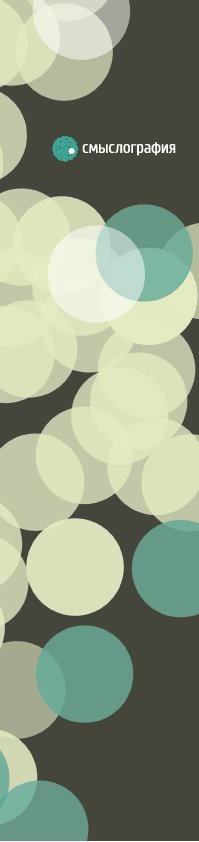 > Госрегулирование отрасли> Деятельность крупнейших компаний и корпораций> Сетевые_компании> Генерирующие компании> Энергосбытовые компанииИТАР-ТАСС > 26.07.2013 > --Дмитрий Козак попросил Генпрокуратуру обратить внимание на предприятия, имеющих задолженность перед энергетикамиМОСКВА, 26 июля. /ИТАР-ТАСС/. Вице-премьер РФ Дмитрий Козак попросил Генпрокуратуру обратить пристальное внимание на руководителей муниципальных образований, владеющих государственным и унитарными предприятиями, которые имеют задолженность перед энергетиками.В ходе селекторного совещания с регионами представители энергокомпаний обратили внимание на большую задолженность государственных предприятий, управляющих компаний перед поставщиками энергоресурсов. «Я попрошу Генеральную прокуратуру обратить особое пристальное внимание на ГУПы и МУПы, на действие и бездействие руководителей соответствующих муниципальных образований, либо регионов, которые владеют этими предприятиями и не предпринимают мер по погашению имеющейся задолженности», - сказал Козак.Президент России Владимир Путин в феврале 2013 года заявил, что обеспокоен ситуацией с долгами за поставляемую электроэнергию и предложил обсудить эту тему на заседании Госсовета. «По итогам прошлого года общая сумма задолженности потребителей электроэнергетики выросла на 60 с лишним процентов», - сообщил глава государства, призвав «сломать порочную систему, которая сложилась за последние годы в электроэнергетике». По его данным, «есть примеры, когда у компаний миллиардные долги». «По счетам не платят! Судебные решения игнорируют! Судебные приставы чем занимаются?» - выразил недовольство Путин. Президент потребовал «проанализировать эту работу и доложить».	Вернуться к списку публикаций РБК > 26.07.2013 > --Д.Козак: Скачков тарифов на коммунальные услуги в ближайшее время не будетСкачков тарифов на коммунальные услуги в ближайшее время не будет, заявил журналистам вице-премьер правительства РФ Дмитрий Козак после совещания по вопросам ЖКХ, отвечая на вопрос о росте платы за услуги ЖКХ после перехода на долгосрочное тарифное планирование. Он отметил, что в этом году скачки еще могут быть в отношении тех регионов, которые были недорегулированы, где искусственно сдерживались платежи.«Этим годом мы завершаем выравнивание тарифов до экономически обоснованных по всей стране и далее будем идти в плановом порядке, устанавливая предсказуемым тарифы на долгосрочный период, понятные и инвесторам, и бизнесу, и гражданам», - сказал Д.Козак.Исключением являются случаи, когда граждане сами, по собственной инициативе, принимают решения о модернизации коммунальной инфраструктуры и готовы за это платить.Напомним, что в феврале В.Путин потребовал ограничить рост тарифов на услуги ЖКХ 6% в год, в июне 2013г. президент поручил заморозить тарифы естественных монополий с 2014г. на уровне инфляции за предыдущий год.	Вернуться к списку публикаций Московский Комсомолец > 27.07.2013 > Инна ГригорьеваКозак остановил тарифы ЖКХ на уровне 6%Хотя в ряде муниципалитетов они все равно выросли больше чем на 12% 26 июля вице-премьер Дмитрий Козак провел селекторное совещание с регионами, посвященное ограничению платежей за коммунальные услуги. Вице-премьер подчеркнул, что поручение президента и распоряжение премьер-министра о том, что общая сумма в платежке не должна повышаться больше чем на 6% в среднегодовом выражении, - должно исполняться. Тем не менее, по словам замглавы Федеральной службы по тарифам (ФСТ) Сергея Зинченко, рост тарифов в ряде муниципалитетов все же превысит 6% в год и составит вдвое больше: 12% с 1 июля.Правительство до сих пор помнит разнос, который Владимир Путин устроил ему полгода назад в связи с резким повышением общей суммы платежки ЖКХ в ряде регионов России. Тогда даже были отправлены в отставку коммунальные чиновники Мурманска и Республики Алтай, в которых рост платежки составил 225%.Чтобы не было новых отставок, правительство вплотную взялось за регулирование роста тарифов ЖКХ. На совещании 26 июля вице-премьер Дмитрий Козак подчеркнул, что «поручение главы правительства и президента по непревышению совокупного платежа граждан больше 6% в среднегодовом исчислении должно строго исполняться».Однако с 1 июля этого года тарифы выросли в среднем на 12%. Почему? Обоснование простое. Так как цены теперь повышаются не с 1 января, как это было до 2012 года, а с 1 июля, то на выходе и получаются именно 6 президентских процентов. Другими словами, 12% поделили на два. Более того, такая же логика будет у правительства и дальше. Дмитрий Козак сообщил, что готовится целый законопроект, призванный регулировать общую сумму платежки в пределах 6% в год или 12%, начиная с 1 июля. Будут установлены и правила обязательной публикации среднего тарифа на жилищно-коммунальные услуги по региону.Кроме того, есть поручение Дмитрия Медведева профильным ведомствам до 2 сентября этого года представить предложения по ограничению роста тарифов естественных монополий. По указанию Медведева, с 2014 года и на пять лет вперед тарифы естественных монополий не должны индексироваться темпами, превышающими инфляцию за прошедший год. А так как тарифы естественных монополий - основа для тарифов ЖКХ, «коммуналка» со следующего года также не должна будет дорожать больше чем на 6%.Впрочем, есть исключения из этого правила. В ряде муниципалитетов России - повышенное потребление газа и электроэнергии. Например, Ханты-Мансийск или Красноярский край, где отопительная система старая. Там жители зимой дополнительно используют обогреватели, соответственно, у них увеличиваются нормативы потребления. Для таких регионов повышение общей платежки допускается в пределах 15%.Однако, по словам замглавы ФСТ, рост общей платежки превысит 12% в 243 муниципалитетах, которые исключениями не являются. Правда, какие конкретно муниципалитеты входят в этот список, Сергей Зинченко не уточнил.	Вернуться к списку публикаций Интерфакс > 29.07.2013 > --Медведев подписал постановление о поэтапном вводе соцнормы потребления электроэнергииГорки. 29 июля. ИНТЕРФАКС - Премьер-министр РФ Дмитрий Медведев подписал постановление о поэтапном введении социальной нормы потребления электроэнергии, которая во всех субъектах РФ может быть введена с 2014 года.В ходе совещания с вице-премьерами РФ в понедельник в Горках Д.Медведев сообщил, что подписал постановление о поэтапном введении социальной нормы потребления электроэнергии во всех субъектах РФ. При этом вице-премьер РФ Дмитрий Козак пояснил, что речь идет о введении такой нормы с 1 сентября 2013 года в семи пилотных регионах, в которых проводится эксперимент с 1 января текущего года. В случае, если введение таких норм окажется эффективным, то, по словам Д.Козака, со следующего года этот принцип будет распространен на все регионы.Вице-премьер сообщил, что в рамках социальной нормы тарифы на электроэнергию будут снижены, а за ее пределами наоборот повышены, что позволит стимулировать энергосбережение. При этом он отметил, что ответственность за определение объема социальной нормы лежит на руководителях субъектов РФ, которые должны будут установить ее таким образом, чтобы более 70% населения региона попадали в коридор социальной нормы потребления электроэнергии.Д.Козак также сообщил, что аналогичные социальные нормы потребления планируется ввести и в отношении воды. По его словам, в пилотных регионах эксперимент с введением социальных норм потребления воды будет проведен в 2014 году с тем, чтобы в случае его эффективности распространить эти нормы на все субъекты РФ с 2015 года.Служба финансово-экономической информации  	Вернуться к списку публикаций Российская газета > 29.07.2013 > Владимир КузьминТепло частных инвестиций[Общероссийский выпуск] Дмитрий Козак раздал  указания по подготовке ЖКХ к холодам До середины ноября в правительстве ждут отчеты из регионов о готовности ЖКХ к зиме. Пока отрасль не готова даже наполовину.Вице-премьер Дмитрий Козак провел селекторное совещание, проверив текущую готовность жилищно-коммунального хозяйства страны к очередному отопительному сезону. В некоторых регионах он начинается уже через полтора месяца. «Сегодня необходимо принять меры для того, чтобы все объекты большой и малой энергетики были полностью готовы, паспортизированы с тем, чтобы осенне-зимний период прошел без аварий», - указал он представителям всех ответственных ведомств. Им же напомнили одну из задач, поставленных президентом, - в ближайшие четыре года снизить число аварий на объектах ЖКХ в 1,5 раза.- Работа должна быть проведена с учетом привлечения частных инвестиций в ЖКХ, модернизации инфраструктуры, приведения ее в надлежащее состояние, - заявил вице-премьер, уточнив сроки - ближайшие два года.А пока регионы должны помнить о постепенно приближающейся зиме, и работы в этой связи еще много. «Готовность к предстоящему отопительному сезону объектов ЖКХ составляет 40,7 процента», - сообщил замминистра регионального развития Владимир Токарев. В прошлом году за аналогичный отчетный период показатель составлял 43,6 процента. По словам замминистра, самое большое отставание наблюдается по запасам топлива, где работы завершены только на 40 процентов. Окончательный отчет о готовности к зиме Дмитрий Козак ждет в ноябре. До 15 ноября все регионы обязаны представить доклады в минрегион. «Минрегион, минэнерго, Ростехнадзор, минобороны до 20 ноября представят итоговый доклад в правительство с оценкой эффективности каждого региона по подготовке к осенне-зимнему периоду», - подчеркнул он.Руководители отдельных регионов могут получить оценку своей работы и от Генпрокуратуры. Козак поручил передать в прокуратуру данные на те ГУПы и МУПы, которые имеют задолженность перед поставщиками ресурсов. На сегодня предприятия ЖКХ задолжали за потребленные ресурсы более 140 млрд. руб.В ходе совещания был затронут другой проблемный вопрос ЖКХ - коммунальные тарифы и местами их заоблачный рост. Как известно, регионам было дано указание не допустить в этом году совокупного роста тарифов более чем на 6 процентов в среднегодовом исчислении и не более чем на 12 процентов с 1 июля. Большинство регионов и муниципалитетов с задачей справились, признал Козак, но не все. По данным Федеральной службы по тарифам, в ряде муниципальных образований рост тарифов превысит и 20 процентов. Впрочем, заверил замглавы ведомства Сергей Зинченко, это не помешает уложиться в те параметры, которые обозначило на год правительство: «Рост платы граждан в среднем по Российской Федерации составит во втором полугодии менее 11 процентов, что обеспечивает ограничение среднегодового прироста тарифа не более 6 процентов к декабрю». Козак напомнил, что в ряде муниципальных образований пришлось пойти на больший рост тарифов. Там, где в структуре коммунальных платежей преобладают газ и электроэнергия, повышение допускается в пределах 15 процентов. «Необходимо разъяснять, когда мы вынуждены принимать решения, когда тариф существенно превышает средний по региону», - заметил он.Между тем Председатель правительства Дмитрий Медведев встретился с руководителем Общественного телевидения Анатолием Лысенко. Как подчеркнула пресс-секретарь премьер-министра Наталья Тимакова, главу кабмина интересовали исключительно творческие планы телеканала. «Разговор шел не о финансовой ситуации на ОТР, - заявила Тимакова. - Вопрос о том, как именно будут преодолеваться нынешние трудности ОТР, в беседе не поднимался».	Вернуться к списку публикаций Сайт Президента РФ (Kremlin.ru) > 29.07.2013 > --Создан Совет при Президенте по жилищной политике и повышению доступности жильяКлючевые слова: жильё Владимир Путин подписал Указ «О Совете при Президенте Российской Федерации по жилищной политике и повышению доступности жилья».Полный текст Указа: В целях совершенствования государственной жилищной политики, обеспечения условий для повышения доступности жилья для различных категорий граждан и развития жилищного строительства в Российской Федерации постановляю: 1. Образовать Совет при Президенте Российской Федерации по жилищной политике и повышению доступности жилья.2. Утвердить прилагаемые: а) Положение о Совете при Президенте Российской Федерации по жилищной политике и повышению доступности жилья; б) состав Совета при Президенте Российской Федерации по жилищной политике и повышению доступности жилья».3. Настоящий Указ вступает в силу со дня его подписания.* * * Положение о Совете при Президенте Российской Федерации по жилищной политике и повышению доступности жилья 1. Совет при Президенте Российской Федерации по жилищной политике и повышению доступности жилья (далее – Совет) является консультативным и координационным органом при Президенте Российской Федерации, образованным в целях совершенствования государственной жилищной политики, обеспечения условий для повышения доступности жилья для различных категорий граждан и развития жилищного строительства в Российской Федерации.2. Совет в своей деятельности руководствуется Конституцией Российской Федерации, федеральными законами, указами и распоряжениями Президента Российской Федерации, а также настоящим Положением.3. Положение о Совете и его состав утверждаются Президентом Российской Федерации.4. Основными задачами Совета являются: а) координация реализации государственной жилищной политики; б) рассмотрение вопросов, связанных с повышением доступности жилья для различных категорий граждан, а также оценка эффективности принимаемых в этой области мер государственного регулирования и государственной поддержки; в) рассмотрение вопросов, связанных с развитием жилищного строительства, в первую очередь строительства жилья экономического класса, а также оценка эффективности принимаемых в этой области мер государственного регулирования и государственной поддержки; г) подготовка предложений Президенту Российской Федерации о дополнительных мерах государственного регулирования и государственной поддержки, направленных на повышение доступности жилья для различных категорий граждан; д) проведение по поручению Президента Российской Федерации экспертизы проектов федеральных законов, касающихся совершенствования государственной жилищной политики, обеспечения условий для повышения доступности жилья для различных категорий граждан и развития жилищного строительства; е) представление Президенту Российской Федерации ежегодных докладов по вопросам состояния и развития жилищной сферы, об итогах реализации государственной жилищной политики в Российской Федерации.5. Совет для решения возложенных на него задач имеет право: а) запрашивать и получать в установленном порядке необходимые материалы от федеральных органов государственной власти, органов государственной власти субъектов Российской Федерации, органов местного самоуправления, общественных объединений, научных и других организаций, а также от должностных лиц; б) приглашать на свои заседания должностных лиц федеральных органов государственной власти, органов государственной власти субъектов Российской Федерации, органов местного самоуправления, представителей общественных объединений, научных и других организаций; в) привлекать в установленном порядке для осуществления информационно-аналитических и экспертных работ научные и другие организации, а также учёных и специалистов; г) пользоваться в установленном порядке информационными ресурсами, размещёнными в государственных информационных системах, в том числе в банках данных Администрации Президента Российской Федерации.6. Совет формируется в составе председателя Совета, секретаря и членов Совета, которые принимают участие в его работе на общественных началах.7. Совет в соответствии с возложенными на него основными задачами может создавать из числа своих членов, а также из числа представителей органов и организаций, не входящих в состав Совета, межведомственные рабочие группы по направлениям своей деятельности.8. В целях информационно-аналитического и экспертного обеспечения своей деятельности Совет создаёт координационно-экспертную группу, утверждает её состав и порядок работы.Координационно-экспертная группа является постоянно действующим органом Совета. 9. Заседания Совета проводятся не реже одного раза в квартал. В случае необходимости могут проводиться внеочередные заседания Совета.Подготовку и организацию проведения заседаний Совета осуществляет секретарь Совета.10. Заседания Совета проводит председатель Совета. Заседание Совета может проводиться Президентом Российской Федерации по его решению.11. Решения Совета оформляются протоколом, который подписывается председательствующим на заседании Совета. В случае если заседание Совета проводит Президент Российской Федерации, решения Совета оформляются поручением Президента Российской Федерации.Для реализации решений Совета могут издаваться указы и распоряжения, даваться поручения Президента Российской Федерации.12. В случае проведения заседаний Совета Президентом Российской Федерации контроль за исполнением решений Совета осуществляет Контрольное управление Президента Российской Федерации. В случае проведения заседаний Совета председателем Совета контроль за исполнением решений Совета осуществляет секретарь Совета.13. Решения Совета направляются Президенту Российской Федерации, в Правительство Российской Федерации, Совет Федерации Федерального Собрания Российской Федерации, Государственную Думу Федерального Собрания Российской Федерации и органы государственной власти субъектов Российской Федерации.14. Организационно-техническое обеспечение деятельности Совета осуществляет Аппарат Правительства Российской Федерации.* * * Состав Совета при Президенте Российской Федерации по жилищной политике и повышению доступности жилья Шувалов И.И. – Первый заместитель Председателя Правительства Российской Федерации (председатель Совета) Плутник А.А. – заместитель руководителя Секретариата Первого заместителя Председателя Правительства Российской Федерации Шувалова И.И. (секретарь Совета) Абызов М.А. – Министр Российской Федерации Артамонов А.Д. – Губернатор Калужской области (по согласованию) Артемьев И.Ю. – руководитель ФАС России Белоусов А.Р. – помощник Президента Российской Федерации Браверман А.А. – генеральный директор Федерального фонда содействия развитию жилищного строительства (по согласованию) Бударгин О.М. – генеральный директор открытого акционерного общества «Российские сети» (по согласованию) Дмитриев В.А. – председатель государственной корпорации «Банк развития и внешнеэкономической деятельности (Внешэкономбанк)» (по согласованию) Жуков А.Д. – Первый заместитель Председателя Государственной Думы Федерального Собрания Российской Федерации (по согласованию) Казинец Л.А. – член правления Общероссийской общественной организации «Российский союз промышленников и предпринимателей» (по согласованию) Косарева Н.Б. – президент фонда «Институт экономики города» (по согласованию) Минниханов Р.Н. – Президент Республики Татарстан (по согласованию) Новак А.В. – Министр энергетики Российской Федерации Новиков С.Г. – руководитель ФСТ России Ольховик Е.Н. – управляющий директор группы компаний «Ренова» Селезнев К.Г. – генеральный директор общества с ограниченной ответственностью «Газпром межрегионгаз» (по согласованию) Семеняка А.Н. – генеральный директор открытого акционерного общества «Агентство по ипотечному жилищному кредитованию» (по согласованию) Силуанов А.Г. – Министр финансов Российской Федерации Солощанский О.М. – первый вице-президент Ассоциации Строителей России (по согласованию) Токарев В.А. – заместитель Министра регионального развития Российской Федерации – руководитель Госстроя Торшин А.П. – первый заместитель Председателя Совета Федерации Федерального Собрания Российской Федерации (по согласованию) Улюкаев А.В. – Министр экономического развития Российской Федерации Цицин К.Г. – генеральный директор – председатель правления государственной корпорации – Фонда содействия реформированию жилищно-коммунального хозяйства (по согласованию)   	Вернуться к списку публикаций Эксперт > 29.07.2013 > Евгения Обухова, Евгений ОгородниковВыход совсем в другой сторонеРешение проблемы ЖКХ вовсе не в триллионах рублей. Оно в современных технологиях, которые повысят эффективность отрасли, и в пересмотре всей экономики начиная с тарифов Многие удивятся, но на самом деле в российском жилищно-коммунальном хозяйстве денег достаточно. Все разговоры о том, где взять триллионы на его модернизацию, на самом деле уводят в сторону от истинных проблем и их возможных решений. «Когда я слышу «Дайте денег!» - для меня это первый признак очень неэффективного ведения дел», - сказал в разговоре с «Экспертом» руководитель одной из крупнейших в стране теплоснабжающих организаций. Именно поэтому прошедшее в конце мая заседание Госсовета по ЖКХ оставило такое тягостное впечатление: одни лишь попытки центра и регионов спихнуть друг на друга огромные расходы или сделать эти расходы еще больше - и ни слова о существе вопроса.ЖКХ - огромная отрасль, 7% ВВП. Она обходится стране в 4,2 трлн рублей ежегодных платежей. На фоне этих цифр оценки в 9 трлн рублей, которые нужны на восстановление изношенной инфраструктуры, не кажутся запредельными. Просто деньги, поступающие в ЖКХ, не используются с умом.При этом модернизация ЖКХ обсуждается исключительно в ключе замены старого оборудования на новое точно такое же. Но давно существуют технологии, которые позволяют повысить эффективность предприятий ЖКХ на порядок: избавиться от потерь в теплосетях, забыть о затратах на бесконечные ремонты, повысить КПД сжигаемого топлива. И именно новые технологии должны стать целью модернизации ЖКХ.Второй, не менее важный момент - экономика отрасли. Сегодня она не позволяет заработать тем, кто готов инвестировать в повышение эффективности. Зато все больше любителей присосаться к потоку платежей - ведь денег-то в отрасль, как уже говорилось, поступает достаточно. Стоит изменить принципы формирования тарифов - и уже можно будет говорить о настоящих частных инвестициях.И наконец, в ЖКХ как нигде нужны новые разнообразные финансовые механизмы - различные формы кредитов, облигационные займы.Забудьте о потерях В стране есть компании, которые уже используют новые технологии в тепло- и водоснабжении и могут аргументированно доказать, что это эффективно. «В 2009 году мы полностью перевели снабжение тепловой энергией от одной из котельных на новые трубы изопрофлекс. Потерь у нас с тех пор просто нет. Сначала даже несколько раз срабатывал аварийный клапан из-за угрозы перегрева котла, - рассказал «Эксперту» директор астраханского филиала «ЛУКойл - Теплотранспортная компания» Вячеслав Темников. - Даже с учетом того, что не производятся трубы изопрофлекс большого диаметра, а максимальная рабочая температура у них ниже, чем необходимо для эксплуатации магистральных тепловых сетей, идущих из крупных теплоисточников, таких как ТЭЦ или ГРЭС, можно утверждать, что такие трубы - это будущее распределительных и квартальных сетей».Речь идет в первую очередь об армированных трубах из сшитого полиэтилена. Их единственный производитель в России - группа «Полимертепло» не только гарантирует 49-летний срок службы своих труб (притом что даже новая стальная труба служит в теплоснабжении 5-10, максимум 15 лет вместо нормативных 25), но и запустила проект инвестиционной модернизации теплосетей, предлагая частично разделить с ними риски: теплосетям дается возможность рассчитываться за трубы не сразу, а в рассрочку (см. «Три года до катастрофы» в «Эксперте» № 17-18 за 2013 г.). Фактически это означает инвестиции за счет самого предприятия ЖКХ, которому нужно лишь дать удобный механизм расчетов за новое оборудование - и оно вполне сможет «отбить» эти средства за счет обычных платежей.В Нижегородской теплоснабжающей компании (51% принадлежит области, 49% - у частных инвесторов) «Эксперту» подтвердили, что после ввода в эксплуатацию новых котельных происходит снижение удельных расходов топлива, автоматизация объектов позволяет снизить расходы на обслуживающий персонал и т. п. То же самое говорят в «Российских коммунальных системах» (РКС): компания вложила более 900 млн рублей в строительство и реконструкцию котельных во Владимире, Брянске, Благовещенске, Петрозаводске, Тамбове и других городах. КПД новых котельных с современным оборудованием, работающих на газе, составляет 92%. Автоматизированные новые котельные дали значительную экономию в виде снижения себестоимости вырабатываемой тепловой энергии, а также экономии фонда оплаты труда из-за сокращения обслуживающего персонала. Кроме того, при строительстве и модернизации тепловых сетей РКС наряду с традиционными использовали и новые технологии - бесканальную прокладку металлических трубопроводов в ППУ-изоляции (пенополиуретан) со встроенной системой сигнализации состояния трубопроводов, что, в частности, позволяет быстро и точно определять место прорыва трубопровода и сокращать утечки, а для горячего водоснабжения в сложных условиях плотной городской застройки или при невозможности ведения раскопок (например, в интересах сохранения памятников культуры) - полипропиленовые трубопроводы и трубопроводы касафлекс. В качестве образцового кейса РКС приводят в пример модернизацию теплоснабжения во Владимире, где благодаря модернизации источников тепла и разводящих теплосетей, в том числе с использованием современных труб, удалось добиться экономии порядка 1 тыс. гигакалорий тепла в год. За время реализации мероприятий проекта создано 209 новых рабочих мест, в бюджеты поступило 250 млн рублей налоговых платежей, добавляют в РКС. То есть новые технологии вполне могут не только превратить ЖКХ в эффективную отрасль, но и сделать ее двигателем экономики.Иногда лучше дрова В ЖКХ нет единого решения для всей страны: у каждого региона своя специфика. Часто только местная компания может найти самый эффективный вариант. «Мы переходим на местные виды топлива - древесные отходы, биомассу, отказываемся от угля и мазута, - говорит генеральный директор Архангельской областной энергетической компании («Архоблэнерго») Андрей Щелоков. - Поскольку у нас лесной регион, это сырье доступно, тогда как уголь мы везем из Инты или Хакасии, в том числе морем, до места назначения - и уголь получается не то чтобы золотой, но точно серебряный. КПД современных западноевропейских котлов при сжигании древесных отходов доходит до 90-95 процентов. В этом году планируем построить две современные котельные на базе оборудования австрийской компании Politechnik и проложить новые полимерные трубы - и мы на годы забудем о ежегодном ремонте». По полимерным трубам в «Архоблэнерго» приводят такой пример: в прошлом году компания полностью заменила трубы, идущие от одной котельной в селе Красноборск. «Если смотреть только эксплуатационные затраты - на воду, на энергию, - то наша экономия составила порядка 800 тысяч рублей, а если взять затраты с ремонтом, который теперь не нужен, то экономия около миллиона рублей. Перекладка труб обошлась в три миллиона рублей, таким образом, окупаемость проекта - три года, что вполне приемлемо с инвестиционной точки зрения. Если до ремонта мы от котельной до потребителя теряли 10 градусов, то теперь потери меньше одного градуса», - рассказывает Андрей Щелоков.Еще один пример эффективной работы в сфере ЖКХ - «Водоканал Санкт-Петербурга», огромное хозяйство, которое снабжает водой пятимиллионный город. На протяжении последних пяти лет он работает с прибылью. Это нравится не только потребителям, но и инвесторам. Питерский водоканал - одно из немногих предприятий ЖКХ в России, которое умудрилось разместить облигационный заем и отчитывается по МСФО (не всякое акционерное общество это делает, не то что ГУП), то есть оно совершенно прозрачно. Средства, привлеченные от инвесторов, предприятие вкладывает в повышение своей эффективности. Одной из инициатив водоканала стало внедрение математической (или гидравлической) модели, позволяющей проводить многовариантные гидравлические расчеты. В результате водоканалу удается держать стабильное давление во всей сети трубопроводов. Внедрение этой модели потребовало замены оборудования, зато позволило снизить потребление электроэнергии на 30-40% за счет повышения КПД насосов. «Мы в Петербурге несколько лет назад реализовали пилотный проект создания системы управления водоснабжением», - рассказывает о сути нововведений генеральный директор ГУП «Водоканал Санкт-Петербурга» Феликс Кармазинов. По его словам, сегодня в России водоснабжения, по большому счету, нет - есть водоподача. Водоподача - это когда мы отправили в сеть с водопроводной станции воду с определенными параметрами, а дальше вода сама попадает к потребителю. Водоснабжение - полностью контролируемый и управляемый процесс, когда точно известно, какой объем воды и с какими параметрами должен прийти в ту или иную точку. «Так вот, мы создали такую систему в масштабах территории с населением около 140 тысяч человек. Работа включала в себя замену всего насосного оборудования на энергоэффективное, создание в режиме онлайн сквозной системы измерений объема подаваемой воды, давления, контроля ее качества. На основании получаемых данных в автоматическом режиме идет корректировка гидравлических режимов. Результаты проекта: среднемесячное энергопотребление снизилось более чем на 40 процентов. И значительно - с 11 до 7 процентов - сократились неучтенные потери воды», - говорит гендиректор питерского водоканала.Еще одна инновация была внедрена в канализации: теперь весь осадок от водостока вначале обезвоживается, а потом сжигается. В результате водоканал получает тепло и энергию для собственных нужд. Сегодня петербургский водоканал, имея не самый высокий тариф в России (по сравнению с Москвой ниже примерно на 40%), показывает неплохую рентабельность основной деятельности - 21% по итогам 2012 года.Все эти примеры доказывают: предприятие ЖКХ вполне может стать эффективным, и прямой путь к этому - внедрение новых технологий.Однако экономика ЖКХ устроена так, что предприятиям нет никакого смысла становиться эффективными.Что не так с тарифом «Если бы в области ЖКХ существовала продуманная политика, которая давала бы предприятиям возможность зарабатывать, они сами бы себя вытащили», - сказал «Эксперту» руководитель одной из теплоснабжающих организаций, тот самый, который утверждал, что денег достаточно.Вся беда в том, что сегодня отрасль работает по принципу «затраты плюс» и плохо приспособлена для возврата инвестиций.Напомним, тарифы на услуги ЖКХ ежегодно устанавливаются региональными регуляторами. При этом цель регулятора - сделать тариф как можно ниже или хотя бы не дать ему выйти за планку, ограничивающую рост тарифов (сейчас это 6% в год). Реальные расходы предприятий ЖКХ при этом учитываются лишь частично - настолько, насколько они влезают в установленный норматив роста тарифа. В результате многие предприятия просто не получают денег на покрытие своих затрат. При этом надо представлять себе экономику стандартной теплоснабжающей организации: топливо в ее балансе занимает до 70%, остальное - зарплата и ремонт. При таком раскладе в первую очередь урезаются расходы на ремонт и прокладку новых труб. «У нашей компании амортизация на 2013 год составляет около 178 миллионов рублей, в тарифе заложено около 76 миллионов, таким образом, организация недополучит около 100 миллионов, соответственно, на эту сумму не будет выполнена инвестиционная программа, - приводит пример Вячеслав Темников из астраханского филиала «ЛУКойл-ТТК». - А ведь есть еще инфляция, скажем, металл, из которого делают трубы, подорожал на 20 процентов в прошлом году и на 20 процентов в этом. Никто не говорит, чтобы государство брало на себя какую-то часть затрат теплосетевого комплекса - пусть хотя бы тариф покрывает то, что должно быть».В Нижегородской теплоснабжающей компании (НТК) соглашаются: существующие тарифы могли бы обеспечивать безубыточную деятельность предприятий при условии эффективной работы систем теплоснабжения. «Однако котельное оборудование и тепловые сети имеют значительный износ, который приводит к сверхнормативным потерям, не учитываемым при формировании тарифов», - говорят в НТК. То есть, иными словами, истинная степень износа инфраструктуры ЖКХ в тарифе просто не учитывается. Итог - надо покрывать еще и эти «теневые» потери.Но и это еще не все: стоит предприятию каким-то образом снизить свои затраты, ему немедленно понизят и тариф. Заработать на модернизации не получится.«Высокая доля топливной составляющей в структуре затрат теплоснабжающих предприятий, которую мы никак не контролируем, при одновременной политике сдерживания тарифов для конечных потребителей услуг создает в тепловом бизнесе большие риски, - сказал «Эксперту» президент РКС Игорь Дибцев. - Действующие ограничения приводят к тому, что страдает либо экономика предприятия - увеличиваются убытки, либо производственный процесс - снижается количество ремонтов, возникает угроза аварийных ситуаций, а это репутационные риски».Именно поэтому даже те частные компании, которые сейчас работают в ЖКХ, предпочитают заниматься не тепло-, а водоснабжением: там нет таких затрат на закупку сырья. Специалисты уверены: если не будет изменена тарифная политика, никаким частным компаниям не будет интересно приходить в ЖКХ и брать в концессию инфраструктуру.На откуп концессионерам Собственно, концессионный механизм должен заработать в ЖКХ с 1 января 2014 года. Владимир Путин на Госсовете по ЖКХ уже назвал концессию перспективной моделью и для бизнеса, и для государства. «Главный плюс концессии в возможности привлечь инвестиции на длительный срок, притом что собственность на имущество остается у города или муниципалитета. Использование концессий позволяет сделать рынок ЖКХ конкурентным, поскольку заключаться концессионные соглашения должны на конкурсной основе, - отмечает Феликс Кармазинов. - Еще один плюс использования механизма концессий - возможность обеспечить жесткий контроль за деятельностью концессионера (вплоть до разрыва договора при невыполнении концессионером взятых на себя обязательств)».Однако руководитель дирекции коммунального бизнеса группы компаний «ТНС энерго» Алексей Овсянников считает, что механизм передачи коммунальных объектов в концессию частным операторам не приведет к значительному росту инвестиций в ЖКХ, так как концессии ориентированы на привлечение заемного банковского финансирования, а при существующей системе расчета тарифов такое финансирование ЖКХ не потянуть.Поэтому главным принципом для ЖКХ должно стать адекватное тарифообразование по принципу «затраты плюс возврат инвестиций» (однако возврат инвестиций не за счет роста тарифа, а за счет внедрения новых технологий и экономии, которую они дадут!) и эффективное использование тех денег, которые в сектор уже поступают от потребителей. Это вполне осуществимо (см. «Мы убедились, что можно реализовать проекты без бюджетных вливаний»). Собственно, постоянные денежные потоки от потребителей за оплату услуг ЖКХ - вполне достаточное основание для инвестиций в эту сферу, просто доступ инвесторов к этим потокам должен быть правильно оформлен.«Приоритет должен быть за частными инвестициями, но инвестиции в модернизацию ЖКХ должны быть оплачены конечными потребителями коммунальных услуг. Разумеется, такое возможно, если платежи потребителей будут растянуты по времени», - поясняет Алексей Овсянников.9 трлн рублей, необходимые на модернизацию ЖКХ, по оценкам Минрегионразвития, включают в себя инвестиции в системы теплоснабжения, водоснабжения и водоотведения, твердых бытовых отходов, а также, возможно, электро- и газоснабжения. «Если говорить о необходимости инвестиций в размере 9 триллионов в течение десяти лет, то ежегодные суммы огромны - необходимо вкладывать по 900 миллиардов ежегодно, это 21 процент от ежегодной выручки сектора - 4,2 триллиона рублей. Притом что сейчас в ЖКХ инвестируется только 291 миллиард рублей. Но если предположить, что за счет вложения 9 триллионов рублей в течение десяти лет можно обновить 25 процентов основных фондов ЖКХ, то общий износ фондов удастся снизить только на 10 процентов, поскольку естественный износ за эти десять лет составит не менее 15 процентов. Как результат, придем к износу 60-65 процентов вместо сегодняшних критических 70-75», - рассуждает Алексей Овсянников.Собственно, низкий объем сегодняшних инвестиций во многом есть следствие того тарифообразования и той экономики, которые были описаны выше. Поэтому пути решения проблемы ЖКХ очевидны: новые технологии, новое регулирование, новые финансовые механизмы. К триллионам из бюджета все это отношения не имеет.	Вернуться к списку публикаций Advis.ru > 30.07.2013 > --Энергостроительство на Дальнем Востоке требует инвестицийНа состоявшемся в Якутске заседании Государственной комиссии по социально-экономическому развитию Дальнего Востока, Республики Бурятия, Забайкальского края и Иркутской области министр энергетики РФ Александр Новак рассказал о приоритетах развития энергетического комплекса региона.Проводивший заседание Председатель Правительства РФ Дмитрий Медведев подчеркнул, что одной из основных задач в развитии энергосистемы Дальнего Востока должно стать обеспечение беспрепятственного доступа к энергоресурсам.«Уже есть пилотный проект строительства четырех электростанций на Дальнем Востоке с комплексным банковским сопровождением, включая ценовой и технологический аудит, - отметил Дмитрий Медведев. - Нужно привлекать и авторитетные международные компании для проведения такого аудита на всех серьезных стройках. Цены на строительство, конечно, должны быть внятными и основываться на современных технологических решениях».Как напомнил в своем докладе Александр Новак, Министерство энергетики участвует в реализации Федеральной целевой программы «Дальний Восток и Байкальский регион» с 2008 г. В этот период объекты энергетики были профинансированы из средств федерального бюджета в сумме более 71,3 млрд руб., что позволило за четыре года реализовать 19 крупных инфраструктурных проектов.Глава Минэнерго заверил премьер-министра, что в 2013 г. завершится ведущееся сегодня строительство всех объектов, находящиеся в собственности субъектов Дальневосточного федерального округа, а также обозначил масштаб инвестпрограммы на плановый период 2014-2018 гг.«Мы определили перечень конкретных первоочередных инвестиционных проектов по развитию Дальнего Востока и Забайкальского региона, - сообщил Александр Новак. - Общий объем ресурсов из разных источников - примерно 700 млрд руб., в том числе из федерального бюджета - 46,2 млрд руб. Это примерно 6,5% от общей суммы средств, которые будут направлены в область энергетики...».Министр также назвал основные приоритеты в развитии энергетического комплекса Дальнего Востока и подчеркнул, что инвестиционные проекты будут реализовываться в нескольких направлениях. «Это развитие связи между энергосистемами Восточной Сибири и Дальнего Востока, в том числе электрификация Байкало-Амурской магистрали и Транссибирской магистрали, ускоренная реализация Восточной газовой программы, присоединение изолированных энергосистем к единой энергосистеме России, удовлетворение спроса и ликвидация рисков дефицита электрической тепловой энергии в Забайкалье и на Дальнем Востоке, развитие энергетики на основе возобновляемых источников энергии и, как следствие, снижение уровня бюджетных дотаций на возмещение разницы между экономически обоснованными тарифами и установленными для потребителей», - уточнил Александр Новак.При этом министерством определены четыре источника финансирования первоочередных инвестиционных проектов. Первый - развитие системообразующих линий электропередачи. Это направление, по словам министра, целесообразно реализовывать в рамках инвестиционной программы ФСК ЕЭС без выделения средств федерального бюджета - за счет долгосрочных облигационных займов Внешэкономбанка, которые могут быть предоставлены на льготных условиях за счет средств пенсионных накоплений. На сегодня финансовая потребность для 10 крупных магистральных системообразующих линий составляет 58 млрд руб.«Второй: совместно с Фондом развития Дальнего Востока и Байкальского региона проработан предварительный перечень инвестпроектов по созданию центров питания новых промышленных потребителей, - продолжил Александр Новак. - Это 20 проектов на сумму 77 млрд руб. Для этого будут созданы компании специального назначения - SPV. Такие проекты будут финансироваться за счет средств Фонда на условиях обес-печения срока окупаемости 13-15 лет и доходности на инвестированный капитал на уровне инфляции, плюс 1% за счет надбавки к тарифу на электроэнергию. В основном это сети к конкретным новым потребителям: Удоканский ГОК, «Полюс Золото», Наталкинский ГОК, Комсомольский нефтеперерабатывающий завод, Инаглинский угольный комплекс и др.». По мнению министра, такой механизм, с одной стороны, позволит не увеличивать долговую нагрузку на потребителей и Федеральную сетевую компанию, с другой, застрахует от строительства линий, которые сегодня не привязаны к реальному промышленному потребителю и могут привести к росту тарифа для всех групп потребителей электроэнергии.Третий подход ориентирован на развитие экспорта электроэнергии. Финансирование таких проектов, с точки зрения Минэнерго, целесообразно осуществлять на основе рыночных механизмов. Здесь прорабатывается возможность участия Российского фонда прямых инвестиций.«И четвертый: по проекту финансирования за счет средств федерального бюджета, - сказал Александр Новак. - Мы считаем, что за счет таких средств возможно финансировать несколько групп. Это завершение начатых объектов в рамках выполнения текущей федеральной целевой программы, реализация которых невозможна без федеральных средств. Второе - это проекты на основе возобновляемых источников энергии. Третье - инвестиции в собственность субъектов Российской Федерации, носящую социальный характер, что также невозможно без средств федерального бюджета».Министр также рассказал о ходе реализации проекта строительства Якутской ГРЭС-2 и других ключевых энергетических проектах Дальнего Востока и Забайкалья.«Проектно-сметная документация на строительство Якутской ГРЭС-2 разработана. Она уже отдана в Главгосэкспертизу, - уточнил Александр Новак. - В целом деньги были выделены только в декабре прошлого года. Соответственно, за три месяца проектно-сметная документация не делается. Все остальные проекты также уже заказаны, в стадии реализации. Как только они выйдут, госэкспертиза их проверит - стройки начнутся».В качестве примера глава Минэнерго назвал несколько проектов, вошедших в федеральную целевую программу. В частности, на Чукотке запланировано замещение выводящихся из эксплуатации мощностей Билибинской АЭС и Чаунской ТЭЦ. Предполагается строительство центров с комбинированной электрической тепловой генерацией. В Магаданской области намечено завершение строительства линий электропередачи Оротукан - Палатка - Центральная, что даст возможность выдачи мощности. Колымская ГЭС и Усть-Среднеканская ГЭС повысят надежность электроснабжения Магадана, южной части Магаданской области. В Хабаровском крае - строительство высоковольтной линии подстанции в Ванино-Советскогаванском узле, в Якутии - строительство магистрального газопровода Кысыл-Сыр, повышающего надежность газоснабжения потребителей в центральной части республики.Как отдельное направление министр выделил развитие возобновляемых источников энергии, строительство ветровых и солнечных электростанций, которые позволят заменить дорогую дизельную генерацию. В Сахалинской области соответствующая реконструкция и строительство передающих электрических сетей будут направлены на рост надежности электроснабжения и снятие ограничений технологического присоединения новых потребителей. В Забайкальском крае намечена реконструкция теплоэлектроцентрали в поселке Первомайский, в Иркутской области также планируется строительство и реконструкция сетей.В завершение своего доклада Александр Новак привел оценки необходимых объемов финансовой поддержки энергетических проектов на Дальнем Востоке: «Ранее общая потребность финансирования за счет средств федерального бюджета была согласована в рамках первого проекта федеральной целевой программы в сумме около 146 млрд руб., потом она была уменьшена до 98 млрд. Сейчас мы предусмотрели, исходя из возможностей бюджета и общего снижения возможностей выделения средств на реализацию программы (примерно до 500 млрд руб.), 46 млрд. Это около 10%. Остальные ресурсы будут изыскиваться по тем механизмам, которые я назвал выше. Общая же потребность, на наш взгляд, составляет порядка 700 млрд руб».http://www.advis.ru/php/view_news.php?id=ACD16DC8-1A74-3F4C-9D4B-277A8E46BEA8   	Вернуться к списку публикаций Ведомости > 30.07.2013 > Анастасия ФомичеваНормированный светПредседатель правительства Дмитрий Медведев подписал постановление о поэтапном введении социальной нормы потребления электроэнергии в регионах и сам сообщил об этом на заседании правительства. В пределах социальной нормы потребления тарифы должны быть снижены, а за ее пределами - несколько повышены, объяснил нововведение заместитель Медведева Дмитрий Козак (курирует в правительстве жилищно-коммунальное хозяйство).Потребление сверх нормы будет оплачиваться по экономически обоснованному тарифу, покрывающему все издержки, связанные с производством и доставкой электроэнергии до граждан, говорит председательница правления Некоммерческого партнерства гарантирующих поставщиков и энергосбытовых компаний Наталья Невмержицкая. По ее словам, расчет социальной нормы будет в первую очередь зависеть от численного состава семьи.Устанавливать норму потребления для бытовых потребителей будут губернаторы, но таким образом, чтобы более 70% населения попадало в этот коридор. Остальным 30% домохозяйств придется либо задуматься об энергосбережении, либо платить по повышенной ставке. В первый год тариф за сверхнормативное потребление будет не более чем на 30% выше, чем в пределах соцнормы, обещает представитель Федеральной службы по тарифам. «Применение социальной нормы приведет к тому, что обеспеченные граждане с высоким уровнем энергопотребления, в квартирах или коттеджах которых установлены многочисленные электроприборы, будут оплачивать часть своего потребления по высокому тарифу», - рассказывает Невмержицкая.Платежи для населения, расходующего электроэнергию в пределах социальной нормы, останутся на прежнем уровне или немного снизятся, а вырастут только для тех небережливых граждан, которые способны платить по рыночным ценам, рассуждает представитель Минэнерго.Комплекс мер по переходу на дифференцированные тарифы для населения правительство утвердило еще в сентябре 2012 г. С 1 сентября 2013 г. пилотные проекты по внедрению дифференцированных тарифов стартуют в семи регионах России - Забайкальском и Красноярском краях, Владимирской, Нижегородской, Орловской, Ростовской и Самарской областях, сообщил представитель Минрегиона, в остальных регионах соцнорма вступит в силу с 1 июля 2014 г.Переход к социальной норме и рост платежей от обеспеченных граждан помогут снизить цены для крупных промышленных предприятий - за счет ликвидации перекрестного субсидирования, утверждает представитель Минэнерго и Невмержицкая. В этом году перекрестное субсидирование в пользу населения Минэнерго оценивает в 232 млрд руб. По стратегии развития электросетевого комплекса в 2023 г. планируется сократить его до минимума в 50 млрд руб. в текущих ценах.Но потребители считают, что проблема перекрестного субсидирования не может быть решена только за счет дифференцированного тарифа. «На наш взгляд, более существенным шагом к решению проблемы является оптимизация инвестиционных и операционных расходов сетевых компаний (80% от перекрестного субсидирования), - утверждает директор некоммерческого партнерства «Сообщество потребителей энергии» Василий Киселев. - Но реальных действий в этом направлении мало или совсем нет, Госдума, наоборот, пытается узаконить перекрестное субсидирование на примере законопроекта о «последней миле».По расчетам Минэкономразвития, стоимость электроэнергии для населения в 2013-2015 гг. останется на 17-20% ниже, чем для промышленных потребителей, к 2019-2020 гг. цены сравняются, а к 2030 г. электроэнергия для населения будет уже в 1,7 раза дороже. По мере перехода к экономике с доминирующей долей среднего класса перекрестное субсидирование сойдет на нет, уверял замминистра Андрей Клепач. «Сейчас средний класс - 20-26% населения, бедных - порядка 13%, богатых - 5-7%, а все остальное большинство - это малообеспеченные. К 2025 г. половину населения будут представлять именно среднеобеспеченные слои. И в этих условиях субсидировать потребление тепла, электроэнергии, газа нет смысла», - говорил Клепач в интервью «Ведомостям».Аналогичный эксперимент по внедрению соцнорм по водоснабжению начнется в 2014 г., а с 2015 г. распространится на всю страну, доложил зампред правительства Козак.Льготы останутся С 2014 г.для инвалидов и пенсионеров социальная норма будет в 1,5 раза больше, чем для остальных. Также ее увеличат для сельских домохозяйств, для жилых помещений, в которых установлены электроплиты или используются электрокотлы, и для ветхого и аварийного жилья. Некоторые из приравненных к населению категорий потребителей также могут рассчитываться по социальной норме - например, дачники или садоводы.http://www.vedomosti.ru/newspaper/article/499111/normirovannyj-svet  	Вернуться к списку публикаций Восток-Телеинформ > 30.07.2013 > --Строительство ЛЭП для Озерного ГОКа в Бурятии обсудят в Минэнерго РоссииАвтор: ВОСТОК-ТЕЛЕИНФОРМ Строительство в Бурятии линии электропередач для развития Озерного горно-обогатительного комбината (ГОК) будет рассмотрено в Минэнерго России. Об этом накануне, 29 июля, заявил полномочный представитель президента России в Сибирском федеральном округе Виктор Толоконский. Напомним, он провел в Улан-Удэ заседание координационного совета по реализации инвестиционных проектов в Байкальском регионе. Как сообщил в ходе встречи глава Бурятии Вячеслав Наговицын, вопрос по строительству ЛЭП в 220 кВт до Озерного ГОКа сейчас абсолютно не решается.- Сложилась такая ситуация, что инвестор месторождения у нас есть, но он не может начать работы по промышленной переработке руд Озернинского рудного узла из-за отсутствия инфраструктуры - электричества и дорог, - отметил глава региона. - В восточной части Бурятии находится 300 разведанных месторождений, однако они сегодня надежно заперты, как в кладовой, потому условия для работы не созданы.Представитель президента в СФО, в свою очередь пообещал поставить этот вопрос на рассмотрение в Минэнерго и Минтрансе России, и обязательно его решить.- ГОК заказывает 75 мВт - это очень большая мощность, поэтому на строительство линии электропередач требуется от 15 до 20 млрд. рублей. Это задача трудновыполнима и для инвесторов, и для Федеральной сетевой компании. Однако, безвыходных ситуаций не бывает, будем пытаться найти нетрадиционный подход, - подытожил Толоконский.http://vtinform.ru/vti/142/65586.php  	Вернуться к списку публикаций Комсомольская правда (Москва) > 30.07.2013 > Нигина БероваТарифы на электроэнергию снизят для экономныхВласти запустили эксперимент по социальной норме энергопотребления, которая позволит 70% населения платить меньше за электричество.Вчера Дмитрий Медведев провел традиционное совещание со своими заместителями. На повестке был коммунальный вопрос. Для начала глава правительства попросил рассказать, как страна готовится к зиме. Отвечая, вице-премьер Дмитрий Козак употребил даже термин «опережающими темпами».- Что это так все хорошо работать стали? - удивился премьер. Козак не без гордости объяснил, что губернаторов уже несколько лет оценивают как раз по подготовке «саней летом».Но самое интересное - это эксперимент по социальной норме потребления услуг ЖКХ. С января в семи регионах страны была введена соцнорма для электроэнергии. То есть установлен какой-то объем, которого при экономичном использовании должно хватить одному человеку. Тариф в пределах этой нормы снижен, а если вы израсходовали больше, то киловатты сверх планки приходится оплачивать по более высокому тарифу. А с сентября, когда расценки на «коммуналку» вырастут, в экспериментальных регионах будут повышены тарифы только на сверхнормативное потребление энергии, плату в пределах социальной нормы, напротив, планируется снизить.Сверхзадача правительства - заставить россиян использовать энергосберегающие технологии. Когда человек поймет, что можно «уместиться» в норму и хорошо на этом сэкономить, то он с охотой купит энергосберегающие лампы.Следующий шаг - протестировать аналогичную норму для воды. И уже затем такую систему оплаты услуг ЖКХ ввести во всей стране.Норму для каждого региона устанавливают местные власти. Перед ними поставили задачу сделать так, чтобы 70% граждан умещались в норму.- Эксперименты - это особая штука для контроля, - предупредил Медведев. - Идея хорошая в целом, разумная во всяком случае, но что на практике получится, нужно еще посмотреть.	Вернуться к списку публикаций Московский Комсомолец > 30.07.2013 > Татьяна ЗамахинаМедведев распорядился электричеством: лифты станут роскошьюС 2014 года правительство вводит «энергопайки» для населения   Дмитрий Медведев подписал постановление о поэтапном введении социальной  нормы потребления электроэнергии. Во всей России «энергопайки» (в  среднем - 70 кВт/ч в месяц) появятся с января 2014 года. Сам «паёк»  подешевеет, а вот потребление сверх нормы, по прогнозам, со временем  подорожает в полтора-два, а то и три раза. Таким образом, кондиционер  становится настоящей роскошью. По бешеным расценкам придется платить и  за лифт в доме и освещение подъездов - на общедомовые нужды тоже  распространили соцнорму.  О подписании постановления Медведев сообщил на встрече с заместителями в «Горках». Как пояснил вице-премьер Дмитрий Козак, в рамках социальной нормы тарифы на электроэнергию будут снижены, а за ее пределами, наоборот, повышены. И это стимулирует граждан экономить.  В этом году эксперимент распространится на часть страны (Москва и область в нее не вошли), а с начала 2014 года «энергопайки» выдадут всем россиянам. На первом этапе государство планирует держать эксперимент под контролем. Следить, чтобы 70% населения региона попадало в коридор социальной нормы, устанавливаемой местными властями. Удастся это потому, что в первый год «сверхнормативный тариф» не должен быть выше обычной стоимости киловатт-часа больше чем на 30%. А затем тарифы доведут до экономически обоснованных, что предполагает сильное подорожание. В прогнозах экспертов фигурирует рост цен в полтора-три раза.  - В настоящее время за счет перекрестного субсидирования население платит по заниженному тарифу, а разница покрывается за счет других потребителей, как правило - крупных предприятий, - объясняет начальник управления экономики филиала МРСК Северо-Запада Людмила Колодей. - Предполагается, что при введении соцнормы граждане будут платить за фиксированную часть потребленной энергии по низкой цене, а ту, которую используют сверх нормы, оплатят уже по цене в 2-3 раза выше. Это своего рода попытка уйти от перекрестного субсидирования, чтобы каждый потребитель сам оплачивал свои расходы.  Конкретная норма будет зависеть от нескольких факторов - типа населенного пункта, наличия в доме электроплиты, количества человек, зарегистрированных в квартире. В среднем по стране это 70 киловатт-часов, анонсировали ранее в Минэнерго. Желающим сэкономить замглавы ведомства Михаил Курбатов советует не пользоваться джакузи, отключать три телевизора и декоративную подсветку. Но разве те же кондиционеры, тянущие для семьи на 300 Квт/ч в сильную жару, нужны только обеспеченным?  Главный для населения подвох в том, что в соцнорму будут включаться и общедомовые нужды. За эти киловатты на освещение лестниц и подъездов и т.п. придется платить уже по повышенному тарифу. С учетом энергоемкости тех же лифтов - по очень повышенному. Где уж тут выполнение поручения Путина уложиться в 6 % роста платежей в год!  Кстати, это еще не все. По словам Дмитрия Козака, с 2015 года аналогичные социальные нормы потребления планируется ввести и в отношении воды.	Вернуться к списку публикаций Независимая газета > 30.07.2013 > --С 2014 года во всех субъектах РФ поэтапно могут ввести социальную норму потребления электроэнергииПремьер-министр РФ Дмитрий Медведев в ходе вчерашнего совещания с вице-премьерами подписал постановление о поэтапном введении социальной нормы потребления электроэнергии, которая во всех субъектах РФ может быть введена с 2014 года. При этом вице-премьер Дмитрий Козак пояснил, что речь идет о введении такой нормы с 1 сентября 2013 года в семи пилотных регионах. В случае если введение таких норм окажется эффективным, то, по словам Козака, со следующего года этот принцип будет распространен на все регионы. Он также уточнил, что в рамках социальной нормы тарифы на электроэнергию будут снижены, а за ее пределами, наоборот, повышены, что позволит стимулировать энергосбережение. Аналогичные социальные нормы потребления планируется ввести и в отношении воды.По информации Интерфакса  	Вернуться к списку публикаций РИА «Новости» > 30.07.2013 > --Чайка: прокуроры обеспокоены грубыми нарушениями в сфере ЖКХ в РоссииМОСКВА, 30 июл — РИА Новости. Прокуроры обеспокоены грубыми нарушениями закона в сфере ЖКХ в РФ, заявил во вторник генпрокурор РФ Юрий Чайка.«Хотел бы выделить вопросы, вызывающие особое беспокойство. Вопреки принципиальной и жесткой позиции прокуроров, а также оперативности в решении задач по пресечению грубых нарушений закона в сфере ЖКХ все еще остаются очень серьезные проблемы, в первую очередь, в области ценообразования на товары и услуги организаций коммунального комплекса, которые нам предстоит решить», — сказал Чайка, выступая на заседании коллегии надзорного ведомства по итогам работы за первое полугодие 2013 года.Первый заместитель генерального прокурора РФ Александр Буксман заявил, что проблемы в сфере ЖКХ до сих пор остаются острыми, в чем убеждают результаты работы временных приемных генпрокурора, которые открыты во всех федеральных округах.«За восемь месяцев в эти приемные обратилось 6,5 тысячи человек с жалобами на завышенные тарифы и плату за коммунальные услуги, на работу управляющих компаний и низкое качество ремонта жилых домов», — сказал он.По словам Буксмана, прокуроры обеспокоены тем, что контролирующие органы не исполняют надлежащим образом свои полномочия.«Наша задача состоит в том, чтобы средствами прокурорского надзора понудить их к повседневной работе, а не подменять их», — сказал первый замгенпрокурора.	Вернуться к списку публикаций Российская газета > 30.07.2013 > Владимир КузьминЖКХ в нормах - правительство[Московский выпуск] Дмитрий Медведев провел совещание  с вице-премьерами Вчера премьер-министр Дмитрий Медведев провел совещание по модернизации жилищно-коммунального хозяйства.Состояние отечественного ЖКХ, как отметил глава правительства, является чувствительной темой для абсолютного большинства россиян. Значимость проблемы оценил президент Владимир Путин, в майских указах от 2012 года установив целевые показатели модернизации отрасли.Одна из немаловажных задач - расселение граждан из аварийного жилья. Это, напомнил Медведев, зона совместной ответственности федерального центра и регионов. Со своей стороны правительство в 2016-2017 годах планирует ежегодно выделять из бюджета по 10 миллиардов рублей в Фонд содействия реформированию ЖКХ. Регионы, которые рассчитывают на помощь фонда, обязаны установить четкие сроки переселения граждан по каждому аварийному дому. «Это обязательное условие для получения средств из фонда», - заявил премьер-министр.В любой глобальной модернизации краеугольным вопросом является достаточное финансирование. ЖКХ тоже может стать отраслью, где государство будет радо видеть частных инвесторов. «Государство должно создать понятные правила игры для участников», - подчеркнул Медведев.Министр регионального развития Игорь Слюняев вчера в общих чертах напомнил о масштабе стоящих задач в жилищно-коммунальном хозяйстве. Так, только из 200 тысяч километров коммунальных сетей более половины исчерпали свой амортизационный срок. «Основная задача, которую мы ставим перед собой, - создание условий для модернизации и привлечения инвестиций», - заверил глава минрегиона. Он озвучил общую потребность в средствах - более 9 триллионов рублей инвестиций.Жилищно-коммунальное хозяйство в последние дни находится на особом контроле у кабинета министров. Об общем положении дел в ЖКХ Дмитрию Медведеву рассказали на совещании с вице-премьерами. В конце прошлой недели зампред правительства Дмитрий Козак провел крупное селекторное совещание, на котором оценивалась подготовка отрасли к грядущему зимнему сезону. Текущая работа на объектах ЖКХ серьезных нареканий на уровне федерального правительства пока не вызывает.Глава кабмина, в свою очередь, сообщил на встрече, что подписал постановление о поэтапном введении во всех регионах страны социальной нормы потребления электроэнергии. В пределах этой нормы стоимость электричества предполагается понизить, а вот за потребление сверх нормы платить придется больше. В семи пилотных субъектах социальная норма действует с начала года в рамках пилотного проекта. С 1 сентября она будет введена в этих регионах на постоянной основе.- Если регионы с 1 сентября сработают эффективно и мы будем иметь положительный эффект, то со следующего года распространим эксперимент в сфере снабжения на всю территорию страны, - заявил вчера Дмитрий Козак на совещании у Медведева. - Такой же эксперимент по социальным нормам потребления воды будет проводиться в 2014 году: сначала на пилотных проектах, а с 2015 года - по всей территории страны.Еще одним постановлением, рассказал премьер-министр, он распределил между своими заместителями ответственность за исполнение государственных программ. Сейчас их принято 40 из 43. «Очень важно, чтобы была стыковка между государственными программами и финансовыми ресурсами, поэтому за наполнением этих программ вы как вице-премьеры должны смотреть», - указал глава правительства.Глава правительства также попросил заместителей активнее исполнять решения Конституционного суда. «Устранение пробелов и противоречий в правовом регулировании - это тоже задача правительства, чтобы нас не упрекали в правовом нигилизме и в неисполнении решений высших судебных инстанций», - напомнил Медведев.По состоянию на ноябрь прошлого года правительством не были устранены законодательные пробелы по 38 решениям Конституционного суда. С тех пор, рассказал вице-премьер - глава аппарата правительства Сергей Приходько, осталось только три законопроекта, которые в ближайшее время будут внесены в Думу с тем, чтобы нижняя палата поправило законодательство в соответствии с решениями Конституционного суда.	Вернуться к списку публикаций bigpowernews.ru > 31.07.2013 > --«Совет рынка» установил единые требования к системам коммерческого учета участников рынкаНаблюдательным советом НП «Совет рынка» утверждены изменения и дополнения в Договор о присоединении к торговой системе оптового рынка (ДОП), касающиеся установления единых требований к системам коммерческого учета участников оптового рынка электроэнергии и мощности, говорится в сообщении партнерства.В соответствии с изменениями и дополнениями в ДОП, с 1 августа 2013 года к системам коммерческого учета участников оптового рынка применяются одинаковые технические требования по классу В (установленный набор требований к компонентам и системе в целом по параметрам надежности, защищенности, функциональной полноты и степени автоматизации). При этом, данные требования применяются в отношении как действующих, так и новых участников – при допуске к торговой системе.«Решение принято, в том числе, с учетом позиции ФАС России», - отмечают в НП. За нарушение в сфере коммерческого учета предусмотрены штрафные санкции в одинаковом размере для всех участников, с одновременным объявлением предупреждения. В случае не устранения нарушения в указанные сроки накладывается штраф и выдается предписание. Если предписание не исполнено – на Наблюдательный совет «Совета рынка» может выноситься вопрос о лишении компании статуса субъекта рынка.Соответствующие штрафные санкции не применяются к гарантирующим поставщикам для сечений коммерческого учета с ОАО «ФСК ЕЭС», что обусловлено отсутствием возможности у гарантирующих поставщиков самостоятельно выполнить работы по оснащению сечений системами коммерческого учета, поясняют в «Совете рынка».Как сообщается, для дальнейшего совершенствования технических требований и процедуры установления соответствия запланирована проработка ряда вопросов, среди них: - определение сроков введения обязательных требований к системам коммерческого учета на уровне класса А, который отличается от класса В более высокими требованиями к точности измерительных трансформаторов тока и напряжения, - внедрение мер экономического стимулирования к созданию систем коммерческого учета класса А, - ускорение процедуры установления соответствия системы коммерческого учета техническим требованиям оптового рынка, в том числе, сокращение количества предоставляемых документов и оптимизация процедур.По словам предправления «Совета рынка» Вячеслава Кравченко, «соответствующее решение набсовета партнерства является результатом длительного обсуждения и нацелено на оптимизацию и уточнение требований к системам коммерческого учета участников рынка».Некоммерческое партнерство «Совет рынка по организации эффективной системы оптовой и розничной торговли электрической энергией и мощностью» (НП «Совет рынка») создано в соответствии с Федеральным законом «Об электроэнергетике».Основной целью деятельности НП «Совет рынка» является обеспечение функционирования коммерческой инфраструктуры оптового рынка электроэнергии и мощности (ОРЭМ).НП «Совет рынка» участвует в подготовке правил оптового и розничных рынков электроэнергии и мощности; разрабатывает и утверждает Договор о присоединении к торговой системе оптового рынка и регламенты оптового рынка, ведет реестр субъектов оптового рынка, осуществляет разрешение споров на рынке, а также контроль за соблюдением участниками оптового рынка правил ОРЭМ.В соответствии с законодательством Членами Партнерства обязаны стать все субъекты оптового рынка.	Вернуться к списку публикаций Интерфакс > 31.07.2013 > --«Совет рынка» оштрафует Интер РАО, Мосэнерго, Фортум, ТГК-7 и ТГК-2 за срыв вводов по ДПММосква. 31 июля. ИНТЕРФАКС - Наблюдательный совет НП «Совет рынка» зафиксировал основания для взимания штрафов по договорам о предоставлении мощности (ДПМ) в отношении семи генерирующих объекта суммарной мощностью 1029 МВт из-за срыва ввода мощностей в июле, говорится в сообщении НП Как пояснили «Интерфаксу» в пресс-службе НП, речь идет об одном объекте ОАО «Интер РАО ЕЭС», одном объекте ОАО «ТГК-2», одном объекте ОАО «Фортум», трех объектах ОАО «Волжская ТГК» («ТГК-7») и одном объекте ОАО «Мосэнерго».Как сообщалось, «Интер РАО» задерживает пуск нового блока на Гусиноозерской ГРЭС мощностью 199,5 МВт, который планировалось пустить в 2012 году, но сроки перенесены на 2013 год.ТГК-2 был просрочен запуск ПГУ-110 на Вологодской ТЭЦ. Первоначально блок планировалось ввести до 30 сентября 2012 года, но теперь запуск перенесен на 2013 год.У «Фортума» просрочен срок ввода блока мощностью 418 МВт на Няганской ГРЭС, его планировалось сдать в 2012 году, теперь ориентир - 2013 год. А ТГК-11 задержала ввод ПГУ-90 на Омской ТЭЦ-3, которая была введена на прошлой неделе, первоначально же ее ввод, согласно ДПМ, предполагался еще в 2012 году.«ТГК-7» задерживает пуск трех газотурбинных установок по 80 МВт каждая на территории Новокуйбышевской ТЭЦ-1, а «Мосэнерго» - газотурбинной установки мощностью 61,5 МВт на ТЭЦ-9.Условия ДПМ предполагают гарантированную продажу всей поставляемой по договорам мощности на протяжении 10 лет, при условии покрытия от 70% до 95% капитальных и эксплуатационных затрат, а также полную компенсацию затрат на техприсоединение к сетям. Учитывая длительный срок действия ДПМ, в агентском договоре предусмотрена жесткая система отчетности генкомпаний и взыскания штрафов.	Вернуться к списку публикаций Прайм > 31.07.2013 > --Медведев подписал документ, повышающий доступность энергетической инфраструктурыМОСКВА, 31 июл - Прайм. Премьер-министр РФ Дмитрий Медведев подписал постановление, которое вносит изменения в акты правительства в целях повышения доступности энергетической инфраструктуры, говорится в сообщении пресс-службы кабинета министров.Документ был разработан Минэнерго. Изменения, предусмотренные постановлением, закрепляют за сетевыми организациями обязанность обеспечивать исполнение единых стандартов обслуживания потребителей при оказании услуг по передаче электрической энергии и технологическому присоединению и раскрытия информации об услугах, оказываемых потребителю.Кроме того, документом устанавливаются порядок перераспределения по желанию потребителей неиспользуемой максимальной мощности принадлежащих им энергопринимающих устройств в пользу иных лиц.«Постановление направлено на повышение доступности энергетической инфраструктуры для потребителей электрической энергии и повышение качества их обслуживания электросетевыми организациями», - отмечается в сообщении.	Вернуться к списку публикаций РБК > 31.07.2013 > --Начинают действовать единые требования к системам коммерческого учета участников ОРЭМ, установленные «Советом рынка»Начинают действовать изменения и дополнения к договору о присоединении к торговой системе оптового рынка (ДОП), касающиеся установления единых требований к системам коммерческого учета участников оптового рынка электроэнергии и мощности (ОРЭМ), утвержденные Наблюдательным советом НП «Совет рынка».В соответствии с изменениями и дополнениями в ДОП, с 1 августа 2013г. к системам коммерческого учета участников оптового рынка применяются одинаковые технические требования по классу В (установленный набор требований к компонентам и системе в целом по параметрам надежности, защищенности, функциональной полноты и степени автоматизации). При этом данные требования применяются в отношении как действующих, так и новых участников при допуске к торговой системе. Решение принято с учетом позиции ФАС РФ.За нарушение в сфере коммерческого учета предусмотрены штрафные санкции в одинаковом размере для всех участников с одновременным объявлением предупреждения в виде соответствующего предписания. Если предписание не исполнено, «Совет рынка» может рассмотреть вопрос о лишении компании статуса субъекта рынка.Соответствующие штрафные санкции не применяются к гарантирующим поставщикам для сечений коммерческого учета с ОАО «ФСК ЕЭС», что обусловлено отсутствием возможности у гарантирующих поставщиков самостоятельно выполнить работы по оснащению сечений системами коммерческого учета. Для дальнейшего совершенствования технических требований и процедуры установления соответствия запланирована проработка ряда вопросов, среди них определение сроков введения обязательных требований к системам коммерческого учета на уровне класса А, который отличается от класса В более высокими требованиями к точности измерительных трансформаторов тока и напряжения; внедрение мер экономического стимулирования к созданию систем коммерческого учета класса А; ускорение процедуры установления соответствия системы коммерческого учета техническим требованиям оптового рынка, в том числе сокращение количества предоставляемых документов и оптимизация процедур.Некоммерческое партнерство «Совет рынка по организации эффективной системы оптовой и розничной торговли электрической энергией и мощностью» (НП «Совет рынка») создано в соответствии с федеральным законом «Об электроэнергетике». Основной целью деятельности НП является обеспечение функционирования коммерческой инфраструктуры оптового рынка электроэнергии и мощности.НП «Совет рынка» участвует в подготовке правил оптового и розничных рынков электроэнергии и мощности; разрабатывает и утверждает договор о присоединении к торговой системе оптового рынка и регламенты оптового рынка, ведет реестр субъектов оптового рынка, осуществляет разрешение споров на рынке, а также контроль над соблюдением участниками оптового рынка правил ОРЭМ.В соответствии с законодательством, членами НП обязаны быть все субъекты оптового рынка.	Вернуться к списку публикаций РИА «Новости» > 31.07.2013 > --«Совет рынка» предлагает оштрафовать «Интер РАО», «Мосэнерго», ТГК-2, ТГК-7 и «Фортум»МОСКВА, 31 июл - РИА Новости. Наблюдательный совет некоммерческого партнерства (НП) «Совет рынка» выявил основания для взимания штрафов с семи объектов генерации за нарушение сроков ввода мощностей, установленных договорами о предоставлении мощностей на июль 2013 года, сообщил РИА Новости представитель пресс-службы НП.По словам собеседника агентства, набсовет видит основания для взимания штрафов с генерирующих объектов следующих компаний: «Интер РАО - электрогенерация» IRAO -0,70% (четвертый блок Гусиноозерской ГРЭС мощностью 199,5 МВт), «Мосэнерго» MSNG -0,53% (61,5 МВт), «Волжская ТГК» VTGK, также известная как ТГК-7 (три объекта по 80 МВт), «Фортума» TGKJ (блок мощностью 418 МВт на Няганской ГРЭС), ТГК-2 TGKB (110 МВт). Общая мощность данных объектов составляет 1029 МВт.Некоммерческое партнерство «Совет рынка по организации эффективной системы оптовой и розничной торговли электрической энергией и мощностью» (НП «Совет рынка») создано для обеспечения функционирования коммерческой инфраструктуры оптового рынка электроэнергии и мощности (ОРЭМ). В соответствии с ФЗ «Об электроэнергетике» членами партнерства обязаны стать все субъекты оптового рынка.	Вернуться к списку публикаций Российская газета > 31.07.2013 > Иван ЕгоровКоррупция мельчаетПрокуроры  отстаивают  жилищные  права граждан  Расширенная коллегия прокуратуры вчера прошла в необычном формате прямой видеоконференции со всеми управлениями Генпрокуратуры в федеральных округах.Как заявил Генеральный прокурор Юрий Чайка, многие вопросы, которые приходилось решать последние месяцы прокурорам, были связаны с исполнением социального законодательства. Это касалось, например, качества и доступности медицины, дошкольного образования, а также соблюдения жилищных прав граждан, в том числе дольщиков.- Вопреки принципиальной и жесткой позиции прокуроров, а также оперативности в решении задач по пресечению грубых нарушений закона, в сфере ЖКХ все еще остаются очень серьезные проблемы, в первую очередь в области ценообразования на услуги организаций коммунального комплекса, которые нам предстоит решить, - заявил Юрий Чайка.По его словам, несмотря на закрепившуюся в стране в целом тенденцию снижения уровня преступности, криминогенная обстановка все еще остается сложной. В то же время при снижении преступности растет число нарушений закона, которые допускаются при расследовании преступлений.Особую тревогу у Генерального прокурора вызывает рост экстремистских преступлений с 391 до 468. По словам главы надзорного ведомства, в них все чаще и больше вовлекают несовершеннолетних, и при этом слабо ведется превентивная работа правоохранителями.По словам Чайки, основными сферами повышенного коррупционного риска все еще остаются расходование бюджетных средств, размещение заказов на поставки товаров, выполнение работ и оказание услуг для государственных и муниципальных нужд.	Вернуться к списку публикаций kalmykia-online.ru > 01.08.2013 > --Минэнерго РФ: «Гарантпоставщики СКФО и Калмыкии улучшают показатели деятельности»Сегодня, 1 августа 2013 г, заместитель министра энергетики РФ Михаил Курбатов в формате вебинара провел встречу с представителями энергокомпаний России. В ходе беседы, организованной некоммерческим партнерством «Совет рынка», участниками интернет-встречи было адресовано заместителю руководителя энергетического ведомства около сотни вопросов, на каждый из которых Михаил Курбатов дал исчерпывающий ответ.Ряд вопросов, поступивших от участников вебинара, касался различных аспектов деятельности компаний-гарантирующих поставщиков России. Озвучивая позицию Минэнерго РФ касательно дальнейшего функционирования гарантпоставщиков СКФО и Калмыкии (входят в группу компаний ОАО «Россети»), Михаил Курбатов отметил, что управления деятельностью сбытовых и сетевых компаний в регионах должны быть раздельными. «Учитывая финансовое положение компаний-гарантпоставщиков СКФО и Калмыкии, руководить обществами для сохранения стабилизации в регионах и улучшения показателей деятельности пока будет ОАО «Россети», - добавил спикер.Заместитель министра энергетики РФ также подчеркнул, что в конце прошлого и начале текущего года ведомством отмечена положительная динамика деятельности гарантирующих поставщиков Северного Кавказа и Калмыкии и улучшение платежной дисциплины обществ как на оптовом, так и на розничных рынках электроэнергии._____ Отдел информационной политики и массовых коммуникаций Управления Гарантирующих поставщиков республик СКФО и Калмыкии ДЗО ОАО «Россети» тел.: (8793)40-16-83 http://kalmykia-online.ru/news/release/sbytrk/5838   	Вернуться к списку публикаций Ведомости > 01.08.2013 > Анастасия ФомичеваМощность лишней не бываетПремьер Дмитрий Медведев 26 июля подписал постановление, которое должно повысить доступность энергетической инфраструктуры, - документ опубликован вчера на сайте правительства. Потребители, присоединенные к сети, могут передавать избыточную мощность друг другу через электросетевую организацию. Раньше потребитель не мог отказаться от заявленной ранее мощности или перераспределить ненужную.Теперь желающие передать мощность должны обратиться в ту электросетевую организацию, к которой они присоединены, с заявлением о намерениях перераспределить максимальную мощность «в пользу иных лиц» и указать, сколько они готовы передать. Электросетевая организация обязана бесплатно на своем сайте опубликовать в течение пяти рабочих дней это предложение с указанием местонахождения центров питания. Чтбы получить мощность, заинтересованные потребители могут обратиться в сетевую организацию, указав требования по мощности и расположению устройств. Сетевая компания должна сообщить о заявках на перераспределение в указанном центре питания в течение семи рабочих дней.Как будет оплачиваться переданная мощность, в документе не описано. Механизм и оплата перераспределенной мощности будут описаны в следующих постановлениях, их прорабатывает рабочая группа по повышению доступности энергетической инфраструктуры, знает один из ее участников.«Правительство пытается решить две проблемы: снизить плату потребителя за избыточную мощность и, возможно, снизить плату за техприсоединение для потребителей, которые хотят нарастить свое потребление», - говорит главный эксперт центра экономического прогнозирования Газпромбанка Наталья Порохова. На рынке достаточно крупных потребителей с профицитом мощности, отмечает заместитель руководителя департамента исследований ТЭК Института проблем естественных монополий Евгений Рудаков. Будут ли перераспределением пользоваться другие потребители, зависит от того, будет ли предложена скидка к стоимости нового присоединения, думает он.Перераспределение мощности позволит снизить капзатраты на техприсоединения за счет использования существующего у присоединенных ранее потребителей резерва мощности, поясняет представитель «Россетей». С начала года в «дочки» сетевого холдинга уже поступило более 120 обращений от потребителей на перераспределение максимальной мощности, хотя такая возможность еще не была прописана законом, рассказал собеседник «Ведомостей».НП «Сообщество потребителей энергии» поддерживает идею о перераспределении, сказал представитель партнерства. Но, подчеркивает он, важно, чтобы сохранялся уровень надежности сетей и чтобы будущий механизм был взаимовыгодным для всех сторон: потребителя с избыточной мощностью, желающего ее получить и электросетевой компании.В НП «Совет рынка» ожидают, что принятие стандартов качества обслуживания потребителей положительно повлияет на доступность сетевой инфраструктуры, рассказывает представитель организации. Это технологическое условие развития конкуренции на рынке электроэнергии, отмечает он.С чем борются По стоимости и срокам техприсоединения у России одни из самых худших показателей в мире, согласно рейтингу Doing Bussiness, отмечает Порохова, стоимость техприсоединения сравнима со стоимостью собственной генерации. А доля передачи электроэнергии в конечном тарифе выше, чем за рубежом, знает эксперт.http://www.vedomosti.ru/newspaper/article/501251/moschnost-lishnej-ne-byvaet  	Вернуться к списку публикаций Московский Комсомолец > 01.08.2013 > Роман МакаровРост тарифов ЖКХ отсрочили на месяцЦены на «коммуналку» поднимут с 1 августа Правительство исполняет поручения Владимира Путина и Дмитрия Медведева - тарифы на коммунальные услуги для Москвы с 1 августа 2013 года дорожают в среднем на 9,7%, (что на 3,1% больше уровня инфляции). Хотя президент и премьер устанавливали планку в 12%. В августе тарифы на газ, к примеру, возрастут на 15%, на электричество - на 10-12%. Отопление подорожает на 9%, холодная вода - на 6,2%. Таким образом, средний платеж на одного москвича вырастет на 185 рублей. Для более мягкого перехода к новым ценам на услуги правительством было принято решение облегчить участь столичных жителей. Во-первых, тарифы повысятся летом, а не зимой, как это было раньше, а во-вторых, произойдет это в два этапа.Подорожание услуг ЖКХ в Москве решили разделить на две части - для того, чтобы, по словам  председателя правления Московского общества защиты потребителей Надежды Головковой, «смягчить» удар по кошельку жителей столицы. Первый уже вступил в силу. C 1 июля повысилась стоимость на содержание и ремонт жилых помещений. А с первого августа нам стоит ожидать увеличения цен на саму «коммуналку».Дело в том, что зимой потребление всех услуг ЖКХ значительнее, чем летом. Отопление и расход электроэнергии дают о себе знать. Поэтому правительство Москвы решило прибегнуть к такому разделению.Под первой составляющей платежного квитка понимаются жилищные услуги. Имеется в виду, что уборка домов, содержание лифтов, вывоз мусора, а также содержание и ремонт жилых помещений будут обходиться горожанам на 15% дороже, чем сейчас. А вторая составляющая - коммунальные услуги.Тарифы на «коммуналку» пока останутся прежними: власти решили в течение месяца попридержать расценки на воду, тепло и электроэнергию из-за неразберихи со счетчиками. Чиновники обнаружили, что общедомовые приборы учета тепла, которые город сейчас забирает у МОЭКа, перевирают данные о фактическом потреблении. Насколько в целом выросли тарифы, горожане узнают в середине сентября.Стоит отметить, что подорожание услуг ЖКХ не отменяет действующих льгот. Бюджет в этом году выделит на дотации в  сфере ЖКУ более 80 миллиардов рублей. Субсидии на оплату коммунальных услуг сохранятся для 571 тысячи московских семей, тратящих на коммунальные услуги более 10 процентов совокупного дохода. Всего льготы по оплате жилищно-коммунальных услуг сохранятся примерно для 3,7 миллиона москвичей.В целом можно сказать о том, что москвичам повезло больше других. По сравнению с остальными регионами планка для столицы выглядит заниженной. Например, рост цен на тепловую энергию в столице составил 7%, а по стране 10%. На холодную воду - 6,2% и 7%, на электроэнергию - 10% и 12% соответственно.	Вернуться к списку публикаций РБК > 01.08.2013 > --Начинают действовать единые требования к системам коммерческого учета участников ОРЭМ, установленные «Советом рынка»Начинают действовать изменения и дополнения к договору о присоединении к торговой системе оптового рынка (ДОП), касающиеся установления единых требований к системам коммерческого учета участников оптового рынка электроэнергии и мощности (ОРЭМ), утвержденные Наблюдательным советом НП «Совет рынка».В соответствии с изменениями и дополнениями в ДОП, с 1 августа 2013г. к системам коммерческого учета участников оптового рынка применяются одинаковые технические требования по классу В (установленный набор требований к компонентам и системе в целом по параметрам надежности, защищенности, функциональной полноты и степени автоматизации). При этом данные требования применяются в отношении как действующих, так и новых участников при допуске к торговой системе. Решение принято с учетом позиции ФАС РФ.За нарушение в сфере коммерческого учета предусмотрены штрафные санкции в одинаковом размере для всех участников с одновременным объявлением предупреждения в виде соответствующего предписания. Если предписание не исполнено, «Совет рынка» может рассмотреть вопрос о лишении компании статуса субъекта рынка.Соответствующие штрафные санкции не применяются к гарантирующим поставщикам для сечений коммерческого учета с ОАО «ФСК ЕЭС», что обусловлено отсутствием возможности у гарантирующих поставщиков самостоятельно выполнить работы по оснащению сечений системами коммерческого учета. Для дальнейшего совершенствования технических требований и процедуры установления соответствия запланирована проработка ряда вопросов, среди них определение сроков введения обязательных требований к системам коммерческого учета на уровне класса А, который отличается от класса В более высокими требованиями к точности измерительных трансформаторов тока и напряжения; внедрение мер экономического стимулирования к созданию систем коммерческого учета класса А; ускорение процедуры установления соответствия системы коммерческого учета техническим требованиям оптового рынка, в том числе сокращение количества предоставляемых документов и оптимизация процедур.Некоммерческое партнерство «Совет рынка по организации эффективной системы оптовой и розничной торговли электрической энергией и мощностью» (НП «Совет рынка») создано в соответствии с федеральным законом «Об электроэнергетике». Основной целью деятельности НП является обеспечение функционирования коммерческой инфраструктуры оптового рынка электроэнергии и мощности.НП «Совет рынка» участвует в подготовке правил оптового и розничных рынков электроэнергии и мощности; разрабатывает и утверждает договор о присоединении к торговой системе оптового рынка и регламенты оптового рынка, ведет реестр субъектов оптового рынка, осуществляет разрешение споров на рынке, а также контроль над соблюдением участниками оптового рынка правил ОРЭМ.В соответствии с законодательством, членами НП обязаны быть все субъекты оптового рынка.	Вернуться к списку публикаций Российская газета > 01.08.2013 > Тарас ФомченковПриставили к рубильнику[Общероссийский выпуск] Утверждено положение об энергонадзоре Избыточные административные барьеры и коррупционная составляющая в электроэнергетике должны быть сведены к нулю. Избавиться от этих недостатков позволит положение об осуществлении федерального государственного энергетического надзора. Оно вступает в силу с 1 августа 2013 года.Федеральным органом исполнительной власти, который целиком и полностью будет отвечать за надзор, является Федеральная служба по экологическому, технологическому и атомному надзору. Все надзорные функции будут осуществляться без увеличения штата сотрудников и дополнительных денег из бюджета не потребуется.Закрепление надзорных функций за одним ведомством позволит усилить ответственность за проведенную работу, рассказал «РГ» директор Фонда энергетического развития Сергей Пикин. «Однако важна еще и информационная открытость, было бы неплохо, чтобы результаты проверок были доступны общественности», - считает он.Государственный надзор будет осуществляться посредством проведения плановых и внеплановых, документарных и выездных проверок.	Вернуться к списку публикаций Российская газета > 02.08.2013 > Татьяна СмольяковаПроверяем счет[Общероссийский выпуск] На завышенные  тарифы ЖКХ теперь  можно пожаловаться Вчера в Общественной палате РФ начала работу «горячая линия» по приему жалоб от населения на необоснованный рост тарифов на услуги ЖКХ. Только за первые четыре часа поступило более 60 звонков. В основном жаловались на рост платежей за воду, электроэнергию, газ.Открытие «горячей линии» связано с плановым повышением тарифов. В большинстве регионов оно произошло 1 июля. Согласно введенному правительством РФ ограничению максимальный рост регулируемых тарифов может быть 12 процентов во втором полугодии, или 6 процентов в годовом исчислении. Задача акции - проверить реальное положение вещей, и если где-то тарифы подняты необоснованно, помочь гражданам добиться справедливости, сообщила «РГ» председатель Комиссии Общественной палаты по местному самоуправлению и жилищно-коммунальной политике Светлана Разворотнева. По ее словам, «горячая линия» будет работать до последнего звонка. В сентябре в большинстве регионов начинается отопительный сезон, и тут тоже могут начаться всякие «странности».Телефон: 8-800-700-8-800 работает с 9:00 до 18:00 по московскому времени, без выходных. Звонки бесплатные.	Вернуться к списку публикаций Интерфакс-Юг (Ростов-на-Дону) > 27.07.2013 > --Подача газа в котельные Владикавказа восстановлена*** Правительство Северной Осетии предоставило гарантии погашения долгов перед поставщиком газа Владикавказ. 27 июля. ИНТЕРФАКС-ЮГ - Правительство Северной Осетии предоставит ООО «Газпром межрегионгаз Пятигорск» гарантии погашения задолженности за газ, потребленный ОАО «Владикавказские тепловые сети», в срок до 1 сентября текущего года, сообщает пресс-служба ООО.«В результате договоренности, достигнутой с правительством республики, 27 июля подача газа на все котельные ОАО «Владикавказские тепловые сети» возобновлена в полном объеме. Первыми топливо получили 8 котельных, обеспечивающих горячей водой предприятия социально-культурной сферы, в том числе пожарную часть, детские сады, стоматологические клиники», - говорится в сообщении.Как отметил генеральный директор ООО «Газпром межрегионгаз Пятигорск» Аркадий Деревянко, «в своих действиях мы руководствуемся не риторикой, эмоциями и личными амбициями, а законодательством, документально зафиксированными договоренностями и пониманием социальной значимости теплоснабжения для жителей города».Как сообщалось, ООО «Газпром межрегионгаз Пятигорск» приостановило подачу газа котельным ОАО «Владикавказские тепловые сети» из-за задолженности в размере 1,385 млрд рублей.В связи с этим 15 июля начались мероприятия по прекращению поставки газа на 35 котельных «Владикавказских тепловых сетей» из 105 (ранее, в связи с окончанием отопительного сезона, были планово прекращены поставки газа на 52 котельные, работающие только на отопление домов). На 24 июля было полностью прекращено газоснабжение 29 котельных. При этом руководство «Газпром межрегионгаза Пятигорск» приняло решение не прекращать газоснабжение 18 котельных, обеспечивающих горячей водой больницы, школы-интернаты и дома ребенка во Владикавказе.	Вернуться к списку публикаций Прайм > 27.07.2013 > --Правительство Северной Осетии договорилось о возобновлении подачи газа во ВладикавказВЛАДИКАВКАЗ, 27 июл - РИА Новости, Альбина Олисаева. Правительство Северной Осетии договорилось с газовиками о возобновлении подачи газа котельным Владикавказа. Местные власти гарантировали, что разработают график погашения долга владикавказских теплосетей в сумме 111,2 миллиона рублей к сентябрю, сообщил РИА Новости исполняющий обязанности директора северо-осетинского филиала ООО «Газпром межрегионгаз Пятигорск» Александр Федяшев.По его словам, соответствующее гарантийное письмо правительства республики поступило в ООО «Газпром межрегионгаз Пятигорск» в субботу, после чего газоснабжение котельных Владикавказа было полностью восстановлено.Ограничение поставок газа в котельные столицы республики началось в понедельник 22 июля. К среде без горячего водоснабжения, по данным правительства Северной Осетии, остались около 35 тысяч жителей города. Подача газа была прекращена более чем в 40 котельных. Исключение газовая компания сделала для 18 котельных, обеспечивающих горячей водой социальные объекты Владикавказа, в том числе больницы, школы-интернаты и дома ребенка.«После договоренностей, достигнутых с руководством Северной Осетии в пятницу, были подключены восемь котельных. В субботу, после получения гарантийного письма Правительства РСО-Алания, подача газа на все котельные была возобновлена в полном объеме», - сказал Александр Федяшев.Он подчеркнул, что газ в квартиры и дома горожан все это время продолжал поступать без ограничений. «Компания поставляла газ в котельные, обеспечивающие социальные объекты, в дома и квартиры горожан. Мы никому в квартирах газ не отключали», - заявил Федяшев.По словам Федяшева, городским теплосетям изначально предлагалось составить список добросовестных плательщиков, чтобы не ограничивать их в пользовании горячей водой. «Однако такого списка нам предоставлено не было, и компания была вынуждена пойти на частичное прекращение поставки газа котельным ОАО «Владикавказские тепловые сети». Поэтому последовавшие от теплосетей обвинения в том, что мы оставили без горячей воды добросовестных плательщиков, считаю некорректными. Поставлять жителям тепло и горячую воду - прямая обязанность предприятий тепловых сетей», - сказал он.	Вернуться к списку публикаций Прайм > 27.07.2013 > --Прорыв нефтепровода произошел в Новосибирской областиВ Мошковском районе Новосибирской области при проведении земляных работ произошел порыв магистрального нефтепровода Омск-Иркутск. Разлилась тонна нефти, угрозы ее попадания в водоемы нет.МОСКВА, 27 июл — РИА Новости. Прорыв магистрального нефтепровода произошел в Мошковском районе Новосибирской области в субботу, разлилось около тонны нефти, сообщает МЧС РФ.Нефть и нефтепродукты «В 14.05 мск в Мошковском районе Новосибирской области при проведении земляных работ произошел порыв магистрального нефтепровода Омск-Иркутск с разливом, по предварительным данным, одной тонны нефти», — говорится в сообщении.Участок нефтепровода перекрыт. По данным МЧС, угрозы попадания нефти в водоемы нет, на потребителей ЧП не повлияло.	Вернуться к списку публикаций Ведомости > 29.07.2013 04:17 > Милана Челпанова, Максим ТовкайлоПривилегированная пенсия для РЖДВсе 260 млрд руб., которые государство обещало РЖД на развитие железнодорожной инфраструктуры Дальнего Востока (прежде всего - БАМа и Транссиба), будут вложены в ее акции, сообщил министр транспорта Максим Соколов: три года начиная с 2014 г. фонд национального благосостояния (ФНБ) будет вкладывать по 50 млрд в привилегированные акции РЖД (сейчас у РЖД только обыкновенные акции), а из бюджета придет 110 млрд руб.Такая схема финансирования проектов РЖД должна обеспечить возврат средств ФНБ, уверяют чиновники. Срок окупаемости БАМа и Транссиба - 55 лет, максимальный срок окупаемости проектов ФНБ - 20 лет. По словам Соколова (передает «Интерфакс»), доходность средств ФНБ, вложенных в акции РЖД, составит 2-3%, потом будет найден механизм, чтобы повысить доходность до инфляции.Пока ни у правительства, ни у РЖД нет четкого понимания, как РЖД вернет ФНБ деньги, уверяет человек, близкий к РЖД. ФНБ может продать полученный пакет при приватизации РЖД, предполагает он: 24,9% ее акций включено в план приватизации на 2014-2016 гг. Соколов считает, что ФНБ может продать акции РЖД стороннему инвестору в течение 30-50 лет.Механизма возврата средств ФНБ нет, говорит и чиновник Минфина: когда деньги вкладываются в тот или иной актив, заранее должны просчитываться все риски.Три недели назад высокопоставленный чиновник Минфина говорил, что министерство категорически против вложения денег ФНБ в акции РЖД. Почему позиция Минфина изменилась, его сотрудники говорить не хотят, а связаться с представителем министерства не удалось. «Скорее всего у Минфина просто не было выхода. Проект нужно финансировать, и если не делать это через ФНБ, то все расходы лягут на федеральный бюджет», - печалится сотрудник аппарата правительства.Когда при принятии решения применяется нерыночный подход - вхождение в капитал конкретного предприятия, то это по международным стандартам расход бюджетных средств, а не размещение ресурсов в рыночный актив, прокомментировала первый замминистра финансов Татьяна Нестеренко.ФНБ софинансирует пенсионные накопления и покрывает дефицит Пенсионного фонда. На 1 июля в ФНБ 2,8 трлн руб., они размещены в ЦБ в разных валютах. В кризис средства ФНБ легли на депозит Внешэкономбанка - для поддержки экономики, банков и фондового рынка.175 млрд руб. Внешэкономбанк вернул в конце 2009 г., ФНБ заработал 13,3 млрд (7,6%). На депозитах Внешэкономбанка сроком до 2014-2020 гг. остается 670 млрд руб. В 2012 г. на депозитах Внешэкономбанка ФНБ заработал 6,87 млрд руб.Размещать средства ФНБ разрешено в облигации иностранных государств, международных финансовых организаций, в облигации (не более 30% средств фонда) и акции (не более 50%, только котирующиеся) российских и зарубежных компаний. В мае в Бюджетный кодекс приняты поправки, разрешающие размещать средства фонда также и в российские ценные бумаги, связанные с реализацией самоокупаемых инфраструктурных проектов.По факту же средства ФНБ размещались только в ЦБ и Внешэкономбанке. ЦБ каждый год перечисляет в бюджет доход, в 2012 г. он составил 13,7 млрд руб., или менее 1%.Высокая доходность не приоритет для ФНБ, Бюджетный кодекс допускает и краткосрочную отрицательную доходность, главное - сохранность средств и стабильность дохода на долгосрочном горизонте. ФНБ начинают использовать как институт развития, констатирует руководитель Экономической экспертной группы Евсей Гурвич: вряд ли инвестиционная компания, которая решила бы аккумулировать доходность, вложилась бы в РЖД.Выпуск привилегированных акций РЖД в пользу ФНБ не размоет доли государства, уверяет министр Соколов, но предупреждает, что финансовая и юридическая модель сделки еще только будет разработана - до конца года, так что о доле ФНБ в РЖД говорить рано.Осенью 2012 г. президент РЖД Владимир Якунин оценивал 25% РЖД в 280 млрд руб. (1,12 трлн руб. - за всю компанию), тогда доля ФНБ может составить 13% РЖД.Какой процент от прибыли в виде дивидендов может ФНБ получать от РЖД, тоже пока неясно, говорит человек, близкий к РЖД. В 2012 г. чистая прибыль РЖД по РСБУ составила 16,8 млрд руб., дивиденды - 4,5 млрд руб. (25%). Правительство планирует пересмотреть дивидендную политику госкомпаний и обязать их платить 25% чистой прибыли по МСФО. В этом варианте отчетности РЖД получила за 2012 г. 78 млрд руб. чистой прибыли, 25% дадут 19,5 млрд руб.Президент Владимир Путин готов допустить к финансированию БАМа и Транссиба и частных инвесторов. Но частников нельзя привлечь к строительству магистральных путей. Один такой проект уже есть: Тувинская энергетическая промышленная корпорация Руслана Байсарова строит железную дорогу Кызыл - Курагино протяженностью 410 км за 195 млрд руб. Байсаров готов самостоятельно финансировать 25%, остальное - кредиты: переговоры велись с Внешэкономбанком и Сбербанком. Прошлой осенью премьер-министр Дмитрий Медведев поручал правительству проработать вопрос концессионных соглашений на отдельные участки железнодорожной инфраструктуры, в том числе БАМа и Транссиба, как исполнено поручение - неизвестно.	Вернуться к списку публикаций Ведомости > 29.07.2013 04:17 > Максим Товкайло, Михаил Малыхин, Татьяна ВороноваПарашют без золотаМинтруд согласовал с профильными ведомствами поправки в Трудовой кодекс (есть у «Ведомостей), ограничивающие размер выходного пособия в госкорпорациях, акционерных обществах с госдолей свыше 50% и федеральных государственных унитарных предприятиях. Об этом «Ведомостям» сообщил представитель Минтруда. Проект отправлен на юридическую экспертизу в Минюст и в случае положительного отзыва будет внесен в правительство, обещает он.По проекту выходное пособие должно быть не менее трех и не более шести ежемесячных окладов. Топ-менеджер имеет право на компенсацию, если трудовой договор расторгается по инициативе акционеров или совета директоров. В случае увольнения «по обоюдному соглашению» компенсация не полагается. Законопроект касается руководителей госструктур, их заместителей, главных бухгалтеров и всех членов коллегиального исполнительного органа. Трудовые соглашения с ними должны быть перезаключены в течение трех месяцев после вступления поправок в силу.Ограничить «золотые парашюты» президент Владимир Путин поручил правительству в апреле по итогам конференции Общероссийского народного фронта (ОНФ). Но поручение касалось выходных пособий только руководителей госкорпораций и «иных организаций, созданных на основании федерального закона». То есть «Ростеха», Внешэкономбанка, «Олимпстроя», Фонда ЖКХ, Агентства по страхованию вкладов, «Росатома» и «Автодора».При подготовке законопроекта Минтруд посчитал правильным распространить ограничения и на госкомпании, рассказывал в начале июля министр труда и социальных отношений Максим Топилин. По его словам, такого же мнения придерживаются Минфин, Минэкономразвития, РСПП и Федерация независимых профсоюзов. Но прежде чем вносить документ в правительство, Минтруд планирует согласовать расширение поручения президента с его администрацией, отмечал Топилин. Представитель ведомства не стал говорить, было ли это сделано, добавив, что по регламенту согласовывать законопроекты с администрацией президента должен аппарат правительства.Пресс-секретарь президента Дмитрий Песков не смог сказать, были ли консультации между Минтрудом и администрацией: «В любом случае пока это только предложения министерства, которые будут тщательно изучаться. Окончательного решения нет: одно дело - [вводить ограничения] в госкорпорациях, другое дело - в публичных компаниях, пусть и с госучастием». Пресс-секретарь премьера Дмитрия Медведева Наталья Тимакова также воздержалась от комментариев до внесения законопроекта в правительство. Сотрудник аппарата Белого дома считает, что правительство законопроект скорее всего поддержит. За его принятие в редакции Минтруда вице-премьер Ольга Голодец, говорит ее представитель.Проект соответствует не букве, но духу поручения, уверен федеральный чиновник. Поводом для поручения стало выступление на конференции ОНФ депутата Госдумы от «Единой России» Валерия Трапезникова, который возмутился размером «золотого парашюта» ушедшего с должности президента «Ростелекома» Александра Провоторова (см. врез).Госкомпании не раскрывают оклады своих топ-менеджеров, указывая в отчетности выплаты с премиями и бонусами, а «Роснефть» и «Газпром» - даже с учетом страховых взносов и НДФЛ. Средний оклад зампреда правления в энергетических госкомпаниях - 0,8-1 млн руб., рассказывают два человека, близких к госкомпаниям. С 2009 по 2012 г. первый зампред правления Василий Титов мог получать 650 000 руб. в месяц, следует из протоколов набсовета банка.В большинстве госкомпаний - «Газпроме», «Роснефти», «Ростелекоме» и др. - не комментируют возможное ограничение размера выходных пособий топ-менеджеров. Представитель ВТБ отмечает, что банк не выплачивает «золотых парашютов» топ-менеджерам при увольнении, а его коллега из Сбербанка говорит, что банк соблюдает и будет соблюдать все нормы законодательства. В «Русгидро» при расторжении контракта с работником ему выплачивается в соответствии с действующим законодательством три оклада, сказали в пресс-службе компании.Средний ежемесячный оклад членов правления и руководителей структурных подразделений госкомпаний и госкорпораций - 1-2 млн руб., отмечает партнер Ward Howell Александр Давыдов. Ограничение выходных пособий не уронит престижа подобных должностей, уверен он: «Наверняка в компаниях найдут возможность компенсировать подобные условия хотя бы повышением нынешних окладов». В госкорпорациях и госкомпаниях кроме окладов есть масса иных материальных и нематериальных привилегий, добавляет Игорь Чугай из Amrop Hever Russia.В подготовке участвовали Анастасия Фомичева, Елизавета Серьгина, Милана Челпанова, Ирина Кезик***Цена приземления 132 млн руб. получили бывший гендиректор ОГК-6 и его заместитель Валентин Санько и Алексей Селяков при увольнении в ходе реорганизации РАО «ЕЭС России» 557 млн руб. было уплачено 16 менеджерам, покинувшим ОГК-2, в частности, гендиректору Михаилу Кузичеву - 62 млн руб., а шестерым его заместителям - по 45 млн руб.233 млн руб. стоило досрочное прекращение контракта президента «Ростелекома» Александра Провоторова   	Вернуться к списку публикаций Ведомости > 29.07.2013 04:17 > Ирина КезикБензин утек на экспортОптовые цены на нефтепродукты в России с начала июля выросли более чем на 20%, рассказал «Ведомостям» президент Российского топливного союза Евгений Аркуша. «На моей памяти такого не было», - обеспокоен он. Эта проблема обсуждалась и на совещании в Минэнерго, рассказали несколько участников. Независимые участники топливного рынка готовят обращение к вице-премьеру, курирующему в правительстве топливно-энергетический комплекс, Аркадию Дворковичу по поводу беспрецедентного роста оптовых цен на нефтепродукты, рассказал Аркуша. По его словам, независимые владельцы АЗС будут просить вице-премьера о полном запрете экспорта.Пока официальных данных об оптовых ценах нет. Представители Минэнерго, ФАС, «Роснефти», «Газпром нефти», «Сургутнефтегаза», «Лукойла», «Башнефти» и «Татнефти» не предоставили комментарии по этому поводу. На Санкт-Петербургской международной товарно-сырьевой бирже 19 июля тонна Аи-92 стоила 33 510 руб., тонна Аи-95 - 35 379 руб., а 26 июля тонна Аи-92 стоила уже 35 100 руб. (Ярославский НПЗ), а тонна Аи-95 - 37 500 руб. (Киришский НПЗ). Управляющий директор Санкт-Петербургской биржи Павел Строков отмечает, что по некоторым регионам спрос превышает предложение на 200-300%.Причины очевидны, говорит Аркуша: при снижении производства и поставок на внутренний рынок увеличились общее потребление и экспорт. По данным ЦДУ ТЭК, в июле производство высокооктановых бензинов сократилось на 9900 т до 2,277 млн т, их отгрузка на внутренний рынок снизилась на 131 800 т до 2,155 млн т. «При этом с 1 по 23 июля нефтяные компании, по предварительным данным Минэнерго, экспортировали 160 900 т бензина», - отмечает директор по развитию бизнеса независимого агентства «Аналитика товарных рынков» Михаил Турукалов. Представитель Минэнерго сообщил, что товарные остатки автомобильных бензинов на 22 июля - 1,339 млн т, 15 июля они составляли 1,367 млн т. На 24 июля ситуация с обеспечением топливом в стране стабильна, запасы есть не менее чем на 10 суток, дефицита нет, подчеркнул представитель министерства.Экспорт привлекает нефтепереработчиков высокими ценами, объясняют Турукалов и директор по развитию Argus Media Михаил Перфилов. По словам Турукалова, в марте - июне из России экспортировано 1,61 млн т автобензина - на 56,3% больше, чем в марте - июне 2012 г., несмотря на то что в России действует заградительная экспортная пошлина на нефтепродукты в размере 90% от пошлины на нефть. Стоимость Аи-92, к примеру, на уфимских заводах составляет порядка 32 000 руб. за 1 т, а европейские котировки (Argus Eurobob) такого же вида топлива превышают 33 000 руб. за 1 т, говорит Перфилов.Аналитик Raiffeisenbank Андрей Полищук считает, что оптовый рост цен на 20% может привести к увеличению стоимости розницы почти на три рубля. «Если же правительство не даст увеличить розничные цены, независимые АЗС начнут банкротиться, потому как оптовые цены будут слишком высоки для них», - отмечает Полищук, напоминая, что пока независимым участникам принадлежит более 50% рынка.Есть ли нефть По данным ЦДУ ТЭК, добыча нефти в первом полугодии выросла на 0,7% до 258,4 млн т, причем только в июне рост составил 1,75% (добыто 42,9 млн т). На экспорт ушло на 2,3% меньше, чем год назад, - 103,6 млн т, в том числе в июне экспорт сократился на 3,9% до 16,3 млн т. Данных за июль нет.	Вернуться к списку публикаций Ведомости > 29.07.2013 04:17 > Елена Ходякова«Роснефть» собралась на Каспий«Роснефть» может войти в проекты по добыче газа на азербайджанском шельфе Каспийского моря, рассказал источник, близкий к компании. «Роснефть» может купить долю в проекте по разработке месторождения Апшерон, сообщило Reuters со ссылкой на источники, близкие к переговорам. По их данным, президент российской нефтяной компании Игорь Сечин обсуждал «возможную роль в проекте» с президентом Азербайджана Ильгамом Алиевым во время июльского визита в Баку. Вел Сечин переговоры и с совладельцем и оператором проекта - французской Total, сообщает Reuters.Представитель «Роснефти» от комментариев отказался. «На следующей неделе Сечин едет в Азербайджан, но вряд ли в ходе этого визита будет объявлено о сделке, переговоры еще не завершены», - рассказал «Ведомостям» источник, близкий к одной из сторон переговоров. Получить комментарии представителей Total и президента Азербайджана не удалось.Апшерон открыла Total в 2011 г., оценочные запасы газа - 350 млрд куб. м, конденсата - 45 млн т. Французская компания - оператор и владелец 40% проекта по разработке месторождения, еще 40% - у азербайджанской госкомпании Socar и 20% - у французской GDF Suez. Ранее гендиректор Total E&P Azerbaijan Кристиан Гиудичелли заявлял о том, что рассчитывает получить первый газ с месторождения в 2020 г. К концу 2014 г. Total E&P Azerbaijan представит программу развития месторождения. На первом этапе разработки объем добычи ожидается на уровне 3-5 млрд куб. м газа в год. Пока ведется подготовительная работа для создания подводной инфраструктуры и буровой установки. К 2020 г. возможно увеличение объема добычи, передавал «Интерфакс» со ссылкой на технического советника Total Кевина Бойна.Апшерон расположен примерно в 100 км к юго-востоку от Баку и неподалеку от гигантского месторождения Шах-Дениз (запасы - около 1,2 трлн куб. м газа, его разрабатывает консорциум в составе: ВР (25,5%), Statoil (25,5%), Socar (10%), Elf (10%), «Лукойл» (10%), Oil Industries (10%) и TPAO (9%). В 2019 г. Азербайджан планирует начать добычу в рамках «Стадии-2» проекта разработки Шах-Дениза. Добыча составит 16 млрд куб. м в год (сейчас на Шах-Денизе добывается 9 млрд куб. м в год). Газ пойдет в Западную Европу по Трансадриатическому газопроводу (Trans Adriatic Pipeline) через Грецию, Албанию и Италию. Мощность газопровода - 10 млрд куб. м с возможностью расширения до 20 млрд куб. м в год. Излишки газа Азербайджан может направить в Турцию. BP - крупный акционер «Роснефти», а Statoil - стратегический партнер «Роснефти», так что, возможно, в этом проекте появится и «Роснефть», считает аналитик «Инвесткафе» Григорий Бирг.Получив доступ к азербайджанскому шельфу, «Роснефть» сможет напрямую конкурировать с «Газпромом» на европейском рынке, говорит аналитик Raiffeisenbank Андрей Полищук. Представитель «Газпрома» комментировать это не стал. Появление «Роснефти» в числе тех, кто разрабатывает газовые месторождения в Азербайджане, не изменит расстановки сил на рынке даже в том случае, если компания решит войти в какой-либо из проектов на шельфе, считает источник, близкий к «Газпрому».«Для «Роснефти» выход на шельф - это в первую очередь стратегический шаг на пути к глобализации деятельности компании», - замечает Полищук. Не дожидаясь либерализации экспорта сжиженного природного газа, Сечин готовится работать с европейцами напрямую, формируя собственную базу клиентов и нарабатывая опыт, считает он. По мнению аналитика, с учетом средств, которые «Роснефть» получит от нефтяных контрактов с Китаем (оцениваются в $60 млрд), она сможет предложить хорошую цену за азербайджанские активы.Газовый бизнес становится одним из ключевых направлений для «Роснефти». Пока добыча газа ведется на российских месторождениях, в 2013 г. компания планирует добыть 41 млрд куб. м газа, а в 2020 г. - 100 млрд куб. м, говорится в апрельской презентации Сечина для инвесторов. Но на этом компания не останавливается. В начале июля «Роснефть» подписала с венесуэльской PDVSA соглашение о совместной реализации газовых проектов на шельфе Венесуэлы. Министр нефти страны Рафаэль Рамирес оценивал их суммарные запасы и ресурсы в 600 млрд куб. м.Обещание Сечина Игорь Сечин «Потребление газа неэластично где бы то ни было. Газ нужен, и он будет. Газ у нас есть, и мы его обязательно будем добывать и продавать».23.05.2013. «Интерфакс» президент «Роснефти»:   	Вернуться к списку публикаций Ведомости > 29.07.2013 04:17 > --«Газпром» выбрал поставщиков трубВыксунский металлургический завод (входит в ОМК) и ТД ТМК (входит в ТМК) победили в запросе предложений на поставку труб большого диаметра для «Газпрома», следует из материалов концерна. Они поставят для нужд «Газпром комплектации» трубы на 3,98 и 5,215 млрд руб. соответственно. Общий объем закупки - 14,9 млрд руб. Она была разделена на пять лотов. Победителями трех других стали трейдеры - ООО «Трубные инновационные технологии» и ООО «Стройпромдеталь». Интерфакс	Вернуться к списку публикаций Ведомости > 29.07.2013 > --«Русская платина» получила «Норильск-1»Премьер-министр Дмитрий Медведев подписал распоряжение о выдаче «Русской платине» Мусы Бажаева лицензии на южную часть медно-никелевого месторождения «Норильск-1». «Русская платина» выиграла конкурс в июне 2012 г., но правительство не могло утвердить его итоги - их оспаривал «Норникель». Интерфакс, Ведомости  	Вернуться к списку публикаций Ведомости > 29.07.2013 > --Кто может купить Bluestone«Мечел» получил «несколько предложений» о покупке его американского угольного актива Bluestone - от непубличной компании из Европы и «довольно крупной публичной компании из Америки», сообщил старший вице-президент по экономике Олег Коржов. Он не сказал, сколько компания планирует выручить от продажи Bluestone. Reuters  	Вернуться к списку публикаций Газета РБК Daily > 29.07.2013 > Галина Старинская, Елена ШестернинаСтрасти по бензинуЗа месяц оптовые цены на топливо совершили резкий скачок На нефтепродуктовом рынке сложилась нетипичная ситуация: за последний месяц цены на топливо на биржевых площадках выросли на 20-30%, или в среднем на 5 руб. за литр. Впрочем, гендиректор ГК «Трасса» Олег Алексеенков пока не видит причин для паники: рентабельность бизнеса остается на вполне приемлемом уровне. Он уверен, что рост в рознице неизбежен, но будет умеренным - на 1-1,5 руб. за литр.Ситуация на топливном рынке близка к критической, считает глава Российского топливного союза Евгений Аркуша. В течение месяца нефтепродукты на биржах подорожали на 20-30%. «Случай беспрецедентный. Такого роста не было никогда», - утверждает он. По мнению г-на Аркуши, произошло это из-за несбалансированности рынка: спрос не удовлетворяется существующим предложением. Глава топливного союза не исключает, что любой сбой - увеличение экспорта бензина или авария на крупном заводе - может привести к повторению ситуации весны 2011 года (топливный кризис, вызванный дефицитом нефтепродуктов, и рост цен на них).В переводе на литр бензин в опте подорожал на 5 руб. на биржевых площадках, подтверждает РБК daily гендиректор ГК «Трасса», объединяющей сеть АЗС в Подмосковье, Олег Алексеенков. «Розничный рынок находится в шоке. Никто не ожидал такого сильного скачка в опте», - говорит он.По словам г-на Алексеенкова, иначе как истерикой ситуацию на рынке назвать невозможно. Панику подогревает и тот факт, что в сентябре может быть закрыт на ремонт Московский НПЗ и его продукция временно прекратит поступать в регион. В итоге на биржах можно наблюдать классическую ситуацию спекулятивной активности: одни и те же лоты в течение дня могут быть перепроданы несколько раз.Ожидать, что розничные цены также в скором времени прибавят 5 руб. на литр, не стоит, говорит Олег Алексеенков. «В этом году была такая же необычная весна», - вспоминает он. Обычно именно на весенний период приходится рост цен на нефтепродукты, но в этот раз получилось все наоборот. За март-май оптовая стоимость топлива упала в среднем на 2 руб. «Тогда наценка на бензин была очень хорошей - в районе 40%», - вспоминает гендиректор ГК «Трасса». И даже сейчас, при росте оптовых цен, рентабельность бизнеса сохраняется на уровне 23-24%. «Это норма», - уверяет г-н Алексеенков.«Точка безубыточности на АЗС - это наценка в 15%. А 20% для частного бизнеса - это точка беспокойства. И то, что она снизилась с 40 до 20% за короткий период, действительно вызывает опасения», - говорит г-н Алексеенков. По его расчетам, стоимость бензина в ближайшем будущем может повыситься на 1-1,5 руб., то есть цена на АИ-95 будет в районе 32-32,5 руб. за литр. «ЛУКОЙЛ уже практически скорректировал цены. Все остальные компании, скорее всего, немного подтянутся к этим ценам», - говорит он.Олег Алексеенков полагает, что необходимости в регулировании цен нет. Такую практику активно применяли чиновники в 2010-2012 годах, и ни к чему хорошему это не привело. «Регулирование необходимо там, где рынок проявляет несовершенство или искусственно подогревается», - добавил он. И полагает, что коррекция цен вниз также вполне вероятна в текущей ситуации.Согласно мониторингу ФАС, средневзвешенная цена на автобензины в оптовом сегменте выросла у отдельных компаний до 1,2 тыс. руб. за тонну, на бирже рост был более значительным, так как биржевые цены подвержены более резким колебаниям, говорит начальник управления контроля ТЭК ФАС Дмитрий Махонин. Текущий рост оптовых цен он связывает со снижением накопленных запасов и увеличением спроса на нефтепродукты, а биржевых - «ажиотажным спросом, спекулятивными факторами».По мнению г-на Махонина, сейчас необходимо откорректировать производственную политику компаний, накопить необходимые запасы топлива, а также решить вопрос с поставкой по приемлемой цене топлива из Белоруссии.Белорусы продают свое топливо на российских биржах (в рамках нефтяного баланса на третий квартал) исходя из цен, которые сложились на европейских площадках. Но в течение месяца стоимость их товара была выше, чем российского, и, соответственно, спрос был невысоким. В результате вместо России бензин уходил на другие рынки, а российские нефтяники, в свою очередь, тоже начали повышать цены (см. РБК daily от 23.07.13). Между тем, по словам Дмитрия Манохина, ФАС сейчас не видит причин для роста розничных цен.Управляющий директор СПбМТСБ Павел Строков говорит, что на бирже в июле был зафиксирован максимум по продажам бензинов в 2013 году: «В июне было реализовано 274 тыс. т бензина АИ-92, на 26 июля - уже 335 тыс. т. Аналогичная ситуация и по АИ-95 - 66 тыс. и 106 тыс. т соответственно». При этом, по его словам, июль - первый месяц действия совместного приказа ФАС и Минэнерго о минимальных объемах продаж нефтепродуктов на бирже. «Все нефтяные компании предоставили планируемые объемы реализации бензинов, почти все планы были перевыполнены», - говорит г-н Строков. В начале августа по поручению Минэнерго СПбМТСБ проведет детальный анализ структуры биржевых продаж нефтяных компаний.Представитель Минэнерго сказал, что все АЗС страны обеспечены бензином, дефицит топлива отсутствует. По состоянию на 24 июля ситуация с обеспечением топливом субъектов стабильна, а запасы накоплены на период от десяти суток и более.В ЛУКОЙЛе не говорят, как изменит цены на АЗС компания в ближайшее время. Получить комментарии в «Роснефти» не удалось, «Газпром нефть» не стала комментировать ситуацию.	Вернуться к списку публикаций Известия > 29.07.2013 > Людмила Подобедова«Газпром» грозит отключением газа 13 регионам-должникамКак минимум 13 регионам России грозит прекращение или ограничение поставок «Газпромом» газа на предприятия ЖКХ. В шести регионах ограничения уже начали действовать: на прошлой неделе без горячей воды остались потребители в Махачкале и Владикавказе, Брянске, нескольких населенных пунктах в Краснодарском крае и Ингушетии, а также Сергиевом Посаде. Подобные меры в перспективе могут коснуться Московской, Тверской, Волгоградской, Владимирской, Смоленской, Ярославской и Астраханской областей, а также Кабардино-Балкарии, поскольку эти регионы попали в список самых крупных должников «Газпром межрегионгаза».По информации «Межрегионгаза», на 1 июля текущего года наиболее серьезный долг перед «Газпромом» у Московской области: его общая сумма составляет 10,6 млрд рублей, из них тепловырабатывающие предприятия должны 7,8 млрд рублей.Самые крупные неплательщики региона - МУП «Теплосеть» (467,5 млн рублей), МУП «Теплосеть» Орехово-Зуевского муниципального района (177,6 млн рублей), ЗАО «Воскресенские тепловые сети» (129,7 млн рублей). Наиболее вопиющая ситуация у «Водоканала Московской области» - его долг 913 млн рублей.На втором месте Тверская область с 4,36 млрд рублей (из них 3,23 млрд рублей задолжали ОАО «Тверские коммунальные системы»).Замыкает тройку лидеров среди должников Северная Осетия - Алания, которая должна 2,85 млрд рублей. Долг поделили три основные теплоснабжающие компании региона: ОАО «Владикавказские тепловые сети», МУП «Владикавказские тепловые сети», ООО «Владикавказтеплосервис».Представитель «Межрегионгаза» Евгений Исютин сообщил «Известиям», что практика отключений за долги может быть продолжена, если злостные неплательщики не предоставят никаких гарантий оплаты своих долгов до начала отопительного сезона и будут срывать график погашения задолженностей. Однако решения об отключении в каждом отдельном случае будут приниматься структурами компании-поставщика на местах.В то же время представитель «Межрегионгаза» отмечает, что отключения газа - это крайняя мера, которая практикуется только тогда, когда уже исчерпаны все другие способы. Например, когда компании-должники игнорируют судебные решения, срывают графики погашения долга, а власти региона не стимулируют должников к оплате. Так, в Московской области, где долг наиболее высок, процент отключений минимален, поскольку власти региона активно сотрудничают с поставщиком топлива. По словам заместителя председателя правительства Московской области Дмитрия Пестова, с начала года приостановлен прирост долга из-за применения системы жесткого контроля проблемных предприятий ЖКХ, к которому привлекаются правоохранительные органы. Область уже погасила долг за предыдущие годы в размере 4,5 млрд рублей.Представитель компании «Газпром межрегионгаз Пятигорск» (снабжает газом предприятия ЖКХ Северного Кавказа) сообщил, что регионам, где отключен газ, в первую очередь Дагестану и Северной Осетии, предложены компромиссные меры: подачу топлива возобновят при обеспечении финансовых гарантий оплаты долга - это могут быть банковские гарантии, гарантии муниципальных органов или администрации региона. Принимать оплату долга имуществом газоснабжающая компания не уполномочена: это решение требует проработки. К началу отопительного сезона «Газпром» будет обязан снова подавать газ в населенные пункты (такие отключения могут осуществляться только в теплое время года), но может ограничить количество топлива, а также сократить объем газификации проблемных регионов до расчета по долгам.По итогам массовых отключений газа управление Федеральной антимонопольной службы по Дагестану подало на местную «дочку» «Газпрома» в суд за нарушение конкуренции. По словам начальника Управления контроля топливно-энергетического комплекса ФАС Дмитрия Махонина, в случае если суд подтвердит требования ФАС, региональной «дочке» газовой монополии грозит оборотный штраф до 15% от годового дохода. По закону газовики не имеют права отключать газ за долги всем потребителям, в том числе тем, кто исправно платит. Но механизм учета платежей не позволяет отделить должников от добросовестных плательщиков. В итоге газоснабжающая компания прекращает поставку газа котельным, которые обеспечивают население горячей водой.Власти Владикавказа для решения проблемы предложили газовому монополисту оплатить долг своих предприятий за июль, а также авансом рассчитаться за август. Кроме того, поставщику топлива предлагают взять в счет долга имущество: участок газопровода, который проходит на территории 31-го и 32-го микрорайонов, общей стоимостью 88 млн рублей.Долги коммунальных предприятий перед «Газпромом» накапливались несколько лет. По словам главы совета директоров «Газпрома» Виктора Зубко-ва, только за прошлый год долг российских потребителей за газ вырос на 47%, до 143 млрд рублей. На ЖКХ в объеме долга приходится примерно треть.В структурах «Газпрома» считают, что долги коммунальщиков слишком велики из-за наличия посредников в цепочке платежей от граждан к поставщику топлива, в первую очередь управляющих компаний. Компания предлагает гражданам оплачивать счета за газ через региональные информационно-расчетные центры непосредственно на счета «дочек» монополии. Кроме того, виноваты частные операторы котельных, которые арендуют оборудование. В результате одна компания-однодневка банкротится, а другая арендует ее технику и создает новые долги. Переломить ситуацию позволят усиление контроля региональных органов власти над передачей муниципального имущества в аренду и ужесточение требований к арендаторам по размерам чистых активов. Также предлагается сбалансировать тарифы на теплоэнергию в регионах, которые сильно разнятся.Региональные коммунальные компании частично согласны с «Газпромом», но говорят, что расплатиться с долгами полностью они не в состоянии. Представитель компании «Брянские коммунальные системы», одного из основных должников региона, говорит, что их устроило бы, чтобы население платило производителю топлива напрямую. По его словам, сейчас долг компании - около 1 млрд рублей, и оплатить его полностью до начала отопительного сезона компания будет не в состоянии. Одной из причин роста долга называется ежегодное увеличение тарифов за газ и тепло. По словам Дмитрия Пестова, в 2010 году тарифы поднялись на 26,3%, а с 2011 по 2013 год прирост составил еще 15% в год.	Вернуться к списку публикаций Коммерсант > 29.07.2013 > Кирилл МельниковЭдуард Худайнатов уступил место французуПервого вице-президента «Роснефти» может заменить Эрик Лирон Как стало известно «Ъ», президент «Роснефти» Игорь Сечин подобрал замену своему первому заместителю Эдуарду Худайнатову, покинувшему компанию в конце прошлой недели ради частного бизнеса. Пост первого вице-президента займет выходец из Schlumberger, экс-сотрудник ТНК-ВР Эрик Лирон. Другим кандидатом на должность был советник президента России Антон Устинов - он может стать вице-президентом компании и руководителем аппарата Игоря Сечина.В пятницу первый вице-президент «Роснефти» Эдуард Худайнатов официально покинул компанию, рассказали «Ъ» источники, знакомые с ситуацией. По их словам, президент «Роснефти» Игорь Сечин уже определился с преемником господина Худайнатова - им станет вице-президент компании Эрик Лирон. Кроме того, в «Роснефть» на должность вице-президента и руководителя аппарата может прийти советник президента страны, экс-помощник Игоря Сечина в правительстве, советник президента Владимира Путина Антон Устинов. В самой «Роснефти» «Ъ» подтвердили, что «в компании происходят кадровые изменения», но от подробных комментариев отказались. Телефон пресс-секретаря Владимира Путина Дмитрия Пескова вчера вечером был отключен.Эдуард Худайнатов начал работать в «Роснефти» в 2008 году. До этого он пять лет возглавлял одну из структур «Газпрома», придя в монополию с госслужбы. В начале девяностых господин Худайнатов занимался и частным бизнесом - по неофициальной информации, ему принадлежал торговый центр, фермерское хозяйство и один из первых в Нефтеюганске ресторанов. Кроме того, господину Худайнатову приписывают участие в нефтяном бизнесе - на рынке считается, что ему принадлежит компания «Севернефть». В «Роснефти» господин Худайнатов сначала курировал капитальное строительство в должности вице-президента, в 2009 году стал первым вице-президентом компании. Осенью 2010 года Эдуард Худайнатов сменил Сергея Богданчикова на посту главы нефтекомпании, а в мае 2012 года уступил должность Игорю Сечину.Источники «Ъ» в госкомпании говорят, что после прихода Игоря Сечина в «Роснефть» у него была договоренность с господином Худайнатовым, что тот проработает еще как минимум год. Эдуард Худайнатов считается одним из наиболее приближенных к господину Сечину людей. За последний год он занимался самыми разными вещами: ему поручали курировать блоки добычи и капитального строительства, когда из них уходили профильные топ-менеджеры, он фактически возглавлял Национальный нефтяной консорциум (ННК), работающий в Венесуэле, был президентом дочерней структуры «Роснефти» - газовой «Итеры».Но при этом сам господин Худайнатов в последние несколько месяцев не скрывал желания заняться частным бизнесом, и, по словам собеседников «Ъ», уже давно просил Игоря Сечина его «отпустить». Сейчас, по данным «Ъ», он завершает формирование структуры, которая интересуется разными нефтяными активами, например НК «Дулисьма», Alliance oil и рядом других независимых игроков (см. «Ъ» от 23 июля).Про сменщика господина Худайнатова известно немного. Француз Эрик Лирон начинал работу в России в нефтесервисной Schlumberger. В 2003-2005 годы он возглавлял один из дивизионов компании по Западной Сибири. С 2006 года господин Лирон работал в ТНК-ВР вице-президентом по скважинным работам. После покупки ТНК-ВР «Роснефтью» он перешел и в госкомпанию.Еще до конца прошлой недели основным кандидатом на пост первого вице-президента считался Антон Устинов. Его источники «Ъ» также называют одним из наиболее приближенных к Игорю Сечину людей. В 2008-2012 годах господин Устинов был помощником тогда вице-премьера Игоря Сечина.До этого Антон Устинов на протяжении четырех лет занимал должность начальника юридического управления Федеральной налоговой службы (ФНС), которое занималось делом о неуплате налогов нефтяной компании ЮКОС. В июне 2012 года господин Устинов стал советником президента Владимира Путина.В Кремле он, в частности, курировал альтернативную правительственной президентскую комиссию по ТЭКу, созданную при поддержке руководителей крупнейших нефтекомпаний. Ее ответственным секретарем тогда же стал Игорь Сечин. Кроме того, господин Устинов занимался вопросами электроэнергетики (см., например, «Ъ» от 26 июня) и участвовал в решении конфликта вокруг месторождения Норильск-1 между «Русской платиной» Мусы Бажаева и ГМК «Норильский никель» (см. «Ъ» от 11 июня и стр. 9).Источники «Ъ» характеризуют Антона Устинова как «идеального аппаратчика, умеющего выстроить практически любые процессы». По словам собеседников «Ъ», вопрос о назначении господина Устинова в «Роснефть» Игорь Сечин обсуждал с Владимиром Путиным в конце прошлой недели. Именно после этого разговора планы изменились: было принято решение сделать первым вице-президентом Эрика Лирона как «производственника и человека, у которого есть опыт общения с западными инвесторами». Впрочем, собеседники «Ъ» полагают, что господина Лирона скорее следует считать временной фигурой.С уходом Антона Устинова из Кремля влияние Игоря Сечина на администрацию президента может существенно ослабнуть, полагают источники «Ъ». «Однако Игорь Иванович понял, что дело не в администрации, а в прямом контакте с Владимиром Путиным»,- добавляет один из собеседников «Ъ». При этом пока окончательно не ясно, согласится ли господин Устинов на переход в «Роснефть» на должность вице-президента, подчеркивает другой источник «Ъ». По его мнению, вопрос перехода Антона Устинова с поста вице-президента на должность первого вице-президента может быть лишь вопросом времени.	Вернуться к списку публикаций Коммерсант > 29.07.2013 > Анатолий Джумайло«Русскую платину» просят поделиться медьюПравительство рекомендует ей создать СП с «Норникелем» Правительство одобрило выдачу лицензии на крупное медно-никелевое месторождение Норильск-1 «Русской платине» Мусы Бажаева, но настаивает на привлечении к его разработке ГМК «Норильский никель», которая проиграла борьбу за актив. Как стало известно «Ъ», вице-премьер Аркадий Дворкович в ходе встречи с господином Бажаевым и совладельцем и гендиректором ГМК Владимиром Потаниным рекомендовал им создать СП.Правительство в пятницу сообщило об утверждении итогов конкурса на разработку южной части медно-никелевого месторождения Норильск-1 (запасы: 851,3 тыс. тонн никеля, 1,2 млн тонн меди, 35,9 тыс. тонн кобальта, присутствуют платиноиды и золото), который выиграла артель старателей «Амур» (входит в группу «Русская платина» Мусы Бажаева). Премьер Дмитрий Медведев подписал распоряжение 24 июля. Муса Бажаев, которого цитирует пресс-служба «Русской платины», заметил, что группа готова «в полном объеме и в установленные сроки» осуществить работы по месторождению. По его словам, компания располагает «всеми необходимыми ресурсами». «Русская платина» заявила вложения в проект в объеме 78 млрд руб. и рассчитывает, что объем продаж будет превышать 60 млрд руб. в год и составит 2,3 трлн руб. за весь период жизни проекта.О том, что Минприроды внесло документы на утверждение результатов конкурса в правительство, «Ъ» сообщал 16 июля. Сам конкурс был проведен в июне 2012 года, на Норильск-1 также претендовала ГМК «Норильский никель». Она сразу выразила недовольство итогами, заподозрив конкурсную комиссию в необъективности. После этого компании стали спорить, привлекая на свою сторону различные министерства и ведомства, а осенью начали судебные разбирательства. Законность результатов конкурса в феврале признал арбитражный суд Москвы, а в июне подтвердил Девятый апелляционный суд. Аркадий Дворкович, комментируя утверждение итогов конкурса, сослался именно на решения судов. Годовую задержку утверждения итогов он также объяснил «необходимостью детального анализа реалистичности предложенных победителем конкурса предложений».По данным источников «Ъ», в правительстве склонялись к тому, чтобы отменить итоги конкурса и выставить Норильск-1 на аукцион. Аналитики полагали, что в этом случае повышаются шансы «Норникеля». Господина Бажаева поддерживали в администрации президента. Но источник «Ъ», близкий к «Русской платине», утверждает, что в правительстве не отказались от идеи привлечь ГМК к разработке месторождения: 22 июля Аркадий Дворкович провел встречу с совладельцем и гендиректором «Норникеля» Владимиром Потаниным и Мусой Бажаевым, рекомендовав им создать СП для освоения Норильска-1.«Речь идет об СП с паритетными долями, куда «Русская платина» должна внести лицензию, а «Норникель» фактически только свое доброе имя - то есть получить половину СП за доступ к транспортной и энергетической инфраструктуре и своему опыту»,- говорит собеседник «Ъ». По его словам, в «Русской платине» с этим не согласны, хотя и готовы рассматривать «разумные варианты». «Русская платина» реализует рядом с Норильском-1 Черногорский платиновый проект, но его, по заявлениям компании, тормозят местные власти. Источник, близкий к ГМК, рассказывал «Ъ» в июне, что компания готова помочь решить проблемы в случае партнерства по Норильску-1. Представитель Аркадия Дворковича подтвердила факт его встречи с господами Потаниным и Бажаевым, но комментировать ее содержание не стала. В «Норникеле» и «Русской платине» отказались от комментариев. Источник, близкий к ГМК, уверен, что «реализация такого масштабного проекта в Норильске без участия «Норникеля» маловероятна».Николай Сосновский из «ВТБ Капитала» говорит, что разработка Норильска-1 - «однозначно тяжелый проект с учетом экстремальных условий региона». У «Норникеля» большой опыт, и с точки зрения рисков проекта участие в нем ГМК было бы выгодным, полагает аналитик. Но, уточняет он, это не означает, что «Русская платина» не могла бы успешно реализовать его самостоятельно.	Вернуться к списку публикаций Коммерсантъ-Деньги > 29.07.2013 > Рубрику ведет Дмитрий ПолонскийКак остановить рост тарифов естественных монополий?Глава Федеральной антимонопольной службы Игорь Артемьев заявил, что расценки на железнодорожные перевозки в России достигли самых высоких значений в мире, а ОАО РЖД становится вторым «Газпромом». По словам Артемьева, сейчас РЖД блокирует любые инициативы по развитию конкуренции. Руководитель ФАС раскритиковал введение так называемых исключительных тарифов и назвал тарифную политику РЖД доходящей до безумства, а тарифное руководство - совершенно изломанным, что отражает «влияние различных лоббистских групп на тарифы». Однако то же самое можно сказать не только об РЖД, но и об энергетических монополиях в России.Александр Галушка, президент «Деловой России»: - Если вопрос о непревышении роста тарифов над уровнем инфляции считать решенным, я бы назвал еще четыре позиции. Во-первых, надо отказаться от стереотипа о естественности монополий - везде, где это только возможно, как показывает опыт, например, газового рынка США, отвоевать конкуренцию. Во-вторых, сделать их деятельность максимально прозрачной и открытой. В-третьих, сделать потребителей услуг монополий в прямом смысле субъектными, то есть влиятельными участниками регулирования. В-четвертых, надо привязать вознаграждение менеджмента этих госкомпаний к повышению эффективности, улучшению качества и снижению цен на их услуги.Константин Бабкин, совладелец ОАО «Ростсельмаш»: - В первую очередь нужно бороться с коррупцией. А также нужно следить за доходами и расходами высших должностных лиц в этих компаниях. Чем более прозрачны будут естественные монополии, чем выше будет контроль общества над ними, тем понятнее будет система формирования тарифов. Законодательное ограничение тарифов я бы тоже приветствовал, но только как временную меру. Решать проблему нужно фундаментально. Общество должно следить, чтобы из монополий не воровали деньги и чтобы средства тратили не на покупку футболистов и другие непрофильные активы, а на развитие отрасли и снижение тарифов. А вот реформировать естественные монополии нужно осторожно. При реформировании РЖД может случиться то же, что и при реформировании энергетики: монополию раздробили, но посеяли хаос и вызвали рост тарифов. В итоге с завышенными вдвое тарифами я сталкиваюсь каждый день.Алексей Кичатов, гендиректор City Express: - Заставить естественные монополии снизить тарифы в нынешних условиях практически нереально, поскольку это идет вразрез с финансовыми интересами государства. Для этого необходимо менять многие экономические механизмы и проводить структурные преобразования, которые могут нарушить всю сложившуюся в стране экономическую систему. Всегда проще покрывать высокие издержки за счет потребителей, чем искоренять коррупционные схемы, снижать непрофильные расходы, повышать эффективность работы компаний. Корень проблемы в низкой эффективности естественных монополий. Что прикажете делать «Газпрому»? Спрос на газ на внешних рынках снижается, а издержки растут. Альтернатива повышению тарифов - только системные изменения, закручивание гаек, введение режима экономии. Должны быть экономические условия для снижения тарифов. ФАС здесь бессильна.Владимир Фейгин, президент Института энергетики и финансов, консультант правления Газпромбанка: - Государство должно соответствующим образом регулировать тарифы, никого не надо заставлять. Про непревышение уровня инфляции президент уже сказал, так и надо делать. Надо анализировать и повышать эффективность. Делать это должно государство, которое имеет для этого все возможности, в том числе ФАС, которая должна изучать инвестиционные программы. Также есть Минэкономразвития. Естественные монополии не обязательно дробить, чтобы вести анализ затрат.Игорь Комаров, президент АвтоВАЗа: - Развитие конкурентной среды - процесс необходимый, но длительный. Надо заключить с монополиями контракты, ограничивающие рост тарифов темпами меньше инфляции. Это заставит их повышать эффективность. У нас так работают все поставщики автокомпонентов, а их около трехсот. И все обязаны компенсировать инфляцию.Альберт Баков, первый вице-президент концерна «Тракторные заводы», глава совета директоров ОАО «Курганмашзавод»: - Только силовым образом. Это возможно, только если законодательно ограничить рост тарифов на несколько лет или вообще их снизить. Другого способа нет. Даже если вынудить монополии отказаться от непрофильных активов, на тарифах это не скажется - суммы несопоставимые. Я воспринимаю повышение тарифов как естественный процесс, и этот рост отражается на цене нашей продукции. Но что делать?	Вернуться к списку публикаций Эксперт > 29.07.2013 > Татьяна Гурова, Александр ИвантерУскорение как инженерная задача«Замедление нашей экономики связано не столько с внешними, сколько с внутренними факторами» - этот тезис впервые прозвучал не в кулуарах, а на официальном совещании в Сочи   Проводимый экономический курс тормозит развитие страны и должен быть пересмотрен. Этот главный итог совещания, созванного Владимиром Путиным в минувший понедельник в Сочи, мог бы воодушевить, если бы во властных структурах было достигнуто хоть какое-то подобие консенсуса относительно методов и инструментов коррекции курса. По итогам совещания Путин поручил первому вице-премьеру Игорю Шувалову и своему помощнику Эльвире Набиуллиной, летом вступающей в должность главы Банка России, к 15 мая представить конкретные предложения по стимулированию экономического роста. Поставив их тем самым в непростое положение - ведь даже в оценках происходящего в экономике участники совещания кардинально расходились. К примеру, действующий глава ЦБ Сергей Игнатьев убежденно отрицал наличие проблемы недостатка и дороговизны кредита, равно как и переукрепления рубля.  Тем не менее сама сочинская дискуссия, по крайней мере в той части, которая стала достоянием публики, была весьма интересной и дает хороший повод заочно к ней подключиться, выдвинув свой эскиз конкретного плана корректировки экономического курса.  Пауза в росте   Апрель принес скверные макроэкономические новости. В середине месяца Минэкономразвития обнародовало обескураживающую оценку роста ВВП в первом квартале - всего 1,1%, и уже второй раз в нынешнем году министерство понизило прогноз роста ВВП на 2013 год, на сей раз до 2,4%. Если еще зимой представители экономического блока правительства и аналитики дружно сокрушались о приземлении российской экономики на траекторию темпов роста в 3-4% годовых, то теперь уже и на эту траекторию мы смотрим снизу вверх.  «По нашим расчетам, если оперировать данными о динамике ВВП к предыдущему кварталу со снятой сезонностью, в январе-марте текущего года мы имели небольшой отрицательный прирост, порядка 0,1 процента, против положительного прироста на 0,5-0,8 процента в четвертом квартале прошлого года, - поделился с «Экспертом» подробностями заместитель министра экономического развития Андрей Клепач. - В промышленности спад в первом квартале за счет слабых показателей января-февраля еще более серьезный - минус 0,8 процента к четвертому кварталу. Это коррелирует со спадом в грузоперевозках - грузооборот железнодорожного транспорта снизился в первом квартале на 4,5 процента по отношению к первому кварталу прошлого года».  Вкупе с наличием серьезного негатива в мировой экономике, прежде всего в нашем крупнейшем торговом партнере - Евросоюзе, оснований для беспокойства более чем достаточно. Именно на неблагоприятных внешних факторах сконцентрировался президент в своем вступительном слове в Сочи: «Мы должны быть готовы к тому, что спад производства и кризисные явления в мировой финансовой системе могут отразиться, и, собственно говоря, мы видим, уже отражаются и на нашей экономике. Замедление отмечалось по большинству макроэкономических показателей. По итогам первого квартала у нас перестал расти индекс промышленного производства, на 4,5 процента сократились объемы экспорта. В начале года отмечен хоть и незначительный, но все-таки рост безработицы. Минэкономразвития пересмотрело прогноз по росту экономики на 2013 год, понизив его до 2,4 процента ВВП. Это ниже, чем рост мировой экономики. У нас такого уже давно не было».  Впрочем, как мы выяснили в беседе с замруководителя МЭР, пониженный официальный прогноз - не худший из возможных. «Оценка 2,4 процента предполагает, что у нас нет рецессии осенью, - рассказал Андрей Клепач. - Более того, мы исходим из того, что в течение года темпы роста несколько увеличатся. Во втором и третьем кварталах мы прогнозируем рост ВВП по отношению к соответствующим кварталам прошлого года в размере чуть более 2 процентов, а в четвертом квартале - 3,4-3,5 процента. Здесь мы ориентируемся в основном на прогнозы восстановления экономики еврозоны во втором полугодии, а также на заметное ускорение роста кредитования банками реального сектора экономики - с недопустимо низких, на наш взгляд, 12 процентов годовых в конце прошлого года, по крайней мере до 15-18 процентов. Если же экстраполировать линейно тенденции первого квартала, то мы будем иметь прирост ВВП по итогам текущего года в размере всего 1,7 процента. Давая качественную оценку состояния дел в промышленности, я бы не говорил о рецессии. Скорее речь идет о стагнации. Кроме того, я бы хотел подчеркнуть, что темпы в 2-3 процента ВВП абсолютно недостаточны для решения задач развития, стоящих перед страной».  Сами хороши   Глава МЭР Андрей Белоусов, выступивший на сочинском совещании первым после президента, однозначно связал торможение роста с системными изъянами внутренней экономической политики: «Сегодняшняя ситуация замедления, к сожалению, в значительной мере связана не с мировой экономикой, а с внутренними факторами». Белоусов выделил три болевые точки - избыточное укрепление рубля, рост процентных ставок на фоне снижения инфляции и бюджетная консолидация. Заодно министр опроверг фундаментальный постулат нынешнего руководства ЦБ о близости российской экономики к потенциалу, что делает, по мнению регулятора, ненужными и опасными любые меры по стимулированию спроса, включая снижение процентных ставок. «У нас уровень загрузки мощностей сегодня составляет порядка 65 процентов, и это существенно ниже, чем в других странах: в европейских странах, США». Некоторое время назад «Эксперт» уже анализировал состояние дел с загрузкой производственных мощностей в промышленности и пришел к аналогичным результатам (см. «Денежный омбудсмен. Но не только» в «Эксперте» № 10 за 2013 г.): из 64 продуктовых подотраслей в 49 загрузка в 2011 году не превышала уровня пикового докризисного 2007 года, в том числе в 19 она была ниже уровня 2007 года на 10 процентных пунктов и более. Конечно, можно возразить, что надо говорить не о физической, а об экономической загрузке, так как определенная доля мощностей физически устарела либо непригодна для производства конкурентоспособной продукции по другим причинам. Однако выяснилось, что в 19 отраслях по итогам 2011 года загрузка ниже 50%, и только в 10 (грузовые вагоны, сталь, чугун, прокат, минеральные удобрения, серная кислота, аммиак, фанера, бумага, сахар) она выше 80%, что интуитивно соотносится с представлениями о высокой (или близкой к предельной) загрузке. Так о какой «сравнительно высокой» загрузке мощностей и близости к какому потенциалу говорит ЦБ?  Одна из болевых точек, упомянутых Белоусовым, - систематическое завышение курса рубля. По отношению к уровню 2007 года реальный курс рубля к доллару США вырос на 22%. Дело усугубляется тем, что параллельно росли ключевые издержки предприятий. За последние пять лет цены на газ выросли примерно вдвое, на электроэнергию - в 1,7 раза, издержки на зарплату - в 1,8 раза. Все это существенно подрывает конкурентоспособность отечественных производителей.  Принятые в предвыборном 2011 году решения о повышении заработной платы в бюджетном секторе (выведение зарплат врачей и учителей на средний уровень в каждом регионе) дали импульс к необоснованному разгону средней реальной зарплаты в стране (см. график 1). Поскольку уровни зарплат в бюджетном и корпоративном секторах связаны, это удорожание труда «крадет» конкурентоспособность у промышленных и сельскохозяйственных производств, особенно в тех видах деятельности, где затраты на логистику относительно невелики и продукция может быть без труда замещена импортом (машиностроительная продукция, отдельные виды стройматериалов и т. п.).  Решая социальные задачи, по-видимому действительно важные и назревшие за счет использования на это нефтяных денег, которые раньше отсекались от проникновения в экономику, руководство страны загнало себя (и страну) в «голландскую ловушку».  По мнению МЭР, курсовая политика ЦБ требует существенной корректировки. «Политику плавающего курса рубля можно осуществлять по-разному, - изложил нам позицию своего ведомства Андрей Клепач. - Переход к модели таргетирования инфляции можно осуществлять с разной скоростью. На наш взгляд, необходимы временные паузы в этом переходе. Можно более активно влиять на курс интервенциями ЦБ, ориентируясь не только на текущую ситуацию, но и на ту, которая может возникнуть в среднесрочном периоде. Мы считаем целесообразным мягкое управление динамикой реального курса рубля с целью избежания угнетающего воздействия избыточно тяжелого рубля на российскую промышленность».  Банки, начните с себя   Весьма любопытным оказалось сочинское выступление председателя совета директоров МДМ-бнка, экс-зампреда ЦБ Олега Вьюгина. Вот как он скалькулировал нынешний средний уровень кредитной ставки: «Сегодня стоимость пассивов у банковской системы где-то 6-7 процентов, то есть на уровне инфляции. Но банк закладывает стоимость риска. На сегодняшний день, если поспрашивать, честно никто не скажет, но процента три, я думаю, закладывают банки. И любопытно, что все банки таргетируют маржу четыре-пять процентов, чистую маржу. И в результате мы получаем четырнадцать. Вот с чего начинается стоимость кредита для корпоративного заемщика. Где мы можем добиться снижения? Снижение стоимости пассивов - это все-таки, наверное, инфляция и маржа».  Нам в «Эксперте» уже приходилось высказываться (см. «Ростовщики, а не партнеры», № 9 за 2013 г.), что каждая из составляющих стоимости кредита может быть снижена самими банками - без указов президента, решений ЦБ и еще до достижения западных темпов инфляции в 2-3% годовых. Высокая стоимость привлеченных средств, по крайней мере в части депозитов населения, - явная блажь банкиров, окончательно развративших своими нереально высокими ставками если не всех россиян, то уж точно жителей крупных городов. В той же Германии уже более двух лет средняя доходность частных депозитов устойчиво ниже инфляции. И ничего - небо не падает на землю, глава Бундесбанка не пускает себе пулю в висок, а бюргеры продолжают нести в банки свои сбережения. Притязания на чистую маржу и оценки рисков у отечественных банкиров тоже изрядно завышены. В этом смысле очень показательна ремарка Путина в ответ на выкладки Вьюгина: «Мне кажется, что и маржа, и стоимость риска - это вещи очень гибкие. В еврозоне... нет ни одной непроблемной страны. И они все-таки и риски свои оценивают по-другому, и маржу меньшую закладывают. Мы не атакуем так наши финансовые учреждения, как атакуют их на Западе. Мы исходим из того, что представители этого сектора экономики реально начнут оценивать ситуацию в нашей собственной стране, и свою роль, и тот объем помощи, который мы в трудные времена всегда оказывали и продолжаем оказывать этому сектору экономики. Поэтому нужно поговорить и о стоимости рисков, и о марже».  Путин подчеркнул, что волюнтаристские решения здесь будут исключены. Хотя, на наш вкус, в отношении госбанков у государства есть полное право и даже обязанность сформулировать внятные ориентиры по уровню предельной маржи и даже потолков конкретных уровней процентных ставок.  Как увеличить денежное предложение   В области денежной политики МЭР считает невозможным сохранение статус-кво, однако понимает, что простых решений нет. «Конечно, речь не идет о банальном снижении ставок прямого репо - основного канала короткого рефинансирования коммерческих банков Центральным банком, - рассуждает г-н Клепач. - Краткосрочные ставки - и по операциям репо, и межбанковские - у нас и так сейчас на уровне или даже чуть ниже инфляции. А вот ориентиры по уровням долгосрочных процентных ставок ЦБ сейчас никак не формирует. Пенсионные накопления слабо участвуют в формировании банковских пассивов. ВЭБ сейчас вкладывает деньги «молчунов» преимущественно в государственный долг, а мог бы - в инфраструктурные облигации. Первые шаги в этом направлении сделаны: ВЭБ купит инфраструктурные облигации РЖД. Еще один резерв для инвестиций внутри страны - Фонд национального благосостояния. Средства фонда могут предоставляться ВЭБу и другим госбанкам на возвратной и платной основе (скажем, под три процента годовых - нынешняя доходность размещения средств ФНБ за рубежом составляет два процента) для инвестирования в приоритетные для государства проекты».  Андрей Клепач считает, что помимо конкретных шагов по корректировке ключевых параметров денежной, курсовой и бюджетной политики чрезвычайно важен фактор доверия, определенности. Когда правительство окончательно решит, какие проекты, в каких объемах и сроках оно будет поддерживать и продвигать, это само по себе послужит серьезным стимулом для активизации инвестиционной активности в частном секторе. Скажем, пока так и не принято окончательное решение о строительстве высокоскоростных магистралей. Если до августа неопределенность сохранится и проект не попадет в бюджет на следующую трехлетку, РЖД не будет развивать его самостоятельно. Нет определенности с господдержкой крупных проектов Федеральной сетевой компании и «Газпрома». Примеров, увы, можно привести еще множество. И дело не только в дефиците политической воли. Есть противоречия с принятым форматом бюджетной политики - такие крупные проекты в действующую версию бюджетного правила не вписываются. Надо или модифицировать, смягчать бюджетное правило, либо проводить структурный маневр внутри бюджета. Обе альтернативы крайне непросты для реализации.  «Это не только вопрос настройки бюджета, - говорит Андрей Клепач. - А вопрос способности государства проводить системную стратегическую долгосрочную политику. Без великих идей и проектов не может быть высоких темпов роста. Латанием дыр развитие экономики не ускоришь».  Денежный ледниковый период   Идеи новой денежной политики встречают крайне жесткое сопротивление. Глава ЦБ Сергей Игнатьев, например, заявил на совещании в Сочи, что ставка кредитования не имеет существенного значения для экономического роста, так как она всегда была в России высокой, в том числе в период, когда экономика росла с темпом 6-7%. Другое соображение банкира состоит в том, что и при ныне действующей ставке темп кредитования экономики в последний год составил 12% годовых в реальном выражении, а это немало.  Прокомментируем эти соображения. Первое. Конечно, ставка процента никогда не была такой высокой, как сейчас, если говорить о реальной ставке процента, то есть о проценте, по которому дают кредит, минус инфляция. За счет относительно высокой инфляции с 2000-го по 2008 год реальная ставка в основном находилась в диапазоне от 0 до 2%, частенько ныряя и в область отрицательных значений (см. график 2). После кризиса реальная ставка находится в диапазоне 2-6%, если судить по данным о средней ставке кредитования предприятий, публикуемым ЦБ, и в последние месяцы интенсивно растет. Если же брать «обычные» для бизнеса в регионах ставки, то если в 2000-е кредиты давались под 20% годовых, а инфляция была 15%, то есть реальная ставка равнялась 5%, то сейчас кредиты даются под те же 20% (и больше), но инфляция уже всего 7%, то есть реальная ставка - 13%. Как говорится, почувствуйте разницу.  Второе. Темп роста выдачи кредитов реальному сектору после кризиса действительно был довольно высоким. Отчасти этому способствовало фактическое денежное смягчение 2009-2010 годов, которое вселяло во многие сектора надежду на рост, отчасти это было связано с пролонгацией ранее взятых кредитов, отчасти - с авантюризмом заемщиков и желанием банков зарабатывать. Как бы то ни было, это время закончилось. С начала нынешнего года банки фиксируют резкое падение спроса на кредиты и ужасающие балансы заемщиков. Не видеть этого и не признавать, что первопричиной такого положения дел является немотивированная, непригодная для нашей экономики жесточайшая денежная политика двух последних лет, по меньшей мере абсурдно.  «Недостаток денег - одна из главных проблем строительной отрасли. За последние пять лет ставки выросли с 12 до 25%, но даже по этим ценам строители не могут взять деньги в банках, так как стоимость залогов уже в полтора раза больше стоимости кредитов», - говорит глава Гильдии управляющих и девелоперов в Екатеринбурге Андрей Бриль. «В тот же крупный рогатый скот нужны кредиты на десять-пятнадцать лет под 2-3 процента годовых. Об этом сегодня даже помыслить невозможно», - говорит глава национальной мясной ассоциации Сергей Юшин. Аналитический центр «Эксперт Урал» шесть лет мониторит инвестиционные проекты региона. И фиксирует катастрофическое падение инвестиций. В 2011 году суммарная стоимость всех запущенных проектов составляла 63 млрд долларов. В 2012-м - всего 21 млрд. Все предприниматели говорят одно и то же: главная проблема - дороговизна денег. Странно, но факт: сотни людей, которые занимаются в стране бизнесом, ошибаются и не видят того, что видит глава ЦБ - что стоимость и доступность кредита никак не влияет на экономическую активность в стране.  Однако и макроанализ показывает нам, что в последние годы в области денежной политики в России произошли кардинальные и опасные изменения. На протяжении всего благополучного десятилетия темпы роста денежной массы находились в диапазоне 35-50% в год (см. график 3). Правда, это было связано не с политикой ЦБ, а с ростом экспорта и притоком в Россию внешней ликвидности, но, как бы то ни было, количество денег быстро росло. Номинальный ВВП в этот же период рос процентов на 20-25 в год. Таким образом, превышение темпа роста денежной массы над ВВП составляло примерно 15-25 пунктов - это означало, что экономика насыщалась деньгами, был явно виден растущий денежный спрос, который позволял расширять бизнес. Первые два года после кризиса, пока экономику «спасали», денежная масса опережала ВВП примерно так же. А вот в 2011 и 2012 годах - еще раз подчеркнем - впервые за многие годы скорости роста денежной массы и ВВП стали одинаковы. Милтон Фридман учил, что такое положение вещей недопустимо, опасно даже для сложившейся стабильной экономики, а для нашей это должно обернуться катастрофой.  Что означает равенство скорости прироста денежной массы и ВВП? Это означает, что денег прибавляется ровно столько, сколько нужно для обслуживания оборота. Их нельзя вывести из оборота, заморозить в инвестициях, просто профукать. Любой сбой в системе рождает цепочку неплатежей. А еще есть кто-то, кто находится в преимущественном положении, - ему почему-то нельзя не заплатить вовремя или он назначает цены, не руководствуясь спросом (как наши естественные монополии), и мы имеем масштабный сдвиг денежного потока в определенные сектора, которые уже через год не будут иметь потребителей, так как те разорятся. В результате, не имея определенного процентного запаса денег к ВВП, мы не просто быстро, а стремительно скатываемся в депрессию. И она оказывается тем разрушительнее, чем больше мы должны были сделать за ожидаемый цикл роста. Вот мы, например, должны были обновить инфраструктуру. Не обновив ее, мы найдем себя через пять лет депрессии в полуразрушенной стране. Или мы, например, должны были подготовить геологическую базу для наших сырьевых отраслей. Не сделав этого, мы через пять лет столкнемся с падением экспорта.  И ладно бы мы шли к этому сознательно, например борясь с галопирующей инфляцией. Нет, просто столкнувшись с торможением экспортной выручки и не получив непосредственного распоряжения о кредитовании конкретных крупных компаний, денежные власти даже не обратили внимания на то, что на денежном рынке наступил ледниковый период.  Нам кажется, что сегодня необходимо определить некий нормальный темп роста денежной массы, который позволит раскрутить экономику, и инфляция здесь должна быть только ограничителем сверху, а не равным и тем более не главным фактором. Можно ли определить такой параметр? Мы бы отталкивались от эмпирического опыта, целевых установок по необходимому уровню монетизации экономики и советов Милтона Фридмана. Известно, что сегодняшний уровень монетизации российской экономики составляет чуть более 40%, а в развитых странах он находится в диапазоне от 60 до 80%. Пусть к концу нынешнего цикла мы хотим иметь 70% монетизации. А средние темпы роста ВВП в этот период должны составлять 7%. Примем инфляцию тоже за 7%, таким образом, номинальный ВВП будет расти на 14% в год. Прошлый опыт показывает, что хорошие темпы мы имели при превышении скорости роста М2 как минимум в полтора раза по отношению к скорости роста номинального ВВП, то есть мы должны иметь скорость роста М2 в диапазоне от 20 до 25% (см. график 4). Какой при этом будет цена денег? Нам кажется, что она будет не управляющим, а управляемым параметром. Надо задавать не желаемую цену кредита, а определять необходимые объемы прироста денежной массы и способы инъекции этих объемов в экономику. А цену денег рынок сам отрегулирует.  Проекты инженерного типа   Путин уже больше года просит конкретных предложений. И ключевое слово здесь «конкретных». Даже если ратовать за дешевые деньги и инвестиции, не вполне понятно, как вот так разом перейти от пассивной денежной политики, идущей в фарватере экспортных притоков и косвенно связанных с ними инвестиционных потоков, к политике активной. Назначить банки, которые будут в какие-то определенные места инвестировать? Не понятна ни величина этих инвестиций, ни их эффективность, ни какие это будут банки. Тотально перейти к перекредитованию кредитов комбанков в ЦБ? Всех или части? При каких параметрах банка и кредита? Любая такая задача таит в себе столько неопределенностей, что страшно за нее браться. И денежные власти, и правительство должны приобрести опыт активной и одновременно рыночной денежной политики, чтобы с большей легкостью и смелостью масштабировать его в будущем.  Ни одно правительство в мире не может решить всех задач, стоящих перед экономикой. Надо как-то выбрать приоритеты. Однако куда мы ни сунулись - жилье, сельское хозяйство, инфраструктура, здравоохранение, энергетика, - кажется, что везде правительство уже попыталось что-то сделать и не получилось. От этого тоже возникает ступор. Но вот здесь надо поставить под вопрос этот горький вывод: действительно ли ничего не получилось? Жилье: хотели развить ипотечный рынок - и развили, опыт получен, хоть и небольшой. Сельское хозяйство: перекредитовали село, но все равно оно сегодня в лучшем положении, чем семь лет назад. С энергетикой не получилось. За инфраструктуру не брались. Бюджетные деньги, потраченные на здравоохранение, привели к его технической модернизации, но попытка все контролировать из центра не дает отрасли пользоваться ее плодами. То есть что мы видим? Если государство выделяет деньги и формирует спрос, то это хорошо. Если оно все делает через слишком ограниченное число агентов, то это плохо. Этот опыт надо сложить в копилку и двинуться дальше: вообще говоря, нам бы надо представить себе два-три более сложных, чем линейное кредитование села, проекта, которые позволят нам приобрести опыт одновременного расширения некоторого сектора и насыщения экономики деньгами, при этом не отказываясь от курса социального государства.  Социальное государство стремится к росту благосостояния своих граждан. До сих пор эта формула предполагала рост их доходов с особым контролем за ростом доходов незащищенных слоев населения и бюджетников. Однако рост уровня жизни связан не только с доходами, но и с расходами. То есть для того, чтобы повысить уровень жизни, можно снизить стоимость определенных расходов, и эффект от этого будет даже больше. Именно в этой логике, просто не переведенной на экономический язык, находится проблема тарифов ЖКХ - они съедают слишком большую часть корзины. Значит, если мы найдем способ не просто остановить, но и снизить тарифы, мы решим проблему уровня жизни. То же касается и жилья - в некоторых городах стоимость аренды составляет более 50% средней зарплаты. Снизьте стоимость аренды, и уровень жизни сразу подскочит. Транспортная инфраструктура - вещь менее исчисляемая, но она определяет мобильность человека и даже доступность товаров, то есть насыщенность потребительских рынков. Вот вам три проекта, которые достаточно масштабны, чтобы их развитие оказало заметное влияние на денежный рынок страны.  Второй важный шаг в оценке перспективности проекта - наличие действующих рыночных субъектов. Не надо создавать их заново. Это займет время, надо опираться на имеющиеся силы, тогда пришедшие деньги сразу начнут работать и эффективность будет достаточно высокой. Возьмем, к примеру, жилищную проблему. Девелоперы в стране есть. Мощности их примерно известны. Нетрудно определить и размер острого спроса на жилье в каждом регионе. Совместив одно и другое, получим размер необходимых инвестиций и срок реализации проекта. Причем достаточно точный - так как у нас обозримое количество опытных игроков. То же самое можно сказать и про ЖКХ, и про строительство дорог.  Кто будет конечным собственником нового жилья и новой инфраструктуры? На самом деле жизнь может сложиться по-разному, но в нашей схеме конечный собственник - бюджет. В случае с жильем он собственник арендного жилья, в случае с ЖКХ - новой, более экономичной инфраструктуры. В первом случае он зарабатывает на арендаторах (а в условиях дефицита жилья они найдутся) и на налогах, так как город с решенной жилищной проблемой - это город, пригодный для инвестиций. Во втором случае он зарабатывает на экономии ресурсов - воды, топлива, на ремонте. И опять-таки город, где тарифы не растут, а вода всегда есть, - это город, удобный для инвестиций. Удобно, кстати, то, что это тоже счетная задача: нетрудно посчитать, какой должна быть арендная плата, чтобы инвестиции в его строительство отбились за десять, пятнадцать, двадцать лет - сколько хватит щедрости у государства.  Ну и, наконец, последний вопрос: где взять деньги? Конечно, можно поручить этот проект какому-нибудь государственному банку или банку развития. Но такая централизация, как мы уже видели, возлагает слишком большую ответственность на одного игрока со всеми вытекающими проблемами: медленно, неэффективно. Можно предложить субсидировать банкам ставки по таким кредитам или перекредитовывать именно эти кредиты. Возможно, это правильный вариант, но не единственный. Мы предлагаем облигационную схему. Соответствующий проект выпускает облигации на сумму необходимых инвестиций с гарантированной и достаточно высокой доходностью. Существующий проект ЖКХ предполагает всеобщую выгоду при доходности 12% годовых. Не так мало на сегодняшнем рынке. Арендный проект можно уложить в уровень депозитных ставок, можно чуть выше. Важный момент - создать рынок. Вот здесь мы предлагаем задействовать госбанки, обязав их иметь в своем портфеле облигации таких проектов в определенной пропорции (тоже счетная величина). Плюс такой ситуации в том, что даже госбанк имеет право выбора - проекты региональные, их много, они конкурируют между собой. При этом госбанки нужны только для разогрева. Само по себе появление рынка таких бумаг при нынешнем дефиците объектов вложений должно привлечь сюда частных инвесторов, а если эти бумаги будут приниматься в качестве залогов, так им вообще цены не будет.  Что мы получаем в итоге: жилье более дешевое, чем сейчас, растущие рынки - строительства, материалов, мебели, коммуникаций и т. д., развитие рынка облигаций, насыщение экономики деньгами и, что очень важно, - опыт, аналогичные схемы, уже без участия государства, могут быть использованы и в других секторах, так как сам процесс формирования подобных проектов приведет к формированию мощной финансовой инфраструктуры. Аналогичные проекты можно делать на рынке коммерческой недвижимости и снижать стоимость аренды, а значит, и цены на товары. Этого уже хотят сельхозпроизводители.  Повторимся, но нам кажется важным сегодня реализовывать проекты, позволяющие использовать силу и спрос государства для максимального развития рыночных игроков - и в промышленности, строительстве, сельском хозяйстве, и в финансовом сегменте. Тогда многие проблемы, которые сегодня кажутся неразрешимыми, будут решаться очень быстро.	Вернуться к списку публикаций Ведомости > 30.07.2013 > --Трейдер «Газпрома» занимаетЕвропейский трейдер «Газпрома» Gazprom Marketing & Trading привлек синдицированный кредит на $600 млн на общие корпоративные цели, сообщил трейдер. Средства будут выдаваться двумя траншами. Первый - мультивалютный, второй - в долларах. Интерфакс  	Вернуться к списку публикаций Ведомости > 30.07.2013 00:17 > Маргарита ПапченковаСуд решил, что больше 100% не бываетФедеральный арбитражный суд Северо-Кавказского округа принял сторону налоговой службы в деле против компании «Калмпетрол», отменив решения нижних инстанций. Налоговики доначислили налог компании, которая, воспользовавшись лазейкой в законе, получила не причитающуюся ей льготу.Речь идет о льготе, предоставляемой нефтяным компаниям, разрабатывающим истощенные месторождения, - она внесена в Налоговый кодекс в 2005 г. Если компания извлекла 80% запасов участка, НДПИ для нее начинает снижаться; максимальная льгота составляет 70% от ставки НДПИ. Льгота высчитывается по специальной формуле: чем больший процент изначальных запасов разработан, тем выше будет льгота.Проблема в том, что депутаты недостаточно четко написали, что имеется в виду под изначальными запасами. Согласно закону запасы должны определяться в соответствии с данными государственного баланса на 1 января 2006 г. По версии налоговиков и Минфина, надо учитывать запасы в начале разработки месторождения, но брать эти данные по состоянию на 2006 г. Компании же настаивают, что в госбалансе нет строки «начальные извлекаемые запасы», а значит, речь идет о том, сколько осталось в месторождении по состоянию на 2006 г. Таким образом и удается занижать показатель по формуле: чем ниже запасы, тем выше степень истощенности и тем меньше нужно платить налогов.Крупные нефтяные компании в спор с ФНС решили не вступать, а небольшие компании воспользовались двусмысленной трактовкой. Это могло дать максимальную льготу: так, «Калмпетрол» посчитал, что степень выработки по участкам «Состинское» и «Улан-Хольское» превысила 100%. При такой трактовке у очень многих месторождений коэффициент выработки может превысить 100% и может даже так получиться, что месторождение выработано два раза, что явно не может соответствовать действительности, замечает управляющий партнер «Щекин и партнеры» Денис Щекин.Суды нижней инстанции тем не менее приняли позицию «Калмпетрола». И это не первый такой случай: Арбитражный суд Волгоградской области вынес решение в пользу Фроловского нефтегазодобывающего управления (НГДУ), который оспорил доначисленные 1,6 млн руб. НДПИ.Суды нижней инстанции просто недостаточно разобрались в формулировках закона, трактуя содержащиеся в них неясности в пользу налогоплательщиков, объяснял сотрудник налоговой службы. Высшая же инстанция посчитала по-другому - в государственном балансе есть все необходимые слагаемые, чтобы высчитать нужные данные.Суд кассационной инстанции устранил неясность в норме закона, говорит замруководителя ФНС Сергей Аракелов, другим компаниям придется руководствоваться именно такой трактовкой закона. Пусть это решение не имеет силы решения Высшего арбитражного суда, но другие судьи будут ориентироваться на него как на прецедент, уверен другой сотрудник налоговой службы.Это важное решение, поддерживает Щекин: если бы суды принимали и дальше сторону нефтяников, это позволило бы им вернуть существенные суммы по НДПИ из бюджета. Потенциальные бюджетные потери от такой трактовки закона ФНС в письме в Минфин (есть у «Ведомостей») оценивала в 1,3 трлн руб.Сколько платят нефтяники 1,6 трлн руб. Столько нефтяные компании заплатили НДПИ в 2012 г.527 млрд руб. составили самые большие поступления - от «Роснефти» «Лукойл» выплатил 373 млрд руб, ТНК-BP - 310 млрд руб., «Сургутнефтегаз» - 254 млрд руб., «Газпромнефть» - 156 млрд руб.	Вернуться к списку публикаций Ведомости > 30.07.2013 00:17 > Ирина Кезик«Роснефть» сбилась с курса«Роснефть» опубликовала отчет по МСФО за II квартал и первое полугодие. Выручка компании за шесть месяцев выросла в сравнении с прошлым годом на 34% до 1,988 трлн руб. За первые три месяца этот показатель составил 1,176 трлн руб., что на 44% лучше, чем в I квартале. Улучшились и другие показатели (см. таблицу). Подвела лишь чистая прибыль во II квартале - она снизилась на 65,7% до 35 млрд руб.Улучшение финансовых результатов произошло благодаря консолидации ТНК-BP в конце марта. А вот чистая прибыль компании упала из-за курсовых разниц, объясняет аналитик Raiffeisenbank Андрей Полищук. Он напоминает, что компания привлекла кредит на $31,04 млрд у синдиката международных банков на покупку ТНК-ВР. «Эффект курсовых разниц связан главным образом с ежемесячной переоценкой валютных активов и обязательств компании в рубли по курсу доллара на конец периода», - объяснила «Роснефть». Убыток от курсовых разниц во II квартале вырос в 5 раз, составив 55 млрд руб. против убытка в 11 млрд руб. кварталом ранее. Однако компания даже немного превысила прогнозы аналитиков. Консенсус-прогноз «Интерфакса» был 30 млрд руб. чистой прибыли во II квартале.Чистый долг компании на 30 июня составляет 2,028 трлн руб. А общий долг «Роснефти» в течение II квартала вырос по сравнению с предыдущим на 8,6% до 2,37 трлн руб., говорится в отчете компании. «Увеличение связано в основном с привлечением финансирования от иностранного банка, размещением долгосрочных документарных неконвертируемых процентных облигаций, номинированных в рублях, и эффектом от курсовых разниц», - поясняется в отчете.По словам содиректора аналитического отдела «Инвесткафе» Григория Бирга, стоит отметить важнейшую роль, которую сыграло получение «Роснефтью» предоплаты по долгосрочным договорам на поставку нефти в размере 258 млрд руб. за первое полугодие 2013 г. «В основном благодаря этому операционный денежный поток вырос до 573 млрд руб. по сравнению с 267 млрд руб. в первой половине 2012 г. Даже с учетом корректировки свободного денежного потока на сумму полученной предоплаты свободный денежный поток существенно вырос до 68 млрд руб. по сравнению с негативным результатом в 20 млрд руб. в первой половине 2012 г., что весьма позитивно», - подчеркивает собеседник. По его словам, предоплата по контрактам с CNPC должна составить в общей сложности более 1,8 трлн руб. Именно эти средства могут быть использованы «Роснефтью» на погашение чистого долга или дальнейшую консолидацию активов, считает Бирг.Добыча нефти благодаря консолидации ТНК-BP выросла на 73,5% до 4,2 млн барр. в сутки, добыча газа - более чем в 2 раза до 15,3 млрд куб. м. Общая добыча нефти объединенной компании с начала 2013 г. составила 96 млн т. Органический рост добычи объединенной компании составил 0,4% в первом полугодии. «Рост добычи углеводородов связан с приобретением новых активов, а также органическим ростом добычи на месторождениях «Ванкорнефти» и «Самаранефтегаза», - говорится в отчете.Комментируя результаты, президент «Роснефти» Игорь Сечин (его слова приводятся в сообщении компании) подчеркнул, что «Роснефть» продемонстрировала рост выручки и EBITDA, а также свободного денежного потока, несмотря на ухудшение макроэкономической конъюнктуры. «В целом синергии от роста операционной эффективности в 2013 г. оцениваются компанией в 7 млрд руб., и, на мой взгляд, это достижимо», - говорит Бирг.	Вернуться к списку публикаций Ведомости > 30.07.2013 00:17 > --Худайнатов покинул «Роснефть»Первым вице-президентом нефтяной госкомпании назначен Эрик Лирон, работавший в ТНК-BP, сообщил представитель «Роснефти». Он сменил на этом посту Эдуарда Худайнатова, который покинул компанию. Интерфакс	Вернуться к списку публикаций Ведомости > 30.07.2013 > --Polymetal может списать $300 млнPolymetal International сообщила, что может отразить в отчетности по МСФО за первое полугодие расходы на обесценение на сумму $280-340 млн. Расходы будут представлять собой списание гудвилла и запасов добытой руды с низкими содержаниями, объясняет Polymetal. Компания реализует меры по сохранению возможности генерировать свободный денежный поток и выплачивать дивиденды: в частности, приостановила открытые горные работы на Биркачане. Интерфакс 	Вернуться к списку публикаций Газета РБК Daily > 30.07.2013 > Галина Старинская«Роснефть» выросла на покупках«Роснефть» вчера опубликовала финансовые результаты по МСФО за первое полугодие. Впервые компания полностью учла новые активы, в частности ТНК-ВР, и оценила влияние покупки 100% акций газовой «Итеры».Согласно документу добыча углеводородов увеличилась на 82,8%, до 4,804 млн барр. н.э./сут. Общая добыча нефти объединенной компании с начала года составила 96 млн т. Рост добычи углеводородов компания связала с приобретением новых активов, а также с органическим ростом добычи на месторождениях «Ванкорнефти» и «Самаранефтегаза». Увеличение объемов переработки объясняется покупкой новых перерабатывающих мощностей в России и за ее пределами (с января компания переработала 47 млн т нефти). Выручка от реализации выросла по причине расширения «деятельности компании на внутреннем и международном рынках».В сообщении компании также отмечается, что второй квартал подряд «Роснефть» генерирует свободный денежный поток в размере свыше 30 млрд руб. В результате по итогам первого полугодия свободный денежный поток достиг 68 млрд руб. по сравнению с отрицательным в 20 млрд руб. за аналогичный период прошлого года.«Роснефть» также сообщила об уходе из компании первого вице-президента, отвечавшего за добычу, Эдуарда Худайнатова. На его место назначен француз Эрик Морис Лирон, ранее занимавший пост вице-президента по бурению, освоению и сервису. «Эдуард Худайнатов выполнил обещание по работе в компании в течение года в ранге первого вице-президента и теперь будет заниматься развитием новых проектов, в которых, без сомнения, будут востребованы его высокие профессиональные качества, опыт и квалификация, - отметил глава «Роснефти» Игорь Сечин. - Хотел бы пожелать ему всяческих успехов. Уверен, что переход Эдуарда Худайнатова на новую должность даст импульс развитию новых амбициозных проектов в сфере ТЭК».ПРОИЗВОДСТВЕННЫЕ И ФИНАНСОВЫЕ РЕЗУЛЬТАТЫ «РОСНЕФТИ» ПО МСФО I пол. 2013 г. I пол. 2012 г. Изм, % Операционные результаты Добыча углеводородов, тыс. барр. н.э./сут. 4804 2628 82,8 Добыча нефти, тыс. барр./сут. 4183 2410 73,5 Добыча газа, тыс. барр. н.э./сут 621 217 186,2 Переработка нефти, млн т 39,45 29,58 33,4 Финансовые результаты, млрд руб.Чистая прибыль 137 116 18,1 EBITDA 371 272 36,4 Капитальные затраты 248 243 2,1 Свободный денежный поток 68* -20 Выручка от реализации и доход от зависимых 1988 1484 и совместных компаний 34 * Скорректирован на суммы предоплаты по долгосрочным поставкам нефти в сумме 258 млрд руб. в I пол. 2013 г., включая 26 млрд и 232 млрд руб. во II и I кв. 2013 г. соответственно Источник: «Роснефть»  	Вернуться к списку публикаций Коммерсант > 30.07.2013 > --Игорь Сечин отпустил «друга и коллегу»«Роснефть» вчера официально подтвердила информацию «Ъ» об отставке первого вице-президента Эдуарда Худайнатова. Его заменит бывший вице-президент по бурению, освоению и сервису Эрик Лирон, который теперь будет курировать весь блок добычи. До прихода в «Роснефть» господин Лирон работал в Schlumberger и ТНК-ВР. Как говорится в сообщении «Роснефти», ее президент Игорь Сечин поблагодарил господина Худайнатова, которого он назвал своим другом и коллегой, за повышение эффективности работы «Роснефти». Он также отметил, что переход Эдуарда Худайнатова в частный бизнес «даст импульс развитию новых амбициозных проектов в сфере ТЭКа». «Российский рынок обладает сформированным спросом на развитие частного бизнеса в нефтегазовом секторе, «Роснефть» готова к конкуренции в нефтегазовой отрасли с лучшими компаниями в России, а также с крупнейшими мировыми компаниями»,- приводятся в сообщении слова господина Сечина. Кроме того, «Роснефть» сообщила еще о ряде назначений. Так, бывшую должность Эрика Лирона в статусе и. о. получил Геннадий Сарычев. Новым руководителем «РН-Краснодарнефтегаза» стал Нуриман Кунафин. Гендиректором дочерней структуры «Роснефти» - «ТНК-Уват» - был назначен Евгений Задорожный.	Вернуться к списку публикаций Коммерсант > 30.07.2013 > Кирилл Мельников, Анна Солодовникова«Роснефть» отчиталась и за ТНК-BPГоскомпания оценила эффект от приобретения актива «Роснефть» опубликовала свой первый отчет по МСФО после консолидации ТНК-ВР. Компания увеличила все основные показатели, хотя рост чистой прибыли оказался ниже ожиданий аналитиков. Синергетический эффект от покупки ТНК-BP на конец полугодия составил 93 млрд руб.Чистая прибыль «Роснефти» по итогам первого полугодия 2013 года составила 137 млрд руб., сообщила вчера госкомпания. Это на 18,1% больше, чем за аналогичный период в 2012 году. При этом чистая прибыль «Роснефти» во втором квартале после консолидации ТНК-ВР составила 35 млрд руб. против убытка в 8 млрд руб. годом ранее. Как отмечают в госкомпании, «на прибыль оказал влияние эффект отрицательной курсовой разницы и рост финансовых расходов, связанных с выполнением обязательств по привлечению кредитных средств». Выручка «Роснефти» за первое полугодие увеличилась на 34%, составив почти 2 трлн руб. Рост выручки в «Роснефти» объясняют «расширением деятельности компании на внутреннем и международных рынках, что было частично ограничено ухудшением конъюнктуры на мировых рынках нефти и нефтепродуктов». Выручка компании во втором квартале выросла в 1,6 раза, до 1,176 млрд руб. Показатель EBITDA за второй квартал вырос по сравнению с прошлым годом в 2,4 раза, до 215 млрд руб. При этом за шесть месяцев этого года он достиг 371 млрд руб., что на 36,4% больше, чем годом ранее.Общая задолженность «Роснефти» на конец второго квартала выросла по сравнению с первым на 8,6%, до 2,37 трлн руб. В «Роснефти» объясняли это привлечением дополнительного финансирования. При этом еще в конце прошлого года госкомпания полностью осуществила выборку $31,4 млрд у синдиката международных банков на покупку ТНК-ВР, говорится в ее отчете. Также компания получила в виде трех кредитов еще $27 млрд на сроки от двух до пяти лет. Кроме того, в «Роснефти» отмечают, что компания получила 258 млрд руб. в качестве предоплаты за поставки нефти от двух трейдеров - Glencore и Vitol. В отчете также сообщается, что «Роснефть» в июне заключила соглашение о дополнительных поставках нефти с китайской CNPC на 25 лет. В госкомпании говорили, что по нему она получит предоплату в размере $60 млрд, однако в ее отчете это не упоминается.При этом за первые полгода «Роснефть» сумела увеличить и добычу нефти - на 73,5%, до 4,2 млн баррелей в сутки. В компании объясняют это ускоренной разработкой новых проектов.Это первый отчет «Роснефти» после консолидации ТНК-ВР. В апреле компания давала данные по объединенной компании по pro forma (неаудированные). Тогда, согласно подсчетам «Роснефти», за 2012 год чистая прибыль объединенной компании составила 500 млрд руб., выручка - 4,8 трлн руб., а EBITDA -1 трлн руб. При этом синергетический эффект от сделки по покупке ТНК-ВР президент «Роснефти» Игорь Сечин оценивал в $10 млрд. На конец первого полугодия синергетический эффект составил 93 млрд руб. (около $3 млрд), говорится в презентации «Роснефти» к отчетности.«Важен сам факт публикации отчета, так как объединенная компания впервые предоставляет данные о финансовой деятельности за квартал»,- считает Константин Черепанов из UBS. При этом аналитик отмечает, что показатели выручки и EBITDA соответствуют прогнозам, а чистая прибыль «Роснефти» за второй квартал оказалась ниже ожиданий. По итогам вчерашних торгов котировки акций компании снизились на ММВБ на 0,8% (при снижении индекса на 0,3%), а на LSE - на 1,1%.	Вернуться к списку публикаций Коммерсант > 30.07.2013 > Polymetal оценила потериПродажу госпакета «Сибири» утвердилиPolymetal International (контролирует ОАО «Полиметалл») сообщила, что может отразить в финансовой отчетности по МСФО за первое полугодие расходы на обесценение на сумму $280-340 млн. Компания проводит проверку активов на обесценение с учетом снижения цен на металлы. «Ожидается, что в финансовую отчетность за первое полугодие будут включены расходы на обесценение, которые в основном будут представлять собой списание гудвилла и запасов добытой руды с низкими содержаниями»,- следует из пресс-релиза золотодобытчика. Polymetal планирует опубликовать финансовые итоги первого полугодия по МСФО 28 августа. «Интерфакс»	Вернуться к списку публикаций Коммерсант > 30.07.2013 > Роман Кондратьев«Норникель» снизил производство никеля«Норильский никель» по итогам первого полугодия снизил производство никеля на 4%, до 139 тыс. тонн. Компания называет основными причинами этого недопоставку промежуточного сырья (файнштейна) Заполярного филиала на Кольскую ГМК, толлингового сырья на финское предприятие Harjavalta и консервацию австралийского Lake Johnston. Производство меди за шесть месяцев выросло на 4%, до 186 тыс. тонн, производство палладия за квартал увеличилось на 28%, до 755 тыс. унций, платины - на 35%, до 188 тыс. унций. После объявления производственных результатов ADR ГМК на Лондонской бирже подешевели на 1,78%, обыкновенные акции на Московской бирже - на 1,7%.	Вернуться к списку публикаций Независимая газета > 30.07.2013 > --Первым вице-президентом компании «Роснефть» назначен Эрик ЛиронПервым вице-президентом компании «Роснефть» назначен Эрик Лирон, ранее работавший в ТНК-BP, сообщил вчера источник в компании. Лирон занял этот пост 29 июля, сменив Эдуарда Худайнатова, который покинул «Роснефть». Эрик Лирон пришел в «Роснефть» после покупки ею ТНК-ВР на должность вице-президента по бурению, освоению и сервису.По информации Интерфакса  	Вернуться к списку публикаций Российская газета > 30.07.2013 > Ирина Невинная«Парашютам» подрежут стропы[Московский выпуск] Выплаты при увольнении топ-менеджеров ограничат полугодовым окладом При увольнении топ-менеджеров им предлагается выплачивать «отступных» от 3 до 6 месячных окладов. Такие поправки в Трудовой кодекс минтруд согласовал с профильными ведомствами, в конце лета ожидается, что законопроект будет внесен в правительство.Речь идет о выходном пособии в госкорпорациях, акционерных обществах, где доля государства превышает 50%, а также федеральных государственных унитарных предприятиях. «Если увольнение происходит «по обоюдному соглашению», компенсация не выплачивается», - пояснила замминистра труда и соцзащиты Любовь Ельцова.Осложнений с принятием законопроекта эксперты не ожидают, поскольку инициатором поправок выступил президент Владимир Путин.Поводом, напомним, послужила получившая широкий резонанс история с увольнением экс-главы «Ростелекома» Александра Провоторова, который, оставив кресло, получил «золотой парашют» размером в 230 млн рублей. Но еще до него огромную компенсацию в 100 млн долларов получил в свое время бывший гендиректор «Норникеля» Владимир Стржалковский.Тема активно обсуждается и у нас, и за рубежом, где время от времени разражаются аналогичные скандалы. Например, предполагаемая выплата в 78 млн долларов освобожденному председателю совета директоров в швейцарской фармкомпании имела такой общественный резонанс, что он в конце концов вообще отказался от «парашюта».На конференции Общероссийского народного фронта вопрос был снова поднят, и в итоге Владимир Путин дал правительству поручение ограничить «золотые парашюты». Так что, очевидно, больше таких запредельных сумм в России уволенные топ-менеджеры не получат.Изначально обсуждалось предложение ограничить «потолок» выплат 12-16 месячными окладами. Но в итоге в подготовленном минтрудом проекте фигурирует более скромная цифра: максимум шесть окладов. Это касается руководителей и замруководителей госструктур, главных бухгалтеров, а также членов совета директоров. Трудовые соглашения с ними должны быть перезаключены в течение трех месяцев после вступления поправок в силу. Частного бизнеса новация не коснется.	Вернуться к списку публикаций Oilcapital.ru (Новости ТЭК) > 31.07.2013 > --Рейтинг информационной открытости российских компаний ТЭК в июле 2013 г. - АПЭКМосква. 31 июля. OilCapital.ru. Агентство политических и экономических коммуникаций представляет рейтинг информационной открытости российских компаний ТЭК в июле 2013 г. В лидерах рейтинга – предприятия электроэнергетической и нефтегазовой промышленности. На первой позиции представлена компания «Интер РАО ЕЭС» (1), значительно укрепившая свои позиции. В конце июля компания опубликовала бухгалтерскую отчетность за первое полугодие 2013 г. по российским стандартам бухгалтерского учета. Для повышения прозрачности и противодействию коррупции «Интер РАО ЕЭС» запустила специальную «Горячую линию». Обращения, поступившие на электронный адрес сервиса, передаются в Блок внутреннего аудита, контроллинга и управления рисками, подчиняющийся Совету директоров и не зависящий от менеджмента.Второе место в рейтинге занимает «ЛУКОЙЛ» (2). Компания подписала соглашение о сотрудничестве с Московским государственным университетом имени М.В. Ломоносова. Стороны намерены провести совместные научно-исследовательские работы в области акустических методов воздействия на пласты, томографии горных пород, изучения строения порового пространства и создания математической модели фильтрации. Кроме этого сотрудники «ЛУКОЙЛ-Инжиниринг» примут участие в работе центра МГУ «Поиск, разведка и разработка месторождений углеводородов».В тройку лидеров также входит компания «Новатэк» (3), опубликовавшая предварительные производственные показатели за второй квартал и первое полугодие 2013 г.На четвертой позиции представлена «Роснефть» (4). В этом месяце компания опубликовала консолидированные финансовые результаты по МСФО за II кв. и I пол. 2013 г. Эксперты рынка назвали публикацию данных значимым фактом, так как это первый отчет «Роснефти» после консолидации ТНК-BP.Замыкает пятерку лидеров компания «Русгидро» (5), которая была включена в сводный реестр участников Антикоррупционный хартии российского бизнеса. Подписывающие хартию компании принимают на себя ряд добровольных обязательств, в том числе соблюдение прозрачности и открытости закупочных процедур, сотрудничество с государством, отказ от незаконного получения преимуществ.Шестое место в рейтинге занимает «Транснефть» (6). ММВБ приняло решение о переводе облигаций ОАО «АК «Транснефть» в наивысший котировальный список. Это решение отражает активную работу компании над повышением своей инвестиционной привлекательности и свидетельствует о высоком качестве корпоративного управления.На седьмой позиции представлен «Газпром» (7). В июле в Санкт-Петербурге состоялось IX заседание Координационного совета ОАО «Газпром» и E.ON SE по научно-техническому сотрудничеству, подготовке и повышению квалификации персонала. Участники заседания обсудили текущие результаты, а также посетили компрессорную станцию «Портовая», где ознакомились с процессами функционирования ключевого элемента газопровода «Северный поток».В топ-10 рейтинга также вошли «Газпромнефть» (8), МОЭСК (9) и Холдинг МРСК (РОССЕТИ) (10).В разделе рейтинга с высоким уровнем информационной открытости представлены 6 электроэнергетических компаний: ФСК ЕЭС (13), АК «Якутскэнерго» (14), Дальневосточная генерирующая компания (16), «Энергомашиностроительный альянс» (17), «Комплексные энергетические системы» (19), «Татэнерго» (20).Средний уровень информационной открытости демонстрируют такие нефтяные компании как «Славнефть» (33), «Башнефть» (36), «Юкола-нефть» (39), НК «Альянс» (41), «РИТЭК» (42), «Русснефть» (43), НК «Магма» (47), «САНЕКО» (48).За линией отсечения оказалось большинство региональных предприятий нефтяной и угольной промышленности, а также отдельные предприятия атомной энергетики: «Сибуглемет» (53), Урановый холдинг «АРМЗ» (58), «Саратовнефтегеофизика» (66), «Атомстройэкспорт» (69), ХК «Якутуголь» (75).Методика исследования Для определения рейтинга информационной открытости российских компаний топливно-энергетического комплекса Агентством политических и экономических коммуникаций (АПЭК) был проведен опрос, в котором приняли участие 25 известных экспертов: экономисты, политологи, инвестиционные и отраслевые аналитики, экономические журналисты. Оценка проводилась для 76 наиболее крупных компаний, представляющих атомную энергетику, газовую, нефтяную, угольную промышленность, транспортировку нефти и нефтепродуктов, электроэнергетику. Экспертам был задан следующий вопрос: «Как бы Вы оценили по шкале от 1 до 10 информационную открытость следующих российских компаний?». Сначала каждый из экспертов оценил уровень информационной открытости каждой компании, затем были определены средние арифметические значения экспертных оценок (средние баллы). Участники исследования АПЭК · Анатолий Вакуленко, аналитик инвестиционного холдинга «ФИНАМ»; · Елена Шатилова, специалист ФД «Солид»; · Мансур Газеев, президент ассоциации «Развитие энергетики России»; · Владимир Федорцов, главный аналитик Банка ВТБ; · Дмитрий Орлов, генеральный директор Агентства политических и экономических коммуникаций; · Григорий Бирг, содиректор аналитического отдела «Инвесткафе»; · Никита Масленников, советник Института современного развития; · Сергей Куликов, заместитель заведующего отделом экономики «Независимой газеты»; · Грант Маргулов, президент Международной топливно-энергетической ассоциации; · Игорь Николаев, директор департамента стратегического анализа аудиторско-консалтинговой компании ФБК; · Юрий Рябченюк, научный руководитель Национального института конкурентоспособности; · Виктор Рябов, президент Ассоциации нефтепереработчиков и нефтехимиков; · Александр Дармин, главный редактор портала «TopNeftegaz.ru»; · другие эксперты. 	Вернуться к списку публикаций Ведомости > 31.07.2013 > --«Роснефть» купит газовые активы «Алросы»Федеральная антимонопольная служба удовлетворила ходатайство «ТНК-BP холдинга» о приобретении 100% «Геотрансгаза» и 100% Уренгойской газовой компании, говорится в сообщении регулятора. «ТНК-ВР холдинг» принадлежит «Роснефти». «Геотрансгаз» и Уренгойская газовая компания принадлежат «Алросе». Интерфакс  	Вернуться к списку публикаций Ведомости > 31.07.2013 00:20 > --Edison против «Газпрома»Итальянская энергетическая компания Edison («дочка» EDF) подала в арбитраж иск с требованием пересмотра условий контракта с «Газпромом», говорится в отчете компании. Это уже второй иск; первый Edison подала в августе 2010 г., через год договорились об изменении контракта. Интерфакс	Вернуться к списку публикаций Ведомости > 31.07.2013 00:20 > Ирина Кезик«Новатэк» заправит ПольшуNovatek Polska - 100%-ная «дочка» «Новатэка» в Польше выкупила у Statoil Fuel & Retail Polska установки для хранения и розничную сеть для продажи сжиженного углеводородного газа (СУГ), сообщила компания в понедельник. «Покупка у Statoil Fuel & Retail Polska активов в сегменте установок для хранения СУГ укрепит наши позиции на этом рынке», - прокомментировал сделку, стоимость которой не сообщается, глава Novatek Polska Дариуш Братонь.Клиентами купленной сети являются промышленные и розничные потребители бензина, дизеля и СУГ. Всего было приобретено немногим меньше 300 АЗС. Содиректор аналитического отдела «Инвесткафе» Григорий Бирг оценивает сеть в $350 млн. На Польшу приходится более половины всех экспортных продаж СУГ «Новатэком» - это важнейший для компании рынок. По словам аналитика Raiffeisenbank Андрея Полищука, в прошлом году «Новатэк» произвел на Пуровском заводе 905 000 т СУГ, из которых было экспортировано больше половины - 479 000 т.«Неудивительно, что дальнейшая стратегия развития подразумевает большую вертикальную интеграцию за счет приобретения сбытовых активов в стране», - говорит Бирг. В 2011 г. «Новатэк» уже приобрел одного из крупнейших дистрибуторов СУГ в Европе - фирму Intergaz-System в юго-восточной Польше. Бирг отмечает, что «Новатэк» сможет полностью обеспечить польскую «дочку» сырьем. К тому же, добавляет Полищук, благодаря запуску терминала в порту Усть-Луга «Новатэк» получил удобную схему поставок сырья в Европу.«Новатэк» сейчас реализует проект «Ямал СПГ», однако, несмотря на то что правительство намерено либерализовать его экспорт, по словам вице-премьера Аркадия Дворковича, правительство не рассматривает европейский рынок, чтобы не допустить конкуренции с трубопроводными поставками «Газпрома».Представители «Новатэка» и Statoil Fuel & Retail Polska не ответили на вопросы «Ведомостей».	Вернуться к списку публикаций Ведомости > 31.07.2013 00:20 > Елена Ходякова, Виталий ПетлевойЗюзин вернул себе 2%Председатель совета директоров и основной владелец «Мечела» Игорь Зюзин увеличил долю в компании до 67,42%, следует из раскрытия компании. Последний раз такой доля Зюзина была 22 августа 2012 г. По данным на 13 марта этого года, она была равна 65,42%, а 3 июня увеличилась до 65,88%.Представитель «Мечела» от комментариев отказался. Собеседник «Ведомостей», знакомый с Зюзиным, отмечает, что акционер «Мечела» закладывал акции компании по сделке репо. «Сейчас он выкупил долю в компании обратно», - добавляет он.Кому структуры Зюзина в прошлом году продали 2% акций «Мечела» в виде ADR, не ясно. Сообщалось лишь, что это была частная сделка, по которой было также заключено соглашение о пут-опционе: в течение двух лет покупатели могли предъявить пакет к выкупу по определенной цене, а у Зюзина, в свою очередь, было первоочередное право приобрести эти GDR, если новые владельцы захотят их продать. Цена, по которой покупатель может потребовать приобрести у него бумаги, не раскрывалась. Но «Мечел» с тех пор подешевел в 2,2 раза до $1,49 млрд. В прошлом году 2% акций «Мечела» стоили $67 млн. С учетом стандартного дисконта Зюзин мог получить под залог 2% акций компании около $56 млн, подсчитал аналитик БКС Олег Петропавловский. Вчера 2% акций «Мечела» стоили примерно $30 млн.Из пакета Зюзина в «Мечеле» около 43% акций заложено. Получатели залогов не раскрывались, сообщалось лишь, что среди них есть ВТБ, Raiffeisen Zentralbank Osterreich и «Уралсиб». И размер залогов растет обратно пропорционально падению капитализации, напоминает аналитик: с июля по сентябрь 2012 г. количество акций, находящихся в залоге у банков, увеличилось с 33 до 43% «Мечела». Компания сейчас не в лучшей форме: она обременена высокой долговой нагрузкой (чистый долг - $9,55 млрд), а цены на уголь низкие и положительной динамики ожидать не приходится, перечисляет аналитик. Так что сейчас компанию сложно назвать привлекательной инвестицией, резюмирует Петропавловский.«Мечел» основной владелец - Игорь Зюзин (67,42%).Капитализация - $1,49 млрд, Выручка (US GAAP, 2012 г.) - $11,3 млрд, чистый убыток - $1,7 млрд.	Вернуться к списку публикаций Газета РБК Daily > 31.07.2013 > Полина СтрогановаСовсем как большаяИркутская нефтяная компания (ИНК) постепенно обретает сторонников в борьбе за налоговые льготы. Компания заручилась поддержкой Минприроды и Минфина в вопросе применения нулевой ставки по экспорту нефти для четырех месторождений Восточной Сибири. Председатель совета директоров компании Николай Буйнов может больше не переживать о неравных конкурентных условиях и недополучении прибыли. Льготы позволят сэкономить ИНК около 500 млн долл.Спустя два года борьбы за экспортные льготы Иркутская нефтяная компания получила поддержку Минприроды и Минфина относительно послаблений по Ярактинскому, Марковскому, Даниловскому и Западно-Аянскому месторождениям, передал вчера ИТАР-ТАСС со ссылкой на слова первого замминистра промышленной политики и лесного комплекса Иркутской области Дениса Сафронова. Чиновник сообщил о льготах в ходе заседания правительства региона.Решение об отмене льгот было принято после того, как в правительство обратились власти Иркутской области, сообщил г-н Сафронов. Тем не менее в Минэнерго РБК daily пояснили, что пока у ИНК этих льгот нет, предложений от Минфина и Минприроды в ведомство не поступало.Ранее ИНК сама пыталась решить этот вопрос. В частности, в декабре 2011 года компания написала письмо на имя Игоря Сечина (тогда он был вице-премьером) с просьбой вернуть льготы для этих месторождений. Ранее они были им предоставлены после «врезки» в ВСТО, но всего на полгода.«Отмена льготной пошлины была шоком для нас», - говорил председатель совета директоров ИНК Николай Буйнов в интервью «Интерфаксу» в начале 2012 года. По его словам, из-за отмены льготы компания недополучила в 2011 году около 3 млрд руб. прибыли. В результате финансирование ряда инвестпрограмм было пересмотрено в сторону сокращения, отмечал г-н Буйнов.Компанию также удивил возврат льгот НК «Дулисьма» в 2012 году. Ее Дулисьминское месторождение расположено неподалеку от активов ИНК, а условия работы на нем «практически не отличаются» от ситуации на участках ИНК, подчеркивал председатель совета директоров компании.«Необходимо скорейшее утверждение льготы по уплате экспортной пошлины», - говорил недавно РБК daily Николай Буйнов. Тогда он напомнил о том, что зачастую недропользователи, находящиеся в идентичных условиях, неравномерно получают льготы. «Ситуация, когда на рынке создаются неравные конкурентные условия, ненормальна», - возмущался г-н Буйнов.Сейчас льготой по экспортной пошлине обладают 23 месторождения Восточной Сибири. Ставка льготной пошлины на нефть ежемесячно публикуется на сайте Минэкономразвития. Ее значение для месторождений Восточной Сибири в августе составляет 180,8 долл. за тонну против 379,8 долл. за тонну для месторождений, не облагающихся льготами.Понизить ставки по экспортной пошлине для месторождений Восточной Сибири было решено в прошлом году. Как сообщал министр энергетики Александр Новак, по новым месторождениям ставка могла снизиться почти вдвое. При этом предполагалось предоставлять эти привилегии только тем месторождениям, запасы на которых превышают 10 млн т. «Принцип отбора не совсем понятен и требует корректировки, поскольку только у половины месторождений Восточной Сибири извлекаемые запасы нефти превышают 10 млн т», - говорил Николай Буйнов осенью прошлого года. Официально комментарий ИНК получить не удалось.ИНК добыла в 2012 году около 2,2 млн т нефти. В 2013 году компания намерена добыть около 3 млн т углеводородов и поставить их в ВСТО. По подсчетам аналитика ИФД «КапиталЪ» Виталия Крюкова, при применении текущей пониженной ставки экспортной пошлины для активов ИНК ежегодная экономия может составить порядка 500-600 млн долл.По его словам, предоставление этих льгот было бы логично, так как у других работающих в регионе компаний они есть. Тем не менее предоставление налоговых послаблений будет определяться экономикой проекта, подчеркивает эксперт. Для этого внутренняя норма доходности ИНК не должна превышать 16,3%.	Вернуться к списку публикаций Коммерсант > 31.07.2013 > Владимир Дзагуто, Михаил СеровСланцевая революция добралась до АЭСEDF выходит из атомного бизнеса в США Жертвой сланцевой революции становится еще один сегмент энергорынка. Низкие цены на сланцевый газ в США вынудили французскую EDF продать свою долю в американской CENG, владеющей несколькими АЭС. Определенную угрозу атомной энергетике со стороны сланцевого газа уже признавали и в «Росатоме». Пока этот фактор риска актуален в первую очередь для АЭС США, но их конкурентоспособность падает и на других рынках из-за высокой стоимости атомной генерации.Французская энергокомпания EDF, владеющая парком АЭС Франции и другими энергоактивами, объявила о готовности продать свою долю в компании Constellation Energy Nuclear Group (CENG; СП с американской Constellation Energy, входящей в группу Exelon). Причиной выхода из этого бизнеса глава EDF Анри Прольо назвал «впечатляющее падение цен на газ в США, которое нельзя было представить себе еще несколько лет назад». Это, по словам топ-менеджера, сделало газ «сверхконкурентоспособным» по сравнению с любыми другими энергоносителями. «Обстоятельства для развития атомной энергетики в США сейчас неблагоприятные»,- заметил господин Прольо.CENG сейчас управляет тремя АЭС с пятью энергоблоками суммарной мощностью около 3,9 ГВт. EDF договорилась с Exelon, что продаст ей свои 50% акций в CENG, выкупленные в 2009 году, в рамках пут-опциона, действующего в 2016-2022 годах. При этом EDF получит от CENG дополнительные дивиденды в размере $400 млн.Газовые цены в США, на которые ссылался Анри Прольо, сейчас действительно гораздо ниже, чем в других регионах мира. Так, в июне на бирже Henry Hub цена за 1 тыс. куб. м составляла около $140-150. При этом, например, в странах Азиатско-Тихоокеанского региона, импортирующих трубопроводный и сжиженный газ, цены выше. Например, в начале года Япония покупала газ по ценам около $600 за 1 тыс. куб. м.Отказ EDF от АЭС в США стал первым выходом крупной энергокомпании из атомной энергетики из-за газового фактора. Но до этого на эти риски обращали внимание и в «Росатоме». Глава госкорпорации Сергей Кириенко в июне замечал, что «если есть дешевый сланцевый газ, то атомная энергетика не выдержит с ним конкуренции». Но он отмечал необходимость долгосрочных прогнозов: нужно задавать вопрос о том, что будет происходить с ценами на горизонте в 60-80 лет (таким является ожидаемый срок службы новой АЭС). Господин Кириенко напоминал, что ранее цена на нефть падала до $9 за баррель, а эксперты считали, что она не поднимется выше $20 за баррель.Тем не менее снижение конкурентоспособности АЭС в США может в перспективе сказаться и на «Росатоме»: у той же CENG заключен долгосрочный договор с «Техснабэкспортом» (входит в состав «Росатома») о поставках низкообогащенного урана в 2015-2025 годах. «Техснабэкспорт» имеет несколько таких контрактов с компаниями США, которые начнут действие после окончания договора ВОУ-НОУ в 2014 году. В целом «Росатом» имеет право занять до 20% рынка обогащенного урана для АЭС в США.До сих пор отказы от атомной энергетики связывались с другими факторами. Так, Италия вышла из мирного атома после катастрофы на Чернобыльской АЭС, Германия приняла такое решение после аварии на «Фукусиме-1» в 2011 году. Газовый фактор использовался лишь при мотивировке отказа Болгарии от строительства АЭС «Белене» в 2012 году. Тогда в Софии, выходя из проекта, заявляли, что намерены строить газовую ТЭС. О начале реализации такого проекта не сообщалось.По мнению старшего аналитика ФК «Открытие» Сергея Бейдена, риски, связанные с дешевизной сланцевого газа, пока актуальны лишь для Америки. Тем не менее, считает он, новые атомные станции сейчас часто неконкурентоспособны из-за высокой стоимости строительства и больших затрат на меры безопасности, в ряде случаев дешевле АЭС оказываются уже даже традиционно дорогие ветряные электростанции.	Вернуться к списку публикаций Коммерсант > 31.07.2013 > --Тариф «Транснефти» может вырасти с 1 октябряФедеральная служба по тарифам (ФСТ) может повысить тариф «Транснефти» на транспортировку нефти на 6,3% с 1 октября, следует из проекта документа ведомства. В нем также говорится, что предложение ФСТ основано на анализе представленных «Транснефтью» материалов и произведенных расчетов. Ранее трубопроводная монополия сообщала о том, что тариф на прокачку нефти будет ежегодно увеличиваться не более чем на уровень инфляции. В октябре прошлого года ФСТ утвердила рост стоимости прокачки нефти у «Транснефти» на 5,5%, хотя сама госкомпания тогда просила о 6%. В первом полугодии рост потребительских цен в стране составил 3,5%. По итогам 2013 года ЦБ рассчитывает уложиться в целевой интервал 5-6%.Анна Солодовникова, Reuters	Вернуться к списку публикаций Коммерсант > 31.07.2013 > --ТНК-ВР купит газовые активы АЛРОСАФедеральная антимонопольная служба сообщила, что удовлетворила ходатайство ОАО «ТНК-BP Холдинг» (дочерняя структура «Роснефти») о приобретении принадлежащих АЛРОСА 100% ЗАО «Геотрансгаз» и 100% долей ООО «Уренгойская газовая компания». О том, что «Роснефть» договорилась с АЛРОСА о приобретении ее газовых активов, «Ъ» рассказывал 17 мая. Сумма сделки оценивается более чем в $1 млрд.	Вернуться к списку публикаций Коммерсант > 31.07.2013 > --ЦитатаЕвропа все равно закупает СПГ, и в этой нише могли бы поработать и «Газпром», и независимые производители, но без ущерба для трубопроводного газа «Газпрома» - Александр Новак, министр энергетики, в интервью «Ъ» 9 июля  	Вернуться к списку публикаций Коммерсант > 31.07.2013 > Михаил Серов, Владимир ВодоНОВАТЭК ищет потребителей в ПольшеКомпания займется ритейлом сжиженного газа Крупнейший российский независимый производитель газа НОВАТЭК решил расширить свое присутствие на польском рынке. Компания приобрела у Statoil Fuel &amp; Retail Polska (SF&amp;RP) бизнес по сбыту сжиженных углеводородных газов (СУГ) промышленным и частным потребителям. Объем этого сегмента рынка в Польше достигает свыше 500 тыс. тонн СУГ в год на более чем euro300 млн. Но укрепившись на рынке СУГ, НОВАТЭК может выйти и на польский рынок сжиженного природного газа (СПГ), потеснив «Газпром».Дочерняя компания НОВАТЭКа в Польше Novatek Polska подписала соглашение со Statoil Fuel &amp; Retail Polska о покупке у нее части бизнеса, связанного с поставкой отопительного и промышленного оборудования, использующего сжиженные углеводородные газы, сообщила SF&amp;RP. По соглашению Novatek Polska получит права и обязательства и по действующим договорам поставки СУГ клиентам SF&amp;RP, которые ранее арендовали у нее такое оборудование.Сама SF&amp;RP оставит себе только часть бизнеса, связанного с газовыми заправками (структуре Statoil принадлежит 357 АЗС), но газ для автомобилей компания также продолжит закупать у НОВАТЭКа. С 2011 года НОВАТЭК уже владеет в Польше компанией Intergaz-System, которая занимается поставками СУГ в юго-восточной части страны. В то же время покупаемый НОВАТЭКом сегмент бизнеса SF&amp;RP позволит российской компании увеличить в Польше сбыт собственного сырья, приводятся в сообщении слова главы Novatek Polska Дариуша Братона. НОВАТЭК выпускает СУГ на Пуровском заводе в Ямало-Ненецком автономном округе, он может производить до 1,3 млн тонн этого сырья в год. В прошлом году выручка НОВАТЭКа от реализации СУГ составила 15,6 млрд руб. при общей выручке почти в 211 млрд руб.По оценке президента польской организации сжиженного газа (Polska Organizacja Gazu Plynnego) Ежи Шаблевского, в 2012 году на польском рынке было реализовано 2,18 млн тонн СУГ на euro1,25 млрд. Около 60% этого сырья было импортировано из России. При этом около 75% СУГ реализуется на польском рынке в виде газомоторного топлива. Но господин Шаблевский уверен, что потребление СУГ для отопления будет расти, прежде всего в сельской местности.Расширяя присутствие на польском рынке СУГ, НОВАТЭК может на нем закрепиться, заработать репутацию и впоследствии договориться с поляками о поставках им сжиженного природного газа, считает Валерий Нестеров из Sberbank Investment Research. Завод НОВАТЭКа и Total «Ямал СПГ» должен заработать к концу 2016 года, к этому моменту Польша планирует построить в Свиноуйсьце на Балтике терминал по газификации мощностью 5 млрд кубометров в год. Всего Польша потребляет около 16 млрд кубометров в год, из них более 60% поставляет «Газпром». Польша, а также Латвия, Литва и Эстония рассчитывают на диверсификацию поставок газа за счет СПГ и не раз декларировали свое стремление сократить зависимость от «Газпрома». НОВАТЭК же, напоминает господин Нестеров, уже не раз говорил, что собирается половину газа с «Ямала СПГ» (8,25 млн тонн, или 11,5 млрд кубометров) поставлять в Европу. Впрочем, сам «Газпром» тоже рассчитывает на этот рынок: монополия намерена построить в Ленинградской области свой завод «Балтийский СПГ».	Вернуться к списку публикаций Коммерсант > 31.07.2013 > Михаил СеровEdison подал в суд на «Газпром»Итальянская дочерняя компания французской EDF Edison подала иски против Eni и Promgas S.p.A. (дочерняя компания «Газпрома») с требованием пересмотреть условия контрактов на поставку газа. Целью исков в отчете Edison называется «снижение цены в соответствии с ценой газа на рынке». Edison настаивает на пересмотре контракта с конца 2012 года, подтвердили в «Газпром экспорте», выразив надежду, что стороны смогут договориться вне суда. Edison покупает у «Газпрома» 2 млрд кубометров газа в год. В июне по иску немецкой RWE суд Вены обязал «Газпром» вернуть ей часть платежей, а также скорректировать формулу цены.	Вернуться к списку публикаций Московский Комсомолец > 31.07.2013 > Владислав ИноземцевРоссию - в расходТакова экономическая политика власти На прошлой неделе правительство одобрило очередной план мероприятий по повышению темпов роста экономики. Состоящий из более чем 20 пунктов, он касается в первую очередь развития малого и среднего бизнеса, улучшения делового климата и повышения инвестиционной активности, большей доступности кредитования и «развития реального сектора». Особое внимание привлекли планы новых крупных госинвестиций в инфраструктурные проекты, которые должны обрести реальные очертания уже осенью. Иначе говоря, власть выбрала традиционный путь: в очередной раз попытаться дать экономике больше денег.Каковы шансы, что этот маневр сработает?На мой взгляд, они невелики - и я попытаюсь объяснить почему. Прежде всего нужно исходить из того, какие именно деньги правительство намерено направить на нужды оживления роста. Откуда они «берутся»?Тут полезно сравнить, к примеру, эволюцию бюджетных показателей за последние годы в России и Соединенных Штатах. Все считают, что Америка запуталась в своих проблемах, что ее поддерживает только «печатание» денег и «вбрасывание» их в экономику. Но взглянем на цифры.В 2006 г. расходы федерального бюджета США составляли $2,65 трлн, в 2012-м - $3,65 трлн. Прирост показателя - «всего» $1 трлн, или 6,3% от размера ВВП 2012 г. В России в 2006 г. федеральный бюджет потратил 4,28 трлн руб., в 2012-м - уже 12,89 трлн руб. В нашем случае прирост расходов составил 8,7 трлн руб., или 13,9% ВВП в текущих ценах прошлого года.Получается, что «бюджетное стимулирование» экономики за последние шесть лет шло в России вдвое более интенсивно, чем в Америке. И все равно в 2013 г. экономика почти остановилась, с трудом достигнув предкризисных значений.В чем причина того, что увеличение государственных расходов не дает результатов? На мой взгляд, в том, что экономика не может «почувствовать» значительную долю этих растущих трат.Наиболее быстро у нас растут ассигнования на правоохранительную деятельность и на оборону - но этот рост либо оборачивается непроизводительным проеданием средств (или наносит экономике прямой ущерб), как в случае с «правоохранителями», либо поддерживает на плаву безнадежные предприятия ВПК, способные лишь постоянно повышать цену на свою продукцию.Большие деньги идут и на инфраструктуру, но результаты этих инвестиций либо не видны (нормальной автодороги из Москвы в Питер так и нет, а «Сапсаны» ездят по старым рельсам), либо в ряде случаев не используются (как мост на о. Русский или - в перспективе - спортивные объекты в Сочи). При этом именно в случае с инфраструктурой оказывается, что инвестиции не дают мультиплицирующего эффекта.Во-первых, потому что не менее 30-40% средств просто воруется и уходит за рубеж (и это еще «консервативные» оценки). Во-вторых, потому что большая часть зарплаты на подобных объектах начисляется работникам-мигрантам и тоже спроса внутри страны не порождает. Наконец, очень существенная часть оборудования и техники, используемых на таких работах, поступает по импорту и также не создает в России ни дополнительного спроса, ни новых рабочих мест.Я могу ошибаться, но думаю, что из 1 рубля, выплаченного властями для реализации инфраструктурных проектов, в России остается не более 40 копеек. Собственно, именно в этом я вижу главную причину того, что рост государственных расходов не «запускает» у нас экономический рост. А рассуждения об «улучшении делового климата» - это беллетристика, на которую я и вообще не обращал бы внимания.И тут мы приходим ко второй части проблемы. Вернемся к России и США - но с другой «стороны». В 2006 г. доходы федерального бюджета США составляли $2,41 трлн, а в 2012-м... $2,44 трлн, т.е. остались на прежнем (!) уровне. В России же, где в 2006 г. в федеральный бюджет было собрано 6,28 трлн руб., доходы бюджета в 2012 г. составили 12,85 трлн руб. Иначе говоря, в отличие от США, где правительство не увеличило налоговую нагрузку на бизнес, в России власти «нарастили» ее весьма заметно.В итоге складывается достаточно ясная картина.Американцы, борясь с кризисом, наращивают долг, но стремятся при этом не «резать» куриц, несущих яйца, - то есть не подрывать основы предпринимательства в стране.В России, напротив, государство со все возрастающим рвением обкладывает бизнес налогами, чтобы затем направить их часть в не вполне прозрачные проекты, где как минимум половина данных денег просто-напросто «испарится». И нет ничего удивительного, что по мере наращивания госрасходов увеличивается и отток капиталов: с одной стороны, выводится украденное, с другой - предприниматели сворачивают бизнесы, так как не намерены платить столь высокие налоги при очень неблагоприятной институциональной среде.Отсюда простой вывод. Не попытаться ли пойти по пути достаточно простых решений и не повышать более государственные расходы? Заморозить бесперспективные стройки, отказаться от имиджевых проектов типа скоростных магистралей, мостов на Сахалин и даже, страшно сказать... от чемпионата мира? Проинвентаризировать траты и провести заметный секвестр расходов - как минимум на 15-20%, или на 2-3 трлн руб.?Одновременно можно было бы пойти на сокращение налогов в тех сферах, где имеются «точки роста» занятости, - то есть прежде всего в малом и среднем бизнесе или в сфере услуг. Можно предложить довольно радикальные меры - например, полностью отменить страховые платежи для работников моложе 25 лет. Это помогло бы вывести на рынок значительное число активных людей, которые сейчас проводят время в ожидании вузовских «корочек». Можно снизить НДС - например, с 18 до 14-15%. Осуществить в той или иной форме дополнительную налоговую амнистию...Да много чего в этом случае можно было бы предложить. Но логика понятна. Госкорпорации НИКОГДА не создадут больше рабочих мест, чем средний и малый бизнес. Чиновники НИКОГДА не избавятся от желания воровать, а возможностей для этого у них в ближайшие годы меньше не станет. И - что самое важное - власть НИКОГДА не научится действовать с таким же расчетом на прибыль и результат, как частный предприниматель.Примеры подобных успешных стратегий сегодня есть - хотя на них не слишком обращают внимание. Столкнувшись с кризисом в 2009 г., Канада запустила именно такой механизм ответных мер. Сегодня ставка налога на прибыль в Канаде уже на 10% ниже, чем в США, снижаются НДС и подоходный налог. При этом на стимулирующие меры (включая инфраструктурные проекты) не тратится более 1,5% ВВП ежегодно. Итоги впечатляют: государственный долг не превышает 20% ВВП, в кризис правительству не пришлось «спасать» ни один банк или корпорацию.Подобные тренды заметны в Швеции - с максимумов конца 1990-х налоги там снизились более чем на 30%, зато в 2010 г. темп прироста ВВП составил 6,3%, а в 2011-м - 3,8%. Может быть, задуматься о том, что кейнсианские рецепты безудержного наращивания расходов не так универсальны и эффективны, как кажется? И не только оценивать «общую картину» кризиса в мире, но скорее учиться на пусть и немногочисленных, но позитивных исключениях?На мой взгляд, нет ничего более эффективного для обеспечения экономического роста, чем не мешать ему происходить. И именно у российского правительства к этому есть все предпосылки.У него есть гигантские госкомпании, которые, пусть даже они и платят много налогов, отнюдь не бедствуют (в 2011 г. «Газпром» был самой прибыльной публичной корпорацией в мире). У него есть инструменты повышения доходов за счет допуска иностранцев к разработке природных богатств страны. У него есть большая свобода действий по наращиванию государственного долга и финансирования неумеренных расходов из привлеченных средств (тем более что власти - по крайней мере, публично - утверждают, что эти траты могут окупиться).Если государство аккумулировало такой объем собственности, если оно создало свои энергетические монополии, то пусть и использует их для финансирования своих показушных проектов. А экономике пусть даст возможность вздохнуть - хуже от этого никому уж точно не станет.	Вернуться к списку публикаций Ведомости > 01.08.2013 00:20 > Ирина КезикБензин зальет биржуФАС предложила продавать импортируемые из Белоруссии нефтепродукты только на бирже, где они будут доступны широкому кругу потребителей, заявил заместитель руководителя службы Анатолий Голомолзин. А резервы топлива нужно продавать на биржах в регионах, где есть дефицит предложения топлива, добавил чиновник. По замыслу ФАС это нормализует ситуацию на рынке нефтепродуктов в России. Сейчас служба обсуждает эту идею с Минэнерго, сказал Голомолзин. Представитель министерства на вопросы «Ведомостей» не ответил.С начала года из Белоруссии в Россию было поставлено 630 000 т нефтепродуктов. За шесть месяцев потребление бензинов в России составило 19 млн т, подсчитал аналитик Raiffeisenbank Андрей Полищук. Но в июле, посчитало ЦДУ ТЭК, производство высокооктановых бензинов сократилось на 9900 т до 2,277 млн т, их отгрузка на внутренний рынок снизилась на 131 800 т до 2,155 млн т. По данным информационно-аналитического центра «Кортес», только за прошедшую неделю цена на Аи-92 выросла на 4,48% до 31 832 руб./т, на Аи-95 - на 4,5% до 33 457 руб./т. Всего бензины с начала июля подорожали примерно на 20%. Это произошло из-за снижения производства бензина в стране, увеличения экспорта и сокращения белорусских поставок (см. график).Из-за этого президент Российского топливного союза Евгений Аркуша от имени независимых АЗС попросил вице-премьера Аркадия Дворковича ввести запрет на экспорт бензина, чтобы не допустить роста цен на розничном рынке: сейчас действует заградительная пошлина на бензин в размере 90% от экспортной пошлины на сырую нефть (копия письма есть у «Ведомостей»). Еще одна просьба - организовать поставки не менее 150 000 т белорусских бензинов в месяц. Письмо ассоциации вице-премьер получил, подтвердил его представитель, Дворкович поручил Минэнерго, Минэкономразвития и ФАС проверить изложенную в письме информацию и доложить о ситуации на следующей неделе.Торги белорусскими бензинами на Санкт-Петербургской бирже сокращались начиная с апреля, рассказал управляющий директор биржи Павел Строков. По его мнению, возобновление биржевых торгов позволит стабилизировать непростую ситуацию. Биржевая торговля резервами (остатки на 22 июля - 1,339 млн т, по данным Минэнерго), полагает Строков, сгладит сезонные колебания или кратковременный рост цен.Такой буфер пригодится уже в сентябре. Тогда большинство российских заводов, а также Мозырский НПЗ в Белоруссии встанут на ремонт, напоминает директор по развитию бизнеса независимого агентства «Аналитика товарных рынков» Михаил Турукалов. Правда, он считает, что продажа на бирже коммерческих запасов, которые формируют нефтяные компании, не повлияет на ситуацию. Сейчас «Газпром нефть - региональные продажи» торгует мелкооптовыми партиями бензина с нефтебаз в Московском регионе, а также с «Ярославнефтеоргсинтеза» - примерно 1000-1500 т бензина в день, но рынок это не охлаждает, приводит пример Турукалов: «Ситуация не изменится, пока на заводах не закончится ремонт и в страну не вернется белорусский бензин».	Вернуться к списку публикаций Ведомости > 01.08.2013 > --«Роснефть» отсуживает долгАрбитражный суд Москвы удовлетворил ходатайство «Роснефти» об аресте имущества калининградского ЗАО «Роснефть» на сумму около 774 млн руб.. сообщили в суде. Ответчиком не погашен долг в размере 773,9 млн руб. по договору поставки нефтепродуктов от 27 декабря 2009 г. Долг признан ответчиком, что подтверждается актом сверки, подписанным сторонами. Кредиторская задолженность «Роснефти» по итогам I квартала - 809,8 млн руб. РАПСИ  	Вернуться к списку публикаций Ведомости > 01.08.2013 00:20 > Екатерина КравченкоГоскомпании справятся с 35%Рейтинговое агентство Moody's посчитало последствия идеи Минфина повысить дивидендные отчисления до 25% и даже 35% чистой прибыли по МСФО для 22 госкомпаний и госбанков.В ноябре прошлого года премьер Дмитрий Медведев утвердил распоряжение, по которому госкомпании направляют на дивиденды минимум 25% чистой прибыли. В 2012 г. поступления выросли с 80 млрд до 213 млрд руб. Но в распоряжении не указано, какая именно прибыль должна браться за основу - по РСБУ или МСФО. Перевод отчислений с РСБУ на МСФО значительно увеличит доходную базу для дивидендов благодаря принципу консолидации прибыли дочерних обществ, пишет Moody's.Переход на отчетность по МСФО увеличит поступления в бюджет, что необходимо на фоне замедления роста ВВП (с 3,6 до 2,4% в 2013 г.) и отсутствия крупных приватизационных сделок, считают в Минфине, это увеличит привлекательность госкомпаний, если их приватизировать. Низкие дивиденды - один из факторов недооценки российских акций, около 53% акционерного капитала сосредоточено в руках государства, отмечают аналитики Sberbank CIB. Дивидендная доходность российских компаний в среднем 2,1% против 2,9% в развивающихся экономиках и 2,78% в странах БРИКС.Минэкономразвития поддержало Минфин в переходе на МСФО, но выступило против 35%. Повышение дивидендных выплат могло бы дисциплинировать госкомпании и повысить эффективность их бизнеса, пишут аналитики Morgan Stanley. Даже 25% слишком много, рост госкомпаний замедлится, уверен Александр Морозов из Сбербанка.Решение не принято, но, вероятно, компании будут вынуждены платить больше, полагает вице-президент Moody's Денис Перевезенцев: «Газпром», к примеру, в 2011-2012 гг. отдал всего 10-15% чистой прибыли на дивиденды. Повышение будет финансироваться компаниями за счет увеличения заимствований, а банками - за счет сокращения кредитования. Но последствия этого для кредитоспособности будут либо незначительными, либо умеренными и не вызовут пересмотра рейтингов госкомпаний, сделали вывод в Moody's. Повышение дивидендных отчислений сильнее всего скажется на более прибыльных - «Транснефти», РЖД, «Алросе», «Газпроме», Сбербанке и ВТБ, но у них есть маневр для увеличения выплат без существенного ухудшения долговой динамики и норм капитала.Остальные госкомпании почти не заметят повышения - они либо уже платят высокие дивиденды, либо их прибыль настолько мала, что рост отчислений не будет чувствителен для бизнеса, пишет Moody's.Moody's не исключает, что правительство оставит за собой право освобождать некоторые компании от повышенных дивидендов либо предоставит им гибкие условия выплат. Сейчас, если госкомпания хочет не платить дивиденды или платить менее 25% прибыли, нужно распоряжение правительства. Привлекательность российских акций вырастет, если исключений не будет, считает главный экономист BNP Paribas Юлия Цепляева.	Вернуться к списку публикаций Ведомости > 01.08.2013 00:20 > Бэла Ляув, Ринат Сагдиев , Ирина МокроусоваУ Тимченко - перестройкаМихаил Кенин и Максим Воробьев станут партнерами Геннадия Тимченко в новом строительном холдинге, который консолидирует все активы бизнесмена в этой сфере, сообщил представитель управляющей активами Тимченко Volga Group Антон Куревин. Для этого на Кипре будет зарегистрирована Stroytransgaz Holding Limited (STGH), которая получит 100% ОАО «Стройтрансгаз» и по 25% ГК «Аркс» и ГК «СК «Мост». В перспективе в STGH войдут также 30% ЗАО «Стройтрансгаз», 100% ООО «Стройтрансгаз-М» и 25% плюс 1 акция ЗАО «Стройпутьинвест».Владельцами STGH после завершения сделки станут Volga Group (63%), Газпромбанк (20%), Воробьев (11,3%) и Кенин (5,7%). Газпромбанк, владевший 20% в ОАО «Стройтрансгаз», выходит из ОАО и получает аналогичную долю в STGH, доплатив денежные средства. Представитель Газпромбанка не смог вчера уточнить, сколько именно.Новые партнеры По словам Куревина, Воробьев и Кенин выкупили долю у акционеров Volga Group, сделка денежная и находится в завершающей стадии. Близкий к одной из сторон сделки источник говорит, что Воробьев заплатил за свои 11,3% примерно 1,5 млрд руб. Исходя из этого Кенин мог заплатить за свои 5,7% 0,75 млрд руб.Партнерство Воробьева и Тимченко началось в 2011 г., когда фонд Volga Resources приобрел половину компании, владеющей контрольным пакетом «Русского моря» (крупный импортер рыбы, созданный семьей Воробьевых).Воробьев сказал «Ведомостям», что вошел в строительный бизнес потому, что, с его точки зрения, он «глобально недооценен». Воробьев раньше был членом совета директоров «Стройтрансгаза». Год назад он рассказывал «Ведомостям», что у «Стройтрансгаза» были неважные результаты (долги, незаконченные объекты) и его пригласили в качестве независимого директора. Однако уже в декабре он объявил о выходе из совета, объяснив, что не хочет «давать повод для разговоров по возможному конфликту интересов в Московской области» (накануне его брата Андрея назначили врио губернатора области).А в марте этого года в совет директоров «Стройтрансгаза» вошел Кенин. О Кенине мало что известно; его всегда называли «хорошим знакомым» Максима Воробьева. Знакомый Кенина говорит, что тот нередко представляет интересы Воробьева. Кенин входит в советы директоров «Русского моря» и компаний, пакеты которых сейчас передаются в STGH, - ИФСК «Аркс» и УСК «Мост».Один из партнеров Кенина рассказывает, что он занимается лоббированием, в том числе на федеральном уровне. «Я не помню, как он появился и как с ним познакомились. Он такой приятный человек, деловой, спокойный, очень общительный. Он бизнесмен, москвич. У него магазин, покупали у него очень дорогие, но хорошие костюмы», - вспоминал сенатор Юрий Воробьев (отец Андрея и Максима). Знакомый Кенина рассказывает, что тот находится в дружеских отношениях с Сергеем Шойгу и Валентиной Матвиенко. Это знакомство могло оставить след в СПАРК, где Кенин вместе с родственниками Шойгу и Матвиенко значится учредителем двух компаний. Например, в 2006 г. в «Барвиха, 4» по 25% получили Ирина Шойгу (жена), Сергей Матвиенко (сын), Кенин и «Гранд лэнд». В компании «Раздоры сити» Кенин числится партнером Сергея Матвиенко, специалиста по недвижимости Тимура Клиновского, основателей «Вимм-билль-данна» Гавриила Юшваева и Давида Якобашвили и той же «Гранд лэнд». Кенин был и миноритарным акционером приближенного к петербургским властям банка «Санкт-Петербург» - до второй половины 2011 г.Воробьев и Кенин «имеют опыт реализации строительных проектов», говорится во вчерашнем релизе «Стройтрансгаза». Из серьезных девелоперских активов у Воробьева и Кенина был пополам блокпакет в «Главстрой СПБ» (Воробьев из капитала уже вышел) и - у Воробьева - доля в «СПБ реновации». Были и менее серьезные активы. Воробьев говорил «Ведомостям», что упомянутая выше «Гранд лэнд» - «это несколько девелоперских активов, которые в разное время к нам попали», их «как собственник» сопровождает его мать, Людмила Воробьева.Старая идея Собирать строительный холдинг Тимченко начал в 2008 г., когда приобрел ОАО «Стройтрансгаз». Однако выяснилось, что компания находится в плачевном состоянии: она давно перестала быть крупнейшим подрядчиком «Газпрома», ее место занял «Стройгазконсалтинг» Зияда Манасира. «Стройтрансгаз» попытался переориентироваться на нефтяную отрасль, энергетику и зарубежные проекты, но большинство контрактов выполнялись с убытками. Добиться положительного свободного денежного потока подрядчику так и не удалось. Чистый убыток по МСФО в 2012 г. составил 7,6 млрд руб., а выручка упала с 48,1 млрд до 26,3 млрд руб.В 2011 г. Тимченко приобрел 25% крупной московской компании ГК «Аркс», специализирующейся на инфраструктурном и инженерном строительстве. А потом - 25% ГК «СК «Мост», которая строит железные и автомобильные дороги, мосты, тоннели и т. д. Предприниматель поможет загрузить эти компании заказами - так комментировали эти сделки участники рынка. Сейчас обе компании работают на мэрию, у которой масштабная строительная программа. Портфель «Аркс» с конца 2010 г. увеличился с 7,4 млрд до 39,8 млрд руб. «Мост» начал строить участок Таганско-Краснопресненской линии метро в 6,6 км (сумма контракта - около 28 млрд руб.).Сделка по покупке 30% ЗАО «Стройтрансгаз» (занимается строительством трубопроводов) еще не закрыта. Близкий к компании источник говорит, что одним из акционеров и управляющим партнером компании останется гендиректор Антон Рэй. Кроме того, в холдинг войдет ООО «Стройтрансгаз-М» (строительство объектов нефтегазовой и нефтехимической отраслей), оно выделено из «Стройтрансгаза».«Все компании имеют экспертизу в соответствующих областях. Значит, потенциально они могут выиграть любой конкурс, а с добавлением связей Тимченко это превращает любую компанию холдинга в лидера рынка», - считает гендиректор InfraNews Алексей Безбородов.****Железные дороги тоже О покупке одного из активов, который войдет в холдинг, «Стройтрансгаз» объявил вчера. Группа «Стройтрансгаз» выкупает 25% плюс 1 акция ЗАО «Стройпутьинвест» (железнодорожное строительство) с опционом на увеличение пакета до 100%. ЗАО «Стройпутьинвест» принадлежит структурам Алексея Золотарева и Виталия Бриля, сказал «Ведомостям» представитель «Стройтрансгаза».	Вернуться к списку публикаций Ведомости > 01.08.2013 00:20 > --BP заработает на «Роснефти»BP, как акционер «Роснефти», в августе может получить $460 млн в качестве дивидендов, сообщил в интервью Bloomberg глава британской компании Роберт Дадли. BP заработала на своей инвестиции в «Роснефть» $218 млн - почти вдвое меньше суммы, которая пришлась на долю в ТНК-BP год назад. Bloomberg	Вернуться к списку публикаций Ведомости > 01.08.2013 > --Распродажа EvrazФАС удовлетворила ходатайство ЗАО «Управляющая компания «Сибуглестройинвест» (Новосибирск) о приобретении 100% ООО «Шахта «Кушеяковская» (Новокузнецк, Кемеровская обл., принадлежит Evraz), сообщила служба. По данным ФАС, основным видом деятельности УК «Сибуглестройинвест» является оптово-розничная торговля, владельцы, по данным СПАРК, - пять физических лиц. Интерфакс 	Вернуться к списку публикаций Газета РБК Daily > 01.08.2013 > Алексей Пастушин, Полина Строганова, Анастасия ДуленковаСтройка на троихГеннадий Тимченко определился с партнерами по строительному бизнесу Бизнесмен Геннадий Тимченко, известный как «друг Путина», осенью прошлого года приступил к созданию строительного холдинга, а теперь определился с партнерами в этой сфере. Ими стали бывший член совета директоров «Главстрой-СПб» Михаил Кенин и его экс-партнер по строительной компании, основатель «Русского моря» Максим Воробьев. Они купили 17% компании Stroytransgaz Holding, объединяющей строительные активы Volga Group г-на Тимченко.О том, что новыми акционерами кипрской Stroytransgaz Holding стали Михаил Кенин и Максим Воробьев, вчера сообщила сама компания. Им принадлежит 5,7% и 11,3% акций соответственно. Volga Group, которой ранее принадлежало 80% Stroytransgaz Holding, снизила свою долю до 63%. Еще 20% продолжает контролировать Газпромбанк. «Максим Воробьев и Михаил Кенин обладают значительной экспертизой в строительной отрасли и имеют опыт реализации строительных проектов, - отмечается в сообщении. - Присутствие Газпромбанка в составе акционеров позволит сохранить финансовое партнерство в долгосрочной перспективе».В марте г-н Кенин вошел в совет директоров ОАО «Стройтрансгаз» (на 100% принадлежит Stroytransgaz Holding). Как рассказал РБК daily источник на строительном рынке, бизнесмен входил в управление компании с намерением приобрести долю в строительном холдинге г-на Тимченко. «Это обычная ситуация: сначала человек входит в компанию на правах независимого директора и, пока ведется сделка, входит курс дела», - уточнил собеседник издания.Он напомнил, что Максим Воробьев является давним партнером Геннадия Тимченко, а Михаил Кенин, в свою очередь, был партнером г-на Воробьева по «Главстрой-СПб», где они оба являлись бенефициарами 25% компании. Остальные 75% принадлежали «Базовому элементу» Олега Дерипаски. В конце 2012 года стало известно, что г-н Воробьев продал свои 12,5% компании. В пресс-службе «Главстрой-СПб» вчера не смогли оперативно уточнить, продолжает ли г-н Кенин владеть долей в компании. Связаться с бизнесменом не удалось.Согласно базе СПАРК, ООО «Главстрой-СПб» по состоянию на 5 июня 2013 года на 75% принадлежит структурам «Базового элемента», а на 25% - кипрской «Клер Паттернс энд Девелопмент лтд.».Строительному холдингу Геннадия Тимченко сейчас принадлежит 25% крупного генподрядчика инфраструктурных, инженерных и жилищно-гражданских проектов ГК АРКС, а также приобретенные в прошлом году 25% ГК «СК Мост», которая занимается строительством железнодорожных объектов, автомобильных дорог, метро и т.п.Вчера также стало известно, что компания «Стройтрансгаз» подписала рамочное соглашение со «Стройпутьинвестом» о приобретении 25% плюс одна акция. Как пояснили РБК daily в «Стройтрансгазе», приобретение доли в этой компании укладывается в стратегию группы по строительству объектов транспортной инфраструктуры. В дальнейшем группа г-на Тимченко намерена довести свою долю в «Стройпутьинвесте» до 100% - у нее есть опцион на увеличение пакета.Кроме того, сейчас в процессе закрытия находится сделка по покупке 30% ЗАО «Стройтрансгаз», занимающегося строительством трубопроводов. Сумма сделки не раскрывается.	Вернуться к списку публикаций Газета РБК Daily > 01.08.2013 > Полина СтрогановаАкционер №1Председатель совета директоров газовой монополии Виктор Зубков впервые приобрел акции компании. Он потратил на это практически все вознаграждение за участие в контролирующем органе - около 1 млн долл. При этом доля г-на Зубкова оказалась больше пакета главы «Газпрома» Алексея Миллера, и он стал крупнейшим частным акционером монополии. К концу года компания намерена привлечь в свой уставный капитал и большую часть руководства, утвердив новую опционную программу.Виктор Зубков поверил в «Газпром» и спустя пять лет после избрания председателем совета директоров компании приобрел акции компании. Как сообщил в среду «Газпром», доля г-на Зубкова после приобретения составила 0,000987%. Бумаги были выкуплены 24 июля. На момент закрытия торгов в тот день одна акция «Газпрома» на ММВБ-РТС стоила 126,95 руб. Уставный капитал компании составляет 23 млрд 673 млн 512,9 тыс. акций. Таким образом, Виктор Зубков потратил на выкуп бумаг около 29,7 млн руб., или примерно 1 млн долл. (24 июля доллар США соответствовал примерно 32,3 руб.).Вчера торги по акциям «Газпрома» закрылись на отметке 128,6 руб. за штуку. За день они потеряли в цене почти 1% (-0,86%).Вознаграждение г-на Зубкова за работу в совете директоров компании в 2012 году составило 22,63 млн руб. Таким образом, он потратил на приобретение бумаг сумму, даже превышающую его бонус. Аналогичная выплата за работу в 2011 году составляла 22,2 млн руб. Г-н Зубков также является специальным представителем президента России по взаимодействию с Форумом стран - экспортеров газа. Но, как поясняла ранее главный бухгалтер «Газпрома» Елена Васильева, «это не должность, это функция» (цитата по Интерфаксу) и формально Виктор Зубков госслужащим не является.(В результате сделки пакет председателя совета директоров оказался весомее доли председателя правления газовой монополии Алексея Миллера. Эта доля, по данным списка аффилированных лиц на конец марта, составляет 0,00095828% акций. У руководителя «Газпром экспорта» и члена правления «Газпрома» Александра Медведева в портфеле 0,000232% бумаг. Он увеличил свою долю с 0,000199% до этого показателя в конце мая. Аналогичное по показателям изменение во владении бумагами «Газпрома» произошло и у зампредправления «Газпрома» Сергея Хомякова. Также недавно нарастил свой пакет и глава «Газпром Межрегионгаза» Кирилл Селезнев - до 0,000148% (с 0,000138%).Теперь Виктор Зубков является владельцем крупнейшего пакета акций «Газпрома» среди ее топ-менеджмента. Ранее им был зампредправления компании Андрей Круглов с долей 0,01396150%, однако недавно стало известно, что он продал часть акций.«Газпром» намерен активно увеличивать участие ключевого менеджмента в акционерном капитале компании. В частности, как говорится в июльском меморандуме «Газпрома» к размещению евробондов (есть в распоряжении РБК daily), в конце 2013 года может быть запущена новая бонусная программа по участию руководства монополии в акционерном капитале. В компании уверены, что это поможет «увеличить акционерную стоимость «Газпрома».В «Газпроме» уже действует опционная программа. Как отмечал в ходе майской телефонной конференции независимый директор компании Тимур Кулибаев, в ней уже участвуют 70 человек. «Мы сейчас будем смотреть, как она работает, и в дальнейшем предложим», - говорил член совета директоров (цитата по Интерфаксу). 9 августа состоится заседание совета директоров, на котором проанализируют действующую программу вознаграждения топ-менеджмента и членов СД. В «Газпроме» вопрос о новой опционной программе не комментируют.Подобная программа вознаграждений уже действует в ЛУКОЙЛе. По утвержденному в конце прошлого года бонусному плану на 2013-2017 годы 50% премии топ-менеджмент получает акциями. Кроме того, менеджмент ЛУКОЙЛа регулярно скупает акции компании с рынка, а глава компании Вагит Алекперов завещал своему сыну Юсуфу свой пакет.Как отмечает партнер Greenwich Capital Лев Сныков, приобретение акций руководством компании благоприятно сказывается на интересе инвесторов. «Все были воодушевлены, когда свой пакет приобрел зам предправления компании Андрей Круглов», - отмечает эксперт. Тем не менее пока топ-менеджмент «Газпрома» действует осторожно и в основном незначительно увеличивает свои доли.Своего максимума бумаги «Газпрома» достигли в мае 2008 года, незадолго до кризиса. В то время бумаги компании стоили 359,6 руб., а капитализация составила 8,7 трлн руб. Алексей Миллер тогда заявил, что уже через несколько лет «Газпром» будет стоить 1 трлн долл. Его планам помешал кризис, и с тех пор бумаги компании падали. Сейчас капитализация компании примерно 3 трлн руб.	Вернуться к списку публикаций Известия > 01.08.2013 > Людмила ПодобедоваНефтяным компаниям упростят доступ к экспортным трубопроводам «Транснефть» обязали раскрывать данные о свободных мощностяхПо инициативе ФАС и нефтяных компаний «Транснефть» будет публично раскрывать сведения о пропускной способности своих магистральных нефтепроводов и нефтепродуктопроводов в конкретных направлениях. Это поможет нефтяникам лучше планировать географию экспортных поставок топлива и оперативно корректировать объемы, а антимонопольщикам - контролировать процесс допуска к трубопроводам «Транснефти». В распоряжении «Известий» оказался протокол совещания рабочей группы ФАС с участием Минэнерго и крупнейших нефтяных компаний, на котором было решено изменить параметры раскрытия «Транснефтью» информации о свободных мощностях своих экспортных трубопроводов. Инициатором изменения правил, согласно документу, стала «Роснефть». Источник на нефтяном рынке, близкий к участникам совещания, пояснил, что новые правила упростят доступ нефтяных компаний к магистральным нефте- и нефтепродуктопроводам на премиальных экспортных направлениях. Согласно действующим правилам доступа к трубопроводам, компания формирует свою заявку в адрес «Транснефти», где указывается количество сырья и направления поставок. Однако ежеквартальные графики утверждает Минэнерго, они периодически корректируются исходя из меняющейся конъюнктуры рынка. И в середине года, к примеру, сложно добиться права увеличить прокачку топлива в конкретном премиальном направлении, где резко увеличились спрос или цена. Сейчас, как ожидается, «попасть в трубу» на таких направлениях, как ВСТО или некоторые страны СНГ (Казахстан, Белоруссия), станет легче. Ведь «Транснефть» каждому претенденту должна заранее сказать, сколько свободных мощностей есть на конкретном направлении. Однако выгодами новых правил могут воспользоваться в первую очередь крупные компании. Ведь у них есть возможность заключать долгосрочные контракты и меняться направлениями поставок (уведомив «Транснефть»), как это недавно сделали «Лукойл» и «Роснефть». «Роснефть» получила возможность заключить долгосрочный контракт на поставку топлива в премиальном чешском направлении, а нефть «Лукойла» в обмен на уступку квот в этом направлении попала в ВСТО на объем в 800 тыс. т в год в дополнение к предоставленному ему ранее праву прокачивать лишь 100 тыс. т нефти. Сейчас «Транснефть» по распоряжению ФАС от 2011 года обязана публиковать на своем сайте только общие сведения о наличии свободных мощностей в целом по трубопроводной системе. Эти данные используются чиновниками профильных ведомств, которые ведут статистику и рассматривают жалобы нефтяников на отказ в допуске на то или иное направление на основании отсутствия технической возможности по прокачке топлива. Но для нефтяников эта информация была, по сути, бесполезна. Для них важно знать, сколько конкретно тонн нефти или нефтепродуктов можно отправить на экспорт в конкретном направлении в течение ближайших месяцев или прокачать на НПЗ в определенном регионе. Теперь у компаний появится эта информация, поскольку «Транснефть» согласилась ее предоставлять. Партнер консалтинговой компании RusEnergy Михаил Крутихин полагает, что новые правила раскрытия информации «Транснефти» выгодны в первую очередь «Роснефти». Он подчеркивает, что приоритетный доступ в магистральные трубопроводы получает нефть для нужд внутреннего рынка (для прокачки на НПЗ), а также поставляемая по заключенным межправительственным соглашениям (как в случае поставок топлива в Китай). А поскольку у «Роснефти» в планах строительство НПЗ мощностью 30 млн т в год на Дальнем Востоке, а также широкая сеть переработки по всей России, то, зная количество свободных мощностей, «Роснефть» может пользоваться правом своего приоритета, заполняя эти мощности по максимуму в интересных ей направлениях. Источник в крупной нефтяной компании говорит, что принятое решение выгодно для всего нефтяного рынка, поскольку открытость информации о свободных мощностях трубопроводов «Транснефти» по конкретным направлениям транспортировки нефти на экспорт ударит по теневому рынку продажи и обмена квот на прокачку топлива, который де-факто существует сегодня. Несмотря на то что законодательно это запрещено, многие нефтяники продолжают меняться направлениями и объемами прокачки, так как в случае если компания не использует свою квоту по поданной в начале года заявке, на следующий год ей дадут меньшие объемы в трубе. - Мы будем раскрывать информацию по запросу ФАС, как только получим соответствующий приказ, - сообщил «Известиям» официальный представитель «Транснефти».	Вернуться к списку публикаций Коммерсант > 01.08.2013 > --Монополии в одной рукеБорьба между Федеральной службой по тарифам (ФСТ) и антимонопольной службой (ФАС) обостряется. ФСТ подготовила поправки к закону о естественных монополиях, которые отбирают у ФАС функцию контроля сделок в этой сфере и угрожают другим полномочиям антимонопольщиков. Впрочем, по данным «Ъ», создание нового мегарегулятора, к чему стремится ФАС, может быть поддержано на самом высоком уровне.ФСТ разработала поправки к закону «О естественных монополиях», а также еще примерно к десятку связанных с ним нормативных актов. Как пояснили «Ъ» в службе, поправки созданы в исполнение «дорожной карты» по развитию конкуренции. Так, в закон впервые вводится общая статья о целях и ключевых принципах регулирования: главным из них провозглашен рост конкурентоспособности России. Появилась новая статья, описывающая требования к инвестиционным программам естественных монополий: правительство теперь утверждает порядок их согласования для всех компаний этой сферы.Новации произошли и в перечне полномочий федерального регулятора: он не только устанавливает цены, тарифы и методики их расчета (это сейчас полномочия ФСТ), но и контролирует сделки, а также следит за соблюдением стандартов раскрытия информации и правил недискриминационного доступа. Последнее относится уже к полномочиям ФАС. «В законопроекте написано, что правительство может определить несколько регулирующих органов,— поясняет источник в ФСТ.— Таким образом, в законопроекте речь о каком-то масштабном перераспределении полномочий между нами и ФАС не идет, мы предлагаем забрать себе только согласование сделок субъектов естественных монополий». По мнению службы, контролем недискриминационного доступа тоже должна заниматься ФСТ, а не ФАС, однако решение по этому вопросу будет принимать правительство. Законопроект направлен на согласование в Минэкономики, ФАС и Минэнерго, эти ведомства уже представили свои замечания. ФСТ рассчитывает провести согласительные совещания в правительстве во второй половине августа.Новый этап противостояния ФАС и ФСТ открыл глава антимонопольной службы Игорь Артемьев, заявив в середине апреля, что в правительстве обсуждается идея объединения служб — на основе ФАС. По поручению первого вице-премьера Игоря Шувалова эта тема обсуждалась на «Открытом правительстве», причем эксперты склонялись скорее не к вливанию ФСТ в ФАС, а к избавлению самой антимонопольной службы от излишних функций, таких как контроль госзакупок. Тем не менее окончательное заключение экспертов было достаточно осторожным: просто провести разграничение полномочий между службами. ФСТ поддерживает точку зрения экспертов «Открытого правительства», и подготовленный законопроект находится в русле этого подхода. В ФАС заявили лишь, что «вопрос об объединении двух служб находится на стадии обсуждения в правительстве». Глава департамента регулирования тарифов Минэкономики Павел Шпилевой сообщил «Ъ», что ведомство по вопросу объединения не занимает однозначной позиции, а главное для министерства — «эффект для экономики». Предыдущий глава Минэкономики Андрей Белоусов называл рост тарифов естественных монополий одной из основных причин торможения экономики в этом году. По данным «Ъ», с ним солидарен и нынешний глава министерства Алексей Улюкаев.В окружении Игоря Шувалова официально не комментируют вопрос слияния ФАС и ФСТ. Источник «Ъ» в Белом доме рассказал, что по итогам результатов экспертного обсуждения господин Шувалов провел несколько совещаний в узком составе, на которых идея слияния «получила новые, более серьезные основания для рассмотрения». В частности, речь идет об «экономии бюджетных средств — с одной стороны, ФСТ запрашивает расширение штата сотрудников службы, с другой стороны — в области регулирования естественных монополий у ФСТ и ФАС есть очевидное дублирование полномочий». «Я думаю, что, как и в случае с мегарегулятором, процесс будет продвигаться без резких движений, но и Игорь Артемьев, и Сергей Новиков понимают, что дискуссия идет,— полагает собеседник «Ъ».— Игорь Шувалов не стал бы поддерживать ее без сигналов от своих руководителей».В «Российских сетях» и «Газпроме» «Ъ» сообщили, что не сталкивались с дублированием функций ФАС и ФСТ. Представитель «Россетей» добавил, что объединение регулирования естественных монополий в одном органе является распространенной мировой практикой. Впрочем, источник в одной из естественных монополий полагает, что хотя это упростит административную практику, но может привести к тому, что одно и то же ведомство будет и регулировать монопольную отрасль, и исправлять нарушения этого регулирования.	Вернуться к списку публикаций Коммерсант > 01.08.2013 > --Геннадий Тимченко вывел стройки на КипрVolga Group Геннадия Тимченко завершает консолидацию бизнеса крупного инфраструктурного подрядчика «Стройтрансгаз» на базе кипрской Stroytransgaz Holding Ltd. У нее при этом появятся новые акционеры: в целом 17% купят структуры партнеров господина Тимченко по другим бизнесам Максима Воробьева и Михаила Кенина. За счет полученных от них средств основной владелец «Стройтрансгаза» будет гасить выкупленные им долги остающейся убыточной компании.Volga Group Геннадия Тимченко объявила, что преобразует «Стройтрансгаз» в холдинг. Все активы компании будут переведены на баланс новой кипрской Stroytransgaz Holding Ltd. Одновременно 11,3% в этой компании купят структуры Максима Воробьева, 5,7% — Михаила Кенина. Сделка «будет денежной», но ее сумма не раскрывается. Максим Воробьев — партнер Геннадия Тимченко по «Русскому морю» (30%). Господин Кенин входит в совет директоров «Стройтрансгаза» и структур, где компания является акционером: «Аркс», УСК «Мост», а также в совет директоров «Русского моря». Но акционером этих компаний он до сих пор не был. Представитель Volga Group сказал «Ъ», что в компании рассчитывают на опыт господ Воробьева и Кенина в строительном бизнесе. Деньги, полученные в результате сделок, пойдут на погашение долгов «Стройтрансгаза».В итоге у Volga Group останется 63% Stroytransgaz Holding, структуры Газпромбанка сохранят 20%. Холдинг помимо активов ОАО «Стройтрансгаз» получит по 25% «Аркса» и УСК «Мост», а также 30% в ЗАО «Стройтрансгаз» — российской дочерней структуре нефтегазового подрядчика Argus pipeline. До сих пор эти активы формально не входили в «Стройтрансгаз»: Геннадий Тимченко владел ими через другие структуры.Реструктуризация «Стройтрансгаза» началась в 2012 году. Он стал холдингом с тремя основными направлениями деятельности — строительным, нефтегазовым и энергетическим. Тогда же компанию возглавил Вадим Гуринов — совладелец «Кордианта» и «Русского моря». Но стать прибыльным «Стройтрансгаз» так и не смог, закончив год с убытком в 7,6 млрд руб., а основные долги компании (около $600 млн) выкупал у Газпромбанка сам Геннадий Тимченко. В июле бизнесмен обещал, что сделает «Стройтрансгаз» прибыльным «через год-другой». «Компания не могла сама себя прокормить, и мне пришлось сделать серьезные вливания,— пояснял господин Тимченко.— Но сейчас, мне кажется, процесс идет в правильном направлении. Так что я вижу перспективы для «Стройтрансгаза», вижу свет в конце тоннеля. Я думаю, группа будет успешной в конечном итоге».Источники, близкие к «Стройтрансгазу», говорят, что особый упор в компании намереваются сделать на строительный бизнес. 25% в «Арксе» были приобретены еще в 2012 году, и «Стройтрансгаз» может увеличить долю до контрольной. До 50% может быть увеличена доля подрядчика и в УСК «Мост». Вчера же «Стройтрансгаз» объявил о приобретении 25% плюс 1 акции ЗАО «Стройпутьинвест» (сумма сделки не раскрывается). Компания занимается реконструкцией железнодорожных станций и строительством платформ. По 40% в ней принадлежит ЗАО «Дормашинвест» и ООО «Интехстрой», 20% — государственному ЗАО «Производственное предприятие «Ярдоринвест»«.Источник, близкий к «Арксу», уверяет, что объединение строительных активов носит «технический характер». Аналитик ИФД «Капиталъ» Виталий Крюков отмечает, что консолидация активов на Кипре — стандартная практика, которая позволяет оптимизировать управление компанией. При этом, по мнению эксперта, у «Стройтрансгаза» есть перспективы: строительный сектор «будет развиваться, а у господина Тимченко есть ресурсы, чтобы у подрядчика появлялись новые большие проекты».	Вернуться к списку публикаций Коммерсант > 01.08.2013 > --Литва требует от «Газпрома» уступокLietuvos dujos, крупнейший в Литве импортер российского газа, выдвинул жесткие условия для заключения нового контракта с «Газпромом». Компания настаивает на пересмотре формулы цены и снижении обязательных объемов закупки. Сейчас цена газа «Газпрома» для Литвы одна из самых высоких в Европе, но монополия уже предлагала Lietuvos dujos скидку 20%. В то же время уже в 2014 году Литва может запустить терминал по приему сжиженного газа, что снизит ее зависимость от России.Компания Lietuvos dujos, импортирующая газ в Литву, готова заключить новый контракт с «Газпромом» при условии снижения обязательных объемов закупки сырья и изменения формулы цены за счет ее меньшей привязки к нефти, заявил вчера глава литовской компании Викторас Валянтукявичюс. Предполагается, что контракт будет заключен на срок не менее пяти лет. Но переговоры с «Газпромом», пояснил господин Валянтукявичюс, сейчас ведет не Lietuvos dujos, а литовское правительство. Когда они завершатся, неизвестно, пояснил он, а ценовые и объемные параметры нового контракта с «Газпромом» будут зависеть от ввода в эксплуатацию терминала сжиженного природного газа (СПГ) в Клайпеде, запланированного на 2014 год.Действующий контракт между «Газпромом» и Lietuvos dujos от 2005 года истекает в конце 2014 года. В 2013-2014 годах поставки Lietuvos dujos, согласно материалам «Газпрома», составят до 1,5 млрд кубометров в год по цене до $600 за 1 тыс. кубометров. Это одна из самых высоких цен в Европе, но она может меняться в зависимости от котировок нефти. Минимальный объем отбора по take or pay для Lietuvos dujos не раскрывается, в 2012 году компания закупила лишь 1,16 млрд кубометров.Всего «Газпром» ежегодно экспортирует в Литву 3,3 млрд кубометров газа и является единственным поставщиком. Кроме Lietuvos dujos, газ напрямую закупают химический концерн Achema (1,5 млрд. кубометров), компании Haupas и Dujotekana, а также принадлежавшая «Газпрому» до 2013 года Каунасская ТЭЦ.Последний раз глава «Газпрома» Алексей Миллер и премьер Литвы Альгирдас Буткявичюс встречались в начале апреля. Тогда «Газпром» объявил, что стороны собираются договориться по всем спорным вопросам до конца июля. В апреле литовское агентство BNS опубликовало содержание меморандума, предложенного Литве «Газпромом». Концерн готов был предоставить Lietuvos dujos скидку в 20% при заключении долгосрочного контракта до 2020 года, если Литва обеспечит надежный транзит газа в Калининград, заморозит судебные споры и отложит разделение Lietuvos dujos по видам деятельности.Последний вопрос стоял наиболее остро: «Газпрому» принадлежат 37% Lietuvos dujos. В монополии тогда поясняли, что варианты разделения, устраивающие обе стороны, существуют, не раскрывая детали. Но Lietuvos dujos реорганизована, выделенной из нее компании Amber Grid (владеет магистральными газопроводами, «Газпром» сохранил в ней 37%) с 1 августа переданы функции по транспортировке и транзиту газа. Lietuvos dujos осталась импортером, а также распределителем газа потребителям. Но по плану реорганизации последняя функция также должна быть передана еще одной новой компании с октября 2014 года. В «Газпроме» вчера отказались от комментариев.Переговоры проходят сложно, так как Литва выбрала самый жесткий вариант применения норм третьего энергопакета ЕС и разделения Lietuvos dujos по видам деятельности, а «Газпром» занял такую же жесткую позицию, считает Валерий Нестеров из Sberbank Investment Research. В то же время, отмечает эксперт, Литва имеет проект СПГ-терминала, думает о подключении к аналогичному проекту в Польше, через нее идет транзит газа в Калининград, что и позволяет ей выдвигать свои условия.	Вернуться к списку публикаций Коммерсант > 01.08.2013 > --Вагит Алекперов и Леонид Федун докупили ЛУКОЙЛаСовладельцы ЛУКОЙЛа Вагит Алекперов (президент компании) и Леонид Федун (вице-президент) приобрели по 0,1% акций компании. В компании пояснили, что сделка со структурами господина Алекперова произошла 24 июля на Кипре, куплено 1,05 млн акций. 24 июля котировка ADR (соответствует одной акции) ЛУКОЙЛа на Лондонской бирже составила $62,3, что совпадает с ценой акции в рамках сделки. Текущая цена — $59,5 за ADR. Структуры господина Федуна приобрели 950 тыс. обыкновенных акций ЛУКОЙЛа, стоимость одной бумаги — $62,3. Общая сумма сделок составила $124 млн. Господин Алекперов не раз заявлял, что собирается поддерживать стоимость акций ЛУКОЙЛа. С конца июня его структуры приобрели ценные бумаги компании почти на $500 млн. «Интерфакс», Кирилл Мельников 	Вернуться к списку публикаций Коммерсант > 01.08.2013 > --«Газпром» продаст непрофильное«Газпром» сформировал программу отчуждения непрофильных активов до середины 2016 года. В нее вошли пакеты акций восьми предприятий, недвижимость, техника и десять буровых установок с Бованенковского месторождения. Их балансовая стоимость составляет 9 млрд руб. Среди них — ОАО «Центргаз» (99,99% акций), ОАО «Спецгазавтотранс» (51%), ОАО «Газмаш» (99,99%), ОАО «Газпром автоматизация» (49,62%), ОАО «Газпром геофизика» (51%), ОАО «Запсибгазпром» (0,21%), ООО «ГазпромПурИнвест» (0,09%) и ОАО «Автогаз» (4,55%). Наиболее дороги буровые установки: они оцениваются в 5,13 млрд руб. «Интерфакс» 	Вернуться к списку публикаций Независимая газета > 01.08.2013 > Игорь НаумовДорожающий бензин тормозит рост ВВПЗа последнюю неделю июля стоимость автомобильного топлива на биржевых площадках России поднялась в среднем на 6-7 руб. за литр. Столь резкое повышение оптовых цен пока не отразилось на рознице. Однако едва ли могут быть сомнения в том, что бензин и дизтопливо на отечественных АЗС вскоре тоже подорожают. Эксперты называют ситуацию критической. Причем критической не только на топливном рынке страны, но и в целом в экономике. Дорогой бензин, по их мнению, превратился в одну из основных причин рецессии, в которую может погрузиться вся российская экономика.За последний месяц оптовые цены на автомобильное топливо в России выросли на 20-30%. В частности, на прошлой неделе бензин и дизтопливо резко - на 6-7 руб. за литр - подорожали на Петербургской товарно-сырьевой бирже.Участники рынка бьют тревогу, полагая, что положение дел на внутреннем топливном рынке близко к критическому.Первый заместитель гендиректора Института проблем естественных монополий (ИПЕМ) Булат Нигматулин не строит на этот счет иллюзий. По его мнению, в ближайшие месяцы розничные цены на автотопливо вырастут вслед за биржевыми. Минимум на 1,5-2 руб. за литр.«Высокие цены на бензин душат экономику. Пока не ограничим аппетиты нефтяных компаний, будет расти только ТЭК, а остальная экономика деградировать», - утверждает Нигматулин. Выход практически на мировой уровень цен на автомобильное топливо в России, с точки зрения эксперта, не может считаться достижением. Сравнивать следует не по котировкам валют - доллар-евро-рубль, - а по паритету покупательной способности. И если включить этот индикатор, то выходит, что в России бензин на 40% дороже, чем в США. Следовательно, резюмирует Нигматулин, цены на автозаправках в РФ сегодня не должны превышать 19 руб. за литр автомобильного топлива.В свою очередь, заведующий лабораторией прогнозирования ТЭКа Института народнохозяйственного прогнозирования РАН Валерий Семикашев считает справедливой цену на автомобильное топливо для внутреннего рынка России в пределах 20-30 руб. за литр. По словам аналитика, в разных странах разная стоимость топлива - от 0,8 до 2 долл. Как правило, существует некий негласный общественный договор о том, сколько должен стоить бензин. Ведь в большинстве стран решающее значение имеет налоговая составляющая. Если деньги, поступающие в госбюджет с топливных налогов и акцизов, расходуются эффективно, то народ готов платить больше. Если же возникает ощущение, что средства разворовываются, то люди предпочитают видеть более дешевый бензин. Семикашев считает динамику роста цен на бензин низкой. По его предположению, нефтяные компании пока зарабатывают на дизтопливе, стоимость которого продолжает дорожать и на оптовом рынке, и в рознице.Между тем руководитель Дирекции по стратегическим исследованиям в энергетике Аналитического центра при правительстве Александр Курдин напомнил, что едва ли не каждый год в июле-августе год бензин в России дорожает. «Некая сезонность, очевидно, присутствует», - полагает Курдин. Среди причин - остановка на ремонт нефтеперерабатывающих заводов, мировой рост цен на нефть и другие факторы. Сейчас же к этому добавилось повышение акцизов. В частности, в стоимости литра бензина АИ-92 их доля в июле 2013 года выросла с 10,3 до 12%.По словам замглавы Федеральной антимонопольной службы (ФАС) Анатолия Голомолзина, уже шесть-семь лет ситуация на топливном рынке сохраняет стабильность. Цены растут в пределах инфляции. И не только растут, утверждает чиновник. По его данным, с начала текущего года в РФ бензин в оптовом звене подешевел примерно на 3%. Сейчас цены подросли на 1,5%, то есть пока не вернулись к исходным значениям. Ситуация, по словам Голомолзина, не вышла из-под контроля ФАС. И до конца 2013 года существенного роста цен на бензин не ожидается.Этому будет способствовать повышение вывозных пошлин, что сделает внутренний рынок РФ более привлекательным для отечественных нефтяных компаний.	Вернуться к списку публикаций Независимая газета > 01.08.2013 > Сергей Куликов«Газпром» заваливают претензиямиСкладывается ощущение, что бить «Газпром» за его долгосрочные контракты, формулу цены и остальные условия поставок газа становится в Европе все более популярным, да еще и прибыльным занятием. Не успели отгреметь фанфары по поводу проигрыша дела в арбитраже с немецкой компанией RWE, как к процессу подключились итальянцы. И очередь «обиженных покупателей», судя по всему, будет только расти...Итальянская компания Edison - дочернее предприятие французской Electricite de France SA - подала в арбитражный суд иск на «Газпром» с целью пересмотра условий долгосрочного контракта, сообщило на днях агентство Bloomberg со ссылкой на материалы компании.Согласно им, Edison хочет привести контрактные цены в соответствие с ценами газа на рынке. В свою очередь, «Газпром» подтвердил подачу иска и отметил, что итальянская компания хотела пересмотреть цены на газ с конца 2012 года. «Мы уверены, что взаимовыгодное решение будет найдено за рамками арбитража», - заявила компания «Газпром экспорт» в комментарии агентства. Впрочем, разбирательство может занять несколько месяцев или даже лет.Между тем еще в июне этого года немецкая компания RWE сообщила, что арбитражный суд Вены постановил вернуть ей часть платежей, а также скорректировал формулу, по которой рассчитывается закупочная цена газа. «Газпром» будет возвращать средства в течение трех лет. А сумма вырисовывается немаленькая - около 1 млрд. евро...Как заявил в начале июля замглавы российского газового холдинга Александр Медведев, «Газпром» в течение месяца, то есть в августе, внесет изменения в контракт с немецкой RWE по решению арбитража, скорректировавшего формулу цены газа. «Мы заинтересованы сделать это быстрее, потому что изменения будут вноситься до даты подписания окончательных документов», - уточнил он.«Газпром» должен будет выплатить немецкой компании ретроактивные платежи, рассчитанные с мая 2010 года до даты внесения изменений в контракт. RWE ранее заявляла, что размер возвращенных платежей составит около 1 млрд. евро. Со своей стороны, Медведев отметил, что сумма ретроактивных платежей будет вполовину меньше, чем «Газпром»  резервировал на эти цели. Как следует расценивать эти объяснения, непонятно: то ли «Газпром» вернет 1 млрд. евро, то ли половину, то ли он уже запланировал для выплат сумму, двукратно превышающую эти выплаты...Как отмечает аналитик компании «Альпари» Анна Кокорева, необходимо пояснить, что иск направлен к дочерним компаниям «Газпрома» - Eni и Promgas S.p.A. Компания Edison покупает около 2 млрд. куб. м в год, а это немало, и требует снизить цены до рыночных. «Натиск на российский концерн со стороны европейских потребителей усиливается, и это явный негатив. Конечно, «Газпром» будет бороться за цены до конца, но в случае подачи третьего или четвертого иска цены придется снижать».Впрочем, покупатели газа судятся не только с «Газпромом», но и с поставщиками из Катара и Ливии. «Учитывая этот фактор, наша компания имеет шансы выиграть у Edison в случае, если конкуренты не дадут слабины», - считает Кокорева.В свою очередь, содиректор аналитического отдела агентства «Инвесткафе»  Григорий Бирг поясняет, что из-за роста поставок сжиженного природного газа (СПГ) в Европу, а также развития площадок по торговле газом внутри Старого Света потребители газа получили пусть и не полную, но альтернативу поставкам трубопроводного газа из России, а также ценовой ориентир, формируемый на спотовом рынке. «Контракты «Газпрома» составлены таким образом, что вне зависимости от уровня потребления газа клиенты должны оплачивать достаточно большой его объем. Что в случае, если их потребление было небольшим, приводит к тому, что они продают излишки на спотовом рынке. Из-за этого цена на нем, как правило, ниже контрактной», - отмечает он.В будущем контракты на поставку газа в Европу будут постепенно адаптироваться к реалиям рынка. Естественно, что будут компании, недовольные темпами этой адаптации, которые будут оспаривать контракты в судах, однако эти риски не являются существенными для российского монополиста.	Вернуться к списку публикаций Российская газета > 01.08.2013 > Владимир КузьминЗадачи в силе[Московский выпуск] Дмитрий Медведев  оценил работу кабинета  министров по семи приоритетам Премьер-министр Дмитрий Медведев в целом удовлетворен тем, как правительство работает по основным направлениям, сформулированным на самом первом заседании.Семь приоритетных целей глава кабмина озвучил еще в мае прошлого года на первом заседании нового состава кабинета. В число первостепенных целей вошли принятие госпрограмм, подготовка трехлетнего бюджета, последовательное повышение зарплат отдельным категориям работников социальной сферы, реализация мер, прописанных в «дорожных картах» по улучшению ведения бизнеса в России, реформирование госслужбы, активная приватизация госсобственности и формирование механизмов «Открытого правительства».Первые оценки работы по этим направлениям премьер раздал в ноябре прошлого года, спустя полгода существования нового правительства. Как и тогда, сейчас Медведев подтвердил актуальность тех задач и указал на необходимость их достижения. Глава правительства в целом удовлетворен работой своих подчиненных по семи приоритетам.За год кабмин утвердил 40 из 43 государственных программ по всем направлениям социально-экономического развития. Программный метод стал новым принципом для формирования федерального бюджета. Под него же, напомнил премьер, перестроятся региональные и муниципальные бюджеты. «В работе над бюджетом мы должны будем проанализировать, насколько поставленные цели увязаны с нашими бюджетными возможностями, - подчеркнул Дмитрий Медведев. - Цели должны стимулировать развитие, но не должны быть фантастическими».Новые подходы существенным образом меняют принципы работы над федеральным бюджетом. Прежде всего значительно расширен горизонт планирования. «Надеюсь, это позволит лучше расходовать средства, делать это более рационально и концентрировать средства на решении основной задачи - устойчивого сбалансированного роста», - заявил председатель правительства.«Безусловным приоритетом остается выполнение социальных обязательств», - напомнил Медведев, переходя к следующей задаче. Самыми значимыми из этих обязательств являются повышение зарплат учителей и воспитателей дошкольных учреждений. Сегодня уже в 52 субъектах зарплата педагогов достигла и превысила среднюю по региону, напомнил премьер. По воспитателям детсадов дела идут не так хорошо. «Пока эта задача решается не так, как всем хотелось бы», - признал председатель правительства.Куда лучше идут дела с реализацией «дорожных карт» в рамках Национальной предпринимательской инициативы. Причем данная премьер-министром оценка опирается не на его собственные ощущения, а на мнение предпринимательского сообщества. «Оценка в общем вполне позитивная. Они видят в этом смысл, считают, что эти карты работают», - отметил Медведев.Не все еще сделано для достаточного сокращения государственного присутствия в экономике страны. Пока правительству удалось провести ряд крупных приватизационных сделок, в том числе по авиакомпании «Сибирь», ТГК-5, проведено доразмещение пакета акций ВТБ. «Ориентиры по приватизации остаются достаточно жесткие», - напомнил премьер о том, что в перспективном плане стоит немало предприятий, включая ряд инфраструктурных монополий. «Планы должны исполняться, конечно, с учетом реальной экономической ситуации», - заявил председатель правительства.- Главное - это передать имущество эффективному собственнику, способному использовать приобретенные активы с максимальной отдачей, - добавил Медведев.	Вернуться к списку публикаций Российская газета > 01.08.2013 > Василий МироновБензин разбавили акцизами[Общероссийский выпуск] Автотопливо готово отыграть осенью весеннее падение цен Основное подорожание бензина еще впереди, правда, оно не будет значительным, считает заместитель руководителя Федеральной антимонопольной службы Анатолий Голомолзин.И приводит такие расчеты. По прогнозам ФАС, автомобильное топливо в этом году не должно вырасти в цене больше, чем инфляция. Сейчас она набрала 3,5 процента, а бензин весь год вел себя вполне прилично и подорожал всего на 1,5 процента, напомнил Голомолзин. Получается, за оставшееся время ценники на АЗС должны «потяжелеть» еще на 4,5 процента (годовой прогноз по инфляции - 6 процентов). Если взять сегодняшнюю среднюю цену литра АИ-95 в 30 рублей, то к 2014 году она увеличится на 1,35 рубля. По сравнению с прогнозами экспертов «РГ», которые называли сумму 33 рубля за литр, это, конечно, вполне гуманно.Начавшийся в июле рост оптовых цен на топливо ФАС не пугает: они снижались с марта по июль, и в целом по году рост будет сглаженным. «Мы периодически в СМИ слышали высказывания такого рода, что-то произошло такое, что отразится на рынке», - заметил Голомолзин.И продолжил: «Называются цены, которые не основаны на данных биржевой площадки. Я прошу всех следить за официальными данными - это индекс биржевых цен на площадке «Владимир». Это тот фактор, по которому отслеживается ситуация с оптовыми ценами». По его словам, оптовые цены за прошедший месяц выросли примерно на полторы тысячи рублей за тонну.В Федеральной антимонопольной службе в качестве одного из главных факторов удорожания нефтепродуктов называет рост акцизов. Доля налогов и сборов в себестоимости 1 литра бензина в России достигла уровня в 60-65 процентов, - сообщил журналистам Анатолий Голомолзин. Таким образом, за два года российские автолюбители стали платить в бюджет почти на 50 процентов больше.Последний раз долю налогов и сборов, которые уплачиваются на всех уровнях производства бензина, и в конечном счете включаются в себестоимость и перекладываются на потребителей, министерство энергетики представляло широкой публике летом 2011 года. Заместитель главы департамента по нефти и нефтепереработке Алексей Сазанов на 9-м Российском нефтегазовом конгрессе озвучил данные, по которым получается, что доля налогов в цене литра АИ-95 в мае 2011 года составляла чуть менее 45 процентов. Таким образом, за два года этот показатель в относительном выражении вырос, по приблизительным подсчетам, от 35 до 47 процентов. То есть в ряде случаев почти вполовину.В беседе с корреспондентом «Российской газеты», Анатолий Голомолзин подтвердил, что существенный рост действительно имел место, и разницу в цифрах не объяснить разночтением в данных двух ведомств. «За последние несколько лет акцизы увеличились в 4-6 раз. В этом смысле они стали сбором, который по размерам сопоставим с пошлинами и налогом на добычу полезных ископаемых. Он уже составляет существенную долю цены. Это также сказалось на росте доли налогов в конечной цене», - пояснил представитель Федеральной антимонопольной службы. По его словам, рост акцизов сейчас остается одним из главных факторов повышения цен на автозаправочных станциях.Напомним, последнее увеличение акцизов на бензин в России состоялось 1 июля 2013 года. Ставка выросла для топлива экологических классов «Евро-4» и «Евро-5» в среднем на 6 процентов.Рост акцизов, скорее всего, не закончится. Госдума 2 июля 2013 года, под конец весенней сессии, утвердила в первом чтении график индексации акцизов до 2016 года. Под дополнительное обложение, по проекту, попадут бензины наиболее высоких экологических классов - 4-го и 5-го. Если после 1 июля нынешнего года производители платят в бюджет 11,65 рубля за литр и 7,48 рубля за литр соответственно (чем выше класс - тем меньше акциз), то в 2016 году эти цифры составят 13,76 рублей и 12,35 рубля за литр соответственно.ЦИФРА 65 процентов в розничной цене литра бензина составляют налоги и сборы  	Вернуться к списку публикаций Ведомости > 02.08.2013 > --$500 млн из «Итеры»НГК «Итера» в период между объявлением о продаже 49% «Роснефти» в феврале 2012 г. и самой сделкой в августе того же года выплатила своим владельцам более $500 млн из прибыли прошлых лет. Интерфакс 	Вернуться к списку публикаций Ведомости > 02.08.2013 > --Специально для «Роснефти»«Транснефть» готова в индивидуальном порядке предоставлять «Роснефти» данные о свободных мощностях в трубопроводной системе, сообщил советник президента нефтепроводной 	Вернуться к списку публикаций Ведомости > 02.08.2013 > --Exxon заплатила «Роснефти»Американская ExxonMobil выплатила «Роснефти» $220 млн за проведенные геологоразведочные работы на шельфовых проектах в России, сообщило Bloomberg со ссылкой на заявление американской компании. ExxonMobil стала участником проектов «Роснефти» по освоению трех Восточно-Приновоземельских участков в Карском море, а также Туапсинского прогиба в Черном море в 2011 г. Инвестиции в освоение этих участков оценивались в $3,2 млрд. Интерфакс  	Вернуться к списку публикаций Ведомости > 02.08.2013 00:21 > --Рейтинг «Уралкалия» может быть пониженМеждународное рейтинговое агентство Moody's сообщило, что поместило рейтинг «Уралкалия» - Baa3 - в список на пересмотр с возможностью понижения. Moody's считает, что финансовый профиль и профиль ликвидности компании могут оказаться под давлением новых условий рынка - низкой цены на калий. Ведомости	Вернуться к списку публикаций Ведомости > 02.08.2013 00:21 > Елена Ходякова«Газпром» уступил французамКрупнейшая энергетическая компания Франции GDF Suez и «Газпром» договорились о пересмотре условий долгосрочного контракта, сообщил вице-президент компании Дан-Франсуа Сирелли, передает Bloomberg. Сирелли назвал новые условия контракта «очень благоприятными» для компании. «Договоренность достигнута, но еще не подписана», - сказал представитель «Газпром экспорта», не раскрывая деталей.«Компании договорились о внесении изменений в условия текущего долгосрочного контракта, за счет чего российский газ становится более конкурентоспособен», - объясняет источник, близкий к «Газпрому». Представительница GDF Suez Армэлль Диллар рассказала «Ведомостям», что договоренность была достигнута еще в конце июня. Новые условия контракта будут действовать в 2013 и 2014 гг., уточняет она. Как сообщил «Ведомостям» источник, близкий к французской компании, одной из главных тем переговоров было увеличение поставок газа, цены на который привязаны к спотовым котировкам. В январе представительница компании говорила о том, что если суммировать все долгосрочные контракты компании, то привязка к спотовым ценам в них достигла 25% против 10% в 2010 г. По словам Диллар, сейчас этот показатель вырос до 46%. Долю спотовой составляющей в контрактах с «Газпромом» она не раскрывает. По словам директора East European Gas Analysis Михаила Корчемкина, год назад российский газ был на 35% дороже спота (TTF), сейчас - на 13%. Средневропейская цена контарктов «Газпрома» - $402 за 1 --- куб. м.«Газпром» перезаключил контракты с ключевыми клиентами в Западной Европе сроком до 2022-2035 гг., следует из меморандума холдинга. С января по апрель 2013 г. о пересмотре цен по долгосрочным контрактам с этого года запросили помимо французов Econgas, GWH, Wingas, Eni и др.. В первом полугодии цены по контрактам были пересмотрены только с Yugorosgaz (Сербия), Geoplin Ljubljana (Словения) и Energoinvest (Босния и Герцеговина). Два из трех государств находятся на пути следования «Южного потока». При этом Yugorosgaz на 50% принадлежит «Газпрому». А в Словении «Газпром» и Geoplin создали СП по проектированию, строительству и эксплуатации участка газопровода.«Газпром» и GDF Suez в мае подписали соглашение о возможности расширения газопровода «Северный поток», французам также принадлежит 9% оператора Nord Stream. «Газпрому» важно поддержать компании, которые в ближайшее время будут задействованы в строительстве новых газопроводов, считает аналитик Raiffeisenbank Андрей Полищук.	Вернуться к списку публикаций Ведомости > 02.08.2013 00:21 > Виталий Петлевой«Мечел» продал ферросплавыВчера «Мечел» объявил о продаже двух ферросплавных заводов - казахского ГОК «Восход» и расположенного под Санкт-Петербургом Тихвинского ферросплавного завода - турецкой металлургической компании Yildirim Group. Об этом сообщила компания. Сумма сделки составит $425 млн, все средства будут перечислены на счет «Мечела» в день закрытия сделки, подчеркивается в сообщении компании. Представитель Yildirim Group на вопросы не ответил.Ферросплавные заводы достались «Мечелу» вместе с британской компанией Oriel Resources в 2008 г. Тогда за Тихвинский ферросплавный завод, комбинат «Восход» (подтвержденные запасы хрома - 19,51 млн т) и месторождение им. Шевченко в Казахстане (доказанные запасы никеля - 21,4 млн т, вероятные - 83 млн т) «Мечел» заплатил $1,498 млрд. Никелевое месторождение не вошло в сделку с Yildirim Group. Источник «Ведомостей», близкий к «Мечелу», говорит, что компании придется списать $700-750 млн. Представитель «Мечела» это не комментирует.«Средства, которые компания получит от сделки, позволят сократить долговую нагрузку и продолжить работу по финансированию приоритетных направлений развития компании», - приводятся в сообщении слова гендиректора «Мечела» Евгения Михеля. Для турецкой компании казахстанский актив «Мечела» привлекателен благодаря высокому содержанию хрома в руде и низкой себестоимости транспортировки (до их заводов в Турции из Казахстана везти сырье ближе, чем до Петербурга), утверждает аналитик БКС Олег Петропавловский.Распродажу активов «Мечел» объявил в сентябре прошлого года, чтобы сократить долг ($9,6 млрд на конец 2012 г.). С тех пор «Мечел» сумел продать за $70 металлургические активы в Румынии (и при этом избежать прогнозируемых на 2013 г. $80 млн убытков) и за 28 млн евро (сумма включает 18 млн евро долга перед «Мечелом») болгарскую ТЭЦ «Топлофикация русе». В середине июля компании Зюзина удалось продать с долгом британский мини-милл Invicta Merchant Bar частной компании Helium Miracle 127 LLP за 1,1 млн фунтов ($1,7 млн).Таким образом, «Мечелу» остается реализовать из списка на продажу Донецкий электрометаллургический завод (на Украине), Mechel Nemunas (в Литве), «Южуралникель», энергетический актив «Кузбассэнергосбыт», международную сбытовую сеть Mechel Service Global (за исключением ООО «Мечел-сервис»), а также 25%-ную долю в «Мечел-майнинге» (см. врез). Всего с начала распродажи своих активов «Мечелу» удалось заработать $439,6 млн (не считая проданного вместе с активами долга).«Мечел» избавился прежде всего от убыточных активов - ферросплавный дивизион в IV квартале 2012 г. принес «Мечелу» $31 млн убытка, напоминает аналитик «Ренессанс капитала» Борис Красноженов. В результате, по его словам, отчетность «Мечела» в III квартале 2013 г. будет выглядеть сильнее по сравнению с началом года. Инвесторы на бирже новость о продаже двух ферросплавных активов «Мечела» восприняли позитивно: стоимость обыкновенных акций на NYSE вчера росла в ходе торгов до 8,1%, на 21.00 мск капитализация актива увеличилась на 4,58% до $1,25 млрд.Главный актив В начале года «Мечел» Игоря Зюзина вел переговоры о продаже блокирующего пакета акций «Мечел-майнинга» китайской Baosteel Group, пакет был оценен в $1,25 млрд. Но в апреле «Мечел» отложил продажу пакета «Мечел-майнинга» из-за плохой конъюнктуры рынка, сообщало Reuters со ссылкой на собственные источники, знакомые с ситуацией.	Вернуться к списку публикаций Газета РБК Daily > 02.08.2013 > Галина Старинская«Сургут» прыгнул выше головыВпервые денежная «кубышка» «Сургутнефтегаза» превысила капитализацию компании. Владимир Богданов накопил на счетах почти 1 трлн руб. На эти средства можно купить весь НОВАТЭК или, например, «Газпром нефть», «Башнефть» и «Татнефть». Своих акционеров «Сургутнефтегаз» может обрадовать высокими дивидендами - слабый рубль позволяет компании получать большую чистую прибыль.Чистая прибыль «Сургутнефтегаза» по РСБУ в первом полугодии составила 154,2 млрд руб., что на 52% выше, чем годом ранее, сообщила сегодня компания в отчетности. Но снизилась выручка на 3,7%, до 378,2 млрд руб., а прибыль от продаж - на 11%, до 88,3 млрд руб.Аналитик ИФД «КапиталЪ» Виталий Крюков отмечает, что в первом полугодии «Сургут» получил существенную положительную разницу между прочими доходами и расходами на уровне 2,3 млрд долл. (в аналогичном периоде прошлого года эта разница была всего 83 млн долл.), что в основном было обусловлено сильным укреплением доллара относительно рубля.«Это главным образом и привело к резкому росту чистой прибыли компании», - говорит он.Впервые денежная «кубышка» «Сургутнефтегаза» превысила капитализацию самой компании (вчера на Московской бирже составила 953 млрд руб.). По оценке Виталия Крюкова, по состоянию на конец второго квартала «Сургут» накопил 984 млрд руб. (30,1 млрд долл. по сравнению с 29,4 млрд на конец первого квартала). Аналитики Прайма оценили «кубышку» в 1,1 трлн руб. Компания держит деньги на депозитах в рублях и валюте. Вклады по состоянию на конец 2012 года были открыты в Сбербанке, ЮниКредит Банке, Газпромбанке, Банке ВТБ и прочих российских коммерческих банках.На эти деньги компания Владимира Богданова могла бы уже купить «Газпром нефть» (капитализация - 570 млрд руб.), «Татнефть» (450 млрд руб.), «Башнефть» (377 млрд руб.) или НОВАТЭК (1,094 трлн руб.). Не по средствам пока для «Сургута» остаются ЛУКОЙЛ (компания стоит 1,67 трлн руб.), «Роснефть» (2,5 трлн руб.), «Газпром» (3 трлн руб.).Но впервые свободный денежный поток компании Владимира Богданова превысил ее капитализацию. Вчера на бирже ММВБ-РТС она составила 953 млрд руб.Владимир Богданов - очень экономный руководитель, деньги предпочитает не тратить: крупных сделок не заключает, заводов не строит, а вкладывает в геологоразведку и поддержание падающей добычи нефти. Лишь в 2009 году решился на приобретение зарубежного актива (он был первым и пока последним) - 21,2% акций венгерской MOL у австрийской OMV за 1,4 млрд евро (по курсу на тот момент - порядка 1,9 млрд долл.).Инвестиция оказалась неудачной. Венгры увидели в этом попытку недружественного поглощения. В итоге MOL не пустила представителей «Сургута» в совет директоров и приостановила выплату дивидендов. Свою долю российская компания продала в 2011 году, а вырученные деньги (2,65 млрд долл.)Владимир Богданов решил потратить в России. В прошлом году «Сургутнефтегаз» выиграл тендер на разработку крупного месторождения им. Шпильмана, заплатив за него 46,2 млрд руб.«Сургутнефтегаз» пока остается самой закрытой компанией в отрасли. До сих пор финансовую отчетность он публиковал только по российским стандартам, в мае представил данные по МСФО за 2012 год. Долгожданной информации там не оказалось: в частности, структуру акционеров «Сургут» так и не раскрыл.«В этом году ситуация как на валютном рынке, так и на рынке нефти складывается исключительно в пользу «Сургутнефтегаза». Мы наблюдаем стабильно высокие цены на нефть и одновременно слабый рубль, - говорит Виталий Крюков. - В этих условиях «Сургут» может обновить рекорд по дивидендным выплатам, установленный за 2011 год (выплата по привилегированным акциям составила 2,15 руб.), что сулит неплохую дивидендную доходность по префам в районе 9-10%».	Вернуться к списку публикаций Газета РБК Daily > 02.08.2013 > Полина Строганова«Газовый бум» для МиллераЭкспорт монополии вырос на 30% Главе «Газпрома» Алексею Миллеру, похоже, снова придется пошутить о «суровой зиме» в Европе. Экспорт газа в дальнее зарубежье в июле заметно вырос, при том что традиционно этот месяц всегда был самым «слабым» по объему поставок. В «Газпроме» верят, что текущий год будет удачнее предыдущего, но эксперты по-прежнему скептичны и прогнозируют компании продажи в Европе в объеме не более 148 млрд куб. м.Как сообщил в четверг «Газпром экспорт», в июле экспорт газа «Газпромом» составил 13,5 млрд куб. м, увеличившись на 29% по сравнению с аналогичным показателем прошлого года (10,5 млрд куб. м) Суточный максимум поставок составил 470 млн. По итогам семи месяцев экспорт вырос до 92,3 млрд куб. м газа с 82,4 млрд в прошлом году.«Похоже, в Европе наступила суровая зима», - шутливо объяснил в начале июля неожиданный летний рост экспорта глава «Газпрома» Алексей Миллер. Уже в первых числах месяца, по его словам, показатели поставок в дальнее зарубежье превышали январские. «Тенденция роста потребления российского газа в европейских странах усиливается», - подчеркивал г-н Миллер в своей колонке на сайте компании.В этом году «Газпрому» действительно удалось переломить тенденцию к июльскому спаду поставок. Ранее третий квартал был самым «скудным» по объемам экспорта в зарубежье. К примеру, если в первом квартале 2011 года они составляли 44,24 млрд куб. м, то в третьем - только 28,6 млрд куб. м.Самым удачным для компании в последние годы был январь-март 2011 года, когда «Газпром» поставил европейским потребителям 44,24 млрд куб. м газа. Годом ранее этот показатель не превышал 39,4 млрд куб. м. Как пояснял источник РБК daily, знакомый с ситуацией, рост на 12% был обусловлен рекордно холодной зимой. Похолодания сыграли свою роль и в этом году.Экспортный «бум» «Газпрома» начался еще весной. Из-за неполадок с поставками по газопроводу Interconnector стоимость 1 тыс. куб. м на главной торговой площадке Европы в Лондоне National Balancing Point 22 марта превысила 800 долл. Это в два раза больше стоимости аналогичного объема по контрактам «Газпрома» с привязкой к спотовым ценам. «Сейчас мы наблюдаем прямо-таки «газовый бум» наших поставок в Европу», - заявлял Интерфаксу Алексей Миллер в конце марта.Позднее, на годовом собрании акционеров «Газпрома» он объяснил владельцам бумаг причины такой тенденции. По словам г-на Миллера, в Европе снижается собственная добыча газа, а традиционные поставщики СПГ на этот рынок (например, Катар) предпочитают страны АТР. «Европе нужен природный газ в предсказуемых объемах по предсказуемым ценам», - говорил председатель правления «Газпрома», отметив, что для компании также освободилась ниша по поставкам в Европу СПГ.Возросший спрос на российский газ поменял прогнозы «Газпрома» относительно годового экспорта. С запланированных в начале года 151 млрд куб. м прогнозы по дальнему зарубежью и Турции выросли до 160 млрд куб. м (планы были озвучены на собрании акционеров в июне). Несмотря на активные темпы роста экспорта в первые семь месяцев решающим для итогов будет конец года, когда увеличивается закачка газа в ПХГ и растет спрос из-за холодов, говорит аналитик Raiffeisenbank Андрей Полищук. По прогнозу аналитика, продажи газа в дальнее зарубежье составят около 148 млрд куб. м.По словам Андрея Полищука, увеличение экспорта в прошлом месяце почти на треть выглядит позитивно на фоне слабых результатов июля 2012 года (10,5 млрд куб. м). Он признает, что спрос на российский газ действительно вырос за счет многочисленных пересмотров цен по старым и новым контрактам. «Если раньше европейские потребители стремились отбирать как можно больше газа со спота, то сейчас возвращаются к импорту российского топлива», - говорит г-н Полищук. Тем не менее в будущем спрос не будет активно расти и рост импорта российского газа Европой вряд ли превысит 3-4%.	Вернуться к списку публикаций Известия > 02.08.2013 > Людмила Подобедова«Газпром» поставил ультиматум дагестанским энергетикамЧерез неделю монополия грозит оставить Махачкалу без топлива Как сообщили «Известиям» в компании «Газпром межрегионгаз Пятигорск», на ТЭЦ города Махачкалы с 7 августа может быть полностью прекращена подача газа из-за отсутствия расчета по долгам теплоснабжающей и энергогенерирующей компании «Дагестанэнерго». С 30 июля подача газа уже была сокращена наполовину.Гендиректор компании «Дагестанэнерго» Магомед Алиев подтвердил получение соответствующего уведомления от «дочки» «Газпрома». По словам г-на Алиева, власти города и руководство «Дагестанэнерго» попросили «Газпром межрегионгаз Пятигорск» перенести отключение газа хотя бы на пару дней - до завершения мусульманского праздника Курбан-байрам. При этом и энергетики, и местные чиновники разводят руками - им нечем заплатить за газ из-за слишком низких тарифов на тепло для населения в регионе.В Махачкале еще неделю назад были ограничены поставки голубого топлива трем теплоснабжающим предприятиям города: «Дагестанэнерго», «Махачкалатеплоэнерго» и «Махачкалатеплосервис» с совокупным долгом 747 млн рублей. Пока, как рассказал «Известиям» замглавы администрации Махачкалы Ферезулла Кахриманов, в городе отключены 20 крупных котельных и еще около сотни мелких, без горячей воды остались около 30 тыс. человек. В случае полного прекращения поставок газа 7 августа без горячей воды останется еще более 50 тыс. жителей Махачкалы, уточняет гендиректор «Дагестанэнерго».Управление Федеральной антимонопольной службы (УФАС) по Дагестану подало в суд на «Газпром межрегионгаз Пятигорск» за незаконное отключение добросовестных потребителей: коммунальщики обслуживают население города, большая часть которого оплачивает счета за тепло и газ. А прокуратура Махачкалы на днях обратилась в районный суд города с иском о признании действий по прекращению поставки газа незаконными и о понуждении возобновить поставку газа. Кроме того, правительство Республики Дагестан направило обращение гендиректору ООО «Газпром межрегион-газ» Кириллу Селезневу о недопустимости ультимативного решения вопроса и возобновлении поставки газа в котельные, попросив при этом решать спорные вопросы в судебном порядке.Но суд пока не рассмотрел обращения УФАС и прокуратуры, поэтому «Газпром межрегионгаз Пятигорск» так и не открыл газовый вентиль для города, так как, по словам представителя газовой компании, после бесконечных совещаний с предприятиями-должниками так и не нашли никакого решения даже по реструктуризации долга или поэтапной его выплате.Ферезулла Кахриманов говорит, что рассчитываться по долгам нечем: даже с учетом обещания передать в счет долга «Газпрому» газораспределительные сети, покрыть всю сумму задолженности не получится. При этом, по его словам, население пока исправно платит за газ, но этих денег не хватает для расчета с монополистом: средний тариф на тепло в городе в два раза ниже, чем, к примеру, в Краснодаре. По расчетам предприятий-должников, из-за низкого тарифа за 3,5 года коммунальщики недосчитались 222 млн рублей потенциальных доходов.Но правительство Дагестана не спешит повышать тариф, так как в этом случае нужно будет субсидировать малоимущих граждан республики.Помимо Дагестана проблемы с газоснабжением ощущаются и в соседних регионах. На прошлой неделе «Газпром межрегионгаз Пятигорск» отключал газ нескольким коммунальным теплоснабжающим предприятиям Владикавказа (совокупный долг Северной Осетии - Алании за газ - около 3 млрд рублей), но власти республики дали гарантии газовому монополисту, что коммунальщики заплатят за топливо. В результате местные котельные снова получили сырье. Однако, по информации представителя компании «Газпром межрегионгаз Пятигорск», на 30 июля теплоэнергетические предприятия-должники Махачкалы и Владикавказа после ограничения подачи газа на их котельные из-за совокупного долга в 1,22 млрд рублей заплатили лишь 10 млн: 2,5 млн рублей перечислило «Дагестанэнерго»(из долга в 146,6 млн) и 7,5 млн рублей ОАО «Владикавказские тепловые сети» (из долга в 117 млн). Этого недостаточно для обеспечения заявленных гарантий. Если суммы платежей не возрастут до 1 сентября, то «Газпром» будет вынужден пойти на повторные ограничения поставок газа на котельные города с 5 сентября.Еще два крупных должника в Кабардино-Балкарии, «Теплоэнергетическая компания» города Нальчика с задолженностью свыше 1 млрд рублей, накопленной с 2010 года, и «Баксангортеплосбыт» - свыше 60 млн, предупреждены о возможном введении процедуры ограничения подачи газа с 10 августа, если они не начнут расплачиваться по своим долгам.В списке самых крупных должников «Газпрома» за газ, поставленный коммунальным предприятиям, - 13 регионов, включая Московскую (10,6 млрд рублей) и Тверскую (4,4 млрд) области, а также Северную Осетию - Аланию (около 3 млрд). Однако у газовой монополии связаны руки: при общем долге за газ по России в 143 млрд рублей (как озвучивал в марте председатель совета директоров «Газпрома» Виктор Зубков) газовики не имеют права перекрывать вентиль предприятиям коммунального сектора во время отопительного сезона.	Вернуться к списку публикаций Коммерсант > 02.08.2013 > --ExxonMobilExxonMobil выплатила «Роснефти» $220 млн за проведение геологоразведочных работ на российском шельфе. Американская компания вместе с «Роснефтью» разрабатывают три Восточноприновоземельских участка в Карском море, Туапсинский прогиб в Черном море. В этих СП ExxonMobil принадлежит по 33,3%. Инвестиции в освоение этих участков оценивались в $3,2 млрд. Соглашение компаний предусматривало, что ExxonMobil полностью профинансирует первый этап геологоразведочных работ.«Интерфакс» 	Вернуться к списку публикаций Коммерсант > 02.08.2013 > --9,2 миллиарда долларов9,2 миллиарда долларов составлял долг «Мечела» на конец первого квартала 2013 года  	Вернуться к списку публикаций Коммерсант > 02.08.2013 > Роман Кондратьев«Мечел» сплавил ферросплавыКомпания продает два предприятия турецкой Yildirim Group «Мечел» Игоря Зюзина продает турецкой Yildirim Group казахский ГОК «Восход» и российский Тихвинский ферросплавный завод (ТФЗ) за $425 млн. Это значительно дешевле суммы, которую сам «Мечел» потратил на покупку активов в 2008 году, но почти вдвое дороже оценки независимых экспертов по состоянию на осень 2012 года. Для Yildirim Group, специализирующейся на выпуске ферросплавов, предприятия станут хорошим дополнением бизнеса, «Мечелу» же они доходов почти не приносили.Вчера «Мечел» сообщил о продаже двух ферросплавных активов - казахского ГОК «Восход» (расположен на одноименном месторождении хромовых руд) и российского ТФЗ. Покупателем предприятий выступила турецкая Yildirim Group, которая заплатит за них $425 млн. Для завершения сделки ее должны одобрить регуляторы России и Казахстана.Гендиректор «Мечела» Евгений Михель, чьи слова приводятся в сообщении компании, заявил, что сделка с Yildirim проходит в «рамках стратегии по реструктуризации активов группы», а вырученные средства пойдут на сокращение долговой нагрузки. Долг «Мечела» на конец первого квартала составлял $9,2 млрд, а соотношение чистый долг / EBITDA - 11. Представители Yildirim заявили «Ъ», что ТФЗ позволит компании повысить производственные мощности до 520 тыс. тонн феррохрома в год и укрепить позиции группы на рынке. Крупнейший в мире производитель феррохрома - казахский холдинг ENRC располагает мощностями 1,1 млн тонн продукции в год.&lt;Sprav&gt;Yildirim Group объединяет предприятия горнодобывающей, угольной, энергетической и химической отраслей, компании по логистике, перевалке грузов и строительству. Группа владеет 20 шахтами с прогнозируемыми и разведанными запасами хромовых руд 250 млн тонн. Ежегодно добывает около 1 млн тонн хромовых руд, планируя к 2015 году увеличить добычу до 1,5 млн тонн в год.&lt;/Sprav&gt; На приобретение у группы ИСТ Александра Несиса ТФЗ вместе с рудником и строящимся ГОК «Восход» в 2008 году «Мечел» потратил $1,5 млрд. Мощность этих предприятий - 120 тыс. тонн высокоуглеродистого феррохрома и 1,5 млн тонн перерабатываемой руды. Осенью 2012 года ТФЗ и «Восход» оказались в числе предприятий, выставленных на продажу в рамках стратегии «Мечела» по избавлению от непрофильных активов. Следуя этой стратегии, в декабре «Мечел» продал за euro42 млн угольную ТЭЦ «Топлофикация Русе» в Болгарии, в феврале - за символические $70 четыре румынских завода общей мощностью 1,76 млн тонн проката, проволоки и спецсталей в год, а в июле - британский прокатный завод Invicta Merchant Bar за фунт1,1 млн. ГОК «Восход» и ТФЗ независимые эксперты оценивали в $250 млн.По словам Бориса Красноженова из «Ренессанс Капитала», интерес Yildirim к ферросплавным активам «Мечела» связан с желанием турецкой группы, второго по тоннажу производителя феррохрома в мире, укрепить свое положение на рынке. А «Мечелу» эти предприятия приносили небольшой доход. В первом квартале показатель EBITDA всего ферросплавного дивизиона (помимо продаваемых Yildirim активов включает Братский завод ферросплавов и неработающее сейчас предприятие «Южуралникель») составил лишь $4 млн, отметил эксперт.	Вернуться к списку публикаций Коммерсант > 02.08.2013 > Михаил Серов«Газпром», Total и боливийская YPFBВчера подписали сервисный контракт на разведку и разработку блока Асеро в Боливии, сообщил Gazprom International, оператор международных проектов монополии. Контракт рассчитан на 40 лет, из них 5 лет отводятся на разведку; в первый ее этап будет вложено не менее $130 млн. Затраты поровну разделят «Газпром» и Total. В случае открытия месторождений для их разработки будет создано трехстороннее СП, в котором «Газпром» и Total получат по 22,5%, а YPFB - 55%. Потенциальные ресурсы Асеро могут достигать 300 млрд куб. м газа.	Вернуться к списку публикаций Коммерсант > 02.08.2013 > Михаил СеровGDF SuezGDF Suez договорилась с «Газпромом» о пересмотре цены газа , заявил вице-президент компании Дан-Франсуа Сирелли. Компания получила «очень благоприятный исход», сказал он, не раскрыв деталей. Собеседник «Ъ» в «Газпром экспорте» подтвердил, что с GDF Suez достигнута принципиальная договоренность о пересмотре цены контракта, но никаких документов пока не подписано. В прошлом году «Газпром» поставил во Францию около 8 млрд куб. м газа по цене примерно $400 за 1 тыс. куб. м. Месяц назад стороны также договорились о том, что GDF Suez изучит возможность участия в строительстве новых веток газопровода Nord Stream.Bloomberg 	Вернуться к списку публикаций Коммерсант > 02.08.2013 > --Itera GroupItera Group Игоря Макарова получила $500 млн дивидендов перед консолидацией «Роснефтью», следует из ее отчетности. За какой именно период были выплачены средства, неясно. Чистая прибыль компании в 2011 году составила лишь 5 млрд руб., в 2012 году - 5,2 млрд руб. В 2011 году «Итера» выплатила 2,87 млрд руб. дивидендов при чистой прибыли за 2010 год в размере 6,2 млрд руб. Нераспределенная прибыль «Итеры», которая на конец 2011 года составляла 15,6 млрд руб. по состоянию на 9 месяцев 2012 года снизилась до 4,1 млрд руб. Itera Group и «Роснефть» договорились о продаже 49% НГК «Итера» в феврале 2012 года, сделка состоялась в августе. В мае этого года «Роснефть» полностью консолидировала газовую компанию.«Интерфакс» 	Вернуться к списку публикаций Независимая газета > 02.08.2013 > --«Газпром» установил в июле новый рекорд суточной поставки газа в дальнее зарубежье за последние пять летПо предварительным данным, «Газпром» увеличил в июле поставки газа в дальнее зарубежье на 29% по сравнению с аналогичным периодом прошлого года - до 14,037 млрд. куб. м. Об этом вчера сообщили в газовом концерне. При этом «Газпром» в июле текущего года установил новый рекорд суточной поставки газа в дальнее зарубежье за последние пять лет - 470 млн. куб. м. Обычно такие объемы потребители получают в сезон осенне-зимнего максимума.По информации Прайм  	Вернуться к списку публикаций Независимая газета > 02.08.2013 > Дмитрий Орлов100 ведущих политиков России в июле 2013 годаРейтинг влияния российских политиков в июле 2013 года традиционно возглавляет президент России Владимир Путин. Разрыв в количественной оценке влияния между Путиным и другими фигурантами рейтинга составляет 1,3 балла.Основным трендом июля становится укрепление позиций парламентских и партийных деятелей (закономерное следствие начала избирательных кампаний в регионах), а также представителей силовых структур.В июле в рейтинг вошли два новых участника: председатель Высшего арбитражного суда Антон Иванов (82-е место) и полномочный представитель президента в Уральском федеральном округе Игорь Холманских (100-е).Федеральная административная элитаПо-прежнему второе место в рейтинге занимает глава правительства Дмитрий Медведев. Третья строка - вновь у руководителя администрации президента Сергея Иванова. Первая тройка остается неизменной довольно продолжительное время.Первый заместитель руководителя администрации президента Вячеслав Володин, определяющий общую конфигурацию избирательных кампаний в регионах, поднимается с 6-й на 4-ю строку, поменявшись местами с министром обороны РФ Сергеем Шойгу. На пятой строке (рост на три пункта) - временно исполняющий обязанности мэра Москвы Сергей Собянин, уверенно проводящий избирательную кампанию.Несколько ослабили позиции президент «Роснефти» Игорь Сечин, спустившийся с 5-й на 7-ю строку, и первый заместитель председателя правительства Игорь Шувалов, занимающий 8-ю позицию вместо 7-й.Укрепляются позиции представителей силового блока. Председатель Следственного комитета РФ Александр Бастрыкин занял 11-е место в рейтинге (плюс 4 пункта) - его ведомству пришлось оперативно реагировать на резонансный «пугачевский бунт» под Саратовом. Глава МИД Сергей Лавров, принимающий непосредственное участие в решении «проблемы Сноудена», прибавил шесть позиции, поднявшись на 12-ю строку рейтинга. Директор ФСБ  Александр Бортников поднялся на 5 позиций, войдя в топ-20 и заняв 17-е место.Замыкает топ-20 председатель Центрального банка России Эльвира Набиуллина, потерявшая шесть пунктов рейтинга. Самая масштабная потеря позиций среди представителей административной элиты - у недавно занявшего должность помощника президента Андрея Белоусова. С 24-го места он всего за месяц опустился на 51-е, сменив зону влияния с «сильного» на «среднее»; безусловно, это связано со сменой статуса - уходом с поста главы Минэкономразвития.Позитивна динамика влияния чиновников и деятелей, ответственных за внутреннюю и информационную политику. Пресс-секретарь президента Дмитрий Песков поднялся с 11-го на 10-е место, стабильно удерживая позиции в первой двадцатке. Первый заместитель руководителя администрации президента Алексей Громов, поднявшийся на 25-ю строчку, продолжает укреплять позиции (плюс 8 пунктов). Начальник управления внутренней политики президента Олег Морозов занимает 31-е место, пресс-секретарь премьера Наталья Тимакова - на 72-м (плюс 6 позиций).Позиции руководителей федеральных телеканалов в связи с традиционным летним информационным затишьем ослабевают. Гендиректор Первого канала Константин Эрнст занимает 46-ю строчку вместо 40-й. Председатель ВГТРК Олег Добродеев теряет восемь пунктов, опустившись на 49-ю строку. Генеральный директор НТВ Владимир Кулистиков занимает 52-е место (минус 5 позиций).Партийная элитаПозиции партийных лидеров в июле значительно укрепились, что связано с их участием в электоральных процессах. Лидер КПРФ Геннадий Зюганов поднялся с 30-й на 28-ю строчку. Секретарь генсовета «Единой России» и зампред Госдумы Сергей Неверов прибавил сразу 19 пунктов, поднявшись на 33-е место рейтинга. Председатель ЛДПР Владимир Жириновский прибавил 11 пунктов, поднявшись на 45-е место. Лидер «Справедливой России» Сергей Миронов занимает 54-ю строчку вместо 71-й. Основатель и председатель партии «Гражданская платформа» Михаил Прохоров поднимается с 72-го на 65-е место.Региональная элитаКорректировки позиций региональной элиты относительно невелики и предсказуемы. Врио мэра Москвы, и ранее лидировавший среди представителей региональной элиты, как было упомянуто, усилил позиции. Губернатор Санкт-Петербурга Георгий Полтавченко несколько ослабил позиции, опустившись на две строчки - на 55-е место. Сохраняет достигнутый уровень влияния временно исполняющий обязанности губернатора Московской области Андрей Воробьев (60-е место). А вот глава Чеченской Республики Рамзан Кадыров поднялся с 77-го на 70-е место.Бизнес-элитаВ топ-20 по-прежнему входит Роман Абрамович (19-е). Глава «Газпрома» Алексей Миллер - вновь на 21-й позиции. Наиболее значительное укрепление позиций в этом блоке - у предпринимателя Алишера Усманова, поднявшегося сразу на 25 пунктов и занимающего 30-ю строку вместо 55-й. Бизнесмен возглавил ежегодный рейтинг российских миллиардеров-благотворителей, составленный Forbes. Президент ОАО «ЛУКОЙЛ» Вагит Алекперов прибавляет четыре пункта и оказывается на 41-м месте. Глава «Норникеля» Владимир Потанин постепенно возвращает утраченные позиции, поднимаясь до 75-го места.Методика исследования АПЭКЭкспертный опрос, на результатах которого основан рейтинг 100 наиболее влиятельных политиков России, проводится методом закрытого анкетирования. В июле 2013 года в нем приняли участие 26 экспертов: политологи, политтехнологи, медиаэксперты, представители политических партий.Экспертам задается следующий вопрос: «Как бы вы оценили по шкале от 1 до 10 влияние в администрации президента РФ, правительстве РФ, Федеральном собрании РФ следующих российских политиков?»Сначала каждый из экспертов оценивает влияние каждого из кандидатов, представленных в анкете, а затем определяются средние арифметические значения экспертных оценок (средние баллы). Каждый эксперт может добавить персоналии (не более 5), которые, по его мнению, должны быть представлены в рейтинге, но отсутствуют в анкете. Если не представленного в анкете претендента назовут хотя бы два эксперта, он будет оцениваться всеми участниками исследования в следующем месяце.Итоговый рейтинг представляет собой консолидированную оценку влияния 100 российских политиков лидерами российского экспертного сообщества. Персоналии, вошедшие в рейтинг по результатам опроса, распределяются по разделам «Очень сильное влияние» (1-20), «Сильное влияние» (21-50), «Среднее влияние» (51-100).Список экспертов1. Политологи, политтехнологи и медиаэкспертыБадовский Дмитрий (Институт социально-экономических и политических исследований); Костин Константин (Фонд развития гражданского общества); Зверев Сергей (Компания развития общественных связей); Орлов Дмитрий (Агентство политических и экономических коммуникаций); Толстой Петр (Первый канал); Брилев Сергей (канал «Россия»); Дискин Иосиф (Совет по национальной стратегии); Ремизов Михаил (Институт национальной стратегии); Виноградов Михаил (фонд «Петербургская политика»); Гонтмахер Евгений (Институт современного развития); Танаев Кирилл (Институт современных медиа); Михеев Сергей (политолог); Симонов Константин (Фонд национальной энергетической безопасности); Зудин Алексей (Центр политической конъюнктуры России); Иванов Виталий (Институт политики и государственного права); Львов Степан (ВЦИОМ); Колесников Андрей (политолог); Радзиховский Леонид (политолог); Бовт Георгий (политолог).2. Представители партийНиконов Вячеслав («Единая Россия»); Куликов Олег (КПРФ); Зубов Валерий («Справедливая Россия»); Лебедев Игорь (ЛДПР); Иваненко Сергей («Яблоко»).Политик        Место в рейтинге в июле        Место в рейтинге в июне        Средний баллОчень сильное влияниеПутин Владимир Владимирович        1        1        9,57Медведев Дмитрий Анатольевич        2        2        8,27Иванов Сергей Борисович        3        3        7,70Володин Вячеслав Викторович        4        6        7,57Собянин Сергей Семенович        5        8        7,47Шойгу Сеpгей Кужугетович        6        4        7,45Сечин Игорь Иванович        7        5        7,43Шувалов Игорь Иванович        8        7        7,40Кирилл        9        9        7,20Песков Дмитрий Сергеевич        10        11        7,13Бастрыкин Александр Иванович        11        15        6,93Лавров Сергей Викторович        12        18        6,63Силуанов Антон Германович        13        10        6,61Колокольцев Владимир Александрович        14        12        6,57Нарышкин Сергей Евгеньевич        15        13        6,53Рогозин Дмитрий Олегович        16        17        6,50Бортников Александр Васильевич        17        22        6,47Дворкович Аркадий Владимирович        18        16        6,44Абрамович Роман Аркадьевич        19        20        6,40Набиуллина Эльвира Сахипзадовна        20        14        6,37Сильное влияниеМиллер Алексей Борисович        21        21        6,27Матвиенко Валентина Ивановна        22        19        6,25Ковальчук Юрий Валентинович        23        23        5,93Приходько Сергей Эдуардович        24        29        5,83Громов Алексей Алексеевич        25        33        5,77Дерипаска Олег Владимирович        26        27        5,73Чемезов Сергей Викторович        27        28        5,57Зюганов Геннадий Андpеевич        28        30        5,55Костин Андрей Леонидович        29        26        5,53Усманов Алишер Бурханович        30        55        5,50Морозов Олег Викторович        31        32        5,48Кожин Владимир Игоревич        32        31        5,46Неверов Сергей Иванович        33        52        5,44Тимченко Геннадий Николаевич        34        25        5,42Голодец Ольга Юрьевна        35        36        5,40Скворцова Вероника Игоревна        36        38        5,37Артемьев Игорь Юрьевич        37        34        5,35Козак Дмитрий Николаевич        38        35        5,33Хлопонин Александр Геннадиевич        39        37        5,31Брычева Лариса Игоревна        40        44        5,29Алекперов Вагит Юсуфович        41        45        5,27Чайка Юрий Яковлевич        42        48        5,25Греф Герман Оскарович        43        42        5,23Дмитриев Владимир Александрович        44        50        5,21Жириновский Владимир Вольфович        45        56        5,19Эрнст Константин Львович        46        40        5,17Жуков Александр Дмитриевич        47        69        5,15Васильев Владимир Абдуалиевич        48        54        5,13Добродеев Олег Борисович        49        41        5,10Якунин Владимир Иванович        50        43        5,08Среднее влияниеБелоусов Андрей Рэмович        51        24        5,06Кулистиков Владимир Михайлович        52        47        5,03Мантуров Денис Валентинович        53        51        5,01Миронов Сергей Михайлович        54        71        4,99Полтавченко Георгий Сергеевич        55        53        4,97Кириенко Сергей Владиленович        56        70        4,95Патрушев Николай Платонович        57        46        4,93Ишаев Виктор Иванович        58        66        4,91Никифоров Николай Анатольевич        59        67        4,89Воробьев Андрей Юрьевич        60        59        4,87Ливанов Дмитрий Викторович        61        61        4,85Коновалов Александр Владимирович        62        39        4,83Железняк Сергей Владимирович        63        76        4,81Мединский Владимир Ростиславович        64        64        4,79Прохоров Михаил Дмитриевич        65        72        4,77Степашин Сергей Вадимович        66        88        4,75Абызов Михаил Анатольевич        67        49        4,73Евтушенков Владимир Петрович        68        58        4,71Кудрин Алексей Леонидович        69        63        4,69Кадыров Рамзан Ахмадович        70        77        4,67Мутко Виталий Леонтьевич        71        74        4,65Тимакова Наталья Александровна        72        78        4,63Фридман Михаил Маратович        73        75        4,61Чуйченко Константин Анатольевич        74        60        4,59Потанин Владимир Олегович        75        80        4,57Онищенко Геннадий Григорьевич        76        57        4,55Федоров Николай Васильевич        77        81        4,53Топилин Максим Анатольевич        78        79        4,51Лебедев Вячеслав Михайлович        79        85        4,49Плигин Владимир Николаевич        80        87        4,47Волошин Александр Стальевич        81        68        4,45Иванов Антон Александрович        82        -        4,43Пучков Владимир Андреевич        83        93        4,41Голикова Татьяна Алексеевна        84        100        4,39Минниханов Рустам Нургалиевич        85        86        4,37Фрадков Михаил Ефимович        86        97        4,35Ткачев Александр Николаевич        87        83        4,33Иванов Виктор Петрович        88        65        4,31Лисин Владимир Сергеевич        89        96        4,29Ротенберг Аркадий Романович        90        90        4,27Чубайс Анатолий Боpисович        91        62        4,25Абрамов Александр Сергеевич        92        98        4,23Мордашов Алексей Александрович        93        73        4,21Новак Александр Валентинович        94        89        4,19Турчак Андрей Анатольевич        95        95        4,17Герасимов Валерий Васильевич        96        92        4,15Вексельберг Виктор Феликсович        97        94        4,13Хабиров Радий Фаритович        98        99        4,11Сурков Владислав Юрьевич        99        84        4,09Холманских Игорь Рюрикович        100        -        4,06(c) АПЭК, 2013 г.	Вернуться к списку публикаций Российская газета > 02.08.2013 > Кира ЛатухинаНефть и база[Общероссийский выпуск] Президенты России и Таджикистана провели переговоры Вчера в своей подмосковной резиденции Ново-Огарево президент России принимал своего коллегу из Таджикистана.«У нас большая, как обычно, повестка дня», - поприветствовал Владимир Путин Эмомали Рахмона. «Приятно отметить, что Россия остается торгово-экономическим партнером Таджикистана номер один», - заметил он. Российская часть торгового оборота республики по итогам 2012 года составила 21 процент.Наша страна также крупнейший инвестор в Таджикистане, занимает первое место по объему накопленных капиталовложений - около полутора млрд долларов. Всего на территории этой республики работают свыше 100 российских и 25 совместных предприятий с участием российского капитала. Основные проекты - в энергетике.Продолжается сотрудничество в области военного дела, обороны, безопасности, культуры и гуманитарной сфере. В российских вузах обучаются 4,7 тысячи студентов из Таджикистана, заметил Владимир Путин. «В прошлом году свыше 500 молодых людей мы взяли из Таджикистана на бюджетную часть», - добавил он. Продвигается взаимодействие и в науке - есть совместные проекты, в том числе и по изучению космоса, заметил президент РФ.«Наши отношения очень развитые и диверсифицированные», - подчеркнул российский лидер. «Но есть некоторые моменты, на которые нам нужно обратить внимание, - полагает он. - Я думаю, что это связано с общемировой конъюнктурой. Происходит небольшое сокращение товарооборота за первое полугодие». По данным ФТС России, в январе-мае этого года двусторонний товарооборот уменьшился по сравнению с тем же периодом 2012 года на 10,3 процента и составил 290,1 млн долларов.«Эта встреча дает нам возможность обсудить актуальные вопросы двустороннего сотрудничества», - заявил Эмомали Рахмон и перечислил их по категориям: политическое, военно-политическое взаимодействие, экономическое сотрудничество, гуманитарные проблемы и, наконец, региональные вопросы.Таджикистан приветствует экономическую роль России наряду с военно-техническим и энергетическим сотрудничеством, сказал президент этой страны.«Здесь для нас важным является обсуждение вопросов, связанных с трудовой миграцией и улучшением ее условий», - уточнил он. Также глава республики предложил обсудить поставки российских нефтепродуктов в его государство.Еще одна ожидаемая тема для разговора - реализация соглашения о российской военной базе на территории Таджикистана. Россия ратифицировала документ 7 мая, а само соглашение, продлевающее присутствие наших военных в республике, лидеры заключили в октябре 2012 года.Вчера же Владимир Путин подписал перечень поручений по вопросам развития въездного и внутреннего туризма в России. В частности, он поручил правительству до 1 ноября предоставить предложения по упрощению процедуры и сокращению сроков выдачи виз туристам и по снижению административных барьеров для приема иностранных гостей. До 1 июня 2014 года правительство должно утвердить долгосрочную комплексную стратегию развития въездного и внутреннего туризма в РФ.Кстати Пресс-секретарь президента РФ Дмитрий Песков прокомментировал проверки на столичных рынках. «Здесь грань одна: наличие или отсутствие криминала. Если есть криминал, неважно, к какой национальности он относится, хотя очевидно, и президент об этом упоминал, что существует национальный криминал... Так тоже голословно утверждать, что кого-то просто так за что-то хватают - это неверно», - сказал Песков телеканалу «Дождь».Дополнительных поручений по проверкам глава государства давать не будет, пояснил его пресс-секретарь. «Прежде всего мы исходим из того, что правоохранительные органы четко выполняют свои функции в рамках закона», - заключил он. «Я считаю, что здесь дело не в национальности, здесь дело в криминале, и совершенно неважно, какой национальности криминал, с ним будут бороться, что и делают, абсолютно бескомпромиссно», - заключил Песков  	Вернуться к списку публикаций Advis.ru > 26.07.2013 > --На безопасность персонала Адыгейского филиала ОАО «Кубаньэнерго» в 2013 году затрачено более 4,5 млн рублейВ Адыгейских электрических сетях ОАО «Кубаньэнерго» (входит в группу компаний ОАО «Россети») проведено общие собрание коллективов подразделений по результатам работы в области охраны труда и профилактики травматизма на производстве в первом полугодии 2013 года. Руководством филиала отмечена динамика увеличения затрат на мероприятия по охране труда, более чем на 1 млн рублей по сравнению с аналогичным периодом предыдущего года.В 2013 году специалистами ОАО «Кубаньэнерго» Адыгейские электрические сети осуществлена актуализация организационно-распорядительных документов по охране труда, результатов аттестации рабочих мест, обеспечен контроль соблюдения персоналом требований правил безопасности при организации и выполнении работ на энергообъектах и т.д. Руководителями и специалистами филиала проведено 620 внезапных проверок рабочих мест на выполнение требований правил безопасности.Производственные совещания по вопросам охраны труда в ОАО «Кубаньэнерго» проводятся с целью анализа состояния охраны труда на предприятии, снижения рисков производственного травматизма, создания безопасных условий труда для работников, а также постановки задач по безопасности персонала на предстоящий период.	Вернуться к списку публикаций Advis.ru > 26.07.2013 > --На строящуюся в городе Перми подстанцию «Заостровка» доставлены силовые трансформаторыВ административном центре Пермского края специалисты ОАО «МРСК Урала» (дочернее общество ОАО «Россети») продолжают строительство подстанции «Заостровка».В здание будущего энергообъекта, которое уже заведено под крышу, доставлены и установлены на фундаменты два трансформатора мощностью 25 МВА каждый. Одновременно на возводимый филиалом ОАО «МРСК Урала» - «Пермэнерго» энергообъект завезены 24 ячейки 10 кВ. На сегодня на подстанции уже смонтирована вентиляционная система и 22 ячейки 6 кВ.Ввод в эксплуатацию подстанции «Заостровка» обеспечит выдачу дополнительной мощности, вводимой на Пермской ТЭЦ-9. Реконструкция Пермской ТЭЦ-9 осуществляется Пермским филиалом ОАО «ТГК-9» КЭС-Холдинга и предусматривает установку газотурбинной установки мощностью 165 МВт и котла-утилизатора суммарной паропроизводительностью 230 тонн/час. В настоящее время электрическая мощность ТЭЦ составляет 410 МВт. После реконструкции она увеличится почти в полтора раза и достигнет 575 МВт.Реализация строительства подстанции «Заостровка» позволит также эенргетикам «МРСК Урала» повысить надежность и устойчивость Пермско-Закамского энергоузла, даст возможность подключения к электрическим сетям новых потребителей.Для справки: Название компании: МРСК Урала (Межрегиональная распределительная сетевая компания Урала), ОАО Адрес: ***** Вид деятельности: ***** Телефоны: ***** Факсы: ***** E-Mail: ***** Web: ***** Руководитель: ***** [Для просмотра контактных данных нужно зарегистрироваться или авторизироваться]  	Вернуться к списку публикаций elektroportal.ru > 26.07.2013 > --Электробезопасность - детямРаботники филиала ОАО «МРСК Волги» (ДЗО ОАО «Россети») - «Чувашэнерго» побывали в детском оздоровительном лагере «Звездный» в Цивильском районе Чувашской Республики, где провели урок электробезопасности. В небольшом актовом зале собрались почти 200 ребятишек. Желающих поучаствовать в познавательной беседе было гораздо больше, но зал едва вместил в себя всех собравшихся.Энергетики рассказали ребятам о возможных последствиях в случае несоблюдения элементарных правил электробезопасности. Вместе - дети и взрослые - на бытовых примерах выяснили, когда ток бывает безопасным, а когда с ним не стоит шутить. Для закрепления материала энергетики предложили ребятам загадки. Ответы на них получили незамедлительно, причем на большинстве случаев дети отвечали безошибочно. Кроме того, энергетики объяснили, почему опасно играть под линиями электропередачи, почему нельзя приближаться к трансформаторным подстанциям и оборванным проводам линий электропередачи и как правильно отойти от лежащего на земле провода на безопасное расстояние. Также на занятии ребята повторили знаки, предупреждающие об опасности поражения электрическим током. В конце встречи энергетики раздали юным участникам листовки, памятки и брошюрки, где в доступной форме изложены элементарные правила электробезопасности.Отметим, что работу по обучению ребят дошкольного и школьного возраста основам электробезопасности специалисты филиала ОАО «МРСК Волги» - «Чувашэнерго» проводят в рамках реализации «Программы мероприятий на 2012-2013 годы по снижению рисков травматизма сторонних лиц на оборудовании ОАО «МРСК Волги».	Вернуться к списку публикаций elektroportal.ru > 26.07.2013 > --Москвичи за новыми технологиями прилетели в СибирьВнедрение новых интернет-технологий и автоматизация процесса - для сибиряков не модное веяние, а необходимость. Современные методы работы позволяют сокращать большие расстояния между регионами и населенными пунктами и существенно повышать качество обслуживания - уверены в ОАО «МРСК Сибири».Представители ОАО «МОЭСК» (Московская объединенная электросетевая компания) прибыли в ОАО «МРСК Сибири» с двухдневным визитом. Цель приезда - обмен успешным опытом в сфере взаимодействия с клиентами и автоматизации процессов. Практика обмена лучшими решениями и положительным опытом - это общая тенденция для компаний, входящих в объединенную компанию «Россети».Реализация возможности подачи заявки на подключение к электроэнергии через интернет-сайт, экстерриториальный принцип подачи заявок на технологическое присоединение вне зависимости от места расположения подключаемого объекта, ведение документации в интегрированной системе - лишь толика из инновационных решений, внедряемых в ОАО «МРСК Сибири» уже не первый год.«В настоящий момент все заявки на технологическое присоединение поступают по 4 каналам: Районы электрических сетей, Производственные отделения, центры обслуживания клиентов и сайт МРСК Сибири. Документы заносятся в программный комплекс. Единая база договоров на технологическое присоединение позволяет отслеживать весь процесс движения заявки на подключение к электроэнергии, контролировать сроки исполнения документов», - рассказал Андрей Миляков, начальник департамента перспективного развития и технологического присоединения ОАО «МРСК Сибири».В планах департамента перспективного развития и технологического присоединения - обеспечить возможность отслеживания заявок для каждого заявителя самостоятельно - на сайте компании.Уже на первых часах визита многие решения в области взаимодействия с клиентами и автоматизации процессов были высоко оценены столичными гостями. Не исключено, что опыт сибиряков будет внедряться в МОЭСК в ближайшем будущем.Внедрение современных технологий невозможно без стабильной подачи электроэнергии, развитие электроэнергетики невозможно без современных технологий. Таков главный вывод деловой встречи электросетевиков Москвы и Сибири.http://www.elektroportal.ru/news/news-43858.html  	Вернуться к списку публикаций elektroportal.ru > 26.07.2013 > --С начала года специалистами Северо-Осетинского филиала МРСК Северного Кавказа (входит в группу компаний ОАО «Россети») зафиксировано 759 фактов безучетного и бездоговорного потребления электроэнергииСпециалистами Северо-Осетинского филиала ОАО «МРСК Северного Кавказа» (входит в группу компаний ОАО «Россети») в ходе проверок за минувшие 6 месяцев текущего года составлено 759 актов безучетного и бездоговорного потребления электроэнергии на 727 тыс. 816 кВт.ч. Этого объема было бы достаточно для обеспечения электроэнергией в течение почти трех недель населения Ирафского района республики, где проживает более 15 тыс. человек. Из общего числа нарушителей 724 - физические лица (объем неучтенной электроэнергии - 470 тыс. 280 кВ.ч), 35 - юридические (объем неучтенной электроэнергии 257 тыс. 536 кВ.ч).Проверки проводились на территории всех районов республики. Наибольшее количество нарушений выявлено в Моздокском районе, где составлено 268 актов (объем неучтенной электроэнергии - более 133 тыс. кВт.ч) и в Пригородном районе - 152 акта на более чем 335 тыс. кВт.ч.Проведенные рейды показали: подавляющее большинство нарушителей используют давно известные методы хищения электроэнергии. Самыми распространенными продолжают оставаться набросы на провода воздушных линий электропередачи и вмешательство в работу приборов учета. К примеру, в с.Предгорном Моздокского района в ходе обследования опоры линии трансформаторной подстанции по улице Школьной, со стороны частного домовладения «№»53 зафиксирован факт самовольного подключения к электрическим сетям. Объем незаконно израсходованной электроэнергии составил 13 тыс. 032 кВт.ч на общую сумму 26 тыс. рублей. По результатам проверки произведено отключение кабеля от сети. Документы по данному факту переданы в органы внутренних дел.Составленные акты безучетного и бездоговорного потребления электроэнергии переданы в ОАО «Севкавказэнерго» для взыскания начисленной задолженности за неучтенное потребление электроэнергии. Все нарушители будут привлечены к ответственности согласно федеральным нормативным и правовым актам, предусматривающим жесткие меры наказания.Специалисты Северо-Осетинского филиала принимают все возможные меры для пресечения неучтенного потребления электроэнергии. Рейдовые бригады усилены сотрудниками правоохранительных органов. Кроме того, в рамках реализации Комплексной программы снижения сверхнормативных потерь в распределительных сетях произведен монтаж 2 тыс.159 точек учета, оборудованных счетчиками с радио-модемами, автоматизирован сбор показаний приборов учета, что позволит в режиме он-лайн отслеживать несанкционированное вмешательство в работу счетчиков.http://www.elektroportal.ru/news/news-43861.html  	Вернуться к списку публикаций EnergyLand.Info > 26.07.2013 > --В Северной Осетии установлены регистраторы аварийных событий на подстанциях «РП-110» и «Янтарь»В рамках выполнения ремонтной программы за I полугодие текущего года Северо-Осетинским филиалом МРСК Северного Кавказа освоено 58 млн 300 тыс. рублей, что составляет 101% от плановых показателей.За указанный период произведен капитальный ремонт 79 трансформаторных подстанций 6-10 кВ. Продолжаются работы по сооружению маслохозяйства на ПС 110 кВ «Владикавказ-1». На подстанциях «РП-110» и «Янтарь» осуществлена установка регистраторов аварийных событий «Бреслер».Также отремонтировано 20 км воздушных линий электропередачи напряжением 110 и 35 кВ и 313 км воздушных линий напряжением 6-10 и 0,4 кВ.Энергетиками Северо-Осетинского филиала ведутся работы по замене голого провода на самонесущий изолированный (СИП) на ВЛ-10 кВ в Правобережных и Архонских районных электросетях, продолжается замена магистрального провода ВЛ 0,4 кВ на СИП большего сечения для увеличения пропускной способности, повышения надежности и качества электроснабжения потребителей. Произведен капитальный ремонт 52 выключателя 6-110 кВ.В рамках выполнения работ по технологическому присоединению абонентов к электрическим сетям Северо-Осетинского филиала ОАО «МРСК Северного Кавказа» установлены новые дополнительные ячейки с вакуумными выключателями 10 кВ на подстанциях «Ардон-110», «Дигора-110», «Янтарь», «Юго-Западная».От поросли деревьев и кустарников расчищено 60,37 га просек в районе воздушных линий 0,4-110 кВ. На линиях 0,4-10 кВ установлено 275 железобетонных и деревянных опор. Кроме того, на ВЛ 35-110 кВ произведена замена 2 411 изоляторов.	Вернуться к списку публикаций EnergyLand.Info > 26.07.2013 > --«Кубаньэнерго» завершает первый этап реконструкции ключевой подстанции Анапского районаВ рамках реализации инвестиционной программы на 2012-2017 гг ОАО «Кубаньэнерго» (входит в группу компаний ОАО «Россети») продолжает реконструкцию ключевых энергообъектов города-курорта Анапа.Завершается первый этап реконструкции подстанции напряжением 110 кВ «Анапская». Специалисты филиала ОАО «Кубаньэнерго» Юго-Западные электрические сети приступили к пусконаладочным работам нового оборудования подстанции.В ходе первого этапа реконструкции выполнено строительство фундамента и установка силового трансформатора мощностью 25 мегавольтампер (МВА). Продолжаются пусконаладочные работы комплектного распределительного устройства 10 кВ и работы по устройству внутриплощадочных дорог. Также вокруг нового трансформатора проводится строительство шумозащитного ограждения предназначенного для защиты от шумовой нагрузки жителей прилегающей к подстанции территории.Реконструкция ключевой подстанции Анапского района 110 кВ «Анапская» проводится с целью увеличения количества новых абонентов, повышения качества электроэнергии и надежности электроснабжения города-курорта Анапа.***  	Вернуться к списку публикаций EpRussia.ru > 26.07.2013 > --Московские энергетики обсудили вопросы террористической защищенности25 июля в ОАО «МОЭСК» состоялось расширенное заседание антитеррористической комиссии. В нем принимали участие руководители компании «Россети», МОЭСК, представители МЧС России и МВД России по г. Москве и городской администрации, сообщает пресс-служба московской энергокомпании.Отдельное внимание собравшихся было уделено бесперебойному электроснабжению города во время празднования Дня города Москвы 7 сентября и проведения единого Дня голосования 8 сентября.Проблемой для энергетиков становится то, что в отношении линейных объектов отсутствует какое-либо законодательство, и энергетики не могут привлекать к ответственности третьих лиц, которые без согласования проводят работы на сетях.	Вернуться к списку публикаций gov.karelia.ru > 26.07.2013 > --Состоялось заседание Комиссии Правительства Республики Карелия по предупреждению и ликвидации чрезвычайных ситуаций и обеспечения пожарной безопасности23 июля состоялось заседание Комиссии Правительства Республики Карелия по предупреждению и ликвидации чрезвычайных ситуаций и обеспечения пожарной безопасности.На заседании были рассмотрены пять вопросов: О ходе подготовки к отопительному сезону 2013/2014 г.г.Итоги месячника пожарной безопасности 2013 года в жилищном фонде на территории республики.О проведении работ по расширению просек и вырубке лесных насаждений в охранной зоне воздушных линий Карельского предприятия магистральных электрических сетей - филиала ОАО «Федеральная Сетевая Компания Единой Энергетической Системы» и иных сетевых компаний.О развитии и совершенствовании функционирования Общероссийской комплексной системы информирования и оповещения населения (ОКСИОН) на территории республики.Утверждение Перечня специалистов учреждений, которые могут быть привлечены к оказанию экстренной психологической помощи пострадавшим в ЧС.Первый вопрос рассматривался совместно с Межведомственной комиссией по подготовке и прохождению отопительного сезона в Республике Карелия. О ходе подготовки объектов ЖКХ были заслушаны должностные лица Питкярантского, Лахденпохского, Беломорского и Лоухского муниципальных районов. Рекомендовано: наращивать темпы подготовительных работ; обеспечить создание нормативных запасов топлива, погашение задолженности за потребленное топливо и электроэнергию за прошлый сезон и более активно работать по освоению средств республиканского бюджета, выделенных на подготовку объектов к зиме.По второму вопросу основное внимание было обращено на проведение профилактической, предупредительной работы с населением по соблюдению правил пожарной безопасности, плановой работе по созданию, ремонту источников наружного противопожарного водоснабжения (пожарных гидрантов, водоемов, пирсов).При рассмотрении третьего вопроса было подчеркнуто, что проведение работы по расширению просек и вырубке лесных насаждений в охранной зоне воздушных линий является необходимым условием повышения надежности электроснабжения потребителей.По четвертому вопросу отмечено, что угрозы и возникновение чрезвычайных ситуаций, иных опасностей и масштабных происшествий, которые происходят в стране и в республике, требуют экстренного, оперативного информирования и оповещения населения о сложившейся обстановке и мерах по его защите. Решение данной задачи возложено на органы государственной власти и местного самоуправления. Доведены изменения действующего законодательства Российской Федерации, установленные Федеральным законом «№»158-ФЗ от 2 июля текущего года в области информирования и оповещения населения, в том числе и по созданию муниципальных систем.При рассмотрении пятого вопроса был утвержден перечень организаций, специалисты которых могут быть привлечены (в случае необходимости) к мероприятиям по оказанию экстренной психологической помощи пострадавшим в чрезвычайных ситуациях и при пожарах, а также к оказанию пролонгированной психологической помощи пострадавшему населению.Исполнителям предписано представлять информацию в Комиссию Правительства Республики Карелия по предупреждению и ликвидации чрезвычайных ситуаций и обеспечению пожарной безопасности об исполнении рекомендованных мероприятий в установленные сроки.	Вернуться к списку публикаций penza-online.ru > 26.07.2013 > --В филиале ОАО «МРСК Волги» - «Пензаэнерго» за 1 полугодие 2013 года зафиксировано 6 эпизодов хищения оборудования с энергообъектовАвтор: Светкина Марина Владимировна Управление безопасности филиала ОАО «МРСК Волги» (ДЗО ОАО «Россети») - «Пензаэнерго» выявило 6 фактов преступного посягательства в отношении оборудования объектов электросетевого комплекса в первом полугодии 2013 года.Так, на территории ответственности Каменского производственного отделения (ПО) злоумышленники украли 1400 метров провода марки А-35, 8000 метров провода марки А-25, разукомплектовали трансформаторную подстанцию, спилили и похитили 20 деревянных опор. Один факт преступного посягательства в отношении оборудования электросетевого комплекса филиала «Пензаэнерго» зафиксирован на территории ответственности Сердобского ПО - неизвестными похищено 1400 метров провода марки А-35. В Нижне-Ломовском ПО повреждено 38 изоляторов на анкерной опоре в результате обстрела из охотничьих ружей. Также здесь зафиксировано хищение 2400 метров провода марки А-35. По данным фактам возбуждены уголовные дела. В настоящее время сотрудниками полиции при участии специалистов управления безопасности филиала «Пензаэнерго» проводятся оперативно-розыскные и следственные мероприятия.Действия расхитителей энергооборудования не только несут риск для жизни и здоровья самих преступников, но и могут стать причиной перерыва в энергоснабжении целых населенных пунктов и социальных объектов. Борьба с энерговоровством является одной из наиболее актуальных задач для подразделений безопасности энергокомпании. Если вы располагаете информацией о хищении электроэнергии, электрооборудования, а так же если вы узнали о готовящихся угрозах в отношении оборудования филиала, просим сообщить об этом по «Телефону доверия» филиала «Пензаэнерго» 8800700 18 12.	Вернуться к списку публикаций punkt-a.info > 26.07.2013 > --Аттестация энергетиков Астраханской области по оказанию первой медицинской помощи прошла успешноНа днях для персонала ОАО «МРСК Юга» (дочернее предприятие ОАО «Россети») прошли практические занятия с последующей аттестацией по оказанию первой помощи пострадавшим при несчастных случаях. Аттестация доказала, что энергетики осознают свою персональную ответственность за соблюдение норм и правил охраны труда и техники безопасности. А этот фактор не менее важен для обеспечения надежного энергоснабжения, чем профессионализм.На сегодняшний день аттестацию по оказанию первой помощи пострадавшим при несчастных случаях прошли более 300 сотрудников энергокомпании. В ходе аттестации энергетики продемонстрировали навыки владения основными реанимационными мероприятиями, в том числе техникой искусственного дыхания и непрямого массажа сердца. Действия сотрудников оценивала компьютерная программа, которой оснащен манекен-тренажер.Обучающие занятия по оказанию первой помощи проводятся в МРСК Юга ежегодно в рамках реализации программы оказания первой помощи при травмах на производстве. Главная цель обучить каждого сотрудника в течение первого месяца его трудовой деятельности навыкам оказания медицинской помощи. До конца года обучение пройдет каждый специалист энергокомпании.Помимо теоретических и практических занятий, в энергокомпании ежемесячно проводятся проверки персонала в рамках Дней охраны труда. Внезапные проверки, совместные совещания с руководителями подрядных организаций по вопросам безопасного производства на электрооборудовании и в действующих электроустановках также способствуют снижению рисков травматизма.Обучение персонала безопасным методам и приемам выполнения работ, навыкам оказания первой медицинской помощи, внедрение современных средств защиты, модернизация спецодежды и обуви - неотъемлемая часть политики ОАО «МРСК Юга», направленной на совершенствование системы охраны труда на снижение рисков травматизма на производстве.	Вернуться к списку публикаций RusCable.Ru > 26.07.2013 > --Энергетики МРСК Центра и Приволжья рассказали предпринимателям о возможностях энергообеспечения их бизнесаВчера, 25 июля, руководство ОАО «МРСК Центра и Приволжья» приняло участие в совместном расширенном совещании, организованном Нижегородской Ассоциацией промышленников и предпринимателей, посвященном актуальным вопросам энергообеспечения предприятий Нижегородской области.В прошедшем совещании приняли участие министр ЖКХ и ТЭК Нижегородской области Валерий Ульянов, заместитель генерального директора по техническим вопросам - главный инженер ОАО «МРСК Центра и Приволжья» Сергей Андрус, заместитель генерального директора ОАО «МРСК Центра и Приволжья» - директор филиала «Нижновэнерго», депутат Законодательного Собрания Нижегородской области Олег Шавин, генеральный директор Нижегородской Ассоциации промышленников и предпринимателей Валерий Цыбанев, руководитель региональной службы по тарифом Сергей Протасов, генеральный директор ОАО «НИПОМ» Игорь Леонтьев, заместитель генерального директора по продажам электроэнергии ОАО «Нижегородская сбытовая компания» Евгений Водопьянов, а также представители бизнес-сообщества Нижегородской области.В своем выступлении министр ЖКХ и ТЭК Нижегородской области Валерий Ульянов заострил внимание на необходимости тесного взаимодействия энергокомпаний с предпринимателями. По его словам, правительством Нижегородской области в среднесрочной и долгосрочной перспективе запланировано строительство значительного количества высокотехнологичных производств и предприятий, которые потребуют создания новых мощностей.В ходе мероприятия были подняты и другие вопросы, касающиеся перспектив развития энергетики Нижегородской области, в том числе изменения в правилах технологического присоединения к электрическим сетям, способы снижения затрат на энергопотребление на предприятиях, совершенствование электросетевого комплекса.«МРСК Центра и Приволжья» осуществляет инвестиционную и производственную деятельность на территории девяти регионов страны. Нижегородская область – одна из самых больших по площади обслуживания, свыше 76 тыс. кв метров, отличающийся высокими социально-экономическими темпами развития, - отметил в ходе совещания Сергей Андрус. - Компания должна быть всегда  готова удовлетворить растущий спрос на электроэнергию. Для этого мы направляем  значительные средства на модернизацию и реконструкцию электросетевой инфраструктуры нижегородской области, строим новые подстанции, внедряем современное оборудование и инновационные технологии. Пред нами сейчас стоит главная задача – не снижать набранных темпов. В этом году в Нижегородской области  планируется ввести порядка 145 МВА новых мощностей и построить 513 км воздушных и кабельных линий электропередачи различного класса напряжения».С докладом о совершенствовании работы подразделений   «Нижновэнерго» с промышленными предприятиями выступил директор «Нижновэнерго» Олег Шавин: «Сегодня энергетики прилагают много усилий для развития взаимовыгодных двухсторонних отношений между ресурсоснабжающими компаниями и предпринимателями, чтобы сделать отношения с бизнес-сообществом максимально прозрачными. Особое внимание мы уделяем разъяснительной работе с промышленниками и предпринимателями. Это своего рода учебная программа для бизнеса по новым изменениям в законодательстве, которые касаются развития и регулирования электроэнергетики. Бизнес-сообщество должно о них знать, чтобы четко и правильно понимать логику взаимодействия с энергокомпаниями и реально осуществлять свои права и реализовывать свои возможности».В ходе выступления Олег Шавин рассказал об изменениях в правилах технологического присоединения, а также представил участникам совещания Интерактивную карту загрузки центров питания энергокомпании, которая позволит сократить сроки технологического присоединения всех категорий потребителей и оптимизировать расходы «Нижновэнерго» на реализацию данных мероприятий.Подчеркивая важность совещания, Сергей Андрус подчеркнул: «Я убежден, что благодаря регулярным встречам, семинарам, на которых представители бизнес-сообщества могут получить ответы на свои вопросы от специалистов энергокомпании, нам удастся достичь взаимопонимания. В ходе таких мероприятий устанавливается конструктивный диалог между энергетиками и представителями бизнес-сообщества, можно сказать сверяются «вектора» развития. А выработанные решения и предложения, безусловно, помогут собравшимся определить общую стратегию взаимодействия в работе по повышению качества, надежности и безопасности в сфере энергетики нижегородского региона, в дальнейшем развитии электросетевой инфраструктуры города и области».	Вернуться к списку публикаций Дворникъ (Калининград) > 26.07.2013 > --Как сделать будущее янтарного края светлым?В профильном журнале «ЭнергоРынок» опубликована статья директора Института экономики энергетики и ЖКХ национального исследовательского университета «Высшая школа экономики» Виктора Колесника в соавторстве с заместителем директора Института проблем ценообразования и регулирования естественных монополий НИУ ВШЭ Ириной Волковой, посвященная будущему энергетического развития Калининградской области. «Дворник» предлагает своим читателям ознакомиться с отрывками из данной публикации.Калининградская область - стратегический потенциал России, определяющий ее статус в наиболее динамичном пространстве современной Европы - «Балтийском поясе роста». Ключевым фактором успешной динамики и роста региона является уровень развития энергетики, претерпевшей за последние два десятилетия целый ряд изменений, не приведших до сих пор к качественным сдвигам в ее развитии. Полное разделение всех видов энергетического бизнеса в ключевой энергетической компании ОАО «Янтарьэнерго» и рассредоточение сетевых и других энергетических ресурсов по мелким компаниям стали основными негативными факторами развития энергетики региона. При этом ОАО «Янтарьэнерго» в глазах местного населения является единственным ответственным за все негативные тренды в энергетике региона.К тому же в настоящий момент и головная компания, ОАО «Янтарьэнерго», и все выделенные в ней бизнесы за исключением ОАО «Янтарьэнергосбыт», убыточны. В первую очередь такое положение вещей объясняется утверждением тарифов на уровне ниже себестоимости на протяжении последних лет, а также высоким уровнем трансакционных издержек, появившихся как результат разделения всех видов бизнеса компании. Следует также отметить, что Калининградская область относится к неценовой зоне рынка электрической энергии и мощности, а субъекты рынка, соответственно, регулируются уполномоченным органом государственной власти в области регулирования цен и тарифов. На фоне этого фактора фактически отсутствует основа для механизма свободной конкуренции между участниками рынка электроэнергии, которая должна приводить к снижению тарифа для конечного потребителя.В этих условиях наиболее целесообразной является интеграционная стратегия, способная консолидировать в едином центре основные ресурсы и обеспечить не только высокий уровень экономической эффективности работы компании, но и создать в полной мере клиентоориентированный энергетический бизнес в регионе.Экономическое обоснование целесообразности интеграции сетевого и сбытовых бизнесов в единую компанию С учетом стоящих перед ОАО «Янтарьэнерго» стратегических целей и принятых инициатив ключевой при выборе целевой бизнес-модели оптимизированной для реализации стратегических инициатив является перегруппировка активов компании и консолидация управления ими. Согласно зарубежному опыту, наибольшая эффективность деятельности распределительных компаний в первую очередь достигается при интеграции сетевого и сбытого сегментов. Объединение ОАО «Янтарьэнерго» и ОАО «Янтарьэнергосбыт» позволит достичь следующих положительных эффектов: повышения контроля компании над достижением стратегических целей и избежание децентрализованного взаимодействия с окружением ОАО «Янтарьэнерго»; централизации ряда управленческих функций и сокращения административных расходов вследствие устранения дублирующих функций бизнес-единиц.Реорганизация также приведет к улучшению финансовых показателей объединенной компании по сравнению с текущими параметрами «Янтарьэнерго» в отдельности, о чем свидетельствуют рассчитанные коэффициенты финансовой устойчивости, рентабельности, ликвидности и деловой активности. Достижение полной вертикальной интеграции повышает инвестиционную привлекательность ОАО «Янтарьэнерго» с учетом положения естественного монополиста на фоне последствий экономического кризиса.Реализация стратегии, предусматривающей системную модернизацию сетевого хозяйства компании, призванную обеспечить постепенный переход к новому технологическому базису, стала возможной благодаря «революционному» постановлению Правительства РФ от 21.01.2013 года «№»21, консолидирующему распределительные и магистральные сетевые активы региона. Это решение «оставляет» в бюджете инвестиционной программы компании около 1 млрдруб. ежегодно, направляемые до этого в консолидированную инвестиционную программу ОАО «ФСК ЕЭС». До этого решения объем 6-летней инвестиционной программы был обеспечен собственным и привлеченным финансированием лишь на 3,2 млрд руб., а в настоящий момент реализация стратегии будет обеспечена экономией ОАО «Янтарьэнерго» в 2013-2018 годах на выплатах ОАО «ФСК ЕЭС» около 8,3 млрд руб. (с НДС), без дополнительного увеличения необходимой валовой выручки ОАО «Янтарьэнерго», осуществляя за счет этих средств перевооружение и развитие электросетевого комплекса региона.Ключевым моментом при этом является переход к тарифообразованию методом RAB-регулирования. Поскольку в отличие от метода индексации (по которому в настоящее время регулируется ОАО «Янтарьэнерго») методика RAB позволяет путем применения, заложенного в нее, «механизма сглаживания», сделать тарифную нагрузку на потребителей менее заметной, осуществлять сдерживание роста тарифа с одновременной реализацией инвестиционных мероприятий. Кроме того, применение методики RAB-регулирования делает компанию «привлекательной» для потенциальных банков-кредиторов, что позволяет осуществить выполнение инвестиционной программы в том числе и за счет привлечения довольно большого объема инвестиционных кредитов.Предлагаемая стратегия компании является достойным ответом на вопрос: «Как сделать будущее янтарного края светлым?» - однако успех ее реализации во многом определяется заинтересованностью всех ключевых стейкхолдеров, в первую очередь власти региона и потребителей.	Вернуться к списку публикаций РБК > 26.07.2013 > --В Москве в районах Медведково и Бабушкинский восстановлена подача электричества в жилые домаВ Москве в районах Медведково и Бабушкинский восстановлена подача электричества в жилые дома, сообщили в Департаменте топливно-энергетического хозяйства столицы.Ранее сообщалось, что в данных районах без электричества осталось 75 жилых домов. Отключение произошло на второй линии подстанции «Бабушкин 110 кВ», тогда как первая линия подстанции находится на плановом ремонте.По предварительным данным, причиной аварии послужило механическое повреждение воздушных линий электропередачи, нанесенное краном, установленным на железнодорожной платформе.	Вернуться к списку публикаций РИА «Новости» > 26.07.2013 > --Чистая прибыль «МРСК Урала» по РСБУ за полгода сократилась на 16,1%, до 387,3 млн рубМОСКВА, 26 июл - РИА Новости. Чистая прибыль ОАО «МРСК Урала» (входит в ОАО «Россети» ) по российским стандартам бухгалтерского учета (РСБУ) в первом полугодии 2013 года составила 387,28 миллиона рублей, что на 16,1% ниже, чем за тот же период годом ранее, следует из отчетности компании.Выручка компании за отчетный период выросла на 3,8%, до 26,49 миллиарда рублей. ОАО «МРСК Урала» транспортирует электроэнергию по распределительным сетям и осуществляет технологическое присоединение потребителей на территории Свердловской и Челябинской областей, входящих в состав Уральского федерального округа, а также Пермского края.	Вернуться к списку публикаций Черновик (Махачкала) > 26.07.2013 > --Виновато ли правительство?Автор: Эдуард Уразаев Поскольку главной причиной отставки Правительства РД (22 июля) названо невыполнение приоритетных проектов президента (ППП), то попытаемся проанализировать, когда они были подготовлены, каково их содержание и в какой степени их реализация зависит от работы республиканских министерств и ведомств. Ввиду того, что проектов 10, а число содержащихся в нем поручений 600, сначала рассмотрим те, которые имеют отношение к экономике и финансам.Когда ППП стали документом?Напомню, что постановление правительства об утверждении планов по реализации ППП было подписано премьер-министром Мухтаром Меджидовым 3 июля на совещании в присутствии врио президента РД Рамазана Абдулатипова, а опубликовано на сайте правительства 18 июля. В тот же день, в ходе заседания кабинета министров, было решено включить дополнительно в повестку дня вопрос «О ходе реализации приоритетных проектов Президента РД». Правительство заслушало отчеты об этом зам. председателя правительства Шарипа Шарипова и министра экономики Раюдина Юсуфова и приняло решение установить еженедельный контроль за ходом выполнения планов мероприятий по реализации ППП. Замечу, что это произошло за три дня до отставки. Сами проекты до сих пор не опубликованы. Попытка «Черновика» («№»26 от 12 июля 2013 г.) обратить внимание руководства республики на отсутствие должной открытости и прозрачности в процессе подготовки столь важных документов со стороны представителей экспертной группы GVA привела сначала к планам Абдулатипова дать разъяснения о ППП в прямом телеэфире, а затем последовала неожиданная отставка правительства.Между тем Указом Президента РД от 19 апреля 2013 г. был утвержден перечень из семи (!) ППП и ответственных лиц. Проекты дорабатывались и согласовывались до самого 3 июля, а в конечном виде представлены как документ к действию лишь 18 июля. Добавилось три новых проекта и три подпроекта. Сроки исполнения всех поручений - июль-декабрь 2013 года.Поэтому претензии Абдулатипова к правительству по поводу ППП с формальной стороны необоснованны. Чиновники, строго говоря, не должны и не имеют права исполнять что-либо без соответствующего документа. А за три дня что можно сделать? В то же время какие-то направления действий, которые с высокой вероятностью останутся в ППП, можно было начать прорабатывать. И тут мы сталкиваемся с вопросом о реалистичности планов.Если согласятся «Нафта» и «Сумма» Ответ на него зависит от содержания ППП, судить о котором мы по-прежнему можем лишь по тому, что записано в планах по их реализации. Так, в ППП «№»1 ««Обеление» экономики» среди мероприятий есть раздел «Работа с отдельными группами налогоплательщиков: малый и средний бизнес (МСБ)», в котором поручается, прежде всего правительству, увеличение плановых заданий по сбору налоговых платежей в местные бюджеты и проведение регулярных совещаний на уровне органов местного самоуправления, налоговых инспекций, правоохранительных органов. И. о. министра экономики Раюдин Юсуфов на совещании (уже после отставки, 23 июля), посвященном реализации ППП, заявил: «Мы будем выезжать в районы, помогать муниципалитетам выстраивать правильную и эффективную работу в этом направлении». Но можно ли решить проблему совещаниями? А поскольку среди ожидаемых результатов есть «принятие кадровых решений относительно глав муниципальных образований при отсутствии достижения целевых показателей» (а именно «рост до конца 2014 года вклада налогов в ВРП до среднего уровня по СКФО (10%)», то есть вместо 2 млрд рублей надо собрать с МСБ около 4 млрд), то следует ожидать усиления административного давления. Вспомнив же, что повышение страховых взносов вынудило сотни тысяч представителей малого бизнеса России отказаться от собственного дела, в том числе несколько тысяч в Дагестане, можно предположить, что предприниматели не выдержат двойной нагрузки (коррупционной и официальной).Там же запланировано «проведение информационной работы с руководителями предприятий по стимулированию перевода их фонда оплаты труда на «белые» зарплаты, результатом чего должно стать увеличение поступления НДФЛ не менее чем в 1,2 раза. Но это поручение уже почти выполнено за счет повышения зарплат работникам бюджетной сферы.А далее самое интересное. Для повышения поступлений по налогу на прибыль организаций планируется «активизация работы с организациями, входящими в консолидированные группы налогоплательщиков», которая в результате должна дать «расширение налогооблагаемой базы не менее чем в 1,5 раза», и «организация работы с предприятиями, имеющими низкую налоговую нагрузку при значительных объемах реализации продукции, работ, услуг» с целью получить «увеличение налоговых обязательств налогоплательщиками самостоятельно, а также по результатам контрольной работы не менее чем на 30 процентов». Такой подход напоминает парткомовско-советский стиль управления экономикой, и предположить, чем это закончится, не берусь. Как приказом можно увеличить прибыль предприятий в условиях рыночной экономики в полтора раза, я не знаю. Единственные сферы, где можно этого добиться, - это производство алкоголя, нефтепродуктов, кирпичей, да и то за счет вывода их из тени.Те же сомнения о стиле управления экономикой вызывает поручение, изящно сформулированное как «определение приоритетных компаний для сотрудничества в области повышения налоговых доходов бюджета» и «проведение переговоров по определению условий сотрудничества», результатом чего должно стать «определение приемлемых для всех сторон условий сотрудничества в области повышения налоговых доходов бюджета Республики, создание пула «уполномоченных бизнесменов», получающих допустимые преференции от региональной власти, обеспеченные заказами и поддержкой власти и защищенные от силового произвола опекой института Президента». И оговаривается, что «обратная часть сделки: налоговая нагрузка - минимум 10% с оборота». Это вам не напоминает оброк?Ну и, наконец, главный пункт ППП ««Обеление» экономики» - это «проработка вопроса и проведение переговоров о переносе корпоративных центров прибыли (или их части) групп «Сумма» и «Нафта-Москва» в РД», что должно дать «рост дополнительных доходов в бюджет на уровне 2-3 млрд рублей в год». У Сулеймана Керимова неудачный опыт регистрации его в Дагестане как физического лица уже есть, и сомнительно, что он и братья Магомедовы зарегистрируют здесь свой бизнес. Кроме того, действует порядок, согласно которому крупнейшие налогоплательщики должны находиться на «особом счету» в специализированных налоговых инспекциях, действущих в Москве и Санкт-Петербурге. Но будем надеяться, что новое правительство (ему поручены переговоры) сумеет договориться.Операция «Корпорация» В ППП «№»2 «Создание «точек роста» пунктом 1 идет создание ОАО «Корпорация развития Дагестана», главным ответственным которого определен Исполком Стратегического совета при Президенте РД. В июле 2013 года должен быть издан не только Указ Президента РД о концепции деятельности этого ОАО, но и подготовлена инвестиционная программа Корпорации на 1 год и на 3 года, утвержден перечень имущества РД, вносимого в качестве вклада в ее уставный капитал, предварительно согласован с учредителями и подготовлен для подписания (утверждения) учредителями устав Корпорации. До конца июля осталось всего-то пять дней, но про других учредителей ничего не слышно. Может, в отставку надо было отправить и руководство исполкома?Однако вместо этого в день отставки правительства выходит указ, в котором исполкому совместно с Правительством РД (замечу, отставленному) в срок до 15 августа 2013 года поручается провести переговоры об участии в уставном капитале ОАО «Корпорация развития Дагестана», подготовить и согласовать концепцию его деятельности с государственной корпорацией «Банк развития и внешнеэкономической деятельности (Внешэкономбанк)», ОАО «Сбербанк России», Abu Dhabi Investment Company (ADIC), Группой «Сумма», Инвестиционной группой «Нафта-Москва», ЗАО «Глобальный венчурный альянс», Инвестиционной группой «Трастком». Правительству в трехдневный срок поручено создать рабочую группу с целью решения перечисленных в ППП вопросов в срок до 10 августа 2013 года.Основными задачами Корпорации провозглашены привлечение прямых инвестиций, подготовка инвестиционных площадок, сопровождение инвестиционных проектов, что до сих пор было прерогативой Минторговли РД. В чем тогда функции министерства?Вопросы возникают и в связи с пунктом 4 ППП «Создание «точек роста»«, предусматривающего передачу в уставный капитал Корпорации промышленной площадки «Тюбе» в Кумторкалинском районе, подключение подстанции площадки, где расположен Каспийский завод листового стекла, к сетям ОАО «ФСК ЕЭС» и передачу функций управления Корпорации развития. Но целесообразно ли создавать еще один уровень управления, если владельцы и менеджеры завода демонстрируют успехи?P. S. Похвально, конечно, ставить высокие задачи, но, как видно из сказанного, разработчики не в полной мере учли кадровые, финансовые, правовые ограничения и ресурсы, а главное - зависимость от внешних факторов. И чем ППП лучше прежних программ, неясно. Члены правительства, зная о жестких требованиях Абдулатипова, старались как могли, но не все от них зависело. Мы продолжим анализ ППП и то, как они реализуются.Они уже догадываются об отставке, но не совсем понимают, за что...	Вернуться к списку публикаций Черновик (Махачкала) > 26.07.2013 > --Цена инвестиций выше амбицийАвтор: Эдуард Уразаев Судя по сообщению пресс-службы Президента и Правительства РД, и. о. заместителя председателя Правительства РД Абусупьяну Хархарову удалось разрешить конфликт между коллективом государственного автономного учреждения «Профессиональный лицей «№»1» с одной стороны и руководством ОАО «Энергострой-М. Н.» и АНО «Энергетический колледж» - с другой.Дело в том, что в 2011 году в рамках программы долгосрочного развития энергетического комплекса в Дагестане, разработанной ОАО «ФСК ЕЭС» по поручению правительства России, на территории лицея, расположенного в Каспийске, был торжественно, с участием тогдашнего президента РД Магомедсалама Магомедова открыт «Энергетический колледж». На строительство этого учебного заведения потрачено уже 465 млн рублей и планируется вложить еще 201 млн, главным образом за счет ОАО «ФСК ЕЭС».Однако, как пояснил директор лицея Шамхал Амирханов на совещании у Хархарова 18 июля, «когда узнали, что на месте лицея будет организован колледж, это возмутило коллектив, в связи с этим мы писали президенту». Он сообщил также, что недавно лицей был реконструирован на сумму 20 млн рублей, а из республиканского бюджета на его содержание ежегодно выделяется 13 млн рублей. Это обстоятельство, а также проблема передачи земли колледжу оказались причинами задержки его дальнейшего строительства и расширения. Как сообщил президент ОАО «Энергострой-М. Н.» Шамиль Муртазалиев, Правительство РД должно было подготовить передачу колледжу всей территории, чего не было сделано.Между тем профессиональная подготовка в лицее по сути дублирует специальности колледжа, и, казалось бы, объединение логично и целесообразно. Магомедсалам Магомедов отмечал, что в Каспийский энергетический колледж конкурс в 2012 году составил 25 человек на место. Однако, как прояснилось на совещании, вмешался человеческий фактор, включая и нежелание руководства лицея. Чтобы развеять опасения потери должностей, Хархаров предложил обязать колледж принять на работу коллектив лицея и обеспечить их заработной платой не ниже той, которую они сегодня получают. Зам. председателя правительства заявил: «Я прошу директора лицея поддержать решение руководства республики. Когда нам из Москвы дают такие возможности, мы должны их использовать». Он еще раз акцентировал внимание на том, что колледж строится за счет федеральных инвестиций и объединение позволит создать качественное учебное заведение.Участвовавший в совещании и. о. министра строительства и ЖКХ РД Сейфулах Исаков пообещал тоже переговорить с преподавательским составом лицея, так как он является подведомственным его министерству.В результате обе стороны согласились с необходимостью продолжить процесс объединения с учетом высказанных обещаний. Остается надеяться, что пертурбации в правительстве не скажутся на достигнутых договоренностях.Праздник в 2011 году, который чуть не обернулся конфликтом в 2013-м  	Вернуться к списку публикаций CNews.ru > 27.07.2013 > --«ЭлектроСвязь» развивает сотрудничество с «ФСК ЕЭС»Системный интегратор «ЭлектроСвязь» развивает сотрудничество с «ФСК ЕЭС», выполняя для нужд этой компании сразу несколько проектов.На данном этапе специалисты системного интегратора «ЭлектроСвязь» занимаются проектированием и строительством грозотроса со встроенной оптикой на объекте «Барнаульская-Бийская» для ОАО «ФСК ЕЭС» - МЭС Сибири (речь идет о выполнении полного цикла работ «под ключ»). Все работы ведутся в соответствии с утвержденным планом и к концу апреля по этому проекту были подписаны акты выполненных работ по разработке рабочей документации, а также акты выполненных строительно-монтажных работ.Одновременно ведется строительство линейно-кабельных сооружений ВОЛС на объекте ВЛ 500кВ «Восход - Ишим» («Витязь») в Омской области для ОАО «ФСК ЕЭС» МЭС Сибири. В начале апреля в рамках выполнения работ здесь было завершено сооружение спецперехода через реку Иртыш (основная и резервная линии связи; подробнее - http://www.electro-svyaz.ru/news/232/). Протяженность этого спецперехода составила около 1,5 км.Также системный интегратор «ЭлектроСвязь» выполняет полный комплекс работ по реконструкции объекта «Заходы ВЛ 220 кВ Пермская ГРЭС - Соболи 1, 2 на ОРУ 220 кВ Пермская ГРЭС с переустройством ВЛ 220 кВ Пермская ГРЭС - Владимирская и отпайкой на ПС 220 кВ Искра» для нужд ОАО «ФСК ЕЭС» МЭС Урала. В рамках этого проекта производятся строительно-монтажные, демонтажные и пусконаладочные работы по созданию ВОЛС по ВЛ 220 кВ ПГРЭС - Искра, ВЛ 220 кВ Соболи - Искра с заходом на ПС Соболи, Искра, ПГРЭС.В стадии реализации находятся еще ряд проектов, выполняемых «ЭлектроСвязью» для нужд «ФСК ЕЭС» и филиалов Федеральной сетевой компании.	Вернуться к списку публикаций EnergyLand.Info > 27.07.2013 > --Кабардино-Балкарской филиал МРСК Северного Кавказа выполнил инженерные осмотры 160 км линий электропередачи 35-110 кВВ первом полугодии при плане 55,6 км отремонтировано 72,1 км линий электропередачи 35-110 кВ (130% плана). На 27% перевыполнен план по капитальному ремонту трансформаторных подстанций напряжением 6-10 кВ: вместо 124 ТП отремонтировано 157. Затраты за отчетный период составили 70,9 млн рублей.Первый заместитель председателя правительства Кабардино-Балкарской республики Казим Уянаев провел в Нальчике республиканское совещание по подготовке предприятий и организаций к работе в осенне-зимний период 2013-2014 г.г. В заседании приняли участие руководители электро- и газоснабжающих предприятий, теплоэнергетического комплекса и водоканалов.С докладом по основному вопросу выступил директор Кабардино-Балкарского филиала ОАО «МРСК Северного Кавказа» (входит в Группу компаний ОАО «Россети») Юрий Губжоков, который сообщил, что разработаны конкретные мероприятия по каждому подразделению. В соответствии с планом, составленным на основании директив Министерства энергетики РФ и требований нормативных документов, намечено выполнение программ по ремонтной деятельности республиканского филиала в объеме 131,6 млн рублей.Особое внимание энергетиками уделяется расчистке трасс линий электропередачи от древесно-кустарниковой растительности, замене дефектной изоляции, проверке устройств релейной защиты и автоматики, подготовке аппаратуры и схем плавки гололеда, техническому состоянию автотранспорта.За 6 месяцев текущего года Кабардино-Балкарским филиалом уже выполнены инженерные осмотры 160 км линий электропередачи 35-110 кВ, осуществлена расчистка 90,1 га трасс ЛЭП различного уровня напряжения. Заменены более 5 тыс. изоляторов и почти 70 км провода. В Майских, Прохладненских, Баксанских, Лескенских, Зольских и Эльбрусских электрических сетях заменено 458 устаревших железобетонных опор.Произведен ремонт 51 выключателя 6-10 кВ и более чем 190 км воздушных линий электропередачи. На 967,3 тыс. рублей выполнен ремонт производственных зданий и сооружений Кабардино-Балкарского филиала.Однако, несмотря на все усилия, прилагаемые Кабардино-Балкарским филиалом МРСК Северного Кавказа для подготовки электросетевого комплекса к прохождению осенне-зимнего периода, крайне остро стоит вопрос с неплатежами за транспорт электроэнергии со стороны ОАО «Нальчикская городская электросетевая компания» («НГЭК»), задолженность которой на сегодняшний день составила 749 миллионов рублей. Сложившаяся ситуация может негативно сказаться на выполнении в полном объеме запланированных работ по ремонтной и инвестиционной программам филиала и, как следствие - на полноценной подготовке к работе предприятия в осенне-зимний период. В этой связи отдельной строкой в протокол заседания был внесен пункт в отношении «НГЭК», обязывающий электросетевую компанию обеспечить 100% текущие платежи, а также решить вопрос о реструктуризации образовавшейся задолженности.Председатель комиссии по подготовке предприятий республики к работе в осенне-зимний период Казим Уянаев обратился ко всем участникам совещания с настоятельным требованием не снижать темпов работ, оперативно взаимодействовать по всем направлениям, жестко контролировать своевременное исполнение плана мероприятий по прохождению осенне-зимнего максимума нагрузок. Также было рекомендовано усилить работу по обеспечению 100% сбора текущих платежей за потребленные энергоресурсы, повышать платежную дисциплину среди населения, проводить активную разъяснительную работу на предмет энергосбережения.***  	Вернуться к списку публикаций EnergyLand.Info > 27.07.2013 > --Компания «Нурэнерго» подала иски на принудительное взыскание с должников Чечни более 5 млрд рублейВ управляемом обществе МРСК Северного Кавказа (входит в Группу компаний ОАО «Россети») ОАО «Нурэнерго» активизирована работа по снижению дебиторской задолженности: в судебные органы направлены исковые заявления, в службу судебных приставов - исполнительные листы для принудительного взыскания долгов.В настоящее время дебиторская задолженность потребителей Чечни перед ОАО «Нурэнерго», охваченная судебными исками, составляет 5 млрд 38 млн 521 тыс. 474,12 руб.. Из них в стадии принудительного взыскания находятся исполнительные листы на сумму 1 млрд 456 млн 440 тыс. 386,73 руб. Согласно решения Арбитражного суда, ожидается получение исполнительных листов на сумму 1 млрд 479 млн 142 тыс. 967,41 руб. Материалы о взыскании остальной задолженности находятся в стадии судебного разбирательства.За 6 месяцев текущего года в отношении юридических лиц поданы исковые заявления о взыскании задолженности на сумму 2 млрд 793 млн 660 тыс. 737,24 руб., из них в судебном порядке удовлетворены 7 заявлений на сумму 690 млн 722 тыс. 617,26 руб.Как правило, в числе крупных потребителей-неплательщиков - предприятия жилищно-коммунального комплекса. Задолженность ГУП «Чечкоммунэнерго», достигшая 4 млрд 393 млн. руб., накапливалась с 2005 г. по сентябрь 2010 года и продолжала нарастать с января 2012 года по текущий момент. 2 млрд 269 млн 296 тыс. 273,73 руб. уже взыскано с должника в судебном порядке. В стадии исполнительного производства - три иска на общую сумму 1 млрд 172 млн 707 тыс. 727,85 руб. По трем решениям суда на общую сумму 1 млрд 095 млн 588 тыс. 545,88 ожидается получение исполнительных листов. В стадии судебного разбирательства в Арбитражном суде Чеченской Республики находится исковое заявление о взыскании 648 млн 552 тыс. 301,97 руб.ООО «Энергостроймонтаж» - задолженность в 1 млрд 221 млн. руб. образовалась с сентября 2010 года по декабрь 2011 года.ГУП «Чечводоканал» - задолженность 397 млн руб. за период с 2004 года по текущий момент. Из них 225 млн руб. взыскано в судебном порядке. Исполнительные листы на эту же сумму в стадии принудительного взыскания. В Арбитражном суде Чеченской Республики исковое заявление о взыскании 174 млн 358 тыс. 152,89 руб. и процентов за пользование чужими денежными средствами в размере 46 млн 057 тыс. 319,15 руб.С мая 2009 года накапливалась задолженность в размере 494 млн руб. МУП «Горводоканал», из которых 355 млн руб. взыскано в судебном порядке.Суммарная задолженность перед ОАО «Нурэнерго» непромышленных потребителей составила 193 млн руб. Из них по 30 потребителям (ФГУП «Вайнахавиа», ФГУ «Чечмелиоводхоз», ОАО «Чеченагрохолдинг», ГУП «Чеченкарьеруправление», сельскохозяйственные потребители) 100 млн руб. уже взыскано в судебном порядке.*** http://energyland.info/news-show-tek-electro-107536  	Вернуться к списку публикаций Кабардино-Балкарская правда (Нальчик) > 27.07.2013 > --Тушите светЭлектросетевой комплекс сегодня, как известно, переживает и не самые лучшие времена. По большому счету этот стратегический сегмент нашей экономики после развала Советского Союза стабильно лихорадит. Периодические «реанимационные мероприятия» отрасли энергетики на уровне государства, как правило, заканчиваются очередным поднятием планки индивидуальных тарифов и сменой собственника. Бремя «расплаты» после каждой такой «модернизации» ложится исключительно на плечи конечного потребителя, то есть нас с вами.Последствия раздробления РАО ЕЭС до сих пор не может расхлебать вся Россия. Под шумок приватизации основа национальной безопасности государства - электросетевое хозяйство страны - оказалось в одночасье в руках частных компаний, аффилированность которых с местными властями сегодня стала притчей во языцех. На самом высоком уровне неоднократно принималось решение «навести порядок» в энергетике путем передачи ТСО под контроль межрегиональных сетевых компаний и тем самым реализовать масштабную государственную программу по снижению тарифов для населения и юридических лиц. Ее реализация была начата несколько лет назад, правда, натыкалась на разного рода препоны, в результате чего-тормозилась. По этой причине степень критичности в сфере оплаты услуг электросетевого комплекса, в том числе и по передаче электрической энергии, практически не опускалась ниже «точки кипения». В этом году в очередной раз предпринята попытка возобновить реализацию этой программы на основе консолидации ТСО на базе межрегиональных сетевых компаний путем выкупа первых у муниципалитетов или же передачи их в аренду МРСК. Новый холдинг «Российские сети», созданный по Указу Президента РФ, призван вывести энергетический комплекс страны из глубочайшей кризисной ситуации. В основе стратегии «Россетей» лежит принцип консолидации, но ее реализация на сей раз наткнулась на нормы Федерального закона «О защите конкуренции», который пока никем не отменен. Федеральные средства массовой информации и интернет-издания в конце июня нынешнего года обвинили Управление Федеральной антимонопольной службы по Кабардино - Балкарской Республике, образно говоря, во всех грехах мира, в том числе и в том, что якобы «стратегия «Россетей» не понравилась ФАС на Кавказе». На первый взгляд, вещь привычная - федеральные СМИ, как правило, у нас ищут исключительно криминал или негатив сомнительного свойства. Но в ситуации с УФАС по КБР градус зашкаливает. Хронология истории такова: Кабардино-Балкарский филиал МРСК Северного Кавказа собрался взять в аренду Нальчикскую городскую энергетическую компанию (НГЭК), сто процентов акций которой принадлежат Правительству республики. 18 июня 2013 года УФАС по КБР своим решением отказало в сделке филиалу МРСК СК, обосновывая его тем, что «передача НГЭК в аренду приведет к усилению доминирующего положения МРСК Северного Кавказа на рынке передачи электроэнергии». А это в свою очередь может способствовать повышению тарифов. Не очень убедительным выглядит довод МРСК СК в части того, что долги НГЭК в сумме свыше 640 миллионов рублей будут погашаться поэтапно за счет арендных платежей в течение пяти лет. Не нужно быть корифеем в экономике или великим аналитиком, чтобы понять простую вещь: эти долги будут заложены впоследствии в тарифы, которые вынуждены заплатить потребители электроэнергии - физические и юридические лица.Слукавил и менеджер холдинга «Россетей», который заявил, что «ранее с подобными отказами в других федеральных округах холдинг не сталкивался». Здесь стоит уточнить, что Управление ФАС по КБР не создало в данном случае прецедента, оно действовало в строгом соответствии с требованиями действующего законодательства, а нормы закона обязательны для всех без исключения на территории Российской Федерации. Более того, существует судебная практика, которая подтвердила правомерность решений антимонопольных органов Северного Кавказа по отказу в удовлетворении аналогичных ходатайств, в частности, в Ставропольском крае и Дагестане.В этом контексте хочу обратить внимание читателей «КБП» на тот факт, что некоторые информационные источники исказили суть комментариев заместителя руководителя ФАС по КБР Анны Кумаховой, которая якобы «не уточнила долю присутствия и параметры усиления доминирования МРСК Северного Кавказа». Редакции «КБП» УФАС по КБР представила официальный ответ Анны Валентиновны представителям СМИ: «Сегодня на территории КБР деятельность по передаче электроэнергии осуществляют шесть хозяйствующих субъектов. Они являются естественными монополиями, то есть каждый участник имеет сто процентов доли товарного рынка в границах своих сетей. Таким образом, доминирующее положение на данном рынке услуг занимают все шесть предприятий, что является следствием технологических особенностей процесса передачи электроэнергии. МРСК осуществляют свою деятельность на большей части территории республики, нежели остальные сетевые организации. В связи с чем приобретение в аренду имущества еще одного хозяйствующего субъекта, который должен будет фактически прекратить свою деятельность по передаче электрической энергии, приведет к усилению доминирующего положения МРСК.Отдельным основанием для принятия Управлением решения об отказе явилось то, что ОАО «НГЭК» и ООО «Нальчикэнергосбыт» являются аффилированными лицами, тогда как закон об особенностях функционирования электроэнергетики в переходный период запрещает аффилированным лицам совмещать деятельность по передаче и купле-продаже электрической энергии, то есть выявленное нарушение также повлияло на результат рассмотрения ходатайства».Все предельно четко, ясно и понятно и самое главное - укладывается в рамки закона «О защите конкуренции».По мнению редакции, есть смыл процитировать представителя Кабардино - Балкарского филиала МРСК Северного Кавказа Ахмата Будаева, суть заявления которого сводится к следующему: «Мы будем продолжать попытки получить разрешение на аренду НГЭК. Сначала обратимся в ФАС России, затем, в случае отказа, обжалуем решение УФАС в суде. Другого пути остановить накопление задолженности НГЭК у МРСК нет. Если взять сети в аренду все же не получится, придется инициировать процесс банкротства».С одной стороны, каждый наделен правом обратиться в суд. С другой - на счет банкротства все верно: в России мастера накапливать долги, а затем через процедуру банкротства разрешать проблему. А вот что будет с людьми, которые пополнят впоследствии ряды безработных, что будет с семьями и детьми работников предприятия-банкрота, никого не волнует. Никого не трогает и тот факт, что долги предприятия-банкрота будут компенсированы только за счет повышения тарифов на электроэнергию. И что Нальчикская городская энергетическая компания является акционерным обществом и деньги от сдачи в аренду имущества будут поступать, минуя бюджет КБР на счет ОАО «НГЭК», тоже мало кого тревожит.Прав председатель Кабардино - Балкарского отделения «Опора России» Альберт Кильчуков, который высказал опасение, что передача в аренду «НГЭК» «будет иметь ряд негативных последствий, в том числе усложнение для предпринимателей процедуры обработки заявки на технологическое присоединение, связанное с необходимостью ее согласования в головном офисе МРСК Северного Кавказа в г. Пятигорске. Более того, нет никаких гарантий, что тарифы за эти услуги не возрастут кратно».Также Альберт Кильчуков считает, что в конечном итоге администрация городского округа Нальчик лишится еще одного крупного налогоплательщика на прибыль организации. И, в-третьих, опасение А. Кильчукова, что оптимизация управления приобретенным имуществом может спровоцировать сокращение штата ОАО «Нальчикская городская энергетическая компания», также имеет под собой реальную почву. При таком не очень оптимистичном раскладе, на наш взгляд, есть резон не путать понятия «консолидация» с «поглощением». Словом, уважаемые местные потребители электрической энергии, есть смысл готовиться к не совсем приятной ситуации, что называется, тушите свет!	Вернуться к списку публикаций Сайт журнала Компания - ko.ru > 27.07.2013 > --ОАО «МРСК Северного Кавказа» преднамеренно банкротит сбытовую компаниюАвтор: Пресс Сергей Владмирович Две энергокомпании Дагестана подводят итоги первого полугодия 2013 года. Если у сбытовый - Дагестанской энергосбытовой компании, они неутешительны - рост задолженности на 1,1 миллиардов рублей, другая сетевая - ОАО «Дагэнергосеть» победно сообщает о снижении задолженности на 39 миллионов рублей. Цифры просто несоизмеримы. Положительный результат одной компании кажется иголкой в стоге сена против долгов другой.Информация эта интересна тем, что обе компании аффилированы между собой через ОАО «Россети» и ОАО «МРСК Северного Кавказа». Одна из компаний (сетевая) транспортирует электроэнергию, в то время как другая (сбытовая) продает ее потребителям. Не является секретом, что в процессе транспортировки часть электроэнергии теряется, причем не только за счет прямого хищения со стороны потребителей, но и за счет отсутствия элементарного учета в сетевой компании - кому эта электроэнергия отпущена, с предоставлением сбытовой компания подтвержденных потребителем документов. Говоря об учете, имеется в виду не только приборы учета, которые устанавливаются в рамках реализуемой в Республике Дагестан федеральной Комплексной программы мер по снижению потерь. Счетчики ставятся, они с горем пополам показывают сколько электроэнергии отпущено, вот только ответ на вопрос кому именно отпущена эта электроэнергия при этом ведется со значительным отставанием от графика, предусмотренного Комплексной программой. Проблема в том, что в этом случае, сетевая компания обязана принять на себя недостающий объем электроэнергии, компенсировать ее стоимость сбытовой компании, а уж затем самой разбираться - куда она делась.Это как должно быть по правилам. Только можно всего этого не делать, а просто «нарисовать» нужные для выполнения плановых значений цифры отпущенной потребителям электроэнергии, а затем заставить сбытовую компанию принять на себя «воздух» - электроэнергию которую уже один раз украли, а теперь хотят украсть второй раз. Нужен только «козел отпущения» готовый принять на себя долг.Как результат этой приписной работы - головная боль энергетиков Унцукульский район, потери в котором даже в летние месяцы достигали 70%, счетчики в котором не устанавливались по причине того, что работников электросетей просто не пускали в села и по сей день они там не установлены, вдруг выбился в передовики с 16% уровнем потерь. Только в этом районе за полугодие приписки составили более 110 миллионов рублей, а в целом по Республики Дагестан приблизились к 1 миллиарду рублей.Кто и когда там соберет деньги, и кто заплатит за электроэнергию? Долг Республики Дагестан за потребленную электроэнергию превысил 10 миллиардов рублей, видимо рукотворное банкротство Дагестанской сбытовой компании позволит списать многомиллиардное воровство.	Вернуться к списку публикаций Сайт телеканала «Первый областной» - 1obl.ru > 27.07.2013 > --В Увельском районе 19 тысяч человек остались без электричества из-за грозы27 июля из-за грозы отключили электричество на Южноуральской подстанции. Без электроэнергии оставалось 20 населенных пунктов, в которых проживает 19 тысяч человек. Никакие социально — значимые объекты под отключение не попали.Сегодня, 27 июля, в связи с прохождением циклона произошла авария на Южноуральской подстанции. Из-за стихии 20 населенных пунктов, с количеством проживающих 19 тысяч человек остались без электричества.— К настоящему времени бригадами энергетиков службы Увельского района электроснабжение полностью восстановлено во всех муниципальных районах, — сообщает сайту «Первый областной» пресс-служба Главного управления МЧС по Челябинской области.Энергетики провели работу по замене фидера, после чего электричество в населенных пунктах было восстановлено. Метеорологи обещают дождливую погоду на всю следующую неделю.Напомним, что по данным МЧС региона на последние выходные месяца было объявлено штормовое предупреждение.  В эти дни, по данным синоптиков ожидаются очень сильные дожди, грозы, град. Во время грозы возможно шквалистое усиление ветра до 25 метров в секунду.	Вернуться к списку публикаций EnergyLand.Info > 28.07.2013 > --Заместителем генерального директора МРСК Северо-Запада по реализации проектов стратегического развития назначен Олег БезденежныхЭто новая должность в структуре исполнительного аппарата МРСК Северо-Запада. Заместителем генерального директора ОАО «МРСК Северо-Запада» по реализации проектов стратегического развития назначен Олег Безденежных. Соответствующий приказ подписал генеральный директор Сергей Титов.Заместитель генерального директора по реализации проектов стратегического развития будет курировать вопросы, связанные со стратегическим развитием компании, включая инновационное развитие, энергосбережение и энергоэффективность.Олег Арнольдович Безденежных родился 3 февраля 1963 года в Новотроицке Оренбургской области. Имеет два высших профессиональных образования - в 1985 году окончил Военный инженерный Краснознаменный институт имени А.Ф. Можайского, в 1998 году - Санкт-Петербургскую государственную инженерно-экономическую академию, кандидат технических наук.С 1980 по 2000 год проходил службу в ВС РФ. До 2002 года работал в группе компаний «Альфа-Интегратор» - «БААН Евразия» (Москва), с 2002 по 2010 г.г. - директор по экономике и финансам Санкт-Петербургского картонно-полиграфического комбината. До назначения в ОАО «МРСК Северо-Запада» с 2010 по 2013 г. возглавлял департамент в ОАО «Россети».*** http://energyland.info/news-show-kadri-electro-107554  	Вернуться к списку публикаций primorsky.ru > 28.07.2013 > --В Приморье развивается сотрудничество между промышленными компаниями и учреждениями профобразованияПрофессиональные училища, лицеи и колледжи Приморского края активно сотрудничают с крупными промышленными компаниями. Как сообщили в департаменте образования и науки Приморского края, результат такого взаимодействия выгоден для всех сторон: образовательные учреждения могут модернизировать учебную базу и повышать качество образования, выпускники получают востребованную специальность а предприятия - готовых высококвалифицированных специалистов.Так, в 2012 году совместно с краевыми учреждениями профобразования и их социальными партнерами принят ряд мер по повышению качества обучения, формированию конкурентоспособного профессионального образования и повышению престижа рабочих профессий.Результатом данной работы является организация партнерства и тесного взаимодействия образовательных учреждений края с ОАО «ФСК ЕЭС» и корейской компанией Hyundai Heavy Industries, в результате которого создано автономное учреждение «Промышленный колледж энергетики и связи».Также в настоящее время проходит процедура заключения соглашений с компанией «Соллерс», ЗАО «Восточная нефтехимическая компания», заводами «Прогресс» и «Аскольд» и с ОАО «Дальневосточный Центр судостроительства и судоремонта».	Вернуться к списку публикаций РИА «Новости» > 28.07.2013 > --Более 26 тыс человек остались без света в Татарстане из-за грозыНепогода в воскресенье оставила без электроснабжения жителей нескольких десятков населенных пунктов Татарстана, сообщает Приволжский региональный центр МЧС.В 16.00 мск поступила информация, что в результате прохождения грозового фронта 24 населенных пункта и четыре муниципальных образованиях (Чистопольское, Нижнекамское, Буинское и частично Казань) с населением 32,279 тысячи человек остались без электричества.«В 16.15 мск энергоснабжение восстановлено в Чистопольском и Нижнекамском районах. Общее количество подключенных - 5,828 тысячи человек», - говорится в сообщении.	Вернуться к списку публикаций Advis.ru > 29.07.2013 > --«Удмуртэнерго» повышает надежность работы подстанцийВ рамках подготовки к осенне-зимнему периоду 2013-2014 гг. в производственных отделениях филиала «Удмуртэнерго» ОАО «МРСК Центра и Приволжья» проводится большой объем работ по ремонту подстанций.За семь месяцев 2013 года филиалом «Удмуртэнерго» отремонтировано оборудование 11 высоковольтных подстанций (ПС) 35-110 кВ и 307 комплектных трансформаторных подстанций 6-10/0,4 кВ.В частности, специалисты «Удмуртэнерго» завершили ремонтные работы на ПС 110 кВ «Бройлерная» в городе Глазове. От стабильной работы подстанции зависит надежность электроснабжения крупнейшей бройлерной птицефабрики в республике. В ходе проведенных работ энергетики выполнили замену разрядников на более надежные ограничители перенапряжения и установили новые антирезонансные трансформаторы взамен устаревших.На ПС 35 кВ «Грахово», являющейся главным источником электроснабжения для более чем 10 тысяч населения Граховского района, проводится работа по замене устаревших масляных выключателей 110 кВ на современные более надежные и долговечные вакуумные выключатели с электромагнитными приводами. Обновленное оборудование позволит снизить количество технологических нарушений, особенно в условиях низких температур.Повысилась надежность электроснабжения потребителей ПС 110 кВ «Автозавод» в городе Ижевске. Подстанция является центром электроснабжения для Ижевского автомобильного завода и жителей Устиновского района Ижевска. В ходе комплексного ремонта подстанции было отремонтировано 8 разъединителей и 4 короткозамыкателя 110 кВ. Выполнен текущий ремонт обоих силовых трансформаторов, трансформаторов собственных нужд, разрядников и ограничителей перенапряжения.В течение ближайших двух месяцев аналогичные работы будут выполнены на четырех других крупных питающих центрах Удмуртской Республики – подстанциях 110 кВ «Киясово», «Орловская», «Городская» и «Восточная». Работы на этих подстанциях завершатся до конца сентября.Выполнение комплексного ремонта подстанций позволит существенно повысить надежность электроснабжения потребителей, снизить уровень технических потерь электроэнергии, улучшить качество электроэнергии, отпускаемой потребителям филиала, обеспечит надежное и бесперебойное энергоснабжение в ходе осенне-зимнего сезона 2013-2014 гг.	Вернуться к списку публикаций Advis.ru > 29.07.2013 > --ОАО «Кубаньэнерго» устанавливает современные приборы учета электроэнергии в Юго-Западном энергорайоне.ОАО «Кубаньэнерго» (входит в группу компании ОАО «Россети») с начала года заменило порядка 400 вводов в домовладениях и установило 500 выносных пунктов учета электроэнергии (ВПУ) в сельских населенных пунктах Новороссийска, Анапы, Геленджика, Крымского и Абинского районов Краснодарского края.На замену неизолированных ответвлений вводов специалисты филиала ОАО «Кубаньэнерго» Юго-Западные электрические сети применили более 10 километров самонесущего изолированного провода.Целью установки ВПУ и замены технически устаревших вводов является организация эффективного учета потребляемой электроэнергии, повышение надежности эксплуатации сетевых объектов и успешное прохождение периодов максимальных нагрузок. Кроме того, реализация данных мероприятий способствует повышению безопасности электроснабжения потребителей. Работы проводятся за счет средств «Кубаньэнерго».Всего в 2013 году в Юго-Западном энергорайоне запланирована замена более трех тысяч устаревших вводов в дома потребителей. В первую очередь замене подлежат вводы на наиболее энергоемких и проблемных участках в зоне ответственности филиала, где коммерческие потери превышают норму.	Вернуться к списку публикаций elektroportal.ru > 29.07.2013 > --На безопасность персонала Адыгейского филиала ОАО «Кубаньэнерго» в 2013 году затрачено более 4,5 млн рублейВ Адыгейских электрических сетях ОАО «Кубаньэнерго» (входит в группу компаний ОАО «Россети») проведено общие собрание коллективов подразделений по результатам работы в области охраны труда и профилактики травматизма на производстве в первом полугодии 2013 года. Руководством филиала отмечена динамика увеличения затрат на мероприятия по охране труда, более чем на 1 млн рублей по сравнению с аналогичным периодом предыдущего года.В 2013 году специалистами ОАО «Кубаньэнерго» Адыгейские электрические сети осуществлена актуализация организационно-распорядительных документов по охране труда, результатов аттестации рабочих мест, обеспечен контроль соблюдения персоналом требований правил безопасности при организации и выполнении работ на энергообъектах и т.д. Руководителями и специалистами филиала проведено 620 внезапных проверок рабочих мест на выполнение требований правил безопасности.Производственные совещания по вопросам охраны труда в ОАО «Кубаньэнерго» проводятся с целью анализа состояния охраны труда на предприятии, снижения рисков производственного травматизма, создания безопасных условий труда для работников, а также постановки задач по безопасности персонала на предстоящий период.	Вернуться к списку публикаций elektroportal.ru > 29.07.2013 > --ОАО «Кубаньэнерго» устанавливает современные приборы учета электроэнергии в Юго-Западном энергорайонеОАО «Кубаньэнерго» (входит в группу компании ОАО «Россети») с начала года заменило порядка 400 вводов в домовладениях и установило 500 выносных пунктов учета электроэнергии (ВПУ) в сельских населенных пунктах Новороссийска, Анапы, Геленджика, Крымского и Абинского районов Краснодарского края.На замену неизолированных ответвлений вводов специалисты филиала ОАО «Кубаньэнерго» Юго-Западные электрические сети применили более 10 километров самонесущего изолированного провода.Целью установки ВПУ и замены технически устаревших вводов является организация эффективного учета потребляемой электроэнергии, повышение надежности эксплуатации сетевых объектов и успешное прохождение периодов максимальных нагрузок. Кроме того, реализация данных мероприятий способствует повышению безопасности электроснабжения потребителей. Работы проводятся за счет средств «Кубаньэнерго».Всего в 2013 году в Юго-Западном энергорайоне запланирована замена более трех тысяч устаревших вводов в дома потребителей. В первую очередь замене подлежат вводы на наиболее энергоемких и проблемных участках в зоне ответственности филиала, где коммерческие потери превышают норму.	Вернуться к списку публикаций elektroportal.ru > 29.07.2013 > --ОАО «Кубаньэнерго» и органы местной власти объединили усилия против электротравматизмаНа территории Успенского района Краснодарского края подписано Соглашение о совместной координации действий ОАО «Кубаньэнерго» (входит в группу компаний ОАО «Россети») и органов местного самоуправления Успенского района против электротравматизма сторонних лиц.Соглашение подписал директор филиала ОАО «Кубаньэнерго» Армавирские электрические сети Рустам Магдеев и Глава муниципального образования Успенский район Игорь Акулинин.Участники встречи подробно обсудили проблему электротравматизма и определили вектор совместной деятельности в дальнейшем. Приоритетным направлением по-прежнему остается профилактика детского электртавматизма. Требуется активное взаимодействие с образовательными учреждениями, педагогами и родителями для формирования у детей навыков безопасного поведения в близи энергообъектов уже с раннего возраста.Принято решение совместно активизировать разъяснительную работу с сотрудниками сельскохозяйственных предприятий, строительных организаций, а также с любителями рыбной ловли.«Профилактика электротравматизма имеет высокую значимость, - отметил директор филиала ОАО «Кубаньэнерго» Армавирские электрические сети Рустам Магдеев, - так как речь идет о жизни и безопасности людей. Уверен, что объединение усилий энергетиков, органов муниципальной власти, образования, средств массовой информации позволят свести к минимуму электротравматизм сторонних лиц и особенно среди детей».	Вернуться к списку публикаций elektroportal.ru > 29.07.2013 > --В Ростове-на-Дону завершилась летняя Спартакиада энергетиковНа спортплощадках гребного канала «Дон» в г. Ростове-на-Дону финишировала VI летняя Спартакиада ОАО «МРСК Юга» (филиал ОАО «Россети»). Более месяца энергетики Ростовской области состязались в семи видах спорта: легкой атлетике, плавании, волейболе, настольном теннисе, гиревом спорте, шахматах, мини-футболе. Летняя спартакиада в очередной раз доказала, что здоровье сотрудников и формирование единого корпоративного духа - одно из ключевых направлений социальной политики ОАО «МРСК Юга».Всего в Спартакиаде приняли участие около 300 энергетиков из восьми производственных отделений и Аппарата управления МРСК Юга в Ростовской области.Третий и заключительный этап Спартакиады завершился турниром по мини-футболу. В футбольных баталиях победу одержала команда Аппарата управления, которая в финальном поединке в серии пенальти победила энергетиков производственного отделения «Северо-Восточные электрические сети» (основное время завершилось боевой ничьей - 2:2). Третью ступень пьедестала почета заняли футболисты производственного отделения «Южные электрические сети».Футбольное первенство вызвало живой интерес болельщиков, которые горячо поддерживали энергетиков своих коллективов. А в одной из команд, которая, кстати, и одержала победу, за честь коллектива сражалась даже представительница прекрасного пола! Ведущий специалист отдела взаимодействия с субъектами рынка Анна Колесникова ни в чем не уступала мужчинам и даже забила гол в ворота соперников.По итогам соревнований, в результате напряженной борьбы, лучшими в общекомандном зачете, как и в прошлом году, стали спортсмены производственного отделения «Восточные электрические сети». Вторыми стали энергетики производственного отделения «Северо-Восточные электрические сети», третье место - у команды производственного отделения «Южные электрические сети».По словам капитана команды-победительницы футбольного турнира (команда Аппарата управления) Александра Некрасова, проведение подобных состязаний способствует сплочению сотрудников, неформальному общению, раскрывает дополнительный потенциал людей. А это очень важно для 14-тысячного коллектива ОАО «МРСК Юга».	Вернуться к списку публикаций elektroportal.ru > 29.07.2013 > --В «МРСК Урала» стартовали соревнования профессионального мастерства оперативно-выездных бригадВ течение нескольких дней команды филиалов ОАО «МРСК Урала» (дочерняя компания ОАО «Россети») - «Пермэнерго», «Челябэнерго», «Свердловэнерго», а также ОАО «ЕЭСК», ОАО «Курганэнерго» и ОАО «Башкирэнерго» будут состязаться в знании своего дела в п.Мишкино на учебно-тренировочном полигоне Западных электрических сетей ОАО «Курганэнерго».Главная цель соревнований - оценка уровня профессионализма оперативно-выездных бригад, а также проверка общей готовности персонала к нештатным ситуациям.«Сегодня мы оцениваем мастерство наших сотрудников, которые находятся на передовой всей технологической цепочки работы нашей компании. Именно специалисты оперативно-выездных бригад проводят ликвидацию технологических нарушений, осуществляют первичные диагностические осмотры оборудования энергообъектов. От уровня их профессионализма зависит многое. В первую очередь, скорость восстановления электроснабжения потребителей, гарантия бесперебойного электроснабжения. Уже второй год подряд в соревнованиях компании участвуют наши коллеги из Башкирэнерго. Улучшая профессиональную компетенцию сетевых предприятий Урала, Зауралья, Прикамья, мы консолидируем свои усилия по повышению надежности работы всей системы», - подчеркнул на открытии Главный судья соревнований, заместитель главного инженера по эксплуатации ОАО «МРСК Урала» Виктор Овчинников.Соревнования профмастерства включают в себя несколько этапов - проверку знаний действующих норм, инструкций и правил, навыков освобождения пострадавшего от удара электрическим током, локализацию технологического нарушения при возгорании опоры ВЛ 0,4 кВ, проведение осмотра оборудования ПС 35кВ, вывод в ремонт силового трансформатора на подстанции 110/10 кВ.Особое внимание судейский корпус планирует уделить качеству выполнения практических заданий в условиях, максимально приближенным к производственным. Повышенные требования судьи предъявят к соблюдению бригадами техники безопасности.«Особо радует тот факт, что соревнования профессионального мастерства такого высокого уровня проходят сегодня на курганской земле. Учебный полигон Западных электрических сетей «Курганэнерго» - это то, чем, по праву, гордятся энергетики Зауралья. Здесь есть все для обучения персонала и повышения его квалификации - начиная от специализированной литературы и компьютеров с обучающими программами и доступом в интернет до оборудования подстанции 110 кВ. Соревнования профессионального мастерства среди энергетиков уже стали традицией. Их значение трудно переоценить. Это повышение качества работ и безопасности при обслуживании электрических сетей, это обмен передовым опытом, это оценка уровня подготовки персонала», - отметил генеральный директор ОАО «Курганэнерго» Данил Анучин.Соревнования профессионального мастерства ОАО «МРСК Урала» продлятся до 2 августа включительно.	Вернуться к списку публикаций Gosnadzor.ru > 29.07.2013 > --Федеральная служба по экологическому, технологическому и атомному надзору информирует об авариях и несчастных случаях, по которым завершено расследование10.06.2013г., Филиал ОАО «ФСК ЕЭС» Карельское ПМЭС, Республика Карелия. Вследствие аварийного отключения ВЛ-330 кВ «Путкинская ГЭС - Лоухи «№»1» и отключения действием делительной защиты ВЛ-110 кВ «Лоухи-тяговая - Энгозеро» на ПС-110 кВ «Лоухи-тяговая» произошло выделение на изолированную работу от ЕЭС России энергосистемы Мурманской области и части энергосистемы Республики Карелия.Авария произошла на территории Северо-Западного управления Ростехнадзора. Причины: воздействие повторяющихся стихийных явлений; неклассифицированные причины.16.06.2013г., ЗАО «Мамаканская ГЭС», Иркутская область.В 10:50 произошло аварийное отключение ВЛ-110 кВ Таксимо - Мамакан, приведшее к выделению на изолированную работу Мамаканской ГЭС с прилегающим энергорайоном. В 11:38 Мамаканская ГЭС синхронизирована с единой энергосистемой.Авария произошла на территории Енисейского управления Ростехнадзора.Причины: ошибочные или неправильные действия привлеченного персонала, выполняющего работу по договору; нарушение электрической изоляции.22.06.2013г., ОАО «Объединенная энергостроительная корпорация» (г. Москва), Воронежская область, г. Нововоронеж.На строительстве Нововоронежской атомной электрической станции-2 во время подъема груза башенным краном БК-100 произошел обрыв грузового каната. Возникшие динамические нагрузки превысили прочностные характеристики каната, удерживающего стрелу, в результате чего канат разрушился и стрела опустилась вниз. Кран накренился и опустился на стоящее рядом здание. Пострадавших нет.Авария произошла на территории Верхне-Донского управления Ростехнадзора. Причины аварии: применение стрелового каната, имеющего неудовлетворительное состояние, утратившего прочностные свойства; неуд. осуществление производственного контроля; нарушение требований производственных и должностных инструкций (формальный осмотр крана).23.06.2013г., Филиал ОАО «МРСК Северо-Запада» «Карелэнерго», Республика Карелия.Действием защит отключилась ВЛ-110 кВ Ондская ГЭС - Олений. Произошло выделение Юшкозерской ГЭС на изолированную работу. Ведутся работы по устранению аварии.Авария произошла на территории Северо-Западного управления Ростехнадзора. Причины: дефекты (недостатки) проекта, конструкции, изготовления, монтажа; механическое разрушение (повреждения), деформация, перекос.25.06.2013г., ОАО «Колымская ГЭС» ОАО «Колымаэнерго», Магаданская область. В 03:23 действием защит отключился гидрогенератор ГГ-3 (180 МВт). Станция снизила нагрузку с 204 МВт до 17 МВт. В 03:44 авария устранена.Авария произошла на территории Северо-Восточного управления Ростехнадзора. Причины: ошибочные или неправильные действия привлеченного персонала, выполняющего работу по договору; неклассифицированные причины.26.06.2013г., ЗАО «Евроцементгрупп», Воронежская область.В 11:30 произошло нарушение работы средств диспетчерского и телеметрического управления между Воронежским РДУ - филиала ОАО «СО ЕЭС» и ПС 220кВ «Цементник» ЗАО «Евроцемент групп».Авария произошла на территории Верхне-Донского управления Ростехнадзора. Причины: ошибочные или неправильные действия собственного ремонтного или наладочного персонала организации; ошибочные или неправильные действия (или бездействие) руководящего персонала.26.05.2013г., ОАО «Кирово-Чепецкое управление строительства», г. Киров. На объекте строительства многоэтажного здания, расположенного по ул. Ленина 188/5, в условиях сильного порывистого ветра башенный кран КБ-408.21 начал движение по рельсовым путям в сторону рядом стоящего жилого дома. В конце кранового пути кран ударился о тупиковые упоры, снес их и начал заваливаться по ходу движения. Башня и стрела крана упали на жилой дом, разрушив 8 балконов и повредив припаркованные рядом с домом автомобили. Пострадавших нет.Авария произошла на территории Западно-Уральского управления Ростехнадзора. Причины аварии: обстоятельство непреодолимой силы природного характера - ветровая нагрузка, превышающая допустимую для нерабочего состояния крана, а именно: штормовой порыв ветра, скоростью 32 м/с, что в 1,5 раза превышает допустимую нагрузку, установленную заводом изготовителем для данного типа исполнения кранов.24.03.2013г., 140 Военный городок Совхоза СКВО, г. Ростов-на-Дону.11 марта 2013 года на территории строительства объекта Литер 33 при подъеме башенным краном КБ-605 двух ж/б плит была зацеплена третья незакрепленная ж/б плита, в результате чего она опрокинулась и придавила стропальщика, который от полученных травм скончался 24 марта 2013 года в больнице.Авария произошла на территории Северо-Кавказского управления Ростехнадзора. Причины аварии: неуд. организация производства работ; нарушение ППРк, должностных и производственных инструкций; неправильное складирование грузов; нахождение пострадавшего в опасной зоне перемещения грузов краном и в состоянии алкогольного опьянения.21.05.2013г., ООО «Строй Вест», г. Москва.Рабочий собирал подключенный к сети электроснабжения «неисправный» удлинитель без предварительного отключения электроприбора от сети питания и получил смертельное поражение электротоком.Несчастный случай произошел на территории, поднадзорной Межрегиональному технологическому управлению Ростехнадзора.Причина: нарушение технологии выполнения работ, неудовлетворительная организация работ административно технического персонала.29.05.2013г., рудник «Заполярный» ЗФ ОАО «ГМК «Норильский никель», Красноярский край, г. Норильск.При проведении ремонтных работ на рудоспуске в результате обрушения горной массы был смертельно травмирован крепильщик подземного участка.Несчастный случай произошел на территории, поднадзорной Межрегиональному технологическому управлению Ростехнадзора.Причины несчастного случая: А) Организационные причины: - неудовлетворительная организация производства работ; - отсутствие контроля за состоянием рабочих мест со стороны горного мастера; - выполнение работ машинистом погрузочно-доставочной машины по отгрузке горной массы без оформления наряда.05.06.2013г., ОАО «МРСК-Юга» «Астраханьэнерго», г. Кострома, Астраханская обл. Во время работ по прокладке кабеля в ячейке ЗРУ 6 - 10 кВ произошло короткое замыкание, в результате которого два электромонтера ООО «МК-3 Сельэлектро» получили тяжелые термические ожоги.Несчастный случай произошел на территории, поднадзорной Нижне-Волжскому управлению Ростехнадзора.Причина: неудовлетворительная организация производства работ.10.06.2013г., филиал «МРСК Северного Кавказа», г. Черкесск, Карачаево-Черкесская Республика.При выполнении текущего ремонта разъединителей на ПС - 110/10 кВ электромонтер попал под напряжение и получил смертельную электротравму.Несчастный случай произошел на территории, поднадзорной Кавказскому управлению Ростехнадзора.Причина: самовольное расширение рабочего места, состояние алкогольного опьянения, неудовлетворительная организация работ.10.06.2013г., ОАО «Новолипецкий металлургический комбинат», г. Липецк.При проведении замены щеток на электродвигателе 0,4 кВ поворота экскаватора ЭКГ5А электромонтер получил смертельную электротравму.Несчастный случай произошел на территории, поднадзорной Верхне-Донскому управлению Ростехнадзора.Причина: неудовлетворительная организация производства работ.11.06.2013г., рудник «Октябрьский» ЗФ ОАО «ГМК «Норильский никель», Красноярский край, г. Норильск.Слесарь зашел за ограждение зоны натяжной станции ленточного конвейера и был смертельно травмирован вследствие попадания между отклоняющим барабаном натяжной станции и лентой.Несчастный случай произошел на территории, поднадзорной Межрегиональному технологическому управлению Ростехнадзора.Причины несчастного случая: А) Организационные причины: - неудовлетворительная организация производства работ; - недостатки в обучении безопасным приемам труда; - низкий уровень осуществления производственного контроля за выполнением требований инструкций по промышленной безопасности и охране труда на рабочих местах.18.06.2013г., ООО «Горенка-Неруд», Рязанская область, Михайловский район, пос. Горенка.При замене уплотнительных колец гидравлического штока подъемника сорвало левую проушину страховочной петли кузова автомобиля БелАЗ и произошло падание кузова, в результате чего водитель, производивший ремонт, был смертельно травмирован.Несчастный случай произошел на территории, поднадзорной Приокскому управлению Ростехнадзора.Причины несчастного случая: А) Организационные причины: - неудовлетворительная организация производства работ; - недостатки в обучении безопасным приемам труда.Б) Техническая причина: - конструктивные недостатки оборудования.	Вернуться к списку публикаций InfoElectro.ru > 29.07.2013 > --В первом полугодии 2013 года МРСК Северо-Запада инвестировала около 240 млн рублей в развитие электросетевого хозяйства Псковской областиВ первом полугодии 2013 года МРСК Северо-Запада инвестировала около 240 млн рублей в развитие электросетевого хозяйства Псковской области Более 239 млн рублей инвестировала МРСК Северо-Запада (дочерняя компания ОАО «Россети») в развитие электросетевого комплекса Псковской области. Средства в рамках реализации инвестиционной программы филиала МРСК Северо-Запада «Псковэнерго» были направлены на строительство, реконструкцию и модернизацию объектов электросетевого хозяйства на территории ответственности предприятия с учетом растущих потребностей региона.При этом почти 50 процентов общей суммы было выделено на выполнение работ по технологическому присоединению потребителей «льготной» группы (до 15 кВт): затраты «Псковэнерго» на эти цели в первом полугодии текущего года составили 122,5 млн рублей.По данным Управления капитального строительства «Псковэнерго», в январе-июне 2013 года введены в эксплуатацию 157,93 км воздушных и кабельных линий электропередачи различных классов напряжения и 18 МВт трансформаторной мощности.В первом полугодии завершились работы по реконструкции подстанции 35/10 «Лехово» (Невельский район). Данный инвестпроект предусматривал увеличение трансформаторной мощности центра питания для технологического присоединения объектов ООО «Великолукский свиноводческий комплекс»: вместо одного силового трансформатора мощностью 1,6 МВА здесь были установлены два по 4 МВА каждый. Работы по обновлению электросетевой инфраструктуры для развития агропромышленного комплекса в Невельском районе ведутся с 2011 года. Капитальные вложения собственных средств «Псковэнерго» в этот масштабный проект уже превысили 160 миллионов рублей (без НДС).Кроме того, в марте текущего года был введен в эксплуатацию обновленный Центр управления сетями «Псковэнерго». Это также один из крупных проектов инвестиционной программы предприятия, в рамках которого проведена замена устаревшего диспетчерского щита на видеостену - современную систему отображения информации для эффективного контроля и управления процессами в сетях 35-110 кВ. Затраты «Псковэнерго» на модернизацию центрального диспетчерского пункта составили около 30 млн рублей.Традиционно пик работ по строительству и реконструкции объектов электросетевого хозяйства приходится на третий квартал года. Планируется, что в рамках выполнения инвестпрограммы всего в 2013 году «Псковэнерго» введет в эксплуатацию более 250 километров линий электропередачи и около 28 МВА мощности.	Вернуться к списку публикаций InfoElectro.ru > 29.07.2013 > --В первом полугодии 2013 года МРСК Северо-Запада инвестировала 237 млн. рублей в развитие электросетей Республики КомиВ первом полугодии 2013 года МРСК Северо-Запада инвестировала 237 млн. рублей в развитие электросетей Республики Коми По итогам первого полугодия 2013 года ОАО «МРСК Северо-Запада» (дочерняя компания ОАО «Россети») инвестировало в развитие электросетевого комплекса Республики Коми 237 млн. рублей. Деятельность филиала МРСК Северо-Запада «Комиэнерго» в рамках инвестиционной программы направлена на повышение надежности электроснабжения потребителей при сокращении потерь электроэнергии и снижении эксплуатационных затрат.На реконструкцию и техническое перевооружение энергообъектов направлено 191 млн. руб., на новое строительство 45,5 млн. руб. В том числе на реализацию мероприятий по технологическому присоединению потребителей к сетям - 60,7 млн. руб., и еще 48,3 млн. руб. - на подключение льготной категории потребителей.Источниками финансирования инвестиционной программы являются собственные средства сетевой компании и плата за технологическое присоединение.За 6 месяцев 2013 г. филиал «Комиэнерго» ввел в эксплуатацию 86,6 км линий электропередачи и 30,51 МВА трансформаторной мощности. В том числе по программе технического перевооружения и реконструкции введено в эксплуатацию 61,84 км и 28,26 МВА, по программе нового строительства и расширения - 23,81 км и 2,25 МВА соответственно. За полгода «Комиэнерго» расширило 86,76 га просеки линий 110 кВ.В числе крупных реализуемых проектов - реконструкция подстанции 110/10 кВ «Усть-Кулом» с установкой силового трансформатора и источника реактивной мощности на базе батареи статических конденсаторов (БСК) 110 кВ и управляемого шунтирующего реактора мощностью 10 МВА, и модернизация энергообъектов для перевода ряда потребителей на электротопление.Всего в 2013 г. планируется инвестировать в развитие электросетевого комплекса Республики Коми более 956,7 млн. рублей.	Вернуться к списку публикаций InfoElectro.ru > 29.07.2013 > --В Вологодской области приступили к реконструкции воздушных линий 0,4 кВ для повышения качества электроснабжения нескольких поселков Верхневажского районаВ Вологодской области приступили к реконструкции воздушных линий 0,4 кВ для повышения качества электроснабжения нескольких поселков Верхневажского района В Вологодской области ОАО «МРСК Северо-Запада» (дочерняя компания ОАО «Россети») приступило к реализации инвестиционного проекта по реконструкции воздушных линий 0,4 кВ «Теплый Ручей» в Верховажском районе. Планируемый срок ввода основных фондов - 3-й квартал 2013 года, затраты - 15,7 млн. рублей.В рамках реконструкции на объекте филиала МРСК Северо-Запада «Вологдаэнерго» подрядная организация выполнит работы по замене деревянных анкерных и промежуточных опор ВЛ 0,4 кВ на новые в количестве 259 шт., провода А-35 на современный провод марки СИП протяженностью по трассе 9,3 км, а также трансформаторных подстанций (ТП) 10/0,4 кВ на три комплектные трансформаторные подстанции (КТП) 10/0,4 кВ мощностью 323 кВА.В результате реализации проекта повысится надежность и качество электроснабжения 7 социально значимых объектов и бытовых потребителей п. Теплый Ручей, д. Задорино и д. Б-Двор. Кроме того, проведение реконструкции поспособствует снижению технических потерь на транспорт электроэнергии, коммерческих потерь и затрат на ремонты.	Вернуться к списку публикаций pravdaurfo.ru > 29.07.2013 > --Совет директоров «Тюменьэнерго» выбрал председателяАвтор: Катерина Осина На очередном заседании В ОАО «Тюменьэнерго» прошло заседание совета директоров, на котором его участники выбрали председателя.По единогласному решению руководителем коллегиального органа «Тюменьэнерго» стал первый заместитель генерального директора по экономике и финансам ОАО «Россети» Андрей Демин.Как ранее сообщала «Правда УРФО», избрание председателя совета директоров прошло раньше, чем планировалось изначально. Помимо этого, на заседании решался вопрос об избрании заместителя председателя и секретаря коллегиального органа.	Вернуться к списку публикаций RusCable.Ru > 29.07.2013 > --«Вологдаэнерго» приступил к реализации инвестиционного проекта по реконструкции воздушных линий 0,4 кВ «Теплый Ручей» в Верховажском районеФилиал МРСК Северо-Запада «Вологдаэнерго» приступил к реализации инвестиционного проекта по реконструкции воздушных линий 0,4 кВ  «Теплый Ручей» в Верховажском  районе (Вологодская область). Планируемый срок ввода основных фондов – 3-й квартал 2013 года в сумме  15,7 млн. рублей.В рамках реконструкции подрядная организация выполнит на объекте филиала «Вологдаэнерго» работы по замене деревянных анкерных и промежуточных опор ВЛ 0,4 кВ на новые в количестве 259 шт., провода А-35 на современный провод марки СИП протяженностью по трассе 9,3 км, а также трансформаторных подстанций (ТП) 10/0,4 кВ на три комплектные трансформаторные подстанции (КТП) 10/0,4 кВ мощностью 323 кВА.В результате реализации проекта повысится надежность и качество электроснабжения 7 социально-значимых объектов и бытовых потребителей п. Теплый Ручей, д. Задорино и д. Б-Двор. Кроме того, проведение реконструкции поспособствует снижению технических потерь на транспорт электроэнергии, коммерческих потерь и затрат на ремонты.	Вернуться к списку публикаций RusCable.Ru > 29.07.2013 > --Программа мероприятий по снижению и недопущению потерь электроэнергии в ОАО «МОЭСК» по итогам первого полугодия 2013 года выполнена на 211%Для снижения и недопущения потерь при передаче электрической энергии по сетям в ОАО «МОЭСК» разработана специальная программа. Она предусматривает целый комплекс организационных и технических мероприятий, включающий  составление и анализ балансов электроэнергии; организацию достоверного снятия показаний приборов учёта на электростанциях, подстанциях смежных электросетевых организаций, у юридических лиц и бытовых абонентов; проведение рейдов по выявлению несанкционированного потребления электроэнергии; замену проводов на перегруженных воздушных линиях (ВЛ); перевод линий на более высокое напряжение и другие.Эффект от организационных мероприятий в первой половине 2013 года составил 231%. При плановом показателe сокращения потерь 73,8 млн кВтч, их фактическое сокращение составило 170,7 млн кВтч. Эффект от технических мероприятий – 263%. Фактически применение комплекса технических мер позволило снизить потери электроэнергии на 19 млн кВтч при плане 7,2 млн кВтч.Фактический эффект от мероприятий по недопущению потерь составил 38,8 млн кВтч при плане 27,3 млн кВтч. То есть в части недопущения потерь Программа выполнена на 142%.В целом эффект от реализации программы мероприятий, направленных на снижение и недопущение потерь электрической энергии за 1 полугодие 2013 года, составил 228,5 млн кВтч при плановом показателе 108,3 млн кВтч. Этого объема вполне хватит для электроснабжения такого города как Подольск  в течение пяти месяцев.В целом Программа за первое полугодие текущего года выполнена на 211%.	Вернуться к списку публикаций RusCable.Ru > 29.07.2013 > --МРСК Центра ввела в эксплуатацию мобильную подстанциюДля техприсоединения строящегося в Липецкой области автозавода группы компаний ИРИТО «Моторинвест» МРСК Центра ввела в эксплуатацию автономную передвижную подстанцию 110 кВ мощностью 25 МВА.Строительство автомобильного завода началось в Краснинском районе Липецкой области в 2012 году. На заводе планируется сборка внедорожников Great Wall Hower H3, а в перспективе — микроавтобусов и легковых автомобилей. В настоящий момент уже запущены в производство покрасочные и сварочные линии.Конструктивно мобильная подстанция представляет собой два модульных блока, размещенных на платформах двух автомобильных полуприцепов. На одном из модулей установлено элегазовое комплектное распределительное устройство 110 кВ и силовой трансформатор мощностью 25 МВА, на другом — блок-контейнер с распределительным устройством 10(6) кВ и вспомогательными системами управления и защиты. Модули соединены между собой гибкими кабелями 10 кВ с изоляцией из сшитого полиэтилена. Данная конструкция обеспечивает возможность транспортировки мобильной подстанции в любую географическую точку и использования ее в качестве мощного автономного источника питания на период ликвидации последствий технологических нарушений, строительства стационарной подстанции, а также для разгрузки сети в период пиковых нагрузок.Мобильная подстанция в Краснинском районе будет действовать на период строительства новой подстанции 110 кВ, которую МРСК Центра планирует построить в 2014 году. Она обеспечит электроэнергией полный производственный цикл автомобильного завода мощностью 20 МВт и коттеджный поселок для работников на 3,5 тысячи человек.В ходе реализации данного проекта специалисты компании не только освоили уникальный опыт по внедрению современного оборудования, который впоследствии будет транслироваться и на другие филиалы, но и способствовали дальнейшему развитию Липецкого региона.	Вернуться к списку публикаций RusCable.Ru > 29.07.2013 > --На заседании Совета директоров МРСК Северного Кавказа (входит в Группу компаний ОАО «Россети) утвержден состав Комитета по аудиту ОбществаНа заседании Совета директоров ОАО «МРСК Северного Кавказа» избран Комитет по аудиту Совета директоров Общества в составе 3 человек. В Комитет вошли: Николай Варламов, заместитель Генерального директора по контрольно-ревизионной деятельности ОАО «Россети» в качестве Председателя Комитета по аудиту; Алексей Демидов, заместитель Генерального директора ОАО «Россети»; Денис Гурьянов, директор Департамента корпоративного управления и взаимодействия с акционерами и инвесторами ОАО «Россети».Комитет по аудиту создается по решению Совета директоров и является консультативно-совещательным органом. Комитет выносит рекомендации для Совета директоров ОАО «МРСК Северного Кавказа» в осуществлении контроля над процессом и процедурами подготовки и рассмотрения финансовой (бухгалтерской) отчетности, эффективностью систем внутреннего контроля и управления рисками, выбором независимого внешнего аудитора и оценкой его работы, деятельностью подразделения, осуществляющего функции внутреннего контроля/аудита, соблюдением требований законодательства Российской Федерации, отраслевых стандартов, внутренних нормативных документов Общества.Согласно положению, заседания Комитета по аудиту проводятся по мере необходимости, но не реже чем один раз в квартал.	Вернуться к списку публикаций RusCable.Ru > 29.07.2013 > --ОАО «Энергостройинвест-Холдинг» завершило комплексную реконструкцию ПС 220 кВ СпутникГубернатор Калужской области Анатолий Артамонов, Генеральный директор филиала ОАО «ФСК ЕЭС» МЭС - Центра Сергей Демин, Управляющий директор ООО «Инжиниринговый центр Энерго» Константин Шишки, а также другие представители ОАО «Энергостройинвест-Холдинг», 26 июля 2013 года приняли участие в торжественной церемонии пуска подстанции 220 кВ Спутник после завершения ее комплексной реконструкции.Заказчиком строительства выступил филиал ОАО «ФСК ЕЭС» - МЭС Центра.Проект по комплексной реконструкции подстанции реализован специалистами ООО «Инжиниринговый центр Энерго», входящего в группу компаний ОАО «Энергостройинвест-Холдинг».В ходе строительства линии, был выполнен следующий объем работ: установлены 4 автотрансформатора 220/110 кВ мощностью 125 МВА каждый, смонтировано и поставлено под напряжение оборудование открытых распределительных устройств 110 и 220 кВ, закрытого распределительного устройства 10 кВ. Также, к новой подстанции были присоединены действующие линии 110-220 кВ. Все строительные и монтажные работы выполнялись без перерывов в электроснабжении потребителей. В главном здании пункта управления объектом выполнен монтаж главного щита управления подстанции с автоматизированными рабочими местами оперативного персонала. Смонтированы микропроцессорные устройства релейной защиты и противоаварийной автоматики, автоматизированная система управления технологическими процессами, автоматизированная информационно-измерительная система коммерческого учета электроэнергии, современные системы связи и телемеханики. Благоустроена территория подстанции, построены внутренние и подъездная автодороги.Благодаря напряженному труду сотрудников на месте физически и морально устаревшей подстанции появился современный, высокотехнологичный энергообъект, соответствующий высоким требованиям международных стандартов. Мощность ПС Спутник увеличилась на 135 МВА и составила 500 МВА. Это существенно повысило надежность электроснабжения потребителей северо-восточной части города и районов Калужской области - Бобынинского, Мещевского, Дзержинского, а также создало условия для подключения новых потребителей.	Вернуться к списку публикаций sutynews.ru > 29.07.2013 > --У голой арифметики любимчиков нетБез малого три часа заняло 26 июля рассмотрение депутатами районного собрания вопроса, который, как его не подай, звучит по-казенному сухо, а по сути напрямую касается благосостояния сотен и тысяч наших земляков, - «Об арендной плате за земли Балаковского района».Эта самая аренда составляет более чем весомую строку в доходах муниципалитета. Для арендаторов, частных лиц и бизнесменов, плата складывается из кадастровой стоимости земли, помноженной на коэффициент, установленный депутатами. 2 х 2 = 4 в самом буквальном смысле.В начале этого года случилось событие, которое объяснить на местном уровне не взялся никто: правительство Саратовской области кардинально пересмотрело кадастровую стоимость земель для самых разных категорий. Например, для объектов торговли, общепита и бытового обслуживания (это - костяк малого и среднего бизнеса) кадастровая стоимость упала в среднем в 1,9 раза. А, скажем, для административных и офисных здания земля подешевела сразу в 6,6 раза. К примеру, для господина Ефремова Е.С. земля подешевела с 5,75 тысячи рублей/кв. м до 873 рублей, то есть сразу в 6,6 раз. А для гражданки Гамазиновой Е.А. упала отчего-то только вдвое.Откуда такие «скидки», почему они применены так, а не иначе, и, главное, чем после подобных барских щедрот пополнять районную казну? На эти вопросы ответов как не было, так и нет - что хотите на местах, то и делайте.Снижение платежей в казну - это нежданный подарок для бизнесменов, но существенные потери в бюджете, которые, оставь все как есть, превысят планку в 60 миллионов рублей. Что делать?Администрация предложила пересмотреть ставки, чему избранники и посвятили полдня кропотливой работы.Соблюсти бюджетный баланс, не угробив один вид бизнеса и не одарив незаслуженно другой, - задача эта еще та. Из предложенных к изменению 20-ти видов ставок 11 было предложено увеличить, 8 - составить без изменения, и только одну снизить.«Счастливчиками» оказались владельцы автостоянок, которые ни за что ни про что получили увеличение кадастровой стоимости земли на общем фоне ее удешевления. Администрация представила, к примеру, список из 34-х арендаторов, владельцев автостоянок. Так вот, МУП «Автостоянка» заплатит за 2 стоянки на 50 тысяч рублей в год больше, а это 10% от общего объема платежей. А вот частники из скандально известного ООО «Восток», (где учредителями являются семьи двух экс-глав администрации господ Сайфудинова и Галицина) заплатят за год 33 тысячи рублей «излишка», или на 15% больше прежнего.Решено не менять ставку для гаражных кооперативов (таковых подпадает под «реформу» сразу 20 штук). А вот кадастровая стоимость на их земли у них изменилась существенно. Специальный расчет, который чиновники приложили в пакет документов, показывает: с одного гаражного бокса арендная плата возрастет на 200-300 рублей в год. То есть, на 25 рублей в месяц с человека, что выглядит не слишком существенно. Исключения - ГСК «Север» и «Заречье», которые после всех пертурбаций чуть сэкономят на платежах. Больше всего не повезло ГСК «Авто-200», но единой ставки, устраивающей всех, придумать в принципе невозможно.Самые весомые поступления в бюджет дают земли под промышленными объектами. Так, после согласованных изменений платежи ЗАО «Балаково-Центролит» вырастут сразу на 2 млн 820 тысяч рублей, Энергетики из ОАО «ФСК ЕЭС» потеряют 1,4 миллиона рублей. А вот ООО «Металл-сити», «Вогламет» и «Спецтехсервис» немного сэкономят. Как говорится, ничего личного, голая арифметика диктует своих любимчиков. Ведь ставка должна быть единой для бизнес-группы, и никакие дифференцированные подходы здесь недопустимы.При этом по некоторым объектам бизнеса, в первую очередь расположенным на селе, куда более выгодным, чем аренда, становится выкуп земли в собственность. Потому, ознакомившись с новыми экономическими реалиями, не спешите расстраиваться, а просчитайте - быть может настала пора становиться полноценным собственником земли?Примерно так, идя осторожными шагами от таблицы к таблице, депутаты проштудировали все предложения администрации, поправили часть ставок в сторону большей социальной справедливости. Недовольные после вступления в силу нововведений будут. Но, как говорится, не балаковцы первыми начали - все претензии обращайте в Саратов.Депутатский корпус лишь постарался соблюсти финансовый суммарный баланс, чтобы не разогнать бизнес, но и не обрушить местный бюджет, на плечах которого висит чрезвычайно много социальных объектов.Отдельным пунктом своего решения члены рабочей группы обязали чиновников информировать балаковцев о нововведениях и, главное, по какой неизбежной причине пришлось менять цифры, чтобы не загубить бюджет будущего года.	Вернуться к списку публикаций volga-kaspiy.ru > 29.07.2013 > --Энергетики «Камышинских электрических сетей» победили в соревнованиях профмастерства по ремонту высоковольтных сетей МРСК ЮгаНа специальном учебно-тренировочном полигоне в городе Михайловка в Волгоградской области завершились соревнования профессионального мастерства бригад энергетиков по ремонту высоковольтных сетей МРСК Юга (дочернее предприятие ОАО «Россети»).Как сообщили ИА «Волга-Каспий» в компании, по итогам соревнований первое место заняла бригада ПО «Камышинские электрические сети». На второй ступеньке пьедестала - Михайловские, на третьей - Урюпинские электрические сети. Лучшим электромонтером признан сотрудник камышинской бригады Роман Рабочий.Вместе с почетными грамотами победители получили ценные подарки из рук главного инженера волгоградского подразделения ОАО «МРСК Юга» Юрия Переяслова.- Конечно же, мы не ставили задачу выяснить, кто лучше и быстрее справился с тем или иным заданием - все ребята молодцы, все все сделали правильно и уложились в нормативные сроки, - отмечает Юрий Тихонович. - Важно, что в ходе таких мероприятий бригады получают уникальную возможность обменяться опытом. Тренируя специалистов, мы заботимся о том, чтобы в условиях реальной жизни они могли спокойно, уверенно, а главное, безопасно выполнять свою работу, обеспечивая тем самым потребителей надежным и бесперебойным энергоснабжением.Команды всех шести производственных отделений (ПО) крупнейшей распределительной сетевой компании региона в течение нескольких дней демонстрировали свое мастерство в состязаниях, максимально приближенных к реальным условиям, в которых бригады работают ежедневно. Действия мастеров и электромонтеров при ликвидации пожара, снятии пострадавшего с опоры и оказании ему первой медицинской помощи и в других чрезвычайных ситуациях оценивала строгая судейская комиссия.	Вернуться к списку публикаций Бизнес-газета (Ростов-на-Дону) > 29.07.2013 > --МРСК Юга выбирает банк для открытия кредитной линии в 350 млн рублейПо данным ИА «Интерфакс», ОАО «МРСК Юга» объявило конкурс на право предоставления компании кредитной линии на сумму 350 млн рублей, сообщается на сайте МРСК.Срок действия договора составит 36 месяцев. Начальная (максимальная) цена договора — 105 млн рублей, что соответствует процентной ставке 10% годовых, средства привлекаются для финансирования инвестиционной деятельности «Вскрытие конвертов с заявками на участие в конкурсе назначено на 26 августа. Победитель будет определен в течение 60 календарных дней с даты вскрытия заявок», — говорится в материалах агентства.Напомним, ранее сообщалось о планах компании инвестировать средства в развитие ростовской инфраструктуры к ЧМ-2018. В частности, при подготовке к Чемпионату мира по футболу 2018 г. предусмотрено строительство подстанции 110/10кВ «Спортивная» с кабельными и воздушными линиями 110кВ «Койсуг-Спортивная-Р-4» со сроком реализации 2015-2017 гг. и стоимостью свыше 1,2 млрд рублей, а также строительство подстанции 110/10кВ «Левобережная» с КВЛ 110кВ «Койсуг-Левобережная-Р-4» со сроком реализации 2017-2018 гг. и стоимостью строительства порядка 1 млрд рублей.ОАО «МРСК Юга» занимает доминирующее положение на рынке оказания услуг по передаче электроэнергии в Южном федеральном округе, осуществляет транспортировку электроэнергии на территории Ростовской, Астраханской и Волгоградской областей, а также республики Калмыкия. Компания входит в состав ОАО «Российские сети».	Вернуться к списку публикаций Бюро экспресс-новостей - express-news.ru > 29.07.2013 > --Электросетевики Кузбасса работают в режиме повышенной готовностиВ связи с прохождением по Кемеровской области грозового фронта персонал филиала «МРСК Сибири» - «Кузбассэнерго - РЭС» переведен в режим повышенной готовности. Обстановку на подведомственных энергообъектах отслеживает оперативный штаб из руководителей и специалистов предприятия. Для потребителей работает call - центр.По сведениям Кузбасского Гидрометеоцентра 29 и 30 июля в регионе проходит грозовой фронт с сильными порывами ветра. Ожидаются дожди, грозы, местами град. Все эти факторы могут неблагоприятно сказаться на штатном режиме работы энергооборудования. Энергетики готовы к оперативному реагированию на последствия непогоды. Аварийно-восстановительные бригады полностью укомплектованы транспортом, необходимыми инструментами, материалами и средствами связи. Организовано тесное взаимодействие с администрацией, муниципалитетами, филиалом ОАО «ФСК ЕЭС» - МЭС Сибири и Главным управление МЧС по Кемеровской области. Электроснабжение социальных объектов и категорийных потребителей на время устранения технологического нарушения обеспечат передвижные дизель-генераторные установки. Для оптимального охвата подведомственных территорий ДГУ расположены в узловых подразделениях и готовы к транспортировке в близлежащие населенные пункты.В особом режиме работает call - центр предприятия. По бесплатному телефону 8-800-1000-380 потребители могут узнать всю необходимую информацию по вопросам электроснабжения, сообщить о случаях технологических нарушений на энергообъектах. Все звонки регистрируются диспетчером, полученная информация передается в подразделения филиала или соответственным службам смежных электросетевых компаний.Кроме того, филиал «МРСК Сибири» - «Кузбассэнерго - РЭС» напоминает жителям Кузбасса основные правила поведения во время непогоды: Если во время сильного ветра электричество в доме гаснет, необходимо немедленно обесточить все электробытовые приборы, чтобы при внезапном включении электричества не произошел пожар.Особое предупреждение рыбакам: проходя под линиями электропередачи, необходимо складывать и опускать удочки, чтобы удилище было как можно дальше от проводов.Самое главное правило - во время сильного ветра ЗАПРЕЩЕНО использовать опоры воздушных линий электропередачи и территории подстанций в качестве укрытия. Отойдите от проводов как можно дальше: стоять в непогоду под линией или приближаться к оборванному проводу менее чем на 8 метров смертельно опасно!Человек, заметивший оборванный провод на расстоянии менее восьми метров от себя, должен выходить из зоны возможного поражения электрическим током «гусиным» шагом: ПЯТКА ШАГАЮЩЕЙ НОГИ, НЕ ОТРЫВАЯСЬ ОТ ЗЕМЛИ, ПРИСТАВЛЯЕТСЯ К НОСКУ ДРУГОЙ НОГИ. О месте обрыва необходимо сразу же сообщить специалистам «МРСК Сибири» по телефону 8-800-1000-380.	Вернуться к списку публикаций Интерфакс > 29.07.2013 > --Структура «Суммы» по заказу ФСК спроектирует «умные сети» для «Сколково» за 3,2 млрд руб.Москва. 29 июля. ИНТЕРФАКС - ОАО «ГлобалЭлектроСервис» (входит в группу «Сумма») выбрано генподрядчиком и проектировщиком первого этапа строительства «умных сетей» (Smart Grid) для инновационного центра «Сколково».По сообщению компании, «ГлобалЭлектроСервис» выиграл открытый конкурс и заключил контракт на создание интеллектуальной распределительной сети в «Сколково». В рамках контракта, компания построит «под ключ» распределительные и комплектные трансформаторные подстанции с кабельными линиями 20/0,4 кВ и подключит их к подстанциям - 220 кВ «Сколково» и «Союз» (ОАО «ФСК ЕЭС» ).Заказчиком проекта является филиал ФСК - Магистральные электрические сети Центра.Согласно материалам аналитической системы «СПАРК-Маркетинг», цена договора после переторжки составила 3,2 млрд рублей, начальная цена составляла 5,5 млрд рублей.Всего в конкурсе принимали участие девять компаний, среди них ОАО «ТЭК Мосэнерго» Аркадия и Бориса Ротенбергов, ОАО «МОЭСК», ЗАО «Производственная компания «Термосервис» (в консорциуме с ОАО «НТЦ ФСК ЕЭС»), ОАО «Москабельсетьмонтаж» вместе с ОАО «ВНИИР», ООО «Сетьстройсервис» (входит в «Стройтрансгаз»), ООО «Инжиниринговый центр «Энерго» (вместе с ООО «Энергомонтаж-Инвест» и ОАО «СевЗап НТЦ»), ЗАО «ИСК «Союз Сети» и ОАО «Энергострой-М.Н.».ОАО «ГлобалЭлектроСервис» создано в 2007 году, входит в группу «Сумма». Компания занимается проектированием, строительством «под ключ» и обеспечением эксплуатации тепловых электростанций, подстанций и высоковольтных ЛЭП. Выручка компании в 2012 г - 20 млрд рублей, чистая прибыль - 1,04 млрд рублей.	Вернуться к списку публикаций Интерфакс > 29.07.2013 > --МРСК Северного Кавказа просит прокуратуру вмешаться в ситуацию с должниками в КБРПятигорск. 29 июля. ИНТЕРФАКС - ОАО «МРСК Северного Кавказа» обратилось в прокуратуру Кабардино-Балкарии для получения содействия в принятии экстренных мер по погашению задолженности перед энергетиками, сообщает департамент по связям с общественностью компании.«Вследствие постоянных неплатежей ОАО «Нальчикская городская электросетевая компания» (НГЭК) и МУП «Чегемэнерго» подготовка Кабардино-Балкарского филиала «МРСК Северного Кавказа» к прохождению осенне-зимнего периода может оказаться под угрозой срыва», - отмечается в сообщении.По состоянию на 1 июля 2013 года задолженность ОАО «НГЭК» перед Кабардино-Балкарским филиалом «МРСК Северного Кавказа» достигла 685,6 млн рублей, МУП «Чегемэнерго» - 42,2 млн рублей, уточняется в сообщении. Общий долг этих предприятий-неплательщиков значительно превысил инвестиционную и ремонтную программы филиала на 2013 год, совместный объем которых составляет 638,6 млн рублей.В арбитражном суде КБР в настоящее время находятся 5 исковых заявлений о взыскании задолженности за передачу электроэнергии к ОАО «НГЭК» на сумму 613 млн рублей и одно встречное исковое заявление на сумму 35,2 млн рублей в рамках дела МУП «Чегемэнерго», отмечает МРСК. По трем заявлениям в отношении НГЭК решения в пользу филиала «МРСК Северного Кавказа» приняты 2 апреля, 24 июня и 5 июля этого года.Кабардино-Балкарский филиал компании оказывает услуги по передаче электрической энергии ОАО «НГЭК» согласно договору от 1 января 2011 года, а МУП «Чегемэнерго» - с 1 декабря 2011 года. «С момента заключения договоров вышеназванные предприятия систематически нарушают принятые обязательства в части оплаты за предоставленные услуги», - говорится в сообщении.По данным МСРК, в 2011 году уровень платежей НГЭК составил 64% от объема предоставленных услуг, в 2012 году - 58%; за первое полугодие 2013 года оплата составила 62%.ОАО «МРСК Северного Кавказа» обеспечивает передачу электроэнергии по сетям напряжением от 0,4 кВ до 110 кВ, а также осуществляет технологическое присоединение потребителей к сетевой инфраструктуре на территории Северо-Кавказскогофедерального округа.ОАО «Россети» (бывшее ОАО «Холдинг МРСК») владеет 78,01% акций ОАО «МРСК Северного Кавказа».	Вернуться к списку публикаций ИТАР-ТАСС > 29.07.2013 > Наталия КазаковцеваОколо 150 тыс человек остаются без света и горячей воды в Республике Коми из-за остановки Сосногорской ТЭЦСЫКТЫВКАР, 29 июля. /Корр. ИТАР-ТАСС Наталия Казаковцева /. Около 150 тыс человек остаются без света и горячей воды в Республике Коми из-за остановки предположительно по причине короткого замыкания Сосногорской ТЭЦ, однако к 00:00 мск, как ожидается, она выйдет на предварительный диспетчерский график и сможет приступить к нормальному энергоснабжению потребителей. Об этом сообщили ИТАР-ТАСС в пресс-службе филиала Коми ОАО «ТГК-9».В данный момент Сосногорская ТЭЦ и Ухтинские тепловые сети восстанавливают энергоснабжение своих потребителей. По предварительным данным, без света и горячей воды остается весь город Ухта, где проживает 120 тысяч жителей, город Сосногорск с 30 тыс жителей и ухтинские поселки. По уточненной информации филиала Коми ОАО «ТГК-9», сегодня около 19:20 мск был полностью обесточен Ухтинский энергоузел. По одной из версий, причиной могло стать короткое замыкание на подстанции в Ухте.В результате на Сосногорской ТЭЦ произошла остановка основного оборудования. Была прекращена выработка электрической энергии и соответственно - горячей воды. Еще в одном производственном подразделении филиала, Ухтинских тепловых сетях, была остановлена работа промышленной котельной и четырех малых котельных, расположенных в поселках Ярега, Шудаяг, Седью, Боровой.«Специалисты филиала Коми предпринимают все от них зависящее для скорейшей нормализации работы своих производственных объектов. По состоянию на 22:00 на Сосногорской ТЭЦ в работу пущены турбоагрегат N 4 и котлоагрегат N 4. В ближайшее время будет возобновлена работа еще трех котлов и двух турбин. По предварительным прогнозам, к 00:00 часов станция по показателям выработки выйдет на предварительный диспетчерский график», - сообщили в компании.Подача электроэнергии на объекты Ухтинских тепловых сетей возобновилась в 21:50, в данный момент возобновляется работа основного оборудования. На полноценное восстановление подачи горячего водоснабжения может потребоваться несколько часов. --0--каз/сп   	Вернуться к списку публикаций Итар-Тасс - Кубань (Сочи) > 29.07.2013 > --Энергетики раскрасили опоры ЛЭП в горах Сочи под шахматные поляСОЧИ, 29 июля. /ИТАР-ТАСС КУБАНЬ/. В районе горнолыжного курорта «Роза Хутор» близ Сочи появились необычные опоры воздушных линий электропередачи. Они красиво раскрашены, все металлические детали покрыты черно-белыми клетками. Мачты воздушных линий электропередачи стали напоминать шахматные поля. Произвели работы по раскраске опор специалисты предприятия «Кубаньэнерго» группы компаний «Россети».«Во время проведения зимних Олимпийских игр 2014 года на курорт «Роза Хутор» будут приезжать тысячи туристов, в том числе и иностранных. Все они будут любоваться прекрасными видами горных вершин. Очень приятно, что специалисты «Кубаньэнерго» позаботились не только о надежности, но и внешнем виде опор воздушных линий электропередачи. В зоне олимпийского гостеприимства вместо серых металлических конструкций гости увидят красивые, клетчатые, можно сказать «шахматные» высоковольтные мачты», - рассказала главный художник Сочи Элина Баранская.	Вернуться к списку публикаций РБК > 29.07.2013 > --Чистая прибыль МРСК Центра по РСБУ в I полугодии 2013г. снизилась в 3,6 раза - до 1,2 млрд рубЧистая прибыль ОАО «МРСК Центра» по российским стандартам бухгалтерского учета (РСБУ) в январе-июне 2013г. составила 1,2 млрд руб., что в 3,6 раза меньше, чем за I полугодие 2012г. (4,3 млрд руб.). Об этом сообщила пресс-служба компании. Выручка за отчетный период выросла на 23% - до 41,8 млрд руб., EBITDA снизилась на 26% - до 6,8 млрд руб.По состоянию на 30 июня 2013г. чистые активы МРСК Центра составили 53,9 млрд руб. (на 31 декабря 2012г. - 53,5 млрд руб.). Чистый долг достиг уровня 25,9 млрд руб. (на 31 декабря 2012 - 25,5 млрд руб.).ОАО «МРСК Центра» - крупнейшая в России межрегиональная распределительная сетевая компания, контрольным пакетом акций которой (50,23%) владеет ОАО «Россети» (ранее ОАО «Холдинг МРСК»). Основными акционерами МРСК Центра также являются компании Genhold Limited (15,9%) и Bank of New York Mellon (8,4%). Около 30% акций МРСК Центра находится в свободном обращении.	Вернуться к списку публикаций РИА «Новости» > 29.07.2013 > --«Тюменьэнерго» планирует разместить 4 серии облигаций общим объемом 20 млрд рубМОСКВА, 29 июл - Прайм. Совет директоров ОАО «Тюменьэнерго» , одной из крупнейших в России межрегиональных распределительных сетевых компаний, принял решение разместить четыре выпуска классических облигации общим объемом 20 миллиардов рублей, говорится в сообщении компании.К размещению по открытой подписке планируются десятилетние облигации серий 03-06. Объем выпуска серии 03 составляет 7 миллиардов рублей, серии 04 - 5 миллиардов рублей, серий 05 и 06 по 4 миллиарда рублей. Номинал одной облигации составляет 1 тысяча рублей. В настоящее время у компании нет в обращении ценных бумаг.С 1 июля 2008 года владельцем 100% акций ОАО «Тюменьэнерго» является ОАО «Россети» . Территория зоны обслуживания ОАО «Тюменьэнерго» составляет более 1,4 миллиона квадратных километров и включает Тюменскую область, Ханты-Мансийский автономный округ - Югру и Ямало-Ненецкий автономный округ с населением около 3,5 миллиона человек.	Вернуться к списку публикаций РИА «Новости» > 29.07.2013 > --Пермский филиал «МРСК Урала» в I полугодии увеличил вложения в ремонт в 1,8 разаПЕРМЬ, 29 июл - РИА Новости. Филиал «МРСК Урала» - «Пермэнерго» (входит в ОАО «Россети») в первом полугодии 2013 года направил на ремонтную программу порядка 275 миллионов рублей, что в 1,8 раза больше, чем за аналогичный период прошлого года, говорится в сообщении филиала.«В первом полугодии 2013 года филиал направил на реализацию ремонтной программы почти 275 миллионов рублей. За шесть месяцев энергетики «Пермэнерго» выполнили капитальный ремонт 11 подстанций 35-110 кВ, расположенных в городе Перми, Пермском, Краснокамском, Добрянском, Ильинском, Сивинском, Чайковском, Еловском, Чусовском, Кудымкарском районах. Также отремонтировано более 400 трансформаторных подстанций и распределительных пунктов, почти 1,5 тысячи километров линий электропередачи 0,4-110 кВ, расчищены трассы ЛЭП на общей площади 1,3 тысячи гектаров», - говорится в сообщении.Как уточнил РИА Новости представитель филиала, в первом полугодии 2012 года в ремонт было вложено 150 миллионов рублей.Всего в 2012 году на эти цели было направлено более 472 миллионов рублей, в этом году запланировано 615 миллионов рублей.ОАО «МРСК Урала» транспортирует электроэнергию по распределительным сетям и осуществляет технологическое присоединение потребителей на территории Свердловской и Челябинской областей, входящих в состав Уральского федерального округа, а также Пермского края.	Вернуться к списку публикаций Энергобезопасность и энергосбережение > 29.07.2013 > Я. ТульчинскаяОрганизация объединенных систем энергетического менеджмента: структура, полномочия, ответственностьАвтор: Я. И. Тульчинская В статье дается ответ на вопрос «Зачем электроэнергетикам нужно бороться за энергосбережение у потребителей?», анализируется существующая нормативно-законодательная база в области энергосбережения и повышения энергетической эффективности, а также приводятся основные этапы построения объединенной системы энергетического менеджмента.В настоящее время первоочередной задачей энергетических стратегий развитых и развивающихся стран являются повышение энергетической эффективности хозяйственной деятельности государства и снижение энергoемкости валового внутреннего продукта. Это подтверждается опубликованным Международным энергетическим агентством IEA обзором мировой энергетики [1]: страны Европейского Союза поставили цель - сократить спрос на энергоресурсы в 2020 году на 20 %, Китай - сократить энергоемкость на 16 % к 2015 году, Япония - сократить потребление электроэнергии на 10 % к 2030 году.В Российской Федерации также установлены ориентиры в области энергоэффективности: снижение энергоемкости ВВП к 2020 году не менее чем на 40 % по отношению к уровню 2007 года [2]. Утверждена Государственная программа РФ «Энергосбережение и повышение энергетической эффективности на период до 2020 года» [3], в которой основной целью является снижение энергоемкости ВВП на 13,5 % за 2011-2020 годы. Для достижения этой цели планируется реализация ряда технических мероприятий, большая часть денежных средств направляется на разработку и внедрение инновационных технологий в области энергоэффективности и развитие законодательной базы по энергосбережению и повышению энергетической эффективности. К сожалению, развитию организационных механизмов управления энергоэффективностью уделяется очень мало внимания. Данные механизмы можно развивать в рамках создания и поддержания в рабочем состоянии в организациях системы энергетического менеджмента на базе международного стандарта ISO 50001:2011 [4].В электроэнергетическом комплексе существует ряд особенностей (процессы производства и потребления электроэнергии синхронизированы во времени, потребитель в процессе потребления может влиять на качество электроэнергии), не позволяющих оптимально решить задачу повышения энергоэффективности электроэнергетического комплекса за счет построения невзаимоувязанных систем энергоменеджмента отдельных энергокомпаний. Для этого в [5] для управления энергоэффективностью энергокомплекса предложено строить единую отраслевую систему энергетического менеджмента в электроэнергетике, взаимоувязывающую соответствующие системы генерирующих, сетевых и сбытовых компаний, а также других энергокомпаний и потребителей электроэнергии.На данном этапе необходимо разобраться с вопросом «Зачем электроэнергетикам нужно бороться за энергосбережение у потребителей?». В первую очередь, всем энергетическим компаниям необходимо разработать и внедрить систему энергоменеджмента у себя в организации, чтобы обеспечить непрерывное повышение энергоэффективности при реализации своей деятельности (будь то генерация, распределение или сбыт электроэнергии, а также другие вспомогательные процессы). Нужно минимизировать потери электроэнергии, особенно в сетях. Однако энергоэффективность (в том числе экономичность) работы сетевых компаний зависит как от организации деятельности внутри организации, так и от процесса потребления электрической энергии.Последнее объясняется тем, что конечные потребители могут влиять на качество электроэнергии, в частности, загружать электрическую сеть высшими гармониками напряжения и тока, а также реактивной мощностью. Чтобы этого избежать, необходимо на законодательном уровне обязать потребителей корректно потреблять электроэнергию и установить (где это необходимо) компенсаторы реактивной мощности и фильтры высших гармоник напряжения и тока. Таким образом, потребители также будут вовлечены в процесс энергосбережения и повышения энергетической эффективности. Тем самым уменьшится себестоимость их продукции, что может привести к увеличению спроса на эту продукцию, а значит и на выпуск большего объема. В итоге это будет выгодно всем: и конечным потребителям, получающим дополнительную выручку, и энергетическим компаниям, поскольку потребление электрической энергии не уменьшится, а фактические потери электроэнергии снизятся.Анализ существующей нормативно-законодательной базы в области энергосбережения и повышения энергетической эффективности позволяет сделать следующие выводы.1. Отсутствуют функционирующие организационные механизмы повышения энергоэффективности со стороны государства. Основным мотивирующим фактором к энергосбережению (в основном для потребителей электроэнергии) являются относительно высокие тарифы на электроэнергию.2. Системообразующий Федеральный закон «№» 261-ФЗ от 23.11.2009 г. «Об энергосбережении...» в основном направлен на сферу потребления электроэнергии. Обязательным стало проведение энергетических обследований и энергетической паспортизации, что может стать составной частью более регулярных энергоаудитов.3. Действующие в настоящее время государственные стандарты в области энерго- и ресурсосбережения, а также повышения энергетической эффективности в целом также направлены на потребителей электрической энергии, так как регламентируют энергетические показатели промышленного оборудования, требования к упаковке и обращение с отходами.4. В соответствии с Федеральным законом «№» 184-ФЗ от 27.12.2002 г. «О техническом регулировании» выполнение требований стандартов является добровольным. К сожалению, в нашей стране большинство предприятий предпочитают выполнять только обязательные минимальные требования. Поэтому в настоящее время очень слабо развит государственный контроль над предприятиями и конечными потребителями за выполнением требований в области энергосбережения и повышения энергетической эффективности.5. Как видно, больший объем законодательных документов в области энергосбережения и повышения энергетической эффективности относится к сфере потребления, требования к системе учета - к сфере сбытовой деятельности. В таких же сферах, как производство и передача электрической энергии, практически отсутствует правовая база, стимулирующая к энергосбережению и повышению энергоэффективности.Учитывая, что самые существенные искажения показателей качества электроэнергии происходят непосредственно у потребителя, объединенную систему энергоменеджмента логично строить от потребителя. Общая схема на примере электросетевого комплекса представлена на рис. 1.Построение объединенной системы нужно начинать с отдельных энергокомпаний, поставляющих электроэнергию потребителям. В первую очередь это территориальные сетевые организации, обслуживающие муниципальные районы и городские округа, и районные электросетевые компании, являющиеся дочерними компаниями ОАО «Холдинг МРСК», имеющие в собственности линии электропередач 10/0,4 кВ. Создание данных функционирующих локальных объединенных систем энергоменеджмента будет базироваться на взаимоотношениях данных сетевых компаний с их потребителями и связанными с ними сбытовыми компаниями. Руководителями данных систем назначаются заместители директоров РЭС и ТСО по энергетическим вопросам. В их полномочия должны входить возможности изменения договоров энергоснабжения потребителей с целью обеспечения реализации мероприятий по повышению сos  и сглаживанию высших гармоник напряжения и тока как со стороны потребителей, так и со стороны сетевой компании (и/или совместная реализация проектов в области энергосбережения и повышения энергетической эффективности).Следующим этапом будет взаимная увязка локальных объединенных систем энергоменеджмента под управлением объединенных систем областных электросетевых компаний, производственных отделений филиалов межрегиональных сетевых компаний (ПОФ МРСК) и самих филиалов МРСК, дочерних компаний ОАО «Холдинг МРСК», к которым присоединены сети РЭС и ТСО. Руководителями назначаются заместители директоров ОЭСК и филиалов МРСК по энергетическим вопросам. Они, в свою очередь, уже обеспечивают реализацию мероприятий по повышению cos  и сглаживанию высших гармоник напряжения и тока в линиях электропередач 20, 35 и 110 кВ.За реализацию программ в области энергосбережения и повышения энергетической эффективности по федеральным округам и в городах федерального значения (сюда входит не только повышение энергоэффективности за счет работы с потребителями, но и техническое и технологическое обновление сетевого хозяйства) должны отвечать объединенные системы энергоменеджмента основных дочерних компаний ОАО «Холдинг МРСК»: МРСК Волги, Северного Кавказа, Северо-Запада, Сибири, Урала, Центра, Центра и Приволжья, Юга, Московская объединенная электросетевая компания, Тюменьэнерго, Ленэнерго, Янтарьэнерго, Кубаньэнерго.Главенствующую роль в обеспечении функционирования объединенной системы энергоменеджмента электросетевого комплекса играет система энергоменеджмента ОАО «ФСК ЕЭС», руководитель которой ответственен за обеспечение энергосбережения и повышение энергоэффективности функционирования Единой национальной (общероссийской) электрической сети.Во взаимоотношения энергосбытовых компаний и потребителей необходимо внедрить механизмы управления энергоэффективностью в производство электрической энергии, т. е. построить локальные системы энергоменеджмента генерирующих компаний и интегрировать их с объединенной. И далее в уже построенную объединенную систему необходимо интегрировать механизмы управления энергоэффективностью вспомогательных процессов (системы энергоменеджмента энергокомпаний, оказывающих ремонтные и сервисные услуги, Системного оператора ЕНЭС, Некоммерческого партнерства «Совет рынка», включая дочерние компании ОАО «Администратор торговой системы» и ЗАО «Центр финансовых расчетов»).Руководству объединенной системы необходимо разработать, внедрить и поддерживать в актуальном состоянии энергетическую политику. На текущий момент законодательно сформулирована только «Энергетическая стратегия России на период до 2030 года» [6], но для соответствия требованиям [7] необходимо создать отдельный документ, законодательно закрепляющий политику в области энергетического менеджмента (энергетическую политику) и описывающий основные намерения и направления деятельности всей совокупности предприятий в отношении энергетической эффективности. Также в энергетической политике за Минэнерго России должны быть закреплены обязанности регулярно обновлять данный документ и на его основе разрабатывать и пересматривать при необходимости энергетические цели и задачи в области энергетического менеджмента.Здесь стоит также отметить, что вследствие различных факторов, в первую очередь природно-экологических, регионы России значительно отличаются друг от друга, что требует разработки региональных энергетических стратегий и региональных энергетических политик на базе законодательно утвержденных данных документов для страны с учетом индивидуальных особенностей регионов.Со стороны руководства РФ должны осуществляться популяризация энергоменеджмента среди граждан и распространение важности и значения энергетического менеджмента для энергокомплекса и для страны в целом.В настоящее время в соответствии с [2, 7, 10] создан Технический комитет по стандартизации «Энергосбережение, энергетическая эффективность, энергоменеджмент». Автором предлагается законодательно закрепить за данным Техническим комитетом функции рабочей группы по объединенной системе энергоменеджмента в энергокомплексе. Здесь же имеет смысл определить и задокументировать область применения и границы данной системы: совокупность всех предприятий комплекса в географических границах Российской Федерации.Одним из главных процессов в [5] выделено «управление энергоэффективностью развития электроэнергетики (организация и реализация программ и планов по энергоэффективности в области развития электроэнергетики)». Здесь необходимо учитывать взаимное развитие энергетических предприятий всей технологической цепочки: разработка и внедрение энергоэффективных технологий и оборудования; проектирование и строительство электрических станций и электрических сетей с учетом инноваций в области энергосбережения и повышения энергетической эффективности; оптимальное размещение объектов энергокомплекса с учетом региональных особенностей и близости к источникам первичных энергоресурсов, комплексная модернизация объектов.Согласно Постановлению Правительства РФ «№» 67 от 20 февраля 2010 г., за соблюдение требований энергетической эффективности (в том числе требований оснащенности приборами учета используемых энергетических ресурсов) при проектировании, строительстве, реконструкции, капитальном ремонте всех зданий, строений, сооружений отвечает Федеральная служба по экологическому, технологическому и атомному надзору.Также к требованиям [7] относится установление требований к энергетической эффективности оборудования (услуг), которые закупает (заказывает) организация. В целях эффективного использования энергии организация должна определять и документировать спецификации на закупку энергии. В настоящее время в соответствии с [8] требования энергетической эффективности товаров, работ, услуг устанавливаются Министерством экономического развития Российской Федерации только при размещении заказов для государственных или муниципальных нужд, т. е. бюджетными учреждениями и организациями, осуществляющими регулируемые виды деятельности. В рамках поддержания в рабочем состоянии объединенной системы энергоменеджмента необходимо, чтобы требования энергетической эффективности товаров, работ, услуг устанавливались при всех закупках с участием энергетических компаний в границах данной системы.С учетом вышесказанного получается следующая укрупненная процессная модель: - верхний уровень: управление энергоэффективностью развития электроэнергетического комплекса в целом, осуществляющееся посредством органов государственной власти; - средний уровень: управление энергоэффективностью основных технологических процессов производства, передачи, распределения и потребления электроэнергии. Для этого необходимы организация и внедрение систем энергоменеджмента в генерирующих, сетевых и сбытовых компаниях (с последующей интеграцией в объединенную систему), а также организация корректного потребления электрической энергии со стороны потребителей (с несением ответственности за влияние на ее качество); - нижний уровень: управление энергоэффективностью вспомогательных процессов (ремонтных и сервисных услуг, оперативно-диспетчерского управления объектами энергокомплекса, организации функционирования оптового и розничного рынков электроэнергии и взаимодействия их участников).Для построения и эффективной работы такой сложной объединенной системы необходимы четкое задокументированное распределение полномочий и ответственности в сфере энергопотребления между субъектами энергетического комплекса, а также организация всеобъемлющей информационной системы, открывающей доступ заинтересованным сторонам и руководству объединенной системы энергоменеджмента к мониторингу энергопотребления и оценке энергосбережения в реальном времени. Это создаст возможности для проведения предупреждающих и корректирующих действий для достижения энергетических целей, поставленных в энергетической политике, а также анализа объединенной системы энергоменеджмента со стороны руководства и постоянного улучшения энергоэффективности ее работы.8. Постановление Правительства РФ от 31 декабря 2009 г. «№»1221 «Об утверждении Правил установления требований энергетической эффективности товаров, работ, услуг, размещение заказов на которые осуществляется для государственных или муниципальных нужд».	Вернуться к списку публикаций Юга.ру > 29.07.2013 > --Число аварийных ограничений в сетях МРСК Северного Кавказа в I полугодии сократилось на 19,4%Число аварийных ограничений в сетях ОАО «МРСК Северного Кавказа» (входит в группу компаний ОАО «Россети») в I полугодии 2013 года снизилось по сравнению с аналогичным периодом 2012 года на 19,4%. За первые 6 месяцев 2013 года был отмечен 821 случай аварийных ограничений, тогда как за аналогичный период минувшего года - 980.«Недоотпуск электроэнергии по причинам аварийных ограничений сократился на 23,2%: с 2 млн 99,2 тыс. кВт.ч в 2012 г. до 1 млн 704,1 кВт.ч» , - рассказали в пресс-службе компании.Также на 29,9% снизилось время перерывов электроснабжения по причине аварийных ограничений: с 5 188,4 часа до 3 637,45 часа. За отчетный период графики аварийных ограничений в зоне ответственности МРСК Северного Кавказа не вводились, перегруз оборудования не зафиксирован.Основные причины аварийных ограничений - воздействие стихийных природных явлений: сильный штормовой ветер, прохождение грозовых фронтов, образование гололеда и т.д. Отмечены технологические нарушения по причине воздействия сторонних лиц, повреждения оборудования в сетях иных собственников.«Значительное уменьшение аварийных ограничений в электросетевом комплексе Северного Кавказа обусловлено выполнением производственных программ, включая плановые ремонты, своевременную диагностику и обслуживание электрооборудования, расширение просек и расчистку трасс от древесно-кустарниковой растительности» , - отметили в пресс-службе.***  	Вернуться к списку публикаций Advis.ru > 30.07.2013 > --Выездная проверка Росприроднадзора выявила полное отсутствие нарушений в работе МРСК Юга в области экологической безопасностиПлановая выездная проверка Управления Росприроднадзора по Астраханской области выявила полное отсутствие нарушений в работе МРСК Юга в области экологической безопасности. Такой показатель по итогам государственного контроля - результат качественного и системного исполнения экологической программы МРСК Юга, реализуемой энергокомпанией в 2008-2013гг.В общей сложности в первом полугодии текущего года МРСК Юга (дочернее предприятие ОАО «Россети») направило на охрану окружающей среды электросетевого комплекса Астраханской области порядка 3 млн. рублей. На эти средства внедряется новое, модернизируется действующее природоохранное оборудование, ведется утилизация отходов, а также ряд мер по совершенствованию технологических процессов передачи и распределения электроэнергии, повышению эффективности энергоснабжения, систематическому контролю соблюдения требований природоохранного законодательства, продолжается работа по контролю за соблюдением нормативов предельно-допустимых выбросов на энергообъектах.Силами аккредитованной лаборатории проводятся регулярные замеры гигиенических нормативов на границах санитарно-защитных зон. По результатам замеров превышений допустимых концентраций загрязняющих веществ не зафиксировано.В этом году в центре экологической подготовки ЗАО «Восток СЖС Лимитед» прошли обучение 16 сотрудников МРСК Юга, в том числе - 1 аудитор в области системы экологического менеджмента. В 2014 году планируется дополнительно обучить 13 сотрудников, ответственных за безопасное обращение с отходами.Для охраны атмосферного воздуха в МРСК Юга ведется постоянный контроль токсичности отработанных газов на автотранспорте. Снизить экологические риски позволит замена топливных систем автомобилей и установление газового оборудования. Для повышения экологической безопасности компания продолжит строительство площадок для временного хранения маслонаполненного оборудования, металлолома и древесных опор. Кроме того, обустраиваются специальные места для накопления и дальнейшей переработки опасных отходов - отработанных ртутных ламп. Специалисты ОАО «МРСК Юга» постоянно контролируют соблюдение предельно допустимых норм такого складирования.На охрану окружающей среды и сокращение экологических рисков направлена также программа реконструкции и технического перевооружения энергообъектов. В настоящее время в сетях 6-10 кВ продолжается замена масляных выключателей на вакуумные, замена маслонаполненных вводов на вводы с твердой изоляцией. Применение нового оборудования, активно внедряемого в технологический процесс распределения электроэнергии, снижает технологические обороты диэлектрических масел, исключает их попадание в окружающую среду и необходимость утилизации отработанных ресурсов.Экология определена в качестве одного из приоритетных направлений работы ОАО «МРСК Юга». Социальная ответственность, выраженная, в том числе, в экологически сбалансированной электроэнергетике и повышении уровня экологической безопасности, заложена в миссии компании.	Вернуться к списку публикаций elektroportal.ru > 30.07.2013 > --«Кубаньэнерго» выявило более 200 фактов неучтенного потребления электроэнергии в Юго-западном энергорайонеБолее 220 фактов неучтенного потребления электроэнергии, выявлено в I полугодии 2013 года в результате проведения масштабной рейдовой работы сотрудниками филиала ОАО «Кубаньэнерго» (входит в группу компаний ОАО «Россети») Юго-Западные электрические сети. Общий объем неучтенного потребления электроэнергии в зоне ответственности филиала с начала года превысил 18 миллионов кВт/ч.Выявленный объем безучетного потребления электроэнергии составил 9,3 млн. кВт/ч, а объем бездоговорного потребления - 8,8 млн. кВт/ч. Общий ущерб, принесенный предприятию, превысил 54 млн. рублей.Активная рейдовая работа по выявлению случаев незаконного потребления электроэнергии дает положительные результаты - 80 актов безучетного и бездоговорного потребления электроэнергии на общую сумму 1,6 млн. рублей уже оплачены потребителями. Потребители, не оплатившие свою задолженность в установленные сроки, будут возмещать ее в судебном порядке с возложением на виновных лиц всех судебных расходов. Так, по 52 наиболее серьезным фактам бездоговорного потребления электроэнергии недобросовестными потребителями ведется претензионно-исковая работа.Ущерб, который наносят недобросовестные потребители электроэнергии, напрямую влияет на надежность электроснабжения. Несанкционированное подключение к сети ведет к повышению максимально допустимой нагрузки и повышает риск нарушений электроснабжения. Кроме того, хищения электроэнергии угрожают здоровью и жизни людей. Как показывает практика, чаще всего случаи гибели людей от поражения электротоком происходят при попытке самовольного проникновения в электроустановки или несанкционированного подключения к электрическим сетям.ОАО «Кубаньэнерго» просит не допускать неучтенного потребления электроэнергии, а также сообщать о подобных фактах по телефону горячей линии «Кубаньэнерго»: 8-800-100-15-52 или на сайт www.kubanenergo.ru.	Вернуться к списку публикаций elektroportal.ru > 30.07.2013 > --Итоговые соревнования профессионального мастерства прошли в «Ульяновских РС»Мероприятия проводились на учебно-тренировочном полигоне филиала ОАО «МРСК Волги» (дочерняя компания ОАО «Россети») - «Ульяновские РС» Южного производственного отделения (ЮПО). Участниками стали бригады-победители отборочных соревнований.Конкурсная программа, включающая как теоретические, так и практические задания, стартовала проверкой команд на наличие соответствующей документации и укомплектованность спецодеждой, средствами индивидуальной защиты, инструментами и приборами, необходимыми для выполнения работ на этапах.Также была проведена оценка знаний участниками нормативных требований по охране труда, технической эксплуатации и пожарной безопасности, в ходе которой все участники показали максимально высокие результаты.На этапе освобождения пострадавшего от действия электрического тока на опоре использовался специальный манекен-тренажер, на котором после успешно проведенного комплекса реанимационных мероприятий загорались электронные датчики.В ходе последующих производственных этапов участники осуществляли замену ввода 0,4 кВ в здание и штыревых изоляторов на железобетонной опоре с предварительной оценкой состояния опоры; проводили диагностику трансформаторов 10/0,4кВ и т.д.На завершающем этапе соревнований: «ликвидация пожара в ячейке трансформатора КТП 10/0,4кВ», была смоделирована аварийная ситуация, приближенная к реальной. Все бригады отлично справились с заданием, уложившись в минимальное время.Особо стоит отметить, что бригадам, применявшим в ходе выполнения конкурсных заданий различные новшества, облегчающие условия работы, начислялись дополнительные баллы. Бригада из Старой Майны разработала более удобную модель, не уступающую по техническим характеристикам заводской, приспособления для раскрепления дефектных опор.По итогам конкурса профессионального мастерства 1 место было присуждено бригаде Сурского РЭС, второе - Новоспасским и третье Старомайнским районным электрическим сетям.	Вернуться к списку публикаций elektroportal.ru > 30.07.2013 > --На заседании Совета Директоров МРСК Северного Кавказа (входит в Группу ОАО «Россети») избран Комитет по стратегии и развитиюНа заседании Совета директоров ОАО «МРСК Северного Кавказа» (входит в Группу ОАО «Россети») избран новый состав Комитета по стратегии и развитию при Совете директоров Общества. В Комитет избраны: Дмитрий Готлиб, заместитель Генерального директора по реализации и развитию услуг ОАО «Россети», Председатель Комитета по стратегии и развитию; Андрей Лисавин, начальник Управления реализации стратегии ОАО «Россети»; Татьяна Иванова, начальник Управления методологии тарифообразования ОАО «Россети»; Денис Гурьянов, директор Департамента корпоративного управления и взаимодействия с акционерами и инвесторами ОАО «Россети»; Юлия Ящерицына, директор Департамента экономического планирования и бюджетирования ОАО «Россети»; Александр Варварин, управляющий директор по корпоративным отношениям и правовому обеспечению Российского союза промышленников и предпринимателей; Александр Валуев, заместитель генерального директора по корпоративному управлению ОАО «МРСК Северного Кавказа»; Астхик Башинджагян, консультант отдела корпоративного управления Департамента корпоративного управления, ценовой конъюнктуры и контрольно-ревизионной работы в отраслях ТЭК Минэнерго России.Согласно положению, Комитет по стратегии и развитию является консультативно-совещательным органом, обеспечивающим эффективное выполнение Советом директоров функций по общему руководству деятельностью Общества.Задачи Комитета - выработка и представление рекомендаций Совету директоров по определению приоритетных направлений, стратегических целей и основных принципов стратегического развития, оценка эффективности деятельности, повышение инвестиционной привлекательности, корректировка существующей стратегии развития; контроль за ходом реализации программ, проектов и процесса реформирования, определение и совершенствование политики в области бизнес-планирования и бюджетирования, контроль за реализацией утвержденного бизнес-плана и бюджета Общества.	Вернуться к списку публикаций elektroportal.ru > 30.07.2013 > --МРСК Юга вводит новые мощности, увеличивая пропускную способность энергосистемыРеализация компанией МРСК Юга (входит в группу компаний ОАО «Россети») ряда крупных инвестпроектов в первом полугодии позволила ввести новые мощности и увеличить надежность и пропускную способность энергетической системы в регионах присутствия компании.За 6 месяцев МРСК Юга осуществлен ввод 145 МВА мощности, что составляет 172% от запланированного и почти в 6 раз превышает показатель первого полугодия 2012г. В этот период введено 376 км линий электропередач - 277% от плана.Капитальные вложения на реализацию мероприятий инвестпрограммы составили порядка 1,7 млрд. рублей - 184% от плана. Относительно аналогичного периода прошлого года рост составил 25%.Такому росту показателей способствовала реализация ряда крупных проектов. В марте 2013 г. года в Астраханской области завершено строительство объекта «Распределительная сеть 110 кВ схемы выдачи мощности ПГУ-235» для осуществления технологического присоединения объекта ОАО «ЛУКОЙЛ» ПГУ-235 к электрическим сетям ОАО МРСК Юга с целью выдачи в региональную энергосистему мощности. Стоимость проекта превышает 500 млн. рублей.Реализация данного объекта позволила значительно снизить существующий в регионе дефицит выдачи мощности и укрепить имидж Общества как надежного поставщика услуг по передаче электроэнергии, имеющего возможности реализации крупных объектов в максимально сжатые сроки - при нормативном сроке реализации объекта данного класса напряжения более 24 месяцев ОАО «МРСК Юга» обеспечило его ввод за 9 месяцев.В Калмыкии ОАО «МРСК Юга» и Правительство Республики реализуют крупный инвестиционный проект по технологическому присоединению нефтеперекачивающих станций («НПС-2», «НПС-3») Каспийского трубопроводного консорциума «КТК-Р». Успешный ввод в эксплуатацию объекта «Строительство ПС 110/10 кВ «НПС-3» с питающими линиями 110 кВ и реконструкцией прилегающей сети 110 кВ» осуществлен в июне 2013г. Стоимость объекта составила свыше 1,5 млрд. рублей.На октябрь 2013г. намечен ввод в эксплуатацию объекта «Строительство ПС 110/10 кВ НПС-2 с заходами 110 кВ и реконструкцией прилегающей сети 110 кВ», стоимостью свыше 600 млн. рублей.Реализация ОАО «МРСК Юга» энергетических объектов «НПС-2» и «НПС-3» позволяет уменьшить процент износа сетей 110 кВ, увеличить отпуск в электрических сетях ОАО «МРСК Юга» в Калмыкии, увеличить надежность и пропускную способность энергетической системы Республики Калмыкия.	Вернуться к списку публикаций elektroportal.ru > 30.07.2013 > --Специалисты МРСК Северного Кавказа (входит в Группу компаний ОАО «Россети») оперативно восстановили электроснабжение Курчалоевского и Ножай-Юртовского районов Чеченской Республики30 июля с 11.14 до 11.46 при аварийном отключении линии электропередачи 110 кВ «Ярык-Су» - «Ойсунгур» были обесточены Курчалоевский и Ножай-Юртовский районы Чеченской Республики. Общая отключенная мощность составила 27 МВт.От электроснабжения были отключены 226 тысяч жителей Чеченской Республики. Через тридцать минут после отключения, специалисты управляемого МРСК Северного Кавказа общества «Нурэнерго» запитали всех потребителей по резервной схеме.Причины аварийного отключения линии электропередачи 110 кВ «Ярык-Су» - «Ойсунгур» выясняются.http://www.elektroportal.ru/news/news-43967.html   	Вернуться к списку публикаций EnergyLand.Info > 30.07.2013 > --Северо-Осетинский филиал МРСК Северного Кавказа за полгода зафиксировал 759 фактов безучетного и бездоговорного потребления электроэнергииСпециалистами Северо-Осетинского филиала ОАО «МРСК Северного Кавказа» (входит в Группу компаний ОАО «Россети») в ходе проверок за минувшие 6 месяцев текущего года составлено 759 актов безучетного и бездоговорного потребления электроэнергии на 727 тыс. 816 кВт.ч.Этого объема было бы достаточно для обеспечения электроэнергией в течение почти трех недель населения Ирафского района республики, где проживает более 15 тыс. человек. Из общего числа нарушителей 724 - физические лица (объем неучтенной электроэнергии - 470 тыс. 280 кВ.ч), 35 - юридические (объем неучтенной электроэнергии 257 тыс. 536 кВ.ч).Проверки проводились на территории всех районов республики. Наибольшее количество нарушений выявлено в Моздокском районе, где составлено 268 актов (объем неучтенной электроэнергии - более 133 тыс. кВт.ч) и в Пригородном районе - 152 акта на более чем 335 тыс. кВт.ч.Проведенные рейды показали: подавляющее большинство нарушителей используют давно известные методы хищения электроэнергии. Самыми распространенными продолжают оставаться набросы на провода воздушных линий электропередачи и вмешательство в работу приборов учета. К примеру, в с.Предгорном Моздокского района в ходе обследования опоры линии трансформаторной подстанции по улице Школьной, со стороны частного домовладения «№»53 зафиксирован факт самовольного подключения к электрическим сетям. Объем незаконно израсходованной электроэнергии составил 13 тыс. 032 кВт.ч на общую сумму 26 тыс. рублей. По результатам проверки произведено отключение кабеля от сети. Документы по данному факту переданы в органы внутренних дел.Составленные акты безучетного и бездоговорного потребления электроэнергии переданы в ОАО «Севкавказэнерго» для взыскания начисленной задолженности за неучтенное потребление электроэнергии. Все нарушители будут привлечены к ответственности согласно федеральным нормативным и правовым актам, предусматривающим жесткие меры наказания.Специалисты Северо-Осетинского филиала принимают все возможные меры для пресечения неучтенного потребления электроэнергии. Рейдовые бригады усилены сотрудниками правоохранительных органов. Кроме того, в рамках реализации Комплексной программы снижения сверхнормативных потерь в распределительных сетях произведен монтаж 2 тыс.159 точек учета, оборудованных счетчиками с радио-модемами, автоматизирован сбор показаний приборов учета, что позволит в режиме он-лайн отслеживать несанкционированное вмешательство в работу счетчиков.*** http://energyland.info/news-show-tek-electro-107678  	Вернуться к списку публикаций EnergyLand.Info > 30.07.2013 > --МРСК Юга за полгода ввела 145 МВА мощности и 376 км линий электропередачЗа 6 месяцев МРСК Юга (входит в группу компаний ОАО «Россети») ввела 145 МВА мощности, что составляет 172% от запланированного и почти в 6 раз превышает показатель первого полугодия 2012г. В этот период введено 376 км линий электропередач - 277% от плана.Капитальные вложения на реализацию мероприятий инвестпрограммы составили порядка 1,7 млрд рублей - 184% от плана. Относительно аналогичного периода прошлого года рост составил 25%.Такому росту показателей способствовала реализация ряда крупных проектов. В марте 2013 г. года в Астраханской области завершено строительство объекта «Распределительная сеть 110 кВ схемы выдачи мощности ПГУ-235» для осуществления технологического присоединения объекта ОАО «ЛУКОЙЛ» ПГУ-235 к электрическим сетям ОАО МРСК Юга с целью выдачи в региональную энергосистему мощности. Стоимость проекта превышает 500 млн рублей.Реализация данного объекта позволила значительно снизить существующий в регионе дефицит выдачи мощности и укрепить имидж Общества как надежного поставщика услуг по передаче электроэнергии, имеющего возможности реализации крупных объектов в максимально сжатые сроки - при нормативном сроке реализации объекта данного класса напряжения более 24 месяцев ОАО «МРСК Юга» обеспечило его ввод за 9 месяцев.В Калмыкии ОАО «МРСК Юга» и правительство Республики реализуют крупный инвестиционный проект по технологическому присоединению нефтеперекачивающих станций («НПС-2», «НПС-3») Каспийского трубопроводного консорциума «КТК-Р». Успешный ввод в эксплуатацию объекта «Строительство ПС 110/10 кВ «НПС-3» с питающими линиями 110 кВ и реконструкцией прилегающей сети 110 кВ» осуществлен в июне 2013г. Стоимость объекта составила свыше 1,5 млрд рублей.На октябрь 2013г. намечен ввод в эксплуатацию объекта «Строительство ПС 110/10 кВ НПС-2 с заходами 110 кВ и реконструкцией прилегающей сети 110 кВ», стоимостью свыше 600 млн рублей.Реализация ОАО «МРСК Юга» энергетических объектов «НПС-2» и «НПС-3» позволяет уменьшить процент износа сетей 110 кВ, увеличить отпуск в электрических сетях ОАО «МРСК Юга» в Калмыкии, увеличить надежность и пропускную способность энергетической системы.***  	Вернуться к списку публикаций infocenter2014.ru > 30.07.2013 > --Бригады энергетиков из Санкт-Петербурга досрочно завершили работы на олимпийских объектах СочиВ течение трех месяцев 70 посланцев объединения «Ленэнерго» из города на Неве работали вместе со специалистами предприятия «Кубаньэнерго» группы компаний «Россети». Они построили 39 трансформаторных подстанций (ТП) в различных сочинских микрорайонах.Сразу же улучшилось обеспечение энергией жилых домов на улицах Абрикосовой, Вишневой, Дивноморской, Фабрициуса, в поселке Мирный. После подключения новых трансформаторных подстанций к городской электрической сети, петербуржцы провели работы по благоустройству окрестных территорий.« Для участия в работах по подготовке к зимним Олимпийским играм 2014 года ОАО «Россети» направило в Сочи более одной тысячи первоклассных специалистов из различных городов России. Они оказали огромную помощь предприятию «Кубаньэнерго» в реализации олимпийской программы. Особенно мы признательны мастерам из Санкт-Петербурга, которые взялись за наиболее трудоемкие объекты, обещали закончить работы к началу августа и отлично справились с заданием», - заявил первый заместитель генерального директора «Кубаньэнерго» Юрий Суворов.Единый информационный центр  	Вернуться к списку публикаций InfoElectro.ru > 30.07.2013 > ----В первом полугодии 2013 года затраты МРСК Северо-Запада на охрану труда составили более 148,5 млн рублейВ первом полугодии 2013 года затраты МРСК Северо-Запада на охрану труда составили более 148,5 млн рублей В первом полугодии 2013 года МРСК Северо-Запада (дочерняя компания ОАО «Россети») направила 148 676 тыс. рублей на реализацию мероприятий по охране труда. Это почти на 20 млн руб. больше, чем за аналогичный период прошлого года.Большая часть средств - около 94,5 млн руб. - направлена на обеспечение электротехнического персонала средствами индивидуальной защиты: закупку спецобуви, термостойких зимних и летних наборов одежды, костюмов, устойчивых к воздействию электрической дуги и костюмов для защиты от вредных биологических факторов (противоэнцефалитных), а также другой спецодежды и электрозащитных средств (указателей напряжения, переносных заземлений, плакатов и др.).Средняя стоимость средств индивидуальной защиты, приобретенных для одного работника компании, составила около 6,5 тыс. рублей.Оставшаяся сумма израсходована на проведение предварительных и периодических профосмотров, оснащение и организацию деятельности тренировочных полигонов, аттестацию рабочих мест. Кроме того, в статью расходов на мероприятия по охране труда включены медосмотры, вакцинация, закупка медикаментов, оснащение подразделений филиала моющими средствами, репеллентами и т. п.Сумма вложений в охрану труда в расчете на одного сотрудника компании - более 10 тысяч рублей.По традиции специалистами компании проводились мероприятия по профилактике электротравматизма сторонних лиц. Среди них - уроки электробезопасности для учащихся региональных учебных заведений.Отметим, что в первом полугодии 2013 года в МРСК Северо-Запада зафиксировано 6 несчастных случаев на производстве. Основными причинами их были личная неосторожность пострадавших, нарушение требований охраны труда и производственной дисциплины.	Вернуться к списку публикаций InfoElectro.ru > 30.07.2013 > --МРСК Северо-Запада завершила реконструкцию социально значимого энергообъекта в Вологодской областиМРСК Северо-Запада завершила реконструкцию социально значимого энергообъекта в Вологодской области МРСК Северо-Запада (дочерняя компания ОАО «Россети») точно в срок завершила реализацию социально значимого инвестиционного проекта по реконструкции ВЛ 10 кВ «Победа» в Бабушкинском районе Вологодской области. Энергобъект полностью готов к сдаче приемочной комиссии. Стоимость проекта составила 36,2 млн рублей.Специалисты филиала МРСК Северо-Запада «Вологдаэнерго» совместно с подрядной организацией выполнили комплекс работ по замене опор, монтажу провода и установке новых изоляторов.Основными потребителями электроэнергии являются крупные производственные объекты лесопереработки, которых насчитывается более 30, а также предприятия сельскохозяйственного производства: маслозавод, агропромхимия, агроснаб, крестьянские хозяйства. От воздушной линии 10 кВ «Победа» также запитаны социально-значимые объекты: общеобразовательная школа на 300 мест, две начальные школы, интернат, детский сад, два Дома культуры, отделение Сбербанка РФ, два отделения почты РФ, семь водонапорных башен, администрация поселения, церковь, а также 24 предприятия торговли и обслуживания населения.Реализация социально-значимого проекта по реконструкции ВЛ 10 кВ «Победа» позволит обеспечить надежное и качественное электроснабжение потребителей Миньковского сельского поседения, которое насчитывает 12 населенных пунктов общей численностью населения 1640 человек.	Вернуться к списку публикаций live-energo.ru > 30.07.2013 > Константин Ямщиков«Ленэнерго» — заложник законодательстваЛенинградское отделение УФАС и «Ленэнерго» заявляют о проблеме: подключить всех желающих к электроснабжению в отведенные законом сроки становится невозможно. Когда один гражданин подает заявки сразу на сто присоединений, сетевой компании приходится срывать сроки, а УФАС — штрафовать ее за это. Стороны ждут изменений в постановлении правительства, которое бы исправило ситуацию.В ЛенУФАС отмечают, что естественные монополии в сфере энергетики – самая большая для них проблема на сегодняшний день. При этом порядка 70% от всех жалоб приходится на случаи неприсоединения к сетям электроэнергии. В УФАС говорят, что работа с жалобами населения — это побочная функция, которую, тем не менее, антимонопольщики выполняют все чаще.«Проблемы пока остается: подключить за 550 рублей всех желающих к сетям физически невозможно, и в этом отношении я отлично понимаю сетевые компании, — отметил глава ЛенУФАС Вадим Владимиров. — Но постановление правительства должно быть исполнено. Получается, что верхи не могут, а низы не хотят и идут в УФАС жаловаться».Андрей Зыков, заместитель генерального директора «Ленэнерго» отмечает, что ежегодно в его компанию поступает около 15 тыс. заявок на технологическое присоединение. Каждого заявителя на мощность до 15 кВт «Ленэнерго» обязана присоединить по 550 руб. в течение шести месяцев, и в отдельности каждая заявка не представляет никакой проблемы. «Однако суммарно все эти заявки составляют сотни мегаватт, и по существующим нормативам нам необходимо усилить сети», — отмечает господин Зыков.Также он рассказал, что на территориях бывших сельхозугодий Ленинградской области появилось более 400 различных садоводческих и дачных некоммерческих партнерств, не обеспеченных инфраструктурой.«Часто один гражданин, купивший поле, подает сразу сотни заявок на присоединение, — рассказывает Андрей Зыков. — Законодательство обязывает сетевую компанию обеспечить все эти заявки за шесть месяцев, а также построить сеть вместе с подстанциями, опорами, линиями электропередач и так далее».Понятно, что в эти сроки компания не укладывается. В качестве решения в «Ленэнерго» предлагают законодательно закрепить единоразовое предоставление льготы на подключение, чтобы вторая заявка оплачивалась по цене, соизмеримой с затратами сетевой компании.Глеб Коннов, начальник отдела естественных монополий ЛенУФАС, отмечает, что его ведомство с настороженностью относится к потребителям, подающим сразу десятки или сотни заявок на присоединение к сетям. «Мы понимаем ситуацию «Ленэнерго», — отметил он. — Инициативу компании мы поддерживаем, но, как и всякая здравая идея, и она может обернуться мошенническими схемами».	Вернуться к списку публикаций punkt-a.info > 30.07.2013 > --За полгода МРСК Юга в Астраханской области реализовало свыше 2500 проектов по технологическому присоединениюУслуга на технологическое присоединение остается одной из самых востребованных среди энергопотребителей Астраханской области. Всего за 6 месяцев текущего года МРСК Юга заключило 2523 договора на технологическое присоединение электроустановок потребителей к электрическим сетям суммарной мощностью 48  мегаватт (МВт). Из них 600 договоров на общую мощность 14 МВт заключено с юридическими лицами, 1923 договоров на общую мощность 14 МВт - с физическими лицами.Этот показатель на 6% превышает цифры аналогичного периода прошлого года: в 2012 году за первые 6 месяцев энергокомпанией было заключено 2369 договоров технологического присоединения к электросетям.В целом, к концу первого полугодия текущего года энергетики МРСК Юга выполнили условия 1807 договоров на технологическое присоединение суммарной мощностью 28 МВт, чем обеспечили электроснабжение 342 объектов юридических лиц и 1465 электроустановок физических лиц.Энергетики ОАО «МРСК Юга» в полной мере выполняют взятые на себя обязательства перед клиентами и органами власти по содействию социально-экономическому развитию Астраханской области, опережающими темпами укрепляя энергетическую инфраструктуру региона._____ Открытое акционерное общество «Российские сети» (ОАО «Россети») - крупнейшая в России и мире энергетическая компания, обеспечивающая передачу и распределение электроэнергии.Протяженность линий электропередачи Компании насчитывает 2,3 млн. км, трансформаторная мощность 463 тысяч подстанций - 726 гигавольт-ампер. Численность персонала Группы компаний «Россети» - 213 тысяч человек.Имущественный комплекс Общества включает пакеты 43 дочерних и зависимых обществ, в том числе пакеты акций 11 межрегиональных, 5 региональных сетевых компаний и пакет акций магистральной сетевой компании. Контролирующим акционером является государство, владеющее долей в уставном капитале в размере 61,7 %.Открытое акционерное общество «Межрегиональная распределительная сетевая компания Юга» (ОАО «МРСК Юга») зарегистрировано 28 июня 2007 года, входит в группу компаний ОАО «Российские сети».ОАО «МРСК Юга» отвечает за транспорт электрической энергии по сетям 110 кВ и ниже на территории четырех субъектов Российской Федерации: Ростовской, Астраханской и Волгоградской областей, Республики Калмыкия.Межрегиональная распределительная сетевая компания Юга обслуживает территорию общей площадью более 334 тысяч квадратных километров с численностью населения порядка 8,5 миллионов человек. В состав Компании входит более 1 200 подстанций напряжением 35-220 кВ общей мощностью 18 337 МВА и порядка 31 000 трансформаторных подстанций напряжением 6,10/0,4 кВ общей мощностью около 5 000 МВА. Общая протяженность по трассе линий электропередачи 35-220 кВ составляет 27 500 км, почти 1 700 км кабельных линий и сетей 0,4-10 кВ - около 129 000 км. Численность персонала - свыше 14 тысяч человек.Генеральный директор ОАО «МРСК Юга» - Владимир Франтишкович Вашкевич  	Вернуться к списку публикаций RusCable.Ru > 30.07.2013 > --Кубаньэнерго повышает надежность энергоснабжения сельских населенных пунктов города-курорта СочиОАО «Кубаньэнерго» (ходит в группу компаний ОАО «Россети») в рамках реализации программы по подготовке Сочинского энергорайона к Олимпийским и Паралимпийским зимним играм 2014 года завершает реконструкцию городской распределительной сети, которая позволит значительно повысить надежность энергоснабжения потребителей микрорайона Мацеста, а также сел Измайловка, Прогресс, Семеновка, Абазинка Хостинского района города-курорта Сочи. К настоящему моменту уже проложено порядка 50 км из запланированного 81 километра кабельно-воздушных линий электропередачи, реконструированы и построены 35 трансформаторных подстанций (ТП) и распределительный пункт.К реконструкции распределительной сети микрорайона Мацеста и хостинских сел строители подрядной организации Кубаньэнерго приступили в марте текущего года. Разветвленная сеть линий, охватывающая самые отдаленные уголки сельской местности, будет запитана от подстанции 110 кВ «Мацеста».В процессе реконструкции применяются самые современные материалы и технологии. Кабельные трассы большей частью проходят в городской черте, в густонаселенных районах, вдоль автомобильных дорог. В сельской местности, с учетом горного рельефа с большими перепадами высот, строятся воздушные линии. Устанавливаются как бетонные опоры, так и деревянные, обработанные специальной пропиткой: они очень устойчивы к снежным нагрузкам и обладают высокими амортизационными свойствами.Вся распредсеть будет переведена на напряжение класса 10 кВ (вместо имеющихся 6 кВ) - это сделает энергоснабжение более качественным и стабильным. Кроме того, избежать скачков напряжения и сократить потери при передаче электроэнергии поможет «разукрупнение сети»: линии, среди которых есть довольно протяженные по длине (до полутора километров), поделят на участки до 500 метров за счет строительства новых ТП. Энергетики проводят работы с учетом будущего роста нагрузок - в дальнейшем новых потребителей можно будет присоединять без ущерба для качества электроснабжения.Кубаньэнерго старается минимизировать неудобства для жителей и максимально быстро привести в порядок территорию в местах завершения работ. Например, частично восстановлено дорожное покрытие на улице Чекменева, положен асфальт на улице Юбилейной в селе Прогресс.Согласно существующему проекту окончание реконструкции в данном районе запланировано на октябрь 2013 года, однако Кубаньэнерго рассчитывает завершить основные строительные работы уже в августе.	Вернуться к списку публикаций RusCable.Ru > 30.07.2013 > --В «Рязаньэнерго» проходит опытную эксплуатацию прибор, разработанный Рязанским радиоуниверситетомНа подстанции  110/10/6 кВ «Театральная» филиала «Рязаньэнерго» ОАО «МРСК Центра и Приволжья» находится в опытной эксплуатации прибор определения факта несанкционированного запараллеливания шин на стороне потребителя (ОФНЗШ), предназначенный для обнаружения скрытых процессов в электрических сетях на стороне потребителя электроэнергии.Разработку и изготовление опытного образца прибора ОФНЗШ осуществили сотрудники Рязанского государственного радиотехнического университета по заказу ОАО «МРСК Центра и Приволжья» в рамках программы инновационного развития.  Данный прибор работает непрерывно, обеспечивая постоянный мониторинг режимов электропотребления. Кроме того, он позволяет своевременно получить оповещение о возникновении нерасчетного режима электроустановок потребителей на автоматизированное рабочее место диспетчера.Прибор ОФНЗШ может одновременно обрабатывать информацию с 12 фидеров, что позволяет достичь высокого  экономического эффекта при массовом применении прибора.Разработанный прибор является принципиально новым устройством и не имеет отечественных и зарубежных аналогов, а также соответствует ГОСТам по электробезопасности, пожарной безопасности и т.д. В дальнейшем на прибор ОФНЗШ будет  оформлен патент на изобретение, заявка на который подана в федеральную службу по интеллектуальной собственности.Постоянный мониторинг режимов энергопотребления наиболее крупных потребителей филиала «Рязаньэнерго» позволит энергетикам обеспечивать противоаварийное управление электрооборудованием, прогнозировать технологические нарушения для снижения потерь электроэнергии и повышения надежности электроснабжения.	Вернуться к списку публикаций RusCable.Ru > 30.07.2013 > --«Ленэнерго» модернизирует 23 км ЛЭП в Гатчинском районе ЛенобластиОАО «Ленэнерго» к концу 2013 года завершит модернизацию линий электропередачи в Гатчинском районе Ленинградской области. Работы существенно улучшат качество электроснабжения деревни Новосиверская, а также позволят присоединять к сетям новых абонентов.Специалисты ОАО «Ленэнерго» модернизируют более 23 километров кабельных (КЛ) и воздушных линий (ВЛ): построят около 4,5 км и реконструируют более 18 км ВЛ 0,4 и 10 кВ, а также смонтируют более 300 метров КЛ. Энергетики заменят трансформатор на подстанции №184 и введут в эксплуатацию три комплектных трансформаторных подстанции общей мощностью 1660 кВА.При модернизации воздушных линий используется современный самонесущий изолированный провод (СИП). Главное преимущество СИП – при повреждении линий электропередачи в сети остается напряжение, а потребители продолжают получать электричество.Модернизация сетей обеспечит надежное электроснабжение коттеджного массива деревни Новосиверская, расположенного на берегу озера Оредеж, а также позволят присоединять к сетям новых абонентов. Данная территория считается одной из самых живописных в Ленинградской области и пользуется популярностью у жителей и гостей региона.	Вернуться к списку публикаций RusCable.Ru > 30.07.2013 > --Энергетики «Пермэнерго» отремонтируют одну из старейших подстанций Пермского краяФилиал ОАО «МРСК Урала» - «Пермэнерго» приступил к капитальному ремонту подстанции 35/6 кВ «Коспаш-1» в Кизеловском районе. Эта одна из старейших подстанций в Пермском крае, которая была построена в 1941 году. br /> Несмотря на солидный возраст, подстанция до сих пор находится в строю. Последний раз капремонт оборудования на этом энергообъекте проводился три года назад.В рамках ремонтной кампании 2013 года энергетики «Пермэнерго» завершили на подстанции капитальный ремонт силовых трансформаторов. В ближайшие два месяца им предстоит выполнить ремонт 14 разъединителей и систем шин напряжением 35 кВ.Реализация указанных мероприятий, на которые будет направлено более 1,8 млн. рублей, позволит повысить надежность электроснабжения поселка Коспашский Кизеловского района.	Вернуться к списку публикаций RusCable.Ru > 30.07.2013 > --В «Тюменьэнерго» модернизируется система учета электроэнергииИнженерный центр «Энергоаудитконтроль» выполняет комплекс работ по организации удаленного сбора данных с приборов учета электроэнергии на подстанциях пяти филиалов ОАО «Тюменьэнерго». Работы проводятся на объектах Северных, Ноябрьских, Сургутских, Нижневартовских электрических сетей, а также в Тюменском территориально-производственном отделении Тюменских распределительных сетей.В рамках проекта предусмотрена модернизация (расширение) системы учета электроэнергии с автоматизированным сбором данных. Работы проводятся в соответствии с Программой перспективного развития систем учета электроэнергии на розничном рынке электроэнергии в сетях ОАО «Тюменьэнерго» на период с 2010 по 2015 г., утвержденной советом директоров компании.Инженерный центр «Энергоаудитконтроль» проводит предпроектное обследование объектов, разработку типовых технических решений на организацию/модернизацию системы учета с автоматизированным сбором данных, поставку оборудования и материалов, монтаж технических средств, прокладку необходимых кабельных линий, выполнение пусконаладочных работ. Компания также производит наладку узлов учета и включение их в существующую АИИС компании «Тюменьэнерго».Данные работы полностью выполнены на части объектов, в частности, завершены строительно-монтажные и пуско-наладочные работы на 8 объектах Нижневартовских электрических сетей, на 7 объектах Северных электрических сетей, на 70% выполнены работы на 4 объектах Сургутских электрических сетей. Оставшийся объем работ Инженерный центр намерен завершить в конце III - начале IV квартала 2013 года.В результате реализации проекта ОАО «Тюменьэнерго» получит технико-экономический эффект за счет сбора достоверных данных, снижения потерь электроэнергии, контроля выполнения существенных условий договоров технологического присоединения и оказания услуг по электроснабжению, купле-продаже и передаче электроэнергии со смежными субъектами рынка электроэнергии. Система учета позволит оптимизировать затраты на эффективное управление режимами работы электрической распределительной сети, эксплуатационные затраты на обслуживание оборудования распределительных сетей, затраты на выполнение программ по ремонту электросетевого оборудования.Организация удаленного сбора данных с приборов коммерческого и технического учета позволит компании снизить время на выявление и устранение причин небаланса электроэнергии, обеспечит почасовое планирование и коммерческие расчеты в режиме реального времени, а также обеспечит дистанционный сбор данных с комплексов учета электроэнергии.	Вернуться к списку публикаций RusCable.Ru > 30.07.2013 > --Специалисты «Челябэнерго» обеспечили бесперебойное электроснабжение тактико-специальных учений «Боевое содружество – 2013»Энергетики «Центральных электрических сетей» филиала ОАО «МРСК Урала» - «Челябэнерго» обеспечили надежное электроснабжение тактико-специальных учений (ТСУ) «Боевое содружество – 2013», которые Оперативный штаб Челябинской области проводит в Нязепетровском районе.Для обеспечения бесперебойного электроснабжения мероприятий «Боевого содружества – 2013» энергетики Ункурдинского участка Нязепетровского района электросетей построили 500 метров воздушных линий 10 кВ и 150 метров ВЛ 0,4 кВ. Также специалисты «Челябэнерго» произвели установку 11 железобетонных опор и трансформаторной подстанции мощностью 63 кВА. Работы велись с применением самонесущего изолированного провода, позволяющего существенно снизить количество аварийных отключений на линиях электропередачи и свести к нулю возможность пожаров и электротравм.С 27 по 31 июля Нязепетровский район Челябинской области и прилегающая к нему территория Республики Башкортостан стали ареной проведения масштабных мероприятий. В ходе учений отрабатываются планы контртеррористических операций с элементами проведения поиска и уничтожения незаконных вооруженных формирований в горно-лесной местности. К участию в ТСУ «Боевое содружество – 2013» привлечены силы и средства территориальных управлений: ФСБ, МВД, МЧС, ФСИН, ФСКН, Пограничное управление ФСБ России в Челябинской области, региональный отряд спецназначения УФСБ России по Свердловской области, Южно-Уральское линейное управление МВД России на транспорте, подразделения ФГУП «Приборостроительный завод», Центр медицины катастроф Челябинской области, антитеррористические комиссии региона.	Вернуться к списку публикаций vlg-media.ru > 30.07.2013 > --Волгоградские энергетики учат детей даже на каникулахСвыше 250 уроков электробезопасности провели энергетики «МРСК Юга» (дочернее предприятие ОАО «Россети») в более чем 180 детских оздоровительных центрах и летних пришкольных лагерях Волгоградской области в течение первых двух месяцев летних каникул. Участниками познавательных занятий стали свыше 8 тысяч отдыхающих ребят.В период летних школьных каникул, когда дети чаще всего остаются без присмотра взрослых, особенно важно напомнить им основные правила электробезопасности на улице и в быту, ведь причинами несчастных случаев, связанных с поражением электрическим током, как правило, является незнание элементарных правил электробезопасности или небрежное к ним отношение. Энергетики МРСК Юга в рамках реализации программы профилактики электротравматизма продолжают вести разъяснительные уроки по электробезопасности в детских загородных и пришкольных оздоровительных лагерях.Так, на днях такой урок состоялся и в детском лагере «Солнечный» Камышинского района Волгоградской области. Сотрудники Петроввальского района электрических сетей в доступной для школьников форме, используя наглядные пособия и плакаты, рассказали об опасностях, которые подстерегают их на улице и дома при обращении с энергообъектами и электрическими приборами. Оказалось, многие ребята, приехавшие отдыхать в лагерь из разных уголков региона, отлично помнят правила обращения с электричеством в быту и поведения вблизи энергообъектов, о которых им рассказывали энергетики на школьных занятиях в течение учебного года. Они активно участвовали в беседе со специалистами и делились с остальными сверстниками своими знаниями. Самой интересной частью урока стала демонстрация диэлектрических перчаток, бот и защитной каски, а также мастер-класс по обучению ходьбе гусиным шагом. В конце беседы всем желающим предоставили возможность примерить боты, каски и диэлектрические перчатки.До конца летних каникул волгоградские энергетики планируют провести всего около 350 уроков электробезопасности примерно в 250 детских оздоровительных лагерях города и области.Забота об электробезопасности, сохранении жизни и здоровья населения - неотъемлемая часть деятельности ОАО «МРСК Юга», компании с высоким уровнем социальной ответственности.***  	Вернуться к списку публикаций Интерфакс > 30.07.2013 > --МРСК Сибири в I полугодии увеличила чистый убыток по РСБУ в 5 раз, до 1,3 млрд руб.Москва. 30 июля. ИНТЕРФАКС - Чистый убыток ОАО «МРСК Сибири» вырос в I полугодии 2013 года в 5 раз, до 1,3 млрд рублей с 263,8 млн рублей за аналогичный период прошлого года, говорится в отчете компании.Убыток до налогообложения вырос за отчетный период в 3 раза и составил 1,396 млрд рублей.Выручка компании увеличилась на 20%, до 29,95 млрд рублей.Себестоимость выросла на 2,2% и составила 28,5 млрд рублей, валовая прибыль равнялась 1,437 млрд рублей против валового убытка в размере 22 млн рублей годом ранее.ОАО «МРСК Сибири» осуществляет передачу и распределение электроэнергии на территории республик Алтай, Бурятия, Тува и Хакасия, Алтайского, Забайкальского, Красноярского краев, Кемеровской и Омской областей.Контрольный пакет акций «МРСК Сибири» (55,59%) принадлежит ОАО «Россети», блокирующий (27,49%) - Donalink Ltd (Кипр).Служба энергетической информации  	Вернуться к списку публикаций ИТАР-ТАСС > 30.07.2013 > --В Коми устранены последствия аварии на Сосногорской ТЭЦ, энергоснабжение Ухты и Сосногорска восстановленоСЫКТЫВКАР, 30 июля. /Корр. ИТАР-ТАСС Наталия Казаковцева /. На Сосногорской ТЭЦ устранены последствия аварии, в результате которой около 150 тыс жителей Ухты и Сосногорска, а также ухтинских поселков с понедельника оставались без света и горячей воды. Сосногорская ТЭЦ сегодня вышла на полноценный график работы.Как сообщили ИТАР-ТАСС в пресс-службе филиала Коми ОАО «ТГК-9», в понедельник около 19:20 был полностью обесточен Ухтинский энергоузел. Сосногорская ТЭЦ остановила работу из-за короткого замыкания на подстанции в Ухте, где вышел из строя трансформатор. Ситуация усугубилась тем, что резервная система шин ТЭЦ находилась на плановом ремонте. В результате на Сосногорской ТЭЦ филиала ОАО «ТГК-9» Коми произошла остановка основного оборудования. По этой причине прекратились выработка электроэнергии и подача горячей воды. Еще в одном производственном подразделении филиала, Ухтинских тепловых сетях, была остановлена работа Промышленной котельной и четырех малых котельных, расположенных в поселках Ярега, Шудаяг, Седью, Боровой. Фактически весь промышленный центр Коми был обесточен.«Подача электроэнергии на объекты Ухтинских тепловых сетей возобновилась в понедельник в 21:50. В 23:20 на нормальный режим работы перешла Промышленная котельная - основной объект, снабжающий потребителей горячей водой. Сегодня к полуночи работа всех котельных была восстановлена. Сосногорская ТЭЦ вышла на диспетчерский график работы в 5:36», - сообщили ИТАР-ТАСС в компании. --0--каз/ид  	Вернуться к списку публикаций Прайм > 30.07.2013 > --Капвложения «МРСК Юга» в I полугодии выросли на 25% - до 1,7 млрд рубМОСКВА, 30 июл - РИА Новости. Инвестиции ОАО «МРСК Юга» , входящего в холдинг «Российские сети» , в строительство новых мощностей в первом полугодии выросли на 25% относительно аналогичного периода прошлого года - до 1,7 миллиарда рублей, говорится в сообщении энергокомпании.«Капитальные вложения на реализацию мероприятий инвестпрограммы составили порядка 1,7 миллиарда рублей - 184% от плана», - сообщает компания.С начала года «МРСК Юга» ввела 145 МВА мощности, что почти в 6 раз превышает показатель первого полугодия прошлого года, и 376 километров линий электропередачи.ОАО «МРСК Юга» отвечает за транспорт электроэнергии по сетям 110 кВ и ниже на территории четырех субъектов РФ: Ростовской, Астраханской и Волгоградской областей, республики Калмыкия. Контрольным пакетом акций «МРСК Юга» (51,66%) владеет ОАО «Российские сети» («Россети»), контролирующим акционером которого с долей 54,52% является государство.	Вернуться к списку публикаций РБК > 30.07.2013 > --МОЭСК в I полугодии 2013г. направила на инвестпрограмму около 13 млрд рубОАО «МОЭСК» в первом полугодии 2013г. направило на выполнение мероприятий инвестиционной программы около 13 млрд руб., сообщила пресс-служба компании. Во исполнение утвержденных планов и графиков работ дополнительно введено 928 МВА трансформаторной мощности, а также 1705 км линий электропередачи.Суммарно по итогам 2013г. столичный регион получит прирост трансформаторной мощности в объеме 1450 МВА, из которых около 570 МВА придется на Москву и свыше 880 МВА - на Московскую область. Кроме того, будет введено в эксплуатацию свыше 625 км линий электропередачи.Среди наиболее крупных проектов инвестпрограммы этого года - завершение первого этапа реконструкции столичной подстанции 220 кВ «Пресня» с заменой двух автотрансформаторов мощностью 200 МВА на более мощные - по 250 МВА.В Московской области в первую очередь следует отметить завершение реконструкции подстанции «Шереметьево», которая существенно повысит надежность электроснабжения одноименного аэропорта, а также проектирование подстанции «Новодомодедово». С появлением нового питающего центра разгрузятся действующие силовые трансформаторы, а город Домодедово получит дополнительную мощность для развития.Общий объем финансирования инвестпрограмм компании в 2013г. превысит 52 млрд руб., в том числе капзатраты - 44,8 млрд руб. Инвестпрограмма в 2012г. составила 37,4 млрд руб., из которых капитальные затраты - 36 млрд руб. Таким образом рост инвестпрограммы в 2013г. по сравнению с 2012г. может составить 39,5%.МОЭК осуществляет теплоснабжение 13 млн жителей Москвы, являясь оператором самой протяженной теплоэнергетической системы в мире. В эксплуатации компании находится более 16 тыс. км тепловых сетей. Основной акционер, которому принадлежит 89,98% в уставном капитале компании, - правительство Москвы. Еще 5,89% владеет ООО «МОЭК-Финанс». Чистый убыток ОАО «МОЭК» по российским стандартам бухучета в 2012г. сократился на 44% - до 3,467 млрд руб., выручка выросла на 6,8% и достигла 85,8 млрд руб.	Вернуться к списку публикаций РИА «Новости» > 30.07.2013 > --Около 7 тыс человек остались без света в АрхангельскеМОСКВА, 30 июл — РИА Новости. Около семи тысяч человек остались без света в Северном округе Архангельска, сообщает во вторник областное ГУМЧС.По предварительным данным, ЧП произошло из-за износа оборудования на подстанции.«Без электроснабжения осталась часть города Архангельска <…>. Всего 56 жилых домов с населением порядка 7000 человек, из них около 500 детей», — говорится в сообщении.	Вернуться к списку публикаций Сайт газеты Комсомольская правда (KP.Ru) > 30.07.2013 > --Крупнейшее электросетевое предприятие Северо-Кавказского федерального округа - ОАО «МРСК Северного Кавказа» 1 августа отмечает 12 лет со дня образованияВ канун праздничной даты генеральный директор компании Петр Сельцовский обозначил особенности дня сегодняшнего и перспективы, которые ожидают электросетевой комплекс региона в ближайшем будущем.СВЕРХПРОЧНЫЕ ОПОРЫ И ИНТЕЛЛЕКТУАЛЬНЫЕ СЧЕТЧИКИ - Петр Андреевич, сейчас много говорят о внедрении «умных» технологий. Могут ли энергетики удивить неординарным подходом к развитию электросетевого комплекса?- В зоне ответственности МРСК Северного Кавказа возводятся самые современные энергообъекты, которые опережают время. Именно такой питающий центр, в частности, заработает в Карачаево-Черкесии. По расчетам специалистов МРСК Северного Кавказа, запас мощности подстанции «Южная» позволит на 30 лет вперед обеспечить разрастающийся быстрыми темпами микрорайон в южной части столицы республики - Черкесске. Новое модульное здание оперативного пункта управления буквально нашпиговано самым современным оборудованием. Например, установленное здесь закрытое распредустройство с ячейками типа К-70 впервые используется на энергоустановках Северного Кавказа.Подстанция «Центральная» мощностью 80 МВА в Ставрополе, где установлено самое современное оборудование, пока единственная подобного рода на всем Северном Кавказе. Да и в Центральной России такие редко встречаются. В результате ее строительства разгружены две подстанции краевого центра, где разрастается крупный Юго-Западный жилой микрорайон.Чтобы завтра не возник дефицит электроэнергии, сегодня мы строим суперсовременные энергообъекты. Объем инвестиций МРСК Северного Кавказа в текущем году составляет 4 млрд 849,61 млн рублей, до 2018 года в модернизацию и строительство сетей будет вложено почти 22 млрд руб.- Реализация каких проектов призвана перевернуть устоявшееся представление о долговечности материалов и надежности сетей?- С мая текущего года в Чеченской Республике ведутся работы по реализации совместного с МРСК Северного Кавказа проекта по строительству завода по производству быстроремонтируемых опор на композитных стойках с применением технологий Канадской компании RS Technologies Inc. Срок службы опор - от 65 до 125 лет. Производство планируется разместить на базе ООО «Межрегиональный «ИнТехЦентр» в Грозном. В планах сетевой компании - оснастить линии электропередачи такими композитными опорами, которые способны выстоять под воздействием непредсказуемых природных явлений - ураганов и снежных бурь. Уже к концу текущего года в Чеченской Республике начнутся работы по проектированию и строительству четырех пилотных ЛЭП напряжением 0,4, 6-10, 35 и 110 кВ.Замена так называемого «голого» провода на самонесущий изолированный (СИП) - еще один серьезный шаг к надежности и безопасности сетей. Усиленная изоляция провода способствует снижению потерь электроэнергии в сетях, на СИП практически не образуется гололед, исключено воровство провода, не подлежащего вторичной переработке. Для реализации проекта по производству СИП в Чеченской Республике уже выбрана производственная площадка: строительство нового цеха площадью 8640 кв. м намечено на территории завода ГУП «Оргтехника» в Грозном. Проектная мощность производства - 12 000 км провода в год при создании 152 дополнительных рабочих мест.В рамках заключенного Соглашения о взаимовыгодном сотрудничестве с Правительством Чеченской Республики начинается освоение других перспективных производств - выпуск высокоинтеллектуальных счетчиков для нужд электросетевой компании, светодиодных приборов уличного освещения и др. ООО «Энергия Плюс» из Грозного уже выпускает однофазные цифровые счетчики электроэнергии «НУР-М», которые успешно прошли сертификацию и испытания на соответствие госстандартам и специально адаптированы для использования в сетях МРСК Северного Кавказа.К ЗИМЕ ГОТОВЫ - Известно такое понятие, как «осеннезимний максимум нагрузок». Насколько трудно его преодолеть?- Осенне-зимний период, действительно, время, когда энергообъекты должны выдержать не только удары разбушевавшейся природы, но и повышенные нагрузки: с наступлением холодов потребители начинают усиленно использовать энергоресурсы. Для МРСК Северного Кавказа, распределяющего по своим сетям объемы электроэнергии, равные производительности более чем 5 ДнепроГЭС, важно своевременно и качественно подготовиться к прохождению осенне-зимнего периода. Необходимо выполнить программу ремонтов сетей и оборудования подстанций: заранее провести работы по замене опор, проводов, изоляторов, трансформаторов, выключателей и т. д. К середине июля филиалами, управляемым и дочерним обществами ОАО «МРСК Северного Кавказа» ремонтные работы выполнены на сумму 441,3 млн руб. В текущем году на эти цели планируется направить 1,44 млрд рублей.Подтверждением результативности нашей работы стало вхождение сетевой компании в тройку лучших ДЗО ОАО «Россети» по итогам осенне-зимнего периода 2012 - 2013 гг. В частности, в ОАО «МРСК Северного Кавказа» отмечены показатели низкой аварийности: по сравнению с 2010 г. они сократились на треть! Число аварийных ограничений в первом полугодии т. г. снизилось по сравнению с аналогичным периодом прошлого года на 19,4%.МИЛЛИАРДНЫЕ ДОЛГИ - Удается ли эффективно решать проблемы, с которыми приходится сталкиваться электросетевой компании?- Энергетикам приходится решать непростые вопросы. Скажем честно, не везде есть понимание, что за товар, которым является электроэнергия, необходимо платить сполна. Отсюда задолженности, исчисляемые миллиардами рублей, многочисленные факты воровства электроэнергии. К 1 июля текущего года дебиторская задолженность неплательщиков перед МРСК Северного Кавказа уже достигла 14 млрд 424 млн рублей.Все это, в конечном итоге, влияет на сроки и объемы работ по обслуживанию, ремонту, реконструкции энергообъектов, снижает темпы нового строительства. И чаще всего неплательщиками являются нижестоящие территориальные сетевые предприятия, которые сами поставляют электроэнергию горожанам и регулярно собирают платежи. Потому сегодня все силы направлены на реализацию мероприятий по консолидации энергосетевых активов во всех регионах. Такая задача поставлена руководством страны.В Указе Президента РФ «Об открытом акционерном обществе «Российские сети» дана четкая установка на консолидацию территориальных сетевых организаций. Это подтверждено и Стратегией развития электросетевого комплекса Российской Федерации, утвержденной Распоряжением Правительства РФ от 3 апреля 2013 г.Мы инициировали подписание «дорожных карт» по консолидации электросетевых активов с правительствами всех республик. В результате из 67 ТСО, расположенных в регионе операционной деятельности МРСК Северного Кавказа, процессом объединения планируется охватить 58 организаций.- Вы сказали о многочисленных фактах воровства электроэнергии...- За шесть месяцев нынешнего года специалистами МРСК Северного Кавказа в результате проверок и рейдов во всех регионах СКФО составлено более 10 тыс. актов на безучетное и бездоговорное потребление 90,13 млн кВт/ч электроэнергии. Этого объема достаточно для электроснабжения в течение полугода таких крупных городов, как Ессентуки или Кисловодск. С энерговоров за этот период взыскано более 45 млн рублей. Мы стремимся на каждом из сетевых участков получить прозрачную картину электропотребления. На это нацелена Программа перспективного развития систем учета электроэнергии (ППРСУ) МРСК Северного Кавказа, в рамках которой создается автоматизированная информационно-измерительная система учета. В режиме, близком к реальному времени, она позволяет анализировать расходы и показатели качества электроэнергии по участкам сетей, выявляя перегрузку, возможное несанкционированное потребление или отклонение параметров качества электроэнергии.В 2012 году затраты на реализацию ППРСУ в сетевых филиалах компании составили 148,06 млн рублей. За счет этих средств в филиале МРСК Северного Кавказа - «Ставропольэнерго» в минувшем году модернизировано почти 6 тыс. точек учета, в Кабардино-Балкарском филиале - 5,5 тыс., в Карачаево-Черкесском филиале - 3,79 тыс., в Северо-Осетинском филиале - 3,26 тыс. точек учета. Всего - 18,5 тысячи. Реализация Комплексной программы мер по снижению сверхнормативных потерь электроэнергии в Республике Ингушетия, Чеченской Республике и Республике Дагестан предполагает к 2014 году практически стопроцентное оснащение приборами учета потребителей и технических узлов учета. К августу текущего года в рамках программы установлено около 570 тыс. приборов учета, что составляет 90% от плановых показателей. В рамках программы «25-20-18» в крайне сжатые сроки добились значительного снижения уровня сверхнормативных потерь в сетях. Не скрою, сложно было уложиться в жесткие рамки в Дагестане, Чеченской Республике, Ингушетии. Там, где не было заинтересованности в решении накопившихся проблем, были уволены начальники РЭС. Да, и к таким мерам пришлось прибегать с целью наведения порядка. Тем не менее, результаты налицо - потери во многих проблемных районах электрических сетей удалось снизить с 50 - 40% до нормативных 18% и даже ниже. В целом по МРСК Северного Кавказа уровень потерь за 5 месяцев текущего года снизился на 3,1%, или на 258,6 млн киловатт-часов, что сопоставимо с годовым потреблением электроэнергии столицей Карачаево-Черкесской Республики - Черкесском с населением 130 тыс. человек.12 лет работы МРСК Северного Кавказа - это сплав достижений и преодоление трудностей, внедрение инноваций и поиск решений из самых сложных ситуаций. МРСК Северного Кавказа уверенно создает современный, отвечающий духу времени распределительный сетевой комплекс, призванный обеспечить надежным электроснабжением все возрастающие потребности Северо-Кавказского федерального округа.ТОЛЬКО ЦИФРЫ Протяженность распределительных сетей, по которым транспортирует электроэнергию сетевая компания, - 107 тысяч километров. Их хватило бы почти трижды обойти экватор! МРСК Северного Кавказа - это 22,5 тыс. трансформаторных подстанций общей мощностью 13,5 гигавольтампера, более 13 тыс. высококвалифицированных специалистов, более 19 млрд 245 млн 615 тыс. кВт/ч передаваемой электроэнергии. Сетевая компания ежедневно обеспечивает передачу электроэнергии для 9,5 млн жителей округа и народно-хозяйственного комплекса.КСТАТИ В 2013 г. энергетики отметили 110 лет со дня создания первой в России ГЭС «Белый Уголь», которая и поныне в статусе музея находится в структуре филиала МРСК Северного Кавказа - «Ставропольэнерго», считаясь объектом всемирного наследия ЮНЕСКО. Здесь же, на Северном Кавказе, сто лет назад, в 1913 году, была создана и первая в мире энергосистема, объединившая гидроэлектростанцию «Белый Уголь» и Пятигорскую дизельную электростанцию, что фактически положило начало созданию электрических сетей.***  	Вернуться к списку публикаций Сайт Калиниградской ГТРК - Kaliningrad.rfn.ru > 30.07.2013 > --Последствия грозы энергетики ликвидировали за ночьЮлия БУДНИК, Наталья БУДНИК 25 тысяч человек остались минувшей ночью без света из-за грозы. Из строя вышли 377 подстанций, были затоплены подвалы и дороги, в некоторых районах оказалось нарушенным водоснабжение. Самые большие последствия испытал на себе Мамоновский городской округ – туда и поспешили в первую очередь на помощь энергетики.ЮЛИЯ БУДНИК, КОРРЕСПОНДЕНТ: «Первыми силу шторма ощутили на себе жители Ладушкина, затем, с нарастающей силой, ветер набросился на Мамоново. В результате был обесточен весь округ: здесь очень много воздушных линий электропередачи, которые не выдержали напора стихии. Пройдя через Калининград, буря затихла на востоке региона».По счастью, обошлось без жертв. Мамоновская «Скорая помощь» не зафиксировала ни одного несчастного случая во время грозы. Хотя сами медики испытали несколько неприятных минут.НАТАЛЬЯ СТАДНИК, СТАРШИЙ ФЕЛЬДШЕР СКОРОЙ ПОМОЩИ МАМОНОВСКОЙ БОЛЬНИЦЫ: «Когда начался шторм, отключился сразу свет. Но у нас есть запасной генератор, мы его сразу включили, всё функционировало. Были отключены только компьютеры – наша система АСУ».АЛЕКСЕЙ ЗАЛИВАТСКИЙ, ГЛАВА МУНИЦИПАЛЬНОГО ОБРАЗОВАНИЯ «МАМОНОВСКИЙ ГОРОДСКОЙ ОКРУГ»: «Восемь тысяч человек сидели без воды – остановилась насосная станция. Для нас это была действительно чрезвычайная ситуация».Бригады энергетиков работали всю ночь – по мере отступления стихии. К утру восстановили 64 из 80 повреждённых линий. В Мамоново к 11 часам работы уже завершались.ЕВГЕНИЙ КОМАРОВ, НАЧАЛЬНИК РАЙОННЫХ ЭЛЕКТРИЧЕСКИХ СЕТЕЙ МАМОНОВО: «Сейчас занимаемся: три бригады работают, 8 человек. Подъехала аварийная бригада из Гвардейска, резервная, они будут восстанавливать линию Ладушкин-Пятидорожное».К середине дня электроснабжение восстановили полностью. В целом в регионе на ликвидацию последствий шторма энергетики задействовали 14 бригад и 16 машин. Обычно обходятся гораздо меньшими силами.ИГОРЬ МАКОВСКИЙ, ГЕНЕРАЛЬНЫЙ ДИРЕКТОР ОАО «ЯНТАРЬЭНЕРГО»: «Очень серьёзное событие для нас, и последний раз такое было только при урагане в прошлом году с 5 на 6 октября. И вот сегодня мы такой имели повтор».Теперь наводить порядок предстоит местным властям – чистить дороги, осушать подвалы и подсчитывать материальный ущерб, нанесённый стихией.	Вернуться к списку публикаций Тверской городской портал eTver.Ru (Тверь) > 30.07.2013 > --«Играй отбой полкам»Новая песня Гребенщикова как зеркало русской политики Прошедшая неделя на федеральном уровне была довольно спокойной. Что-то подспудное зрело, но пока не вызрело - как всегда, ждем августа. Но на тверском региональном уровне происходили очень многозначительные вещи «По щучьему веленью» Главной новостью «большой политики» в интерпретации официальных российских СМИ стала рыбалка Путина, Медведева и Шойгу в Тыве. А также пойманная президентом Путиным щука и ее вес. В стране, где 80% мужчин способны определить вес щуки на глаз, сообщение пресс-службы Кремля о том, что выловленный Путиным экземпляр весит 21 кг, мгновенно посеяло недоверие. Причем в таких слоях общества, которые обычно недоверия к власти не испытывают ввиду того, что научились с этой властью жить в параллельных мирах - среди простых мужиков из глубинки. У каждого из них была своя щука-рекордсмен. Ну, 7 кг, ну, 10, ну, в крайнем случае 11 кг. «И была она во-о-о-от такая, мне по плечо, а я уж точно выше Путина» (подслушанный в минувшие выходные разговор в электричке). Зачем соврала президентская пресс-служба? Какой был тайный смысл в этом вранье? Ну, казалось бы, какая разница, сколько весит большая щука, пойманная президентом?Возможно, для некоторых ложь становится привычкой. Главное, не сказать правды. А уж зачем - там разберемся. К сожалению, этот принцип горе-пиарщиков берут на вооружение правоохранительные органы, суды и т.д. Не говоря уж о депутатах, губернаторах, мэрах и прочих деятелях.Поэтому людей так тянет к правде. И может быть, поэтому блогер-разоблачитель Алексей Навальный становится благодаря неуклюжим действиям судей и силовиков популярным политиком. Предчувствием перемен на прошлой неделе со мной делились многие, порой самые неожиданные люди - еще недавно бывшие убежденными консерваторами и охранителями. Но пока это лишь предчувствия...Начались громкие отставки А в Тверской области предчувствия уже стали облекаться в реальные события. Сегодня регион переживает некое подобие «дворцового переворота». Раскол в команде губернатора Шевелева, где политический и экономический блоки враждовали друг с другом, на прошлой неделе вылился в настоящую детективную интригу. Где-то в середине недели на сайтах, подконтрольным замгубернатора по внутренней политике Сергею Дудукину, появилась информация об отставке курирующего экономику замгубернатора Тараса Заичко и чуть ли не о его аресте. Тверская околополитическая публика не придала значения этому сообщению, поскольку неделей раньше этот же сайт сообщал о том, что сам Дудукин пытается пристроиться на работу в союзные структуры России и Белоруссии (а уж сколько там другой чепухи написано - только вилку готовь лапшу с ушей снимать).Однако компетентные источники сообщают: в начале прошлой недели губернатора Тверской области Андрея Шевелева вызывали в Москву в Администрацию президента, где он, по слухам, имел продолжительную беседу с первым заместителем главы кремлевской администрации Вячеславом Володиным.Вернулся он оттуда бледный, вызвал к себе Заичко и долго с ним разговаривал. После чего Тарас Заичко действительно написал заявление об уходе. И, как говорят, покинул наши пределы. Однако никакого официального разъяснения нет. На сайте регионального правительства еще в понедельник, 29 июля, он продолжал числиться заместителем председателя тверского правительства.Заместитель губернатора Тарас Заичко работал в регионе два с половиной года, фактически руководил региональным правительством, курировал строительство мостов и ремонт дорог и многое чего еще... И тихо исчез, не сказав никому до свидания? Это стиль сегодняшней работы команды губернатора Тверской области Андрея Шевелева: много обещать и не отвечать за последствия. Стиль, заданный опять же пиарщиками из политического блока.Задним числом Сергей Дудукин попытался подать отставку Заичко как свое достижение во внутренней позиционной борьбе. Но как-то кажется, что он будет следующим...По некоторой информации, тучи над командой Андрея Шевелева сгустились еще во время майских каникул. Тогда команду не отправили в отставку, скорее всего, из-за грядущих 8 сентября муниципальных выборов. Но уже теперь ясно, что ситуация в регионе ими контролируется плохо. И каждая новая неделя добавляет пятен на репутации: то неожиданно случаются аресты и выемки документов в кабинетах приближенных губернатора, то посадят главу администрации Калининского района Наталью Арчакову, которая немедленно начинает все «сдавать», то случится очередной «русский сход»...Уверенной поступью к банкротству...Тверская область продолжает балансировать на грани банкротства. Общее снижение экономической активности в стране усугубилось на редкость слабой работой областного правительства. Назначенный два с половиной года назад президентом Дмитрием Медведевым губернатор Андрей Шевелев не смог собрать профессиональной команды: дилетантизм и коррумпированность - это на сегодня основные черты «фирменного стиля», характерного как для экономического, так и политического блока команды губернатора Шевелева.Вот что недавно писала официальная правительственная «Российская газета»: «...долг Тверской области за электроэнергию превысил три миллиарда рублей - такой суммы нет больше ни у одного региона. Данный вопрос был поднят на недавней коллегии министерства, ибо регион пока не в состоянии самостоятельно погасить задолженность, не урезав социальные траты. И еще один минус - жилищно-коммунальный сектор здесь сильно монополизирован и не отвечает стандартам Фонда содействия реформированию ЖКХ».Тверская область остается «черной дырой», через которую вытекают огромные ресурсы на зарубежные офшорные счета. Создается впечатление, что регион банкротится умышленно. Более того, в Тверской области отрабатываются «серые схемы» финансовых махинаций, которые потом начинают использоваться в других регионах. Мы уже не раз освещали эти схемы на своих страницах. По некоторым публикациям государство уже приняло защитные меры: так, предприятие «Тверские коммунальные системы» перешло под контроль Газпрома, а принадлежащая сенатору Леониду Лебедеву «ТГК-2» и вовсе покинула Тверскую область.Недавно создано ОАО «Россети», генеральным директором которого стал Олег Бударгин. Вероятно, основной задачей становится консолидация энергетических компаний в крупные холдинги со значительным влиянием государства. Об этом вслух не говорится, но, похоже, реформа РАО ЕЭС по Чубайсу признана ошибкой.На сайтах, контролируемых первым заместителем губернатора С. Дудукиным, продолжает обсуждаться тема назначения в середине июля в Тверь некого Романа Стефанова из Краснодарского края, занявшего должность заместителя директора тверского филиала ОАО «МРСК-Центра» по экономическим вопросам. Почему-то это очень волнует чиновников. Похоже, они не могут понять, с какой миссией прислан Стефанов в Тверь - строить очередную «финансовую пирамиду» в интересах узкого круга лиц или проводить государственную политику консолидации энергетических активов?Известно, что со Стефановым прибыла группа лиц с «корочками» работников службы безопасности ОАО «Россети». Планируется передать охрану зданий ОАО «МРСК-Центр» - «Тверьэнерго» ЧОПу «Викинг». При этом стоимость услуг охраны, если верить сайтам близким к региональному правительству, возрастет с 596 700 рублей до 1 822 132 рублей. С одной стороны, это действительно напоминает работу рейдеров, закон которых гласит: поставь под свой контроль охрану здания, это 80% залога успеха. С другой - ситуация в регионе действительно запущенная, кто знает, какие меры безопасности понадобятся... Надеемся, в ближайшее время все прояснится.Огонь по филармониям На прошлой неделе закончился очередной суд над директором Тверской филармонии Владимиром Боярским. Это «первое политическое дело» «эпохи Шевелева» возникло в начале 2012 года. Привычные тверскому зрителю фестивали: Международный Баховский, Рождественский фестиваль хоровой музыки, Международный джазовый, Лемешевский, Пушкинский, Оперный и Пасхальный создал именно Владимир Ефимович Боярский. Боярскому принадлежит и идея оперных постановок и мюзиклов на филармонической сцене. Он создал высокопрофессиональный коллектив (камерный оркестр, камерный хор, ансамбль народных инструментов, вокалисты, инструменталисты, чтецы, театр танца). За культурно-просветительную деятельность на благо сохранения и развития культуры и искусства Владимир Боярский удостоен почетного звания «Заслуженный деятель искусств РФ», Государственной премии РФ, ордена Дружбы, нагрудного знака губернатора Тверской области «За заслуги в развитии Тверской области» и многих других.То, что прибывающая из Рязани команда Шевелева - Дудукина попытается снять Боярского, было известно заранее. Подружившись в Рязани, заместитель рязанского губернатора Шевелев и мелкий чиновник Дудукин, по слухам, приложили руку к замене профессионального директора Рязанской филармонии на чиновника регионального министерства культуры. Знающие люди говорили, что это связано с «гастрольным бизнесом» некоторых областных чиновников, для которых было важно установить контроль над наличными деньгами при проведении концертов.Приказ об увольнении Боярского с должности директора Тверской филармонии был подписан 31 декабря 2011 года. На длинных новогодних каникулах Боярский даже не подозревал, что он уволен. Однако после Рождества ему позвонил Дудукин с обвинениями, что Боярский якобы угнал и сжег в лесу машину, принадлежащую филармонии. Оказалась, что машина действительно была угнана и сожжена. После этого губернатор Шевелев выступил с публичными обвинениями в адрес Боярского в том, что он, дескать, покупал себе за казенный счет костюмы (в кабинете директора филармонии за 30 лет скопилось много концертной одежды, которую обнаружили насланные губернатором проверяющие), против него возбудили уголовное дело по поводу, яйца выеденного не стоящему.Боярский уже полгода находится под домашним арестом. На прошлой неделе судья постановила продлить содержание Боярского под стражей еще на полгода, до декабря месяца 2013 года.Именно история с «травлей» Боярского губернатором Шевелевым, в которую его вовлек, судя по всему, его помощник Дудукин, стала отправной точкой нравственного падения региональной власти. А дальше все проблемы стали нарастать как снежный ком.Шевелеву, как человеку, по всей видимости, атеистическому, невдомек, что Бог здесь и сейчас рядом с нами. Ничего на свете не остается безнаказанным. Нам известно, что в связи с историей Боярского сын и жена Шевелева, хорошие люди, уехали в Санкт-Петербург, у них развеялись некоторые иллюзии по поводу отца и мужа, Героя России. Это очень трагическая история, но сейчас мы не можем о ней говорить.«Сигнал скормить волкам»?В конце прошлой недели, на фоне готовящегося русского схода, в Твери прошла крупная операция центральных структур МВД РФ по ликвидации подпольных казино, принадлежащих представителям азербайджанской диаспоры. Похоже, что местное УМВД по Тверской области и правительство Тверской области не знали о планируемой МВД операции по тверским подпольным казино. Эксперты уверены, что московские полицейские не ставили в известность руководство УМВД по Тверской области и губернатора Тверской области Шевелева из-за подозрений в связи некоторых сотрудников УМВД и самых высокопоставленных чиновников областного правительства с криминальным этническим бизнесом.Земля начинает гореть у губернатора под ногами. Наверное, Тверская область не одинока, недаром на прошлой неделе произошло еще одно знаковое культурно-политическое событие. Борис Гребенщиков, который не писал политических песен, наверное, с начала 90-х, неожиданно исполнил композицию, которая так и называется: «Губернатор».В песне повествуется о главе российского региона, которому наплевать на то, что «губерния в огне».- Играй отбой полкам, из Центра, губернатор, пришел сигнал скормить тебя волкам, - поет Гребенщиков.Гребенщиков, как и все гении, чувствует эпоху душой. И, видимо, что-то случилось в пространственно-временном континууме, что он вышел из нирваны и начал петь подобное. Может быть, перемены действительно начнутся с регионов?По крайней мере, очень на то похоже...Мария Орлова Источник: «Караван+Я»«Играй отбой полкам»  	Вернуться к списку публикаций Умные измерения (smartmetering.ru) > 30.07.2013 > --Дочка «Россетей» обновляет выносные пункты учетаОАО «Кубаньэнерго» устанавливает современные приборы учета электроэнергии в Юго-Западном энергорайоне ОАО «Кубаньэнерго» (входит в группу компании ОАО «Россети») с начала года заменило порядка 400 вводов в домовладениях и установило 500 выносных пунктов учета электроэнергии (ВПУ) в сельских населенных пунктах Новороссийска, Анапы, Геленджика, Крымского и Абинского районов Краснодарского края.На замену неизолированных ответвлений вводов специалисты филиала ОАО «Кубаньэнерго» Юго-Западные электрические сети применили более10 километров самонесущего изолированного провода. Целью установки ВПУ и замены технически устаревших вводов является организация эффективного учета потребляемой электроэнергии, повышение надежности эксплуатации сетевых объектов и успешное прохождение периодов максимальных нагрузок. Работы проводятся за счет средств «Кубаньэнерго». Всего в 2013 году в Юго-Западном энергорайоне запланирована замена более трех тысяч устаревших вводов в дома потребителей.	Вернуться к списку публикаций Юга.ру > 30.07.2013 > --В связи с ухудшением погодных условий в «Ставропольэнерго» введен режим повышенной готовностиВ связи с ухудшением погодных условий и штормовым предупреждением с 16:30 30 июля в зоне ответственности филиала МРСК Северного Кавказа - «Ставропольэнерго» вводится режим повышенной готовности по обеспечению бесперебойного и надежного электроснабжения.Как сообщали ЮГА.ру, по информации пресс-службы ГУ МЧС России по региону, в ближайшие 1-3 часа с сохранением до конца суток 30 июля местами по краю ожидается сильный грозовой дождь с градом и шквалом до 20 м/с.«До 16:30 31 июля в режиме повышенной готовности будут находиться оперативно-диспетчерские службы и оперативно-выездные бригады, - сообщили в пресс-службе ОАО «МРСК Северного Кавказа». - Специалистами филиала уже предпринимаются необходимые меры, направленные на снижение возможных последствий неблагоприятных метеорологических явлений, связанных с повреждениями ЛЭП и оборудования подстанций».В компании добавили, что в случае возникновения ЧС и возможных технологических нарушений разработан план действий, оповещения и вызова аварийно-выездных бригад, подготовлен автотранспорт и спецтехника, создан аварийный запас материалов и оборудования. Для проведения ремонтных работ в филиале «Ставропольэнерго» в постоянной готовности находятся 20 оперативно-выездных бригад (ОВБ). В случае возникновения аварийной ситуации и масштабного нарушения электроснабжения могут быть привлечены дополнительные силы и средства.С целью оперативного информирования потребителей о возможных аварийных отключениях в электрических сетях и ходе аварийно-восстановительных работ круглосуточно действует горячая линия – 8 800 200 9997, по которой у операторов можно получить всю интересующую информацию.	Вернуться к списку публикаций Advis.ru > 31.07.2013 > --Подготовка электросетевого комплекса Калмыкии к осенне-зимнему периоду идет по графику31.07.2013 в 17:01 | INFOLine, ИА (по материалам компании) | Advis.ru За первое полугодие 2013 года энергетики МРСК Юга (ОАО «Россети») провели ремонт оборудования 12 подстанций 35-110 кВ, отремонтировали более 160 км воздушных линий электропередачи напряжением 35-110кВ и почти 792 км линий 0,4-10 кВ.Кроме этого, выполнен план по ремонту более 400 трансформаторных подстанций 6-10/0,4 кВ, произведена замена свыше 660 дефектных опор и 60 км провода, что позволяет обеспечить более качественное и стабильное энергоснабжение региона.На выполнение всех указанных работ в первом полугодии МРСК Юга направило более 19 млн. рублей. Весь комплекс мероприятий реализуется в установленные планом сроки с применением современных материалов и оборудования в соответствии с требованиями технической политики Компании.Отметим, что мероприятия по подготовке к осенне-зимнему периоду МРСК Юга в Калмыкии вынуждена осуществлять в условиях жесткого дефицита финансовых средств, вызванного хроническими неплатежами со стороны смежных электросетевых предприятий, долг которых перед электросетевой компанией составляет более 500 млн. рублей.	Вернуться к списку публикаций Advis.ru > 31.07.2013 > --КРУ «Волга» и вакуумный выключатель VF12 прошли аттестацию в ОАО «ФСК ЕЭС»ОАО «ПО Элтехника» получило заключение аттестационной комиссии о соответствии КРУ «Волга» и вакуумного выключателя VF12 техническим требованиям ОАО «ФСК ЕЭС» и ОАО «Россети».Система аттестации действует с 2003 года и направлена на подтверждение функциональных показателей оборудования требованиям ОАО «ФСК ЕЭС». Качество оборудования оценивает специальная комиссия. Сама процедура аттестации состоит из двух этапов: предварительное рассмотрение предоставленных документов и проверка соответствия оборудования требованиям.После прохождения аттестации, в соответствии с полученными заключениями, оборудование выпускаемое ОАО «ПО Элтехника» рекомендовано для применения на объектах ОАО «ФСК ЕЭС» и ОАО «Россети»:  	Вернуться к списку публикаций Advis.ru > 31.07.2013 > --В результате использования антимагнитных пломб в Волгоградских сетях снижены потери электроэнергииВ результате использования наиболее эффективных инновационных инструментов в борьбе с безучетным энергопотреблением - антимагнитных пломб – с марта по июнь этого года потери в распределительных сетях Николаевского РЭС Волгоградской области снизились почти на 250 тысяч кВтч по сравнению с аналогичным периодом прошлого года.Напомним, пилотный проект МРСК Юга (дочернее предприятие ОАО «Россети») по борьбе с безучетным энергопотреблением стартовал в марте этого года на территории 10 наиболее проблемных с точки зрения уровня энерговоровства районов Волгоградской области (Среднеахтубинский, Быковский, Ленинский, Николаевский, Палласовский, Старополтавский, Городищенский, Калачевский, Светлоярский, Октябрьский). В рамках данного проекта волгоградские энергетики реализуют целый комплекс различных мероприятий.Так, для борьбы с самым распространенным способом замедления работы прибора учета - магнитом - сотрудники Николаевского района электрических сетей (РЭС) Волгоградской области установили порядка 250 антимагнитных пломб на приборы учета жителей села Бережновка, а также близлежащих овцеводческих точек. Это позволило существенно снизить уровень энерговоровства среди потребителей: с марта по июнь этого года потери в распределительных сетях снизились почти на 250 тысяч кВтч по сравнению с аналогичным периодом прошлого года.Благодаря таким показателям Николаевский РЭС вошел в тройку лидеров среди 10 подразделений пилотного проекта: за три месяца действия программы общий уровень потерь в Ленинском, Николаевском, и Октябрьском РЭС снизился более чем на 2,5 млн. кВтч по сравнению с аналогичным периодом прошлого года.На сегодняшний день на территории всех десяти пилотных РЭС установлено свыше 1600 инновационных устройств, а всего до конца текущего года энергетики волгоградского подразделения МРСК Юга установят шесть тысяч антимагнитных пломб.Антимагнитные пломбы изготавливаются с применением нанотехнологий, которые позволяют зафиксировать несанкционированное воздействие мощным магнитным полем на движущиеся металлические части приборов учета. Высокотехнологичное устройство снабжено капсулой с магниточувствительной суспензией, наночастицы которой реагируют на магнитное поле, меняя свое агрегатное состояние. Применение инновационных технологий, позволяет не только выявить, но и доказать факт хищения энергоресурсов с применением магнита.Кроме того, энергетикам удалось наладить эффективную обратную связь с жителями области в борьбе с хищениями электроэнергии и оборудования с энергообъектов. Регулярно на круглосуточный волгоградский «телефон доверия» (8442) 96-45-50 поступают десятки звонков с сообщениями о фактах безучетного и бездоговорного энергопотребления, а также воровства оборудования с подстанций и линий электропередачи.	Вернуться к списку публикаций InfoElectro.ru > 31.07.2013 > --МРСК Северо-Запада выполнила половину годового объема ремонтных работ на энергообъектах в Мурманской областиНа территории Мурманской области МРСК Северо-Запада (дочерняя компания ОАО «Россети») отремонтировала 261,3 км линий электропередачи напряжением 35-150 кВ и 6,68 км линий 0,4-20 кВ. В перечне работ – замена деталей опор, ремонт фундаментов, усиление нижней части металлических опор, замена изоляторов, выправка деревянных опор и др.Расчищено 205,84 гектара трасс под линиями электропередачи, что составляет 49 процентов от плана года и 110 процентов календарного плана.На подстанциях филиала МРСК Северо-Запада «Колэнерго» капитально отремонтировано два трансформатора и 36 выключателей 35-150 кВ преимущественно хозспособом. Произведен ремонт 18 трансформаторных подстанций.Всего с начала года филиал «Колэнерго» выполнил ремонтных работ на сумму более 93 млн. рублей при годовом плане в 192 млн. рублей. В ближайшие два месяца темп ремонтной кампании на территории региона будет возрастать.	Вернуться к списку публикаций Murman.Ru > 31.07.2013 > --«Колэнерго» выполнило половину годового плана ремонтовВ филиале МРСК Северо-Запада «Колэнерго» произведено ремонтных работ на сумму более 93 млн рублей. Выполнена практически половина годового плана ремонтов, сообщает пресс-служба компании.Цели ремонтной кампании – подготовка оборудования к прохождению осенне-зимнего максимума нагрузок, снижение эксплуатационных затрат, обеспечение надежного энергоснабжения потребителей электроэнергии в Мурманской области.Как сообщила начальник отдела организации ремонтов Колэнерго Ольга Копыца, на сегодняшний день отремонтировано 261,3 км линий электропередачи напряжением 35-150 кВ и 6,68 км линий 0,4-20 кВ. В перечне работ – замена деталей опор, ремонт фундаментов, усиление нижней части металлических опор, замена изоляторов, выправка деревянных опор и др.Расчищено 205,84 гектара трасс под линиями электропередачи, что составляет 49 процентов от плана года и 110 процентов календарного плана.На подстанциях Колэнерго капитально отремонтировано два трансформатора и 36 выключателей 35-150 кВ преимущественно хозспособом. Произведен ремонт 18 трансформаторных подстанций.Всего с начала года выполнено ремонтных работ на сумму более 93 млн рублей, при годовом плане 192 млн рублей. В ближайшие два месяца темп ремонтной кампании будет возрастать.	Вернуться к списку публикаций RusCable.Ru > 31.07.2013 > --В Ингушском филиале МРСК Северного Кавказа (входит в Группу компаний ОАО «Россети») растет число заявок на технологическое присоединениеИнгушский филиал ОАО «МРСК Северного Кавказа» (входит в Группу компаний ОАО «Россети»), начавший операционную деятельность с 1 мая 2013 года, отмечает все возрастающий спрос на дополнительные объемы электроэнергии со стороны потребителей. Это связано как с развитием предпринимательской деятельности на территории республики, так и постоянно расширяющимся жилищным строительством.За время работы филиала поступило 147 заявок по технологическому присоединению общей мощностью 1,075 МВт. Если в мае было принято 24 заявки на техприсоединение, то в июне уже 35 заявок, а в июле- 88.Заключено 54 договора на общую мощность 0,42 МВт, подключено - 39 энергопринимающих устройств мощностью 0,315 МВт.В стадии рассмотрения находится 93 заявки, поступивших как от физических лиц, так и от крупных предприятий, среди которых мукомольный комбинат ООО «Сатурн-1» (мощность 2 МВт), промышленное предприятие «Кантышево» (мощность 0,563 МВт), предприятие по производству медицинского оборудования (требуемая мощность 0,55 МВт) и другие компании, где возникла необходимость в дополнительных объемах электроэнергии.	Вернуться к списку публикаций RusCable.Ru > 31.07.2013 > --VOLTA Engineering Group планирует развивать сотрудничество с итальянской компанией SELTAРоссийская компания VOLTA Engineering Group, системный интегратор в области энергетики, намерена развивать партнерство с итальянской группой компаний SELTA, мировым лидером в производстве и реализации комплексных решений по автоматизации технологических процессов, в том числе в энергетической сфере. Решения итальянской компании (АСУ ТП, телемеханика, системы ВЧ-связи) будут предложены партнерам VOLTA Engineering Group при реализации проектов комплексной автоматизации объектов энергетики и рынка ICT.Партнерство VOLTA EG и SELTA стартовало в 2009 году, когда компании принимали совместное участие в сертификации системы автоматизации и специализированного оборудования связи для энергетики SELTA. В 2010 году сотрудничество продолжилось в рамках проекта по повышению надежности и наблюдаемости энергосистемы (ПНиН) «МЭС Северо-Запада»: оборудование программно-технического комплекса (ПТК) SELTA было установлено на трех подстанциях 330кВ – «Центральная», «Северная» и «Советск». VOLTA EG выступала генподрядчиком в рамках этого проекта. К настоящему времени два объекта уже введены в промышленную эксплуатацию, еще один находится на этапе опытной эксплуатации. По оценкам специалистов VOLTA Engineering Group и компании-заказчика ОАО «Янтарьэнерго», внедрение ПТК SELTA на трех подстанциях позволит значительно повысить надежность энергоснабжения Калининградской области РФ.В целом, как отмечают в VOLTA EG, на базе аппаратно-программных решений SELTA могут быть реализованы открытые комплексные системы автоматизации любой конфигурации и любого класса напряжения, отвечающие всем требованиям заказчика, в частности, системы телемеханики (ССПИ), АСУ ТП и связи. Архитектура систем, основанная на международных стандартах, и совместимость с уже существующими сетями являются важнейшими элементами, гарантирующими непрерывное, максимально надежное и эффективное предоставление услуг клиенту. В свою очередь, в референс-листе Группы ВОЛЬТА – более 40 успешно реализованных проектов по созданию систем комплексной автоматизации, релейной защиты, связи и безопасности в интересах дочерних компаний ОАО «ФСК ЕЭС». Компания давно входит в число лидеров российского рынка по уровню компетенций в этой сфере.По оценке директора по технологическому развитию VOLTA Engineering Group Юрия Ющака, объединение передовых технологий SELTA и серьезного прикладного опыта VOLTA EG обещает серьезный синергетический эффект. «Мы высоко ценим наше сотрудничество с компанией SELTA и гордимся тем, что можем предложить российским энергетикам самые современные решения по автоматизации подстанций. До настоящего времени масштабы партнерства были достаточно скромными, но, полагаю, ситуация должна измениться уже в ближайшие месяцы. Проводя политику многовендорности и консолидируя лучшие инженерные решения в области энергетики, мы высоко ценим опыт SELTA в области создания комплексных решений в части автоматизации и связи, считаем итальянскую компанию безусловным лидером в этом сегменте рынка. В этой связи VOLTA Engineering Group ожидает, что сотрудничество компаний трансформируется в полномасштабное обоюдовыгодное партнерство», – заявил Ю. Ющак.	Вернуться к списку публикаций RusCable.Ru > 31.07.2013 > --Более 22 миллионов рублей направили энергетики Северных электрических сетей на ремонтную кампанию в I полугодииВ Северных электрических сетях филиала ОАО «МРСК Волги» (дочерняя компания ОАО «Россети») - «Оренбургэнерго» полным ходом идет подготовка к предстоящей зиме.Традиционно ремонтные работы специалисты производственного отделения ведут в нескольких основных направлениях - ремонт и замена трансформаторов и другого оборудования подстанций, ремонт и капитальный ремонт линий электропередачи, в том числе замена опор и проводов.За шесть месяцев 2013 года энергетики севера Оренбуржья выполнили большую часть запланированной ремонтной программы. Отремонтировано 96,5 километров линий электропередачи, шесть подстанций, проведен ремонт 231 трансформаторной и распределительной подстанции и 32 трансформаторов 6-10/0,4 кВ.Несмотря на погодные условия и прочие трудности, с которыми приходится сталкиваться энергетикам, ремонтная кампания в Северных электрических сетях и в «Оренбургэнерго» в целом идет полным ходом.	Вернуться к списку публикаций RusCable.Ru > 31.07.2013 > --Липецкэнерго повышает надежность энергоснабжения образовательных учрежденийВ преддверии нового учебного года энергетики филиала «ОАО МРСК Центра» - «Липецкэнерго» выполнили ряд мероприятий для повышения энергобезопасности  образовательных учреждений.В первую очередь энергетики филиала осуществили дополнительный осмотр энергоустановок, проверку целостности ограждений, запирающих устройств и наличие дополнительных информационных знаков и плакатов, предупреждающих об опасности поражения электрическим током.В рамках работы по предотвращению случаев детского травматизма энергетики продолжили деятельность по выносу энергообъектов с территории школ и детских образовательных учреждений. В этом году ими был осуществлен вынос 0,66 км воздушных и кабельных линий 0,4 – 10 кВ и трансформаторных подстанций  с территорий средней школы в с. Вешаловка Липецкого района, школ № 23 в г. Ельце Елецкого района и № 1 г. Грязи Грязинского. Реконструкция линий осуществлялась с применением современного и безопасного самонесущего изолированного провода.	Вернуться к списку публикаций RusCable.Ru > 31.07.2013 > --МОЭСК обеспечит сетевой инфраструктурой земельные участки для многодетных семей в Ногинском и Коломенском районахФилиал ОАО «МОЭСК» Восточные электрические сети ведет оперативные работы по технологическому присоединению льготных потребителей в населённых пунктах Ногинского и Коломенского районов. Земельные участки были выделены жителям районов в рамках федерального и областного законодательства по обеспечению многодетных семей земельными участками.Для электроснабжения 77 земельных участков (по 10 соток каждый) на территории села Мамонтово в Ногинском районе энергетики установили новый понижающий трансформатор мощностью 250 кВА и построили воздушные линии (ВЛ) 0,4 кВ. В настоящее время 40 заявителей ведут работы в границах своих участков. Фактическая подача напряжения будет осуществлена в ближайшее время.В селе Следово Мамонтовского сельского поселения владельцами земельных участков станут 26 многодетных семей. Для их последующей электрификации энергетики Восточного филиала МОЭСК установят трансформатор мощностью 160 кВА и протянут ВЛ 0,4 кВ.В Коломенском районе Подмосковья для этих же целей определены две территории вблизи населённого пункта Семёновское, рассчитанных на 60 участков каждый. На одной из площадок энергетики в соответствии с проектной документацией завершают строительно-монтажные работы по установке комплексной трансформаторной подстанции, опор и монтажу провода для ВЛ 0,4 кВ. На сегодняшний день с будущими новосёлами уже заключены 18 договоров техприсоединения.На работы, связанные с технологическим присоединением к электросетям МОЭСК участков, выделяемых для многодетных семей на востоке и юго-востоке Подмосковья, инвестиционной программой ВЭС в 2013 году предусмотрено 15 млн 927 тыс. 603 рубля для обеспечения суммарной трансформаторной мощности 1050 кВА.Как подчеркнул начальник управления технологического присоединения восточного филиала ОАО «МОЭСК» Олег Суворов, процедурам технологического присоединения льготных категорий потребителей уделяется первоочередное значение. На особом контроле – соблюдение сроков исполнения договоров и качество выполняемых проектов.	Вернуться к списку публикаций БН.ру > 31.07.2013 > --«Пермэнерго» отремонтирует одну из старейших подстанций Пермского краяК капитальному ремонту подстанции 35/6 кВ «Коспаш-1» в Кизеловском районе приступили специалисты филиала ОАО «МРСК Урала» - «Пермэнерго», сообщает пресс-служба компании.Напомним, последний раз капремонт оборудования на этом энергообъекте проводился 3 года назад. Подстанция построена в 1941 году и эксплуатируется по настоящее время.В рамках ремонтной кампании этого года «Пермэнерго» уже завершил ремонт силовых трансформаторов. В ближайшие два месяца предстоит обновить 14 разъединителей и систем шин напряжением 35 кВ.Реализация комплекса мероприятий, на которые направлено более 1,8 млн. рублей, позволит повысить надежность электроснабжения в пос. Коспашский Кизеловского района.	Вернуться к списку публикаций Интерфакс > 31.07.2013 > --МРСК Сибири в I полугодии увеличила чистый убыток по РСБУ в 5 раз, до 1,3 млрд рубМосква. 31 июля. ИНТЕРФАКС - Чистый убыток ОАО «МРСК Сибири» вырос в I полугодии 2013 года в 5 раз, до 1,3 млрд рублей с 263,8 млн рублей за аналогичный период прошлого года, говорится в отчете компании.Убыток до налогообложения вырос за отчетный период в 3 раза и составил 1,396 млрд рублей.Выручка компании увеличилась на 20%, до 29,95 млрд рублей.Себестоимость выросла на 2,2% и составила 28,5 млрд рублей, валовая прибыль равнялась 1,437 млрд рублей против валового убытка в размере 22 млн рублей годом ранее.ОАО «МРСК Сибири» осуществляет передачу и распределение электроэнергии на территории республик Алтай, Бурятия, Тува и Хакасия, Алтайского, Забайкальского, Красноярского краев, Кемеровской и Омской областей.Контрольный пакет акций «МРСК Сибири» (55,59%) принадлежит ОАО «Россети», блокирующий (27,49%) - Donalink Ltd (Кипр).Служба энергетической информации  	Вернуться к списку публикаций Интерфакс > 31.07.2013 > --Восстановлено электроснабжение 7 тыс. жителей Архангельска31 июля. Interfax-Russia.ru - Полностью восстановлено электроснабжение Северного округа Архангельска, где без света остались около 7 тыс. человек.Как сообщает пресс-служба ГУ МЧС региона, свет вернулся в дома жителей столицы Поморья в 17:50 вторника.Информация об аварийном отключении электроснабжения поступила в 16:20 мск 30 июля. Всего свет пропал в 56 жилых домах с населением порядка 7 тыс. человек, из них около 500 - дети. В зону отключения также попали два детских сада и поликлиника.«Предварительная причина отключения - износ оборудования на подстанции», - отмечает МЧС.	Вернуться к списку публикаций ИТАР-ТАСС > 31.07.2013 > --На подключение к электросетям домов многодетных семей в Подмосковье МОЭСК потратит около 16 млн рубМОСКВА, 31 июля. /ИТАР-ТАСС/. На работы, связанные с технологическим присоединением к электросетям участков, выделяемых для многодетных семей на востоке и юго-востоке Подмосковья, Московская объединенная электросетевая компания /МОЭСК/ потратит 15,9 млн руб. Средства будут направлены на обеспечение жителей этих районов суммарной трансформаторной электрической мощностью в 1050 кВА. Об этом сегодня сообщил начальник управления технологического присоединения восточного филиала ОАО «МОЭСК» Олег Суворов.По его словам, процедурам технологического присоединения льготных категорий потребителей в компании уделяется первоочередное значение. «На особом контроле - соблюдение сроков исполнения договоров и качество выполняемых проектов» - подчеркнул он.Земельные участки были выделены жителям районов в рамках федерального и областного законодательства по обеспечению многодетных семей земельными участками.Московская объединенная электросетевая компания, входит в ОАО «Россети» и является одной из крупнейших распределительных электросетевых компаний России. Основные виды деятельности - оказание услуг по передаче электрической энергии и технологическое присоединение потребителей к электрическим сетям на территории Москвы и Московской области. Всего в 1-м полугодии МОЭСК направила на выполнение мероприятий инвестиционной программы компании порядка 13 млрд руб, это 928 МВА трансформаторной мощности, а также 1705 км линий электропередач. --0--ес/ик  	Вернуться к списку публикаций ИТАР-ТАСС > 31.07.2013 > --МОЭСК потратила на ремонт и профилактику электросетей более 480 млн руб в 2013 годуМОСКВА, 31 июля. /ИТАР-ТАСС/. Московская объединенная электросетевая компания /МОЭСК/ затратила около 480 млн руб на ремонтную программу по предупреждению возможных технологических нарушений работы электросетевого оборудования в городе в летние месяцы этого года. Об этом сегодня сообщил директор филиала МОЭСК «Центральные электрические сети» /ЦЭС/ Роман Войнов в рамках визита журналистов на подстанцию «Семеновская» на юго-западе Москвы.В 2012 году на ремонтную программу компанией было потрачено 492 млн руб. По словам Войнова, в летние месяцы, сопровождающиеся резкой сменой погоды, увеличиваются риски, связанные со сбоями в работе электрических сетей, возрастает вероятность попадания молний и возникновения пожаров. Поэтому именно летом сотрудниками компаний постоянно проводятся осмотры мест пересечения воздушных электрических линий с дорогами и сооружениями.Как сообщил Войнов, «чрезвычайные ситуации на подстанциях по нашей вине случаются очень редко». Недавняя авария на электроподстанции на севере Москвы произошла не по вине энергетиков, подчеркнул он.Подстанциях «Семеновская» - одна из старейших в столице, была реконструирована в 2010 году и сегодня обеспечивает электроснабжение домов более миллиона жителей Юго-Западного административного округа, а также 28 промышленных предприятий.По словам Войнова, «это одна из самых современных подстанций Москвы, оснащенная современным оборудованием». В работе находятся три силовых трансформатора мощностью по 63 мегавольт-ампера /МВА/. Все оборудование круглосуточно обслуживают всего 3 человека, по 1 сотруднику в смену.Московская объединенная электросетевая компания входит в ОАО «Россети» и является одной из крупнейших распределительных электросетевых компаний России. Основные виды деятельности - оказание услуг по передаче электрической энергии и технологическое присоединение потребителей к электрическим сетям на территории Москвы и Московской области. Всего в 1-м полугодии МОЭСК направила на выполнение мероприятий инвестиционной программы компании порядка 13 млрд руб, это 928 МВА трансформаторной мощности, а также 1705 км линий электропередач. --0--ес/ик  	Вернуться к списку публикаций Калининград.Ру > 31.07.2013 > --«Янтарьэнерго»: Тариф на электричество в регионе будет меньше, чем в среднем по РоссииПо словам генерального директора компании, сдержать рост тарифов удалось благодаря новой инвестпрограмме.«Инвестиционная программа разработана и утверждена с учётом сдерживания роста тарифов. Если плановое повышение тарифов на 2014 год должно было превышать 10%, за счёт утверждённой инвестпрограммы мы его сдержали на 2%. Рост не превысит 8%, то есть примерно на уровне инфляции», — заявил генеральный директор «Янтарьэнерго» Игорь Маковский во время проверки работы Центра обслуживания клиентов во вторник, 30 июля.«То есть тариф на электроэнергию в регионе будет меньше, чем в среднем по России и чем планировалось в Калининграде?», — уточнил заместитель представителя президента в СЗФО Станислав Воскресенский. Маковский подтвердил его предположение.«Вот именно по такому направлению и действуйте. Кончайте уже, потому что люди непонятно за что платят. Я уже говорил об этом, хватит!» — одобрил новость Воскресенский.Напомним, в июне этого года инвестпрограмма «Янтарьэнерго» была утверждена в Москве. В ближайшие пять лет в энергосетевой комплекс региона инвестируют 11,1 млрд рублей. Программа обновления системы электроснабжения будет финансироваться за счёт собственных источников компании и привлечённых средств. Главная цель — повышение надёжности системы электроснабжения Калининградской области. Для этого в регионе ликвидируют сети класса напряжения 60 кВ, реконструируют сети среднего напряжения, увеличат мощность питающих подстанций и обновят парк спецтехники. «Всё это никак не увеличит нагрузку на потребителей, кроме того, модернизация будет проходить в рамках действующих тарифов», — отметили в «Янтарьэнерго».Напомним, что с 1 июля 2013 года в Калининградской области произошёл рост тарифов ЖКХ. Наибольшие изменения произошли с тарифом на электроэнергию, который повысился в среднем на 12,8%. Таким образом, за один киловатт в час жители области теперь платят 3,25 рубля. При этом предельный уровень тарифов, установленный для Калининградской области, составляет 3,31 рубля.Стоит отметить, что самый низкий предельный уровень по СЗФО назначен в Мурманской области — 2,34 рубля за кВт/час. Этот тариф и установлен для населения. В другой области Северо-Западного округа, Вологодской, при предельном тарифе в 3,39 рубля реальный составляет 3,36. Наибольший предельный тариф — в Ненецком автономном округе — 3,89 рубля. Однако власти установили стоимость киловатта в 2,20 рубля.	Вернуться к списку публикаций КомиИнформ: Новости > 31.07.2013 > --Центр столицы Коми на двадцать минут остался без электроэнергииИз-за сбоя при проведении плановых летних ремонтных работ на подстанции «Орбита» центр Сыктывкара почти на двадцать минут остался без электроэнергии.Как рассказали «Комиинформу» в пресс-службе ОАО «МРСК Северо-Запада» «Комиэнерго», при переключении оборудования произошел сбой.В результате на ул.Интернациональная, Бабушкина и Свободы было отключено электричество. Без света, в частности, остались сыктывкарская мэрия, здания минсельхозпрода республики, министерства национальной политики, минэкономразвития и т. д.Отключение произошло в 10:32, подача электроэнергии восстановлена уже в 10:49. 	Вернуться к списку публикаций РИА «Новости» > 31.07.2013 > --МРСК Северо-Запада за полгода получило убыток в 256 млн руб по РСБУ против прибыли ранееМОСКВА, 31 июл - РИА Новости. ОАО «МРСК Северо-Запада» <MRKZ> (входит в ОАО «Россети» <MRKH>) получило в первом полугодии 2013 года убыток согласно российским стандартам бухгалтерского учета (РСБУ) в размере 256,24 миллиона рублей против прибыли в 418,66 миллиона рублей год назад, следует из отчетности компании.Выручка в отчетном периоде выросла на 23,7%, до 18,94 миллиарда рублей. «МРСК Северо-Запада» объединяет распределительные сетевые компании «Архэнерго», «Вологдаэнерго», «Карелэнерго», «Колэнерго», «Комиэнерго», «Новгородэнерго» и «Псковэнерго», в зоне ответственности компании находятся линии электропередачи общей протяженностью более 169 тысяч километров, более 1,1 тысячи высоковольтных подстанций напряжением 35 кВ и выше и более 35 тысяч трансформаторных подстанций.	Вернуться к списку публикаций РИА «Новости» > 31.07.2013 > --«МРСК Центра и Приволжья» в I полугодии увеличила чистую прибыль по РСБУ в 4 разаНИЖНИЙ НОВГОРОД, 19 июн - РИА Новости. Чистая прибыль ОАО «МРСК Центра и Приволжья» по РСБУ в первом полугодии 2013 года составила 1,668 миллиарда рублей, что в четыре раза больше, чем за аналогичный период прошлого года, сообщает компания.«Рост чистой прибыли вызван увеличением прибыли от услуг по передаче электроэнергии в результате более высокого темпа роста выручки по сравнению с темпом роста затрат; улучшением сальдо прочих доходов и расходов; снижением налога на прибыль в результате создания в отчетном периоде резерва по сомнительным долгам по налоговому учету», - говорится в сообщении.Выручка компании в январе-июне выросла на 26,1% и составила 36,842 миллиарда рублей. «В первом квартале 2013 года «МРСК Центра и Приволжья» приступила к выполнению функций гарантирующего поставщика электроэнергии в Ивановской и Тульской областях, что привело к увеличению выручки», - отмечается в сообщении.Прибыль от продаж компании увеличилась на 13,4% - до 4,403 миллиарда рублей, себестоимость - на 26,1%, до 31,326 миллиарда рублей. Полезный отпуск электроэнергии в первом полугодии снизился на 2% - до 27,307 миллиарда кВт.ч.ОАО «МРСК Центра и Приволжья» - дочернее общество «Россетей» (бывший «Холдинг МРСК»). Компания является основным поставщиком услуг по передаче электроэнергии и технологическому присоединению к электросетям во Владимирской, Ивановской, Калужской, Кировской, Нижегородской, Рязанской, Тульской областях, в республиках Марий Эл и Удмуртия.	Вернуться к списку публикаций Сайт Российской газеты - rg.ru > 31.07.2013 > Александр СкриповНа Южном Урале восстановили электроснабжение в Октябрьском районеАварийно-восстановительные бригады Троицких электрических сетей ликвидировали последствия стихии и восстановили электроснабжение 7,5 тысяч потребителей в Октябрьском районе Челябинской области.Сегодня утром из-за сильной грозы произошло отключение электрооборудования на подстанциях Подовинная, Большеникольская и Уйско-Чебаркульская. Без напряжения оставались несколько населенных пунктов.Напомним, в ближайшие два дня синоптики прогнозируют на Южном Урале сильные ливни, грозу и град, в некоторых районах - усиление ветра до 22-27 метров в секунду.В связи с непогодой региональное МЧС объявило на территории области с 31 июля по 2 августа штормовое предупреждение.	Вернуться к списку публикаций Advis.ru > 01.08.2013 > --Тамбовские энергетики МРСК Центра обеспечили электроснабжением строящийся Мордовский сахарный заводФилиал ОАО «МРСК Центра» — «Тамбовэнерго» завершил технологическое присоединение строительной площадки Мордовского сахарного завода, одного из самых крупных инвестиционных проектов в регионе стоимостью более 9 млрд. рублей. Завершение данного этапа технологического присоединения нового объекта к сетям компании является ключевым, так как обеспечение качественного и надежного электроснабжения еще на стадии строительства позволит в максимально сжатые сроки выполнить работы по монтажу и наладке оборудования производственных линий завода.Общая мощность присоединяемого объекта составит 2 МВт. Стоимость выполненных работ — 1,3 млн. рублей. Согласовано условиям договора на следующих этапах энергетики осуществят установку ячейки КРУН-10 кВ с вакуумным выключателем и микропроцессорными устройствами релейной защиты и автоматики на подстанции 110 кВ «Мордовская», а также выполнят установку вакуумного выключателя с микропроцессорными устройствами в резервной ячейке 10 кВ подстанции 35 кВ «Черняевская».Запуск предприятия намечен на IV квартал 2013 года. Планируется, что первоначально на производстве в Мордовском районе сможет перерабатываться до 9 тысяч тонн корнеплодов в сутки. Данный завод является крупнейшим в стране. В целом предприятие рассчитано на переработку 12 тыс. тонн сладкого корнеплода и 1,5 тыс. тонн сахара-сырца в сутки.«Развитие аграрного сектора является приоритетным направлением в политике Тамбовской области. Выполняя технологическое присоединение такого крупного перерабатывающего объекта как Мордовский сахарный завод, тамбовские энергетики вносят свой вклад в развитие области опережающими темпами укрепляя его энергетическую инфраструктуру», — подчеркнул заместитель генерального директора по техническим вопросам -главный инженер ОАО «МРСК Центра» Сергей Шумахер.	Вернуться к списку публикаций BizKatalog.ru > 01.08.2013 > --Липецкэнерго повышает надежность энергоснабжения образовательных учрежденийВ первую очередь энергетики филиала осуществили дополнительный осмотр энергоустановок, проверку целостности ограждений, запирающих устройств и наличие дополнительных информационных знаков и плакатов, предупреждающих об опасности поражения электрическим током.В рамках работы по предотвращению случаев детского травматизма энергетики продолжили деятельность по выносу энергообъектов с территории школ и детских образовательных учреждений. В этом году ими был осуществлен вынос 0,66 км воздушных и кабельных линий 0,4 - 10 кВ и трансформаторных подстанций с территорий средней школы в с. Вешаловка Липецкого района, школ «№» 23 в г. Ельце Елецкого района и «№» 1 г. Грязи Грязинского. Реконструкция линий осуществлялась с применением современного и безопасного самонесущего изолированного провода.О компании:Открытое акционерное общество «Российские сети» (ОАО «Россети») - крупнейшая в России и мире энергетическая компания, обеспечивающая передачу и распределение электроэнергии. Протяженность линий электропередачи Компании насчитывает 2,3 млн. км, трансформаторная мощность 463 тысяч подстанций - 726 гигавольт-ампер. Численность персонала Группы компаний «Россети» - 213 тысяч человек. Имущественный комплекс Общества включает пакеты 43 дочерних и зависимых обществ, в том числе пакеты акций 11 межрегиональных, 5 региональных сетевых компаний и пакет акций магистральной сетевой компании. Контролирующим акционером является государство, владеющее долей в уставном капитале в размере 61,7 %.Открытое акционерное общество «Межрегиональная распределительная сетевая компания Центра» (ОАО «МРСК Центра») - крупнейшая в Российской Федерации межрегиональная распределительная сетевая компания, контрольным пакетом акций которой (50,23%) владеет ОАО «Российские сети», осуществляющее управление МРСК/РСК корпоративными методами (через Советы директоров). Контролирующим акционером является государство, владеющее 61,7% в УК ОАО «Российские сети».Трудовой коллектив ОАО «МРСК Центра» насчитывает более 30 тысяч человек. В целом доля ОАО «МРСК Центра» на рынке передачи электрической энергии регионов в зонах ответственности составляет около 83%; доля компании на рынке технологических присоединений на территории Белгородской, Брянской, Воронежской, Костромской, Курской, Липецкой, Орловской, Смоленской, Тамбовской, Тверской, Ярославской областей (территория площадью 457,7 тысяч квадратных километров)- порядка 87%.Основными акционерами ОАО «МРСК Центра», кроме ОАО «Российские сети», являются компании GenholdLimited и The Bank o fNewYorkMellon. В свободном обращении находится 25 % акций МРСК Центра. Количество акционеров - более 16 000. Код акций на бирже: ММВБ-РТС - MRKC.Тиккеры: Bloomberg - MRKC RX, Reuters - MRKC.MM.Производственный потенциал ОАО «МРСК Центра» составляет 2,3 тысяч подстанции напряжением 35-110 кВ общей мощностью 32 600 МВА и 90,2 тысяч подстанций напряжением 6 - 10 кВ общей мощностью свыше 16 500 МВА. Общая протяженность линий электропередачи 0,4- 110 кВ - 379 тысяч километров.Основными стратегическими приоритетами ОАО «МРСК Центра» являются: обеспечение надежного, бесперебойного и качественного электроснабжения потребителей; повышение уровня качества и надежности оказываемых услуг; повышение эффективности инвестиций; энергосбережение и снижение потерь; повышение эффективности операционных затрат; улучшение взаимодействия с потребителями, обществом и инвесторами.С 1 февраля 2013 года в Брянской, Курской и Орловской областях, с 25 апреля 2013 в Тверской области ОАО «МРСК Центра» были переданы энергосбытовые функции.http://www.bizkatalog.ru/press/5675-lipetskenergo-povyshaet-nadezhnost-energosnabzheniya-obrazovatelnykh-uchrezhdenij.html	Вернуться к списку публикаций elektroportal.ru > 01.08.2013 > --В рамках реализации ремонтной программы МРСК Северного Кавказа (входит в Группу ОАО «Россети») в первом полугодии произвела регламентные работы на 2 тыс. км линий электропередачиВ первом полугодии 2013 г. программа ремонтов в филиалах ОАО «МРСК Северного Кавказа» с учетом дочернего общества «Дагэнергосеть» и управляемого общества «Нурэнерго» (Чеченская Республика) выполнена в объеме 393,43 млн рублей.За первые шесть месяцев текущего года ремонтные бригады Общества произвели регламентные работы более чем на 2 тыс. км воздушных и кабельных линий электропередачи различного класса напряжения.Выполнена расчистка 1,04 тыс. га трасс ЛЭП от древесно-кустарниковой растительности, произведено расширение просек на площади 11,9 га.Осуществлен комплексный ремонт оборудования подстанций 110-35 кВ на сумму 81,50 млн руб.В распределительных сетях произведен ремонт 1 634 трансформаторных пунктов 10(6)/0,4 кВ.Ремонтная программа ОАО «МРСК Северного Кавказа» на 2013 год запланирована в объеме 1 млрд 445,3 млн руб.	Вернуться к списку публикаций elektroportal.ru > 01.08.2013 > --МРСК Северо-Запада выполнила половину годового объема ремонтных работ на энергообъектах в Мурманской областиНа территории Мурманской области МРСК Северо-Запада (дочерняя компания ОАО «Россети») отремонтировала 261,3 км линий электропередачи напряжением 35-150 кВ и 6,68 км линий 0,4-20 кВ. В перечне работ - замена деталей опор, ремонт фундаментов, усиление нижней части металлических опор, замена изоляторов, выправка деревянных опор и др.Расчищено 205,84 гектара трасс под линиями электропередачи, что составляет 49 процентов от плана года и 110 процентов календарного плана.На подстанциях филиала МРСК Северо-Запада «Колэнерго» капитально отремонтировано два трансформатора и 36 выключателей 35-150 кВ преимущественно хозспособом. Произведен ремонт 18 трансформаторных подстанций.Всего с начала года филиал «Колэнерго» выполнил ремонтных работ на сумму более 93 млн. рублей при годовом плане в 192 млн. рублей. В ближайшие два месяца темп ремонтной кампании на территории региона будет возрастать.	Вернуться к списку публикаций elektroportal.ru > 01.08.2013 > --«Кубаньэнерго»: 1000 школьников Юго-Западного энергорайона прослушало лекции по электробезопасностиЗа первое полугодие 2013 года специалисты «Кубаньэнерго» (входит в группу компаний ОАО «Россети») провел 47 уроков по детской электробезопасности для 1000 школьников городов Новороссийск, Анапа, Геленджик, а также Крымского и Абинского районов.В июле специалисты филиала ОАО «Кубаньэнерго» Юго-Западные электрические сети организовали проведение уроков по электробезопасности для учащихся начальных классов школы «№»10 города Новороссийска. Около 50 ребят в познавательной форме изучили основы правил электробезопасности и познакомились с понятием «электричество».В доступной форме энергетики рассказали детям об опасности поражения электрическим током и элементарных правилах безопасности, которые необходимо соблюдать вблизи энергообъектов. Полученные знания ребята закрепили, посмотрев увлекательный обучающий мультфильм «Приключения Вольтика» и ответив на вопросы специально разработанного теста по электробезопасности. В конце мероприятия все школьники получили яркие закладки, наглядно демонстрирующие ключевые правила поведения вблизи энергообъектов.«Кубаньэнерго» является предприятием высокой социальной ответственности и самое пристальное внимание уделяет детской безопасности. Сотрудники филиала «Кубаньэнерго» Юго-Западные электрические сети планируют до конца летних каникул провести еще около 10 уроков электробезопасности для 530 детей, отдыхающих в лагерях дневного пребывания на базе школ Новороссийска, Геленджика, Анапы, Крымского и Абинского районов.	Вернуться к списку публикаций elektroportal.ru > 01.08.2013 > --В ходе антитеррористических учений энергетики МРСК Юга продемонстрировали высокий профессионализмВ первом полугодии 2013 года по инициативе ОАО «МРСК Юга» (ОАО «Россети») антитеррористические учения и тренировки прошли во всех 8 производственных отделениях энергокомпании на территории Ростовской области. В ходе учений энергетики МРСК Юга продемонстрировали свои лучшие профессиональные качества.На прошлой неделе антитеррористическое учение по отработке действий руководства и персонала состоялось в ПО «Центральные электрические сети». В учении приняли участие подразделения УФСБ и МВД РФ, МЧС, Ростовского филиала ФГУП «Ведомственная охрана» Минэнерго России, медики, пожарный расчет. В ходе совместных учений энергетики отрабатывали порядок действий при угрозе террористического акта на одном из важных объектов энергетического комплекса донской столицы - подстанции 110/6/6 кВ «Р-23».По легенде при осмотре территории подстанции сотрудником дежурной смены охраны ФГУП «Ведомственная охрана» возле трансформатора Т-1 был обнаружен предмет, внешне напоминающий взрывное устройство. В считанные минуты было обеспечено оцепление и охрана места обнаружения подозрительного предмета, эвакуирован персонал. Дежурные силы района города («силовики», медики, пожарный расчет) своевременно прибыли на подстанцию «Р-23».Учения подтвердили готовность энергетиков к преодолению чрезвычайных ситуаций и обеспечению надежности системы управления и безопасности. Синхронизация действий энергетиков, ведомственной охраны, подразделений и служб ОМВД, УФСБ, МЧС обеспечивает полный контроль и бесперебойную работу энергосистемы региона.http://www.elektroportal.ru/news/news-44072.html	Вернуться к списку публикаций elektroportal.ru > 01.08.2013 > --Подготовка электросетевого комплекса к осенне-зимнему периоду в Ростовской области вступила в активную фазуВ рамках подготовки распределительного электросетевого комплекса ОАО «МРСК Юга» (дочернее предприятие ОАО «Россети») к осенне-зимнему периоду 2013/2014 гг. в Ростовской области с 5 по 26 августа пройдут предварительные проверки производственных отделений и районов электрических сетей.К настоящему времени в Ростовской области энергетики МРСК Юга провели ремонт 34 ПС 35-110 кВ, более 690 км ВЛ 35-110 кВ, почти 2000 км ВЛ 0,4-10 кВ и 410 трансформаторных подстанций. Кроме того, выполнена расчистка 60 га просек от древесно-кустарниковой растительности. Указанные мероприятия МРСК Юга реализовала за счет собственных средств на сумму свыше 118 млн. рублей.Проверка готовности энергообъектов к зиме состоится с участием представителей Ростехнадзора и регионального управления технического надзора Юга. По результатам предварительных проверок и устранения замечаний в сентябре запланировано заседание комиссии, которая рассмотрит готовность к ОЗП энергообъектов ОАО «МРСК Юга» на территории Ростовской области.Итогом полномасштабной подготовки к осенне-зимнему периоду 2013/2014 годов, реализации производственной программы нынешнего года станет получение Обществом Паспорта готовности. Это важное мероприятие с участием представителей ОАО «Россети», РДУ, Ростехнадзора, МЧС, министерства промышленности и энергетики Ростовской области, как обычно, пройдет в сентябре-октябре.На сегодняшний день все мероприятия по подготовке энергообъектов Ростовской области в зоне ответственности ОАО «МРСК Юга» к работе в ОЗП выполняются в соответствии с установленными сроками.http://www.elektroportal.ru/news/news-44067.html	Вернуться к списку публикаций elektroportal.ru > 01.08.2013 > --«Кубаньэнерго» подготовило к зиме энергообъект на территории Новокубанского районаВ рамках подготовки электросетевого комплекса к работе в предстоящий осенне-зимний период на территории Новокубанского района ОАО «Кубаньэнерго» (входит в Группу компаний ОАО «Россети») завершило комплексный ремонт подстанции 35 кВ «Горькая Балка», ключевого объекта электроснабжения одноименного поселка Новокубанского района.В ходе выполненных работ ремонтные бригады филиала ОАО «Кубаньэнерго» Армавирские электрические сети отремонтировали масляный выключатель 35 кВ, два разъединителя 35 кВ, провели текущий ремонт силового трансформатора мощностью 1,6 МВА и техническое обслуживание 4 вакуумных выключателей подстанции. Произведены профиспытания высоковольтного оборудования и восстановлены устройства релейной защиты и автоматики.В ходе проведения ремонтных работ электроснабжение потребителей не прерывалось, что особенно важно в период максимальных нагрузок.Своевременный и качественный ремонт высоковольтного оборудования подстанции «Горькая Балка» позволит значительно повысить надежность электроснабжения потребителей и объектов жизнеобеспечения четырех населенных пунктов Новокубанского района.http://www.elektroportal.ru/news/news-44088.html	Вернуться к списку публикаций EnergyLand.Info > 01.08.2013 > --«Саратовские распределительные сети» ремонтируют подстанцию «Вязовочка»В ходе подготовки к предстоящему осенне-зимнему периоду 2013-2014 гг. филиал ОАО «МРСК Волги» (входит в группу компаний «Россети») - «Саратовские распределительные сети» ведет ремонтные работы на подстанции 110/6 кВ «Вязовочка».Подстанция обеспечивает электроснабжение насосной станции и потребителей, расположенных в селе Сабуровка, садоводческих товариществ.Энергетикам предстоит выполнить ремонт силового трансформатора, секций шин, оборудования систем релейной защиты автоматики, защитного ограждения подстанции.Работы на подстанции «Вязовочка» являются плановыми. Как отметил заместитель генерального директора по техническим вопросам - главный инженер ОАО «МРСК Волги» Владимир Кучеренко, ремонтная программа в компании планируется по результатам проведенных обследований оборудования, в том числе с применением тепловизионной техники и результатов хроматографического анализа.***http://energyland.info/news-show-tek-electro-107819	Вернуться к списку публикаций garant.ru > 01.08.2013 > --Закупки товаров, работ и услуг в электроэнергетике: правила, управление, разбор практических ситуаций. Полезный опыт для государственных и коммерческих организаций. Тенденции законодательного регулирования закупок в 2013 годуДата проведения: 10 - 12 сентября 2013 годаМесто проведения: Москва10-12 сентября 2013 г., ЗАО «Энергосервис - Обучение» проводить семинар для членов закупочных комиссий: «Закупки товаров, работ и услуг в электроэнергетике: правила, управление, разбор практических ситуаций. Полезный опыт для государственных и коммерческих организаций. Тенденции законодательного регулирования закупок в 2013 году»Программа предусматривает базовую подготовку специалистов-закупщиков на примерах и по правилам, сложившимся в отрасли на основе единой системы организации закупок. Особое внимание будет уделено, в частности: регулированию закупочной деятельности после принятия 223-ФЗ, управлению закупочной деятельностью, разрешению разногласий при закупках, способам закупок. На семинаре будут проведены два практических занятия: по разработки закупочной документации и по проведению конкурсов включая наиболее проблемные вопросы. Кроме того слушатели ознакомятся с уникальной системой оценки заявок, примененной в большом количестве сложных закупочных процедур.Закон 223-ФЗ не является предметом подробного изучения на семинаре и рассматривается исключительно в обзорном контексте. ЗАО «Энергосервис-Обучение» ежемесячно проводит семинары, посвященные именно этому Федеральному закону и последствиям его вступления в силу.Обучение ведут специалисты, являющиеся разработчиками регламента закупочной деятельности ООО «Газпром энергохолдинг», ОАО «ФСК ЕЭС», ОАО «Холдинг МРСК», ГК «Росатом», ОАО «АКМЭ - Инжиниринг», ОАО «РусГидро», ОАО «РОСНАНО» и иных крупных организаций, а также системы стандартов по организации закупочной деятельности ОАО РАО «ЕЭС России». Изучение обширного опыта и отработанных правил закупок на электроэнергетических предприятиях и предприятиях иных естественных монополий позволит дать новый импульс процессу совершенствования закупочной деятельности в любой компании.Для участия в семинаре следует заполнить соответствующую форму на сайте.По всем интересующим вопросам обращайтесь в ЗАО «Энергосервис-Обучение» по телефонам: (495) 434-60-82, т/факс (495) 434-35-13, 410-04-73.Е-mail: info@tenderenergo.ru Анна Нарядчикова, Ирина Чунаева.***http://www.garant.ru/info/infopartner/486729/	Вернуться к списку публикаций gazetamg.ru > 01.08.2013 > --Прокуроры заботятся об экологии ЛипецкаАрендаторы лесных участков неоднократно допускали нарушенияОдним из приоритетных направлений деятельности органов прокуратуры остается осуществление надзора за соблюдением законодательства об охране окружающей среды и природопользования.В этой сфере прокурорами особое внимание уделяется вопросам обращения с отходами производства и потребления, в том числе полученных от медицинской деятельности, пользования водными объектами при осуществлении хозяйственной деятельности, охраны от загрязнения подземных и поверхностных вод, соблюдения режима использования особо охраняемых природных территорий, качества государственной экологической экспертизы.Так, на территории региона имеется 3 особо охраняемых природных территории федерального значения. Однако управление Росприроднадзора по Липецкой области не проводило мероприятия по выявлению и пресечению незаконной охоты на этих территориях. В связи с этим в адрес руководителя контролирующего органа Липецким межрайонным природоохранным прокурором было внесено представление.В управлении экологии и природных ресурсов области вскрыты недостатки при осуществлении государственной экологической экспертизы объектов регионального уровня.В частности, допускались нарушения порядка формирования экспертной комиссии, сроки представления заказчику к оплате счета за проведение экспертизы и т. д.До настоящего времени еще имеют место нарушения, допускаемые лесопользователями при освоении арендуемых лесных участков.К примеру, в ООО «Мега-М», являющемся подрядной организацией ОАО «ФСК ЕЭС» - Верхне-Донское предприятие магистральных электрических сетей, и филиала ОАО «МРСК Центра» - «Липецкэнерго», вопреки правилам пожарной и санитарной безопасности в лесах на просеках, на которых производилась вырубка деревьев в целях расширения охранных зон линий электропередач, допускалось складирование порубочных остатков и горючих материалов.По всем фактам нарушений природоохранного законодательства были приняты меры прокурорского реагирования, позволившие устранить нарушения законности и наказать виновных.Всего с начала года горрайпрокуроры выявили почти 1700 нарушений природоохранного законодательства. В целях их устранения в суды направлено 196 исковых заявлений, внесено 266 представлений, по результатам рассмотрения которых 154 должностных лица привлечены к дисциплинарной ответственности, по материалам прокурорских проверок возбуждено 2 уголовных дела, сообщает пресс-служба прокуратуры Липецкой области.Прокуроры заботятся об экологии Липецкаhttp://gazetamg.ru/news/social/?id=11471	Вернуться к списку публикаций goldring.ru > 01.08.2013 > --Как встретят зиму ярославские электросетиДействительно, зима - проверка на прочность. В этот период на энергосетевое хозяйство падает огромная нагрузка: подключаются новые, сезонные, потребители - котельные, которые отапливают жилье и социально-бытовые объекты. Энергетики обязаны проделать огромный объем подготовительной работы, чтобы энергоснабжение было надежным и качественным, а в помещениях, где живут, работают или отдыхают люди, было тепло и светло.18 крупных центров питания и 327 малых подстанций распределительной сети, 1500 км ЛЭП разного напряжения - таков объем ремонтной программы, запланированный Ярэнерго на этот год. Особое внимание уделяется расчистке территорий рядом с линиями электропередачи. В этом году энергетикам предстоит пройти 1,5 тысячи гектаров просек и вырубить около 5,5 тысячи деревьев, угрожающих электросетям, - это необходимая мера для того, чтобы не допустить обрыва линий и сохранить свет в домах потребителей. От своевременного выполнения этих планов зависит, в каком техническом состоянии электросетевой комплекс нашего региона встретит холода, а значит, и максимальные нагрузки на энергосистему.По итогам первого полугодия энергетики завершили примерно треть всех ремонтов. Это полностью укладывается в график, по которому основная часть работ приходится на третий квартал. В настоящее время ремонты проводятся на десяти подстанциях 35-110 кВ. Наиболее крупные из них - ПС «Некоуз», ПС «Дружба» (г. Данилов), ПС «Переславль» - обеспечивают энергоснабжение районных центров Ярославской области, питают инфраструктурные и социально значимые объекты региона.Чтобы потребители получали бесперебойную электроэнергию в любых погодных и температурных условиях, филиал дополнительно реализует целевую программу повышения надежности. По этой программе энергетики заменяют выключатели на распредустройствах различного напряжения и устанавливают новые системы защиты от дуговых замыканий.- Ремонт и замена оборудования - это только часть нашей подготовки. Нештатные ситуации на объектах могут быть вызваны неблагоприятными погодными условиями, и мы обязаны быть к ним готовы, - говорит главный инженер Ярэнерго Владимир Григорьев.Готовность к нештатным ситуациям определяется двумя основными факторами. Первый - это техническая оснащенность. Если ураганный ветер или обильный снегопад приведут к повреждению оборудования, энергетики должны будут в кратчайшие сроки заменить вышедшие из строя элементы. Для этого формируется аварийный запас, который включает в себя опоры всех классов напряжения, провод различного сечения, стойки, выключатели, детали силового и коммутационного оборудования, сцепную арматуру и другие необходимые материалы. К началу осенне-зимнего периода аварийный запас Ярэнерго будет полностью укомплектован. На сегодняшний день он составляет порядка 90 процентов.По сравнению с прошлым годом в ярославском филиале увеличилось количество передвижных электроустановок, от которых во время внеплановых ремонтов получают энергию важные социально значимые объекты. Сейчас в распоряжении энергетиков находятся 56 дизельных генераторов различного уровня мощности. Они расположены во всех 18 районах электрических сетей (РЭС) и могут быть оперативно доставлены в любую точку области.Второй фактор - человеческий. Ближе к началу осенне-зимнего периода в филиале пройдут тренировки для оперативного и диспетчерского персонала. Бригады, выезжающие на устранение технологических нарушений, отработают необходимые действия по локализации аварийного участка, выполнению переключений и переводу обесточенных объектов на резервную схему питания. В рамках учебных ситуаций будут актуализированы навыки работы в рамках оперативного штаба, в том числе по взаимодействию с администрацией области, МЧС, ФСК и метеорологами. Обязательной частью подготовки к зиме станут масштабные учения, в которых помимо энергетиков примут участие все службы и организации Ярославской области, ответственные за прохождение ОЗП.- Подобные учения проводятся ежегодно. Наша задача на них заключается в том, чтобы оперативно доставить на место, где произошло условное ЧП с отключением электроэнергии, дизельный генератор и запитать от него обесточенные объекты. Четкая отработка этих действий очень важна, поскольку в реальной ситуации от времени подключения социальных объектов к резервным источникам питания может зависеть тепло- и водоснабжение жителей, функционирование больниц, школ и детских садов, - отметил Владимир Григорьев.Подготовку филиала к зиме будут оценивать несколько комиссий, в которые войдут представители МРСК Центра, Ростехнадзора и ряда других профильных организаций. В октябре энергетики должны будут получить итоговой документ - паспорт, подтверждающий готовность сетевого комплекса к прохождению сезонных максимальных нагрузок.На снимке: идут ремонтные работы.Фото автора.***http://www.goldring.ru/news/show/107034/	Вернуться к списку публикаций Gorodskoyportal.ru > 01.08.2013 > --В ауле Тхагапш после повреждения ЛЭП оперативно восстановили снабжение электроэнергиейСОЧИ, 1 августа. /ИТАР-ТАСС КУБАНЬ/. Старейшины адыгского аула Тхагапш Лазаревского района Сочи выразили огромную благодарность генеральному директору предприятия «Кубаньэнерго» ОАО «Россети» Александру Гаврилову. Они сделали это по поручению всех жителей Тхагапша.В последние дни на Черноморском побережье Кавказа прошли обильные ливни. Мощным потоком вышедшей из берегов реки Псезуапсе были повреждены опоры высоковольтной линии электропередачи, ведущей в аул Тхагапш из районного центра, поселка Лазаревское. Несмотря на непогоду, рабочие аварийных бригад энергетиков начали восстановительные работы и вскоре возобновили подачу электричества в небольшое сельское поселение. При проведении работ особенно отличились специалисты предприятия «Кубаньэнерго» ОАО «Россети» Александр Матвеев, Антон Махнутин, Николай Миршук, Сергей Судаков, Ольга Хмельницкая.- Люди трудились очень самоотверженно, с полной отдачей сил, и благодаря этому в наших домах вновь зажглись огни! Спасибо большое, энергетики! - написал в благодарственном письме житель аула Тхагапш, старейшина Мадин Чачух.http://gorodskoyportal.ru/krasnodar/news/news/4618388/	Вернуться к списку публикаций InfoElectro.ru > 01.08.2013 > --Михаил Кошелев назначен заместителем генерального директора МРСК Северо-Запада по корпоративному управлениюМихаил Кошелев назначен заместителем генерального директора МРСК Северо-Запада по корпоративному управлениюЗаместителем генерального директора МРСК Северо-Запада (дочерняя компания ОАО «Россети») по корпоративному управлению со 2 августа 2013 года назначен Михаил Кошелев. Соответствующий приказ подписал генеральный директор компании Сергей Титов. Анатолий Кушнеров, занимавший эту должность с 2005 года, прекратил исполнение своих обязанностей в связи с истечением срока трудового контракта.Для справкиМихаил Васильевич Кошелев родился 21 ноября 1958 года. Окончил Ленинградский политехнический институт по специальности «Гидроэлектроэнергетические установки» и Санкт-Петербургский государственный университет по специальности «Международные банковские операции». Занимал должности руководителя аппарата Законодательного собрания Ленинградской области, заместителя генерального директора по корпоративным вопросам ОАО «Леноблгаз», вице-президента - директора Департамента по работе с членами Ленинградской областной торгово - промышленной палаты. С ноября 2013 года и до нового назначения работал начальником Департамента по связям с общественностью ОАО «МРСК Северо-Запада».Награжден Медалью Ордена «За заслуги перед Отечеством II степени» (2003 г).http://www.infoelectro.ru/news/news-40821.html	Вернуться к списку публикаций InfoElectro.ru > 01.08.2013 > --Наибольшее число заявок на техприсоединение в Псковской области поступило от льготной категории потребителейНаибольшее число заявок на техприсоединение в Псковской области поступило от льготной категории потребителейС начала 2013 года в Псковской области МРСК Северо-Запада (дочерняя компания ОАО «Россети») приняла 2993 заявки на технологическое присоединение к электрическим сетям энергопринимающих устройств.По данным Управления перспективного развития и технологического присоединения филиала «Псковэнерго», традиционно наибольшее количество заявок поступает от потребителей так называемой льготной группы (до 15 кВт): в первом полугодии 2013 года от заявителей этой категории поступило 2456 заявок. Помимо этого, в первом полугодии 2013 были поданы заявки на подключение к электросетям «Псковэнерго» двух крупных объектов на общую мощность более 40 МВт: ОЭЗ «Моглино» (Псковский район) и лесозавода «Судома» (Дедовичский район).В январе-июне текущего года специалисты «Псковэнерго» исполнили 1659 договоров на технологическое присоединение с общей заявленной мощностью более 27 МВт. Основное количество исполненных договоров на техприсоединение, как и в предыдущие периоды, относятся к категории до 15 кВт. Всего по итогам первого полугодия 2013 года в этом сегменте было исполнено 1463 договора. Самое большое количество лиц, желающих подключить свет к индивидуальным постройкам, фиксируется в Псковском, Гдовском, Печорском и Невельском районах.На реализацию мероприятий по технологическому присоединению новых потребителей направляются, в основном, собственные средства предприятия. В первом полугодии 2013 году филиал «Псковэнерго» потратил на мероприятия по техприсоединению заявителями льготной группы потребителей (с заявленной мощностью до 15 кВт) около 122,5 млн рублей из инвестпрограммы 2013 года.При этом плата за техприсоединение указанных заявителей в общей сложности составила порядка 0,8 млн рублей.В связи с тем что данные средства не были учтены в тарифе на передачу электроэнергии энергокомпания выполняет свои договорные обязательства перед заявителями льготной категории за счет привлечения кредитных средств.http://www.infoelectro.ru/news/news-40834.html	Вернуться к списку публикаций InfoElectro.ru > 01.08.2013 > --Энергетики «МРСК Урала» оперативно восстановили электроснабжение более 7 тысяч жителей районов Челябинской области, нарушенное ударом стихииСпециалисты ОАО МРСК Урала (дочерняя компания ОАО Россети ) завершают масштабные аварийно-восстановительные работы на поврежденных ураганом энергообъектах. Несмотря на сложные погодные условия - непрекращающийся ливень и шквалистый ветер, мобилизовав все ресурсы на ликвидацию последствий урагана, оперативные бригады Троицких, Магнитогорских и Златоустовских электрических сетей филиала ОАО МРСК Урала - Челябэнерго начали восстановительные работы немедленно после получения информации о масштабных отключениях электроэнергии. Сегодня к 14.00 большая часть потребителей была запитана по резервным схемам электроснабжения. В 16.00 энергетики филиала ОАО МРСК Урала - Челябэнерго восстановили электроснабжение более 7 тысяч жителей в Чесменском, Верхнеуральском, Карталинском, Чебаркульском районах Челябинской области. В настоящее время без электроснабжения пока остаются 7 населенных пунктов (пос. Сухтели, Центральный, Калиновка, Новый Мир, Порт-Артур, Маяк, Наталинский) общей численностью населения 2700 человек. Возобновить подачу электроэнергии в 6 населенных пунктов энергетики компании планируют к 23.00 сегодняшнего дня. В п. Наталинский специалисты компании доставили дизель-генератор, который обеспечивает электроснабжение систем подачи питьевой воды. В настоящее время вводится в работу второй автономный источник электроснабжения, который обеспечит электроэнергией жителей поселка. Для восстановления нормальной схемы электроснабжения данного населенного пункта энергетикам потребуется еще некоторое время. Кроме собственных энергообъектов энергетики филиала Челябэнерго оказывают помощь по восстановлению бесхозяйных сетей, расположенных в Чесменском муниципальном районе. Напомним, что вчера, около 21 часа по местному времени, над рядом территорий Челябинской области прошел мощный грозовой фронт, сопровождавшийся шквалистым ветром, достигавшим 27 м/с, который оставил без электроэнергии около 10 тысяч южноуральцев. Из-за непогоды произошло повреждение линии электропередачи (ВЛ) 10 кВ Березиновская - Тогузак , линия Березиновская - Березинка-1 попала в зону затопления. В результате порывов ветра были повреждены более 90 опор, отключены 32 воздушных линии электропередачи напряжением 6-10 кВ, одна ВЛ 35 кВ и одна ВЛ 110 кВ. В восстановительных работах задействовано 32 аварийно-восстановительные бригады и 46 единиц спецтехники.http://www.infoelectro.ru/news/news-40833.html	Вернуться к списку публикаций kaliningraddaily.com > 01.08.2013 > --Энергетики Калининграда обещают повысить тариф в 2014 году не более чем на 8%В Калининграде в состоявшемся 31 июля заседании руководства ОАО «Янтарьэнерго», на котором подводились итоги деятельности компании за первые полгода, принял участие первый заместитель председателя областной думы Сергей Юспин.С его слов, энергетикам Калининградской области удалось успешно завершить минувший отопительный сезон, добившись существенного улучшения показателей. В частности, значительно сократилось количество технологических нарушений, время реагирования на них и устранения неполадок.Юспин отметил, что деятельность ОАО «Янтарьэнерго» стала заметно более открытой и прозрачной. И что энергетики теперь постоянно координируют свои действия и планы с муниципальными и областными органами власти и местным бизнес-сообществом.А теперь собкор цитирует официальное сообщение «Янтарьэнерго»: «Заместитель полпреда президента РФ в Северо-Западном Федеральном округе Станислав Воскресенский во вторник, 30 июля, провел рабочее совещание с руководством ОАО «Янтарьэнерго» в Центре обслуживания клиентов на ул. Театральной, 34, в Калининграде.Целью встречи был анализ работы ЦОК по итогам первых четырех месяцев. Станислав Воскресенский напомнил, что центр открывался для того, чтобы решить давнюю проблему с технологическим подключением потребителей – как физических, так и юридических лиц. При этом главной задачей, поставленной перед сотрудниками ЦОК, было обеспечение прозрачности принятия таких заявок и их оперативного исполнения.Отвечая на вопрос заместителя полпреда президента РФ о том, насколько удается следовать поставленным задачам, заместитель генерального директора ОАО «Янтарьэнерго» по развитию и реализации услуг Алла Латыпова подчеркнула, что с каждой неделей количество принятых заявок возрастает. При этом специалисты центра не забывают о выполнении ранее принятых обязательств по технологическому подключению. Напомним, на момент открытия Центра обслуживания клиентов у компании «Янтарьэнерго» накопилось порядка 12 тысяч неисполненных договоров. За время работы ЦОК эта цифра уменьшилась уже на 2700. Правда, имеются и некоторые проблемы при исполнении договоров по техподключению, связанные с прохождением трасс по территории третьих лиц и оформлением земельных участков в муниципалитетах.Тем не менее, все эти сложности решаемы, работа в этом направлении ведется, подчеркнула Алла Латыпова. И добавила, что одной из приоритетных задач на сегодняшний день является разработка схемы предпланирования, которая будет учитывать все необходимые объекты – и сетевые, и трансформаторные подстанции, и сети на перспективу. Чтобы у компании была возможность вести строительство и прокладку сетей опережающими темпами, и у потребителей не возникало необходимости ждать подключения.В свою очередь Станислав Воскресенский еще раз акцентировал внимание энергетиков на необходимости разобраться с уже имеющимися долгами по техприсоединению. Он напомнил, что из 12 тысяч заявок на сегодня далеко не все реальны, и поэтому следует подкорректировать эту информацию.В ответ Алла Латыпова уточнила, что такая инвентаризация уже была проведена. В результате 240 договоров были расторгнуты: заявители добровольно от них отказались, так как поняли, что держат резервы неоправданной мощности. Еще более 3 тысяч заявителей продлили свои обязательства, так как сами оказались не готовы к подключению. Станислав Воскресенский одобрил работу сотрудников ЦОК и посоветовал не снижать набранных темпов работы. Он подчеркнул, что понимает, с какими сложностями приходится сталкиваться энергетикам, учитывая недоинвестированность в прошлые годы и накопленные задолженности. Тем не менее, уже сегодня налицо позитивные изменения. Также на совещании была затронута тема тарифов.В частности, генеральный директор ОАО «Янтарьэнерго» Игорь Маковский подчеркнул, что инвестиционная программа компании была разработана и утверждена с учетом сдерживания роста тарифов. Если плановый рост тарифов на 2014 год должен был, по прогнозам, не превышать 10%, то утвержденная инвестпрограмма позволяет снизить эту цифру на 2%. Таким образом, тариф повысится не более чем на 8%, и это меньше, чем, в среднем, по стране».	Вернуться к списку публикаций Press-release.ru > 01.08.2013 > --Подготовка электросетевого комплекса Калмыкии к осенне-зимнему периоду идет по графикуЗа первое полугодие 2013 года энергетики МРСК Юга (ОАО «Россети») провели ремонт оборудования 12 подстанций 35-110 кВ, отремонтировали более 160 км воздушных линий электропередачи напряжением 35-110кВ и почти 792 км линий 0,4-10 кВ.Кроме этого, выполнен план по ремонту более 400 трансформаторных подстанций 6-10/0,4 кВ, произведена замена свыше 660 дефектных опор и 60 км провода, что позволяет обеспечить более качественное и стабильное энергоснабжение региона.На выполнение всех указанных работ в первом полугодии МРСК Юга направило более 19 млн. рублей. Весь комплекс мероприятий реализуется в установленные планом сроки с применением современных материалов и оборудования в соответствии с требованиями технической политики Компании.Отметим, что мероприятия по подготовке к осенне-зимнему периоду МРСК Юга в Калмыкии вынуждена осуществлять в условиях жесткого дефицита финансовых средств, вызванного хроническими неплатежами со стороны смежных электросетевых предприятий, долг которых перед электросетевой компанией составляет более 500 млн. рублей.Пресс-служба филиала ОАО «МРСК Юга» - «Калмэнерго»Филиал ОАО «МРСК Юга» - «Калмэнерго»tyurinanv@ke.mrsk-yuga.ruhttp://www.press-release.ru/branches/energy/d295639baac35/	Вернуться к списку публикаций RusCable.Ru > 01.08.2013 > --В Республике Коми на вооружение МРСК Северо-Запада поступила новая спецтехникаМРСК Северо-Запада (дочерняя компания ОАО «Россети») приобрела новое оборудование для расчистки и расширения просек линий в Республике Коми. В филиал «Комиэнерго» поступила техника на гусеничном ходу - мульчер итальянского производства стоимостью 14 млн. рублей, приобретенный в рамках инвестиционной программы филиала на 2013 год.Для повышения надежности электроснабжения потребителей республики в 2013 году Комиэнерго на 30% увеличивает объемы по расчистке просек. Для реализации поставленных задач в филиале было решено приобрести специальную высокопроизводительную технику.Выезжая на трассу воздушной линии электропередачи, мульчер удаляет кустарники и деревья, и перемалывает их в щепу. При расширении просек спецтехника способна валить деревья диаметром до 35 см. Полученная в результате работы щепа разбрасывается вокруг, дополнительных работ по уборке, складированию и ее утилизации не требуется. В свою очередь, новым росткам деревьев и кустарников гораздо труднее пробиться сквозь слой щепы, чем сквозь почву. В результате, по оценкам специалистов, расчищать просеки, где работал мульчер, придется гораздо реже.Кроме того, спецтехника не боится морозов - в Якутии такие машины работают даже при минус 40 градусах.По словам представителя компании-дилера производителя Андрея Федорова, с 2006 года на российский рынок поступило уже порядка 60 машин, и они себя хорошо зарекомендовали: «Машина позволяет облегчить труд, повысить производительность и качество работ. За одну восьмичасовую смену оператор при помощи мульчера может расчистить до 2,5 га трассы, что несравнимо с ручной расчисткой».Работать на новой технике предстоит специалистам Службы линий производственного отделения «Южные электрические сети». Сейчас идет оформление документации и обучение персонала. Выход на линию запланирован на середину августа.В Республике Коми на вооружение МРСК Северо-Запада поступила новая спецтехникаhttp://www.ruscable.ru/news/2013/08/01/V_Respublike_Komi_na_vooruzhenie_MRSK_Severo-Zapad/	Вернуться к списку публикаций RusCable.Ru > 01.08.2013 > --Жара и грозы – как экзамен для энергетиковКак и предсказывали синоптики, лето в Московском регионе выдалось жарким и дождливым. Август обещает быть ещё более щедрым на грозы, чем июнь и июль. В таких условиях сохранить надёжность энергоснабжения потребителей, не допустить крупных сбоев – одна из главных задач работников электросетевого комплекса столицы. О том, как обеспечивается надёжность энергоснабжения Москвы в летний период, об особенностях эксплуатации электросетей и энергооборудования Москвы в жару рассказали журналистам специалисты ОАО «МОЭСК» и представители московского правительства во время вчерашнего пресс-тура на подстанцию «Семёновская».Участие в мероприятии приняли также корреспонденты журнала «ЭЛЕКТРОЭНЕРГИЯ. Передача и распределение». Стоит отметить, что подстанция названа в честь ветерана энергетики, выдающегося инженера-гидротехника, видного организатора энергетического и промышленного строительства в нашей стране, заслуженного строителя России, заместителя Министра энергетики и электрификации СССР Александра Николаевича Семёнова, интервью с которым было опубликовано в одном из номеров журнала «ЭЛЕКТРОЭНЕРГИЯ. Передача и распределение».– Важнейшим условием повышения надёжности энергоснабжения и бесперебойной работы всех звеньев электроэнергетической цепочки является модернизация столичного энергохозяйства. – сказал заместитель руководителя топливно-энергетического хозяйства г. Москвы Нугзар Гогуа.– Городские власти уделяют этому вопросу исключительное внимание, мы работаем в тесном контакте с ОАО «МОЭСК» и другими энергокомпаниями города. Подстанция «Семёновская» является составной частью энергокомплекса столицы. Это один из старейших ныне действующих энергообъектов в Москве – обеспечивает подачу электроэнергии с 1959 года. От стабильной работы подстанции зависит бесперебойное электроснабжение потребителей Юго-Западного округа столицы, в котором проживает свыше одного миллиона человек, располагаются 28 промышленных предприятий, крупные социальные объекты (40 поликлиник, школы, детские сады) и всемирно известные вузы – институт нефти и газа им. И.М. Губкина, университет Дружбы народов им. Патриса Лумумбы.После аварии на подстанции «Чагино» в 2005 г., в результате которой была обесточена почти половина мегаполиса, правительство Москвы совместно с московскими электроэнергетическими компаниями вплотную занялись реконструкцией столичного энергохозяйства. В 2010 году завершена реконструкция подстанции «Семёновская». Комплексная реконструкция питающего центра проводилась в рамках Соглашения о взаимодействии правительства Москвы и энергетиков. Теперь она полностью автоматизирована, начинена современным оборудованием (в работе находятся три силовых трансформатора мощностью по 63 МВА) и новыми технологиями (распределение электроэнергии напряжением 110 кВ осуществляется посредством КРУЭ). Для предупреждения увеличения токов короткого замыкания действуют 18 токоограничивающих реакторов.Всю эту огромную «машину», занимающую площадь 2700 м2, обслуживает один человек.И.о. начальника Окружных высоковольтных электрических сетей Юго-Западного административного округа филиала ОАО «МОЭСК» Центральные электрические сети (ОВЭС ЮЗА ЦЭС) Владислав Мехтиев провёл гостей по цехам подстанции, познакомил с работой сердца ПС – силового трансформатора и системами охлаждения, нагрузка на которые в летний период многократно возрастает. Кроме того, журналисты побывали на пульте управления подстанцией, где производитель работ Игорь Васильев рассказал об основных принципах управления современной ПС.В Москве работают более 100 подстанций, добавил директор филиала ОАО «МОЭСК» Центральные электрические сети Роман Войнов. ПС «Семёновская» относится  к самым современным, но и самым надёжным энергообъектам Москвы: за весь богатый на грозы июнь здесь не было ни одного сбоя.В целом, сказал Р. Войнов, МОЭСК выполняет большой комплекс мероприятий по своевременному предупреждению технологических аварий в летний период. В жаркие месяцы, сопровождающиеся резкой сменой погоды, увеличиваются риски сбоев в электросетях. По нормативам, отключение энергоснабжения потребителей во время аварий не должно превышать 48 минут в год. Но столичные энергетики совместно с правительством Москвы нацелены на сокращение данного показателя.В рамках мероприятий по предотвращению сбоев работы оборудования в жару проводятся внеочередные осмотры мест пересечения ВЛ с дорогами и сооружениями, На ежедневном контроле – состояние маслонаполненного оборудования подстанций, проводится проверка работоспособности систем охлаждения и т.д. Для надёжной работы высоковольтного оборудования подстанций, воздушных и кабельных линий в условиях ухудшения погоды, энергетики устанавливают защиты от грозовых перенапряжений на сетях 35–220 кВ и в районах распределительных сетей 6/10–04 кВ. Особое внимание уделяется такому критерию, как молниезащита.На случай возникновения чрезвычайных ситуаций в МОЭСК готовы к работе передвижные электростанции, установлена связь с органами МЧС и оперативными штабами, при необходимости осуществляется взаимодействие с представителями городской и областной администраций.	Вернуться к списку публикаций RusCable.Ru > 01.08.2013 > --«Ленэнерго» повысило надежность электроснабжения поселков и деревень в районе КопорьяОАО «Ленэнерго» завершило реконструкцию линий электропередачи 0,4 кВ в Ломоносовском районе Ленинградской области. Модернизация позволила существенно улучшить качество электроснабжения поселков и деревень Копорского сельского поселения, а также создать резерв мощности для присоединения к сетям новых абонентов.Специалисты ОАО «Ленэнерго» полностью обновили около 3,5 км линии электропередачи, заменили комплектную трансформаторную подстанцию 10/0,4 кВ на современную мачтовую, увеличив мощность в 5 раз.Вместо устаревших опор линий электропередачи энергетики смонтировали более 100 новых, со специальной пропиткой на основе меди марки ССА. Эти опоры имеют более длительный срок службы в контакте с почвой – от 40 лет, повышенную защищенность от гнили и насекомых, специальная пропитка экологична и безопасна для людей и животных. При модернизации линии был использован современный самонесущий изолированный провод (СИП).Модернизация сетей позволила повысить надежность электроснабжения ряда населенных пунктов в Копорском сельском поселении, в том числе деревни Ивановское.	Вернуться к списку публикаций RusCable.Ru > 01.08.2013 > --В Тамбовэнерго ремонтная программа за первое полугодие выполнена полностьюВ филиале ОАО «МРСК Центра» - «Тамбовэнерго» подведены итоги выполнения ремонтной программы за первое полугодие 2013 года.Ремонтная программа по подготовке электросетевого комплекса Тамбовэнерго к предстоящему зимнему максимуму нагрузок выполняется строго по графику.С января по июнь 2013 года специалисты Тамбовэнерго  уже отремонтировали 15,4 км воздушных линий (ВЛ) электропередачи напряжением 35-110 кВ,  а также 316 км ВЛ 0,4-10 кВ (106,4% от плана). С начала нынешнего года капитально  отремонтировано 90 трансформаторных подстанций 6-10 кВ (200 % от плана), а также расчищено от древесно-кустарниковой растительности в рамках ремонтной программы 43,6  гектаров (132% от плана) трасс воздушных линий электропередачи, что является одним из основных условий обеспечения сохранности оборудования линий в летний пожароопасный период.В ходе проведения ремонтной кампании специалисты филиала ОАО «МРСК Центра» - «Тамбовэнерго» используют самое современное оборудование и материалы. Всего в 2013 году тамбовские энергетики капитально отремонтируют более одной тысячи километров линий различных классов напряжения на территории всех районов области, четыре подстанции 35-110 кВ и более 100 трансформаторных подстанций.	Вернуться к списку публикаций RusCable.Ru > 01.08.2013 > --К 1150-летию Смоленска МРСК Центра осуществляет технологическое присоединение социально значимых объектов городаВ сентябре 2013 года город-герой Смоленск будет отмечать 1150-летие со дня своего основания. В соответствии с Указом Президента Российской Федерации  была разработана долгосрочная целевая программа «Подготовка к празднованию 1150-летия города Смоленска на 2010-2013 годы». В ее реализации энергетики МРСК Центра взяли на себя обязательство подключить к сетям Смоленскэнерго 18 крупных городских социальных учреждений, которые были построены или  реконструированы  к праздничной дате. Учитывая особую значимость предстоящего события, проект по техприсоединению включен МРСК Центра в число приоритетных.В соответствии с программой подготовки к юбилею города филиал ОАО «МРСК Центра» - «Смоленскэнерго» выполнил целый ряд строительно-монтажных мероприятий. В исторической части Смоленска была построена новая подстанция РП-7, позволившая повысить надежность электроснабжения Смоленского государственного университета, региональной Администрации и Администрации областного центра.Для обеспечения электроэнергией социально значимых объектов Смоленска энергетики МРСК Центра установили  блочно-модульные комплектные трансформаторные подстанции.  Энергообъекты такого типа уже получили высокую оценку со стороны Администрации области за быстроту установки, эстетичный внешний вид и «вандалоустойчивость».Кроме того, важным  для жителей Смоленска является подключение к электросетям сетям городского физкультурно-оздоровительного комплекса, Государственного архива Смоленской области на 1,5 млн единиц хранения, травматологического центра, онкодиспансера.  К новому учебному 2013-2014 году энергетики подключили к своим сетям спортивный комплекс и городскую прогимназию для одаренных детей, которая в сентябре откроет свои двери для 240 ребят.В настоящее время филиал продолжает активно присоединять объекты. В ближайшее время будут закончены работы по присоединению конноспортивной школы, зоопарка, трамвайно-троллейбусного парка и детского лагеря «Орленок». Также энергетики выполнят работы по выносу сетей на набережной Днепра.	Вернуться к списку публикаций Интерфакс > 01.08.2013 > --МРСК Северного Кавказа в I полугодии удвоила чистую прибыль по РСБУПятигорск. 1 августа. ИНТЕРФАКС - ОАО «МРСК Северного Кавказа» в первом полугодии 2013 года получило 239,9 млн рублей чистой прибыли по РСБУ, что в 2,3 раза больше, чем за аналогичный период 2012 года, сообщает департамент по связям с общественностью компании.Выручка в январе-июне выросла на 7,7%, до 5,43 млрд рублей.Основные финпоказатели АО «МРСК Северного Кавказа» (тыс. рублей):Дебиторская задолженность «МРСК Северного Кавказа» увеличилась с 1 млрд 29,43 млн рублей по состоянию на 31 декабря 2012 года до 2 млрд 343,424 млн рублей на 30 июня 2013 года. Кредиторская задолженность выросла с 3 млрд 872,069 млн рублей до 6 млрд 192,272 млн рублей.ОАО «МРСК Северного Кавказа» обеспечивает передачу электроэнергии по сетям напряжением от 0,4 кВ до 110 кВ, а также осуществляет технологическое присоединение потребителей к сетевой инфраструктуре на территории Северо-Кавказского федерального округа.ОАО «Россети» (бывшее ОАО «Холдинг МРСК») владеет 78,01% акций ОАО «МРСК Северного Кавказа».	Вернуться к списку публикаций РИА «Новости» > 01.08.2013 > --Совет директоров МОЭСК 15 августа изберет председателяМОСКВА, 1 авг - РИА Новости. Совет директоров ОАО «МОЭСК» на заседании 15 августа изберет председателя, говорится в материалах компании.Новый совет директоров из 13 человек был избран акционерамиМОЭСК на годовом собрании в конце июня. Семь мест в нем заняли представители мажоритарного акционера, ОАО «Российские сети» , в том числе глава компании Олег Бударгин.Бударгин также возглавлял предыдущий совет директоров МОЭСК.ОАО «Московская объединенная электросетевая компания» (МОЭСК) - крупнейшая межрегиональная распределительная сетевая компанияРоссии, обслуживает потребителей Москвы и Московской области.Основные виды деятельности - оказание услуг по транспорту электроэнергии потребителям и технологическое присоединение к электрическим сетям.Основными акционерами МОЭСК являются ОАО «Россети» (51%), группа компаний «Газпром» (31%) и группа компаний правительстваМосквы (8%).	Вернуться к списку публикаций РИА «Новости» > 01.08.2013 > --Чистая прибыль «МРСК Юга» по РСБУ в I полугодии сократилась в 4 раза - до 174,7 млн рубМОСКВА, 1 авг - РИА Новости. Чистая прибыль ОАО «МРСК Юга» по РСБУ в первом полугодии 2013 года составила 174,7 миллиона рублей, что в 3,9 раза ниже, чем за тот же период годом ранее, следует из отчетности компании.Выручка «МРСК Юга» за первое полугодие выросла на 1%, до 12,35 миллиарда рублей. Выручка от продажи электроэнергии за отчетный период составила 12,12 миллиарда рублей, что на 3,6% выше, чем за первое полугодие 2012 года.ОАО «МРСК Юга» отвечает за транспорт электроэнергии по сетям110 кВ и ниже на территории четырех субъектов РФ: Ростовской,Астраханской, Волгоградской областей и Калмыкии. Контрольным пакетом акций «МРСК Юга» (51,66%) владеет ОАО «Россети» .	Вернуться к списку публикаций РИА «Новости» > 01.08.2013 > --«Ленэнерго» получило убыток за полгода по РСБУ в 1,1 млрд руб против прибыли годом ранееМОСКВА, 1 авг - РИА Новости. ОАО «Ленэнерго» (входит в ОАО «Россети») по итогам первого полугодия получило убыток согласно российским стандартам бухгалтерского учета (РСБУ) в размере 1,13 миллиарда рублей против прибыли в 297 миллионов рублей годом ранее, следует из отчетности компании.Выручка за отчетный период сократилась на 10%, до 15,52 миллиарда рублей.ОАО «Ленэнерго» - одна из крупнейших распределительных сетевых компаний Северо-Западного региона. Компания обеспечивает энергоснабжение Санкт-Петербурга и Ленинградской области.	Вернуться к списку публикаций РИА «Новости» > 01.08.2013 > --«МРСК Волги» получила убыток за полгода по РСБУ в 205,2 млн руб против прибыли годом ранееМОСКВА, 1 авг - РИА Новости. ОАО «МРСК Волги» за первое полугодие 2013 года получило чистый убыток согласно российским стандартам бухгалтерского учета (РСБУ) в размере 205,2 миллиона рублей против прибыли в 853,8 миллиона рублей годом ранее, следует из отчетности компании.Выручка в отчетном периоде сократилась на 6,2%, до 22,86 миллиарда рублей.ОАО «МРСК Волги» занимается передачей электроэнергии и технологическим присоединением потребителей к сетям вСамарской, Саратовской, Оренбургской, Пензенской и Ульяновской областях, Мордовии и Чувашии. Компания обслуживает территорию площадью 403,5 тысячи квадратных километров, на которой проживает более 12,5 миллиона человек. ОАО «Россети» владеет67,63% уставного капитала предприятия.	Вернуться к списку публикаций Уралполит.ру (Екатеринбург) > 01.08.2013 > Анна ФедороваПропащая связь: телефон «не ловит» на трети дорог в УрФОЭксперты уверены - ситуация в ближайшее время не изменитсяПокрытие региональных и межмуниципальных дорог УрФО мобильной связью, в отличие от федеральных трасс, оставляет желать лучшего. С прошлого года уровень покрытия, по опубликованным в конце июля данным Роскомнадзора, не изменился и составил около 67 %. Для региона, где общая протяженность дорог - всего 18 тысяч км против 117 тысяч в Центральном и 110 тысяч в Приволжском округах (там связь присутствует практически на всей территории), это катастрофически мало. О том, почему у операторов не получается предоставить абонентам возможность быть на связи везде, - в материале «УралПолит.Ru».Активное развитие мобильной связи на федеральных трассах началось после знаменитой поездки президента Владимира Путина на желтой «Ладе» по трассе «Амур», проходящей от Читы до Хабаровска. Глава государства отметил отсутствие сигнала на довольно большом участке. За год - с августа 2010 до октября 2011 года - удалось обеспечить покрытие дороги. Это был первый совместный проект операторов «большой тройки» и государства, от лица которого приняли участие Минэнерго, Минтранс, Минфин, Роскомнадзор, Рослесхоз и другие ведомства. Инвестировать пришлось 4,4 млрд рублей, одну половину которых заплатили операторы (для создания сети связи), другую половину - государство (для строительства объектов энергообеспечения и подъездных дорог).В мае 2012 года было подписано постановление правительства РФ, в котором министерствам рекомендовали оказать операторам содействие в работах по покрытию связью трасс М5, М6, М51, М55 и М56. Операторам до конца текущего года предоставят для этого субсидии на 2 млрд рублей из бюджетов разных уровней. Правительство надеется, что таким образом улучшится связь и на двух федеральных трассах, проходящих через УрФО, - М5 «Урал» и М51 «Байкал». Но уже сейчас, по данным за два квартала, опубликованным Роскомнадзором в конце июля, связью обеспечено более 90 % участков этих дорог. (Для сравнения: на трассе М55 «Байкал», которая соединяет Челябинск с Курганом и далее идет на Омск, Новосибирск, Кемерово, Красноярск, Иркутск, Улан-Удэ до Читы, покрытие составляет в среднем 53 %.)Что касается межмуниципальных и региональных дорог, там ситуация гораздо хуже. Очевидно, что главная причина - отсутствие поддержки государства в том масштабе, в котором она представлена в отношении федеральных трасс.Дороги в регионах - беда операторовУрФО - четвертый округ в России по распространенности мобильной связи на внутренних дорогах. Об этом свидетельствуют новые карты радиопокрытия мобильной связью стандарта GSM-900/1800 автодорог регионального и межмуниципального значения, опубликованные Роскомнадзором в конце июля. Ведомство обнародует такие документы каждые полгода.Очевидные аутсайдеры в УрФО - Тюменская область, Югра и ЯНАО. В них зона покрытия дорог составила 54 %, 56 % и 57 % соответственно. Это неудивительно: в регионе преобладают труднодоступные места. Лидером - что странно - остается Курганская область с результатом в 89 %, а Челябинская и Свердловская области делят второе и третье места с 74,6 % и 70 % соответственно. И очевидно, что в ближайшее время ситуация не изменится.Первая причина - география. Где проще, там и строят вышки, уверен заместитель генерального директора Радиочастотного центра УрФО Сергей Созонов. Как он пояснил корреспонденту «УралПолит.Ru», гораздо легче строить объекты сотовой связи в Курганской области, на равнине, чем в горнозаводской зоне Челябинской области.Географические особенности Урала накладывают отпечаток и на распространение сигнала связи. Холмистый рельеф затрудняет связь и строительство базовых станций, операторам приходится дополнительно инвестировать в подготовку местности - проводить взрывные работы и обеспечивать подъездные пути. В добывающих районах операторы отмечают зависимость от нефтяников. «В северных регионах - Югре и ЯНАО - на большинстве «придорожных участков» находятся месторождения полезных ископаемых, что значительно усложняет процедуру согласования», - рассказала пресс-секретарь телекоммуникационной группы «Мотив» Алена Ярушина.На участке трассы до Тюмени все операторы обеспечивают стопроцентное покрытие дорогиСвязи не будет - электричество кончилось!Но самой большой проблемой для операторов становятся незаселенные районы областей со слабо либо вообще неразвитой инфраструктурой. По данным, опубликованным в «Стратегии социально-экономического развития УрФО на период до 2020 года», электроснабжение ряда промышленных потребителей и населенных пунктов осуществляется автономными электростанциями. А значит, централизованного электроснабжения, при котором ЛЭП проходят вдоль межрегиональных дорог, нет.Кроме того, при строительстве большинства межмуниципальных дорог не были предусмотрены места для установки вышек, прокладки электропитания и магистральных линий связи. И если для покрытия федеральных трасс правительство РФ обязывает ФСК ЕЭС и РЖД обеспечить присоединение строящихся объектов к электрическим сетям по постоянной схеме (к ноябрю 2013 года), то для регионов поблажек никто не делает.«Операторам попросту неоткуда запитать базовые станции. А устанавливать дизельный генератор в каждом таком районе - мероприятие очень дорогостоящее и однозначно убыточное. В свое время мы рассматривали альтернативные источники питания: солнечную энергию, энергию ветра. Но, к сожалению, Урал не Сахара; как показывает практика, использование подобных источников питания, во-первых, нерентабельно, а во-вторых, не слишком надежно», - рассказала Алена Ярушина.Трасса «Амур» показала, что обслуживание одного дизельного генератора обходится в 1 млн рублей ежемесячно. На круглом столе «Оснащение автомобильных трасс РФ услугами сотовой связи. Взаимодействие операторов», прошедшем в феврале 2013 года, вице-президент ОАО «Ростелеком» Наум Мардер сообщил, что оснащение мобильной связью трассы «Амур» не окупится никогда или это произойдет не скоро. С ним согласились и представители операторов «большой тройки». И пока в стране силами министерств, которые отвечают за электроснабжение, не будут строиться новые ЛЭП и проводиться совместная с операторами работа, оснащение дорог мобильной связью продолжит оставаться убыточным.По дороге через Курган местами теряется сигнал МТС и «Мегафона»Земельный вопрос всех испортилДля того чтобы построить базовую станцию, необходимо не только найти источник электричества и подъездные пути, но и взять в аренду участок земли. На дорогах возведение базовой станции, при условии, что удастся найти место, стоит от 3 млн рублей, а окупаемость хуже, чем у станции, расположенной в обжитой местности. Но и согласовать аренду земли, оказывается, ничуть не легче.«Самая сложная ситуация у нас на челябинской трассе. Большинство позиций могут быть построены в населенных пунктах (и обеспечить как сам населенный пункт, так и трассу). Однако органы местного самоуправления, с одной стороны, высказывают претензии на отсутствие мобильной связи и интернета в их муниципалитетах, а с другой - очень неохотно согласовывают места для установки базовых станций в своих поселках и деревнях», - рассказывает пресс-секретарь ОАО «Вымпелком» («Билайн») Светлана Рычкова.В Свердловской области с выделением земли для строительства вышек тоже есть проблема. Еще в 2009 году на совещании в министерстве энергетики и ЖКХ операторы жаловались, что для получения разрешения на аренду требуется от 1,5 до 2 лет. Запитываться же от электросетей в два раза дороже стоимости самой станции.Операторы отмечают существенные бюрократические проволочки и при выделении земель из лесного фонда. Зачастую требуется перевод земель из одной категории в другую. Например, как отмечает Алена Ярушина, вопросы по выделению некоторых категорий лесов решаются только через Москву. «А чаще всего наши запросы просто остаются без ответа. Поэтому мы очень рассчитываем, что в ближайшем будущем будут внесены поправки в закон «О связи», Градостроительный кодекс, и процедура аренды земельных участков под строительство базовых станций значительно упростится», - поделилась она.Все операторы обеспечивают стопроцентное покрытие трассы«Ждать и надеяться!»Суммарно по всем областям УрФО наиболее широкое покрытие дорог демонстрирует «Мегафон» (76,5 %), на втором месте находится МТС (64,8 %), на третьем - «Билайн» (38 %). Все операторы заявляют о проводящейся работе по увеличению территории распространения связи. «То, что качество и площадь покрытия увеличиваются с каждым годом, можно отметить даже на субъективном уровне восприятия. Что касается статистики по качеству связи на внутриобластных дорогах, то данные будут объективными, если их закрепить протоколами аппаратных измерений специальной измерительной техники», - отмечает Сергей Созонов.В последний раз исследования качества связи проводились в Свердловской области в 2009 году, после чего и было организовано совещание министерства энергетики и ЖКХ области и операторов связи. Как рассказал Сергей Созонов, сейчас готовится открытый конкурс на проведение оценки покрытия мобильной связью дорог внутриобластного уровня среди операторов связи: «Выигравший конкурс после проведения измерений совместно с министерством связи области и составит объективный отчет. А мы надеемся, что аналогичные конкурсы в ближайшее время появятся в других областях УрФО».И действительно, это поможет понять, какая же связь хотя бы там, где она вообще есть. Однако мобильным операторам собственными силами, без соответствующих решений со стороны власти, например, по изменению законодательства о выделении земель в аренду, ничего не решить. А государство, вместо того чтобы обратить на это пристальное внимание, продолжает расходовать средства из бюджета на наращивание покрытия связью оставшихся 10 % федеральных трасс.Смотрите другие новости новости Екатеринбурга и Свердловской области Географические особенности Урала накладывают отпечаток и на распространение сигнала связиhttp://uralpolit.ru/news/econom/reviews/1375343094-propashchaya-svyaz-telefon-ne-lovit-na-treti-dorog-v-urfo	Вернуться к списку публикаций Интерфакс > 26.07.2013 > --Интер РАО продаст доли в ТГК-6 и ТГК-7, цена продажи 1 акции ТГК-6 - 0,46 коп., ТГК-7 - 1,6 руб.Москва. 26 июля. ИНТЕРФАКС - Совет директоров ОАО «Интер РАО ЕЭС» (РТС: IRAO) одобрил в минувший четверг продажу 27,7% в ОАО «ТГК-6» (РТС: TGKF) и 41,4% в ОАО «ТГК-7» (РТС: TGKG) («Волжская ТГК»), говорится в сообщении компании.Цена одной акции каждой из продаваемых компаний была определена с учётом отчёта независимого оценщика ООО «Институт независимой оценки» и составила 0,4696 копеек за акцию ТГК-6 и 1,643123 рубля за акцию ТГК-7. Таким образом, сумма обеих сделок составит 22,8 млрд рублей.Структура сделки предполагает реализацию пакетов акций в два этапа. На первом этапе осуществляется одновременная продажа всего пакета акций ТГК-6 и части пакета акций ТГК-7 в размере 33,87% от уставного капитала. На втором этапе осуществляется продажа пакета акций ТГК-7 в размере 7,5% от уставного капитала. При этом завершение первого этапа сделки планируется в третьем квартале 2013 года, а завершение второго этапа - в 2014 году.Покупателями выступят международные фонды, заинтересованные в инвестициях в российскую электроэнергетику.По словам члена правления, руководителя блока стратегии и инвестиций «Интер РАО» Ильнара Мирсияпова, слова которого приводятся в сообщении компании, вырученные средства компания направит на финансирование инвестпрограммы «Интер РАО». «Реализация миноритарных пакетов акций энергокомпаний, внесённых в капитал в 2011 году в ходе дополнительной эмиссии акций, происходит строго в рамках стратегии распоряжения миноритарными пакетами, одобренной советом директоров «Интер РАО». При этом мы в полном объёме исполним пункт предписания Федеральной антимонопольной службы от 2011 года, обязывающий нас полностью продать пакеты акций ТГК-6 и Волжской ТГК в течение четырёх лет», - сказал он.Ранее СМИ со ссылкой на источники сообщали, что «Интер РАО» планирует продать эти пакеты структуре Access Industries Леонарда Блаватника и еще одной компании, дружественной «Ренове» Виктора Вексельберга.Л.Блаватник наряду с В.Вексельбергом входил в число учредителей консорциума AAR, продавшего 50% в ТНК-BP (РТС: TNBP) государственной «Роснефти» (РТС: ROSN) за $28 млрд. Глава «Роснефти» Игорь Сечин - председатель совета директоров «Интер РАО».Помимо «ТГК-6» и «ТГК-7» в состав подконтрольного «Ренове» «КЭС-Холдинга» входят «ТГК-5» (РТС:TGKE) и «ТГК-9» (РТС: TGKI).	Вернуться к списку публикаций Интерфакс > 26.07.2013 > --РусГидро может сократить менеджмент в рамках оптимизации структуры управленияМосква. 26 июля. ИНТЕРФАКС - ОАО «РусГидро» может сократить численность исполнительного аппарата в рамках оптимизации структуры управления, заявил председатель правления компании Евгений Дод журналистам в пятницу.Отвечая на вопрос относительно планов по сокращению членов правления, Е.Дод сказал: «Были и есть».По его словам, перед «РусГидро» стоит задача по оптимизации структуры управления из-за того, что изменяется сама структура компании. «То есть у нас меньше капстроек, больше ремонтов, больше задач по Дальнему Востоку - естественно, мы адаптируем свою структуру, оптимизируем», - сказал Е.Дод.При этом первоочередная задача - это сокращение расходов на исполнительный аппарат. «Задачу мы себе поставили амбициозную, я хочу сократить на 20-25% расходы исполнительного аппарата. Естественно, сокращать надо там, где максимальные издержки, чем выше топ-менеджмент, тем он дороже. То есть я могу сократить одного члена правления и не убирать 10 человек внизу», - сказал Е.Дод.Правление «РусГидро» состоит из 14 человек, пятеро из которых являются заместителями председателя правления.«РусГидро» владеет большинством ГЭС в стране, контролирует дальневосточный энергохолдинг «Энергетические системы Востока», владеет рядом энергосбытовых активов. Общая установленная электрическая мощность по группе «РусГидро» составляет 36,5 ГВт. Компания находится под контролем государства.Служба энергетической информации  	Вернуться к списку публикаций Интерфакс > 26.07.2013 > --РусГидро после 2016-17 гг. будет готова к приватизации, рассматривает разные инструменты - предправленияМосква. 26 июля. ИНТЕРФАКС - ОАО «РусГидро» после 2016-2017 года будет готово к приватизации, заявил в пятницу председатель правления «РусГидро» Евгений Дод в интервью телеканалу «Россия 24».По его словам, «мы всегда, как менеджмент, стояли на позиции, что контроль должен оставаться у государства». «Я считаю, что да, мы заинтересованы в приватизации выше 51%. Я считаю, что это может быть и IPO, и SPO, это может быть и обмен активами, мы заинтересованы в приходе стратега. В любом случае, стратег и партнер - это большая прозрачность и для инвестора, и для нашего основного акционера - государства», - сказал Е.Дод.По мнению главы правления компании, в случае появления стратега компания улучшит качество проектирования, строительства и эксплуатации объектов.«После 2016-2017 года будем готовы по справедливой цене сделать размещение», - сказал Е.Дод, добавив, что оно будет проходить на отечественной бирже. «Мы готовы, вопрос в ликвидности и стоимости компании», - сказал он.На встрече с журналистами в пятницу Е.Дод заявил, что сейчас государство владеет 67,5% «РусГидро», 2% составляют казначейские акции. Компания может рассмотреть продажу пакета (это порядка 16,5%, если государство снизит долю до 51% плюс 1 акция - прим. ИФ) стратегу единым лотом для получения максимальной прибыли.По словам Е.Дода, стратег для компании предпочтительней. «Мы выступаем, в принципе, за поиски стратега на весь пакет выше 51% плюс 1 акция. 51% плюс одна у российского государства, остальное можно и приватизировать единым пакетом, можно конечно сделать и IPO, но стратег для нас интересней и предпочтительней», - сказал он.По его словам, интерес к компании проявляют китайские «стратеги», а также инвесторы из Америки, Канады, Европы.По мнению Е.Дода, максимальной цены компания достигнет в 2017 году, когда закончит строительство всех станций: «По нашим планам, мы достигнем максимум цены, в случае нормальных внешних факторов, когда мы построим все станции. Все станции мы строим в 2017 году. У нас завершается вся эпопея больших капексов, мы выходим на выручку, у нас фактически затраты только по ремонту и модернизации», - сказал он.«Важно, чтобы не менялись правила игры по рынку», - добавил Е.Дод, отметив, что по подсчетам компании, начиная с 2011 года за счет изменения модели рынка вклад компании в сдерживание тарифов составил 36,9 млрд рублей. «То есть у нас было изъято из компании для того, чтобы сдержать тарифы», - пояснил он.«РусГидро» владеет большинством ГЭС в стране, контролирует дальневосточный энергохолдинг «Энергетические системы Востока», владеет рядом энергосбытовых активов. Общая установленная электрическая мощность по группе «РусГидро» составляет 36,5 ГВт. Компания находится под контролем государства.Служба энергетической информации  	Вернуться к списку публикаций Интерфакс > 26.07.2013 > --ТГК-11 в I полугодии увеличила чистую прибыль по РСБУ в 1,9 раза - до 377 млн рубОАО «ТГК-11» в первом полугодии 2013 года получило чистую прибыль, рассчитанную по РСБУ, в размере 377 млн рублей, что в 1,93 раза больше, чем за аналогичный период прошлого года, говорится в отчете компании.Выручка компании за отчетный период выросла на 15,9% - до 13,002 млрд рублей. 	Вернуться к списку публикаций Интерфакс > 26.07.2013 > --Совет директоров Энел ОГК-5 возглавил Стефан ЗвегинцовМосква. 26 июля. ИНТЕРФАКС - Совет директоров ОАО «Энел ОГК-5» избрал своим председателем Стефана Звегинцова, директора по развитию бизнеса Enel France, следует из сообщения российской компании.Ранее совет в течение 5 лет возглавлял Доминик Фаш, в начале лета сообщивший о планах покинуть компанию и не вошедший в новый состав совета.С.Звегинцов возглавлял представительство Enel в Москве с момента его основания в 2000 году и до конца 2007 года. С 2008 по 2010 год он возглавлял российский дивизион по разведке и добыче углеводородов Enel.Как сообщалось, в новый совет директоров «Энел ОГК -5» на годовом собрании 19 июня избраны: от концерна Enel S.p.A. - С.Звегинцов, исполнительный вице-президент по поставке газа Марко Арчелли, директор по развитию бизнеса Франческа Гостинелли, руководитель направления по интеграции, безопасности и операционной поддержке Ренато Мастрояни, глава подразделения планирования и контроля международного дивизиона Марко Салемм, управляющий директор международного дивизиона Карло Тамбури.Кроме того, членами совета стали исполнительный директор AGC Eguity Partners Глен Томас Андрюс, член правления, операционный директор ЗАО «ВТБ Капитал управление активами» Сергей Маринич, директор дивизиона Macquarie Group Limited Аарон Джеймс Рубин, директор, член правления ООО «Управляющая компания РФПИ» Тагир Ситдеков, модератор и содиректор программ департамента Executive Education Московской школы управления «Сколково» Александр Чмель.«Энел ОГК -5» зарегистрирована в Екатеринбурге, производственные мощности компании - Невинномысская, Конаковская, Среднеуральская и Рефтинская ГРЭС - расположены в основном на Урале, а также в центре и на юге России. Установленная мощность электростанций, входящих в состав «Энел ОГК -5», по выработке электроэнергии составляет 9 тыс. 576 МВт, по выработке тепла - 2448 Гкал/ч.Итальянскому концерну Enel принадлежит 56,43% акций генкомпании. Доля PFR Partners Fund I Limited - 26,43%, ЕБРР - 5,12%, доля прочих миноритарных акционеров - 12,02%.Enel - одна из крупнейших электроэнергетических компаний Европы, также имеет активы в Испании, Словакии, России, Латинской Америке. В России Enel, помимо контрольного пакета «Энел ОГК -5», совместно с группой ЕСН владеет сбытовой компаний «Русэнергосбыт», а также имеет миноритарную долю в компании «СеверЭнергия», которой принадлежат лицензии на разработку газовых и нефтяных месторождений в РФ.	Вернуться к списку публикаций Интерфакс > 26.07.2013 > --Роснефтегаз готов купить у Росатома 12,5% Интер РАО - источникМосква. 26 июля. ИНТЕРФАКС - «Роснефтегаз» готов купить у «Росатома» 12,5% ОАО «Интер РАО ЕЭС», сообщил «Интерфаксу» источник знакомый с ходом переговоров между атомной корпорацией и нефтегазовым холдингом.По словам источника, «принципиальное решение» о продаже пакета есть, сейчас стороны «продолжают договариваться» и надеются завершить переговоры в ближайшее время.Собеседник агентства также подтвердил, что средства от продажи планируется направить на финансирование инвестпрограммы госкорпорации, однако не конкретизировал, на какие именно проекты.Как сообщалось в конце июня, в кулуарах ПМЭФ руководитель Росимущества Ольга Дергунова заявила журналистам, что Росимущество рассматривает возможность продажи «Роснефтегазу» пакета (13,76%) в «Интер РАО» в 2013-2014 годах как базовый вариант. «Обсуждается это как базовая модель для исполнения указа, что «Роснефтегаз» может являться инвестором (в энергетике - прим. ИФ). У нас продажа стоит на этот или следующий год», - говорила она. О цене продажи пакета на тот момент договоренностей не было.Весной 2012 года президент РФ Владимир Путин подписал указ, разрешающий «Роснефтегазу» покупать на дивиденды от принадлежащих ему АО приватизируемые госактивы в ТЭК.Кроме того, правительство ранее сообщало о планах консолидировать на базе «Роснефтегаза» пакеты государства и госкомпаний в «Интер РАО».По данным «Интер РАО», на конец 2012 года Росимуществу принадлежит 13,76% акций, акционерами компании также являются ОАО «ФСК ЕЭС» (18,57%), «Росатом» (12,49%), ВЭБ (5,07%), «РусГидро» (4,92%) и ГМК «Норникель» (13,21%). Казначейский пакет составляет 13,9263%, free float - 18,07%.	Вернуться к списку публикаций Интерфакс > 26.07.2013 > --Председателем совета директоров ДВЭУК переизбран КазаковВладивосток. 26 июля. ИНТЕРФАКС - Председателем совета директоров ОАО «Дальневосточная энергетическая управляющая компания» (ДВЭУК) переизбран профессиональный поверенный Александр Казаков, бывший вице-премьер и первый замруководителя администрации президента РФ, сообщили «Интерфаксу» в пресс-службе ДВЭУК.Заместителем председателя избран замминистра РФ по развитию Дальнего Востока Иван Благодырь.Ранее сообщалось, что на годовом собрании 27 июня был почти полностью сменен состав совета директоров компании.В него избраны 7 человек, в том числе заместитель исполнительного директора ОАО «Россети» по стратегии Игорь Хвалин и заместитель исполнительного директора «Россетей» по инвестиционной деятельности Валерий Гончаров.Также в совет директоров избраны профессиональные поверенные А.Казаков (входил в действовавший состав совета директоров, избранный на годовом собрании 15 июня 2012 года - ИФ) и Мария Тихонова, И.Благодырь, заместитель директора департамента Минэнерго России Леонид Неганов, начальник управления Росимущества Александр Югов.ОАО «ДВЭУК», созданное в 2001 году в целях повышения эффективности управления дочерними компаниями РАО «ЕЭС России» и антикризисного управления рядом АО-энерго, в настоящее время выступает основным бюджетополучателем госинвестиций, выделяемых на реализацию проектов по развитию энергетической инфраструктуры в регионах Дальнего Востока.Государству принадлежит 99,9% акций уставного капитала АО «ДВЭУК».	Вернуться к списку публикаций Интерфакс > 26.07.2013 > --Чистая прибыль Интер РАО снизилась в I полугодии по РСБУ на 6,8%, до 4,1 млрд рубМосква. 26 июля. ИНТЕРФАКС - Чистая прибыль ОАО «Интер РАО ЕЭС» (РТС: IRAO) снизилась в I полугодии 2013 года по РСБУ на 6,8%, по сравнению с тем же периодом прошлого года и составила 4,1 млрд руб., говорится в сообщении компании.Выручка увеличилась на 1,8% и составила 23,1 млрд руб.В том числе, выручка от экспорта электроэнергии составила 13 млрд руб. (-6,5%). Основное снижение объёмов экспорта электроэнергии произошло по направлениям Казахстана и Литвы. Экспорт в Казахстан уменьшился на 27,9%, в Литву уменьшился на 20,3%. Между тем вырос экспорт в Белоруссию на 11,6%. Изменения по остальным традиционным направлениям экспорта незначительны, отмечается в сообщении компании.Выручка от реализации электроэнергии и мощности на энергорынке составила в I полугодии 2013 года 8,5 млрд руб. и практически не изменилась по сравнению с аналогичным показателем прошлого года. Выручка от прочей реализации составила 1,7 млрд руб. против 0,4 млрд руб. за аналогичный период прошлого года. Увеличение прочей выручки в основном произошло за счёт осуществления поставки двух газотурбинных установок в Венесуэлу.Себестоимость выросла 4,3%, до 19,3 млрд руб., валовая прибыль сократилась на 11,6% и составила 3,8 млрд руб.Совокупные активы «Интер РАО» по состоянию на 30 июня 2013 года снизились на 1,7% и составили 437,3 млрд руб. Основными факторами, повлиявшими на снижение совокупных активов, послужили - увеличение долгосрочной дебиторской задолженности, снижения краткосрочной дебиторской задолженности и уменьшения объема денежных средств и их эквивалентов.Долговая нагрузка за I полугодие 2013 года снизилась на 31% и составила 9,8 млрд руб. Суммарный объём обязательств (за исключением полученных займов/кредитов) снизился по сравнению с началом года на 15,3% и на конец отчётного периода составил 39,4 млрд руб. Снижение обусловлено, в основном, погашением собственных векселей на 6,9 млрд руб., которые использовались в рамках реализации сделки по приобретению генерирующих активов ОАО «Башкирэнерго» (РТС: BEGY).	Вернуться к списку публикаций Интерфакс-Поволжье (Нижний Новгород) > 26.07.2013 > --Чебоксарская ГЭС в I полугодии увеличила производство электроэнергии на 7%Чебоксары. 26 июля. ИНТЕРФАКС-ПОВОЛЖЬЕ - Чебоксарская ГЭС (Новочебоксарск, филиал ОАО «РусГидро») в январе-июне 2013 года произвела 1,26 млрд кВт.ч электроэнергии, что больше показателя аналогичного периода 2012 года на 6,8%, сообщает пресс-служба ГЭС.«Это связано с благоприятной гидрологической обстановкой: в текущем году приток воды в водохранилища Волжско-Камского каскада оказался выше среднемноголетних значений», - отмечается в сообщении.На ремонт и комплексную модернизацию филиала в январе-июне направлено 321,7 млн рублей. Из них на ремонт - 47,6 млн рублей, на работы по техническому перевооружению и реконструкции основного оборудования - 274,1 млн рублей.	Вернуться к списку публикаций Интерфакс-Юг (Ростов-на-Дону) > 26.07.2013 > --Филиал РусГидро в КБР в I полугодии увеличил выработку на 20%Нальчик. 26 июля. ИНТЕРФАКС-ЮГ - Станции ОАО «РусГидро» - «Кабардино-Балкарский филиал» в первом полугодии 2013 года выработали 216,7 млн кВт.ч электроэнергии, что составляет 101,5% от плана на этот период и 120,2% - от уровня аналогичного показателя прошлого года, сообщается на сайте компании.«Увеличение выработки обусловлено вводом Баксанской ГЭС после комплексной реконструкции в декабре 2012 года», - отмечается в сообщении.Программы ремонтов, технического перевооружения и реконструкции за шесть месяцев 2013 года в филиале выполнены на общую сумму 45,8 млн руб.	Вернуться к списку публикаций ИТАР-ТАСС > 26.07.2013 > --«РусГидро» рассчитывает на средства пенсионных накоплений и ФНБ для реализации ее проектов на Дальнем Востоке - глава компанииМОСКВА, 26 июля. /ИТАР-ТАСС/. «РусГидро» рассчитывает на средства пенсионных накоплений и Фонда национального благосостояния для реализации ее крупных инфраструктурных проектов на Дальнем Востоке. Об этом сообщил журналистам глава компании Евгений Дод.«Мы будем предлагать через месяц на совещании по развитию Восточной Сибири и Дальнего Востока конкретные проекты. Это дополнительный список станций - тепловых станций, гидростанций - тех объектов, которые невозможно финансировать за счет собственных средств компании и за счет привлеченных средств из-за того, что у нас долг /EBITDA по Дальнему Востоку зашкаливает/. Эти крупные инфраструктурные проекты мы будем предлагать включить в программу по пенсионными деньгам и по Фонду национального благосостояния», - сообщил он.Дод также добавил, что речь, в первую очередь, идет о проектах в Приморье, Хабаровском крае и Якутии.ОАО «РусГидро» - один из крупнейших российских энергетических холдингов, является лидером в производстве энергии на базе возобновляемых источников, развивающей генерацию на основе энергии водных потоков, морских приливов, ветра и геотермальной энергии. Крупнейшим акционером компании является государство - 67,12 проц уставного капитала. --0--бвм/бби/зг  	Вернуться к списку публикаций ИТАР-ТАСС > 26.07.2013 > --«РусГидро» рассчитывает на приход стратегического инвестора в 2016-2017 годах - глава компанииОАО «РусГидро» заинтересовано в привлечении стратегического инвестора и рассчитывает на его привлечение в 2016-2017 годах. Об этом сегодня сообщил журналистам глава компании Евгений Дод.«Мы можем рассмотреть возможность продажи всего пакета акций единым лотом стратегу. Мы выступаем за поиски стратега на весь пакет, то есть выше 50 проц акций: 50 проц плюс 1 акция у государства, а остальное можно приватизировать. На весь пакет можно сделать IPO, но стратег для нас предпочтительнее. Понятно, что если государство доведет свою долю до 25 проц, то это будет дороже. Я считаю, что на горизонте 2016-2017 годов мы сможем получить достаточно серьезную премию», - отметил он.Дод подчеркнул, что финансовые показатели компании в ближайшее время будут расти, а наиболее выгодная цена для продажи акций компании будет в 2017 году, когда будет завершено строительство большинства электростанций.Он также добавил, что список потенциальных стратегических инвесторов известен давно, и в нем присутствуют китайские компании, но не сообщил, рассматривается ли в качестве «стратега» «Роснефтегаз».ОАО «РусГидро» - один из крупнейших российских энергетических холдингов, является лидером в производстве энергии на базе возобновляемых источников, развивающей генерацию на основе энергии водных потоков, морских приливов, ветра и геотермальной энергии. Крупнейшим акционером компании является государство - 67,12 проц уставного капитала. --0--ши  	Вернуться к списку публикаций ИТАР-ТАСС > 26.07.2013 > --Чистая прибыль ТГК-2 за 1-е полугодие выросла на 4,4 проц до 984,5 млн рублейМОСКВА, 26 июля. /ИТАР-ТАСС/. Чистая прибыль ОАО «ТГК-2» по российским стандартам бухгалтерского учета /РСБУ/ составила в первом полугодии 2013 года 984,46 млн рублей, что на 4,4 проц превышает показатель за первое полугодие 2012 года. Об этом сообщается в отчете компании.Выручка ТГК-2 за отчетный период составила 16,23 млрд рублей, что на 9,5 проц больше показателя за аналогичный период 2012 года. Себестоимость производства выросла в январе-июне 2013 года по сравнению с показателем аналогичного периода прошлого года на 10,5 проц и достигла 14,307 млрд рублей.Валовая прибыль в январе-июне 2013 года выросла до 1,923 млрд рублей против 1,882 млрд рублей за 6 месяцев прошлого года.Прибыль до налогообложения за первое полугодие текущего года составила 1,362 млрд млн рублей против 1,292 млрд рублей в январе-июне 2012 года /рост на 5,4 проц/.Активы ТГК-2 на 30 июня 2013 года составили 47,03 млрд рублей.Энергетическая компания ТГК-2 занимается производством и реализацией электрической и тепловой энергии и объединяет энергогенерирующие мощности Архангельской, Вологодской, Костромской, Новгородской, Тверской и Ярославской областей. Под управлением компании находятся 15 ТЭЦ, 11 котельных, 5 предприятий тепловых сетей Общая установленная электрическая мощность предприятий ТГК-2 - 2,533 тыс МВт, установленная тепловая мощность - 11,659 тыс Гкал час. Основным акционером ТГК-2 является группа «Синтез». --0--бвм/бед  	Вернуться к списку публикаций ИТАР-ТАСС > 26.07.2013 > --Чистая прибыль ТГК-11 в 1-м полугодии по РСБУ выросла почти в 2 раза до 377 млн рублейМОСКВА, 26 июля. /ИТАР-ТАСС/. Чистая прибыль ОАО «ТГК-11» в первом полугодии 2013 года выросла в 1,9 раза по сравнению с аналогичным периодом годом ранее до 377 млн рублей. Об этом сообщается в финотчете компании по российским стандартам бухгалтерского учета /РСБУ/.Выручка компании в первом полугодии 2013 года достигла 13,002 млрд рублей, что на 15,9 проц больше, чем за аналогичный период 2012 года. Большую долю выручки - 55,1 проц - составила выручка от реализации теплоэнергии - 7,159 млрд рублей. Выручка от реализации электроэнергии составила 3,805 млрд рублей, выручка от реализации мощности - 1,639 млрд рублей.Себестоимость продаж в январе-июне выросла до 11,821 млрд рублей, что на 9,5 проц выше, чем за аналогичный период 2012 года.Валовая прибыль по итогам перового полугодия 2013 года в силу вышеперечисленных факторов увеличилась на 755,6 млн рублей до 1,181 млрд рублей.Коммерческие расходы в отчетном периоде увеличились на 6,7 проц до 4,8 млн рублей.Прибыль от продаж по итогам полугодия увеличилась в сравнении с показателем того же периода 2012 года на 755,4 млн рублей до 1,176 млрд рублей.Совокупные активы ТГК-11 по состоянию на 30 июня 2013 года составляют 27,797 млрд рублей, что на 3,6 проц больше совокупных активов на 31 декабря 2012 года. Рост обусловлен в основном изменением стоимости внеоборотных активов на 4,6 проц.Обязательства компании по состоянию на 30 июня 2013 года составляют 13,4101 млрд рублей и по сравнению с началом года выросли на 4,6 проц. Изменение обусловлено в основном ростом кредиторской задолженности перед поставщиками и подрядчиками.Выработка электроэнергии ТГК-11 за отчетный период снизилась на 0,9 проц до 4,829 млрд кВт ч, отпуск тепловой энергии вырос на 2,2 проц до 9,2 млн Гкал ч.ТГК-11 объединяет энергогенерирующие мощности Омской и Томской областей. В Омском и Томском филиалах компании - 5 тепловых электростанций и 3 котельные. Установленная мощность ТГК-11 составляет 1,992 тыс МВт электрической и 7,497 тыс Гкал ч тепловой энергии. Протяженность тепловых сетей превышает 800 км. Уставный капитал ОАО «ТГК-11» составляет 5,129 млрд рублей, 100 проц акций контролирует ОАО «Интер РАО ЕЭС». --0--бвм/беж  	Вернуться к списку публикаций ИТАР-ТАСС > 26.07.2013 > --Председателем совдира «Энел ОГК-5» избран Звегинцов, до этого возглавлявший департамент по развитию бизнеса Энел во ФранцииМОСКВА, 26 июля. /ИТАР-ТАСС/. Совет директоров ОАО «Энел ОГК-5» избрал своим новым председателем француза Стефана Звегинцова, который до этого в течение трех лет возглавлял департамент по развитию бизнеса Энел во Франции. Об этом говорится в сообщении компании.Доминик Фаш, который занимал пост председателя совета директоров «Энел ОГK-5» с 2008 года, в новый состав совета директоров не вошел.Звегинцов стал членом совета директоров «Энел ОГК -5» 19 июня 2013 года. «Звегинцов работал в Энел более 13 лет и внес существенный вклад в развитие группы на российском рынке России. В частности, он возглавлял представительство Энел в Москве с момента его основания в 2000 году и до конца 2007 года», - говорится в сообщении компании. Он также участвовал в реализации проектов, игравших ключевую роль в ее деятельности в России, таких, как заключение договора на доверительное управление Северо-Западной ТЭЦ в Санкт-Петербурге, приобретение ОАО «ОГК-5» /позже ОАО «Энел ОГК-5»/, ООО «Русэнергосбыт» и ООО «Северэнергия».ОАО «Энел OГK-5» - российский оптовый производитель электрической и тепловой энергии. Центральный офис расположен в Москве, также компания имеет четыре производственных филиала в Уральском регионе - Рефтинская ГРЭС, Среднеуральская ГРЭС, на Северном Кавказе - Невинномысская ГРЭС, в Центральной России - Конаковская ГРЭС. Общая установленная мощность электростанций компании составляет 9,576 тыс МВт по выработке электроэнергии и 2,448 тыс Гкал ч по выработке тепла.Чистая прибыль «Энел ОГК -5» по российским стандартам бухгалтерского учета за 2012 год составила 4,902 млрд рублей.Уставный капитал ОАО «Энел ОГК-5» составляет 35 371 898 370 рублей и разделен на обыкновенные акции номиналом 1 рубль. Доля Enel Investment Holding B.V. в уставном капитале компании - 56,43 проц, доля ОАО «Интер РАО ЕЭС» - 26,43 проц, доля ЕБРР - 5,12 проц, доля прочих миноритарных акционеров - 12,02 проц. --0--бми/бби  	Вернуться к списку публикаций ИТАР-ТАСС > 26.07.2013 > --Зейская ГЭС увеличила выработку электроэнергии в 1-м полугодии на 43,3 проц до 3,8 млрд кВт чМОСКВА, 26 июля. /ИТАР-ТАСС/. Зейская ГЭС /филиал ОАО «РусГидро»/ выработала в январе-июне 2013 года 3,793 млрд кВт ч электроэнергии, что на 43,3 проц больше, чем годом ранее, и на 55,5 проц больше планового показателя. Об этом говорится в сообщении «РусГидро».Увеличение выработки связано с повышенным притоком в Зейское водохранилище. Выработка тепловой энергии за отчетный период составила 87,276 тыс Гкал, что на 7,5 проц меньше, чем в январе-июне 2012 года.Сумма перечисленных Зейской ГЭС в бюджеты всех уровней средств в виде налогов составила за отчетный период 375,2 млн рублей.	Вернуться к списку публикаций ИТАР-ТАСС > 26.07.2013 > --Совет директоров «Интер РАО» одобрил продажу пакетов акций ТГК-6 и Волжской ТГК за 22,8 млрд рублейМОСКВА, 26 июля. /ИТАР-ТАСС/. Совет директоров ОАО «Интер РАО ЕЭС» одобрил продажу 27,7 проц акций ОАО «ТГК-6» и 41,4 проц акций ОАО «Волжская ТГК». Об этом сегодня сообщает компания.Цена одной акции определена в 0,4696 копейки за акцию ОАО «ТГК-6» и 1,643123 рубля за акцию ОАО «Волжская ТГК». Таким образом, сумма обеих сделок составит 22,8 млрд рублей. Покупателями выступят международные фонды, заинтересованные в инвестициях в российскую электроэнергетику.Структура сделки предполагает реализацию пакетов акций в два этапа. На первом этапе осуществляется одновременная продажа всего пакета акций ТГК-6 и части пакета акций Волжской ТГК в размере 33,87 проц от уставного капитала. На втором этапе осуществляется продажа пакета акций Волжской ТГК в размере 7,5 проц от уставного капитала. При этом завершение первого этапа планируется в третьем квартале 2013 года, а завершение второго этапа - в 2014 году.Вырученные средства компания направит на финансирование инвестиционной программы «Интер РАО».Группа «Интер РАО ЕЭС» - диверсифицированный энергетический холдинг, присутствующий в различных сегментах электроэнергетической отрасли в России и за рубежом. Компания занимает лидирующие позиции в России в области экспорта-импорта электроэнергии. Установленная мощность электростанций, входящих в состав «Интер РАО ЕЭС» и находящихся под ее управлением, составляет 33,5 ГВт. --0--бвм/беж  	Вернуться к списку публикаций РИА «Новости» > 26.07.2013 > --Дод:»Русгидро» заинтересовано в приходе стратега при приватизации компанииМОСКВА, 26 июл - РИА Новости. ОАО «РусГидро» HYDR -2,08% заинтересовано в приватизации компании и рассчитывает на приход стратега или партнера, сообщил глава гидрогенерирующей компании Евгений Дод в эфире телеканала «Россия 24».В настоящее время государство владеет 67,1% компании. Минэкономразвития предлагает сократить долю государства в «РусГидро» до 2016 года до уровня 50% плюс одна акция.«Мы заинтересованы в приватизации, я считаю, что это может быть и IPO, и SPO, это может быть и обмен активами, мы заинтересованы в приходе стратега, в любом случае, стратег или партнер - это большая прозрачность и для инвесторов, и для нашего основного акционера - государства. Мы уверены, что если придет стратег, мы за счет опыта и обмена знаниями улучшим качество проектирования, строительства и эксплуатации объектов», - сказал Дод.	Вернуться к списку публикаций РИА «Новости» > 26.07.2013 > --«РусГидро» через месяц представит проекты строительства ГЭС в Сибири и на Дальнем ВостокеМОСКВА, 26 июл - РИА Новости. ОАО «РусГидро» готовит предложения по строительству ГЭС в Сибири и на Дальнем Востоке, сообщил в интервью телеканалу «Россия 24» глава энергокомпании Евгений Дод.«Мы сейчас обсчитываем несколько проектов, которые будем презентовать на совещании (комиссии при президенте РФ по ТЭК - ред.) <...> где-то через месяц», - сообщил он.По словам Дода, на сегодняшний день гидроэнергетика обладает колоссальным потенциалом в Сибири и на Дальнем Востоке, где нет крупных промышленных потребителей электроэнергии. «У нас много воды там, где она не нужна», - отметил глава «РусГидро», подчеркнув, что сейчас в этих регионах необходимо сделать «закладки на развитие будущего».«Мы предлагаем дополнительный список станций и гидростанций, ремонтов электросетей, которые возможно финансировать за счет собственных средств компании. У нас есть хорошие пять-шесть проектов по Дальнему Востоку и Сибири, которые мы будем презентовать на совещании и которые, мы считаем, необходимо построить. Рассматриваем проекты и в Красноярском крае и Якутии. Есть и локальные вещи типа электрификации БАМа. Плюс у нас готова большая программа по теплосетям», - сообщил глава «РусГидро».Сейчас у «РусГидро» около 20 инвестпроектов, которые будут завершены до 2020 года. «Наша принципиальная задача - сделать эффективным механизм инвестиций в крупную гидроэнергетику Восточной Сибири и на Дальнем Востоке на возвратной основе, чтобы подтолкнуть развитие экономики огромного региона», - сообщил он. По мнению Дода, последующее образование вокруг ГЭС заводов и инфраструктуры могло бы дать неплохой мультипликативный эффект для инвестиций.Он отметил, что компания выступит с предложением финансирования крупных проектов в регионе с помощью средств пенсионных накоплений и Фонда национального благосостояния.На прошлой неделе президент РФ Владимир Путин посетил Дальний Восток и на совещании по развитию Сахалинской области раскритиковал работу чиновников по выполнению декабрьских поручений, касающихся развития Дальнего Востока.ОАО «РусГидро» - крупнейшая генерирующая компания России, объединяющая более 70 объектов возобновляемой энергетики. Установленная мощность «РусГидро» составляет около 36 ГВт: мощность «РусГидро» около 26,9 ГВт (в том числе 50% Богучанской ГЭС), мощность «РАО ЭС Востока», 63,9% акций которой принадлежат генкомпании, около 9 ГВт.	Вернуться к списку публикаций РИА «Новости» > 26.07.2013 > --«РусГидро» планирует в августе-сентябре утвердить ТЭО проекта строительства ГЭС в КиргизииМОСКВА, 26 июл - РИА Новости. ОАО «РусГидро» планирует в августе-сентябре текущего года утвердить технико-экономическое обоснование (ТЭО) проекта строительства каскада ГЭС в Киргизии, сообщил журналистам глава компании Евгений Дод.«Для строительства каскада ГЭС в Киргизии мы выбрали «Ленгидропроект». После подведения результатов ТЭО, мы наняли экспертов по оптимизации стоимости проекта. Надеюсь, что в августе-сентябре выйдем на подписание ТЭО. Думаю, что в течение октября -декабря после утверждения ТЭО, мы должны выйти на финансирование. Сейчас мы финансируем один миллиард рублей в виде займа на поселок строителей, выстраиваем оптимальную модель с точки зрения закупок»,- сказал он.Дод также напомнил, что компания намерена провести в Киргизии исследование еще трех потенциальных створов для возведения ГЭС. «В 2013 и 2014 году закончим изыскания и доложим руководству двух стран результаты»,- сказал он.Проект реализуется российской гидрогенерирующей компанией в соответствие с соглашением, подписанным в конце сентября 2012 года между правительствами России и Киргизии. Верхне-Нарынский каскад ГЭС будет состоять из 4 ГЭС: Акбулунской, Нарынской ГЭС-1, Нарынской ГЭС-2 и Нарынской ГЭС-3 общей мощностью 237,7 мегаватт и выработкой 942,4 миллиона киловатт часов. Каскад не будет оказывать влияния на водный режим реки и не затронет интересов Узбекистана и Казахстана, находящихся ниже по течению. Площадь затопляемых площадей минимальная, переселение населения не потребуется.ОАО «РусГидро» - крупнейшая генерирующая компания России, объединяющая более 70 объектов возобновляемой энергетики. Установленная мощность «РусГидро» составляет около 36 ГВт: мощность «РусГидро» около 26,9 ГВт (в том числе 50% Богучанской ГЭС), мощность «РАО ЭС Востока», 63,9% акций которой принадлежат генкомпании, около 9 ГВт.	Вернуться к списку публикаций РИА «Новости» > 26.07.2013 > --Совет директоров «Энел ОГК-5» возглавил Звегинцов из ЕnelМОСКВА, 26 июл - РИА Новости. Совет директоров ОАО «Энел ОГК-5» избрал своим председателем Стефана Звегинцова, сообщает энергокомпания.В течение последних трех лет Звегинцов возглавлял департамент по развитию бизнеса Enel во Франции. В 2007 он был избран в совет директоров «Энел ОГК -5» в первый раз, а с 2008 по 2010 годы возглавлял российский дивизион по разведке и добыче углеводородов Enel.Ранее совет директоров «Энел ОГК -5» возглавлял Доминик Фаш, который в начале июня заявил о том, что не будет выставлять свою кандидатуру в новый совет директоров компании.Филиалами ОАО «Энел ОГК-5» являются Конаковская ГРЭС, Невинномысская ГРЭС, Среднеуральская ГРЭС и Рефтинская ГРЭС. Общая установленная мощность - 8,746 тысячи МВт. Доля Enel Investment Holding B.V. в уставном капитале компании - 56,43%, доля ОАО «Интер РАО ЕЭС» - 26,43%, доля миноритарных акционеров - 17,14%.	Вернуться к списку публикаций РИА «Новости» > 26.07.2013 > --ТГК-2 в I полугодии увеличила чистую прибыль по РСБУ на 4,4%, до 984,5 млн рубМОСКВА, 26 июл – РИА Новости. Чистая прибыль ОАО «ТГК-2»  в первом полугодии 2013 года по РСБУ увеличилась на 4,4% по сравнению с тем же периодом 2012 года, до 984,46 миллиона рублей, следует из отчетности компании.Выручка ТГК-2 за отчетный период выросла на 9,5%, до 16,23 миллиарда рублей. ОАО «ТГК-2» является одной из крупнейших теплоэнергетических компаний Севера и Северо-Запада России. Компания занимается производством электро- и теплоэнергии, а также реализацией тепла (пара и горячей воды). В ТГК-2 входят генерирующие предприятия 6 регионов - Архангельской, Вологодской, Костромской, Новгородской, Тверской и Ярославской областей.Компания увеличила производство электроэнергии в первом полугодии 2013 года на 8,7% по сравнению с тем же периодом прошлого года, до 4,72 миллиарда кВт.ч.	Вернуться к списку публикаций Финмаркет > 26.07.2013 > --«Интер РАО» на 6,8% сократил полугодовую чистую прибыль по РСБУ26 июля. ФИНМАРКЕТ - По итогам января-июня 2013 года чистая прибыль ОАО «Интер РАО» составил 4,1 млрд руб., что на 6,8% меньше, чем за 1-е полугодие 2012 года (4,4 млрд руб.), говорится в сообщении компании.Выручка за полугодие составила 23,1 млрд руб., увеличившись на 1,8% по сравнению с показателем за аналогичный период прошлого года (22,7 млрд руб.).Объем выручки от экспорта электроэнергии составил 13,0 млрд руб., что на 6,5% меньше аналогичного показателя за 1-е полугодие 2012 года. Основное снижение объёмов экспорта электроэнергии произошло по направлениям Казахстана и Литвы. При этом экспорт в Белоруссию увеличился на 11,6% в натуральных показателях.Выручка от реализации электроэнергии и мощности на ОРЭМ в январе-июне т.г. составила 8,5 млрд руб. и практически не изменилась по сравнению с аналогичным показателем прошлого года. Выручка от прочей реализации в 1-м полугодии 2013 года составила 1,7 млрд руб. против 0,4 млрд руб. за аналогичный период прошлого года. Увеличение прочей выручки в основном произошло за счёт осуществления поставки двух газотурбинных установок в Венесуэлу.Себестоимость за первое полугодие 2013 года составила 19,3 млрд руб., что на 4,3% больше, чем за аналогичный период 2012 года (18,5 млрд руб.).Валовая прибыль за полугодие составила 3,8 млрд руб. против 4,3 млрд руб. за аналогичный период прошлого года.Убыток от продаж в январе-июне 2013 года составил 0,4 млрд руб. против 0,2 млрд руб. прибыли от продаж за тот же период 2012 года.Совокупные активы «Интер РАО» по состоянию на 30 июня 2013 года снизились на 1,7% и составили 437,3 млрд руб. Основными факторами, повлиявшими на снижение совокупных активов, явились разнонаправленное влияние следующих факторов: увеличения долгосрочной дебиторской задолженности, снижения краткосрочной дебиторской задолженности и уменьшения объема денежных средств и их эквивалентов.Долговая нагрузка за 1-е полугодие 2013 года сократилась на 31,0% и составила 9,8 млрд руб. Соотношение долгосрочной и краткосрочной частей заёмных средств составило 77,2% к 22,8% на начало 2013 года и 54,2% к 45,8% на конец 1-го полугодия 2013 года, что связано с плановым и досрочным погашением сумм основного долга по дорогостоящим кредитам, а также с переводом долгосрочной части заёмных средств в краткосрочную ввиду приближающихся сроков погашения.Чистый долг компании на 1 июля т.г. составил 2,2 млрд руб., на конец прошлого года чисты долг составлял 0,8 млрд руб.	Вернуться к списку публикаций ИТАР-ТАСС > 27.07.2013 > --Ввод в строй Баксанской ГЭС позволил нарастить на 20 проц выработку электроэнергии в Кабардино-БалкарииНАЛЬЧИК, 27 июля. /Корр.ИТАР-ТАСС Марина Чернышева/. За первые полгода выработка электроэнергии станциями Кабардино-Балкарского филиала компании «РусГидро» выросла до 216,7 млн кВт.ч. Это на полтора проц выше планового задания и на 20,2 проц больше, чем в первом полугодии прошлого года. Об этом ИТАР-ТАСС сообщил сегодня ведущий специалист филиала по связям с общественностью Алим Балкизов.«Увеличение выработки обусловлено вводом Баксанской ГЭС в декабре 2012 года после комплексной реконструкции», - сказал специалист. По его словам, за январь-июнь филиал перечислил 66,5 млн рублей в бюджеты всех уровней, в том числе в республиканский, - 35,1 млн рублей. Во внебюджетные фонды перечислено 20,8 млн рублей. «Проведены все плановые работы по текущему ремонту оборудования, а также техническому перевооружению и реконструкции, на эти цели направлено в целом 45,8 млн рублей», - уточнил Балкизов. В частности, выполнен капремонт первого гидроагрегата Аушигерской ГЭС, построенной в 2002 году, проведены текущие ремонты оставшихся второго и третьего гидроагрегатов этой станции, входящей в состав Нижне-Черекского каскада ГЭС. Отремонтированы гидроагрегаты также на Акбашской и Кашхатау ГЭС.Кабардино-Балкарский филиал «РусГидро» эксплуатирует шесть гидроэлектростанций общей мощностью 157,5 МВт, в том числе Аушигерскую и Кашхатау ГЭС Нижне-Черекского каскада, одну из старейших ГЭС России -Баксанскую, а также три малых ГЭС. Все эти гидроэлектростанции -деривационного типа, и не имеют регулирующих водохранилищ.В настоящее время в республике ведется строительство Зарагижской ГЭС с мощностью 28,8 МВт и среднегодовой выработкой 107 млн. кВт.ч. Это - третья ступень Нижне-Черекского каскада. Вода на ее турбины будет попадать непосредственно из отводящего канала вышележащей Аушигерской ГЭС. Ввод в эксплуатацию этой ГЭС позволит снизить энергодефицит республики, составляющий в настоящее время более 1 млрд кВт ч при общем энергопотреблении в регионе 1,4 млрд кВт ч. Заказчик проекта - организация Малые ГЭС КБР.	Вернуться к списку публикаций Сайт радио Голос России - ruvr.ru > 27.07.2013 > --Московская объединённая энергетическая компания выставлена на аукционДочерние структуры Сбербанка «Газпрома» поборются за Московскую объединённую энергетическую компанию (МОЭК) К аукциону по продаже почти девяноста процентов акций компании, находящихся сейчас под контролем правительства российской столицы допущены два участника. Это «Сберэнергодевелопмент», которым владеет «Сбербанк капитал» и «Газпром энергохолдинг». Торги намечены на 13 августа, начальная цена актива более 98 с половиной миллиарда рублей. Именно структуру «Газпрома» эксперты считают наиболее вероятным покупателем МОЭК. В случае приобретения актива, подконтрольная «Газпрому» Мосэнерго получит значительный синергетический эффект.	Вернуться к списку публикаций bigpowernews.ru > 29.07.2013 > --Совет директоров Газпрома 6 августа может утвердить схему финансирования покупки МОЭКСовет директоров ОАО «Газпрома» на заседании 6 августа рассмотрит вопрос о приобретении управляющим электроэнергетическими активами газового гиганта ООО «Газпром энергохолдинг» подконтрольного властям Москвы теплосетевого ОАО «МОЭК», говорится в сообщении «Газпрома».Одновременно с этим сообщается, что совет обсудит предоставление ГЭХу займа и приобретение «Газпромом» доли в уставном капитале «Газпром энергохолдинга».ГЭХ подал заявку на участие в запланированном на 13 августа властями Москвы аукционе по продаже 89,9% акций МОЭК единым лотом с городским имуществом, находящимся в аренде у компании. О проведении аукциона было объявлено 16 мая.Начальная стоимость пакета составляет 98,62 млрд. рублей, шаг — 4,93 млрд. рублей.Ранее источники близкие к энергохолдингу Газпрома высказывали мнение, что самостоятельно холдинг профинансировать сделку не сможет, отмечая необходимость в привлечении заемных средств. В частности, источник газеты «КоммерсантЪ» полагал, что заем будет сделан материнской компанией, а затем «Газпром» предоставит эти средства ГЭХ. О какой сумме идет речь источник «Ъ» не говорил. Но  в апреле, РБК daily со ссылкой на источник близкий к сделке сообщила, что «Газпром энергохолдинг» ведет переговоры с головной компанией о привлечении 30 млрд рублей. По информации газеты, это сумма первого транша для покупки МОЭК. Остальную часть средств, по словам собеседника РБК daily, компания планировала перечислить в рассрочку. Тогда глава специализированного ГУПа по продаже имущества города Москвы Тимур Зельдич говорил РБК daily, что рассрочка при проведении тендеров укладывается в законные рамки.По словам Руслана Мучипова, которые приводила РБК daily, ГЭХ может сделать внутрикорпоративный заем у материнской компании, а впоследствии выпустить допэмиссию акций на сумму привлеченных средств и погасить задолженность перед «Газпромом». Если периоды между траншами составят месяцы, компании нужно будет провести допэмиссию на всю сумму долга. Если рассрочка растянется на годы, часть денег ГЭХ может взять в «Газпроме», а остальное привлечь в дочерних компаниях.По словам источника «Ъ», возвращать долг ГЭХ может в том числе за счет IPO холдинга, которое планируется провести в 2015–2016 годах.На «МОЭК приходится 25% производства тепла в Москве (70% — на подконтрольное ГЭХ «Мосэнерго»). При этом с октября 2012 года после присоединения Московской теплосетевой компании МОЭК принадлежат и магистральные, и распределительные теплосети, которых нет у крупнейшего производителя тепла в Москве подконтрольного ГЭХу «Мосэнерго».По словам источника «Ъ», после приобретения МОЭК ГЭХ первым делом намерен переключить тепловые нагрузки с котельных компании на ТЭЦ «Мосэнерго». Столичное теплоснабжение характеризуется избыточными мощностями, и из–за наличия котельных более эффективные ТЭЦ традиционно недозагружены. По оценке собеседника «Ъ», уже до конца года могут быть закрыты шесть–семь котельных, а в целом ТЭЦ могут покрыть мощность около 22 котельных МОЭК (всего их 138). Решения по объединению МОЭК и «Мосэнерго» пока нет, рассказывал он, но, видимо, будет создан «единый управленческий аппарат».Единственный конкурентом на аукционе оказалась структура Сбербанка РФ — «Сберэнергодевелопмент». Он уже внес 10 млрд рублей задатка. Фактически заявка «дочки» госбанка спасла торги от отмены. В Сбербанке утверждают, что «Сберэнергодевелопмент» участвует в аукционе в интересах инвестора. Но кто может оказаться им пока не понятно. Другие потенциальные претенденты на актив – генерирующая компания E.ON Russia, холдинг КЭС бизнесмена Виктора Вексельберга, госэнергохолдинг Интер РАО, Евросибэнерго Олега Дерипаски – по словам их представителей, не стали подавать заявку на участие в аукционе из–за отсутствия интереса.Заинтересованность в участии в торгах проявляли также структуры группы Ренова Вексельберга, говорила в интервью газете Коммерсант исполняющая обязанности вице–мэра Москвы Наталья Сергунина. Источник Reuters в Ренове сказал, что группа или ее структуры не подавали заявку.В свою очередь аналитики в принципе сомневаются в наличии второго претендента на МОЭК, считая, что интерес к ней есть только у «Газпрома». «Я слабо себе представляю инвестора, который готов заплатить 100 млрд рублей за МОЭК, не будучи при этом «Мосэнерго»,— цитирует аналитика «ВТБ Капитала» «Ъ».— Даже если он действительно существует, это точно не тот инвестор, который руководствуется фундаментальными рыночными показателями». По его мнению, без учета синергии МОЭК и «Мосэнерго» первая компания стоит гораздо меньше цены аукциона, которая сама по себе свидетельствует, что актив продают под объединение.	Вернуться к списку публикаций Ведомости > 29.07.2013 04:17 > Анастасия Фомичева«Русгидро» повернула на востокО планах по привлечению внешнего финансирования и перспективных проектах для «Русгидро» предправления «Русгидро» Евгений Дод рассказал в пятницу в интервью «России 24». На прошлой неделе о развитии электроэнергетики Восточной Сибири и Дальнего Востока, строительстве ГЭС в Киргизии он докладывал президенту Владимиру Путину. Тот назначил совещание по вопросу развития энергосистемы Дальнего Востока через месяц.И Дод уже знает, какие проекты он предложит. По его словам, это будет пять-шесть крупных инвестиционных проектов в регионе, которые обеспечивали бы электроэнергией горнодобывающую промышленность. «Это дает возможность комплексно осваивать территории Красноярского края, Якутии, Бурятии, Хабаровского края и Магаданской области. Мне кажется, мы найдем поддержку, - полагает Дод. - Это возобновление той правильной идеологии, которая была в Советском Союзе по кластерному развитию».Но их реализация невозможна за счет собственных средств «РАО ЭС Востока» (входит в «Русгидро») или заемных средств (долг компании на 31 декабря 2012 г. - 52,4 млрд руб., или 4,3 EBITDA), признает Дод. Поэтому он рассчитывает получить инвестиции из «пенсионных средств и фонда национального благосостояния». Но для этого нужен механизм возврата средств, а его пока нет из-за тотального тарифного регулирования, признает предправления «Русгидро». Комплексная программа развития электроэнергетики Дальнего Востока до 2025 г. (утверждена в конце 2011 г.) предусматривает, что в энергосистему региона будет вложено 588 млрд руб. Из них на первоочередные меры по строительству сетей и генерации - 400 млрд руб., отметил представитель «Русгидро». На строительство четырех электростанций на Дальнем Востоке «Русгидро» уже получила 50 млрд руб. из бюджета в обмен на новые акции.Путин уже поддержал инициативы «Русгидро» в Киргизии, рассказал Дод: компания завершает технико-экономическое обоснование по Верхне-Нарынскому каскаду ГЭС (237,7 МВт). До конца года «Русгидро» проведет изыскания по Джаныкельской ГЭС (130 МВт), Алабугинской ГЭС (400 МВт), Кокомеренской ГЭС-1 (360 МВт), обещает топ-менеджер.К 2018 г. «Русгидро» закончит все объекты, которые сейчас находятся в стадии строительства по договорам на поставку мощности. За счет этого начиная с 2017 г. стоимость «Русгидро» достигнет максимального значения (в пятницу на Московской бирже компания стоила 177,2 млрд руб.) и может привлекать стратегического инвестора, выходить на IPO или SPO, говорит Дод. «На мой взгляд, надо рассмотреть возможность продажи всего пакета стратегу, чтобы получить максимальную премию, - отметил он. - То есть 50% плюс 1 акция у государства, а остальное (16,5%. - «Ведомости») можно и приватизировать». Имя потенциального стратега Дод не назвал, сказав лишь, что интерес проявляют китайские компании, инвесторы из Америки, Канады и Европы. Но очереди на долю в «Русгидро» нет, пока не оформились нормальные условия работы на энергорынке, признает источник, близкий к компании. «Из-за новых регуляторных решений с начала 2012 г. компания недополучила 37 млрд руб., которые позволили снизить отпускной тариф на 16%», - отметил Дод.	Вернуться к списку публикаций Ведомости > 29.07.2013 > --«Интер РАО» назвала цену продажи ТГКСовет директоров «Интер РАО» одобрил продажу 27,7% ТГК-6 и 41,4% ТГК-7, сообщила компания. Сумма обеих сделок составит 22,8 млрд руб. Акции будут проданы в два этапа: в III квартале - весь пакет акций ТГК-6 и 33,87% акций ТГК-7, а в 2014 г. - 7,5% ТГК-7. Акции планируют выкупить структуры Access Industries Леонарда Блаватника и компания, дружественная «Ренове» Виктора Вексельберга. Деньги «Интер РАО» направит на инвестпрограмму, приводятся в сообщении компании слова руководителя блока стратегии и инвестиций Ильнара Мирсияпова. Интерфакс 	Вернуться к списку публикаций Ведомости > 29.07.2013 > --«Русгидро» сокращает расходы«Русгидро» сократит расходы на исполнительный аппарат холдинга на 20%, сообщил предправления компании Евгений Дод. «Сейчас меньше задач по капстроительству, больше - по ремонту оборудования и Дальнему Востоку», - пояснил он. Есть планы и по сокращению количества членов правления, добавил топ-менеджер. Интерфакс  	Вернуться к списку публикаций Интерфакс > 29.07.2013 > --Красноярская ГЭС в I полугодии снизила чистую прибыль по РСБУ на 12%Красноярск. 29 июля. ИНТЕРФАКС - ОАО «Красноярская ГЭС» (Дивногорск, Красноярский край) в январе-июне 2013 года получило чистую прибыль по РСБУ в размере 742,4 млн рублей, что на 11,7% меньше, чем за аналогичный период минувшего года, сообщается в материалах компании.При этом выручка ГЭС увеличилась на 2% - до 6 млрд 699,8 млн рублей, себестоимость продаж - на 8,85%, до 5 млрд 747,4 млн рублей.Причины снижения прибыли не уточняются.Основные финансовые показатели ОАО «Красноярская ГЭС» за январь-июнь 2013 года (в тыс. руб.):Красноярская ГЭС входит в число десяти крупнейших гидроэлектростанций мира. Установленная мощность - 6 тыс. МВт, средняя многолетняя выработка - 18,4 млрд кВт.ч в год.ОАО «Евросибэнерго» (входит в En+ Group Олега Дерипаски) принадлежит 68,29% акций ОАО «Красноярская ГЭС», ОАО «Гидроинвест» (100%-ная «дочка» ОАО «РусГидро» ) - 24,99%.Служба энергетической информации	Вернуться к списку публикаций Интерфакс > 29.07.2013 > --Чистая прибыль РусГидро по РСБУ в I полугодии выросла на 48%, до 19,6 млрд руб.Москва. 29 июля. ИНТЕРФАКС - Чистая прибыль ОАО «РусГидро» по РСБУ в I полугодии 2013 г. по сравнению с аналогичным периодом 2012 г. выросла на 48% - до 19,559 млрд руб., говорится в отчете компании.Выручка увеличилась на 23% и составила 54,177 млрд руб. Прибыль до налогообложения в I полугодии 2013 года выросла на 53% и составила 25,952 млрд руб.«РусГидро» владеет большинством ГЭС в стране, контролирует дальневосточный энергохолдинг «Энергетические системы Востока», владеет рядом энергосбытовых активов. Общая установленная электрическая мощность по группе «РусГидро» составляет 36,5 ГВт. Компания находится под контролем государства.	Вернуться к списку публикаций Интерфакс > 29.07.2013 > --Троицкая ГРЭС в I полугодии увеличила выработку электроэнергии на 1,5%Челябинск. 29 июля. ИНТЕРФАКС-УРАЛ - Филиал ОАО «ОГК-2» - Троицкая ГРЭС (Челябинская область) - за I полугодие 2013 года выработал 2,186 млрд кВт.ч электроэнергии, что на 1,5% больше аналогичного периода 2012 года, говорится в сообщении филиала.Отпуск тепла снизился на 2,04%, до 240,911 тыс. Гкал.Коэффициент использования установленной мощности увеличился на 8,03 процентного пункта и составил 31,98%.	Вернуться к списку публикаций Интерфакс > 29.07.2013 > --Нижегородская ГЭС в I полугодии увеличила производство электроэнергии на 15%Нижний Новгород. 29 июля. ИНТЕРФАКС-ПОВОЛЖЬЕ - Нижегородская ГЭС (филиал ОАО «Русгидро») в первом полугодии 2013 года произвела 1,139 млрд кВт.ч электроэнергии, что на 15% больше, чем за аналогичный период прошлого года, говорится в сообщении ГЭС.«Росту выработки способствовало успешное прохождение весеннего половодья с минимизацией холостых сбросов», - отмечается в сообщении.По данным пресс-службы, за шесть месяцев с начала текущего года инвестиции в техническое перевооружение и реконструкцию Нижегородской ГЭС составили 470 млн рублей.	Вернуться к списку публикаций Интерфакс > 29.07.2013 > --Газпром может помочь ГЭХу с финансированием покупки МОЭК, рассмотрит возможную сделку 6 августаМосква. 29 июля. ИНТЕРФАКС - Совет директоров ОАО «Газпром» 6 августа рассмотрит вопрос о приобретении дочерним ООО «Газпром энергохолдинг» (ГЭХ) акций ОАО «Московская объединенная энергетическая компания» (МОЭК), говорится в сообщении газового концерна.Также совет «Газпрома» рассмотрит вопросы о предоставлении займа ГЭХу и о приобретении доли в уставном капитале ГЭХа.Как пояснили «Интерфаксу» в пресс-службе ГЭХа, речь идет о софинансировании «Газпромом» возможной сделки по покупке энергохолдингом МОЭК. Собеседник агентства не уточнил, какой объем средств «Газпром» может предоставить ГЭХу через заем и через покупку доли в капитале энергохолдинга.Как сообщалось, правительство Москвы объявило аукцион по продаже 89,9% МОЭК. Единым лотом с городским пакетом акций на аукцион выставлено движимое и недвижимое имущество, арендуемое МОЭК у города. Начальная стоимость - 98,6 млрд рублей, а именно: акции оценены в 91,7 млрд рублей, имущество - в 6,9 млрд рублей. Шаг аукциона - 4,9 млрд рублей. Аукцион пройдет 13 августа. До 4 сентября планируется заключить договор купли-продажи с победителем.ГЭХ уже получил разрешение ФАС на покупку МОЭК. К аукциону также допущено ООО «Сберэнергодевелопмент».МОЭК занимается теплоснабжением столичного региона, компания эксплуатирует как котельные, так и теплосетевое хозяйство магистрального и распределительного уровней.ГЭХ - 100%-ная «дочка» «Газпрома», контролирует ОАО «Мосэнерго» (ТГК-3), крупнейшую в России территориальную генерирующую компанию (12,3 ГВт).Служба энергетической информации   	Вернуться к списку публикаций ИТАР-ТАСС > 29.07.2013 > --Чистая прибыль «РусГидро» по РСБУ в 1-м полугодии выросла почти наполовину до 19,6 млрд рублейМОСКВА, 29 июля. /ИТАР-ТАСС/. Чистая прибыль ОАО «РусГидро» по российским стандартам бухгалтерского учета /РСБУ/ увеличилась в первом полугодии 2013 года относительно аналогичного показателя годом ранее на 48 проц и составила 19,559 млрд рублей. Об этом сообщается в финансовом отчете компании.Выручка «РусГидро» в первом полугодии выросла на 23 проц до 54,177 млрд рублей. Рост выручки вызван увеличением объемов производства электроэнергии на ГЭС, увеличением цен на электроэнергию на рынке «на сутки вперед», увеличением объемов продаж электроэнергии по регулируемым ценам и по свободным двусторонним договорам, а также увеличением цены продажи мощности на конкурентном отборе мощности.Себестоимость проданных товаров, продукции, работ и услуг увеличилась по сравнению с первым полугодием предшествующего года на 3 проц и составила 26,519 млрд рублей из-за роста затрат на покупную электроэнергию и мощность и затрат на амортизацию в связи с вводом в эксплуатацию объектов основных средств.В результате валовая прибыль ОАО «РусГидро» за отчетный период выросла на 50 проц по сравнению с аналогичным периодом прошлого года и достигла 27,658 млрд рублей.Показатель EBITDA увеличился по сравнению с первым полугодием 2012 года на 41 проц до 33,526 млрд рублей.Общая величина активов ОАО «РусГидро» по состоянию на 30 июня 2013 года увеличилась на 8 проц по сравнению с величиной активов на 31 декабря 2012 года и составила 812,002 млрд рублей.Общий объем обязательств компании на 30 июня 2013 года составил 203,419 млрд рублей по сравнению с 161,081 млрд рублей на начало отчетного периода. Увеличение произошло в основном за счет получения поступления денежных средств от размещения собственных долгосрочных облигаций на сумму 20 млрд рублей. Кредитный портфель компании вырос на 19 проц до 112,864 млрд рублей, долгосрочные заемные средства составили 62 проц от общего кредитного портфеля.Собственный капитал «РусГидро» в январе-июне вырос на 3 проц до 608,353 млрд рублей по сравнению с 592,698 млрд рублей на начало года. Изменения связаны с увеличением нераспределенной прибыли на 4,587 млрд рублей за счет прибыли текущего периода.ОАО «РусГидро» - один из крупнейших российских энергетических холдингов, является лидером в производстве энергии на базе возобновляемых источников, развивающей генерацию на основе энергии водных потоков, морских приливов, ветра и геотермальной энергии. Крупнейшим акционером компании является государство /67,12 проц уставного капитала/. --0--бвм/бед	Вернуться к списку публикаций ИТАР-ТАСС > 29.07.2013 > --Шведский энергоконцерн «Ваттенфаль» готовится принять первую опытную партию российского ядерного топливаСТОКГОЛЬМ, 29 июля. /Корр. ИТАР-ТАСС Ирина Дергачева /. Шведский государственный энергетический концерн «Ваттенфаль» /Vattenfall/ готовится принять в 2014 году первую опытную партию ядерного топлива производства российской компании «ТВЭЛ» для АЭС «Рингхальс». Как сообщила сегодня газета «Свенска Дагбладет», это первые поставки российского топлива для западных АЭС.«Это будет опытная партия, а потом, если мы будем удовлетворены, коммерческие поставки начнутся в 2020 году», - отметил глава отдела атомной энергии «Ваттенфаль» Турбьерн Вальборг. В следующем году после реорганизации концерна он возглавит подразделение «Нордендель» /Nordendel/, отвечающее за рынки на севере Европы.В настоящее время поставщиками компании в этой области являются американская «Уестингхаус» /Westinghouse/ и французская «Арева» /Areva/.«Сейчас речь идет о реакторе с водой под давлением, и здесь существует нехватка потенциальных поставщиков. Нам необходимо создать конкурентноспособный рынок, чтобы получить лучшие цены», - считает Вальборг, подчеркивая, что целью концерна является избежать зависимости от одной компании.«Российские специалисты известны в мире своими знаниями и компетентностью в производстве. Мы проводим проверки своих поставщиков, чтобы быть уверенными, как они выполняют требования, например, по безопасности и обстановке на рабочих местах, что для нас является важным», - добавляет Вальборг.АЭС «Рингхальс» - крпупнейшая атомная станция Швеции, состоит из четырех реакторов и находится на полуострове Варо в 60 км от Гетеборга.«ТВЭЛ» является топливной компанией госкорпорации «Росатом». Она объединяет производственные и научные активы по фабрикации топлива, а также предприятия по производству газовых центрифуг и оборудования к ним. Контракт на поставку опытной партии топлива «ТВЭЛ» для концерна «Ваттенфаль» был подписан в Москве в начале 2012 года. --0—во  	Вернуться к списку публикаций ИТАР-ТАСС > 29.07.2013 > --Чистая прибыль «Иркутскэнерго» за 1-е полугодие сократилась по РСБУ на 21,5 проц до 4,7 млрд рублейМОСКВА, 29 июля. /ИТАР-ТАСС/. Чистая прибыль ОАО «Иркутскэнерго» по российским стандартам бухучета /РСБУ/ сократилась за первое полугодие 2013 года по сравнению первым полугодием 2012 года на 21,5 проц до 4,726 млрд рублей. Об этом сегодня сообщает компания.Выручка ОАО «Иркутскэнерго» за первое полугодие 2013 года составила 36,073 млрд рублей, что на 3,1 проц ниже, чем за аналогичный период прошлого года, себестоимость продаж - 27,474 млрд рублей /падение на 3,9 проц/, валовая прибыль - 8,598 млрд рублей /снижение на 0,2 проц/.Прибыль до налогообложения за отчетный период составила 6,029 млрд рублей против 7,615 млрд рублей в январе-июне 2012 года /снижение на 20,8 проц/.ОАО «Иркутскэнерго» - крупнейшая в России энергоугольная компания, включающая в себя тепловые и гидроэлектростанции. Установленная мощность электростанций компании - 12,9 ГВт. Основные акционеры ОАО «Иркутскэнерго» - «Евросибэнерго» /входит в En+ Group Олега Дерипаски / - 50,19 проц акций и ОАО «Интер РАО ЕЭС» - 40,007 проц акций компании.	Вернуться к списку публикаций Прайм > 29.07.2013 > --Чистая прибыль «Русгидро» по РСБУ в I полугодии выросла в 1,5 раза, до 19,6 млрд рубМОСКВА, 29 июл - РИА Новости. Чистая прибыль ОАО «Русгидро» <HYDR> по РСБУ в первом полугодии 2013 года составила 19,56 миллиарда рублей, что почти в полтора раза выше, чем за тот же период годом ранее, следует из отчетности компании.Выручка «Русгидро» за отчетный период увеличилась на 22,7%, до 54,18 миллиарда рублей.ОАО «Русгидро» - крупнейшая генерирующая компания России, объединяющая более 70 объектов возобновляемой энергетики. Установленная мощность «Русгидро» составляет около 36 ГВт: мощность «Русгидро» около 26,9 ГВт (в том числе 50% Богучанской ГЭС), мощность «РАО ЭС Востока», 63,9% акций которой принадлежат генкомпании, около 9 ГВт.	Вернуться к списку публикаций Ведомости > 30.07.2013 00:17 > Елена Ходякова«Газпром» заплатит за МОЭКНа следующей неделе совет директоров «Газпрома» может принять решение о софинансировании сделки по покупке МОЭК, сообщили «Ведомостям» два источника, близких к газовому концерну. В повестке дня значится вопрос о приобретении МОЭК, следует из раскрытия «Газпрома». Никакие детали в нем не приводятся. Представители «Газпрома» и «Газпром энергохолдинга» от комментариев отказались.Правительство Москвы объявило аукцион по продаже 89,9% акций МОЭК. Он пройдет 13 августа, а до 4 сентября планируется заключить договор купли-продажи с победителем. «Газпром энергохолдинг» уже получил разрешение ФАС на покупку энергокомпании. Кроме того, к аукциону допущен «Сберэнергодевелопмент». Начальная стоимость МОЭК - 98,6 млрд руб. (акции - 91,7 млрд руб., имущество - 6,9 млрд руб.). Шаг аукциона - 4,9 млрд руб. Согласно схеме, которая будет обсуждаться на совете директоров, «Газпром» может оплатить из своих средств большую часть сделки: часть суммы будет передана через увеличение уставного капитала «Газпром энергохолдинга», остальное - в виде займа, рассказывает один из собеседников «Ведомостей». Всего «Газпром» может профинансировать 55 млрд руб., уточняет второй источник, близкий к концерну.«Цена на МОЭК уже завышена и сильно не вырастет, максимум будет один-два шага», - считает аналитик ФК «Открытие» Сергей Бейден. По его мнению, для «Газпрома» актив действительно интересен, второй претендент, скорее всего, технический, чтобы аукцион состоялся. Для «Газпрома» покупка МОЭК - это дополнительная возможность развить свои электроэнергетические активы и провести IPO «Газпром энергохолдинга» в течение нескольких лет.«Частичное финансирование со стороны «Газпрома» - необходимость, так как больше средств для сделки «Газпром энергохолдингу» взять неоткуда», - говорит аналитик «ВТБ капитала» Михаил Расстригин. «Газпром энергохолдинг» консолидированные результаты не раскрывает. В 2012 г. чистая прибыль трех крупнейших активов «Газпром энергохолдинга» («Мосэнерго», ТГК-1 и ОГК-2) увеличилась на 12,3% до 15,5 млрд руб. При этом чистая прибыль «Мосэнерго» (крупнейшая территориальная генерирующая компания) за прошлый год сократилась на 36,3% до 6,3 млрд руб. В структуре доходов «Газпрома» энергетика составляет 7%, следует из материалов концерна. Ранее гендиректор МОЭК Андрей Лихачев говорил о том, что после объединения с МТК в октябре 2012 г. EBITDA компании выросла втрое, а убыток до налогообложения по РСБУ сократился на 50% до 2,4 млрд руб. Кроме того, Лихачев пообещал, что компания будет безубыточной уже по итогам первого полугодия 2013 г. Если «Газпром энергохолдинг» купит МОЭК, то в сделке не будут задействованы финансовые ресурсы «Мосэнерго» (блокпакет принадлежит правительству Москвы. - «Ведомости»), обещал гендиректор энергохолдинга Денис Федоров. По его словам, доходность этой инвестиции при условии реализации синергетических эффектов ожидается на уровне договоров на поставку мощности - около 13%.Если победителем аукциона на МОЭК станет «Газпром энергохолдинг», то появляется уникальная возможность объединения двух энергетических компаний - «Мосэнерго» и МОЭК, говорит Расстригин. По его словам, это вписывается в стратегию развития холдинга и даст возможность окупить инвестицию в будущем, а кроме того, позволит получить контроль над всем теплоэнергетическим рынком Москвы.Котельные закроют «Газпром энергохолдинг» планирует закрыть часть котельных МОЭК и перевести их нагрузку на собственные более эффективные ТЭЦ. Тогда себестоимость производства тепла в Москве снизится, а «Газпром энергохолдинг» увеличит долю прибыли в тарифе, объясняет старший аналитик БКС Игорь Гончаров.	Вернуться к списку публикаций Газета РБК Daily > 30.07.2013 > --«Газпром» одолжит денег на покупку МОЭК«Газпром» рассмотрит схему финансирования покупки МОЭК «Газпром энергохолдингом» (ГЭХ) на заседании совета директоров 6 августа. На покупку 89,9% акций тепловой компании «Газпром энергохолдингу» необходимо около 100 млрд руб. (продажа будет происходить на аукционе, начальная цена - 98,6 млрд руб., шаг - 5 млрд). Сам ГЭХ такими средствами не владеет. Совет директоров обсудит следующую схему. «Газпром» предоставит «дочке» внутрикорпоративный заем, а затем приобретет долю в уставном капитале компании. Учитывая, что она уже составляет 100%, уставный капитал просто будет увеличен на сумму займа. Будет ГЭХ привлекать все 100 млрд или меньшую сумму, компания не уточняет.	Вернуться к списку публикаций Интерфакс > 30.07.2013 > --Красноярская ГЭС в I полугодии снизила чистую прибыль по РСБУ на 12%ОАО «Красноярская ГЭС» (Дивногорск, Красноярский край) в январе-июне 2013 года получило чистую прибыль по РСБУ в размере 742,4 млн рублей, что на 11,7% меньше, чем за аналогичный период минувшего года, сообщается в материалах компании.При этом выручка ГЭС увеличилась на 2% - до 6 млрд 699,8 млн рублей, себестоимость продаж - на 8,85%, до 5 млрд 747,4 млн рублей.Причины снижения прибыли не уточняются.Основные финансовые показатели ОАО «Красноярская ГЭС» за январь-июнь 2013 года (в тыс. руб.):Красноярская ГЭС входит в число десяти крупнейших гидроэлектростанций мира. Установленная мощность - 6 тыс. МВт, средняя многолетняя выработка - 18,4 млрд кВт.ч в год.ОАО «Евросибэнерго» (входит в En+ Group Олега Дерипаски) принадлежит 68,29% акций ОАО «Красноярская ГЭС», ОАО «Гидроинвест» (100%-ная «дочка» ОАО «РусГидро») - 24,99%.	Вернуться к списку публикаций Интерфакс > 30.07.2013 > --EBITDA ОГК-2 по РСБУ в I полугодии выросла в 2 раза, чистая прибыль - в 4 разаМосква. 30 июля. ИНТЕРФАКС - Чистая прибыль ОАО «ОГК-2» по РСБУ в I полугодии 2013 года выросла в 4,4 раза по сравнению с аналогичным периодом прошлого года, до 4,13 млрд рублей, говорится в сообщении компании.EBITDA увеличилась в 1,9 раза, до 7,686 млрд рублей.Прибыль до налогообложения выросла в 4,7 раза и составила 5,29 млрд руб. Выручка компании выросла на 8,8%, до 52,331 млрд руб., себестоимость - на 1,7%, до 45,475 млрд руб.Увеличение выручки произошло из-за роста тарифов и цен на электроэнергию, а также объемов и цен реализации мощности по договорам о предоставлении мощности (ДПМ), индексации цен на КОМ в 2012 г. и ввода в эксплуатацию Адлерской ТЭС, пояснила компания.Как сообщалось, ОГК-2 ранее разместила допэмиссию 51 млрд 113 млн 233 тыс. 910 акций на общую сумму около 23 млрд рублей для получения средств на финансирование своей инвестпрограммы.Установленная мощность станций ОГК-2 (с учетом присоединенной ОГК-6) - порядка 18 ГВт. В состав объединенной компании входят Серовская, Троицкая, Ставропольская, Псковская, Рязанская, Новочеркасская, Киришская, Череповецкая ГРЭС, а также Красноярская ГРЭС-2 и Сургутская ГРЭС-1.ОГК-2 подконтрольна структурам «Газпрома».	Вернуться к списку публикаций Интерфакс > 30.07.2013 > --Башкирская генкомпания получила в I полугодии 1,1 млрд руб. чистой прибылиООО «Башкирская генерирующая компания» (ООО «БГК», входит в ОАО «Интер РАО ЕЭС») получило в январе-июне 2013 года 1,1 млрд рублей чистой прибыли, сообщается в материалах компании.В связи с тем, что ООО «БГК» начало операционную деятельность лишь 1 июня 2012 года, компания не приводит данные за аналогичный период 2012 года. До июня 2012 года предприятие оказывало услуги по техническому обслуживанию генерирующего оборудования и сдавало генерирующие мощности в аренду, отмечается в сообщении.Выручка генкомпании за 6 месяцев 2013 года составила 19 млрд рублей. В структуре выручки от реализации продукции большая часть (57,1%) получена от реализации электроэнергии, 26% - от реализации тепловой энергии, уточняет компания.Обязательства ООО «БГК» на 30 июня 2013 года достигли 12,2 млрд рублей, увеличившись по сравнению с началом года на 2,7 млрд рублей (на 28,5%). Изменение обусловлено увеличением кредиторской задолженности, поясняет предприятие.«Башкирская генерирующая компания» - крупная региональная энергетическая компания, она управляет генерирующими активами реорганизованного ОАО «Башкирэнерго», координирует работу ООО «БашРТС», ООО «Парогазовая установка ТЭЦ-5» и дочерних сервисных предприятий. Установленная электрическая и тепловая мощность ООО «БГК» - 4,19 тыс.МВт и 7,402 тыс. Гкал/ч.	Вернуться к списку публикаций Интерфакс > 30.07.2013 > --ТГК-1 в I полугодии увеличила выработку электроэнергии на 6,5%Санкт-Петербург. 30 июля. ИНТЕРФАКС - ОАО «ТГК-1» в январе-июне 2013 года увеличило выработку электроэнергии на 6,5% по сравнению с показателем первого полугодия 2012 года - до 16,37 млрд кВт.ч, говорится в сообщении генкомпании.Объем продаж электроэнергии на оптовом рынке вырос на 5,7% за счет реализации электроэнергии на рынке на сутки вперед и по регулируемым договорам, составив 18 млрд 787,1 млн кВт.ч.Выработка гидроэлектростанций ТГК-1 за 6 месяцев увеличилась на 7,4% - до 6 млрд 689,7 млн кВт.ч, теплоэлектроцентралей - зафиксирована на уровне 9 млрд 679,9 млн кВт.ч (рост на 5,9%).В целом в январе-июне текущего года выработка новых энергоблоков Южной, Первомайской и Правобережной ТЭЦ в Санкт-Петербурге составила 2 млрд 989 млн кВт.ч (или 18,3% от общей выработки), что в 1,5 раза больше, чем годом ранее.Отпуск тепловой энергии с учетом ОАО «Мурманская ТЭЦ» составил 15 млн 338,8 тыс. Гкал (снижение на 1,6%).ТГК-1 объединяет 55 электростанций в Санкт-Петербурге, Карелии, Ленинградской и Мурманской областях. Установленная электрическая мощность компании на 1 июля 2013 года- 7,24 ГВт, тепловая - 13,123 тыс. Гкал.ч.ТГК-1 контролируется «Газпромом». 25,66% акций владеет финский концерн Fortum Power & Heat Oy.	Вернуться к списку публикаций Интерфакс > 30.07.2013 > --Нижегородская ГЭС в I полугодии увеличила производство электроэнергии на 15%Нижегородская ГЭС (филиал ОАО «Русгидро») в первом полугодии 2013 года произвела 1,139 млрд кВт.ч электроэнергии, что на 15% больше, чем за аналогичный период прошлого года, говорится в сообщении ГЭС.«Росту выработки способствовало успешное прохождение весеннего половодья с минимизацией холостых сбросов», - отмечается в сообщении.По данным пресс-службы, за шесть месяцев с начала текущего года инвестиции в техническое перевооружение и реконструкцию Нижегородской ГЭС составили 470 млн рублей.В первом полугодии на Нижегородской ГЭС в рамках программы комплексной модернизации была осуществлена замена затворов на водосливной плотине и ремонтных затворов гидроагрегатов, замена комплекта трансформаторов напряжения на гидроагрегате N4, а также проведена реконструкция открытого распределительного устройства 110/220 кВ.В ходе капитального ремонта гидроагрегата N4 проведена реконструкция систем возбуждения и установлены приборы вибродиагностики оборудования, позволяющие вести контроль за состоянием работающего агрегата с автоматизированных рабочих мест.Аналогичные работы до конца года будут выполнены на гидроагрегатах NN5 и 6, все восемь гидроагрегатов станции будут переоборудованы к 2015 году.Установленная мощность Нижегородской ГЭС составляет 520 МВт (8 гидроагрегатов по 65 МВт каждый). Первый агрегат станции пущен в 1955 году.	Вернуться к списку публикаций Интерфакс > 30.07.2013 > --Троицкая ГРЭС в I полугодии увеличила выработку электроэнергии на 1,5%Филиал ОАО «ОГК-2» - Троицкая ГРЭС (Челябинская область) - за I полугодие 2013 года выработал 2,186 млрд кВт.ч электроэнергии, что на 1,5% больше аналогичного периода 2012 года, говорится в сообщении филиала.Отпуск тепла снизился на 2,04%, до 240,911 тыс. Гкал.Коэффициент использования установленной мощности увеличился на 8,03 процентного пункта и составил 31,98%.Филиал ОАО «ОГК-2» - Троицкая ГРЭС - один из наиболее мощных базовых поставщиков электроэнергии Южного Урала. Установленная мощность электростанции составляет 1574 МВт.Установленная мощность станций ОГК-2 (с учетом присоединенной ОГК-6) - порядка 18 ГВт. В состав объединенной компании входят Серовская, Троицкая, Ставропольская, Псковская, Рязанская, Новочеркасская, Киришская, Череповецкая ГРЭС, а также Красноярская ГРЭС-2 и Сургутская ГРЭС-1. Группе «Газпром» принадлежит 78% ОГК-2.	Вернуться к списку публикаций Интерфакс > 30.07.2013 > --ТГК-6 в I полугодии увеличила чистую прибыль по РСБУ в 2,9 разаНижний Новгород. 30 июля. ИНТЕРФАКС - ОАО «ТГК-6» (Нижний Новгород, управляется «КЭС-Холдингом») по итогам I полугодия 2013 года получило 588,169 млн рублей чистой прибыли, что в 2,9 раза превышает показатель аналогичного периода 2012 года, говорится в отчетности компании по РСБУ.Выручка от реализации в январе-июне 2013 года составила 12 млрд 506,336 млн рублей (рост на 8,7%). В частности, выручка от продажи электроэнергии равнялась 5 млрд 426,639 млн рублей (рост на 1,6%), от продажи мощности - 1 млрд 450,842 млн рублей (рост на 2,1%), от продажи теплоэнергии - 5 млрд 196,007 млн рублей (рост на 23,1%).Основные финансовые показатели ОАО «ТГК-6» (в тыс. рублей):ТГК-6 - основной производитель тепловой и электрической энергии в Нижегородской, Владимирской, Ивановской, Пензенской областях и республике Мордовия.	Вернуться к списку публикаций ИТАР-ТАСС > 30.07.2013 > --Чистая прибыль ТГК-5 по РСБУ выросла в 1-м полугодии в 2,5 раза до 588,2 млн рублейМОСКВА, 30 июля. /ИТАР-ТАСС/. Чистая прибыль ОАО «ТГК-5» по российским стандартам бухгалтерского учета /РСБУ/ составила в январе-июне 2013 года 588,169 млн, что в 2,5 раза больше, чем в первом полугодии предыдущего года. Об этом сообщается в отчете компании.Выручка ТГК-5 за отчетный период составила 12,506 млрд рублей, что на 8,7 проц больше показателя января-июня 2012 года. Себестоимость производства при этом выросла на 2,5 проц до 11,458 млрд рублей.Прибыль компании до налогообложения за отчетный период составила 759,212 млн рублей против 273,39 млн рублей годом ранее /рост в 2,8 раза/.Энергетическая компания ТГК-5 объединяет энергогенерирующие мощности Кировской области, Удмуртской и Чувашской республик, Республики Марий Эл. Всего в состав ОАО «ТГК-5» входят 11 теплоэлектроцентралей. Установленная электрическая мощность электростанций ОАО «ТГК-5» - более 2,4 тыс МВт, установленная тепловая мощность станций - более 9 тыс Гкал ч. В настоящее время ТГК-5 входит в структуру ЗАО «Комплексные энергетические системы». --0--бвм/бед	Вернуться к списку публикаций ИТАР-ТАСС > 30.07.2013 > --Чистая прибыль «Энел ОГК-5» по МСФО в 1-м полугодии упала более чем на четверть до 2 млрд рублейМОСКВА, 30 июля. /ИТАР-ТАСС/. Чистая прибыль ОАО «Энел ОГК-5» в первом полугодии 2013 года составила по международным стандартам финансовой отчетности /МСФО/ 2,005 млрд рублей, что на 26 проц ниже показателя за первое полугодие 2012 года. Об этом сегодня сообщает компания.Снижение чистой прибыли связано с созданием резерва на покрытие сомнительных долгов в данном отчетном периоде.Выручка от основной деятельности составила 32,656 млрд рублей, на 5 проц выше относительно первого полугодия 2012 года. Увеличение показателя, несмотря на падение объемов продаж электроэнергии, преимущественно связано с повышением цен на свободном рынке электроэнергии, увеличением свободных тарифов на мощность паросиловых блоков, а также с увеличением тарифов на тепловую энергию.Показатель EBITDA в первом полугодии 2013 года достиг 8,311 млрд рублей, что на 907 млн рублей или на 12 проц выше уровня первого полугодия 2012 года. Рост был главным образом обеспечен повышением прибыльности продаж электроэнергии, выработанной новыми парогазовыми установками /ПГУ/ и Рефтинской ГРЭС, повышением доходов от продаж мощности, а также положительным эффектом от мероприятий по контролю над постоянным расходами.Чистый долг по состоянию на 30 июня 2013 года составил 25,441 млрд рублей, на 2 проц превысило показатель на конец 2012 года.Отпуск электроэнергии в первом полугодии 2013 года составил 20,475 тыс ГВт ч, что на 1,618 тыс ГВт ч или на 7 проц ниже показателя первого полугодия 2012 года. Снижение этого показателя преимущественно связано с уменьшением отпуска электроэнергии Рефтинской ГРЭС в результате увеличения объемов работы по техническому обслуживанию.Продажи электроэнергии достигли 23,173 тыс ГВт ч, что на 7 проц ниже показателя аналогичного периода предыдущего года, при этом доля продаж на свободном рынке составила 83 проц.ОАО «Энел OГK-5» - российский оптовый производитель электрической и тепловой энергии. Центральный офис расположен в Москве, также компания имеет четыре производственных филиала в Уральском регионе - Рефтинская ГРЭС, Среднеуральская ГРЭС, на Северном Кавказе - Невинномысская ГРЭС, в Центральной России - Конаковская ГРЭС. Общая установленная мощность электростанций компании составляет 9,677 тыс МВт по выработке электроэнергии и 2,382 тыс Гкал ч по выработке тепла.Уставный капитал ОАО «Энел ОГК-5» составляет 35 371 898 370 рублей и разделен на обыкновенные акции номиналом 1 рубль. Доля Enel Investment Holding B.V. в уставном капитале компании - 56,43 проц, доля ОАО «Интер РАО ЕЭС» - 26,43 проц, доля ЕБРР - 5,12 проц, доля прочих миноритарных акционеров - 12,02 проц. --0--бвм/бед	Вернуться к списку публикаций ИТАР-ТАСС > 30.07.2013 > --ОГК-2 увеличила чистую прибыль по РСБУ в 4,4 раза до 4,13 млрд рублейМОСКВА, 30 июля. /ИТАР-ТАСС/. Чистая прибыль ОАО «ОГК-2» по российским стандартам бухгалтерского учета /РСБУ/ составила за 6 месяцев 2013 года 4,13 млрд рублей, увеличившись в 4,4 раза по сравнению с аналогичным показателем компании за 6 месяцев 2012 года. Об этом говорится в сообщении компании.Выручка компании за 6 месяцев 2013 года составила 52,331 млрд рублей, что на 8,8 проц или на 4,222 млрд рублей больше выручки за 6 месяцев 2012 года. Увеличение выручки произошло из-за роста тарифов и цен на электроэнергию, а также из-за роста объемов и цен реализации мощности по ДПМ /договоры о предоставлении мощности/, индексации цен на КОМ /конкурентный отбор мощности/ в 2012 году и ввода в эксплуатацию Адлерской ТЭС.Себестоимость продаж за 6 месяцев 2013 года выросла на 1,7 проц и составила 45,475 млрд рублей. Основную долю в структуре себестоимости продаж занимают затраты на топливо, которые по сравнению с аналогичным периодом прошлого года увеличились вследствие роста цен на него. Причем увеличение затрат произошло на фоне снижения объемов производства и соответствующего ему сокращения объемов сжигания топлива.Прибыль от продаж за 6 месяцев 2013 года выросла почти в 2,5 раза и составила 6,102 млрд рублей /в 2012 году - 2,494 млрд рублей/.В результате EBITDA за 6 месяцев 2013 года увеличилась на 88,7 проц по сравнению с показателем за 6 месяцев 2012 года и составила 7,686 млрд рублей /за 6 месяцев 2012 года - 4,073 млрд рублей/.ОГК-2 - дочерняя электроэнергетическая компания «Газпрома» с суммарной установленной мощностью порядка 18,1 ГВт, обеспечивающая около 8 проц выработки электроэнергии в России. В состав компании входят Адлерская ТЭС, Киришская ГРЭС, Красноярская ГРЭС-2, Псковская ГРЭС, Новочеркасская ГРЭС, Рязанская ГРЭС, Серовская ГРЭС, Ставропольская ГРЭС, Сургутская ГРЭС-1, Троицкая ГРЭС, Череповецкая ГРЭС. --0--бвм/бед	Вернуться к списку публикаций ИТАР-ТАСС > 30.07.2013 > --ТГК-1 увеличила выработку электроэнергии в 1-м полугодии на 6,5 проц до 16,4 млрд кВт чМОСКВА, 30 июля. /ИТАР-ТАСС/. ОАО «ТГК-1» увеличило выработку электроэнергии в январе-июне 2013 года по сравнению с показателем за аналогичный период 2012 года на 6,5 проц до 16,37 млрд долларов. Об этом говорится в сообщении компании.Объем продаж электроэнергии на оптовом рынке вырос на 5,7 проц за счет реализации электроэнергии на рынке на сутки вперед и по регулируемым договорам, составив 18,787 млрд кВт ч. Выработка ТЭЦ зафиксирована на уровне 9,68 млрд кВт ч, что на 5,9 проц больше значения первого полугодия 2012 года, выработка ГЭС увеличилась на 7,4 проц до 6,69 млрд кВт ч.Во втором квартале 2013 года рост производства электроэнергии составил 7,5 проц. Рост гидровыработки достиг 4,8 проц. за счет высокой водности, а рост выработки ТЭЦ - 10 проц за счет работы новой ПГУ-450 на Правобережной ТЭЦ.Отпуск тепловой энергии ТГК-1 с учетом ОАО «Мурманская ТЭЦ» составил 15,339 млн Гкал, что на 1,6 проц ниже показателя первого полугодия 2012 года.Энергетическая компания ТГК-1 объединяет энергогенерирующие мощности в Санкт-Петербурге, Карелии, Ленинградской и Мурманской областях. В состав ОАО «ТГК-1» входят 55 теплоэлектроцентралей. Установленная электрическая мощность ТГК-1 - 6,864 тыс МВт, тепловая - 14,735 тыс Гкал ч. Основными акционерами компании являются «Газпром энергохолдинг» и финская Fortum. --0--бвм/бед  	Вернуться к списку публикаций ИТАР-ТАСС > 30.07.2013 > --Новосибирская ГЭС увеличила выработку электроэнергии в 1-м полугодии почти вдвое до 1,1 млрд кВт чМОСКВА, 30 июля. /ИТАР-ТАСС/. Новосибирская ГЭС /филиал ОАО «РусГидро»/ выработала в первом полугодии 2013 года 1,059 млрд кВт ч электроэнергии, что на 92,6 проц больше, чем за аналогичный период 2012 года. Об этом говорится в сообщении «РусГидро».Выработка электроэнергии в первом полугодии составила 111,7 проц от плана, установленного Федеральной службой по тарифам. Перевыполнение плановых показателей в основном связано с благоприятной гидрологической обстановкой.Сумма перечисленных Новосибирской ГЭС в бюджеты всех уровней средств в виде налогов составила 96,7 млн рублей.Программы ремонтов, технического перевооружения и реконструкции Новосибирской ГЭС в первом полугодии 2012 года выполнены на общую сумму 241,9 млн рублей, в том числе расходы по программе комплексной модернизации составили 201,1 млн рублей. --0--бвм/бед  	Вернуться к списку публикаций Прайм > 30.07.2013 > --Чистая прибыль ТГК-5 по РСБУ в I полугодии выросла почти втрое, до 588,2 млн рубМОСКВА, 30 июл - РИА Новости. Чистая прибыль ОАО «ТГК-5» <TGKE> по РСБУ за первое полугодие составила 588,2 миллиона рублей, что в 2,8 раза выше, чем за тот же период годом ранее, следует из отчетности компании.Выручка ТГК-5 за отчетный период выросла на 8,7%, до 12,51 миллиарда рублей. Выручка от продажи электроэнергии увеличилась на 1,6% - до 5,43 миллиарда рублей, выручка от продажи - на 2%, до 1,45 миллиарда рублей.ТГК-5 объединяет генерирующие мощности Кировской области, Удмуртской и Чувашской республик и Марий Эл. Установленная электрическая мощность компании – 2,451 тысячи МВт, установленная тепловая мощность станций – более 9 тысяч Гкал.ч. Компания контролируется «КЭС-холдингом».	Вернуться к списку публикаций РБК > 30.07.2013 > --Чистая прибыль ОГК-2 по РСБУ в I полугодии 2013г. выросла в 4,4 раза - до 4,13 млрд рубЧистая прибыль ОГК-2 по российским стандартам бухгалтерского учета (РСБУ) в I полугодии 2013г. выросла по сравнению с аналогичным периодом прошлого года в 4,4 раза - до 4,13 млрд руб. Об этом говорится в сообщении компании.Выручка компании за 6 месяцев 2013г. составила 52 млрд 331 млн руб., увеличившись на 8,8%. Увеличение выручки произошло из-за роста тарифов и цен на электроэнергию, а также из-за роста объемов и цен реализации мощности по договорам о предоставлении мощности (ДПМ), индексации цен на конкурентном отборе мощности (КОМ) в 2012 г. и ввода в эксплуатацию Адлерской ТЭС.Себестоимость за 6 месяцев 2013г. выросла на 1,7% и составила 45 млрд 475 млн руб. Основную долю в структуре себестоимости продаж занимают затраты на топливо, которые по сравнению с аналогичным периодом прошлого года увеличились вследствие роста цен на него. При этом увеличение затрат произошло на фоне снижения объемов производства и соответствующего ему сокращения объемов сжигания топлива.Прибыль от продаж за 6 месяцев 2013г. выросла почти в 2,5 раза и составила 6 млрд 102 млн руб. Показатель EBITDA в отчетном полугодии вырос на 88,7% и составил 7 млрд 686 млн руб.ОАО «ОГК-2» - крупнейшая российская теплогенерирующая компания установленной мощностью 18,1 ГВт. В состав компании входят Адлерская ТЭС, Киришская ГРЭС, Красноярская ГРЭС-2, Псковская ГРЭС, Новочеркасская ГРЭС, Рязанская ГРЭС, Серовская ГРЭС, Ставропольская ГРЭС, Сургутская ГРЭС-1, Троицкая ГРЭС, Череповецкая ГРЭС. В 2012г. компания выработала 75 млрд кВт/ч электроэнергии (около 8% общероссийского объема). Контролирующим акционером компании является ООО «Газпром энергохолдинг» (100-процентное дочернее общество ОАО «Газпром»). Чистая прибыль ОГК-2 по российским стандартам бухгалтерского учета в 2012г. составила 4 млрд руб., выручка - 104 млрд 058 млн руб.	Вернуться к списку публикаций РИА «Новости» > 30.07.2013 > --Чистая прибыль ОГК-2 по РСБУ в I полугодии выросла в 4,4 раза - до 4,1 млрд рубМОСКВА, 30 июл - РИА Новости. Чистая прибыль ОАО «ОГК-2» по РСБУ в первом полугодии составила 4,13 миллиарда рублей, что в 4,4 раза выше того же периода прошлого года, сообщает компания.Выручка ОГК-2 за отчетный период выросла на 8,8% и составила 52,33 миллиарда рублей. «Увеличение выручки произошло из-за роста тарифов и цен на электроэнергию, а также из-за роста объемов и цен реализации мощности по ДПМ, индексации цен на КОМ в 2012 году и ввода в эксплуатацию Адлерской ТЭС», - отмечается в сообщении.Показатель EBITDA за шесть месяцев вырос на 88,7% и составил 7,69 миллиарда рублей.ОАО «ОГК-2» - крупнейшая тепловая генерирующая компания России с установленной мощностью 18,4 ГВт. Компания вырабатывает около 8% российской электроэнергии. В ноябре 2011 года на базе ОГК-2 произошло объединение компаний ОГК-2 и ОГК-6. «Газпром энергохолдинг» - контролирующий акционер объединенной компании ОГК-2.	Вернуться к списку публикаций РИА «Новости» > 30.07.2013 > --ТГК-1 в I полугодии нарастила выпуск электроэнергии на 6,5% - до 16,37 млрд кВт.чМОСКВА, 30 июл - РИА Новости. Объем производства электроэнергии генерирующими предприятиями ОАО «ТГК-1» <TGKA> за шесть месяцев 2013 года составил 16,37 миллиарда кВт.ч, что на 6,5% выше показателя аналогичного периода 2012 года, сообщает компания.Объем продаж электроэнергии на оптовом рынке вырос на 5,7%, до 18,79 миллиарда кВт.ч за счет реализации электроэнергии на рынке на сутки вперед и по регулируемым договорам.Выработка ТЭЦ зафиксирована на уровне 9,68 миллиарда кВт.ч, что на 5,9% больше первого полугодия 2012 года, выработка ГЭС увеличилась на 7,4%, до 6, 69 миллиарда кВт.ч.ОАО «ТГК-1» является ведущим производителем электрической и тепловой энергии в Северо-Западном регионе России. Объединяет 55 электростанций в четырех субъектах РФ - Санкт-Петербурге, Карелии, Ленинградской и Мурманской областях. Совокупная доля гидрогенерации в установленной мощности ТГК-1 составляет 41,5%.Основные акционеры - ООО «Газпром энергохолдинг» (51,79%) и Fortum Power and Heat Oy (25,66%).	Вернуться к списку публикаций Интерфакс > 31.07.2013 > --ТГК-6 в I полугодии получила 340 млн руб. чистой прибыли по РСБУ против убытка годом ранееНижний Новгород. 31 июля. ИНТЕРФАКС - ОАО «ТГК-6» в первом полугодии 2013 года получило чистую прибыль в размере 339,518 млн рублей против чистого убытка в 380,756 млн рублей в январе-июне 2012 года, говорится в отчетности компании.Выручка от реализации в январе-июне 2013 года составила 14 млрд 705,669 млн рублей (рост на 4,4%), в частности, выручка от продажи электроэнергии - 5 млрд 711,752 млн рублей (рост на 4,7%), от продажи мощности - 2 млрд 30,01 млн рублей (рост на 9,2%), от продажи теплоэнергии - 6 млрд 425,24 млн рублей (рост на 3,4%).Основные финансовые показатели ТГК-6 в январе-июне 2013 года (в тыс. руб.):ТГК-6 - основной производитель тепловой и электрической энергии в Нижегородской, Владимирской, Ивановской, Пензенской областях и республике Мордовия.	Вернуться к списку публикаций Интерфакс > 31.07.2013 > --ТГК-5 в I полугодии увеличила чистую прибыль по РСБУ в 2,9 разаНижний Новгород. 31 июля. ИНТЕРФАКС - ОАО «ТГК-5» (Нижний Новгород, управляется «КЭС-Холдингом») по итогам I полугодия 2013 года получило 588,169 млн рублей чистой прибыли, что в 2,9 раза превышает показатель аналогичного периода 2012 года, говорится в отчетности компании по РСБУ.Выручка от реализации в январе-июне 2013 года составила 12 млрд 506,336 млн рублей (рост на 8,7%). В частности, выручка от продажи электроэнергии равнялась 5 млрд 426,639 млн рублей (рост на 1,6%), от продажи мощности - 1 млрд 450,842 млн рублей (рост на 2,1%), от продажи теплоэнергии - 5 млрд 196,007 млн рублей (рост на 23,1%).Основные финансовые показатели ОАО «ТГК-5» (в тыс. рублей):В ТГК-5 входят ТЭЦ Чувашии и Удмуртии, Кировской области и республики Марий Эл общей установленной мощностью 2 тыс. 467,3 МВт.	Вернуться к списку публикаций Интерфакс > 31.07.2013 > --ТГК-9 в I полугодии получила 954 млн руб. прибыли по РСБУ против убытка годом ранееПермь. 1 августа. ИНТЕРФАКС - ОАО «ТГК-9» (Пермь, входит в «КЭС-Холдинг») в январе-июне 2013 года получило чистую прибыль, рассчитанную по РСБУ, в размере 953,955 млн рублей против 921,547 млн рублей чистого убытка в I полугодии 2012 года, говорится в отчетности компании.Выручка ТГК-9 сократилась на 10,7% - до 21,252 млрд рублей. В частности, выручка от продажи электроэнергии снизилась на 32% - до 6,184 млрд рублей, от продажи тепловой энергии - возросла на 1,7%, до 11,759 млрд рублей, от продажи мощности - увеличилась на14,4%, до 2,579 млрд рублей.Основные финпоказатели ОАО «ТГК-9» (в тыс. рублей):ТГК-9 объединяет генерирующие мощности Свердловской области, Пермского края и республики Коми. Общая установленная электрическая мощность - 3,279 ГВт, тепловая - 16 тыс. 866 Гкал.ч.	Вернуться к списку публикаций Интерфакс > 31.07.2013 > --Мосэнерго увеличило EBITDA по РСБУ в I полугодии на 10,4%, чистую прибыль - на 14,7%Москва. 31 июля. ИНТЕРФАКС - ОАО «Мосэнерго» увеличило EBITDA по РСБУ в I полугодии 2013 года на 10,4% по сравнению с аналогичным периодом прошлого года, до 12,954 млрд рублей, говорится в сообщении компании.Чистая прибыль составила 5,626 млрд рублей, что на 14,7% выше аналогичного показателя 2012 года.Выручка снизилась на 5,2%, до 80,495 млрд рублей.Основную долю выручки (55,6%) составила выручка от реализации электроэнергии и мощности, она выросла на 5,2% в основном из-за роста цены на рынке на сутки вперед (РСВ) и балансирующем рынке (БР).Выручка от реализации тепловой энергии (42,5% в общем объеме выручки) снизилась на 16,7% преимущественно в связи с изменением схемы расчетов за тепловую энергию после объединения ОАО «МОЭК» и ОАО «МТК» с 1 октября 2012 года, объясняет компания.Себестоимость снизилась на 9,6%, до 70,879 млрд рублей из-за сокращения затрат на услуги по транспортировке тепловой энергии и расходов на покупку электрической и тепловой энергии в I полугодии 2013 года.Валовая прибыль составила 9,616 млрд рублей (рост на 47,7%).Прибыль до налогообложения увеличилась на 9,8%, до 7,3 млрд рублей.ОАО «Мосэнерго» - крупнейшая в России территориальная генерирующая компания, ее установленная электрическая мощность составляет 12,3 ГВт. «Газпром энергохолдинг» владеет 53,5% компании, 26,4% - правительство Москвы, 5% - «Интер РАО».	Вернуться к списку публикаций ИТАР-ТАСС > 31.07.2013 > --Чистый убыток «Квадры» по РСБУ составил в 1-м полугодии 179,7 млн рублей против 742,9 млн рублей прибыли годом ранееЧистый убыток ОАО «Квадра» по российским стандартам бухгалтерского учета /РСБУ/ составил в январе-марте 2013 года 179,736 млн рублей против прибыли в размере 742,885 млн рублей за 6 месяцев 2012 года. Об этом сообщается в отчете компании.Изменение финансового результата связано с отнесением в резерв суммы сомнительной дебиторской задолженности за тепловую и электрическую энергию в размере 1,1 млрд рублей, основная доля которой приходится на энергосбытовые компании, лишенные статуса гарантирующих поставщиков в первом квартале 2013 года.Выручка ОАО «Квадра» за отчетный период составила 20 млрд рублей, что на 6 проц больше по сравнению с результатами аналогичного периода 2012 года. Рост выручки обусловлен вводом объектов генерации, получением статуса вынужденной генерации по ряду станций, увеличением цен на мощность станций, отобранных по результатам конкурентного отбора мощности. Себестоимость продаж увеличилась на 5 проц и составила 18,2 млрд рублей. Рост себестоимости обусловлен индексацией тарифов на топливо, вводом объектов генерации.Валовая прибыль увеличилась на 20 проц по сравнению с аналогичным периодом 2012 года и составила 1,8 млрд рублей.Прибыль от продаж в первом полугодии текущего года составила 1,1 млрд рублей, что на 67 проц выше показателя за аналогичный период 2012 года.Совокупные активы ОАО «Квадра» на 30 июня 2013 года составили 57 млрд рублей, что на 6 проц выше показателя на начало отчетного периода. Рост стоимости внеоборотных активов на 9 проц обусловлен реализацией инвестиционной программы по строительству новых мощностей в соответствии с обязательствами по договорам о предоставлении мощности.Совокупные обязательства общества на 30 июня 2013 года составили 20,5 млрд рублей, что на 21,6 проц выше аналогичного показателя на начало отчетного периода /16,9 млрд рублей/, в том числе долгосрочные обязательства - 13,5 млрд рублей, краткосрочные обязательства - 7,1 млрд рублей. Рост размера долговых обязательств связан с привлечением заемных средств для реализации инвестиционной программы.Как ранее сообщал ИТАР-ТАСС, в июне Федеральная антимонопольная служба отказала структурам «Газпрома» - ОАО «Центрэнергохолдинг» и ОАО «Мосэнерго» - в покупке более 50 проц акций компании «Квадра».ОАО «Квадра» является одной из крупнейших российских территориально-генерирующих компаний /ТГК/, созданных в процессе реформирования РАО «ЕЭС России». Производственные активы ОАО «Квадра» расположены в Белгородской, Брянской, Воронежской, Калужской, Курской, Липецкой, Орловской, Рязанской, Смоленской, Тамбовской и Тульской областях. Общая установленная электрическая мощность компании - 3,5178 тыс МВт, тепловая - 15,2601 тыс Гкал ч.	Вернуться к списку публикаций ИТАР-ТАСС > 31.07.2013 > --«Мосэнерго» увеличило чистую прибыль по РСБУ за 1-е полугодие на 14,7 проц до 5,6 млрд рублейМОСКВА, 31 июля. /ИТАР-ТАСС/. Чистая прибыль ОАО «Мосэнерго» по российским стандартам бухгалтерского учета /РСБУ/ составила в январе-июне 2013 года 5,626 млрд рублей, что на 14,7 проц выше аналогичного показателя за первое полугодие 2012 года. Об этом сегодня сообщает компания.Выручка компании по итогам первого полугодия снизилась по сравнению с показателем за аналогичный период прошлого года на 5,2 проц и составила 80,495 млрд рублей. Основную долю выручки - 55,6 проц. - составила выручка от реализации электроэнергии и мощности - 44,782 млрд рублей. Этот показатель увеличился на 5,2 проц по сравнению с аналогичным периодом прошлого года в основном из-за роста цены на рынке «на сутки вперед» и балансирующем рынке.Выработка электроэнергии новыми парогазовыми блоками в первом полугодии 2013 года выросла на 8,4 проц и составила 5,3 млрд кВт ч. Доля новых блоков в общей выработке электроэнергии в отчетном периоде составила 17,4 проц против 15,2 проц в первом полугодии 2012 года.Выручка от реализации тепловой энергии /42,5 проц в общем объеме выручки/ снизилась на 16,7 проц по сравнению с аналогичным периодом прошлого года.Себестоимость производства основной продукции снизилась на 9,6 проц до 70,879 млрд рублей из-за сокращения затрат на услуги по транспортировке тепловой энергии и расходов на покупку электрической и тепловой энергии в первом полугодии 2013 года.Валовая прибыль компании составила 9,616 млрд рублей, продемонстрировав рост на 47,7 проц по отношению к аналогичному показателю предыдущего года. В значительной степени это произошло за счет повышения эффективности теплофикации, улучшения режимов работы ПГУ и роста доли новой мощности в общей выработке электроэнергии.Увеличение прочих расходов в отчетном периоде обусловлено в значительной степени формированием резервов по сомнительным долгам.В результате показатель EBITDA за первое полугодие 2013 года достиг 12,954 млрд рублей, увеличившись на 10,4 проц по отношению к аналогичному показателю прошлого года.В состав «Мосэнерго» входят 15 электростанций установленной электрической мощностью 12,3 тыс МВт и тепловой мощностью 35,1 тыс Гкал ч. Электростанции компании поставляют около 60 проц электрической энергии, потребляемой в Московском регионе, и обеспечивают 70 проц потребностей Москвы в тепловой энергии. Основными акционерами «Мосэнерго» являются «Газпром энергохолдинг» /53,5 проц/ и правительство Москвы /26,45 проц/. В собственности «Интер РАО Капитал» находится 5,05 проц. Выручка «Мосэнерго» по МСФО в 2012 году составила 157,139 млрд рублей, чистая прибыль - 6,316 млрд рублей. --0--бвм/бед	Вернуться к списку публикаций Комсомольская правда (Москва) > 31.07.2013 > Надежда ИльченкоСаяно-Шушенская ГЭС: катастрофа, которая не могла не случитьсяНачался процесс по делу о беспрецедентном ЧП, в котором погибли 75 человек. Рабочие Саяно-Шушенской ГЭС, только что ушедшие со смены, на сотовый телефон снимают фонтан воды, который внезапно забил из машинного зала. Никто еще не понимает, что случилось: Вдруг все заглушает мощный взрыв.- А если люди там? По-любому, е: мать. - Голоса за кадром становятся растерянными. - Вовремя мы ушли, бл: ё-мое, а! Ну все, это катастрофа. Это все.17 августа 2009-го, утро. На станции была пересменка, переодевались и начинали расходиться по местам рабочие. Они успели почувствовать, как ГЭС задрожала, а спустя несколько секунд грохнула и впустила в себя сметающие все потоки воды. Это шпильки, держащие крышку гидроагрегата № 2, не выдержали и в 8.13 отпустили ее, а та сорвалась, словно выбитая страшной силой гигантская пробка. Погибли 75 человек.15 июля 2013-го. В районном центре Саяногорске начался суд над теми, кого следствие считает виновниками аварии.«До конца процесса комментариев не будет!»Командировка в Саяногорск и Черемушки,  поселок близ ГЭС, займет два дня. За ночлег в недорогой гостинице мне приходится отдать почти 3000 рублей. Зато одноместный номер почему-то состоит из двух комнат и кухни. В городке ничего не меняется: цены не ниже, чем были 4 года назад, когда на приезжих спекулировали такси и магазины: Первое заседание по делу проходит в здании горсуда. Заседание установочное: на нем назначают начало основных слушаний (19 июля, а затем из-за отпуска адвоката - 2 августа) по делу и место. Судить обвиняемых в аварии будут в здании мэрии. Потерпевших больше ста человек, обычного зала судебных заседаний не хватает, чтобы вместить всех.- Мы будем на все слушания ходить, - говорит Алевтина Булановская, у которой на ГЭС погиб сын. - Юра работал там слесарем-ремонтником. Ему было всего 37 лет. Отец его станцию строил, а сын наш: вот так. Юра был нашей надеждой, у него двое своих ребятишек остались и падчерица взрослая. На момент гибели младшему и года не было.В это время приставы оттесняют нас, из зала выходят подсудимые: бывший директор Николай Неволько, главный инженер Андрей Митрофанов, его заместители Евгений Шерварли и Геннадий Никитенко, работники службы мониторинга оборудования Александр Матвиенко, Владимир Белобородов и Александр Клюкач. За нарушение правил безопасности при ведении работ, повлекшее смерть более двух лиц и причинение крупного ущерба, им грозит до семи лет лишения свободы.- Не задавайте вопросов, - машут руками адвокаты. - До конца процесса комментариев не будет!Выжить и жить Егор Микеров - один из тех, кто выжил. Он ходит с тросточкой и говорит чуть медленно. У парня непростое заболевание с детства, и от этого еще более удивительным кажется его спасение.- В тот день я пришел на работу, зашел в кабинет и начал переодеваться. Поначалу услышал небольшой шум и даже не насторожился. Потом по полу пошла вибрация. Это тоже не удивило, ведь должны были запустить агрегат № 6, который как раз вышел из планового ремонта. Но продолжало трясти все сильнее, я глянул в коридор, а там потоки воды!Кабинет отдела комплексной информационной системы, где работает Егор, был на уровне цоколя, возле лестницы в машзал.- Я выбил окно и начал выбираться. Вода все прибывала. Повсюду плавали мебель, сейфы, обломки. Из раздевалки выбежала женщина. Мы стали пробираться к людям, почти плыли по дороге, вода то текла ровным потоком, то начинала ускоряться и пульсировать. Я увидел на возвышении наших, а они - нас, спрыгнули в воду и вытащили. Вот так закончился мой рабочий день, - вздыхая, добавляет Егор.Случившегося никому не забыть. Но жизнь сама вернулась и на станцию, и в поселок. Люди строят планы, растят детей. Егор тоже женился, подрастает дочурка Василина.Время ответов Такая катастрофа 4 года назад выглядела невероятной. СШГЭС - не просто станция, а самая мощная в стране и высокая в мире, плотина, остановившая Енисей: В отчете Ростехнадзора о причинах аварии одному лишь описанию изношенности шпилек посвящено несколько страниц. Сегодня уже ясно: катастрофа не могла не случиться.Из заключения Следственного комитета РФ: «Руководители станции не остановили работу гидроагрегата № 2, несмотря на то, что он долгое время находился в неудовлетворительном состоянии. Сотрудники ГЭС не принимали никаких мер по устранению неисправности, в том числе и в ходе планового ремонта в январе - марте 2009 года». Уголовное дело в 1213 томов! Дело о погрешностях и упущениях: вещах, на которые смотрели и не видели.Уроки аварии Возрождение началось почти сразу же после аварии. К ноябрю закончили разбирать завалы и восстанавливать металлоконструкции. Заработала станция в 2010 году, когда ввели 4 наименее пострадавших агрегата: ГЭС перестала вхолостую сбрасывать воду зимой. Еще 5 гидротурбин запускали в течение двух лет, до марта 2013 года. Сейчас у энергетиков наступает время «Ч» - восстановление станции входит в завершающую фазу: в 2014 году обещают завершить ремонт.Кстати, доставка многотонных «запчастей» - отдельная песня: рабочие колеса турбин из-за больших габаритов не могли быть перемещены по железной дороге. Их тянули водным транспортом по рекам, водохранилищам и Северному морскому пути до Майнской ГЭС, где перегружали и везли на СШГЭС.С момента аварии много воды утекло: Енисей вновь выглядит присмиревшим и ручным. Урок стихии не прошел даром.- Сейчас восстановлено более половины станции, в работе шесть гидроагрегатов, - рассказывает начальник службы технологических систем управления Владимир Луференко. - Мы завершаем испытания еще одного агрегата. ГЭС восстанавливается с учетом новых требований безопасности. Оборудование только самое современное, учитывающее последние достижения науки и техники. По некоторым характеристикам (например, наличию системы мониторинга оборудования в режиме реального времени, интегрированной в систему управления станцией) оно не имеет аналогов в мире. Срок службы гидроагрегатов увеличен до 40 лет, при этом максимальный КПД гидротурбины составляет 96,6%.Особое внимание уделено безопасности. Теперь полностью обесточить станцию, как при аварии, вода не сможет: установлены дополнительные дизельные генераторы, они в случае чего запустятся автоматически. Обновлена система оповещения о ЧС, которая тогда не сработала. Система аварийной остановки гидроагрегатов также полностью модернизирована: новая автоматически закрывает направляющий аппарат, опускается аварийно-ремонтный затвор, а генератор отключается от сети. В момент аварии этаж, где располагался узел связи, был полностью затоплен, - теперь и это сделано по-новому. И основной узел связи, и резервный находятся на безопасном от воды расстоянии, а медные кабели заменили оптоволокном. Плотину контролируют непрерывно: телеметрические, геодезические и сейсмометрические приборы регулярно обновляют данные, за которыми следят несколько специалистов.Это технические детали. Уважение же вызывает преданность делу, которую, несмотря на пережитое, показывают работники. Все вернулись на станцию. Более того, пришло несколько десятков родственников погибших. ГЭС помогает их семьям деньгами, всего на это выделено 185 млн. рублей. В «РусГидро» говорят, что, кроме разовых выплат на сумму 112 млн. рублей, деньги были потрачены на квартиры, ежемесячные пособия семьям с детьми, именные стипендии, негосударственные пенсии и лечение.Потихоньку устраивается и жизнь поселка. Когда «РусГидро» реализует все свои планы, Черемушки расцветут. Уже сейчас изменения к лучшему налицо - отремонтирован лицей «Эврика», общежитие студентов местного филиала Сибирского федерального университета, Молодежный центр и воскресная школа. Устанавливаются детские площадки, на которых беспечно веселится малышня. В эксплуатацию ввели Физкультурно-спортивный комплекс и поликлинику, заканчивают ремонт местной станции скорой помощи, а в планах на последующие годы - ремонт Черемушкинского УВД. И не только это, в инфраструктуру поселка к концу 2014 года вложат 1,3 млрд. рублей: - Если бы за час до аварии мне сказали, что такое случится, я бы в лицо рассмеялся и аргументированно доказал, что такого не может быть! - сказал Дмитрий Рыбалко, заместитель главного инженера СШГЭС. - Теперь мой вывод: мы должны проектировать станции так, чтобы они выдерживали катаклизмы, возможные и невозможные. И это главный урок, который мы усвоили.	Вернуться к списку публикаций Прайм > 31.07.2013 > --Чистая прибыль «Мосэнерго» за I полугодие по РСБУ выросла на 14,7%Чистая прибыль ОАО «Мосэнерго» MSNG -1,06% в первом полугодии 2013 года по РСБУ составила 5,6 миллиарда рублей, что на 14,7% выше, чем за тот же период годом ранее, сообщает компания.Выручка «Мосэнерго» за отчетный период сократилась на 5,5%, до 80,49 миллиарда рублей.ОАО «Мосэнерго» — самая крупная из региональных генерирующих компаний. В состав  компании входит 15 электростанций установленной электрической мощностью 12,3 тысячи МВт и тепловой мощностью 40,8 тысячи МВт (35,1 тысячи Гкал.ч). Электростанции «Мосэнерго» поставляют свыше 60% электроэнергии, потребляемой в Московском регионе, и обеспечивают около 70% потребностей Москвы в тепловой энергии.	Вернуться к списку публикаций РБК > 31.07.2013 > --Чистая прибыль «Мосэнерго» по РСБУ в I полугодии 2013г. выросла на 14,7% - до 5 млрд 626 млн рубЧистая прибыль «Мосэнерго» по российским стандартам бухгалтерского учета (РСБУ) в I полугодии 2013г. выросла по сравнению с аналогичным периодом прошлого года на 14,7% - до 5 млрд 626 млн руб., говорится в сообщении компании. Выручка снизилась на 5,2% - до 80 млрд 495 млн руб.Основную долю выручки (55,6%) составила выручка от реализации электроэнергии и мощности - 44 млрд 782 млн руб. Этот показатель увеличился на 5,2% по сравнению с аналогичным периодом прошлого года, в основном из-за роста цены на рынке на сутки вперед и балансирующем рынке. Выработка электроэнергии новыми парогазовыми блоками в I полугодии 2013г. увеличилась на 8,4% и составила 5,3 млрд кВт/ч.Выручка от реализации тепловой энергии (42,5% в общем объеме выручки) снизилась на 16,7% по сравнению с аналогичным периодом прошлого года, в основном в связи с изменением схемы расчетов за тепловую энергию после объединения ОАО «МОЭК» и ОАО «МТК» с 1 октября 2012г. Это также послужило основной причиной снижения расходов на транспортировку тепловой энергии в отчетном периоде на 68,2% - до 4 млрд 816 млн руб.Себестоимость производства основной продукции в I полугодии с.г. снизилась на 9,6% - до 70 млрд 879 млн руб. по причине сокращения затрат на услуги по транспортировке тепловой энергии и расходов на покупку электрической и тепловой энергии в отчетном периоде.Валовая прибыль общества составила 9 млрд 616 млн руб., продемонстрировав рост на 47,7% по отношению к аналогичному показателю предыдущего года. В значительной степени это произошло за счет повышения эффективности теплофикации, улучшения режимов работы парогазовых установок (ПГУ) и роста доли новой мощности в общей выработке электроэнергии.Показатель EBITDA за I полугодие 2013г. составил 12 млрд 954 млн руб., увеличившись на 10,4% по отношению к аналогичному показателю прошлого года.	Вернуться к списку публикаций РИА «Новости» > 31.07.2013 > --«Квадра» за полугодие получила 180 млн руб чистого убытка по РСБУ против прибыли год назадМОСКВА, 31 июл - РИА Новости. ОАО «Квадра» <TGKD> по итогам первого полугодия получило чистый убыток по РСБУ в размере 180 миллионов рублей против прибыли в 743 миллиона рублей год назад, сообщает компания.«Изменение финансового результата связано с отнесением в резерв суммы сомнительной дебиторской задолженности за тепловую и электрическую энергию в размере 1,1 миллиарда рублей, основная доля которой приходится на энергосбытовые компании, лишенные статуса гарантирующих поставщиков в первом квартале 2013 года», - говорится в сообщении.Выручка «Квадры» за отчетный период составила 20 миллиардов рублей, что на 6% больше по сравнению с результатами аналогичного периода 2012 года.«Рост выручки обусловлен вводом объектов генерации, получением статуса вынужденной генерации по ряду станций, увеличением цен на мощность станций, отобранных по результатам конкурентного отбора мощности», - поясняет компания.ОАО «Квадра - Генерирующая компания» (бывшая ТГК-4) работает в 11 областях ЦФО - Белгородской, Брянской, Воронежской, Калужской, Курской, Липецкой, Орловской, Рязанской, Смоленской, Тамбовской и Тульской. Onexim holdings limited принадлежит 49,99% голосующих акций компании.	Вернуться к списку публикаций РИА «Новости» > 31.07.2013 > --Арбитраж рассмотрит иск ТГК-6, касающийся акта ФАС о нарушениях при проведении КОМ-2013МОСКВА, 31 июл - РАПСИ. Арбитражный суд Москвы назначил на 22 августа предварительные слушания по иску ОАО «ТГК-6» о незаконности решения ФАС, касающегося нарушения антимонопольного законодательства при проведении конкурентного отбора мощности (КОМ) на 2013 год в зоне свободного перетока (ЗСП) «Волга», сообщили в среду РАПСИ в суде.Компания обжаловала в суде решение ФАС от 9 апреля.В сентябре 2012 года проводились КОМ на 2013 год в 23 ЗСП. Результаты отборов были опубликованы на сайте ОАО «Системный оператор Единой энергетической системы». В одной из зон свободного перетока первой ценовой зоны (Европа, Урал) цена мощности сложилась на 20% больше, чем в других ЗСП, а именно, в ЗСП «Волга» цена на мощность составила 153,001 тысячи рубля за МВт в месяц.В ходе анализа причин формирования цены в ЗСП «Волга» ФАС были выявлены признаки совершения экономически и технологически необоснованных действий - признаки манипулирования ценами в данной зоне со стороны группы лиц в составе ОАО «Волжская ТГК» (контролируются «КЭС-Холдингом») и ОАО «ТГК-6».По информации пресс-службы ТГК-6, компания и ОАО «Волжская ТГК» подавали ценовые заявки, основываясь на требованиях экономической обоснованности, изложенных в методических рекомендациях ФАС. Согласно правилам проведения конкурентного отбора величина цены в этих заявках не могла повлиять на цену конкурентного отбора мощности. Компания заявила, что «ТГК-6 и Волжская ТГК не имели намерений манипулировать, не манипулировали и не располагали возможностями единолично влиять на цену в ЗСП «Волга» в момент проведения торгов». В КЭС-Холдинге РИА Новости ранее сообщили, что компания формировала заявки в соответствии с методикой ФАС и считает необоснованной отмену результатов КОМ на 2013 год в ЗСП «Волга».Набсовет «Совета рынка» 11 октября 2012 года отменил решение результатов проведенного КОМ на 2013 год в I ценовой зоне из-за выявленных ФАС признаков манипулирования ценами в ЗСП «Волга».	Вернуться к списку публикаций Интерфакс > 01.08.2013 > --ТГК-9 в I полугодии получила 954 млн руб. прибыли по РСБУ против убытка годом ранееПермь. 1 августа. ИНТЕРФАКС - ОАО «ТГК-9» (Пермь, входит в «КЭС-Холдинг») в январе-июне 2013 года получило чистую прибыль, рассчитанную по РСБУ, в размере 953,955 млн рублей против 921,547 млн рублей чистого убытка в I полугодии 2012 года, говорится в отчетности компании.Выручка ТГК-9 сократилась на 10,7% - до 21,252 млрд рублей. В частности, выручка от продажи электроэнергии снизилась на 32% - до 6,184 млрд рублей, от продажи тепловой энергии - возросла на 1,7%, до 11,759 млрд рублей, от продажи мощности - увеличилась на14,4%, до 2,579 млрд рублей.Основные финпоказатели ОАО «ТГК-9» (в тыс. рублей):ТГК-9 объединяет генерирующие мощности Свердловской области, Пермского края и республики Коми. Общая установленная электрическая мощность - 3,279 ГВт, тепловая - 16 тыс. 866 Гкал.ч.	Вернуться к списку публикаций Интерфакс > 01.08.2013 > --ТГК-7 в I полугодии увеличила чистую прибыль по РСБУ в 3 разаСамара. 1 августа. ИНТЕРФАКС - Чистая прибыль ОАО «Волжская территориальная генерирующая компания» (ТГК-7, Самара, основным акционером является «КЭС-Холдингу») в I полугодии 2013 года по РСБУ составила 2 млрд 777,72 млн руб., говорится в отчете компании.Как сообщалось ранее, за аналогичный период прошлого года компания получила 902,262 млн руб. чистой прибыли. Таким образом, показатель вырос более чем в 3 раза.Выручка компании за отчетный период увеличилась на 11,5% - до 30 млрд 534,018 млн руб.Как сообщил «Интерфаксу» представитель ООО «КЭС-Холдинг», увеличение чистой прибыли ТГК-7 обусловлено существенным снижением расходов и высокой эффективностью работы современного энергоблока ПГУ-229 МВт Сызранской ТЭЦ, введенного в сентябре 2012 года.В тоже время собеседник агентства уточнил, что «полученная прибыль является во многом «бумажной» и не обеспечена поступлением реальных денежных средств из-за критического уровня задолженности потребителей перед «Волжской ТГК», которая превысила 10 млрд рублей, что затрудняет финансирование ремонтной и инвестиционной программы ТГК-7».Основные финансовые показатели ТГК-7 в январе-июне (в тыс. рублей):ТГК-7 объединяет 21 ТЭЦ на территории Самарской, Саратовской, Ульяновской и Оренбургской областей общей мощностью 6 тыс. 879,7 МВт по электроэнергии и 30 тыс. 687,2 Гкал.ч по теплоэнергии.Согласно списку аффилированных лиц на 30 июня 2013 года, ООО «КЭС-Холдинг» принадлежит 24,86% акций компании.	Вернуться к списку публикаций Интерфакс > 01.08.2013 > --ТГК-1 в I полугодии увеличила чистую прибыль по РСБУ на 25%Санкт-Петербург. 1 августа. ИНТЕРФАКС - ОАО «ТГК-1» (РТС: TGKA) в январе-июне 2013 года увеличило чистую прибыль по РСБУ на 25,1% по сравнению с аналогичным периодом 2012 года - до 2 млрд 668,1 млн рублей, говорится в отчете компании.Выручка компании выросла на 17,9% - до 36 млрд 234,3 млн рублей.Основные финансовые показатели ОАО «ТГК-1» (в тыс. руб.):Краткосрочная дебиторская задолженность сократилась с 14 млрд 799,007 млн рублей по состоянию на 1 января 2013 года до 14 млрд 29,817 млн рублей на 30 июня 2013 года. Кредиторская задолженность снизилась с 6 млрд 699,772 млн рублей до 5 млрд 36,584 млн рублей.ТГК-1 объединяет 55 электростанций в Санкт-Петербурге, Карелии, Ленинградской и Мурманской областях. Установленная электрическая мощность компании на 1 июля 2013 года - 7,24 ГВт, тепловая - 13,123 тыс. Гкал.ч.ТГК-1 контролируется «Газпромом». 25,66% акций владеет финский концерн Fortum Power & Heat Oy.	Вернуться к списку публикаций Интерфакс > 01.08.2013 > --Правительство намерено приватизировать 14% Интер РАО до конца 2013 г.- план реализации госпрограммыМосква. 1 августа. ИНТЕРФАКС - Правительство РФ намерено приватизировать 13,76% ОАО «Интер РАО ЕЭС» до конца 2013 года, следует из плана реализации государственной программы по управлению федеральным имуществом на 2013 год и 2014-2015 годы, утвержденного распоряжением премьер-министра Дмитрия Медведева 25 июля.Глава Росимущества Ольга Дергунова ранее сообщала, что ее ведомство рассматривает продажу «Роснефтегазу» пакета в «Интер РАО» в 2013-2014 годах как базовый вариант. «Обсуждается это как базовая модель для исполнения указа, что «Роснефтегаз» может являться инвестором (в энергетике - ИФ). У нас продажа стоит на этот или следующий год», - говорила она.О.Дергунова в конце июня также отмечала, что о цене продажи пакета с «Роснефтегазом» пока не договорились.Продажа этого пакета также входит в прогнозный план приватизации на 2014-2016 годы. При этом предполагается, что 9 акций «Интер РАО» останется у государства: они внесены в перечень стратегических активов и их продажа запрещена без согласия президента.В середине июля «Ведомости» со ссылкой на представителя президента НК «Роснефть» и главы совета директоров «Роснефтегаза» Игоря Сечина писали, что «Роснефтегаз» дал согласие на выкуп 13,76% акций «Интер РАО», принадлежащих Росимуществу.Как сообщалось, весной 2012 года президент РФ Владимир Путин подписал указ, разрешающий «Роснефтегазу» покупать на дивиденды от принадлежащих ему АО приватизируемые госактивы в ТЭК. Кроме того, правительство сообщало о планах консолидировать на базе «Роснефтегаза» пакеты государства и госкомпаний в «Интер РАО».Росимущество владеет 13,76% акций «Интер РАО», акционерами компании также являются ОАО «ФСК ЕЭС» (18,57%), «Росатом» (12,49%), ВЭБ (5,07%), «РусГидро» (4,92%) и ГМК «Норникель» (13,21%). Казначейский пакет составляет 13,9263%, free float - 18,07%.	Вернуться к списку публикаций Интерфакс > 01.08.2013 > --Структура Интер РАО привлекла кредитную линию Росбанка на 6 млрд рубМосква. 1 августа. ИНТЕРФАКС - Inter RAO Credit B.V., SPV-компания ОАО «Интер РАО ЕЭС» (РТС:IRAO), и Росбанк (РТС: ROSB) подписали соглашение об открытии кредитной линии на сумму 6 млрд рублей, говорится в сообщении «Интер РАО».Общая сумма сделки, рассчитанная исходя из максимальных условий по кредитному договору, составляет 6,501 млрд руб.Срок окончательного погашения задолженности по кредиту - не позднее одного года с даты предоставления первой части кредита в рамках кредитной линии.Кроме того, «Интер РАО» заключило договор поручительства по кредитному соглашению Inter RAO Credit с Росбанком. Договор поручительства действует до 31 августа 2016 года.В пресс-службе «Интер РАО» сообщили, что кредит открывается для привлечения средств «на текущую деятельность».Inter RAO Credit B.V. - голландская компания, на 100% принадлежит Inter RAO Finance B.V., которое в свою очередь является дочерним обществом «Интер РАО». Inter RAO Credit B.V. создано для осуществления внешних заимствований группы «Интер РАО», а также внутригрупповых кредитно-заемных операций.«Интер РАО» владеет и управляет энергообъектами в РФ и за рубежом. Общая установленная мощность станций компании составляет 33,5 ГВт.Росбанк входит в группу Societe Generale, по итогам первого полугодия 2013 года занимает 10-е место по размеру активов в рэнкинге «Интерфакс-100», подготовленном «Интерфакс-ЦЭА».	Вернуться к списку публикаций ИТАР-ТАСС > 01.08.2013 > --Чистая прибыль ТГК-9 по РСБУ составила 1-м полугодии 954 млн рублей против 921,6 млн рублей убытка годом ранееМОСКВА, 1 августа. /ИТАР-ТАСС/. Чистая прибыль ОАО «ТГК-9» /входит в «КЭС-Холдинг»/ по российским стандартам бухгалтерского учета /РСБУ/ составила в январе-июне 2013 года 953,955 млн против чистого убытка в размере 921,547 млн рублей в первом полугодии предыдущего года. Об этом сообщается в отчете компании.Выручка ТГК-9 за отчетный период составила 21,252 млрд рублей, что на 10,7 проц меньше показателя января-июня 2012 года. Себестоимость производства при этом уменьшилась на 15,3 проц до 19,637 млрд рублей.Прибыль компании до налогообложения за отчетный период составила 1,069 млрд рублей против 1,17 млрд рублей убытка годом ранее.Энергетическая компания ТГК-9 объединяет энергогенерирующие мощности Свердловской области, Пермского края и Республики Коми. Установленная электрическая мощность 23 электростанций, входящих в ТГК-9, составляет 3,28 МВт электрической и 17 тыс Гкал ч тепловой энергии. Чистый убыток компании по МСФО в 2012 году составил 1,857 млрд рублей, выручка -142,418 млрд рублей. В настоящее время ТГК-9 входит в ЗАО «Комплексные энергетические системы». --0--бвм/бби	Вернуться к списку публикаций ИТАР-ТАСС > 01.08.2013 > --ТГК-1 увеличила в 1-м полугодии чистую прибыль по РСБУ на четверть до 2,7 млрд рублейМОСКВА, 1 августа. /ИТАР-ТАСС/. Чистая прибыль ОАО «ТГК-1» выросла в январе-июне 2013 года на 25,1 проц по сравнению с аналогичным периодом 2012 года и составила 2,668 млрд рублей. Об этом сегодня сообщает компания Выручка компании за 6 месяцев 2013 года увеличилась на 17,9 проц по сравнению с аналогичным показателем прошлого года и составила 36,234 млрд рублей.Основная доля выручки приходится на доход от реализации электроэнергии, который по итогам первого полугодия 2013 года вырос на 20 проц до 15,969 млрд рублей главным образом из-за увеличения объемов продаж и роста цен на балансирующем рынке и рынке на сутки вперед. За счет эффективной работы новых блоков выручка от продажи мощности увеличилась на 28,5 проц до 7,038 млрд рублей, при этом выручка от реализации мощности по договорам о предоставлении мощности выросла более чем в 1,5 раза по сравнению с аналогичным показателем первого полугодия 2012 года и составила 3,619 млрд рублей. Поступления от реализации мощности на конкурентном отборе мощности /КОМ/ выросли на 14,5 проц, достигнув 2,414 млрд рублей.Выручка от продажи тепловой энергии увеличилась на 9,7 проц до 13,017 млрд рублей, что обусловлено повышением тарифов на тепло во втором полугодии 2012 года. На прочую реализацию приходится 210,2 млн рублей.По итогам 6 месяцев 2013 года себестоимость производства выросла на 14,9 проц до 31,544 млрд рублей. Ключевое влияние на изменение себестоимости оказал рост амортизационных отчислений по новому оборудованию и расходов на топливо.В результате валовая прибыль ТГК-1 за первое полугодие 2013 года составила 4,69 млрд рублей, увеличившись на 43,2 проц. Показатель EBITDA превысил прошлогоднее значение на 29,8 проц, достигнув 8,222 млрд рублей.Энергетическая компания ТГК-1 объединяет энергогенерирующие мощности в Санкт-Петербурге, Карелии, Ленинградской и Мурманской областях. В состав ОАО «ТГК-1» входят 55 теплоэлектроцентралей. Установленная электрическая мощность ТГК-1 - 6,864 тыс МВт, тепловая - 14,735 тыс Гкал ч. Чистая прибыль ТГК-1 по МСФО в 2012 году составила 6,242 млрд рублей, выручка - 62,484 млрд рублей. Основными акционерами компании являются «Газпром энергохолдинг» и финская Fortum. --0--бвм/бби	Вернуться к списку публикаций Московский Комсомолец > 01.08.2013 > Ирина ПетроваСветлое будущее на солнечных батареяхНа северо-востоке столицы заработала необычная электростанция Солнце не балует москвичей даже летом, тем не менее городские власти решили не отказываться от альтернативной энергетики и на этой неделе открыли в природном заказнике «Алтуфьевский» первую в столице навесную солнечную электростанцию. Как уверяют создатели, даже зимой солнечные модули не дадут местным жителям погрязнуть в темноте.Сразу и не догадаешься, что перед тобой - образец высоких технологий. Неподалеку от жилых домов начинается лесопарк, буквально на входе два живописных прудика, между ними тропинка. И над этой тропинкой - арка. Все вместе похоже на мост с навесом от дождя. Только, оказывается, «крыша» не что иное, как большая солнечная батарея.Открывать экологичную мини-электростанцию приехал и.о. руководителя Департамента природопользования и охраны окружающей среды Москвы Антон Кульбачевский. Журналистам сразу пояснили, что переворота в городской экономике новый энергоблок, конечно, не сделает (мощность станции 7,2 кВт - примерно столько же отводится на дачный домик, заметил Кульбачевский), но с точки зрения образования-воспитания-просвещения - это колоссальный шаг.Кстати, «просвещение», а вернее, «свет» -  ключевое слово для местных жителей. Хоть в лесопарке есть дорожки, любимые велосипедистами и лыжниками, никаких фонарей там до сих пор не водилось. Мини-электростанция сможет пролить свет почти на 2 км лесных тропинок: «Ярославна» (так назвали свое детище зеленоградские производители) соединена проводами с 10 столбами освещения, которые будут автоматически загораться с наступлением темноты. В весенне-осенний период мощности станции, по словам специалистов, хватит более чем на сто часов непрерывного освещения, даже при отсутствии яркого солнца (за день  станция в среднем вырабатывает свыше 20 кВт.час электроэнергии, которая запасается в аккумуляторах). Также от станции «подпитывается» информационное табло у входа в лес с прогнозом погоды и указанием времени.Кроме того, в заказнике установили пять автономных мачт освещения с говорящим именем «Данко», которые также будут включаться в сумерки, а отключаться по программе в два ночи. Это, пожалуй, первые в мире светильники, которые снабжены специальными вибраторами для очистки снега.Сейчас на особо охраняемых природных территориях Москвы порядка пяти площадок, использующих в том или ином виде альтернативную солнечную энергетику (в том числе в долине реки Сетунь, Бирюлевском дендропарке, Битцевском, Тропаревском, в Измайлове). Автономное освещение удобно для труднодоступных мест, не требует  рытья траншей. А в будущем благодаря солнечным батареям лесопарки смогут обеспечить видеонаблюдением и тревожными кнопками, не исключил Кульбачевский.	Вернуться к списку публикаций Прайм > 01.08.2013 > --Росбанк предоставил кредитную линию «дочке» «Интер РАО» на сумму до 6,5 млрд рубМОСКВА, 1 авг - Прайм. Росбанк <ROSB> предоставил «дочке» «Интер РАО» <IRAO> Inter RAO Credit B.V. кредитную линию на сумму до 6,5 миллиарда рублей, говорится в материалах «Интер РАО».Кредитная линия открыта на срок до 31 августа 2016 года.«Интер РАО» выступает в данной сделке поручителем перед Росбанком.Inter RAO Credit B.V. - голландская компания, на 100% принадлежит Inter RAO Finance B.V., которое в свою очередь является 100% дочерним обществом ОАО «Интер РАО ЕЭС». Основной целью создания Inter RAO Credit является осуществление внешних заимствований группы «Интер РАО», а также внутригрупповых кредитно-заемных операций в целях централизации потока двухсторонних заимствований и внутригрупповых операций.	Вернуться к списку публикаций РИА «Новости» > 01.08.2013 > --ТГК-9 в I полугодии по РСБУ получила прибыль в 953,9 млн руб против убытка годом ранееМОСКВА, 1 авг - РИА Новости. Чистая прибыль ОАО «ТГК-9» по РСБУ в первом полугодии 2013 года составила 953,9 миллиона рублей против убытка, полученного компанией за тот же период годом ранее, следует из материалов ТГК.Выручка ТГК-9 за отчетный период сократилась на 10,7%, до 21,25 миллиарда рублей.При этом выручка от продажи электроэнергии за первое полугодие 2013 года снизилась на 32%, до 6,18 миллиарда рублей. Выручка от продажи мощности составила 2,57 миллиарда рублей, что на 14,4% выше, чем за первые шесть месяцев 2012 года.ОАО «ТГК-9» объединяет генерирующие мощности Свердловской области, Пермского края и республики Коми. Установленная электрическая мощность 23 электростанций (19 ТЭЦ, 2 ГЭС, 1 ГРЭС) ТГК-9 составляет более 3,28 тысячи МВт, тепловая мощность станций - почти 17 тысяч Гкал.ч. Компания контролируется «КЭС-Холдингом».	Вернуться к списку публикаций РИА «Новости» > 01.08.2013 > --«Волжская ТГК» в I полугодии увеличила чистую прибыль в 3,1 раза – до 2,8 млрд рубНИЖНИЙ НОВГОРОД, 1 авг - РИА Новости. ОАО «Волжская ТГК» (<VTGK> ТГК-7) в первом полугодии 2013 года увеличило чистую прибыль по РСБУ в 3,1 раза по сравнению с аналогичным периодом прошлого года – до 2,778 миллиарда рублей, говорится в отчете компании.Прибыль до налогообложения выросла в 2,9 раза – до 3,768 миллиарда рублей.Выручка компании в январе-июне увеличилась на 11,5% - до 30,543 миллиарда рублей, себестоимость – на 9%, до 27,622 миллиарда рублей, прибыль от продаж – на 41,8%, до 2,921 миллиарда рублей.ОАО «Волжская ТГК» (ТГК-7) занимается производством тепловой и электроэнергии в 4 субъектах РФ: Самарская область, Саратовская область, Оренбургская область, Ульяновская область. Всего в состав компании входят 20 станций общей мощностью 6,879 тысячи МВт - по электроэнергии, и 30,687 тысячи Гкал/ч - по теплоэнергии. Компания контролируется «КЭС-Холдингом».	Вернуться к списку публикаций РИА «Новости» > 01.08.2013 > --ТГК-1 увеличила чистую прибыль по РСБУ за I полугодие на 25%, до 2,67 млрд рубМОСКВА, 1 авг - РИА Новости. Чистая прибыль ОАО «ТГК-1» согласно российским стандартам бухгалтерской отчетности (РСБУ) за полугодие увеличилась на 25% по сравнению с показателем за аналогичный период прошлого года и составила 2,67 миллиарда рублей, сообщает компания.Выручка за отчетный период увеличилась на 17,9% и составила 36,23 миллиарда рублей.«Основная доля выручки приходится на доход от реализации электроэнергии, который по итогам первого полугодия вырос на 20% до 15,96 миллиарда рублей главным образом из-за увеличения объемов продаж и роста цен на балансирующем рынке и рынке на сутки вперед», - говорится в сообщении.ОАО «ТГК-1» является ведущим производителем электрической и тепловой энергии в Северо-Западном регионе России. Объединяет 55 электростанций в четырех субъектах РФ - Санкт-Петербурге, Карелии, Ленинградской и Мурманской областях. Совокупная доля гидрогенерации в установленной мощности ТГК-1 составляет 41,5%.	Вернуться к списку публикаций РИА «Новости» > 01.08.2013 > --Зейская ГЭС готова к пропуску аномального паводка - «РусГидро»МОСКВА, 1 авг - РИА Новости. Зейская ГЭС готова к пропуску аномального паводка, и для снятия риска масштабного затопления гидроэнергетики начали холостые сбросы воды, сообщает «РусГидро» .«В настоящий момент Зейская ГЭС выступает единственным буфером на пути наводнения в Зейском районе Амурской области. Водохранилище и плотина удерживают всю пришедшую воду, предотвращая масштабное затопление территорий. Для снятия рисков переполнения водохранилища гидроэнергетики по согласованию с Амурским БВУ начали холостые сбросы», - говорится в сообщении.Причиной повышенного притока стали проливные муссонные дожди. На сегодняшний день приток воды к плотине станции составил 11700 м3/с, и, по прогнозам Росгидромета, в ближайшие дни его снижения не ожидается. Проходящий паводок может стать самым мощным за всю более чем 100-летнюю историю наблюдений за рекой Зея. Приточность сопоставимых объемов обычно фиксируется не чаще одного раза в 250 лет, отмечают в компании.«Водохранилище позволяет аккумулировать значительную часть притока за счет использования резервной емкости. Не будь Зейской ГЭС, вся притекающая была бы в нижнем бьефе, вызывая чудовищные наводнения, которые были регулярными до постройки станции, - поясняет директор Зейской ГЭС Ирина Савельева. По ее словам, по мере повышения уровня воды в водохранилище для поддержания запаса резервной емкости необходимо увеличение расходов через гидроузел.В соответствии с правилами использования водных ресурсов Зейского водохранилища, при достижении уровня 317,5 метров (НПУ - 315 м) расходы через гидроузел должны составить 3500 кубометров в секунду. Данная отметка достигнута 1 августа, что и дало начало холостым сбросам, сообщает пресс-служба компании. Дальнейшие объемы сбросов будут зависеть от развития гидрологической обстановки и интенсивности наполнения Зейского водохранилища.	Вернуться к списку публикаций Ведомости > 02.08.2013 00:21 > --Inter RAO CreditInter RAO Credit (входит в «Интер РАО») получила годовую кредитную линию в 6 млрд руб. у Росбанка, говорится в сообщении энергокомпании. Деньги пойдут «на текущую деятельность». Интерфакс	Вернуться к списку публикаций Ведомости > 02.08.2013 > --Утвердили план приватизацииПравительство планирует до конца 2014 г. продать 25% минус 1 акция «Совкомфлота», 5% РЖД и выйти из «Ростелекома», а до конца 2015 г. - 11% акций ВТБ и 3,1% акций «Транснефти», следует из плана реализации госпрограммы по управлению федеральным имуществом. Документ опубликован на сайте Минэкономразвития и утвержден распоряжением кабинета министров от 25 июля. В текущем году правительство намерено реализовать 7% акций «Алросы», 13,76% «Интер РАО ЕЭС» и 100% Архангельского тралового флота. Интерфакс 	Вернуться к списку публикаций Коммерсант > 02.08.2013 > Анатолий Джумайло, Наталья Скорлыгина, Владимир Дзагуто«Русал» побратается с ГЭС       ОК «Русал» продолжает добиваться для своих алюминиевых активов эксклюзивных условий работы на энергорынке. Теперь компания впервые начала требовать льгот для рентабельных сибирских заводов. Как стало известно «Ъ», «Русал» просит у правительства разрешения создать на базе 2 ГВт мощности Братской ГЭС блок-станцию для Братского алюминиевого завода. Это позволит «Русалу» снизить цену электроэнергии, но обойдется потребителям Сибири в 3 млрд руб.       »Русал» Олега Дерипаски хочет снизить цену электроэнергии для Братского алюминиевого завода (БрАЗ) мощностью 1 млн тонн алюминия в год. Для этого «Русал» предложил разрешить «вывести» около 2 ГВт из 4,5 ГВт мощности Братской ГЭС (БГЭС, принадлежит «Иркутскэнерго», также подконтрольному структурам господина Дерипаски) с оптового энергорынка, заявляя, что эти блоки являются, по сути, блок-станцией (то есть электростанцией, работающей для конкретного промышленного потребителя) БрАЗа, рассказал «Ъ» источник в госорганах. Это подтвердил и источник «Ъ», близкий к энергоактивам господина Дерипаски. Эта тема будет обсуждаться сегодня на совещании у курирующего ТЭК вице-премьера Аркадия Дворковича, утверждают источники «Ъ», знакомые с повесткой совещания. Один из собеседников «Ъ» добавляет, что вице-премьер «схему принципиально поддерживал».       Представитель господина Дворковича заявила «Ъ», что в его графике такое совещание не запланировано. Но ранее уже случалось, что у вице-премьера были совещания, не внесенные заранее в график. В «Русале», «Иркутскэнерго» и «Интер РАО» (владеет 40% «Иркутскэнерго») отказались от комментариев.       Сейчас сибирские заводы «Русала» покупают энергию по низким тарифам у «Иркутскэнерго» и Красноярской ГЭС, входящих в «Евросибэнерго» Олега Дерипаски, в рамках прямых договоров, привязанных к цене алюминия на LSE. Средняя цена для БрАЗа в 2012 году составила лишь 80 коп. за 1 кВтч. Но выгода от прямых договоров отчасти снизилась с 2011 года, когда «Русал» обязали компенсировать остальным потребителям разницу между низким тарифом ГЭС и ценой на мощность, сложившейся на рынке.       Законодательство требует, чтобы станции свыше 25 МВт продавали энергию на оптовом рынке, на работу с розничными потребителями нужно разрешение регулятора (НП «Совет рынка»). Разрешение могут получить блок-станции, которые технически интегрированы в сам завод.       Но министерства, мнения которых запросил господин Дворкович, в оценках схемы разошлись, говорят собеседники «Ъ». Так, по их словам, Минэнерго было резко против, поскольку изъятие дешевой мощности Братской ГЭС приведет к удорожанию мощности в Сибири. Это, по оценкам министерства, выразится в 3 млрд руб. дополнительных затрат для прочих потребителей в этой ценовой зоне и увеличении на 5% конечной цены на мощность.       Собеседник «Ъ», близкий к «Русалу», заметил, что блок-станции - распространенная практика в российской металлургии. По его словам, «Русал» активно работает над снижением издержек и это «позволит сохранить рентабельность БрАЗа», но насколько это снизит себестоимость на заводе, источник не пояснил. По отчетности РСБУ, БрАЗ вполне рентабелен - 1,4 млрд руб. чистой прибыли в 2012 году. Источник, знакомый с планами «Русала» и «Иркутскэнерго», замечает, что создание блок-станции не повлечет изменения юридического статуса завода и станции.       Это уже не первая попытка «Русала» получить на энергорынке привилегированное положение, но ранее компания лоббировала снижение цен на энергию только для своих убыточных заводов в европейской части России. Осенью 2012 года «Русал» договорился с «Росэнергоатомом» о поставках электроэнергии на Богословский алюминиевый завод (БАЗ) по цене 3 цента за 1 кВтч до 2015 года, что вдвое ниже рыночных цен. В июне «Русал» выкупил у «КЭС-холдинга» Виктора Вексельберга Богословскую ТЭЦ, поставщика пара для глиноземного производства БАЗа. Также «Русал» добивается продажи Ондской ГЭС (240 МВт) в Карелии, принадлежащей ТГК-1 «Газпром энергохолдинга» и поставляющей энергию Надвоицкому алюминиевому заводу. При этом Олег Дерипаска активно использовал лоббистские возможности: например, принципиальное согласие по продаже Богословской ТЭЦ было дано в 2011 году на совещании при участии Владимира Путина.       Аналитик Газпромбанка Наталья Порохова соглашается с расчетами Минэнерго, что в результате ухода 2 ГВт мощности БГЭС на розницу цена на мощность на оптовом рынке в Сибири увеличится на 3 млрд руб. Но, по ее словам, на конечной цене для потребителей с учетом сетевой составляющей это изменение отразится слабее - максимум в 1% повышения.	Вернуться к списку публикаций Московский Комсомолец > 02.08.2013 > Светлана СамоделоваСудный день «Саянки»Начинается процесс по делу о катастрофе на СШГЭС. Жертвы уверены, что обвиняемые отделаются легким испугом В пятницу в городском суде Саяногорска со второй попытки начнут слушать дело о крупнейшей в стране техногенной катастрофе на Саяно-Шушенской ГЭС, которая 17 августа 2009 года унесла жизни 75 человек. На скамье подсудимых - семь бывших руководителей и инженерно-технических работников станции. Начала резонансного суда родственникам погибших пришлось ждать четыре года. Почему потерпевшим пришлось готовить акции протеста, как жили все эти годы обвиняемые и как пришлось выживать самим работникам ГЭС - рассказали «МК» председатель Комитета защиты пострадавших в аварии на СШ ГЭС «Ступени к жизни» Николай Жолоб и те, кто потерял в тот «черный понедельник» своих близких.»Наши мальчики для нас живые» Кладбище у реки Уй теперь называют «станционным». Здесь лежат погибшие - целыми бригадами, лабораториями, отделами... И целыми семьями.Похоронены рядом Екатерина Иконникова, ее дочь Татьяна и невестка Софья. Лежат бок о бок Женя Горявин и его отчим Александр Аксенов. Жена Евгения, Анна, теперь одна растит сынишку, у которого синдром Дауна.Уборщица Инна Жолобова-Гарнцева так и остается 35-летней. Троих ее детей сейчас воспитывает бабушка. На ее могиле лежат детские игрушки. Ребятишки принесли маме самое дорогое, что у них есть.Николая Щипа унесло волной в Енисей, он весь испачкался в мазуте, но выжил. А его сын, 28-летний Роман Щип, погиб. Он так и нее увидел родившегося через две недели после аварии малыша.Отец Андрея Линейских звал сына за ягодой, просил взять в понедельник отгул. Но тот был непреклонен: «Работы много».Андрей Коршунов в то роковое утро проспал, но жена Марина растолкала его, выпроводила на работу.На могилу к Жене Богатому часто приходит его друг Олег Мельничук. Мастеру «Техностроя» тогда чудом удалось вынырнуть из водяной ловушки. В детстве Олег едва не утонул на озере, стал упорно тренироваться. И уже скоро мог проплыть под водой целых 60 метров. 17 августа умение задерживать дыхание на продолжительное время спасло ему жизнь.Те, кто спасся, не могут забыть, как из гидроагрегата вылетел со свистом громадина-ротор, стал вращаться как волчок, и из отверстия, как из вулкана, хлынула вверх вода. Машиниста Алексея Лолыко засосало в образовавшуюся воронку. Накануне, уходя на работу, он забыл дома спецовку. Пришлось бегом возвращаться. Начальник смены, Михаил Нефедов, дожидавшийся друга на машине, сказал по телефону: «Жду пять минут и уезжаю». Алексей успел...«Легли рядышком, как и работали, - говорят сослуживцы. - Стали вечными дежурными по ГЭС». Многим из погибших не было и тридцати. На памятниках выбито: «Трагически погиб в аварии на Саяно-Шушенской ГЭС», «Здесь лежат отец и сын, вышедшие на минуту, ушедшие на года».17 августа 2009 года на дежурство заступила смена из 111 человек, в живых осталось 36.Токарь турбинного цеха «Саяно-Шушенского гидроэнергоремонта» Павел Темирбулатов, слесарь электроцеха Иван Жуликов, братья-погодки Василий и Андрей Коршуновы, Лена Клюкач... Погибших было так много, что под могилы пришлось отводить целый лесной массив. Расчищать его не стали. Так и похоронили энергетиков между сосен. Их собирали - кого целым, кого по частям, едва определив, кто это, с помощью генетической экспертизы.Теперь рядом с часовней Семи Эффеских Мучеников на мемориальном камне выбиты их фамилии. 75, хотя должно было быть 76. Одна из погибших женщин была на шестом месяце беременности. Она так радовалась, когда УЗИ показало, что должен родиться мальчик...Гибель своих детей не смогли пережить еще не старые родители. Спустя полгода вслед за Андреем Дубовым ушел из жизни его отец Василий, которому было только 56 лет.Маму Андрея Дубова и других родственников погибших на годовщину трагедии спустили вниз на 320-ю, 315-ю, 310-ю отметки, где погибли, захлебнулись их дети, жены, братья, мужья. Многие из них стали задыхаться в бетонном мешке, их срочно пришлось поднимать на поверхность.«У Бога нет мертвых, у Бога все живы...» - говорил спустя два года на заупокойном богослужении в Саяногорске по 75 погибшим Патриарх Московский и всея Руси Кирилл.«Наши мальчики для нас живые! - повторяет Алла Булановкая, ей вторит Василий Колесниченко и еще десятки безутешных отцов и матерей. Они садятся в трамвай, который каждый час бегает от поселка энергетиков к станции, приходят в часовню в честь иконы Божией Матери «Живоносный источник» на станционной площадке ГЭС, молятся за своих погибших детей и твердят: «Кто-то же должен ответить за смерть 75 человек...»«Надеюсь, мы доживем до приговора» Напомним, кто сегодня займет места на скамье подсудимых. Это экс-директор станции Николай Неволько, бывший главный инженер Андрей Митрофанов, его заместители Евгений Шерварли и Геннадий Никитенко, а также работники службы мониторинга оборудования ГЭС - Александр Матвиенко, Владимир Белобородов и Александр Клюкач.- Все семеро продолжают жить и работать в поселке энергетиков? - спрашиваю я у Николая Васильевича.- Все ходят по Черемушкам не пряча глаз, все продолжают работать, все довольны жизнью. За ними - государство, понимаете? Гигантская государственная машина - на их стороне. Она может нас раздавить в любое время дня и ночи.- Заседания суда будут проходить в большом зале администрации города Саяногорска, рассчитанном на 187 мест. Почему не в Черемушках, ведь практически все родственники погибших живут в поселке энергетиков?- Просили, ходатайствовали, даже операционную жалобу написали. Все безрезультатно.- Первое открытое заседание Саяногорского городского суда по существу дела 19 июля закончилось через... 15 минут.- Судебные слушания были отложены из-за отсутствия адвоката у одного из подсудимых, Владимира Белобородова. Адвокат Елена Белая за три дня до начала процесса, не предупредив суд, ушла в отпуск, чем возмутила всех нас. Чтобы не нарушать права подсудимого, судья Виктория Аушева приняла решение перенести начало рассмотрения дела по существу на 2 августа.- Потерпевшими признаны 162 человека. На первое открытое судебное заседание пришли только 20 человек. Люди не верят в справедливое решение суда?- От Черемушек до Саяногорска ехать порядка 40 минут. Не каждый выберет время, не у каждого хватит сил. К тому же многие из родственников погибших разочарованы. Люди уверены, что расследование затягивалось умышленно. Они уже не верят никому и ничему. Изначально фигурантам вменялась более мягкая статья УК: «нарушение правил охраны труда». В декабре 2011-го мы поняли, что нас могут предать и попросту кинуть. К этому времени прошли все отпущенные сроки, и уголовное дело собирались закрыть. Уголовное преследование в отношении подследственных могли прекратить в связи с истечением срока давности. Жители поселка Черемушки стали готовиться к акции, хотели строить баррикады, перекрыть дорогу, отсыпанную по берегу Енисея. В феврале обвинение было ужесточено. Семерым фигурантам предъявили уже часть 3 статьи 216 УК РФ: «нарушение правил безопасности при ведении работ, повлекшее смерть более двух лиц и причинение крупного ущерба». Если ранее им грозило до четырех лет тюрьмы, то теперь - уже до семи.- Ранее вы заявляли, что за аварию кроме семерых обвиняемых должны ответить и другие руководители: бывший генеральный директор «Гидроэнергоремонта» Кяри, бывший главный инженер Попов, начальник цеха Чербунин, начальник электроцеха Чайников, начальник турбинного цеха Сивков, старший мастер Чистов.- Да, наша общественная организация подавала в Следственный отдел при прокуратуре Саяногорска заявление о привлечении к уголовной ответственности еще ряда лиц, причастных к катастрофе на СШ ГЭС. В ходе предварительного следствия был окончательно определен круг виновных в аварии.- «РусГидро» взяло на себя обязательство приобрести квартиры семьям погибших, которые не имели собственного жилья и где были несовершеннолетние дети и беременные женщины.- Это обязательство выполнено. Другое дело, что квартиры для детей погибших покупались по договору дарения без участия представителей общественной организации по завышенным ценам. Кто-то сумел нагреть на этом руки. Возбуждено уголовное дело по факту мошенничества, но до сих пор не закончено.- Также обещали пять лет выплачивать родителям погибших ежемесячную пенсию. - В итоге выплачивают 1 тысячу рублей в месяц. Я эту тысячу не получаю, принципиально отказался. Не нужны мне эти кровавые деньги.- В уголовном деле - 1213 томов. Судебный процесс обещает быть долгим?- К уголовному делу приобщено более 850 вещественных доказательств. В ходе расследования проведено более 200 экспертиз, опрошено сотни свидетелей. Чтобы заслушать всех и рассмотреть все материалы, суду потребуется не менее года. Но я надеюсь, что все мы доживем и услышим приговор.- Звуковое оповещение в Черемушках на случай возможной новой аварии установили? - По всему поселку весят радиорепродукторы. Мы пережили уже четыре учебные тревоги.«Нет ни памятника, ни аллеи» Родственники погибших хотели, чтобы около административного здания ГЭС поставили стелу, где бы были размещены фотографии всех погибших в страшной катастрофе. «Пусть те, кто придет на смену старому руководству, каждый день встречаются с ними глазами и помнят о трагедии, что случилась на станции 17 августа 2009 года», - говорила мне невестка Николая Васильевича - Юлия Жолоб.Я встретила Юлию на следующий день после катастрофы, когда прилетела с министром МЧС Сергеем Шойгу на Саяно-Шушенскую ГЭС.Она плакала около провала, заполненного металлоломом и водой. Спасатели грузили месиво из металла, стекла, проволоки и бетона на вереницей подходящие самосвалы. Гигантский опорный подшипник был смят как консервная банка. Гидроудар был такой силы, что железная арматура скручивалась в спираль.33-летний муж Юли - Максим - в момент аварии был в монтажном зале, что располагался сразу над машинным отделением. Они с Андреем Берниковым стояли у стеклянной стены, когда поток воды вдребезги разнес все здание. Андрей успел оттолкнуться от поручней, порезал руки, но спасся, а Жолоба нигде не могли найти. Только на сороковой день после трагедии родные похоронили девять фрагментов тела Максима. Спустя два года на станции обнаружили остатки человеческой кости. Экспертиза установила, что они принадлежат Максиму Жолобу.На руках у Юли остались две дочки.Родных погибших без разговоров брали работать на ГЭС. Женщины заменили своих мужей. Им надо было поднимать детей. «Я работала хореографом в детском саду, зарплата - 5 тысяч. Как на эти деньги растить сына и дочь? Пошла на станцию в отдел снабжения», - говорит Елена Малик.Юля, наоборот, после четырех лет работы на станции цветоводом ушла с «Саянки». Ей тяжело было видеть каскад падающей воды. Но поработав администратором в поселковой гостинице, она все-таки вернулась на ГЭС. Теперь трудится в службе безопасности станции.Иллюзий у нее не осталось.- Хотели в Черемушках поставить памятник погибшим. Они заслужили его своей безвинной гибелью. Но монумент так и не появился. Одни в поселке считали, что стела такая нужна, другие не хотели, чтобы им напоминали о той страшной трагедии. Планировали высадить аллею памяти из 75 деревьев - Николай Васильевич рассказывал, что вопрос о финансировании вынесли на повестку дня одной из сессий горсовета, но он не нашел поддержки у партии власти. Депутаты от «ЕдРа», которых большинство, проголосовали против.- Вам выплачивают обещанное пособие на детей?- Да, в размере должностного оклада погибшего мужа, который индексируется ежеквартально. У каждой семьи эта сумма разная. Помощь будет оказываться до тех пор, пока младший ребенок не достигнет совершеннолетия.- Вы знакомились с материалами дела?- Просматривала восемь томов, внимательно читала те материалы, которые касались второго гидроагрегата. Там сплошные технические термины. Но четко уяснила, что все ответственные работники доподлинно знали, в каком состоянии находился второй гидроагрегат. Крышка на нем крепилась специальными металлическими шпильками диаметром 8 см, их было 80 штук. Так вот, на СШГЭС они никогда не заменялись. Лабораторные и визуальные исследования показали, что некоторые шпильки гидроагрегата были изношены на 95%, некоторые на 30%, некоторые наполовину. Все это было хорошо известно ответственному техническому персоналу. Все данные и характеристики у них были отображены в журналах. Читала, что экс-директор Николай Неволько перекладывал вину на главного инженера Андрея Митрофанова, а тот - соответственно - на своего заместителя Евгения Шерварли.«Саянке» поручено было регулировать мощность и частоту во всем Сибирском регионе. Спрос на электричество менялся даже в течение дня. Часть гидроагрегатов станции работала на низкой мощности, часть - на высокой, а второму гидроагрегату в последнее время выпала участь «перескакивать» из одного диапазона работы в другой. Установлено, что за несколько часов до аварии он пять раз пересек эту границу.- Многие в Черемушках были уверены, что дело вообще не дойдет до суда. Теперь потерпевшие думают, что обвиняемые отделаются условными сроками.- Нам сказали, что по этой статье нет условного наказания. Больше всего меня бесит, что Николая Неволько до сих пор на станцию возят на работу на служебной машине. Другой обвиняемый, Шерварли, уехал работать в Москву, пошел на повышение... Теперь из столицы на суд приезжает. Поначалу все они еще ходили по поселку с опущенными головами, теперь же при встрече даже не смущаются. «Люди пошли вразнос - и техника пошла вразнос» В пятницу в Саяногорске начинается суд. За каждым из обвиняемых стоит маститый адвокат. Комментариев по договоренности со своими клиентами, они не дают.Интересы многочисленных потерпевших на общественных началах представляет саяногорский юрист Галина Романовская.Николай Васильевич Жолоб собирается присутствовать на каждом заседании, главное - чтобы здоровье не подвело. Напротив него на скамье подсудимых будет сидеть его ровесник, бывший главный инженер станции Андрей Митрофанов, с которым они вместе строили Саяно-Шушенскую ГЭС.- Андрей Митрофанов был тогда очень скромным молодым человеком. За неимением дорогой одежды ходил на работу в штормовке. Мы его все жалели: у него сын родился с ДЦП. Андрей долго работал мастером, потом пошел на повышение. С перестройкой пришли большие деньги и... беда.В поселке энергетиков считают, что трагедия стала результатом жесткой экономии. Все, к кому я обращалась за комментариями, твердили: «Нельзя было ремонтные службы выводить из состава СШ ГЭС - все «оптимизировали кадры», «проводили инжиниринг». В результате электростанция стала цехом компании, которым руководят столичные менеджеры».Меня спрашивали: «Почему не судят никого из верхушки «РусГидро», почему не призвали к ответу ни одного из этих «топающих» менеджеров, «бизнес-единиц», что непосредственно курировали «Саянку»? Они были прекрасно осведомлены о недопустимых вибрациях, но дали отмашку: «Работайте!» Вы поинтересуйтесь, сколько среди них гидротехников? У них в ОАО первым пунктом шло «получение максимальной прибыли». А все инженерно-технические заморочки воспринимались как статьи затрат, снижающие финансовый поток».В Черемушках немало тех, кто уверен, что на скамейке подсудимых оказались «стрелочники», которых «назначили», чтобы сбить волну возмущения. Ситуацию комментировали только на условии анонимности: «Нечего всю вину перекладывать на персонал станции. Там работали грамотные специалисты, которые не могли не заметить повышенной вибрации. Им просто сказали: «А это не ваше дело». Всех слишком гордых и имеющих свое мнение давно с ГЭС выжили. А где еще работать, живя в поселке гидроэнергетиков? «Саянка» была полностью лишена самостоятельности. Закупка оборудования, материалов для ремонта, мебели - все шло через Москву».«Инженеры в этой системе - заложники». Виноваты менеджеры, руководившие станцией. Это они многократно нарушали технологический регламент. За последние годы вторая турбина по соображениям экономической целесообразности многократно проходила так называемый запретный режим, работала на грани фола. Авария была фактически запрограммирована. Люди пошли вразнос - и техника пошла вразнос».Узнаем ли мы правду? «Сомневаемся! - твердят в один голос жители Черемушек. - «Стрелочники» получат минимальный срок, потом освободятся условно-досрочно, система, основанная на принципе «все для своих», останется».СПРАВКА «МК» По заключению Ростехнадзора, к аварии на ГЭС привела совокупность проектных, ремонтных и эксплуатационных причин. По версии следствия, «ряд работников станции, являясь ответственными за безопасную эксплуатацию гидротехнического оборудования СШГЭС, по небрежности в течение длительного времени допускали работу гидроагрегата №2 в неудовлетворительном вибрационном состоянии. Сотрудники ГЭС бездействовали и не принимали никаких мер по устранению технической неисправности, в том числе и в ходе планового ремонта, проведенного в январе-марте 2009 года. В результате 17 августа 2009 года при увеличении амплитуды вибрации турбинного подшипника до 840 микрон, при максимально разрешенном значении до 160 микрон, произошло разрушение крепления крышки турбины, что привело к ее отрыву, затоплению машинного зала, разрушению и повреждению сооружений, технических устройств и технологического оборудования Саяно-Шушенской ГЭС и гибели 75 человек из числа персонала станции и подрядных организаций».	Вернуться к списку публикаций Независимая газета > 02.08.2013 > --Правительство РФ намерено приватизировать 13,76% ОАО «ИНТЕР РАО ЕЭС» до конца годаПравительство РФ намерено приватизировать 13,76% ОАО «Интер РАО ЕЭС» до конца 2013 года, следует из размещенного вчера на правительственном сайте плана реализации госпрограммы по управлению федеральным имуществом на 2013 год и 2014-2015 годы. Приватизация 11% акций ОАО «Банк ВТБ» и 3,1% акций ОАО «АК «Транснефть» запланирована на период до конца 2015 года.По информации  Интерфакса	Вернуться к списку публикаций РБК > 26.07.2013 > --Российская электроэнергетика нуждается в пересмотре основных подходов к решению ее проблем, считает экспертРоссийская электроэнергетика прежде всего нуждается в пересмотре основных подходов к решению ее проблем. Такое мнение высказал РБК глава холдинга «Межрегионсоюзэнерго», объединяющего региональные энергосбытовые компании, Юрий Шульгин.По его словам, решать проблемы отрасли нужно комплексно, а не по отдельным направлениям. «Энергетика сейчас вынуждена существовать и при этом работать (причем все-таки не позволяя себе нарушить свои обязательства перед потребителями) по странной и для любой другой сферы абсолютно абсурдной логике», - отмечает эксперт. По его словам, это относится и к тарифной политике, и к развитию энергосетей, и к инвестиционным стратегиям, а также к системе кредитования предприятий энергокомплекса и к взаимоотношениям между сетевыми, генерирующими компаниями и гарантирующими поставщиками (сбытовые компании). При этом часть проблем отрасли не только не решается, но и загоняется внутрь.«Почему-то считается, что отраслью очень просто «рулить», и вообще можно легко делать деньги из смеси электричества и административного ресурса, ничего не давая взамен. Невольно вспоминаешь пресловутое «советская власть плюс электрификация всей страны». Но времена-то уже другие», - сказал Ю.Шульгин.«В итоге сложная в техническом и экономическом отношении сфера просто трещит по швам», - отметил эксперт. Ю.Шульгин полагает, что добросовестно работающие по законам рынка компании сегодня оказываются на грани банкротства, зато теневые деятели и монополисты чувствуют себя вполне уверенно, руководство страны критикует «оборзевших энергетиков», а по платежам за электроэнергию в масштабах страны - многомиллиардная задолженность.Муниципальные и государственные предприятия копят долги, а оказавшееся «крайним» население и поставщики энергии при этом вынуждены покрывать чужие расходы, говорит глава «Межрегионсоюзэнерго».Сегодня в РФ проходит реформа электроэнергетики. Планируется, что в 2013г. будут законодательно оформлены новые правила работы рынка электроэнергии и мощности, решена проблема «последней мили» и перекрестного субсидирования, а также будут приняты меры по решению проблемы с задолженностью на оптовом и розничном рынках электроэнергии. Также в настоящее время завершается консолидация электросетевого комплекса на базе компании «Российские сети». Все это должно способствовать приходу новых инвесторов в отрасль, повышению ее надежности и эффективности.	Вернуться к списку публикаций Интерфакс > 29.07.2013 > --«Алтайэнергосбыт» в I полугодии снизил чистую прибыль в 7,4 разаБарнаул. 29 июля. ИНТЕРФАКС-СИБИРЬ - ОАО «Алтайэнергосбыт» (100% акций принадлежит «Интер РАО ЕЭС») в I полугодии 2013 года снизило чистую прибыль по РСБУ в 7,4 раза по сравнению с аналогичным периодом 2012 года - до 22,4 млн рублей, говорится в сообщении компании.Выручка предприятия увеличилась на 3,1% и составила 5 млрд 484 млн рублей. При этом объем продаж электроэнергии предприятия снизился на 5,9% - до 2 млрд 666 млн кВт.ч.Прибыль от продаж за январь-июнь снизилась со 171,4 млн рублей до 50 млн рублей. «Снижение прибыли от продаж в значительной степени обусловлено изменением правил ценообразования на розничном рынке электроэнергии», - говорится в сообщении компании.	Вернуться к списку публикаций EpRussia.ru > 30.07.2013 > --Гарантирующих поставщиков начнут выбирать с 1 августаКонкурсы на получение статуса гарантирующего поставщика пройдут в 11 регионах с потенциальным общим объемом рынка почти в 100 млрд. руб., сообщает Коммерсантъ. Прием заявок начнется одновременно по Орловской, Брянской, Ивановской, Курской, Мурманской, Новгородской, Омской, Пензенской, Тверской, Тульской областям и Бурятии.Напомним, с начала года уже 11 задолжавших энергосбытов лишились своего статуса. Сетевые компании, вставшие на замену отстраненных, долги не наращивают, однако и старые не отдают. По правилам, погашать долг обязан новый гарантирующий поставщик, однако регламент конкурса появился только сейчас.Сейчас аукцион будет проходить «по-голландски» - претендентам предложат погасить сначала 100% задолженности прежнего ГП, потом 80% и так до 20%. Сетевые компании при этом на конкурс допущены не будут. Олег Бударгин, руководящий «Россетями», просил оставить статус ГП сетям на ближайшие несколько лет, однако Минэнерго посчитало это противоречащим идеологии энергореформы.http://www.eprussia.ru/news/base/2013/91376.htm	Вернуться к списку публикаций vedomosti.ru > 30.07.2013 > Людмила КлиментьеваКонкурсы на статус гарантирующего поставщика начнутся с 1 августаМинистр энергетики Александр Новак подписал приказ о проведении конкурсов на статус гарантирующего поставщика (ГП) по 11 регионам, пишет «Коммерсантъ». Речь идет о регионах, где прежние поставщики лишились своего статуса за долги. С 1 августа Минэнерго начнет прием заявок в Орловской, Брянской, Ивановской, Курской, Мурманской, Новгородской, Омской, Пензенской, Тверской, Тульской областях и Бурятии. Общая выручка ГП этих регионов в 2012 г. составила 94,7 млрд руб. Конкурсы должны пройти до конца года.Задолженность энергосбытов на оптовом рынке сейчас составляет 52,6 млрд руб. Из-за ее роста с начала года поставщиков начали отстранять, а их зоны временно передавать сетевым организациям, входящим в «Российские сети». Погасить долги обязаны новые ГП, которые определятся в результате конкурсов. Регламент конкурсов появился только сейчас.Речь идет о «голландском аукционе», когда сначала потребителям предлагается погасить 100% задолженности предыдущего ГП, потом 80% и так далее с понижением до 20% от общего долга, — говорит замминистра энергетики Михаил Курбатов. Каждый ГП будет продаваться самостоятельно. Сети не допустят к конкурсу, несмотря на просьбы главы «Россетей» Олега Бударгина закрепить за ними статус ГП на три-пять лет. В Минэнерго решили, что это противоречит идеологии реформы.Председательница правления Некоммерческого партнерства гарантирующих поставщиков и энергосбытовых компаний Наталья Невмержицкая считает, что аукцион на понижение — оптимальная конструкция. Некоторых участников рынка смущает одновременность конкурсов: тем, кто готов приобрести несколько ГП, придется привлекать крупные займы, не зная конъюнктуры.	Вернуться к списку публикаций Газета РБК Daily > 30.07.2013 > Игорь БыковПришел. Увидел. ИзменилГендиректор «Магнитэнерго» (сбытовая «дочка» сетевого ритейлера «Магнит») Игорь Быков добился равенства на рынке для давно работающих компаний и новичков. Нарушение конкуренции недавно установила ФАС, и регулятор - НП «Совет рынка» - вынужден был изменить регламент. Теперь «Магнитэнерго» не придется тратить лишние месяцы и миллионы на установку для тысяч своих магазинов самых сложных систем учета электроэнергии.Создавая собственную энергосбытовую компанию, основатель сети «Магнит» Сергей Галицкий собирался избавиться от посреднического звена в цепи доставки электроэнергии. Учитывая по требление примерно 6 тыс. магазинов сети, экономия могла бы составить примерно 200-240 млн руб. в год.После того как «Магнитэнерго» вышла на рынок, ритейлеру стали поступать заявки от других сбытов, и они неожиданно оказались дешевле. «Мы стали разбираться и выяснили, что причина проста: существующее на рынке серьезное неравенство», - рассказал РБК daily гендиректор «Магнитэнерго»  Неравенство фиксировалось регламентом регулятора - НП «Совет рынка». Согласно документу новые участники рынка для начала деятельности должны были сразу устанавливать более сложные системы коммерческого учета класса А, в то время как «старички» сбыты и гарантирующие поставщики, которые вышли на оптовый рынок до 2011 года, могли работать с более простыми и дешевыми системами учета, а класс А обязаны были установить только к июлю 2014 года.Получение актов соответствия техническим условиям класса А заняло у «Магнитэнерго» около года. «Это на семь месяцев дольше и вдвое дороже установки оборудования, например, более простого класса С», - объяснял ранее РБК daily гендиректор «Магнитэнерго». Правда, сколько компания может сэкономить, устанавливая более простые системы учета, он не пояснял.Убедившись в наличии двойных стандартов, Игорь Быков попросил НП «Совет рынка» изменить регламент. Однако члены наблюдательного совета несколько раз голосовали против. Тогда «Магнит-энерго» нашла поддержку в ФАС: несколько месяцев назад служба усмотрела признаки неравенства на рынке, а 25 июля поставила точку в этой истории, закрыв дело. По мнению антимонопольщиков, НП «Совет рынка» и «Администратор торговой системы» действительно устанавливали неравные правила в части требований к системам коммерческого учета, навязывая новым участникам рынка невыгодные условия. По предписанию ФАС НП «Совет рынка» вынуждено было изменить необходимый регламент: теперь с августа 2013 года новички должны будут устанавливать простые системы учета класса В, а на класс А перейти, как и «старички», летом 2014-го.«Теперь правила для всех участников едины. Это позволит исключить сомнительные дешевые предложения на рынке и работать в нормальной конкурент ной среде», - радуется Игорь Быков. Через год компании все равно придется менять все системы на класс А, но гендиректора это не пугает: до августа 2014 года сбыт собирается оснастить новыми счетчиками наиболее крупные магазины, потребление которых занимает более 50% в общем объеме потребления магазинов компании. «Магнитэнерго» проводит стратегию быстрого выхода на рынок. Вполне возможно, что год работы принесет ей больше, чем потом потребуется денег на установку новой системы учета», - размышляет директор Фонда энергетического развития Сергей Пикин. По его словам, если бы правила для новых и старых компаний унифицировали несколько лет назад, когда появилось это неравенство, сбыты сэкономили бы не один миллиард рублей.	Вернуться к списку публикаций Интерфакс > 30.07.2013 > --Красноярскэнергосбыт в I полугодии получил 44,6 млн руб. чистого убытка по РСБУКрасноярск. 30 июля. ИНТЕРФАКС - ОАО «Красноярскэнергосбыт», гарантирующий поставщик электроэнергии на территории Красноярского края, в первом полугодии 2013 года получило чистый убыток по РСБУ в размере 44,6 млн рублей против 506,9 млн рублей чистой прибыли за аналогичный период 2012 года, говорится в бухгалтерском отчете компании.При этом выручка компании снизилась всего на 0,3% - до 13 млрд 2335,8 млн рублей.«За отчетный период «Красноярскэнергосбыт» отпустил потребителям около 7,8 млрд кВт.ч электроэнергии - на 1 млрд кВт.ч меньше, чем в первом полугодии минувшего года. Снижение отпуска произошло за счет перехода ряда крупных промышленных предприятий на самостоятельные оптовые закупки на рынке электроэнергии», - сообщили «Интерфаксу» в пресс-службе энергосбытовой компании.Основные финпоказатели ОАО «Красноярскэнергосбыт» за январь-июнь 2013 г. (тыс. руб.):ОАО «Красноярскэнергосбыт» создано в октябре 2005 года, осуществляет продажу электроэнергии, обслуживает порядка 30 тыс. юридических и более 970 тыс. физических лиц (35% населения Красноярского края). Контролирует примерно 40% регионального рынка сбыта электроэнергии.ОАО «РусГидро» принадлежит 51,75% акций компании, ОАО «Красноярская ГЭС» - 25,47%.	Вернуться к списку публикаций Интерфакс > 30.07.2013 > --«Алтайэнергосбыт» в I полугодии снизил чистую прибыль в 7,4 разаОАО «Алтайэнергосбыт» (100% акций принадлежит «Интер РАО ЕЭС») в I полугодии 2013 года снизило чистую прибыль по РСБУ в 7,4 раза по сравнению с аналогичным периодом 2012 года - до 22,4 млн рублей, говорится в сообщении компании.Выручка предприятия увеличилась на 3,1% и составила 5 млрд 484 млн рублей. При этом объем продаж электроэнергии предприятия снизился на 5,9% - до 2 млрд 666 млн кВт.ч.Прибыль от продаж за январь-июнь снизилась со 171,4 млн рублей до 50 млн рублей. «Снижение прибыли от продаж в значительной степени обусловлено изменением правил ценообразования на розничном рынке электроэнергии», - говорится в сообщении компании.ОАО «Алтайэнергосбыт» осуществляет деятельность в Алтайском крае и республике Алтай. На территории республики Алтай является единственной энергосбытовой компанией. Доля рынка в Алтайском крае составляет порядка 80%. В мае 2010 года 100% акций компании приобрело ОАО «РусГидро». В августе того же года, по данным компании, права на акции переданы в доверительное управление, а позже проданы ОАО «Интер РАО ЕЭС».	Вернуться к списку публикаций Коммерсант > 30.07.2013 > Наталья СкорлыгинаСтартуют конкурсы на статусы гарантирующих поставщиковЭнергосбыты уйдут по-голландски Рынок сбыта электроэнергии ждет передел. Как стало известно «Ъ», с 1 августа Минэнерго начинает конкурсы на статусы гарантирующего поставщика (ГП) по 11 регионам с потенциальным общим объемом рынка почти в 100 млрд руб. Конкурсы стартуют одновременно по модели «голландского аукциона» - претендентам предложат погасить сначала 100% задолженности прежнего ГП, потом 80% и так до 20%. При этом сетевые компании, несмотря на их желание, на конкурсы не допустят. Участников рынка система устраивает, но она может осложнить жизнь тем, кто претендует на статус сразу в нескольких регионах.Глава Минэнерго Александр Новак подписал приказ о проведении конкурсов на статус гарантирующего поставщика (ГП) по 11 регионам, где прежние гарантирующие поставщики лишились этого статуса за долги. 1 августа Минэнерго начнет прием заявок одновременно по Орловской, Брянской, Ивановской, Курской, Мурманской, Новгородской, Омской, Пензенской, Тверской, Тульской областям и Бурятии. Общая выручка ГП этих регионов в 2012 году составила 94,7 млрд руб.Гарантирующий поставщик (ГП) - основной энергосбыт региона, который обязан продавать электроэнергию любому потребителю в зоне своей работы. Из-за роста задолженности энергосбытов на оптовом рынке (сейчас - около 52,6 млрд руб.) с начала года должников начали отстранять, а их зоны временно передавать сетевым организациям, входящим в «Российские сети». В январе лишились статуса шесть энергосбытов, входящих в «Энергострим», за ними последовали еще пять. На момент изгнания с рынка последних они накопили более 21 млрд руб. долгов перед генераторами. Заменившие сбыты сети не наращивают долги, но прежние никуда не деваются. По правилам, погасить долг обязан новый ГП, который сменит старого на конкурсной основе. Однако регламент конкурса появился только сейчас.«Перед нами стоит задача провести конкурс по всем ГП, лишенным статуса, до конца года,- говорит замминистра энергетики Михаил Курбатов.- По сути, это будет «голландский аукцион», когда сначала потребителям будет предложено погасить 100% задолженности предыдущего ГП, потом 80% и так далее с понижением до 20% от общего долга». По словам чиновника, каждый ГП будет продаваться самостоятельно. К конкурсу допускаются участники оптового рынка, обладающие «достаточной финансовой устойчивостью», поясняют в Минэнерго. Но сети, несмотря на их активное желание, к конкурсу не допустят. Глава «Россетей» Олег Бударгин просил закрепить статус ГП за сетями на три-пять лет, однако и Минэнерго, и НП «Совет рынка», регулирующее энергорынок, выступили против, поскольку это противоречит идеологии энергореформы.Главная интрига конкурса строилась вокруг определения уровня долга, который нужно будет погасить победителю, и «голландский аукцион» рынок одобрил. «С нашей точки зрения, аукцион на понижение - это оптимальная конструкция, способная удовлетворить и кредиторов, и потенциальных претендентов»,- говорит глава правления НП ГП и энергосбытовых компаний Наталья Невмержицкая. Опрошенные «Ъ» потенциальные приобретатели - прежде всего, крупные генераторы,- выражают теоретический интерес к активам, но ждут подробной информации о регламенте конкурса. «Это очень серьезное, очень хорошее начинание,- говорит один из игроков рынка, знакомый с регламентом.- Была угроза, что сети пролоббируют откладывание приказа, она снята. Хорошо и то, что конкурс проводится с понижением, потому что за 100% долга вряд ли удастся продать». Но другого участника рынка смущает одновременность конкурсов, поскольку тем, кто готов приобрести несколько ГП, но с разной степенью интереса, придется сразу привлекать крупные заемные средства, не зная конъюнктуры.	Вернуться к списку публикаций Прайм > 30.07.2013 > --Конкурсы на статусы гарантирующего поставщика по 11 регионам стартуют 1 августаМОСКВА, 30 июл - РИА Новости. Минэнерго 1 августа начинает конкурсы на статусы гарантирующего поставщика (ГП) по 11 регионам, где прежние гарантирующие поставщики лишились этого статуса за долги, пишет во вторник газета «Коммерсант».Глава Минэнерго Александр Новак подписал приказ, согласно которому 1 августа Минэнерго начнет прием заявок одновременно по Орловской, Брянской, Ивановской, Курской, Мурманской, Новгородской, Омской, Пензенской, Тверской, Тульской областям и Бурятии. Общая выручка ГП этих регионов в 2012 году составила 94,7 миллиарда рублей.Гарантирующий поставщик - основной энергосбыт региона, который обязан продавать электроэнергию любому потребителю в зоне своей работы. Из-за роста задолженности энергосбытов на оптовом рынке (сейчас - около 52,6 миллиарда рублей) с начала года должников начали отстранять, а их зоны временно передавать сетевым организациям, входящим в «Российские сети» MRKH, отмечает газета.«Перед нами стоит задача провести конкурс по всем ГП, лишенным статуса, до конца года. По сути, это будет «голландский аукцион», когда сначала потребителям будет предложено погасить 100% задолженности предыдущего ГП, потом 80% и так далее с понижением до 20% от общего долга», - сказал замминистра энергетики Михаил Курбатов.По словам чиновника, каждый ГП будет продаваться самостоятельно. К конкурсу допускаются участники оптового рынка, обладающие «достаточной финансовой устойчивостью», поясняют в Минэнерго. Но сети, несмотря на их активное желание, к конкурсу не допустят. Глава «Россетей» Олег Бударгин просил закрепить статус ГП за сетями на три-пять лет, однако и Минэнерго, и НП «Совет рынка», регулирующее энергорынок, выступили против, поскольку это противоречит идеологии энергореформы.	Вернуться к списку публикаций РИА «Новости» > 30.07.2013 > --Конкурсы на статусы гарантирующего поставщика по 11 регионам стартуют 1 августа - газетаМОСКВА, 30 июл - РИА Новости. Минэнерго 1 августа начинает конкурсы на статусы гарантирующего поставщика (ГП) по 11 регионам, где прежние гарантирующие поставщики лишились этого статуса за долги, пишет во вторник газета «Коммерсант».Глава Минэнерго Александр Новак подписал приказ, согласно которому 1 августа Минэнерго начнет прием заявок одновременно по Орловской, Брянской, Ивановской, Курской, Мурманской,Новгородской, Омской, Пензенской, Тверской, Тульской областям иБурятии. Общая выручка ГП этих регионов в 2012 году составила94,7 миллиарда рублей.Гарантирующий поставщик - основной энергосбыт региона, который обязан продавать электроэнергию любому потребителю в зоне своей работы. Из-за роста задолженности энергосбытов на оптовом рынке(сейчас - около 52,6 миллиарда рублей) с начала года должников начали отстранять, а их зоны временно передавать сетевым организациям, входящим в «Российские сети» , отмечает газета.«Перед нами стоит задача провести конкурс по всем ГП, лишенным статуса, до конца года. По сути, это будет «голландский аукцион», когда сначала потребителям будет предложено погасить100% задолженности предыдущего ГП, потом 80% и так далее с понижением до 20% от общего долга», - сказал замминистра энергетики Михаил Курбатов.По словам чиновника, каждый ГП будет продаваться самостоятельно. К конкурсу допускаются участники оптового рынка, обладающие «достаточной финансовой устойчивостью», поясняют в Минэнерго. Но сети, несмотря на их активное желание, к конкурсу не допустят. Глава «Россетей» Олег Бударгин просил закрепить статус ГП за сетями на три-пять лет, однако иМинэнерго, и НП «Совет рынка», регулирующее энергорынок, выступили против, поскольку это противоречит идеологии энергореформы.	Вернуться к списку публикаций bigpowernews.ru > 31.07.2013 > --НП ГП и ЭСК настаивает на проведении конкурсов на статус ГП и ставит под сомнение инициативу ФСК по снижению срока смены поставщика электроэнергии до 15 днМОСКВА, 31 июля (BigpowerNews) — Энергосбытовой сектор позитивно воспринял новость о том, что 1 августа 2013 года начинается приём заявок по конкурсам на присвоение статуса гарантирующего поставщика на территориях Орловской, Брянской, Ивановской, Курской, Мурманской, Новгородской, Омской, Пензенской, Тверской, Тульской областей и республики Бурятии — Минэнерго России опубликовало на своём сайте соответствующие приказы, говорится в сообщении НП ГП и ЭСК.Однако, отмечают в партнерстве, объявление конкурсов сразу по 11 компаниями, которые были лишены статуса в разное время с января по май 2013 года, «несет риск снижения активности участников конкурсов».Конкурсы будут проводиться фактически в виде аукциона на понижение, что обеспечивается наличием нескольких последовательных этапов – каждый новый этап с меньшим порогом минимальной суммы долга будет стартовать в случае, если на предыдущем не будет подано ни одной квалифицированной заявки. По мнению НП ГП и ЭСК, «это оптимальная конструкция, способная удовлетворить и кредиторов, и потенциальных участников конкурса – она дает возможность участникам конкурса предложить ровно ту цену, которую они готовы заплатить, а генкомпаниям получить максимальное из возможных предложений».Между тем партнерства обеспокоено ситуацией, сложившейся в тех регионах, где сетевые компании осуществили подхват потребителей. В частности, отмечают в НП, ОАО «Россети» распространило информацию, что во всех субъектах РФ, где сетевые организации обладают статусом гарантирующего поставщика, клиенту потребуется не более 15 календарных дней для смены энергосбытовой компании при условии заключения прямого договора на оказание услуг по передаче электроэнергии.Эксперты НП ГП и ЭСК, проанализировав данное предложение, пришли к выводу, «что оно не влечёт позитивных последствий для потребителей». «Реальный срок смены ГП-сети на другого поставщика (независимую ЭСК) в первую очередь определяется сроком выхода на оптовый рынок, что, во-первых, занимает достаточно длительный период, а во-вторых, происходит не раньше первого числа каждого квартала (то есть в следующий раз потребитель сможет воспользоваться своим правом не ранее 1 октября 2013 года). Поэтому, если потребитель ранее не планировал расторжение договора с ГП, то сокращение срока до 15 дней для него не играет никакой роли», — утверждают они.«Объявление о  переходе потребителя к независимому сбыту с одновременным заключением прямого договора на передачу сетевая компания фактически приурочила к объявлению конкурсов на статус ГП. Одним из последствий такого предложения может стать снижение интереса потенциальных участников конкурса», — считают в НП, отмечая, что «Россети» не скрывает своего негативного отношения к конкурсам, так как усматривает в этом невозможность компенсации задолженности за услуги по передаче. Признание же конкурса несостоявшимся означает, что никакой компенсации не получат поставщики оптового рынка».При этом в НП ГП и ЭСК отмечают, что «получив статус гарантирующих поставщиков, сетевые организации за счет взыскания дебиторской задолженности конечных потребителей за предыдущие периоды смогли существенно сократить долг за услуги по передаче». В пресс-релизе ОАО «Россети» от 30 июля 2013 года, напоминают там, сказано, что «долг прежних гарантирующих поставщиков с 14,2 млрд.руб. на момент лишения статуса был сокращен до 10 млрд. руб. к моменту объявлению конкурсов».По мнению предправления НП ГП и ЭСК Натальи Невмержицкой, слова которой приводятся в сообщении, нельзя допустить срыва конкурсов. «Мы надеемся, что в отношении каждой территории найдется достаточно заинтересованных компаний для участия в конкурсе, а инфраструктура сбытовой деятельности за время нахождения в составе сетевых компаний не претерпела критических изменений, хотя мы периодически получаем информацию с мест о сокращении важных функций (как, например, произошло в Бурятии со сборщиками платежей граждан в удаленных населенных пунктах)», — говорит она.НП ГП и ЭСК — крупнейшая некоммерческая организация в российской электроэнергетике, объединяющая энергосбытовые компании. Партнерство создано 15 декабря 2006 года. Совокупная доля рынка всех членов Партнерства составляет 2/3 всего розничного рынка Российской Федерации.НП ГП и ЭСК является центром выработки единой позиции по широкому кругу вопросов розничных рынков не только для своих участников, но и для всех субъектов рынка. При участии заинтересованных специалистов и экспертов Партнерство разрабатывает концепции и проводит анализ перспективных направлений развития и проблемных вопросов энергосбытовой деятельности.	Вернуться к списку публикаций Интерфакс > 31.07.2013 > --Суд прекратил производство по одному из исков Энел ОГК-5 о банкротстве ДагэнергосбытаРостов-на-Дону. 31 июля. ИНТЕРФАКС - Арбитражный суд Дагестана прекратил производство по одному из исков «Энел ОГК -5» о признании ОАО «Дагестанская энергосбытовая компания» («ДЭСК») банкротом, говорится в материалах суда.Суд принял это решение в связи с отказом «Энел ОГК -5» от заявления и просьбой прекратить производство по нему. «ДЭСК» погасила 40 млн рублей из 149,7 млн рублей задолженности.Как говорится в документах, в настоящее время в производстве находится еще один иск «Энел ОГК -5» о банкротстве «ДЭСК» в связи с задолженностью в размере 14 млн 741 тыс. рублей.Ранее сообщалось, что арбитражный суд Дагестана в начале июля текущего года прекратил производство по иску «Энел ОГК -5» о банкротстве «ДЭСК» в связи с письменным ходатайством истца об отказе от заявления и просьбой прекратить производство по данному делу. Была погашена задолженность в размере 162 млн рублей.В настоящее время в деле о банкротстве ДЭСК также находится заявление ОАО «Межрегионэнергосбыт» в связи с неуплатой ОАО «Дагестанская энергосбытовая компания» свыше трех месяцев задолженности в размере 4 млн 96 тыс. 689 рублей.Арбитражный суд Дагестана 4 июня прекратил производство по иску ЗАО «Волгаэнергосбыт» (входит в «Евросибэнерго») о признании ОАО «Дагестанская энергосбытовая компания» банкротом в связи с полным погашением задолженности в размере 854,148 тыс. рублей.В мае суд прекратил производство по иску ОАО «Тюменская энергосбытовая компания» о банкротстве ОАО «ДЭСК» в связи с урегулированием спора мирным путем. ДЭСК полностью погасила задолженность перед тюменским энергосбытом в размере 36 млн 656 тыс. рублей.Ранее иски о банкротстве «Дагестанской энергосбытовой компании» подавали ОАО «ТГК-16», ООО «Автозаводская ТЭЦ», ОАО «Экспериментальная ТЭС», ОАО «Генерирующая компания», ЗАО «Балашихинская электросеть», ООО «Мечел-Энерго», ЗАО «Межрегиональное агентство рынка электроэнергии и мощности». Однако ДЭСК заключила с этими компаниями мировые соглашения и погасила задолженность в полном объеме.ОАО «Дагестанская энергосбытовая компания» в статусе гарантирующего поставщика электроэнергии осуществляет деятельность на розничном рынке электроэнергии на территории Дагестана. Компания является единственным оптовым поставщиком электроэнергии потребителям на региональном рынке.ОАО «Энел ОГК-5» зарегистрировано в Екатеринбурге, производственные мощности компании - Невинномысская, Конаковская, Среднеуральская и Рефтинская ГРЭС - расположены в основном на Урале, а также в центре и на юге России.	Вернуться к списку публикаций Интерфакс > 01.08.2013 > --Суд прекратил производство по одному из исков Энел ОГК-5 о банкротстве ДагэнергосбытаРостов-на-Дону. 1 августа. ИНТЕРФАКС - Арбитражный суд Дагестана прекратил производство по одному из исков «Энел ОГК -5» о признании ОАО «Дагестанская энергосбытовая компания» («ДЭСК») банкротом, говорится в материалах суда.Суд принял это решение в связи с отказом «Энел ОГК -5» от заявления и просьбой прекратить производство по нему. «ДЭСК» погасила 40 млн рублей из 149,7 млн рублей задолженности.Как говорится в документах, в настоящее время в производстве находится еще один иск «Энел ОГК -5» о банкротстве «ДЭСК» в связи с задолженностью в размере 14 млн 741 тыс. рублей.Ранее сообщалось, что арбитражный суд Дагестана в начале июля текущего года прекратил производство по иску «Энел ОГК -5» о банкротстве «ДЭСК» в связи с письменным ходатайством истца об отказе от заявления и просьбой прекратить производство по данному делу. Была погашена задолженность в размере 162 млн рублей.В настоящее время в деле о банкротстве ДЭСК также находится заявление ОАО «Межрегионэнергосбыт» в связи с неуплатой ОАО «Дагестанская энергосбытовая компания» свыше трех месяцев задолженности в размере 4 млн 96 тыс. 689 рублей.Арбитражный суд Дагестана 4 июня прекратил производство по иску ЗАО «Волгаэнергосбыт» (входит в «Евросибэнерго») о признании ОАО «Дагестанская энергосбытовая компания» банкротом в связи с полным погашением задолженности в размере 854,148 тыс. рублей.В мае суд прекратил производство по иску ОАО «Тюменская энергосбытовая компания» о банкротстве ОАО «ДЭСК» в связи с урегулированием спора мирным путем. ДЭСК полностью погасила задолженность перед тюменским энергосбытом в размере 36 млн 656 тыс. рублей.Ранее иски о банкротстве «Дагестанской энергосбытовой компании» подавали ОАО «ТГК-16», ООО «Автозаводская ТЭЦ», ОАО «Экспериментальная ТЭС», ОАО «Генерирующая компания», ЗАО «Балашихинская электросеть», ООО «Мечел-Энерго», ЗАО «Межрегиональное агентство рынка электроэнергии и мощности». Однако ДЭСК заключила с этими компаниями мировые соглашения и погасила задолженность в полном объеме.ОАО «Дагестанская энергосбытовая компания» в статусе гарантирующего поставщика электроэнергии осуществляет деятельность на розничном рынке электроэнергии на территории Дагестана. Компания является единственным оптовым поставщиком электроэнергии потребителям на региональном рынке.ОАО «Энел ОГК-5» зарегистрировано в Екатеринбурге, производственные мощности компании - Невинномысская, Конаковская, Среднеуральская и Рефтинская ГРЭС - расположены в основном на Урале, а также в центре и на юге России.	Вернуться к списку публикаций Финам.Ру > 01.08.2013 > --Суд отложил рассмотрение иска Росэнергоатома о банкротстве КолэнергосбытаМурманск. 1 августа. ИНТЕРФАКС - Арбитражный суд Мурманской области в четверг отложил рассмотрение иска ОАО «Концерн «Росэнергоатом» о признании банкротом ОАО «Кольская энергосбытовая компания» до рассмотрения аналогичного иска ОАО «Межрегионэнергосбыт», сообщили «Интерфаксу» в канцелярии суда.«Наблюдение (в отношении «Кольской энергосбытовой компании» - ИФ) не введено, заявление будет рассмотрено в порядке ст. 42 закона «О банкротстве» после рассмотрения заявления ОАО «Межрегионэнергосбыт», - сказал представитель суда.ОАО «Межрегионэнергосбыт» в апреле подало в Мурманский арбитражный суд заявление о признании ОАО «Колэнергосбыт» несостоятельным, однако суд отказал в возбуждении дела о банкротстве. После обжалования определения суда в Тринадцатом арбитражном суде заявление было возвращено в первую инстанцию.Иск о признании «Колэнергосбыта» банкротом в понедельник был принят Мурманским арбитражным судом на повторное рассмотрение. Сумма исковых требований составляет 5,128 млн рублей.Ранее сообщалось, что концерном «Росэнергоатом» заявлено требование о введении в отношении ОАО «Колэнергосбыт» процедуры наблюдения из-за невозможности погасить требования кредитора в размере 126 млн рублей по договору поставки электроэнергии и мощности за 2011 год.По словам представителя заявителя, общая задолженность «Колэнергосбыта» перед концерном, подтвержденная пятнадцатью актами сверки, составляет 1,7 млрд рублей. В свою очередь на первом заседании суда представитель ответчика не поддержал заявленное требование, отметив, что в деятельности «Колэнергосбыта» не наблюдается признаков банкротства.Как сообщалось ранее со ссылкой на отчет Кольского энергосбыта за III квартал 2012 года, задолженность АО «Колэнергосбыт» перед ОАО «Концерн «Росэнергоатом» составляла 1,198 млрд рублей. Среди других крупных кредиторов «Колэнергосбыта» - ЗАО «Центр финансовых расчетов» (1,756 млрд рублей) и ОАО «ОГК-2» (630 млн рублей).Наблюдательный совет НП «Совет рынка» 22 февраля лишил ОАО «Колэнергосбыт» статуса гарантирующего поставщика из-за финансовых проблем. На 1 февраля долги АО составляли 3,216 млрд рублей.Решением Минэнерго функции гарантирующего поставщика в регионе были переданы «Колэнерго» (филиал ОАО «МРСК Северо-Запада» ).	Вернуться к списку публикаций № п/пНаименование издания Автор публикацииНаименование публикацииКраткое содержаниеИТАР-ТАСС--26.07.2013 Дмитрий Козак попросил Генпрокуратуру обратить внимание на предприятия, имеющих задолженность перед энергетикамиВице-премьер РФ Д. Козак попросил Генпрокуратуру обратить пристальное внимание на руководителей муниципальных образований, владеющих государственным и унитарными предприятиями, которые имеют задолженность перед энергетиками.РБК--26.07.2013 Д.Козак: Скачков тарифов на коммунальные услуги в ближайшее время не будетСкачков тарифов на коммунальные услуги в ближайшее время не будет, заявил журналистам вице-премьер правительства РФ Д. Козак после совещания по вопросам ЖКХ, отвечая на вопрос о росте платы за услуги ЖКХ после перехода на долгосрочное тарифное планирование.Московский КомсомолецИнна Григорьева27.07.2013 Козак остановил тарифы ЖКХ на уровне 6%26 июля Д. Козак провел селекторное совещание с регионами, посвященное ограничению платежей за коммунальные услуги. Вице-премьер подчеркнул, что поручение президента и распоряжение премьер-министра о том, что общая сумма в платежке не должна повышаться больше чем на 6% в среднегодовом выражении, - должно исполняться.Интерфакс--29.07.2013 Медведев подписал постановление о поэтапном вводе соцнормы потребления электроэнергииПремьер-министр РФ Д. Медведев подписал постановление о поэтапном введении социальной нормы потребления электроэнергии, которая во всех субъектах РФ может быть введена с 2014 года.Российская газетаВладимир Кузьмин29.07.2013 Тепло частных инвестицийВице-премьер Д. Козак провел селекторное совещание, проверив текущую готовность жилищно-коммунального хозяйства страны к очередному отопительному сезону.Сайт Президента РФ (Kremlin.ru)--29.07.2013 Создан Совет при Президенте по жилищной политике и повышению доступности жильяВ. Путин подписал Указ «О Совете при Президенте Российской Федерации по жилищной политике и повышению доступности жилья», в состав которого входит Генеральный директор ОАО «Россети» О. Бударгин.ЭкспертЕвгения Обухова, Евгений Огородников29.07.2013 Выход совсем в другой сторонеПо мнению экспертов, решение проблемы ЖКХ заключается вовсе не в триллионах рублей, а в современных технологиях, которые повысят эффективность отрасли, и в пересмотре всей экономики начиная с тарифов.Advis.ru--30.07.2013 Энергостроительство на Дальнем Востоке требует инвестицийНа состоявшемся в Якутске заседании Государственной комиссии по социально-экономическому развитию Дальнего Востока, Республики Бурятия, Забайкальского края и Иркутской области министр энергетики РФ А. Новак рассказал о приоритетах развития энергетического комплекса региона.ВедомостиАнастасия Фомичева30.07.2013 Нормированный светПредседатель Правительства Д. Медведев подписал постановление о поэтапном введении социальной нормы потребления электроэнергии в регионах. Как пояснил вице-премьер Д. Козак, в пределах социальной нормы потребления тарифы должны быть снижены, а за ее пределами - несколько повышены.Восток-Телеинформ--30.07.2013 Строительство ЛЭП для Озерного ГОКа в Бурятии обсудят в Минэнерго РоссииСтроительство в Бурятии линии электропередач для развития Озерного горно-обогатительного комбината будет рассмотрено в Минэнерго России. Об этом 29 июля заявил полномочный представитель Президента России в Сибирском федеральном округе В. Толоконский.Комсомольская правда (Москва)Нигина Берова30.07.2013 Тарифы на электроэнергию снизят для экономных29 июля Д. Медведев провел традиционное совещание со своими заместителями, в ходе которого сообщил о подписании постановления о вводе с января 2014 г. социальной нормы потребления услуг ЖКХ.Московский КомсомолецТатьяна Замахина30.07.2013 Медведев распорядился электричеством: лифты станут роскошьюПремьер-министр Д. Медведев подписал постановление о поэтапном введении социальной нормы потребления электроэнергии с января 2014 г.Независимая газета--30.07.2013 С 2014 года во всех субъектах РФ поэтапно могут ввести социальную норму потребления электроэнергииПремьер-министр РФ Д. Медведев в ходе прошедшего 29 июля совещания с вице-премьерами подписал постановление о поэтапном введении социальной нормы потребления электроэнергии, которая во всех субъектах РФ может быть введена с 2014 года.РИА «Новости»--30.07.2013 Чайка: прокуроры обеспокоены грубыми нарушениями в сфере ЖКХ в РоссииПрокуроры обеспокоены грубыми нарушениями закона в сфере ЖКХ в РФ, заявил во вторник генпрокурор РФ Ю. Чайка. Первый заместитель генерального прокурора РФ А. Буксман добавил, что проблемы в сфере ЖКХ до сих пор остаются острыми, в чем убеждают результаты работы временных приемных генпрокурора, которые открыты во всех федеральных округах.Российская газетаВладимир Кузьмин30.07.2013 ЖКХ в нормах - правительство29 июля премьер-министр Д. Медведев провел совещание по модернизации жилищно-коммунального хозяйства, в ходе которого сообщил о подписании постановления о поэтапном введении во всех регионах страны социальной нормы потребления электроэнергии.bigpowernews.ru--31.07.2013 «Совет рынка» установил единые требования к системам коммерческого учета участников рынкаНаблюдательным советом НП «Совет рынка» утверждены изменения и дополнения в Договор о присоединении к торговой системе оптового рынка, касающиеся установления единых требований к системам коммерческого учета участников оптового рынка электроэнергии и мощности.Интерфакс--31.07.2013 «Совет рынка» оштрафует Интер РАО, Мосэнерго, Фортум, ТГК-7 и ТГК-2 за срыв вводов по ДПМНаблюдательный совет НП «Совет рынка» зафиксировал основания для взимания штрафов по договорам о предоставлении мощности отношении семи генерирующих объекта суммарной мощностью 1029 МВт из-за срыва ввода мощностей в июле.Прайм--31.07.2013 Медведев подписал документ, повышающий доступность энергетической инфраструктурыПремьер-министр РФ Д. Медведев подписал постановление, которое вносит изменения в акты правительства в целях повышения доступности энергетической инфраструктуры.РБК--31.07.2013 Начинают действовать единые требования к системам коммерческого учета участников ОРЭМ, установленные «Советом рынка»Начинают действовать изменения и дополнения к договору о присоединении к торговой системе оптового рынка, касающиеся установления единых требований к системам коммерческого учета участников оптового рынка электроэнергии и мощности, утвержденные Наблюдательным советом НП «Совет рынка».РИА «Новости»--31.07.2013 «Совет рынка» предлагает оштрафовать «Интер РАО», «Мосэнерго», ТГК-2, ТГК-7 и «Фортум»Наблюдательный совет НП «Совет рынка» выявил основания для взимания штрафов с семи объектов генерации за нарушение сроков ввода мощностей, установленных договорами о предоставлении мощностей на июль 2013 г.Российская газетаИван Егоров31.07.2013 Коррупция мельчаетРасширенная коллегия прокуратуры вчера прошла в формате прямой видеоконференции со всеми управлениями Генпрокуратуры в федеральных округах. Как заявил Генеральный прокурор Ю. Чайка, вопреки принципиальной и жесткой позиции прокуроров, а также оперативности в решении задач по пресечению грубых нарушений закона, в сфере ЖКХ все еще остаются очень серьезные проблемы, в первую очередь в области ценообразования на услуги организаций коммунального комплекса.kalmykia-online.ru--01.08.2013 Минэнерго РФ: «Гарантпоставщики СКФО и Калмыкии улучшают показатели деятельности»1 августа заместитель министра энергетики РФ М. Курбатов в формате вебинара провел встречу с представителями энергокомпаний России организованную некоммерческим партнерством «Совет рынка».ВедомостиАнастасия Фомичева01.08.2013 Мощность лишней не бывает26 июля Премьер-министр Д. Медведевподписал постановление, которое должно повысить доступность энергетической инфраструктуры. 31 июля документ был опубликован на сайте правительства. Согласно ему, потребители, присоединенные к сети, могут передавать избыточную мощность друг другу через электросетевую организацию. Раньше потребитель не мог отказаться от заявленной ранее мощности или перераспределить ненужную.Московский КомсомолецРоман Макаров01.08.2013 Рост тарифов ЖКХ отсрочили на месяцПравительство исполняет поручения В. Путина и Д. Медведева - тарифы на коммунальные услуги для Москвы с 1 августа 2013 года дорожают в среднем на 9,7%, хотя верхняя разрешенная планка составляет 12%.РБК--01.08.2013 Начинают действовать единые требования к системам коммерческого учета участников ОРЭМ, установленные «Советом рынка»Начинают действовать изменения и дополнения к договору о присоединении к торговой системе оптового рынка, касающиеся установления единых требований к системам коммерческого учета участников оптового рынка электроэнергии и мощности, утвержденные Наблюдательным советом НП «Совет рынка».Российская газетаТарас Фомченков01.08.2013 Приставили к рубильникуИзбыточные административные барьеры и коррупционная составляющая в электроэнергетике должны быть сведены к нулю. Избавиться от этих недостатков позволит положение об осуществлении федерального государственного энергетического надзора. Оно вступает в силу с 1 августа 2013 г.Российская газетаТатьяна Смольякова02.08.2013 Проверяем счет1 августа в Общественной палате РФ начала работу «горячая линия» по приему жалоб от населения на необоснованный рост тарифов на услуги ЖКХ.№ п/пНаименование издания Автор публикацииНаименование публикацииКраткое содержаниеИнтерфакс-Юг (Ростов-на-Дону)--27.07.2013 Подача газа в котельные Владикавказа восстановленаПравительство Северной Осетии предоставит ООО «Газпром межрегионгаз Пятигорск» гарантии погашения задолженности за газ, потребленный ОАО «Владикавказские тепловые сети», в срок до 1 сентября текущего года.Прайм--27.07.2013 Правительство Северной Осетии договорилось о возобновлении подачи газа во ВладикавказПравительство Северной Осетии договорилось с «Газпромом» о возобновлении подачи газа котельным Владикавказа. Местные власти гарантировали, что разработают график погашения долга владикавказских теплосетей в сумме 111,2 миллиона рублей к сентябрю.Прайм--27.07.2013 Прорыв нефтепровода произошел в Новосибирской областиВ Мошковском районе Новосибирской области при проведении земляных работ произошел порыв магистрального нефтепровода Омск-Иркутск. Разлилась тонна нефти, угрозы ее попадания в водоемы нет.ВедомостиМилана Челпанова, Максим Товкайло29.07.2013 04:17Привилегированная пенсия для РЖДВсе 260 млрд руб., которые государство обещало РЖД на развитие железнодорожной инфраструктуры Дальнего Востока, будут вложены в ее акции. Об этом сообщил министр транспорта М. Соколов.ВедомостиМаксим Товкайло, Михаил Малыхин, Татьяна Воронова29.07.2013 04:17Парашют без золотаМинтруд согласовал с профильными ведомствами поправки в Трудовой кодекс, ограничивающие размер выходного пособия в госкорпорациях, акционерных обществах с госдолей свыше 50% и федеральных государственных унитарных предприятиях.ВедомостиИрина Кезик29.07.2013 04:17Бензин утек на экспортОптовые цены на нефтепродукты в России с начала июля выросли более чем на 20%, сообщил президент Российского топливного союза Е. Аркуша.ВедомостиЕлена Ходякова29.07.2013 04:17«Роснефть» собралась на Каспий«Роснефть» может купить долю в проекте по разработке месторождения Апшерон, сообщило Reuters со ссылкой на источники, близкие к переговорам. По их данным, президент российской нефтяной компании И. Сечин обсуждал «возможную роль в проекте» с президентом Азербайджана И. Алиевым во время июльского визита в Баку.Ведомости--29.07.2013 04:17«Газпром» выбрал поставщиков трубВыксунский металлургический завод и ТД ТМК победили в запросе предложений на поставку труб большого диаметра для «Газпрома»/Ведомости--29.07.2013 «Русская платина» получила «Норильск-1»Премьер-министр Д. Медведев подписал распоряжение о выдаче «Русской платине» М. Бажаева лицензии на южную часть медно-никелевого месторождения «Норильск-1».Ведомости--29.07.2013 Кто может купить Bluestone«Мечел» получил «несколько предложений» о покупке его американского угольного актива Bluestone, сообщил старший вице-президент по экономике О. Коржов.Газета РБК DailyГалина Старинская, Елена Шестернина29.07.2013 Страсти по бензинуНа нефтепродуктовом рынке сложилась нетипичная ситуация: за последний месяц цены на топливо на биржевых площадках выросли на 20-30%, или в среднем на 5 руб. за литр.ИзвестияЛюдмила Подобедова29.07.2013 «Газпром» грозит отключением газа 13 регионам-должникамКак минимум 13 регионам России грозит прекращение или ограничение поставок «Газпромом» газа на предприятия ЖКХ. В шести регионах ограничения уже начали действовать: на прошлой неделе без горячей воды остались потребители в Махачкале и Владикавказе, Брянске, нескольких населенных пунктах в Краснодарском крае и Ингушетии, а также Сергиевом Посаде.КоммерсантКирилл Мельников29.07.2013 Эдуард Худайнатов уступил место французуПрезидент «Роснефти» И. Сечин подобрал замену своему первому заместителю Э. Худайнатову, покинувшему компанию в конце прошлой недели ради частного бизнеса. Пост первого вице-президента займет выходец из Schlumberger, экс-сотрудник ТНК-ВР Э. Лирон.КоммерсантАнатолий Джумайло29.07.2013 «Русскую платину» просят поделиться медьюПравительство одобрило выдачу лицензии на крупное медно-никелевое месторождение Норильск-1 «Русской платине» М. Бажаева, но настаивает на привлечении к его разработке ГМК «Норильский никель», которая проиграла борьбу за актив.Коммерсантъ-ДеньгиРубрику ведет Дмитрий Полонский29.07.2013 Как остановить рост тарифов естественных монополий?Глава Федеральной антимонопольной службы И. Артемьев заявил, что расценки на железнодорожные перевозки в России достигли самых высоких значений в мире, а РЖД становится вторым «Газпромом». По его словам Артемьева, сейчас РЖД блокирует любые инициативы по развитию конкуренции.ЭкспертТатьяна Гурова, Александр Ивантер29.07.2013 Ускорение как инженерная задачаОбзор экономического развития России.Ведомости--30.07.2013 Трейдер «Газпрома» занимаетЕвропейский трейдер «Газпрома» Gazprom Marketing & Trading привлек синдицированный кредит на $600 млн на общие корпоративные цели.ВедомостиМаргарита Папченкова30.07.2013 00:17Суд решил, что больше 100% не бываетФедеральный арбитражный суд Северо-Кавказского округа принял сторону налоговой службы в деле против компании «Калмпетрол», отменив решения нижних инстанций. Налоговики доначислили налог компании, которая, воспользовавшись лазейкой в законе, получила не причитающуюся ей льготу.ВедомостиИрина Кезик30.07.2013 00:17«Роснефть» сбилась с курса«Роснефть» опубликовала отчет по МСФО за II квартал и первое полугодие. Выручка компании за шесть месяцев выросла в сравнении с прошлым годом на 34% до 1,988 трлн руб. За первые три месяца этот показатель составил 1,176 трлн руб., что на 44% лучше, чем в I квартале.Ведомости--30.07.2013 00:17Худайнатов покинул «Роснефть»Первым вице-президентом «Роснефти» вместо Э. Худайнатова назначен Э. Лирон, работавший в ТНК-BP.Ведомости--30.07.2013 Polymetal может списать $300 млнPolymetal International сообщила, что может отразить в отчетности по МСФО за первое полугодие расходы на обесценение на сумму $280-340 млн.Газета РБК DailyГалина Старинская30.07.2013 «Роснефть» выросла на покупках«Роснефть» вчера опубликовала финансовые результаты по МСФО за первое полугодие. Впервые компания полностью учла новые активы, в частности ТНК-ВР, и оценила влияние покупки 100% акций газовой «Итеры».Коммерсант--30.07.2013 Игорь Сечин отпустил «друга и коллегу»«Роснефть» официально подтвердила информацию об отставке первого вице-президента Э. Худайнатова. Его заменит бывший вице-президент по бурению, освоению и сервису Э. Лирон, который теперь будет курировать весь блок добычи.КоммерсантКирилл Мельников, Анна Солодовникова30.07.2013 «Роснефть» отчиталась и за ТНК-BP«Роснефть» опубликовала свой первый отчет по МСФО после консолидации ТНК-ВР. Компания увеличила все основные показатели, хотя рост чистой прибыли оказался ниже ожиданий аналитиков. Синергетический эффект от покупки ТНК-BP на конец полугодия составил 93 млрд руб.КоммерсантPolymetal оценила потери30.07.2013 Продажу госпакета «Сибири» утвердилиPolymetal International сообщила, что может отразить в финансовой отчетности по МСФО за первое полугодие расходы на обесценение на сумму $280-340 млн.КоммерсантРоман Кондратьев30.07.2013 «Норникель» снизил производство никеля«Норильский никель» по итогам первого полугодия снизил производство никеля на 4%, до 139 тыс. тонн.Независимая газета--30.07.2013 Первым вице-президентом компании «Роснефть» назначен Эрик ЛиронПервым вице-президентом компании «Роснефть» вместо Э. Худайнатова назначен Э. Лирон, ранее работавший в ТНК-BP.Российская газетаИрина Невинная30.07.2013 «Парашютам» подрежут стропыВыплаты при увольнении топ-менеджеров ограничат полугодовым окладом. При увольнении топ-менеджеров им предлагается выплачивать «отступных» от 3 до 6 месячных окладов. Такие поправки в Трудовой кодекс Минтруд согласовал с профильными ведомствами. В конце лета ожидается, что законопроект будет внесен в правительство.Oilcapital.ru (Новости ТЭК)--31.07.2013 Рейтинг информационной открытости российских компаний ТЭК в июле 2013 г. - АПЭКАгентство политических и экономических коммуникаций представляет рейтинг информационной открытости российских компаний ТЭК в июле 2013 г. В лидерах рейтинга – предприятия электроэнергетической и нефтегазовой промышленности. ОАО «ФСК ЕЭС» занимает 13-е место.Ведомости--31.07.2013 «Роснефть» купит газовые активы «Алросы»Федеральная антимонопольная служба удовлетворила ходатайство «ТНК-BP холдинга» о приобретении 100% «Геотрансгаза» и 100% Уренгойской газовой компании.Ведомости--31.07.2013 00:20Edison против «Газпрома»Итальянская энергетическая компания Edison («дочка» EDF) подала в арбитраж иск с требованием пересмотра условий контракта с «Газпромом».ВедомостиИрина Кезик31.07.2013 00:20«Новатэк» заправит ПольшуNovatek Polska - 100%-ная «дочка» «Новатэка» в Польше - выкупила у Statoil Fuel & Retail Polska установки для хранения и розничную сеть для продажи сжиженного углеводородного газа.ВедомостиЕлена Ходякова, Виталий Петлевой31.07.2013 00:20Зюзин вернул себе 2%Председатель совета директоров и основной владелец «Мечела» И. Зюзин увеличил долю в компании до 67,42%. Последний раз такой его доля была 22 августа 2012 г.Газета РБК DailyПолина Строганова31.07.2013 Совсем как большаяИркутская нефтяная компания постепенно обретает сторонников в борьбе за налоговые льготы. Компания заручилась поддержкой Минприроды и Минфина в вопросе применения нулевой ставки по экспорту нефти для четырех месторождений Восточной Сибири.КоммерсантВладимир Дзагуто, Михаил Серов31.07.2013 Сланцевая революция добралась до АЭСНизкие цены на сланцевый газ в США вынудили французскую EDF продать свою долю в американской CENG, владеющей несколькими АЭС.Коммерсант--31.07.2013 Тариф «Транснефти» может вырасти с 1 октябряФедеральная служба по тарифам может повысить тариф «Транснефти» на транспортировку нефти на 6,3% с 1 октября.Коммерсант--31.07.2013 ТНК-ВР купит газовые активы АЛРОСАФедеральная антимонопольная служба сообщила, что удовлетворила ходатайство ОАО «ТНК-BP Холдинг» о приобретении принадлежащих АЛРОСА 100% ЗАО «Геотрансгаз» и 100% долей ООО «Уренгойская газовая компания».Коммерсант--31.07.2013 ЦитатаЕвропа все равно закупает СПГ, и в этой нише могли бы поработать и «Газпром», и независимые производители, но без ущерба для трубопроводного газа «Газпрома». Об этом глава Минэнерго А. Новак заявл в интервью «Ъ» 9 июля.КоммерсантМихаил Серов, Владимир Водо31.07.2013 НОВАТЭК ищет потребителей в ПольшеНОВАТЭК решил расширить свое присутствие на польском рынке. Компания приобрела у Statoil Fuel & Retail Polska бизнес по сбыту сжиженных углеводородных газов промышленным и частным потребителям.КоммерсантМихаил Серов31.07.2013 Edison подал в суд на «Газпром»Итальянская дочерняя компания французской EDF Edison подала иски против Eni и Promgas S.p.A. (дочерняя компания «Газпрома») с требованием пересмотреть условия контрактов на поставку газа.Московский КомсомолецВладислав Иноземцев31.07.2013 Россию - в расходНа прошлой неделе правительство одобрило очередной план мероприятий по повышению темпов роста экономики. Состоящий из более чем 20 пунктов, он касается в первую очередь развития малого и среднего бизнеса, улучшения делового климата и повышения инвестиционной активности, большей доступности кредитования и «развития реального сектора». Особое внимание привлекли планы новых крупных госинвестиций в инфраструктурные проекты.ВедомостиИрина Кезик01.08.2013 00:20Бензин зальет биржуФАС предложила продавать импортируемые из Белоруссии нефтепродукты только на бирже, где они будут доступны широкому кругу потребителей, заявил заместитель руководителя службы А. Голомолзин.Ведомости--01.08.2013 «Роснефть» отсуживает долгАрбитражный суд Москвы удовлетворил ходатайство «Роснефти» об аресте имущества калининградского ЗАО «Роснефть» на сумму около 774 млн руб.ВедомостиЕкатерина Кравченко01.08.2013 00:20Госкомпании справятся с 35%Рейтинговое агентство Moody's посчитало последствия идеи Минфина повысить дивидендные отчисления до 25% и даже 35% чистой прибыли по МСФО для 22 госкомпаний и госбанков.ВедомостиБэла Ляув, Ринат Сагдиев , Ирина Мокроусова01.08.2013 00:20У Тимченко - перестройкаМ. Кенин и М. Воробьев станут партнерами Г. Тимченко в новом строительном холдинге, который консолидирует все активы бизнесмена в этой сфере, сообщил представитель управляющей активами Тимченко Volga Group А. Куревин.Ведомости--01.08.2013 00:20BP заработает на «Роснефти»BP, как акционер «Роснефти», в августе может получить $460 млн в качестве дивидендов.Ведомости--01.08.2013 Распродажа EvrazФАС удовлетворила ходатайство ЗАО «Управляющая компания «Сибуглестройинвест» о приобретении 100% принадлежащего Evraz ООО «Шахта «Кушеяковская».Газета РБК DailyАлексей Пастушин, Полина Строганова, Анастасия Дуленкова01.08.2013 Стройка на троихГ. Тимченко определился с партнерами по строительному бизнесу. Ими стали бывший член совета директоров «Главстрой-СПб» М. Кенин и его экс-партнер по строительной компании, основатель «Русского моря» М. Воробьев, которые купили 17% компании Stroytransgaz Holding, объединяющей строительные активы Volga Group.Газета РБК DailyПолина Строганова01.08.2013 Акционер №1Председатель совета директоров «Газпрома» В. Зубков впервые приобрел акции компании. Он потратил на это практически все вознаграждение за участие в контролирующем органе - около $1 млн.ИзвестияЛюдмила Подобедова01.08.2013 Нефтяным компаниям упростят доступ к экспортным трубопроводам «Транснефть» обязали раскрывать данные о свободных мощностяхПо инициативе ФАС и нефтяных компаний «Транснефть» будет публично раскрывать сведения о пропускной способности своих магистральных нефтепроводов и нефтепродуктопроводов в конкретных направлениях. Это поможет нефтяникам лучше планировать географию экспортных поставок топлива и оперативно корректировать объемы, а антимонопольщикам - контролировать процесс допуска к трубопроводам «Транснефти».Коммерсант--01.08.2013 Монополии в одной рукеФСТ подготовила поправки к закону о естественных монополиях, которые отбирают у ФАС функцию контроля сделок в этой сфере и угрожают другим полномочиям антимонопольщиков.Коммерсант--01.08.2013 Геннадий Тимченко вывел стройки на КипрVolga Group Г. Тимченко завершает консолидацию бизнеса крупного инфраструктурного подрядчика «Стройтрансгаз» на базе кипрской Stroytransgaz Holding Ltd.Коммерсант--01.08.2013 Литва требует от «Газпрома» уступокLietuvos dujos, крупнейший в Литве импортер российского газа, выдвинул жесткие условия для заключения нового контракта с «Газпромом». Компания настаивает на пересмотре формулы цены и снижении обязательных объемов закупки.Коммерсант--01.08.2013 Вагит Алекперов и Леонид Федун докупили ЛУКОЙЛаСовладельцы «ЛУКОЙЛа» В. Алекперов (президент компании) и Л. Федун (вице-президент) приобрели по 0,1% акций компании.Коммерсант--01.08.2013 «Газпром» продаст непрофильное«Газпром» сформировал программу отчуждения непрофильных активов до середины 2016 года. В нее вошли пакеты акций восьми предприятий, недвижимость, техника и десять буровых установок с Бованенковского месторождения.Независимая газетаИгорь Наумов01.08.2013 Дорожающий бензин тормозит рост ВВПЗа последнюю неделю июля стоимость автомобильного топлива на биржевых площадках России поднялась в среднем на 6-7 руб. за литр. Как отмечают эксперты, столь резкое повышение оптовых цен пока не отразилось на рознице. Однако едва ли могут быть сомнения в том, что бензин и дизтопливо на отечественных АЗС вскоре тоже подорожают.Независимая газетаСергей Куликов01.08.2013 «Газпром» заваливают претензиямиИтальянская энергетическая компания Edison («дочка» EDF) подала в арбитраж иск с требованием пересмотра условий контракта с «Газпромом».Российская газетаВладимир Кузьмин01.08.2013 Задачи в силеПремьер-министр Д. Медведев заявил о том, что в целом удовлетворен тем, как Правительство работает по основным направлениям, сформулированным на самом первом заседании.Российская газетаВасилий Миронов01.08.2013 Бензин разбавили акцизамиЗаместитель руководителя Федеральной антимонопольной службы А. Голомолзин уверен, что основное подорожание бензина еще впереди.Ведомости--02.08.2013 $500 млн из «Итеры»НГК «Итера» в период между объявлением о продаже 49% «Роснефти» в феврале 2012 г. и самой сделкой в августе того же года выплатила своим владельцам более $500 млн из прибыли прошлых лет.Ведомости--02.08.2013 Специально для «Роснефти»«Транснефть» готова в индивидуальном порядке предоставлять «Роснефти» данные о свободных мощностях в трубопроводной системе.Ведомости--02.08.2013 Exxon заплатила «Роснефти»Американская ExxonMobil выплатила «Роснефти» $220 млн за проведенные геологоразведочные работы на шельфовых проектах в России.Ведомости--02.08.2013 00:21Рейтинг «Уралкалия» может быть пониженМеждународное рейтинговое агентство Moody's поместило рейтинг «Уралкалия» Baa3 в список на пересмотр с возможностью понижения.ВедомостиЕлена Ходякова02.08.2013 00:21«Газпром» уступил французамКрупнейшая энергетическая компания Франции GDF Suez и «Газпром» договорились о пересмотре условий долгосрочного контракта, сообщил вице-президент компании Дан-Франсуа Сирелли.ВедомостиВиталий Петлевой02.08.2013 00:21«Мечел» продал ферросплавы1 августа «Мечел» объявил о продаже двух ферросплавных заводов - казахского ГОК «Восход» и расположенного под Санкт-Петербургом Тихвинского ферросплавного завода - турецкой металлургической компании Yildirim Group.Газета РБК DailyГалина Старинская02.08.2013 «Сургут» прыгнул выше головыЧистая прибыль «Сургутнефтегаза» по РСБУ в первом полугодии составила 154,2 млрд руб., что на 52% выше, чем годом ранее.Газета РБК DailyПолина Строганова02.08.2013 «Газовый бум» для МиллераВ июле экспорт «Газпрома» в Европу составил 13,5 млрд куб. м, увеличившись на 29% по сравнению с аналогичным показателем прошлого года.ИзвестияЛюдмила Подобедова02.08.2013 «Газпром» поставил ультиматум дагестанским энергетикамПо сообщению «Газпром межрегионгаз Пятигорск», на ТЭЦ города Махачкалы с 7 августа может быть полностью прекращена подача газа из-за отсутствия расчета по долгам теплоснабжающей и энергогенерирующей компании «Дагестанэнерго». С 30 июля подача газа уже была сокращена наполовину.Коммерсант--02.08.2013 ExxonMobilExxonMobil выплатила «Роснефти» $220 млн за проведение геологоразведочных работ на российском шельфе.Коммерсант--02.08.2013 9,2 миллиарда долларовДолг «Мечела» на конец первого квартала 2013 года составляет $9,2 млрд.КоммерсантРоман Кондратьев02.08.2013 «Мечел» сплавил ферросплавы«Мечел» И. Зюзина продает турецкой Yildirim Group казахский ГОК «Восход» и российский Тихвинский ферросплавный завод за $425 млн.КоммерсантМихаил Серов02.08.2013 «Газпром», Total и боливийская YPFB«Газпром», Total и боливийская YPFB 1 августа подписали сервисный контракт на разведку и разработку блока Асеро в Боливии.КоммерсантМихаил Серов02.08.2013 GDF SuezGDF Suez договорилась с «Газпромом» о пересмотре цены газа , заявил вице-президент компании Дан-Франсуа Сирелли.Коммерсант--02.08.2013 Itera GroupItera Group И. Макарова получила $500 млн дивидендов перед консолидацией «Роснефтью».Независимая газета--02.08.2013 «Газпром» установил в июле новый рекорд суточной поставки газа в дальнее зарубежье за последние пять летПо предварительным данным, «Газпром» увеличил в июле поставки газа в дальнее зарубежье на 29% по сравнению с аналогичным периодом прошлого года - до 14,037 млрд. куб. м.Независимая газетаДмитрий Орлов02.08.2013 100 ведущих политиков России в июле 2013 года«НГ» опубликовала очередной рейтнг влияния российских политиков, в котором глава Минэнерго занимает 94-е место против 89-го места месяцем ранее.Российская газетаКира Латухина02.08.2013 Нефть и базаПрезидент России В. Путин провел встречу с главой Таджикистана Э. Рахмоном, в ходе которого обсуждалось и энергетическое сотрудничество двух стран. По словам Э. рахмона, его страна остро нуждается в дополнительных энергоресурсах.№ п/пНаименование издания Автор публикацииНаименование публикацииКраткое содержаниеAdvis.ru--26.07.2013 На безопасность персонала Адыгейского филиала ОАО «Кубаньэнерго» в 2013 году затрачено более 4,5 млн рублейВ Адыгейских электрических сетях ОАО «Кубаньэнерго» проведено общие собрание коллективов подразделений по результатам работы в области охраны труда и профилактики травматизма на производстве в первом полугодии 2013 года.Advis.ru--26.07.2013 На строящуюся в городе Перми подстанцию «Заостровка» доставлены силовые трансформаторыВ административном центре Пермского края специалисты ОАО «МРСК Урала» продолжают строительство подстанции «Заостровка».elektroportal.ru--26.07.2013 Электробезопасность - детямРаботники филиала ОАО «МРСК Волги» - «Чувашэнерго» - побывали в детском оздоровительном лагере «Звездный» в Цивильском районе Чувашской Республики, где провели урок электробезопасности.elektroportal.ru--26.07.2013 Москвичи за новыми технологиями прилетели в СибирьПредставители ОАО «МОЭСК» ) прибыли в ОАО «МРСК Сибири» с двухдневным визитом. Цель приезда - обмен успешным опытом в сфере взаимодействия с клиентами и автоматизации процессов.elektroportal.ru--26.07.2013 С начала года специалистами Северо-Осетинского филиала МРСК Северного Кавказа (входит в группу компаний ОАО «Россети») зафиксировано 759 фактов безучетного и бездоговорного потребления электроэнергииСпециалистами Северо-Осетинского филиала ОАО «МРСК Северного Кавказа» в ходе проверок за минувшие 6 месяцев текущего года составлено 759 актов безучетного и бездоговорного потребления электроэнергии на 727 тыс. 816 кВт.ч.EnergyLand.Info--26.07.2013 В Северной Осетии установлены регистраторы аварийных событий на подстанциях «РП-110» и «Янтарь»В рамках выполнения ремонтной программы за I полугодие текущего года Северо-Осетинским филиалом МРСК Северного Кавказа освоено 58 млн 300 тыс. рублей, что составляет 101% от плановых показателей.EnergyLand.Info--26.07.2013 «Кубаньэнерго» завершает первый этап реконструкции ключевой подстанции Анапского районаВ рамках реализации инвестиционной программы на 2012-2017 гг ОАО «Кубаньэнерго» завершает первый этап реконструкции подстанции напряжением 110 кВ «Анапская».EpRussia.ru--26.07.2013 Московские энергетики обсудили вопросы террористической защищенности25 июля в ОАО «МОЭСК» состоялось расширенное заседание антитеррористической комиссии. В нем принимали участие руководители компании «Россети», МОЭСК, представители МЧС России и МВД России по г. Москве и городской администрации.gov.karelia.ru--26.07.2013 Состоялось заседание Комиссии Правительства Республики Карелия по предупреждению и ликвидации чрезвычайных ситуаций и обеспечения пожарной безопасности23 июля состоялось заседание Комиссии Правительства Республики Карелия по предупреждению и ликвидации чрезвычайных ситуаций и обеспечения пожарной безопасности, на котором были рассмотрены итоги работ по расширению просек и вырубке лесных насаждений в охранной зоне воздушных линий Карельского предприятия магистральных электрических сетей ОАО «ФСК ЕЭС».penza-online.ru--26.07.2013 В филиале ОАО «МРСК Волги» - «Пензаэнерго» за 1 полугодие 2013 года зафиксировано 6 эпизодов хищения оборудования с энергообъектовУправление безопасности филиала ОАО «МРСК Волги» - «Пензаэнерго» - выявило 6 фактов преступного посягательства в отношении оборудования объектов электросетевого комплекса в первом полугодии 2013 года.punkt-a.info--26.07.2013 Аттестация энергетиков Астраханской области по оказанию первой медицинской помощи прошла успешноНа днях для персонала ОАО «МРСК Юга» прошли практические занятия с последующей аттестацией по оказанию первой помощи пострадавшим при несчастных случаях.RusCable.Ru--26.07.2013 Энергетики МРСК Центра и Приволжья рассказали предпринимателям о возможностях энергообеспечения их бизнеса25 июля руководство ОАО «МРСК Центра и Приволжья» приняло участие в совместном расширенном совещании, организованном Нижегородской Ассоциацией промышленников и предпринимателей, посвященном актуальным вопросам энергообеспечения предприятий Нижегородской области.Дворникъ (Калининград)--26.07.2013 Как сделать будущее янтарного края светлым?В профильном журнале «ЭнергоРынок» опубликована статья директора Института экономики энергетики и ЖКХ национального исследовательского университета «Высшая школа экономики» В. Колесника в соавторстве с заместителем директора Института проблем ценообразования и регулирования естественных монополий НИУ ВШЭ И. Волковой, посвященная будущему энергетического развития Калининградской области.РБК--26.07.2013 В Москве в районах Медведково и Бабушкинский восстановлена подача электричества в жилые домаВ Москве в районах Медведково и Бабушкинский восстановлена подача электричества в жилые дома, нарушенное из-за отключения на второй линии подстанции «Бабушкин 110 кВ».РИА «Новости»--26.07.2013 Чистая прибыль «МРСК Урала» по РСБУ за полгода сократилась на 16,1%, до 387,3 млн рубЧистая прибыль ОАО «МРСК Урала» по РСБУ в первом полугодии 2013 года составила 387,28 миллиона рублей, что на 16,1% ниже, чем за тот же период годом ранее.Черновик (Махачкала)--26.07.2013 Виновато ли правительство?В статье анализируются возможные причины отставки правительства Дагестана и отмечается, что главной причиной называется невыполнение приоритетных проектов президента, предусматривающих, в частности, передачу в уставный капитал Корпорации промышленной площадки «Тюбе» в Кумторкалинском районе, подключение подстанции площадки, где расположен Каспийский завод листового стекла, к сетям ОАО «ФСК ЕЭС» и передачу функций управления Корпорации развития.Черновик (Махачкала)--26.07.2013 Цена инвестиций выше амбицийВ статье рассматривается конфликт между «Профессиональным лицеем №1 и руководством ОАО «Энергострой-М. Н.» и АНО «Энергетический колледж». Конфликт был вызван тем, в 2011 году в рамках программы долгосрочного развития энергетического комплекса в Дагестане, разработанной ОАО «ФСК ЕЭС» по поручению правительства России, на территории лицея, расположенного в Каспийске, был торжественно открыт «Энергетический колледж».CNews.ru--27.07.2013 «ЭлектроСвязь» развивает сотрудничество с «ФСК ЕЭС»Системный интегратор «ЭлектроСвязь» развивает сотрудничество с «ФСК ЕЭС», выполняя для нужд этой компании сразу несколько проектов.EnergyLand.Info--27.07.2013 Кабардино-Балкарской филиал МРСК Северного Кавказа выполнил инженерные осмотры 160 км линий электропередачи 35-110 кВДиректор Кабардино-Балкарского филиала ОАО «МРСК Северного Кавказа» Ю. Губжоков рассказал на совещании в Нальчике о подготовке к работе в осенне-зимний период 2013-2014 гг.EnergyLand.Info--27.07.2013 Компания «Нурэнерго» подала иски на принудительное взыскание с должников Чечни более 5 млрд рублейВ управляемом обществе ОАО «МРСК Северного Кавказа» - «Нурэнерго» - активизирована работа по снижению дебиторской задолженности.Кабардино-Балкарская правда (Нальчик)--27.07.2013 Тушите светОбзор состояния электросетевого комплекса КБР и роли ОАО «МРСК Северного Кавказа» в нем.Сайт журнала Компания - ko.ru--27.07.2013 ОАО «МРСК Северного Кавказа» преднамеренно банкротит сбытовую компаниюДве энергокомпании Дагестана подводят итоги первого полугодия 2013 года. У Дагестанской энергосбытовой компании отмечен рост задолженности на 1,1 миллиардов рублей, тогда как ОАО «Дагэнергосеть» сообщает о снижении задолженности на 39 миллионов рублей. Обе компании аффилированы между собой через ОАО «Россети» и ОАО «МРСК Северного Кавказа».Сайт телеканала «Первый областной» - 1obl.ru--27.07.2013 В Увельском районе 19 тысяч человек остались без электричества из-за грозы27 июля из-за грозы отключили электричество на Южноуральской подстанции. Без электроэнергии оставалось 20 населенных пунктов, в которых проживает 19 тысяч человек. В настоящее время электроснабжение полностью восстановлено во всех муниципальных районах Увельского района.EnergyLand.Info--28.07.2013 Заместителем генерального директора МРСК Северо-Запада по реализации проектов стратегического развития назначен Олег БезденежныхЗаместителем генерального директора ОАО «МРСК Северо-Запада» по реализации проектов стратегического развития назначен О. Безденежных.primorsky.ru--28.07.2013 В Приморье развивается сотрудничество между промышленными компаниями и учреждениями профобразованияДепартамент образования и науки Приморского края сообщил о сотрудничестве учебных заведений края с промышленными компаниями, отметив, что результатом данной работы является организация партнерства и тесного взаимодействия образовательных учреждений края с ОАО «ФСК ЕЭС» и корейской компанией Hyundai Heavy Industries.РИА «Новости»--28.07.2013 Более 26 тыс человек остались без света в Татарстане из-за грозыНепогода в воскресенье оставила без электроснабжения жителей нескольких десятков населенных пунктов Татарстана.Advis.ru--29.07.2013 «Удмуртэнерго» повышает надежность работы подстанцийВ рамках подготовки к осенне-зимнему периоду 2013-2014 гг. в производственных отделениях филиала «Удмуртэнерго» ОАО «МРСК Центра и Приволжья» проводится большой объем работ по ремонту подстанций.Advis.ru--29.07.2013 ОАО «Кубаньэнерго» устанавливает современные приборы учета электроэнергии в Юго-Западном энергорайоне.ОАО «Кубаньэнерго» с начала года заменило порядка 400 вводов в домовладениях и установило 500 выносных пунктов учета электроэнергии в сельских населенных пунктах Новороссийска, Анапы, Геленджика, Крымского и Абинского районов Краснодарского края.elektroportal.ru--29.07.2013 На безопасность персонала Адыгейского филиала ОАО «Кубаньэнерго» в 2013 году затрачено более 4,5 млн рублейВ Адыгейских электрических сетях ОАО «Кубаньэнерго» проведено общие собрание коллективов подразделений по результатам работы в области охраны труда и профилактики травматизма на производстве в первом полугодии 2013 года.elektroportal.ru--29.07.2013 ОАО «Кубаньэнерго» устанавливает современные приборы учета электроэнергии в Юго-Западном энергорайонеОАО «Кубаньэнерго» с начала года заменило порядка 400 вводов в домовладениях и установило 500 выносных пунктов учета электроэнергии в сельских населенных пунктах Новороссийска, Анапы, Геленджика, Крымского и Абинского районов Краснодарского края.elektroportal.ru--29.07.2013 ОАО «Кубаньэнерго» и органы местной власти объединили усилия против электротравматизмаНа территории Успенского района Краснодарского края подписано Соглашение о совместной координации действий ОАО «Кубаньэнерго» и органов местного самоуправления Успенского района против электротравматизма сторонних лиц.elektroportal.ru--29.07.2013 В Ростове-на-Дону завершилась летняя Спартакиада энергетиковВ г. Ростов-на-Дону финишировала VI летняя Спартакиада ОАО «МРСК Юга» - всего в ней приняли участие около 300 энергетиков из восьми производственных отделений и Аппарата управления ОАО «МРСК Юга» в Ростовской области.elektroportal.ru--29.07.2013 В «МРСК Урала» стартовали соревнования профессионального мастерства оперативно-выездных бригадВ течение нескольких дней команды филиалов ОАО «МРСК Урала» состязаться в знании своего дела в п.Мишкино на учебно-тренировочном полигоне Западных электрических сетей ОАО «Курганэнерго».Gosnadzor.ru--29.07.2013 Федеральная служба по экологическому, технологическому и атомному надзору информирует об авариях и несчастных случаях, по которым завершено расследованиеПо сообщению Федеральной службы по экологическому, технологическому и атомному надзору, вследствие аварийного отключения подведомственной Карельскому ПМЭС ВЛ-330 кВ «Путкинская ГЭС - Лоухи «№»1» и отключения действием делительной защиты ВЛ-110 кВ «Лоухи-тяговая - Энгозеро» на ПС-110 кВ «Лоухи-тяговая» произошло выделение на изолированную работу от ЕЭС России энергосистемы Мурманской области и части энергосистемы Республики Карелия.InfoElectro.ru--29.07.2013 В первом полугодии 2013 года МРСК Северо-Запада инвестировала около 240 млн рублей в развитие электросетевого хозяйства Псковской областиБолее 239 млн рублей инвестировало ОАО «МРСК Северо-Запада» в развитие электросетевого комплекса Псковской области.InfoElectro.ru--29.07.2013 В первом полугодии 2013 года МРСК Северо-Запада инвестировала 237 млн. рублей в развитие электросетей Республики КомиПо итогам первого полугодия 2013 года ОАО «МРСК Северо-Запада» инвестировало в развитие электросетевого комплекса Республики Коми 237 млн. рублей.InfoElectro.ru--29.07.2013 В Вологодской области приступили к реконструкции воздушных линий 0,4 кВ для повышения качества электроснабжения нескольких поселков Верхневажского районаВ Вологодской области ОАО «МРСК Северо-Запада» приступило к реализации инвестиционного проекта по реконструкции воздушных линий 0,4 кВ «Теплый Ручей» в Верховажском районе.pravdaurfo.ru--29.07.2013 Совет директоров «Тюменьэнерго» выбрал председателяВ ОАО «Тюменьэнерго» прошло заседание совета директоров, на котором его участники выбрали председателя. Им стал первый заместитель Генерального директора по экономике и финансам ОАО «Россети» А. Демин.RusCable.Ru--29.07.2013 «Вологдаэнерго» приступил к реализации инвестиционного проекта по реконструкции воздушных линий 0,4 кВ «Теплый Ручей» в Верховажском районеФилиал ОАО «МРСК Северо-Запада» - «Вологдаэнерго» - приступил к реализации инвестиционного проекта по реконструкции воздушных линий 0,4 кВ «Теплый Ручей» в Верховажском районе Вологодской области.RusCable.Ru--29.07.2013 Программа мероприятий по снижению и недопущению потерь электроэнергии в ОАО «МОЭСК» по итогам первого полугодия 2013 года выполнена на 211%Для снижения и недопущения потерь при передаче электрической энергии по сетям в ОАО «МОЭСК» разработана специальная программа, которая предусматривает целый комплекс организационных и технических мероприятий.RusCable.Ru--29.07.2013 МРСК Центра ввела в эксплуатацию мобильную подстанциюДля техприсоединения строящегося в Липецкой области автозавода группы компаний ИРИТО «Моторинвест» ОАО «МРСК Центра» ввело в эксплуатацию автономную передвижную подстанцию 110 кВ мощностью 25 МВА.RusCable.Ru--29.07.2013 На заседании Совета директоров МРСК Северного Кавказа (входит в Группу компаний ОАО «Россети) утвержден состав Комитета по аудиту ОбществаНа заседании Совета директоров ОАО «МРСК Северного Кавказа» избран Комитет по аудиту Совета директоров Общества в составе 3 человекRusCable.Ru--29.07.2013 ОАО «Энергостройинвест-Холдинг» завершило комплексную реконструкцию ПС 220 кВ СпутникГК ОАО «Энергостройинвест-Холдинг» по заказу филиала ОАО «ФСК ЕЭС» - МЭС Центра - реализовала проект по комплексной реконструкции подстанции Спутник в Калужской области.sutynews.ru--29.07.2013 У голой арифметики любимчиков нетВ начале этого года правительство Саратовской области, в результате чего ОАО «ФСК ЕЭС» будет вынуждено направить на аренду земли в Балаковском районе 1,4 млн руб.volga-kaspiy.ru--29.07.2013 Энергетики «Камышинских электрических сетей» победили в соревнованиях профмастерства по ремонту высоковольтных сетей МРСК ЮгаНа специальном учебно-тренировочном полигоне в городе Михайловка в Волгоградской области завершились соревнования профессионального мастерства бригад энергетиков по ремонту высоковольтных сетей ОАО «МРСК Юга».Бизнес-газета (Ростов-на-Дону)--29.07.2013 МРСК Юга выбирает банк для открытия кредитной линии в 350 млн рублейОАО «МРСК Юга» объявило конкурс на право предоставления компании кредитной линии на сумму 350 млн рублей.Бюро экспресс-новостей - express-news.ru--29.07.2013 Электросетевики Кузбасса работают в режиме повышенной готовностиВ связи с прохождением по Кемеровской области грозового фронта персонал филиала «МРСК Сибири» - «Кузбассэнерго - РЭС» переведен в режим повышенной готовности. Им организовано тесное взаимодействие с администрацией, муниципалитетами, МЭС Сибири и Главным управление МЧС по Кемеровской областиИнтерфакс--29.07.2013 Структура «Суммы» по заказу ФСК спроектирует «умные сети» для «Сколково» за 3,2 млрд руб.ОАО «ГлобалЭлектроСервис» выбрано генподрядчиком и проектировщиком первого этапа строительства «умных сетей» для инновационного центра «Сколково». В рамках контракта компания построит для ОАО «ФСК ЕЭС» «под ключ» распределительные и комплектные трансформаторные подстанции с кабельными линиями 20/0,4 кВ и подключит их к подстанциям - 220 кВ «Сколково» и «Союз». Согласно материалам аналитической системы «СПАРК-Маркетинг», цена договора после переторжки составила 3,2 млрд рублей, начальная цена составляла 5,5 млрд рублей.Интерфакс--29.07.2013 МРСК Северного Кавказа просит прокуратуру вмешаться в ситуацию с должниками в КБРОАО «МРСК Северного Кавказа» обратилось в прокуратуру Кабардино-Балкарии для получения содействия в принятии экстренных мер по погашению задолженности перед энергетиками.ИТАР-ТАССНаталия Казаковцева29.07.2013 Около 150 тыс человек остаются без света и горячей воды в Республике Коми из-за остановки Сосногорской ТЭЦПо сообщению ОАО «ТГК-9», около 150 тыс человек остаются без света и горячей воды в Республике Коми из-за остановки предположительно по причине короткого замыкания Сосногорской ТЭЦ.Итар-Тасс - Кубань (Сочи)--29.07.2013 Энергетики раскрасили опоры ЛЭП в горах Сочи под шахматные поляСпециалисты «Кубаньэнерго» раскрасили в необычные цвета опоры воздушных линий электропередачи в районе горнолыжного курорта «Роза Хутор» близ Сочи.РБК--29.07.2013 Чистая прибыль МРСК Центра по РСБУ в I полугодии 2013г. снизилась в 3,6 раза - до 1,2 млрд рубЧистая прибыль ОАО «МРСК Центра» по РСБУ в январе-июне 2013 г. составила 1,2 млрд руб., что в 3,6 раза меньше, чем за I полугодие 2012 г.РИА «Новости»--29.07.2013 «Тюменьэнерго» планирует разместить 4 серии облигаций общим объемом 20 млрд рубСовет директоров ОАО «Тюменьэнерго» принял решение разместить четыре выпуска классических облигации общим объемом 20 млрд руб.РИА «Новости»--29.07.2013 Пермский филиал «МРСК Урала» в I полугодии увеличил вложения в ремонт в 1,8 разаФилиал «МРСК Урала» - «Пермэнерго» - в первом полугодии 2013 года направил на ремонтную программу порядка 275 миллионов рублей, что в 1,8 раза больше, чем за аналогичный период прошлого года.Энергобезопасность и энергосбережениеЯ. Тульчинская29.07.2013 Организация объединенных систем энергетического менеджмента: структура, полномочия, ответственностьВ статье дается ответ на вопрос «Зачем электроэнергетикам нужно бороться за энергосбережение у потребителей?», анализируется существующая нормативно-законодательная база в области энергосбережения и повышения энергетической эффективности, а также приводятся основные этапы построения объединенной системы энергетического менеджмента.Юга.ру--29.07.2013 Число аварийных ограничений в сетях МРСК Северного Кавказа в I полугодии сократилось на 19,4%Число аварийных ограничений в сетях ОАО «МРСК Северного Кавказа» в I полугодии 2013 г. снизилось по сравнению с аналогичным периодом 2012 года на 19,4%.Advis.ru--30.07.2013 Выездная проверка Росприроднадзора выявила полное отсутствие нарушений в работе МРСК Юга в области экологической безопасностиПлановая выездная проверка Управления Росприроднадзора по Астраханской области выявила полное отсутствие нарушений в работе ОАО «МРСК Юга» в области экологической безопасности.elektroportal.ru--30.07.2013 «Кубаньэнерго» выявило более 200 фактов неучтенного потребления электроэнергии в Юго-западном энергорайонеБолее 220 фактов неучтенного потребления электроэнергии, выявлено в I полугодии 2013 года в результате проведения масштабной рейдовой работы сотрудниками филиала ОАО «Кубаньэнерго» - Юго-Западные электрические сети.elektroportal.ru--30.07.2013 Итоговые соревнования профессионального мастерства прошли в «Ульяновских РС»На учебно-тренировочном полигоне филиала ОАО «МРСК Волги» прошли итоговые соревнования профессионального мастерства.elektroportal.ru--30.07.2013 На заседании Совета Директоров МРСК Северного Кавказа (входит в Группу ОАО «Россети») избран Комитет по стратегии и развитиюНа заседании Совета директоров ОАО «МРСК Северного Кавказа» избран новый состав Комитета по стратегии и развитию при Совете директоров общества.elektroportal.ru--30.07.2013 МРСК Юга вводит новые мощности, увеличивая пропускную способность энергосистемыЗа 6 месяцев ОАО «МРСК Юга» осуществлен ввод 145 МВА мощности, что составляет 172% от запланированного и почти в 6 раз превышает показатель первого полугодия 2012 г.elektroportal.ru--30.07.2013 Специалисты МРСК Северного Кавказа (входит в Группу компаний ОАО «Россети») оперативно восстановили электроснабжение Курчалоевского и Ножай-Юртовского районов Чеченской Республики30 июля с 11.14 до 11.46 при аварийном отключении линии электропередачи 110 кВ «Ярык-Су» - «Ойсунгур» были обесточены Курчалоевский и Ножай-Юртовский районы Чеченской Республики. Общая отключенная мощность составила 27 МВт. От электроснабжения были отключены 226 тысяч жителей Чеченской РеспубликиEnergyLand.Info--30.07.2013 Северо-Осетинский филиал МРСК Северного Кавказа за полгода зафиксировал 759 фактов безучетного и бездоговорного потребления электроэнергииСпециалистами Северо-Осетинского филиала ОАО «МРСК Северного Кавказа» в ходе проверок за минувшие 6 месяцев текущего года составлено 759 актов безучетного и бездоговорного потребления электроэнергии на 727 тыс. 816 кВт/ч.EnergyLand.Info--30.07.2013 МРСК Юга за полгода ввела 145 МВА мощности и 376 км линий электропередачЗа 6 месяцевОАО «МРСК Юга» ввело 145 МВА мощности, что составляет 172% от запланированного и почти в 6 раз превышает показатель первого полугодия 2012 г. В этот период введено 376 км линий электропередач - 277% от плана.infocenter2014.ru--30.07.2013 Бригады энергетиков из Санкт-Петербурга досрочно завершили работы на олимпийских объектах СочиВ течение трех месяцев 70 посланцев объединения «Ленэнерго» из города на Неве работали вместе со специалистами предприятия «Кубаньэнерго» группы компаний «Россети». Они построили 39 трансформаторных подстанций в различных сочинских микрорайонах.InfoElectro.ru----30.07.2013 В первом полугодии 2013 года затраты МРСК Северо-Запада на охрану труда составили более 148,5 млн рублейВ первом полугодии 2013 года ОАО «МРСК Северо-Запада» направило 148 676 тыс. рублей на реализацию мероприятий по охране труда. Это почти на 20 млн руб. больше, чем за аналогичный период прошлого года.InfoElectro.ru--30.07.2013 МРСК Северо-Запада завершила реконструкцию социально значимого энергообъекта в Вологодской областиОАО «МРСК Северо-Запада» точно в срок завершило реализацию социально значимого инвестиционного проекта по реконструкции ВЛ 10 кВ «Победа» в Бабушкинском районе Вологодской области.live-energo.ruКонстантин Ямщиков30.07.2013 «Ленэнерго» — заложник законодательстваЛенинградское отделение УФАС и «Ленэнерго» заявляют о проблеме: подключить всех желающих к электроснабжению в отведенные законом сроки становится невозможно.punkt-a.info--30.07.2013 За полгода МРСК Юга в Астраханской области реализовало свыше 2500 проектов по технологическому присоединениюВсего за 6 месяцев текущего года ОАО «МРСК Юга» заключило 2523 договора на технологическое присоединение электроустановок потребителей к электрическим сетям суммарной мощностью 48 МВт.RusCable.Ru--30.07.2013 Кубаньэнерго повышает надежность энергоснабжения сельских населенных пунктов города-курорта СочиОАО «Кубаньэнерго» в рамках реализации программы по подготовке Сочинского энергорайона к Олимпийским и Паралимпийским зимним играм 2014 года завершает реконструкцию городской распределительной сети, которая позволит значительно повысить надежность энергоснабжения потребителей микрорайона Мацеста, а также сел Измайловка, Прогресс, Семеновка, Абазинка Хостинского района города-курорта Сочи.RusCable.Ru--30.07.2013 В «Рязаньэнерго» проходит опытную эксплуатацию прибор, разработанный Рязанским радиоуниверситетомНа подстанции 110/10/6 кВ «Театральная» филиала ОАО «МРСК Центра и Приволжья» - «Рязаньэнерго» - находится в опытной эксплуатации прибор определения факта несанкционированного запараллеливания шин на стороне потребителя, предназначенный для обнаружения скрытых процессов в электрических сетях на стороне потребителя электроэнергии.RusCable.Ru--30.07.2013 «Ленэнерго» модернизирует 23 км ЛЭП в Гатчинском районе ЛенобластиОАО «Ленэнерго» к концу 2013 года завершит модернизацию линий электропередачи в Гатчинском районе Ленинградской области.RusCable.Ru--30.07.2013 Энергетики «Пермэнерго» отремонтируют одну из старейших подстанций Пермского краяФилиал ОАО «МРСК Урала» - «Пермэнерго» - приступил к капитальному ремонту подстанции 35/6 кВ «Коспаш-1» в Кизеловском районе.RusCable.Ru--30.07.2013 В «Тюменьэнерго» модернизируется система учета электроэнергииИнженерный центр «Энергоаудитконтроль» выполняет комплекс работ по организации удаленного сбора данных с приборов учета электроэнергии на подстанциях пяти филиалов ОАО «Тюменьэнерго».RusCable.Ru--30.07.2013 Специалисты «Челябэнерго» обеспечили бесперебойное электроснабжение тактико-специальных учений «Боевое содружество – 2013»Энергетики «Центральных электрических сетей» филиала ОАО «МРСК Урала» - «Челябэнерго» - обеспечили надежное электроснабжение тактико-специальных учений «Боевое содружество – 2013», которые Оперативный штаб Челябинской области проводит в Нязепетровском районе.vlg-media.ru--30.07.2013 Волгоградские энергетики учат детей даже на каникулахСвыше 250 уроков электробезопасности провели энергетики ОАО «МРСК Юга» в более чем 180 детских оздоровительных центрах и летних пришкольных лагерях Волгоградской области в течение первых двух месяцев летних каникул.Интерфакс--30.07.2013 МРСК Сибири в I полугодии увеличила чистый убыток по РСБУ в 5 раз, до 1,3 млрд руб.Чистый убыток ОАО «МРСК Сибири» вырос в I полугодии 2013 года в 5 раз, до 1,3 млрд рублей с 263,8 млн рублей за аналогичный период прошлого года.ИТАР-ТАСС--30.07.2013 В Коми устранены последствия аварии на Сосногорской ТЭЦ, энергоснабжение Ухты и Сосногорска восстановленоНа Сосногорской ТЭЦ устранены последствия аварии, в результате которой около 150 тыс жителей Ухты и Сосногорска, а также ухтинских поселков с понедельника оставались без света и горячей воды.Прайм--30.07.2013 Капвложения «МРСК Юга» в I полугодии выросли на 25% - до 1,7 млрд рубИнвестиции ОАО «МРСК Юга» в строительство новых мощностей в первом полугодии выросли на 25% относительно аналогичного периода прошлого года - до 1,7 млрд руб.РБК--30.07.2013 МОЭСК в I полугодии 2013г. направила на инвестпрограмму около 13 млрд рубОАО «МОЭСК» в первом полугодии 2013г . направило на выполнение мероприятий инвестиционной программы около 13 млрд руб. Во исполнение утвержденных планов и графиков работ компанией дополнительно введено 928 МВА трансформаторной мощности, а также 1705 км линий электропередачи.РИА «Новости»--30.07.2013 Около 7 тыс человек остались без света в АрхангельскеОколо семи тысяч человек остались без света в Северном округе Архангельска. По предварительным данным, ЧП произошло из-за износа оборудования на подстанции.Сайт газеты Комсомольская правда (KP.Ru)--30.07.2013 Крупнейшее электросетевое предприятие Северо-Кавказского федерального округа - ОАО «МРСК Северного Кавказа» 1 августа отмечает 12 лет со дня образованияГенеральный директор ОАО «МРСК Северного Кавказа» П. Сельцовский рассказал о перспективах, которые ожидают электросетевой комплекс региона в ближайшем будущем.Сайт Калиниградской ГТРК - Kaliningrad.rfn.ru--30.07.2013 Последствия грозы энергетики ликвидировали за ночь25 тысяч жителей Калининградской области остались минувшей ночью без света из-за грозы. Из строя вышли 377 подстанций, были затоплены подвалы и дороги, в некоторых районах оказалось нарушенным водоснабжение. Самые большие последствия испытал на себе Мамоновский городской округ.Тверской городской портал eTver.Ru (Тверь)--30.07.2013 «Играй отбой полкам»Среди обсуждаемых в Тверской области тем отмечается назначение в середине июля в Тверь Р. Стефанова из Краснодарского края, занявшего должность заместителя директора тверского филиала ОАО «МРСК-Центра» по экономическим вопросам.Умные измерения (smartmetering.ru)--30.07.2013 Дочка «Россетей» обновляет выносные пункты учетаОАО «Кубаньэнерго» устанавливает современные приборы учета электроэнергии в Юго-Западном энергорайоне.Юга.ру--30.07.2013 В связи с ухудшением погодных условий в «Ставропольэнерго» введен режим повышенной готовностиВ связи с ухудшением погодных условий и штормовым предупреждением в зоне ответственности филиала ОАО «МРСК Северного Кавказа» - «Ставропольэнерго» - вводится режим повышенной готовности по обеспечению бесперебойного и надежного электроснабжения.Advis.ru--31.07.2013 Подготовка электросетевого комплекса Калмыкии к осенне-зимнему периоду идет по графикуЗа первое полугодие 2013 года энергетики ОАО «МРСК Юга» провели ремонт оборудования 12 подстанций 35-110 кВ, отремонтировали более 160 км воздушных линий электропередачи напряжением 35-110кВ и почти 792 км линий 0,4-10 кВ.Advis.ru--31.07.2013 КРУ «Волга» и вакуумный выключатель VF12 прошли аттестацию в ОАО «ФСК ЕЭС»ОАО «ПО Элтехника» получило заключение аттестационной комиссии о соответствии КРУ «Волга» и вакуумного выключателя VF12 техническим требованиям ОАО «ФСК ЕЭС» и ОАО «Россети».Advis.ru--31.07.2013 В результате использования антимагнитных пломб в Волгоградских сетях снижены потери электроэнергииВ результате использования наиболее эффективных инновационных инструментов ОАО «МРСК Юга» в борьбе с безучетным энергопотреблением - антимагнитных пломб – с марта по июнь этого года потери в распределительных сетях Николаевского РЭС Волгоградской области снизились почти на 250 тысяч кВтч по сравнению с аналогичным периодом прошлого года.InfoElectro.ru--31.07.2013 МРСК Северо-Запада выполнила половину годового объема ремонтных работ на энергообъектах в Мурманской областиНа территории Мурманской области ОАО «МРСК Северо-Запада» отремонтировало 261,3 км линий электропередачи напряжением 35-150 кВ и 6,68 км линий 0,4-20 кВ.Murman.Ru--31.07.2013 «Колэнерго» выполнило половину годового плана ремонтовВ филиале ОАО «МРСК Северо-Запада» - «Колэнерго» - произведено ремонтных работ на сумму более 93 млн рублей. Выполнена практически половина годового плана ремонтов.RusCable.Ru--31.07.2013 В Ингушском филиале МРСК Северного Кавказа (входит в Группу компаний ОАО «Россети») растет число заявок на технологическое присоединениеИнгушский филиал ОАО «МРСК Северного Кавказа» отмечает все возрастающий спрос на дополнительные объемы электроэнергии со стороны потребителей.RusCable.Ru--31.07.2013 VOLTA Engineering Group планирует развивать сотрудничество с итальянской компанией SELTAРоссийская компания VOLTA Engineering Group намерена развивать партнерство с итальянской группой компаний SELTA, в рамках которого компания участвовала в повышении надежности и наблюдаемости энергосистемы МЭС Северо-Запада.RusCable.Ru--31.07.2013 Более 22 миллионов рублей направили энергетики Северных электрических сетей на ремонтную кампанию в I полугодииВ Северных электрических сетях филиала ОАО «МРСК Волги» - «Оренбургэнерго» - полным ходом идет подготовка к предстоящей зиме.RusCable.Ru--31.07.2013 Липецкэнерго повышает надежность энергоснабжения образовательных учрежденийВ преддверии нового учебного года энергетики филиала «ОАО МРСК Центра» - «Липецкэнерго» - выполнили ряд мероприятий для повышения энергобезопасности образовательных учреждений.RusCable.Ru--31.07.2013 МОЭСК обеспечит сетевой инфраструктурой земельные участки для многодетных семей в Ногинском и Коломенском районахФилиал ОАО «МОЭСК» - «Восточные электрические сети» - ведет оперативные работы по технологическому присоединению льготных потребителей в населённых пунктах Ногинского и Коломенского районов.БН.ру--31.07.2013 «Пермэнерго» отремонтирует одну из старейших подстанций Пермского краяСпециалисты филиала ОАО «МРСК Урала» - «Пермэнерго» - приступили к капитальному ремонту подстанции 35/6 кВ «Коспаш-1» в Кизеловском районе.Интерфакс--31.07.2013 МРСК Сибири в I полугодии увеличила чистый убыток по РСБУ в 5 раз, до 1,3 млрд рубЧистый убыток ОАО «МРСК Сибири» вырос в I полугодии 2013 года в 5 раз, до 1,3 млрд рублей с 263,8 млн рублей за аналогичный период прошлого года.Интерфакс--31.07.2013 Восстановлено электроснабжение 7 тыс. жителей АрхангельскаПолностью восстановлено электроснабжение Северного округа Архангельска, где без света остались около 7 тыс. человек.ИТАР-ТАСС--31.07.2013 На подключение к электросетям домов многодетных семей в Подмосковье МОЭСК потратит около 16 млн рубНа работы, связанные с технологическим присоединением к электросетям участков, выделяемых для многодетных семей на востоке и юго-востоке Подмосковья, Московская объединенная электросетевая компания потратит 15,9 млн руб.ИТАР-ТАСС--31.07.2013 МОЭСК потратила на ремонт и профилактику электросетей более 480 млн руб в 2013 годуМосковская объединенная электросетевая компания около 480 млн руб на ремонтную программу по предупреждению возможных технологических нарушений работы электросетевого оборудования в городе в летние месяцы этого года.Калининград.Ру--31.07.2013 «Янтарьэнерго»: Тариф на электричество в регионе будет меньше, чем в среднем по РоссииПо словам генерального директора «Янтарьэнерго» И. Маковского, сдержать рост тарифов компании удалось благодаря новой инвестпрограмме.КомиИнформ: Новости--31.07.2013 Центр столицы Коми на двадцать минут остался без электроэнергииПо сообщению филиала ОАО «МРСК Северо-Запада» - «Комиэнерго» - из-за сбоя при проведении плановых летних ремонтных работ на подстанции «Орбита» центр Сыктывкара почти на двадцать минут остался без электроэнергии.РИА «Новости»--31.07.2013 МРСК Северо-Запада за полгода получило убыток в 256 млн руб по РСБУ против прибыли ранееОАО «МРСК Северо-Запада» получило в первом полугодии 2013 года убыток согласно российским стандартам бухгалтерского учета ) в размере 256,24 миллиона рублей против прибыли в 418,66 миллиона рублей год назад.РИА «Новости»--31.07.2013 «МРСК Центра и Приволжья» в I полугодии увеличила чистую прибыль по РСБУ в 4 разаЧистая прибыль ОАО «МРСК Центра и Приволжья» по РСБУ в первом полугодии 2013 года составила 1,668 миллиарда рублей, что в четыре раза больше, чем за аналогичный период прошлого года.Сайт Российской газеты - rg.ruАлександр Скрипов31.07.2013 На Южном Урале восстановили электроснабжение в Октябрьском районеАварийно-восстановительные бригады Троицких электрических сетей ликвидировали последствия стихии и восстановили электроснабжение 7,5 тысяч потребителей в Октябрьском районе Челябинской области.Advis.ru--01.08.2013 Тамбовские энергетики МРСК Центра обеспечили электроснабжением строящийся Мордовский сахарный заводФилиал ОАО «МРСК Центра» - «Тамбовэнерго» - завершил технологическое присоединение строительной площадки Мордовского сахарного завода.BizKatalog.ru--01.08.2013 Липецкэнерго повышает надежность энергоснабжения образовательных учрежденийЭнергетики филиала ОАО «МРСК Центра» - «Липецкэнерго» - осуществили дополнительный осмотр энергоустановок, проверку целостности ограждений, запирающих устройств и наличие дополнительных информационных знаков и плакатов, предупреждающих об опасности поражения электрическим током.elektroportal.ru--01.08.2013 В рамках реализации ремонтной программы МРСК Северного Кавказа (входит в Группу ОАО «Россети») в первом полугодии произвела регламентные работы на 2 тыс. км линий электропередачиВ первом полугодии 2013 г. программа ремонтов в филиалах ОАО «МРСК Северного Кавказа» с учетом дочернего общества «Дагэнергосеть» и управляемого общества «Нурэнерго»выполнена в объеме 393,43 млн рублей.elektroportal.ru--01.08.2013 МРСК Северо-Запада выполнила половину годового объема ремонтных работ на энергообъектах в Мурманской областиНа территории Мурманской области ОАО «МРСК Северо-Запада» отремонтировало 261,3 км линий электропередачи напряжением 35-150 кВ и 6,68 км линий 0,4-20 кВ.elektroportal.ru--01.08.2013 «Кубаньэнерго»: 1000 школьников Юго-Западного энергорайона прослушало лекции по электробезопасностиЗа первое полугодие 2013 года специалисты ОАО «Кубаньэнерго» провели 47 уроков по детской электробезопасности для 1000 школьников городов Новороссийск, Анапа, Геленджик, а также Крымского и Абинского районов.elektroportal.ru--01.08.2013 В ходе антитеррористических учений энергетики МРСК Юга продемонстрировали высокий профессионализмВ первом полугодии 2013 года по инициативе ОАО «МРСК Юга» антитеррористические учения и тренировки прошли во всех 8 производственных отделениях энергокомпании на территории Ростовской области.elektroportal.ru--01.08.2013 Подготовка электросетевого комплекса к осенне-зимнему периоду в Ростовской области вступила в активную фазуВ рамках подготовки распределительного электросетевого комплекса ОАО «МРСК Юга» к осенне-зимнему периоду 2013/2014 гг. в Ростовской области с 5 по 26 августа пройдут предварительные проверки производственных отделений и районов электрических сетей.elektroportal.ru--01.08.2013 «Кубаньэнерго» подготовило к зиме энергообъект на территории Новокубанского районаВ рамках подготовки электросетевого комплекса к работе в предстоящий осенне-зимний период на территории Новокубанского района ОАО «Кубаньэнерго» завершило комплексный ремонт подстанции 35 кВ «Горькая Балка», ключевого объекта электроснабжения одноименного поселка Новокубанского района.EnergyLand.Info--01.08.2013 «Саратовские распределительные сети» ремонтируют подстанцию «Вязовочка»В ходе подготовки к предстоящему осенне-зимнему периоду 2013-2014 гг. филиал ОАО «МРСК Волги» - «Саратовские распределительные сети» ведет ремонтные работы на подстанции 110/6 кВ «Вязовочка».garant.ru--01.08.2013 Закупки товаров, работ и услуг в электроэнергетике: правила, управление, разбор практических ситуаций. Полезный опыт для государственных и коммерческих организаций. Тенденции законодательного регулирования закупок в 2013 году10 - 12 сентября ЗАО «Энергосервис - Обучение» будет проводить семинар для членов закупочных комиссий, участниками которого станут представители ОАО «ФСК ЕЭС».gazetamg.ru--01.08.2013 Прокуроры заботятся об экологии ЛипецкаПо сообщению управления экологии и природных ресурсов Липецкой области, ООО «Мега-М», являющемся подрядной организацией ОАО «ФСК ЕЭС» - Верхне-Донское ПМЭС - и филиала ОАО «МРСК Центра» - «Липецкэнерго» - допускалось складирование порубочных остатков и горючих материалов.goldring.ru--01.08.2013 Как встретят зиму ярославские электросети18 крупных центров питания и 327 малых подстанций распределительной сети, 1500 км ЛЭП разного напряжения - таков объем ремонтной программы, запланированный флиала «МРСК Центра» - «Ярэнерго» - на этот год.Gorodskoyportal.ru--01.08.2013 В ауле Тхагапш после повреждения ЛЭП оперативно восстановили снабжение электроэнергиейСтарейшины адыгского аула Тхагапш Лазаревского района Сочи выразили благодарность генеральному директору предприятия «Кубаньэнерго» А. Гаврилову за оперативность в ликвидации энергоаварий.InfoElectro.ru--01.08.2013 Михаил Кошелев назначен заместителем генерального директора МРСК Северо-Запада по корпоративному управлениюЗаместителем генерального директора ОАО «МРСК Северо-Запада» по корпоративному управлению со 2 августа назначен М. Кошелев.InfoElectro.ru--01.08.2013 Наибольшее число заявок на техприсоединение в Псковской области поступило от льготной категории потребителейС начала 2013 года в Псковской области ОАО «МРСК Северо-Запада» приняло 2993 заявки на технологическое присоединение к электрическим сетям энергопринимающих устройств.InfoElectro.ru--01.08.2013 Энергетики «МРСК Урала» оперативно восстановили электроснабжение более 7 тысяч жителей районов Челябинской области, нарушенное ударом стихииСпециалисты ОАО «МРСК Урала» завершают масштабные аварийно-восстановительные работы на поврежденных 31 июля ураганом энергообъектах.kaliningraddaily.com--01.08.2013 Энергетики Калининграда обещают повысить тариф в 2014 году не более чем на 8%31 июля в Калининграде состоялось заседании руководства ОАО «Янтарьэнерго», на котором подводились итоги деятельности компании за первые полгода.Press-release.ru--01.08.2013 Подготовка электросетевого комплекса Калмыкии к осенне-зимнему периоду идет по графикуЗа первое полугодие 2013 года энергетики ОАО «МРСК Юга» провели ремонт оборудования 12 подстанций 35-110 кВ, отремонтировали более 160 км воздушных линий электропередачи напряжением 35-110кВ и почти 792 км линий 0,4-10 кВ.RusCable.Ru--01.08.2013 В Республике Коми на вооружение МРСК Северо-Запада поступила новая спецтехникаФиоиао ОАО «МРСК Северо-Запада» - «Комиэнерго» - приобрел новое оборудование для расчистки и расширения просек линий в Республике Коми.RusCable.Ru--01.08.2013 Жара и грозы – как экзамен для энергетиковОАО «МОЭСК» и представители московского правительства организовали пресс-тур на подстанцию «Семёновская».RusCable.Ru--01.08.2013 «Ленэнерго» повысило надежность электроснабжения поселков и деревень в районе КопорьяОАО «Ленэнерго» завершило реконструкцию линий электропередачи 0,4 кВ в Ломоносовском районе Ленинградской области.RusCable.Ru--01.08.2013 В Тамбовэнерго ремонтная программа за первое полугодие выполнена полностьюВ филиале ОАО «МРСК Центра» - «Тамбовэнерго» - подведены итоги выполнения ремонтной программы за первое полугодие 2013 года.RusCable.Ru--01.08.2013 К 1150-летию Смоленска МРСК Центра осуществляет технологическое присоединение социально значимых объектов городаЭнергетики ОАО «МРСК Центра» взяли на себя обязательство подключить к сетям «Смоленскэнерго» 18 крупных городских социальных учреждений, которые были построены или реконструированы к 1150-летию со дня своего основания города.Интерфакс--01.08.2013 МРСК Северного Кавказа в I полугодии удвоила чистую прибыль по РСБУОАО «МРСК Северного Кавказа» в первом полугодии 2013 года получило 239,9 млн рублей чистой прибыли по РСБУ, что в 2,3 раза больше, чем за аналогичный период 2012 года.РИА «Новости»--01.08.2013 Совет директоров МОЭСК 15 августа изберет председателяСовет директоров ОАО «МОЭСК» на заседании 15 августа изберет председателя.РИА «Новости»--01.08.2013 Чистая прибыль «МРСК Юга» по РСБУ в I полугодии сократилась в 4 раза - до 174,7 млн рубЧистая прибыль ОАО «МРСК Юга» по РСБУ в первом полугодии 2013 года составила 174,7 миллиона рублей, что в 3,9 раза ниже, чем за тот же период годом ранее.РИА «Новости»--01.08.2013 «Ленэнерго» получило убыток за полгода по РСБУ в 1,1 млрд руб против прибыли годом ранееОАО «Ленэнерго» по итогам первого полугодия получило убыток согласно РСБУ в размере 1,13 миллиарда рублей против прибыли в 297 миллионов рублей годом ранее.РИА «Новости»--01.08.2013 «МРСК Волги» получила убыток за полгода по РСБУ в 205,2 млн руб против прибыли годом ранееОАО «МРСК Волги» за первое полугодие 2013 года получило чистый по РСБУ в размере 205,2 миллиона рублей против прибыли в 853,8 миллиона рублей годом ранее.Уралполит.ру (Екатеринбург)Анна Федорова01.08.2013 Пропащая связь: телефон «не ловит» на трети дорог в УрФОВ статье сравнивается покрытие региональных и межмуниципальных дорог УрФО с федеральными и отмечается, что если для покрытия федеральных трасс правительство РФ обязывает «ФСК ЕЭС» и РЖД обеспечить присоединение строящихся объектов к электрическим сетям по постоянной схеме, то для регионов этого не производится.№ п/пНаименование издания Автор публикацииНаименование публикацииКраткое содержаниеИнтерфакс--26.07.2013 Интер РАО продаст доли в ТГК-6 и ТГК-7, цена продажи 1 акции ТГК-6 - 0,46 коп., ТГК-7 - 1,6 руб.Совет директоров ОАО «Интер РАО ЕЭС» одобрил в минувший четверг продажу 27,7% в ОАО «ТГК-6» и 41,4% в ОАО «ТГК-7».Интерфакс--26.07.2013 РусГидро может сократить менеджмент в рамках оптимизации структуры управленияОАО «РусГидро» может сократить численность исполнительного аппарата в рамках оптимизации структуры управления, заявил председатель правления компании Е. Дод журналистам в пятницу.Интерфакс--26.07.2013 РусГидро после 2016-17 гг. будет готова к приватизации, рассматривает разные инструменты - предправленияОАО «РусГидро» после 2016-2017 гг. будет готово к приватизации, заявил в пятницу председатель правления «РусГидро» Е. Дод в интервью телеканалу «Россия 24».Интерфакс--26.07.2013 ТГК-11 в I полугодии увеличила чистую прибыль по РСБУ в 1,9 раза - до 377 млн рубОАО «ТГК-11» в первом полугодии 2013 года получило чистую прибыль, рассчитанную по РСБУ, в размере 377 млн рублей, что в 1,93 раза больше, чем за аналогичный период прошлого года.Интерфакс--26.07.2013 Совет директоров Энел ОГК-5 возглавил Стефан ЗвегинцовСовет директоров ОАО «Энел ОГК-5» избрал своим председателем С. Звегинцова, директора по развитию бизнеса Enel France.Интерфакс--26.07.2013 Роснефтегаз готов купить у Росатома 12,5% Интер РАО - источник«Роснефтегаз» готов купить у «Росатома» 12,5% ОАО «Интер РАО ЕЭС», сообщил знакомый с ходом переговоров между атомной корпорацией и нефтегазовым холдингом источник.Интерфакс--26.07.2013 Председателем совета директоров ДВЭУК переизбран КазаковПредседателем совета директоров ОАО «Дальневосточная энергетическая управляющая компания» переизбран профессиональный поверенный А. Казаков, бывший вице-премьер и первый замруководителя администрации президента РФ.Интерфакс--26.07.2013 Чистая прибыль Интер РАО снизилась в I полугодии по РСБУ на 6,8%, до 4,1 млрд рубЧистая прибыль ОАО «Интер РАО ЕЭС» снизилась в I полугодии 2013 года по РСБУ на 6,8%, по сравнению с тем же периодом прошлого года и составила 4,1 млрд руб.Интерфакс-Поволжье (Нижний Новгород)--26.07.2013 Чебоксарская ГЭС в I полугодии увеличила производство электроэнергии на 7%Чебоксарская ГЭС в январе-июне 2013 года произвела 1,26 млрд кВт.ч электроэнергии, что больше показателя аналогичного периода 2012 года на 6,8%.Интерфакс-Юг (Ростов-на-Дону)--26.07.2013 Филиал РусГидро в КБР в I полугодии увеличил выработку на 20%Станции ОАО «РусГидро» - «Кабардино-Балкарский филиал» в первом полугодии 2013 года выработали 216,7 млн кВт/ч электроэнергии, что составляет 101,5% от плана на этот период и 120,2% - от уровня аналогичного показателя прошлого года.ИТАР-ТАСС--26.07.2013 «РусГидро» рассчитывает на средства пенсионных накоплений и ФНБ для реализации ее проектов на Дальнем Востоке - глава компании«РусГидро» рассчитывает на средства пенсионных накоплений и Фонда национального благосостояния для реализации ее крупных инфраструктурных проектов на Дальнем Востоке. Об этом сообщил журналистам глава компании Е. Дод.ИТАР-ТАСС--26.07.2013 «РусГидро» рассчитывает на приход стратегического инвестора в 2016-2017 годах - глава компанииОАО «РусГидро» заинтересовано в привлечении стратегического инвестора и рассчитывает на его привлечение в 2016-2017 гг. Об этом сегодня сообщил журналистам глава компании Е. Дод.ИТАР-ТАСС--26.07.2013 Чистая прибыль ТГК-2 за 1-е полугодие выросла на 4,4 проц до 984,5 млн рублейЧистая прибыль ОАО «ТГК-2» по российским стандартам бухгалтерского учета составила в первом полугодии 2013 года 984,46 млн рублей, что на 4,4% превышает показатель за первое полугодие 2012 года.ИТАР-ТАСС--26.07.2013 Чистая прибыль ТГК-11 в 1-м полугодии по РСБУ выросла почти в 2 раза до 377 млн рублейЧистая прибыль ОАО «ТГК-11» в первом полугодии 2013 года выросла в 1,9 раза по сравнению с аналогичным периодом годом ранее до 377 млн рублей.ИТАР-ТАСС--26.07.2013 Председателем совдира «Энел ОГК-5» избран Звегинцов, до этого возглавлявший департамент по развитию бизнеса Энел во ФранцииСовет директоров ОАО «Энел ОГК-5» избрал своим новым председателем француза С. Звегинцова, который до этого в течение трех лет возглавлял департамент по развитию бизнеса Энел во Франции.ИТАР-ТАСС--26.07.2013 Зейская ГЭС увеличила выработку электроэнергии в 1-м полугодии на 43,3 проц до 3,8 млрд кВт чЗейская ГЭС выработала в январе-июне 2013 года 3,793 млрд кВт ч электроэнергии, что на 43,3% больше, чем годом ранее, и на 55,5% больше планового показателя.ИТАР-ТАСС--26.07.2013 Совет директоров «Интер РАО» одобрил продажу пакетов акций ТГК-6 и Волжской ТГК за 22,8 млрд рублейСовет директоров ОАО «Интер РАО ЕЭС» одобрил продажу 27,7% акций ОАО «ТГК-6» и 41,4% акций ОАО «Волжская ТГК».РИА «Новости»--26.07.2013 Дод:»Русгидро» заинтересовано в приходе стратега при приватизации компанииОАО «РусГидро» заинтересовано в приватизации компании и рассчитывает на приход стратега или партнера, сообщил глава гидрогенерирующей компании Е. Дод в эфире телеканала «Россия 24».РИА «Новости»--26.07.2013 «РусГидро» через месяц представит проекты строительства ГЭС в Сибири и на Дальнем ВостокеОАО «РусГидро» готовит предложения по строительству ГЭС в Сибири и на Дальнем Востоке, сообщил в интервью телеканалу «Россия 24» глава энергокомпании Е. Дод.РИА «Новости»--26.07.2013 «РусГидро» планирует в августе-сентябре утвердить ТЭО проекта строительства ГЭС в КиргизииОАО «РусГидро» планирует в августе-сентябре текущего года утвердить технико-экономическое обоснование проекта строительства каскада ГЭС в Киргизии, сообщил журналистам глава компании Е. Дод.РИА «Новости»--26.07.2013 Совет директоров «Энел ОГК-5» возглавил Звегинцов из ЕnelСовет директоров ОАО «Энел ОГК-5» избрал своим председателем С Звегинцова.РИА «Новости»--26.07.2013 ТГК-2 в I полугодии увеличила чистую прибыль по РСБУ на 4,4%, до 984,5 млн рубЧистая прибыль ОАО «ТГК-2» в первом полугодии 2013 года по РСБУ увеличилась на 4,4% по сравнению с тем же периодом 2012 года, до 984,46 миллиона рублей.Финмаркет--26.07.2013 «Интер РАО» на 6,8% сократил полугодовую чистую прибыль по РСБУПо итогам января-июня 2013 года чистая прибыль ОАО «Интер РАО» составил 4,1 млрд руб., что на 6,8% меньше, чем за 1-е полугодие 2012 года.ИТАР-ТАСС--27.07.2013 Ввод в строй Баксанской ГЭС позволил нарастить на 20 проц выработку электроэнергии в Кабардино-БалкарииЗа первые полгода выработка электроэнергии станциями Кабардино-Балкарского филиала компании «РусГидро» выросла до 216,7 млн кВт/ч.Сайт радио Голос России - ruvr.ru--27.07.2013 Московская объединённая энергетическая компания выставлена на аукционК аукциону по продаже почти девяноста процентов акций «МОЭК», находящихся сейчас под контролем правительства российской столицы, допущены два участника. Это «Сберэнергодевелопмент», которым владеет «Сбербанк капитал» и «Газпром энергохолдинг».bigpowernews.ru--29.07.2013 Совет директоров Газпрома 6 августа может утвердить схему финансирования покупки МОЭКСовет директоров ОАО «Газпрома» на заседании 6 августа рассмотрит вопрос о приобретении управляющим электроэнергетическими активами газового гиганта ООО «Газпром энергохолдинг» подконтрольного властям Москвы теплосетевого ОАО «МОЭК».ВедомостиАнастасия Фомичева29.07.2013 04:17«Русгидро» повернула на востокПредправления «Русгидро» Е. Дод в пятницу в интервью «России 24» рассказал о планах по привлечению внешнего финансирования и перспективных проектах для компании.Ведомости--29.07.2013 «Интер РАО» назвала цену продажи ТГКСовет директоров «Интер РАО» одобрил продажу 27,7% ТГК-6 и 41,4% ТГК-7. Сумма обеих сделок составит 22,8 млрд руб.Ведомости--29.07.2013 «Русгидро» сокращает расходы«Русгидро» сократит расходы на исполнительный аппарат холдинга на 20%, сообщил предправления компании Е. Дод.Интерфакс--29.07.2013 Красноярская ГЭС в I полугодии снизила чистую прибыль по РСБУ на 12%ОАО «Красноярская ГЭС» в январе-июне 2013 года получило чистую прибыль по РСБУ в размере 742,4 млн рублей, что на 11,7% меньше, чем за аналогичный период минувшего года.Интерфакс--29.07.2013 Чистая прибыль РусГидро по РСБУ в I полугодии выросла на 48%, до 19,6 млрд руб.Чистая прибыль ОАО «РусГидро» по РСБУ в I полугодии 2013 г. по сравнению с аналогичным периодом 2012 г. выросла на 48% - до 19,559 млрд руб.Интерфакс--29.07.2013 Троицкая ГРЭС в I полугодии увеличила выработку электроэнергии на 1,5%Филиал ОАО «ОГК-2» - Троицкая ГРЭС - за I полугодие 2013 г. выработал 2,186 млрд кВт/ч электроэнергии, что на 1,5% больше аналогичного периода 2012 г.Интерфакс--29.07.2013 Нижегородская ГЭС в I полугодии увеличила производство электроэнергии на 15%Нижегородская ГЭС в первом полугодии 2013 года произвела 1,139 млрд кВт/ч электроэнергии, что на 15% больше, чем за аналогичный период прошлого года.Интерфакс--29.07.2013 Газпром может помочь ГЭХу с финансированием покупки МОЭК, рассмотрит возможную сделку 6 августаСовет директоров ОАО «Газпром» 6 августа рассмотрит вопрос о приобретении дочерним ООО «Газпром энергохолдинг» акций ОАО «Московская объединенная энергетическая компания».ИТАР-ТАСС--29.07.2013 Чистая прибыль «РусГидро» по РСБУ в 1-м полугодии выросла почти наполовину до 19,6 млрд рублейЧистая прибыль ОАО «РусГидро» по российским стандартам бухгалтерского учета увеличилась в первом полугодии 2013 года относительно аналогичного показателя годом ранее на 48% и составила 19,559 млрд рублей.ИТАР-ТАСС--29.07.2013 Шведский энергоконцерн «Ваттенфаль» готовится принять первую опытную партию российского ядерного топливаШведский государственный энергетический концерн Vattenfall готовится принять в 2014 году первую опытную партию ядерного топлива производства российской компании «ТВЭЛ» для АЭС «Рингхальс».ИТАР-ТАСС--29.07.2013 Чистая прибыль «Иркутскэнерго» за 1-е полугодие сократилась по РСБУ на 21,5 проц до 4,7 млрд рублейЧистая прибыль ОАО «Иркутскэнерго» по РСБУ сократилась за первое полугодие 2013 года по сравнению первым полугодием 2012 года на 21,5% до 4,726 млрд рублей.Прайм--29.07.2013 Чистая прибыль «Русгидро» по РСБУ в I полугодии выросла в 1,5 раза, до 19,6 млрд рубЧистая прибыль ОАО «Русгидро» по РСБУ в первом полугодии 2013 года составила 19,56 миллиарда рублей, что почти в полтора раза выше, чем за тот же период годом ранее.ВедомостиЕлена Ходякова30.07.2013 00:17«Газпром» заплатит за МОЭКНа следующей неделе совет директоров «Газпрома» может принять решение о софинансировании сделки по покупке ГЭХом у правительства Москвы МОЭК.Газета РБК Daily--30.07.2013 «Газпром» одолжит денег на покупку МОЭК«Газпром» рассмотрит схему финансирования покупки МОЭК «Газпром энергохолдингом» на заседании совета директоров 6 августа.Интерфакс--30.07.2013 Красноярская ГЭС в I полугодии снизила чистую прибыль по РСБУ на 12%ОАО «Красноярская ГЭС» в январе-июне 2013 года получило чистую прибыль по РСБУ в размере 742,4 млн рублей, что на 11,7% меньше, чем за аналогичный период минувшего года.Интерфакс--30.07.2013 EBITDA ОГК-2 по РСБУ в I полугодии выросла в 2 раза, чистая прибыль - в 4 разаЧистая прибыль ОАО «ОГК-2» по РСБУ в I полугодии 2013 года выросла в 4,4 раза по сравнению с аналогичным периодом прошлого года, до 4,13 млрд рублей.Интерфакс--30.07.2013 Башкирская генкомпания получила в I полугодии 1,1 млрд руб. чистой прибылиВхъодяшая в в ОАО «Интер РАО ЕЭС» «Башкирская генерирующая компания» получила в январе-июне 2013 года 1,1 млрд рублей чистой прибыли.Интерфакс--30.07.2013 ТГК-1 в I полугодии увеличила выработку электроэнергии на 6,5%ОАО «ТГК-1» в январе-июне 2013 года увеличило выработку электроэнергии на 6,5% по сравнению с показателем первого полугодия 2012 года - до 16,37 млрд кВт/ч.Интерфакс--30.07.2013 Нижегородская ГЭС в I полугодии увеличила производство электроэнергии на 15%Филиал ОАО «Русгидро» - Нижегородская ГЭС - в первом полугодии 2013 года произвела 1,139 млрд кВт/ч электроэнергии, что на 15% больше, чем за аналогичный период прошлого года.Интерфакс--30.07.2013 Троицкая ГРЭС в I полугодии увеличила выработку электроэнергии на 1,5%Филиал ОАО «ОГК-2» - Троицкая ГРЭС - за I полугодие 2013 года выработал 2,186 млрд кВт/ч электроэнергии, что на 1,5% больше аналогичного периода 2012 г.Интерфакс--30.07.2013 ТГК-6 в I полугодии увеличила чистую прибыль по РСБУ в 2,9 разаОАО «ТГК-6» по итогам I полугодия 2013 года получило 588,169 млн рублей чистой прибыли, что в 2,9 раза превышает показатель аналогичного периода 2012 г.ИТАР-ТАСС--30.07.2013 Чистая прибыль ТГК-5 по РСБУ выросла в 1-м полугодии в 2,5 раза до 588,2 млн рублейЧистая прибыль ОАО «ТГК-5» по РСБУ составила в январе-июне 2013 года 588,169 млн, что в 2,5 раза больше, чем в первом полугодии предыдущего года.ИТАР-ТАСС--30.07.2013 Чистая прибыль «Энел ОГК-5» по МСФО в 1-м полугодии упала более чем на четверть до 2 млрд рублейЧистая прибыль ОАО «Энел ОГК-5» в первом полугодии 2013 года составила по МСФО 2,005 млрд рублей, что на 26% ниже показателя за первое полугодие 2012 года.ИТАР-ТАСС--30.07.2013 ОГК-2 увеличила чистую прибыль по РСБУ в 4,4 раза до 4,13 млрд рублейЧистая прибыль ОАО «ОГК-2» по РСБУ составила за 6 месяцев 2013 года 4,13 млрд рублей, увеличившись в 4,4 раза по сравнению с аналогичным показателем компании за 6 месяцев 2012 года.ИТАР-ТАСС--30.07.2013 ТГК-1 увеличила выработку электроэнергии в 1-м полугодии на 6,5 проц до 16,4 млрд кВт чОАО «ТГК-1» увеличило выработку электроэнергии в январе-июне 2013 года по сравнению с показателем за аналогичный период 2012 года на 6,5% до $16,37 млрд.ИТАР-ТАСС--30.07.2013 Новосибирская ГЭС увеличила выработку электроэнергии в 1-м полугодии почти вдвое до 1,1 млрд кВт чФилиал ОАО «РусГидро» - Новосибирская ГЭС - выработал в первом полугодии 2013 года 1,059 млрд кВт/ч электроэнергии, что на 92,6% больше, чем за аналогичный период 2012 г.Прайм--30.07.2013 Чистая прибыль ТГК-5 по РСБУ в I полугодии выросла почти втрое, до 588,2 млн рубЧистая прибыль ОАО «ТГК-5» за первое полугодие составила 588,2 миллиона рублей, что в 2,8 раза выше, чем за тот же период годом ранее.РБК--30.07.2013 Чистая прибыль ОГК-2 по РСБУ в I полугодии 2013г. выросла в 4,4 раза - до 4,13 млрд рубЧистая прибыль ОАО «ОГК-2» по РСБУ в I полугодии 2013г. выросла по сравнению с аналогичным периодом прошлого года в 4,4 раза - до 4,13 млрд руб.РИА «Новости»--30.07.2013 Чистая прибыль ОГК-2 по РСБУ в I полугодии выросла в 4,4 раза - до 4,1 млрд рубЧистая прибыль ОАО «ОГК-2» по РСБУ в первом полугодии составила 4,13 миллиарда рублей, что в 4,4 раза выше того же периода прошлого года.РИА «Новости»--30.07.2013 ТГК-1 в I полугодии нарастила выпуск электроэнергии на 6,5% - до 16,37 млрд кВт.чОбъем производства электроэнергии генерирующими предприятиями ОАО «ТГК-1» за шесть месяцев 2013 года составил 16,37 миллиарда кВт/ч, что на 6,5% выше показателя аналогичного периода 2012 года.Интерфакс--31.07.2013 ТГК-6 в I полугодии получила 340 млн руб. чистой прибыли по РСБУ против убытка годом ранееОАО «ТГК-6» в первом полугодии 2013 года получило чистую прибыль в размере 339,518 млн рублей против чистого убытка в 380,756 млн рублей в январе-июне 2012 г.Интерфакс--31.07.2013 ТГК-5 в I полугодии увеличила чистую прибыль по РСБУ в 2,9 разаОАО «ТГК-5» по итогам I полугодия 2013 года получило 588,169 млн рублей чистой прибыли, что в 2,9 раза превышает показатель аналогичного периода 2012 г.Интерфакс--31.07.2013 ТГК-9 в I полугодии получила 954 млн руб. прибыли по РСБУ против убытка годом ранееОАО «ТГК-9» в январе-июне 2013 года получило чистую прибыль, рассчитанную по РСБУ, в размере 953,955 млн рублей против 921,547 млн рублей чистого убытка в I полугодии 2012 г.Интерфакс--31.07.2013 Мосэнерго увеличило EBITDA по РСБУ в I полугодии на 10,4%, чистую прибыль - на 14,7%ОАО «Мосэнерго» увеличило EBITDA по РСБУ в I полугодии 2013 года на 10,4% по сравнению с аналогичным периодом прошлого года, до 12,954 млрд рублей.ИТАР-ТАСС--31.07.2013 Чистый убыток «Квадры» по РСБУ составил в 1-м полугодии 179,7 млн рублей против 742,9 млн рублей прибыли годом ранееЧистый убыток ОАО «Квадра» по РСБУ составил в январе-марте 2013 года 179,736 млн рублей против прибыли в размере 742,885 млн рублей за 6 месяцев 2012 года.ИТАР-ТАСС--31.07.2013 «Мосэнерго» увеличило чистую прибыль по РСБУ за 1-е полугодие на 14,7 проц до 5,6 млрд рублейЧистая прибыль ОАО «Мосэнерго» по РСБУ составила в январе-июне 2013 года 5,626 млрд рублей, что на 14,7% выше аналогичного показателя за первое полугодие 2012 г.Комсомольская правда (Москва)Надежда Ильченко31.07.2013 Саяно-Шушенская ГЭС: катастрофа, которая не могла не случитьсяНачался процесс по делу Саяно-Шушенской ГЭС.Прайм--31.07.2013 Чистая прибыль «Мосэнерго» за I полугодие по РСБУ выросла на 14,7%Чистая прибыль ОАО «Мосэнерго» в первом полугодии 2013 года по РСБУ составила 5,6 миллиарда рублей, что на 14,7% выше, чем за тот же период годом ранее.РБК--31.07.2013 Чистая прибыль «Мосэнерго» по РСБУ в I полугодии 2013г. выросла на 14,7% - до 5 млрд 626 млн рубЧистая прибыль «Мосэнерго» по РСБУ в I полугодии 2013 г. выросла по сравнению с аналогичным периодом прошлого года на 14,7% - до 5 млрд 626 млн руб.РИА «Новости»--31.07.2013 «Квадра» за полугодие получила 180 млн руб чистого убытка по РСБУ против прибыли год назадОАО «Квадра» по итогам первого полугодия получило чистый убыток по РСБУ в размере 180 миллионов рублей против прибыли в 743 миллиона рублей год назад.РИА «Новости»--31.07.2013 Арбитраж рассмотрит иск ТГК-6, касающийся акта ФАС о нарушениях при проведении КОМ-2013Арбитражный суд Москвы назначил на 22 августа предварительные слушания по иску ОАО «ТГК-6» о незаконности решения ФАС, касающегося нарушения антимонопольного законодательства при проведении конкурентного отбора мощности на 2013 год в зоне свободного перетока «Волга».Интерфакс--01.08.2013 ТГК-9 в I полугодии получила 954 млн руб. прибыли по РСБУ против убытка годом ранееОАО «ТГК-9» в январе-июне 2013 года получило чистую прибыль по РСБУ в размере 953,955 млн рублей против 921,547 млн рублей чистого убытка в I полугодии 2012 года.Интерфакс--01.08.2013 ТГК-7 в I полугодии увеличила чистую прибыль по РСБУ в 3 разаЧистая прибыль ОАО «ТГК-7» в I полугодии 2013 года по РСБУ составила 2 млрд 777,72 млн руб.Интерфакс--01.08.2013 ТГК-1 в I полугодии увеличила чистую прибыль по РСБУ на 25%ОАО «ТГК-1» в январе-июне 2013 года увеличило чистую прибыль по РСБУ на 25,1% по сравнению с аналогичным периодом 2012 года - до 2 млрд 668,1 млн рублей.Интерфакс--01.08.2013 Правительство намерено приватизировать 14% Интер РАО до конца 2013 г.- план реализации госпрограммыПравительство РФ намерено приватизировать 13,76% ОАО «Интер РАО ЕЭС» до конца 2013 года, следует из плана реализации государственной программы по управлению федеральным имуществом на 2013 год и 2014-2015 годы, утвержденного распоряжением Премьер-министра Д. Медведева 25 июля.Интерфакс--01.08.2013 Структура Интер РАО привлекла кредитную линию Росбанка на 6 млрд рубInter RAO Credit B.V. и Росбанк подписали соглашение об открытии кредитной линии на сумму 6 млрд рублей.ИТАР-ТАСС--01.08.2013 Чистая прибыль ТГК-9 по РСБУ составила 1-м полугодии 954 млн рублей против 921,6 млн рублей убытка годом ранееЧистая прибыль ОАО «ТГК-9» по РСБУ составила в январе-июне 2013 года 953,955 млн против чистого убытка в размере 921,547 млн рублей в первом полугодии предыдущего года.ИТАР-ТАСС--01.08.2013 ТГК-1 увеличила в 1-м полугодии чистую прибыль по РСБУ на четверть до 2,7 млрд рублейЧистая прибыль ОАО «ТГК-1» выросла в январе-июне 2013 года на 25,1% по сравнению с аналогичным периодом 2012 года и составила 2,668 млрд рублей.Московский КомсомолецИрина Петрова01.08.2013 Светлое будущее на солнечных батареяхНа северо-востоке Москвы на этой недели была открыта первая навесная солнечная электростанция.Прайм--01.08.2013 Росбанк предоставил кредитную линию «дочке» «Интер РАО» на сумму до 6,5 млрд рубРосбанк предоставил «дочке» «Интер РАО» - Inter RAO Credit B.V. - кредитную линию на сумму до 6,5 млрд рублей.РИА «Новости»--01.08.2013 ТГК-9 в I полугодии по РСБУ получила прибыль в 953,9 млн руб против убытка годом ранееЧистая прибыль ОАО «ТГК-9» по РСБУ в первом полугодии 2013 года составила 953,9 миллиона рублей против убытка, полученного компанией за тот же период годом ранее.РИА «Новости»--01.08.2013 «Волжская ТГК» в I полугодии увеличила чистую прибыль в 3,1 раза – до 2,8 млрд рубОАО «Волжская ТГК» в первом полугодии 2013 года увеличило чистую прибыль по РСБУ в 3,1 раза по сравнению с аналогичным периодом прошлого года – до 2,778 миллиарда рублей.РИА «Новости»--01.08.2013 ТГК-1 увеличила чистую прибыль по РСБУ за I полугодие на 25%, до 2,67 млрд рубЧистая прибыль ОАО «ТГК-1» по РСБУ за первое полугодие увеличилась на 25% по сравнению с показателем за аналогичный период прошлого года и составила 2,67 млрд рублей.РИА «Новости»--01.08.2013 Зейская ГЭС готова к пропуску аномального паводка - «РусГидро»По сообщению «РусГидро», Зейская ГЭС готова к пропуску аномального паводка, и для снятия риска масштабного затопления гидроэнергетики начали холостые сбросы воды.Ведомости--02.08.2013 00:21Inter RAO CreditInter RAO Credit получила годовую кредитную линию в 6 млрд руб. у Росбанка.Ведомости--02.08.2013 Утвердили план приватизацииВ текущем году Правительство намерено реализовать 13,76% «Интер РАО ЕЭС».КоммерсантАнатолий Джумайло, Наталья Скорлыгина, Владимир Дзагуто02.08.2013 «Русал» побратается с ГЭСОК «Русал» просит у Правительства разрешения создать на базе 2 ГВт мощности Братской ГЭС блок-станцию для Братского алюминиевого завода. Это позволит «Русалу» снизить цену электроэнергии, но обойдется потребителям Сибири в 3 млрд руб.Московский КомсомолецСветлана Самоделова02.08.2013 Судный день «Саянки»2 августа в городском суде Саяногорска сначнутся слушания по делу Саяно-Шушенской ГЭС.Независимая газета--02.08.2013 Правительство РФ намерено приватизировать 13,76% ОАО «ИНТЕР РАО ЕЭС» до конца годаПравительство РФ намерено приватизировать 13,76% ОАО «Интер РАО ЕЭС» до конца 2013 года, следует из размещенного вчера на правительственном сайте плана реализации госпрограммы по управлению федеральным имуществом на 2013 год и 2014-2015 годы.№ п/пНаименование издания Автор публикацииНаименование публикацииКраткое содержаниеРБК--26.07.2013 Российская электроэнергетика нуждается в пересмотре основных подходов к решению ее проблем, считает экспертРоссийская электроэнергетика прежде всего нуждается в пересмотре основных подходов к решению ее проблем. Такое мнение высказал РБК глава холдинга «Межрегионсоюзэнерго», объединяющего региональные энергосбытовые компании, Ю. Шульгин.Интерфакс--29.07.2013 «Алтайэнергосбыт» в I полугодии снизил чистую прибыль в 7,4 разаОАО «Алтайэнергосбыт» в I полугодии 2013 г. снизило чистую прибыль по РСБУ в 7,4 раза по сравнению с аналогичным периодом 2012 года - до 22,4 млн рублей.EpRussia.ru--30.07.2013 Гарантирующих поставщиков начнут выбирать с 1 августаКонкурсы на получение статуса гарантирующего поставщика пройдут в 11 регионах с потенциальным общим объемом рынка почти в 100 млрд. руб. Прием заявок начнется одновременно по Орловской, Брянской, Ивановской, Курской, Мурманской, Новгородской, Омской, Пензенской, Тверской, Тульской областям и Бурятии.vedomosti.ruЛюдмила Климентьева30.07.2013 Конкурсы на статус гарантирующего поставщика начнутся с 1 августаС 1 августа Минэнерго начнет прием заявок в Орловской, Брянской, Ивановской, Курской, Мурманской, Новгородской, Омской, Пензенской, Тверской, Тульской областях и Бурятии. Общая выручка ГП этих регионов в 2012 г. составила 94,7 млрд руб. Конкурсы должны пройти до конца года.Газета РБК DailyИгорь Быков30.07.2013 Пришел. Увидел. ИзменилВ статье приводится обзор работы И. Быкова на посту гендиректора «Магнитэнерго» - сбытовой «дочки» сетевого ритейлера «Магнит».Интерфакс--30.07.2013 Красноярскэнергосбыт в I полугодии получил 44,6 млн руб. чистого убытка по РСБУОАО «Красноярскэнергосбыт», гарантирующий поставщик электроэнергии на территории Красноярского края, в первом полугодии 2013 года получило чистый убыток по РСБУ в размере 44,6 млн рублей против 506,9 млн рублей чистой прибыли за аналогичный период 2012 года.Интерфакс--30.07.2013 «Алтайэнергосбыт» в I полугодии снизил чистую прибыль в 7,4 разаПринадлжещащее ОАО «Интер РАО ЕЭС» ОАО «Алтайэнергосбыт» в I полугодии 2013 года снизило чистую прибыль по РСБУ в 7,4 раза по сравнению с аналогичным периодом 2012 года - до 22,4 млн рублей.КоммерсантНаталья Скорлыгина30.07.2013 Стартуют конкурсы на статусы гарантирующих поставщиковС 1 августа Минэнерго начинает конкурсы на статусы гарантирующего поставщика по 11 регионам с потенциальным общим объемом рынка почти в 100 млрд руб. Конкурсы стартуют одновременно по модели «голландского аукциона» - претендентам предложат погасить сначала 100% задолженности прежнего ГП, потом 80% и так до 20%.Прайм--30.07.2013 Конкурсы на статусы гарантирующего поставщика по 11 регионам стартуют 1 августаМинистр энергетики А. Новак подписал приказ о проведении конкурсов на статус гарантирующего поставщика по 11 регионам.РИА «Новости»--30.07.2013 Конкурсы на статусы гарантирующего поставщика по 11 регионам стартуют 1 августа - газетаМинистр энергетики А. Новак подписал приказ о проведении конкурсов на статус гарантирующего поставщика по 11 регионам.bigpowernews.ru--31.07.2013 НП ГП и ЭСК настаивает на проведении конкурсов на статус ГП и ставит под сомнение инициативу ФСК по снижению срока смены поставщика электроэнергии до 15 днЭнергосбытовой сектор позитивно воспринял новость о том, что 1 августа 2013 г. начинается приём заявок по конкурсам на присвоение статуса гарантирующего поставщика на территории 11 регионов, говорится в сообщении НП ГП и ЭСК.Интерфакс--31.07.2013 Суд прекратил производство по одному из исков Энел ОГК-5 о банкротстве ДагэнергосбытаАрбитражный суд Дагестана прекратил производство по одному из исков «Энел ОГК -5» о признании ОАО «Дагестанская энергосбытовая компания» банкротом.Интерфакс--01.08.2013 Суд прекратил производство по одному из исков Энел ОГК-5 о банкротстве ДагэнергосбытаАрбитражный суд Дагестана прекратил производство по одному из исков «Энел ОГК -5» о признании ОАО «Дагестанская энергосбытовая компания» банкротом в связи с отказом «Энел ОГК -5» от своего заявления.Финам.Ру--01.08.2013 Суд отложил рассмотрение иска Росэнергоатома о банкротстве КолэнергосбытаАрбитражный суд Мурманской области в четверг отложил рассмотрение иска ОАО «Концерн «Росэнергоатом» о признании банкротом ОАО «Кольская энергосбытовая компания» до рассмотрения аналогичного иска ОАО «Межрегионэнергосбыт».Компания Место в рейтинге Средний балл Наиболее высокий уровень информационной открытости Наиболее высокий уровень информационной открытости Наиболее высокий уровень информационной открытости «Интер РАО ЕЭС» 1 7,43 «ЛУКОЙЛ» 2 7,30 «Новатэк» 3 7,17 «Роснефть» 4 7,07 «Русгидро» 5 6,87 «Транснефть» 6 6,70 «ГАЗПРОМ» 7 6,60 «Газпромнефть» 8 6,13 МОЭСК 9 5,87 Холдинг МРСК 10 5,70 Высокий уровень информационной открытости Высокий уровень информационной открытости Высокий уровень информационной открытости АФК «Система» 11 5,63 «Татнефть» 12 5,60 ФСК ЕЭС 13 5,50 АК «Якутскэнерго» 14 5,20 «Росатом» 15 5,17 Дальневосточная генерирующая компания 16 5,03 «Энергомашиностроительный альянс» 17 4,90 «УТЭК» 18 4,80 «Комплексные энергетические системы» 19 4,77 «Татэнерго» 20 4,70 «РОСЭНЕРГОАТОМ» 21 4,50 «Итера» 22 4,30 «Газпром межрегионгаз» 23 4,17 «Нижнекамскнефтехим» 24 4,05 «Зарубежнефть» 25 4,03 «Транснефтепродукт» 26 4,01 «ТВЭЛ» 27 3,97 «Сибур-холдинг» 28 3,87 УК «Кузбассразрезуголь» 29 3,83 «Сургутнефтегаз» 30 3,79 Средний уровень информационной открытости Средний уровень информационной открытости Средний уровень информационной открытости «Сибнефтегаз» 31 3,77 «Стройтрансгаз» 32 3,75 «Славнефть» 33 3,73 «Востокгазпром» 34 3,70 «Уралоргсинтез» 35 3,66 «Башнефть» 36 3,57 «Каспийский трубопроводный консорциум-Р» 37 3,53 «Московский НПЗ» (МНК) 38 3,50 «Юкола?нефть» 39 3,47 «Юралс Энерджи» 40 3,45 НК «Альянс» 41 3,43 «РИТЭК» 42 3,40 «Русснефть» 43 3,37 «Востокнефтетранс» 44 3,35 «Севзапэлектросетьстрой» 45 3,33 РНЦ «Курчатовский институт» 46 3,30 НК «Магма» 47 3,17 «САНЕКО» 48 3,07 «Марийский НПЗ» 49 3,05 «Роснефтегазстрой» 50 3,03 Линия отсечения Линия отсечения Линия отсечения «СИНКО» 51 3,01 «МОЭК» 52 2,97 «Сибуглемет» 53 2,87 «Атомэнергопром» 54 2,83 Группа «ТАИФ» 55 2,81 ОУК «Южкузбассуголь» 56 2,79 «Гринатом» 57 2,77 Урановый холдинг «АРМЗ» 58 2,75 «Уфанефтехим» 59 2,73 «Арктикнефть» 60 2,70 «Преображенскнефть» 61 2,67 «УГМК» 62 2,65 «Краснодарский нефтеперерабатывающий завод – Краснодарэконефть» 63 2,54 «АКМЭ-инжиниринг» 64 2,49 «Техснабэкспорт» 65 2,47 «Саратовнефтегеофизика» 66 2,45 «СУЭК» 67 2,42 «Новошахтинский ЗНП» 68 2,40 «Атомстройэкспорт» 69 2,37 «Силовые машины» 70 2,34 «Газпром нефтехим Салават»« 71 2,29 «Южуралнефтегаз» 72 2,25 «Ненецкая нефтяная компания» 73 2,21 «ЛуТЭК» 74 2,17 ХК «Якутуголь» 75 2,15 «Бургаз» 76 2,10 Январь-июнь 2013гЯнварь-июнь 2012гВыручка5 433 0525 044 865Себестоимость4 553 2964 001 027Валовая прибыль879 7561 043 838Прибыль от продаж879 7561 043 838Прибыль до налогообложения413 778300 148Чистая прибыль239 941104 938январь-июнь 2013г.январь-июнь 2012г.Выручка6 699 8116 567 706Себестоимость5 747 3895 280 047Валовая прибыль952 4221287 659Прибыль до налогообложения998 1991159 029Чистая прибыль742 428840 908январь-июнь 2013г.январь-июнь 2012г.Выручка6 699 8116 567 706Себестоимость5 747 3895 280 047Валовая прибыль952 4221287 659Прибыль до налогообложения998 1991159 029Чистая прибыль742 428840 908I полугодие 2013 годаI полугодие 2012 годаВыручка12 506 33611 501 976Себестоимость11 457 88311 173 613Валовая прибыль1 048 453328 363Прибыль от продаж1 048 453328 363Прибыль до налогообложения759 212273 390Чистая прибыль588 169205 830Январь-июнь 2013 годаЯнварь-июнь 2012 годаВыручка14 705 66914 080 756Себестоимость13 917 10014 022 196Валовая прибыль788 56958 560Прибыль от продаж788 56958 560Прибыль (убыток) до налогообложения537 717(369 586)Чистая прибыль (убыток)339 518(380 756)I полугодие 2013 годаI полугодие 2012 годаВыручка12 506 33611 501 976Себестоимость11 457 88311 173 613Валовая прибыль1 048 453328 363Прибыль от продаж1 048 453328 363Прибыль до налогообложения759 212273 390Чистая прибыль588 169205 8301 полугодие 2013 года1 полугодие 2012 годаВыручка21 252 07023 790 653Себестоимость19 636 53923 195 025Валовая прибыль1 615 531595 628Прибыль от продаж1 615 531595 628Прибыль (убыток) до налогообложения1 069 210(1 170 163)Чистая прибыль953 955(921 547)1 полугодие 2013 года1 полугодие 2012 годаВыручка21 252 07023 790 653Себестоимость19 636 53923 195 025Валовая прибыль1 615 531595 628Прибыль от продаж1 615 531595 628Прибыль (убыток) до налогообложения1 069 210(1 170 163)Чистая прибыль953 955(921 547)январь-июнь 2013гянварь-июнь 2012гВыручка30 543 01827 391 467Себестоимость электроэнергии8 600 0137 445 835Себестоимость теплоэнергии15 519 86314 540 550Себестоимость прочих товаров и услуг232 276113 168Валовая прибыль2 921 4012 059 995Прибыль от продаж2 921 4012 059 995Прибыль до налогообложения3 767 6701 311 324Чистая прибыль2 777 720902 262I полугодие 2013гI полугодие 2012гВыручка36 234 25030 739 605Себестоимость31 544 44927 464 260Валовая прибыль4 689 8013 275 345Прибыль от продаж4 689 8013 275 345Прибыль до налогообложения3 450 4572 747 426Чистая прибыль2 668 0852 132 718январь-июнь 2013г.январь-июнь 2012г.Выручка13 235 78613 273 337Себестоимость7 461 5977 492 937Валовая прибыль5 774 1895 780 400Прибыль (убыток) до налогообложения(37 956)626 744Чистая прибыль (убыток)(44 649)506 900